Содержание1 полугодие 2018 годаГрафик проведения городских мероприятий учебно-исследовательской направленности в 2018-2019 учебном году	5ОлимпиадыГородская заочная олимпиада школьников по физике и астрономии «Самара-Астроград»	27Метапредметный Интеллект-фест для учащихся 4-8-х классов	102Городская предметная олимпиада  «Эрудит» по русскому языку, математике и литературному чтению для обучающихся начальных  классов общеобразовательных учреждений городского округа Самара	114Городская олимпиада по татарскому языку и литературе среди учащихся ОУ г.о. Самара	119Городская метапредметная олимпиада для обучающихся 7-8-х классов	123Городская олимпиада по английскому, немецкому и французскому языкам «Лингвистёнок» для обучающихся 4-6-х классов	168Открытая городская олимпиада по английскому языку среди 3-4-х классов «Кембриджский английский»	181КонференцииЕжегодная  Международная (открытая) научно-практическая конференция учащихся общеобразовательных учреждений, учреждений дополнительного образования регионов России, стран ближнего и дальнего «зарубежья» «III (Третьи) Хардинские чтения»	59Ежегодная     городская (открытая) научно-практическая конференция учащихся образовательных учреждений городского округа Самара  «Челышовские чтения»	107ЧтенияВторые городские Цветаевские чтения	41IV Горьковские чтения  для учащихся 1-11-х классов	71Открытые городские краеведческие чтения имени Б. И. Карякина	Городские Чтения имени Маршала Советского Союза Д.Ф. Устинова для учащихся 8-11-х классов г.о. Самара	174ТурнирыПравовой турнир учащихся 9-11-х классов общеобразовательных учреждений г.о. Самара	134ПраздникиОткрытый городской праздник «Наука. Творчество. Прогресс»	128ФестивалиVII Открытый городской фестиваль «Улицы моего города»	34II Городской Пушкинский конкурс – фестиваль  «Друзья, прекрасен наш союз!….»	54Городской фестиваль проектов «Маршрутами родного края»	140VI открытый городской фестиваль мобильных роботов «ТехноМир»	145КонкурсыГородской творческий конкурс для начинающих гуманитариев «Золотой ключик» для учащихся 2-4-х классов	48IV городской конкурс интеллектуально-инженерного творчества для школьников «Энергетика для всех»	85IX городской открытый Слёт юных читателей	98Городской конкурс социально-экологических проектов по теме  «Как нам обустроить Россию, Самару, школу, класс, личность…»	152Городской открытый конкурс видеороликов  «Авторский взгляд» на английском языке	157ИгрыГородская интерактивная игра «Поколение XXI века за безопасность жизни!»  для обучающихся 4-х классов	80Открытая городская социально-моделирующая игра «Коммуникативные миры» для обучающихся 7-8-х классов	932 полугодие 2019 годаОлимпиадыОлимпиада по математике им. В.А. Куровадля учащихся 2-8-х классов г.о. Самара	210XXIII Всероссийская Олимпиада по математике «ДваждыДва» для обучающихся 1-4-х классов			247Городская олимпиада по психологии	263	Открытая городская олимпиада «СуперЗнайка»	296Открытая городская олимпиада по английскому языку «Smart  Cambridge» для обучающихся 2-3-х классов	323Городская олимпиада по информатике «Computer Land»для учащихся 8-9-х классов общеобразовательных учреждений  городского округа Самара	350Городской тур Международной Олимпиады ИнтеллекТ	354Городская метапредметная олимпиада по естествознанию «Гелиос»для обучающихся 8-9-х классов общеобразовательных учреждений городского округа Самара	45045-я городская краеведческая олимпиада школьников	470Городская интегрированная олимпиада для младших школьников «Звёздный олимп»	489XIV городская открытая олимпиада по химии среди обучающихся 8-х классов образовательных учреждений г.о. Самара	494Городская олимпиада «Я - предприниматель» для учащихся 9–11-х классов по маркетингу, финансам и экономике	498Городская олимпиада  по английскому языку «Сambridge Discovery Reading» для учащихся 5-8-х классов общеобразовательных организаций  г.о. Самара	541КонференцииXX городская межшкольная конференция «Первые шаги в науку» для учащихся 3-4-х классов	190Открытое заседание интеллект-клуба «Яблоко Ньютона»  для учащихся 5-8-х классов образовательных учреждений  городского округа Самара	224Ежегодная международная научно-практическая конференция  учащихся 8-11-х классов «Алабинские чтения»	290Городская метапредметная научно-практическая конференция «Современный мир в его единстве и многообразии» для учащихся 5-9-х классов общеобразовательных организаций  г.о. Самара	330Городская научно-практическая конференция  в области безопасности жизнедеятельности «Азбука безопасности»	343I городская межшкольная конференция «Первые шаги в мир технических наук» для учащихся 1-2-х классов	360Ежегодная окружная научно-практической конференция учащихся и педагогических работников образовательных организаций г.о. Самара «Менделеевские чтения»	371X городская межшкольная конференция «Я - исследователь» для учащихся 5-7-х классов	397Междисциплинарная научно-практическая конференция обучающихся 5 -11-х классов «Вот мир, который я люблю»	408XVI Открытая городская ученическая конференция «Физическая культура, здоровье и спорт»	431Городская научно-практическая конференцияим. Е.А. Зубчанинова «Мир глазами молодых через призму толерантности»	454ЧтенияОткрытые городские чтения для младших школьников  «Юные ломоносовцы»	231VI открытые городские литературные чтения «Россия как судьба...»	251Открытые городские Ломоносовские чтения «Мои личные открытия»	277X городские эколого-биологические чтения имени Климента Аркадьевича Тимирязева«Сохраним Планету голубой и зелёной»	305XXII Городские школьные Кирилло-Мефодиевские чтения	421Городские Георгиевские чтения для учащихся 5-11-х классов образовательных учреждений городского округа Самара	515VII городские Поволжские чтения «Профессиональное самоопределение: познание, творчество, наука»	529«Молодежный  краеведческий лагерь имени М. Д. Челышова»  для учащихся  7-10-х классов образовательных учреждений городского округа Самара	549МарафоныГородской интеллектуальный марафон учеников - занковцев (II тур)  для учащихся 3-4-х классов	186Открытый интернет - марафон «Территория культуры»	201Городской марафон «Я открываю страны» по английскому, немецкому, французскому, испанскому и китайскому языкам среди учащихся общеобразовательных учреждений городского округа Самара	259«Самарский ежегодный открытый краеведческий марафон «Самара, нет тебя дороже, Самара, нет тебя родней»	387ТурнирыИнтеллектуальный квест-турнир по математике, информатике, физике «3G.МИФ» для учащихся 7-8-х классов	220ПраздникиIII городской праздник «Юный конструктор»	237Городской праздник «Математическая перестрелка»	445XIV городской физический праздник в форме физических олимпийских игр: «Точнее! Проще! Мудрее! »	461ФестивалиIV Открытый фестиваль детского творчества на английском языке «Let’ have fun!» для учащихся 1-11-х классов общеобразовательных учреждений городского округа Самара	318XXIII Открытый международный очно-дистанционный фестиваль «Компьютерная страна»	379Городской фестиваль французского языка «ПИФ»для учащихся 2-6-х классов	416КонкурсыГородской  конкурс чтецов «Серебряное слово»для обучающихся 2-11- х классов	268Ежегодный городской конкурс бизнес-проектов учащихся «Бизнес Лидер» для учащихся 8-11-х классов	283Городской интеллектуально-творческий конкурс «Юный краевед»	436Городской конкурс «Мир вокруг»	476Территориальный этап III международного Пушкинского литературного  конкурса «Друзья по вдохновению»	481ИгрыОткрытая  интеллектуальная игра для учащихся 7- 8-х классов «Время путешествий»	215Интерактивная игра «МИФ» (математика, физика, информатика) для учащихся 3-6-х классов образовательных учреждений г. о. Самара	242Городская интеллектуальная игра «Химическая шкатулка»	273Квест-игра «Экология русского языка»	301Всероссийская открытая дистанционная игра по биологии и экологии «BIOcom»	337I городская межшкольная лингвистическая игра по английскому языку«A Pig in a Poke» («Кот в мешке») для обучающихся 6-8-х классов общеобразовательных организаций городского округа Самара (не углубленного изучения английского языка)	510Городская интерактивная интеллектуально - творческая игра «Звёздные ступеньки»	524ФорумыVII Городской молодёжный образовательный форум  «Позитивная территория»	311
График проведения городских мероприятийучебно-исследовательской направленности в 2018-2019 учебном годуКарточка мероприятияГородская заочная олимпиада школьников по физике и астрономии «Самара-Астроград» ПОЛОЖЕНИЕГородская заочная олимпиада школьников по физике и астрономии «Самара-Астроград» классы)1.Общие положения1.1.Настоящее положение определяет порядок организации и проведения городской заочной олимпиады школьников по физике и астрономии «Самара-Астроград» (далее - Олимпиада), ее организационное и методическое обеспечение, порядок участия в мероприятии, требования к работам участников, определение победителей и призеров.1.2.Организаторы мероприятияУчредитель Олимпиады:Департамент образования Администрации городского округа Самара (далее – Департамент образования).Организатор Олимпиады:   Муниципальное  бюджетное учреждение  дополнительного образования «Центр детского творчества «Ирбис» городского округа Самара (далее – МБУ ДО «ЦДТ «Ирбис» г.о. Самара).1.3.Оргкомитет мероприятияОбщее руководство проведением Олимпиады и ее организационное обеспечение осуществляет организационный комитет (далее - оргкомитет), состав которого формируется из представителей Департамента образования, МБУ ДО «Ирбис», ФГА ОУВО Самарского национального исследовательского университета имени академика С.П. Королева.Оргкомитет:– составляет проект сметы проведения предстоящей Олимпиады;– устанавливает регламент проведения Олимпиады;– обеспечивает непосредственное проведение Олимпиады;– разрабатывает материалы Олимпиадных заданий для всех туров Олимпиады;– разрабатывает методические указания по решению олимпиадных заданий и оформлению отчётов;– разрабатывает критерии и методики оценки выполненных заданий всех туров Олимпиады;– представляет в оргкомитет Олимпиады предложения по вопросам, связанным с совершенствованием организации проведения Олимпиады;– рассматривает совместно с оргкомитетом Олимпиады и жюри Олимпиады апелляции участников Олимпиады;– обеспечивает информационное сопровождение Олимпиады, публикацию необходимой информации в сети Интернет и других органах массовой информации;– рассматривает совместно с жюри Олимпиады апелляции участников Олимпиады и принимает окончательные решения по результатам их рассмотрения;– утверждает списки победителей и призеров всех туров Олимпиады;– награждает победителей и призеров всех туров Олимпиады;– представляет отчет по итогам всех туров Олимпиады.1.4.Цели и задачи ОлимпиадыОсновными целями и задачами Олимпиады являются:- выявление и развитие у обучающихся образовательных учреждений физико-астрономических знаний, способностей и интереса к научной деятельности; - создание условий для интеллектуального развития и поддержки одаренных детей, содействия им в дальнейшей профессиональной ориентации и продолжении получения образования;- пропаганда научных знаний; - формирование благоприятного социального климата в г.о. Самара.2.Сроки и место проведения ОлимпиадыОлимпиада проводится в виде двух независимых заочных туров:I тур Олимпиады проводится с 1 октября по 30 декабря 2018 года, заочно и (или) с применением дистанционных образовательных технологий на сайтеШколы «Самара-Астроград» (https://sites.google.com/site/spagolimp/).II тур Олимпиады проводится с 1 февраля по 30 апреля 2019 года, заочно и (или) с применением дистанционных образовательных технологий на сайтеШколы «Самара-Астроград» (https://sites.google.com/site/spagolimp/).Регламент и правила проведения туров Олимпиады утверждаются оргкомитетом Олимпиады и публикуются на web-сайтах Школы «Самара-Астроград» (https://sites.google.com/site/spagolimp/) и МБУ ДО «ЦДТ «Ирбис» г.о. Самара (http://irbis-samara.ru/), открытой группы в российской социальной сети «ВКонтакте» (https://vk.com/spagolimp).3.Сроки и форма подачи заявок на участиеВсем желающим принять участие в Олимпиаде, необходимодо 25 сентября 2018 года прислать заполненную заявку (индивидуальную, или групповую) по электронному адресу: aleksinandrei@gmail.com.Бланк заявки указан в приложении к настоящему Положению.Одновременно с отправкой заявки необходимозарегистрироваться на web-сайте городской физико-астрономической школы непрерывного дистанционного дополнительного образования «Самара-Астроград» («Samara-Phys&Astro-Grad»): https://sites.google.com/site/spagolimp/до 25 сентября 2018 года.Рекомендации по регистрации участника Олимпиады опубликованы на web-сайте Школы «Самара-Астроград» (https://sites.google.com/site/spagolimp/)Без электронной регистрации на web-сайте Школы «Самара-Астроград», заявка участника Олимпиады к рассмотрению не принимается.4. Порядок организации, форма участия и форма проведения мероприятияС целью увеличения охвата территорий и привлечения большего числа учащихся в дистанционные формы обучения все туры Олимпиады организуются и проводятся только в заочной форме.Участие в турах Олимпиады строго индивидуальное.Учащиеся принимают участие в Олимпиаде добровольно и на бесплатной основе.Для проведения туров Олимпиады оргкомитет составляет варианты заданий в двух возрастных параллелях (младшая параллель: учащиеся 7-9-х классов, старшая параллель: учащиеся 10-11-х классов) и методические указания по их решению и оформлению.Варианты заданий и методические указания составляются не позднее, чем за неделю до даты проведения соответствующего тура Олимпиады.Задания составляются с учетом основных общеобразовательных программ по физике основного общего и среднего (полного) общего образования по физике. Рекомендуется включать задания, выполнение которых требует творческого подхода. Задания составляются по следующим разделам:- «Теоретический калейдоскоп» (данный раздел представлен задачами-вопросами из курса общей физики);- «История физики и астрономии» (данный раздел представлен задачами, сюжет которых тесно связан с историей физики и астрономии);- «Академгородок» (данный раздел представлен задачами с абстрактными модельными системами, не имеющими какого-либо явного применения на практике);- «Актуальные проблемы Мегаполиса» (данный раздел представлен задачами актуальными для современного мегаполиса, такого как г.о. Самара);- «Современные задачи производства» (данный раздел представлен задачами, которые имеют важное практическое значение в современном производстве);- «Природные явления и процессы» (данный раздел представлен задачами, в рамках которых требуется теоретически исследовать какое-либо природное явление или процесс);- «Увлекательный космос» (данный раздел представлен задачами непосредственно связанными с космическими телами и процессами, при решении заданий обучающимся потребуются знания из астрономии, космонавтики);- «Творческий полёт» (данный раздел представлен наиболее сложными теоретическими задачами, посвященными какой-либо проблеме в физике или астрономии);- «Лаборатория «Занимательные эксперименты своими руками» (в данном разделе участникам Олимпиады предлагается выполнить самостоятельно эксперимент, получить собственные результаты, представить их, и приложить фотоотчет выполнения эксперимента).Лучшие проекты будут представлены для защиты на очной научно-практической конференции в рамках работы Школы «Самара-Астроград»;- «Лаборатория «Самоделкин-style» (данный раздел содержит задачи, в условиях которых представлен рецепт изготовления прибора или измерительного инструмента своими руками, с последующей его апробацией на практике, оценкой точности измерений, с обязательным приложением фотоотчета о выполнении задания).Лучшие проекты будут представлены для защиты на очной научно-практической конференции в рамках работы Школы «Самара-Астроград».5.Участники ОлимпиадыК участию в  Олимпиаде допускаются учащиеся 7-11-х классов образовательных учреждений городского округа Самара, Самарской области и регионов Российской Федерации, осваивающие общеобразовательные программы основного общего и среднего общего образования,  а также  студенты учебных заведений среднего профессионального образования (соответствующих возрастных категорий), являющиеся зарегистрированными учащимися Школы «Самара-Астроград» МБУ ДО «Ирбис».6.Требования к содержанию и оформлению работ участниковТребования к содержанию и оформлению работ участников Олимпиады подробно прописаны в методических указаниях по решению олимпиадных заданий и оформлению отчётов опубликованных на web-сайте Школы «Самара-Астроград» (https://sites.google.com/site/spagolimp/).По завершению выполнения заданий или по истечению периода, отведенного на выполнение заданий, участник Олимпиады в обязательном порядке высылает работу согласно требованиям, обозначенным в методических указаниях по решению олимпиадных заданий и оформлению отчётов, на e-mail для пересылки решений заданий Олимпиады (spagolimp@mail.ru).По истечении периода, отведенного на выполнение заданий, приём отчётов с решениями прекращается.7. Критерии оценивания членами жюри представленной работы участникаПрисланные работы передаются председателю жюри, который распределяет их для проверки членам жюри. Каждый член жюри получает предлагаемый вариант решения и критерии оценивания заданий, предоставленные методической комиссией.Каждый член жюри подписывает свою оценку в итоговом протоколе результатов отдельно для каждой параллели туров Олимпиады.Оценки за выполнение олимпиадных заданий, определяются индивидуально для каждого варианта на параллели.Жюри Олимпиады:– проверяет и оценивает результаты выполнения Олимпиадных заданий участниками Олимпиады;– определяет кандидатуры победителей и призеров Олимпиады;– рассматривает совместно с оргкомитетом Олимпиады и методической комиссией Олимпиады апелляции участников Олимпиады;– проводит анализ качества выполнения предложенных заданий;– представляет в оргкомитет статистические сведения о победителях и призерах Олимпиады по установленной форме.Критерии оценки:Критерии оценки каждого задания Олимпиады, для каждой параллели отдельно, прописаны в «Руководстве зарегистрированного участника заочной олимпиады по физике и астрономии «Самара-Астроград» (стр. 23) размещенные на web-сайте Школы «Самара-Астроград»(https://sites.google.com/site/spagolimp/).8.Подведение итогов мероприятияИнформация о результатах и решения задач всех туров Олимпиады публикуются на web-сайтах Школы «Самара-Астроград» (https://sites.google.com/site/spagolimp/) и МБУ ДО «Ирбис» (http://irbis-samara.ru/), открытой группы в крупнейшей российской социальной сети «ВКонтакте» (https://vk.com/spagolimp) не позднее чем через 14 дней после окончания проведения каждого тура Олимпиады.Просмотр работ и апелляция проводится на следующий день после объявления результатов.После апелляции работы участников сдаются в оргкомитет, где хранятся в течение года.Победители и призеры Олимпиады определяются отдельно для каждого тура Олимпиады.Победителями Олимпиады считаются участники туров Олимпиады, награжденные дипломами 1-й степени.Призерами Олимпиады считаются участники туров Олимпиады, награжденные дипломами 2-й и 3-й степени.Участники Олимпиады могут награждаться свидетельствами участника, грамотами, памятными подарками.Квота на количество победителей и призёров для каждого тура Олимпиады:- диплом 1-й степени – 1 шт. на каждую параллель Олимпиады;- диплом 2-й степени – не более 3 шт. на каждую параллель Олимпиады (в зависимости от числа участников Олимпиады);- диплом 3-й степени - не более 5 шт. на каждую параллель Олимпиады (в зависимости от числа участников Олимпиады).Дипломы победителей и призеров Олимпиады подлежат строгому учету. Оргкомитет Олимпиады обеспечивает заказ, хранение и учет бланков дипломов победителей и призеров Олимпиады.Дипломы победителей и призеров Олимпиады подписываются руководителем Департамента образования  и вручаются оргкомитетом Олимпиады.Поощрительные грамоты выдаются  на бланках учреждения-организатора Олимпиады.Вручение наград и дипломов победителям и призерам Олимпиады осуществляется в торжественной обстановке. Точная дата проведения церемонии награждения сообщается дополнительно на web-сайтах организатора Олимпиады.Информация об Олимпиаде и порядке участия в ней, о победителях и призерах является открытой и оперативно публикуется в сети «Интернет».9.Контактная информация МБУ ДО «ЦДТ «Ирбис» г.о. Самара:443034, г. Самара, ул. Металлистов, 54 А; тел., факс: 954-53-11.Официальный сайт МБУ ДО «ЦДТ «Ирбис» г.о. Самара: http://irbis-samara.ru/.Официальный сайт Олимпиады: https://sites.google.com/site/spagolimp/Адрес для пересылки решений заданий Олимпиады: spagolimp@mail.ruУточняющие организационные вопросы:Методист-куратор Школы «Самара-Астроград»: Алексин Андрей Юрьевич, методист МБУ ДО «ЦДТ «Ирбис» г.о. Самара, сот. 8917-142-22-36 (с 10-00 до 17-00), e-mail: aleksinandrei@gmail.com.Уточняющие вопросы по заданиям Олимпиады:Научный руководитель Школа «Самара-Астроград»: Филиппов Юрий Петрович, к.ф-м.н., доцент кафедры «Общей и теоретической физики» ФГА ОУВО Самарского национального исследовательского университета имени академика С.П. Королева,e-mail: spagolimp@mail.ruПриложениеЗАЯВКАна зачисление в городскую физико-астрономическую школу непрерывного дистанционного дополнительного образования «Самара-Астроград» («Samara-Phys&Astro-Grad»), и участие в городской заочной олимпиаде школьников по физике и астрономии «Самара-Астроград»Руководитель ОУ						/Ф.И.О./ (подпись и печать руководителя только для участников от образовательного учреждения)Карточка мероприятияVII Открытый городской фестиваль «Улицы моего города»ПОЛОЖЕНИЕ VII Открытый городской фестиваль «Улицы моего города» – 11 классы)1.Общие положения1.1.Настоящее Положение определяет порядок организации и проведения Открытого городского фестиваля «Улицы моего города» (далее – Фестиваль),  его организационное и методическое обеспечение, порядок участия в мероприятии, требования к работам участников,   определение победителей и призеров.1.2.Организаторы мероприятияУчредитель Фестиваля:Департамент образования Администрации городского округа Самара (далее – Департамент образования).Организатор Фестиваля:   Муниципальное  бюджетноеобщеобразовательное учреждение «Самарский спортивный лицей» городского округа Самара (далее – МБОУ Самарский спортивный лицей г.о. Самара).Муниципальное бюджетное образовательное учреждение организация дополнительного профессионального образования «Центр развития образования» городского округа Самара (далее – МБОУ ОДПО ЦРО).Региональная общественная организация «Ассоциация учителей истории и обществознания». Муниципальное  бюджетное общеобразовательное учреждение «Школа № 76» городского округа Самара (далее – МБОУ Школа № 76 г.о. Самара).Партнёры Фестиваля:Самарский областной фонд «Поволжский историко-культурный фонд» (далее - Исторический парк «Россия – моя история»).1.3.Оргкомитет мероприятияОбщее руководство проведением Фестиваля и его организационное обеспечение осуществляет организационный комитет (далее - оргкомитет), состав которого администрации и учителей МБОУ Самарский спортивный лицей г.о. Самара, а также членов региональной общественной организации «Ассоциации учителей истории и обществознания. Оргкомитет:- создает условия для участия обучающихся в Фестивале;- комплектует состав жюри;- анализирует, обобщает итоги Фестиваля и предоставляет отчет о  его проведении;- освещает организацию и проведение Фестиваля на сайте МБОУ Самарский спортивный лицей г.о. Самара (www.ssl.minobr63.ru)1.4.Цели и задачи мероприятия- способствовать воспитанию подрастающего поколения в духе патриотизма и приверженности общечеловеческим ценностям;- пробуждать у подрастающего поколения чувство гордости за людей, внесших вклад в историю страны, области, города;- привлекать внимание к историческому наследию через изучение истории улиц города;- создать возможность для самореализации детей, раскрытия их творческого потенциала и способностей;- развивать творческое мышление школьников.2.Сроки и место проведения мероприятияСроки проведения Фестиваля:С 1 октября 2018 года по 28 февраля 2019 года на базе  общеобразовательных учреждений городского округа Самара. Дату  проведения общеобразовательные учреждения определяют самостоятельно.Защита творческих работ и стендовых презентаций: 12 декабря 2018 года на базе МБОУ Школа № 76  г.о. Самара по адресу: ул. Мориса Тореза 32/20. Закрытие Фестиваля 28 февраля 2019 года на базе Исторический парк «Россия – моя история» по адресу: г. Самара, ул. Спортивная 1 В, ТЦ «Гудок». 3.Сроки и форма подачи заявок на участиеДля участия в Фестивале  необходимо предоставить в оргкомитет заявку на участие  с 1 октября по 1 ноября 2018 года в электронном виде в адрес Оргкомитета: ssl49@mail.ru.Образцы заявок указаны в Приложении к настоящему Положению.4.Порядок организации, форма участия и форма проведения мероприятияФорма организации Фестиваля -  очная. Форма участия - индивидуальная, групповая, командная. Программа Фестиваля  включает участие образовательных учреждений г.о. Самара в следующих формах:- творческая площадка; - экскурсия - галерея; - авторские и исследовательские работы  и стендовые презентации «История города в истории моей семьи», «Прошлое, настоящее и будущее самарских улиц»- разработки уроков и внеурочных занятий по краеведению (для педагогов)- интернет-проекты 5.Участники мероприятияВ Фестивале  принимают участие  обучающиеся  1  - 11-х классов  и педагоги образовательных учреждений городского округа Самара, воспитанники учреждений дополнительного образования спортивной направленности  городского округа Самара.Количество участников  - не более 2 команд от ОО, не более трех участников от ОО в защите творческих работ и стендовых презентациях 6.Требования к содержанию мероприятийМероприятия, проводимые в рамках Фестиваля, не зависимо от формы участия,  могут раскрывать следующие темы:- история улиц, площадей, скверов;- судьбы людей, живущих на этих улицах;- исторические события, связанные с улицей;- интересные, малоизвестные и необычные факты из жизни человека, именем которого названа улица;- создание новых городских традиций.7.Критерии оценивания представленной работы  участникаКритерии оценивания формы участия  «Творческая площадка»:- соответствие заявленной теме;- владение  материалом;- выразительность  сюжетного замысла;- композиционное решение;- эмоциональная выразительность;- оригинальность исполнения;- количество участников.Критерии оценивания формы участия  «Экскурсия»:- краткое название экскурсии;- форма проведения экскурсии;- продолжительность экскурсии;- содержание экскурсии;- соответствует  целям и задачам фестиваля;- доступность изложения информации;соблюдение композиции экскурсии:- наличие сюжета и его раскрытие;- наличие главных составных частей экскурсии (введения, основной части, заключения);- правильное распределение времени по объектам показа;- наличие грамотных и разных по форме логических переходов;- оптимальное сочетание показа и рассказа;- использование дополнительных наглядных средств;техника проведения экскурсии:- грамотная речь;- логичность изложения; - эмоциональность рассказа;- новизна или уникальность информации;- использование инновационных методик и форм; - артистизм экскурсоводов.Критерии оценивания формы участия  «Галерея»:- соответствие  целям и задачам Фестиваля;- возможность использования как наглядное пособие в учебном и воспитательном процессе;Композиция:- полнота представления композиции;- объем и глубина знаний по заявленной теме галереи; - аргументированность;- импровизация;- умение удерживать внимание аудитории- использование наглядных средств (в случае необходимости);- чувство времени;- личный вклад авторов галереи.Критерии оценивания формы участия «Интернет-проект»: - соответствие заявленной теме;- информационная ценность;- дизайн;- интерактивность;- структура и навигация;- общественно-полезная и практическая ценность;- инновации;Критерии оценивания формы участия «Авторские и исследовательские работы. Стендовая презентация»:- актуальность темы;- соответствие содержания тематике Фестиваля;- структурированность работы;- новизна и оригинальность материалов;- теоретическая и практическая ценность материалов;- компетентность докладчика;- соответствие выводов полученным результатам;- культура исполнения и технический уровень представляемых материалов.Критерии оценивания формы участия «Разработки уроков и внеурочных занятий по краеведению (для педагогов)»:- диагностичность цели урока или внеурочного занятия, её конкретизация в задачах, описание ожидаемого результата; -четкость этапов урока, их соответствие задачам;- конспект отражает созданные учителем учебные ситуации, соответствующие структуре учебной деятельности;- обучающиеся участвуют в постановке цели урока, планировании работы на уроке или внеурочном занятии;- на уроке или внеурочном занятии ведется работа по формированию УУД;- урок или внеурочное занятие отражает логичное использование современного оборудования, в том числе цифрового;- учитель предлагает оригинальные задания, адекватные возрастным особенностям детей и соответствующие целя и задачам урока или внеурочного занятия;- контрольно-оценочная деятельность на уроке или внеурочном занятии предполагает активность школьника;- на различных этапах урока или внеурочного занятия используются приемы обучения самоконтролю и самооценке.8.Подведение итогов мероприятияИтоги Фестиваля подводятся по  номинациям:«Практическая ценность»;«Информационная ценность»;«Оригинальность исполнения»;«Общественно-полезная ценность»;«Взгляд в будущее».«Творческий подход».В каждой номинации определяются победитель и не более двух лауреатов. Итоги подводит  комиссия после окончания Конкурса.В формах участия «Творческая работа» и «Стендовая презентация» - в двух возрастных группах 1 – 4 и 5 – 11 класс.Квота победителей и призёров (в каждой возрастной категории):        1 место – Диплом Победителя -1 шт;        2 место – Диплом Призёра -1 шт;        3 место – Диплом Призёра -1 шт.Дипломы за 1-3 места подготавливаются на бланках Департамента образования и вручаются оргкомитетом мероприятия.Организаторы Конкурса оставляют за собой право учреждать специальные номинации, определять в них победителя и награждать специальными призами.Поощрительные грамоты и сертификаты подготавливаются на бланках учреждения - организатора и вручаются оргкомитетом мероприятия.9.Контактная информацияКонтактные лица:Черкасова Ольга Юрьевна, заместитель директора по НМР МБОУ Самарский спортивный лицей г.о. Самара, раб: 8 (846) 242-10-10, сот.  8927-687-48-20, 8987-952-08-18, е-mail: ssl49@mail.ru.Ремезова Лариса Александровна, старший методист  МБОУ ОДПО ЦРО, председатель окружного УМО учителей истории и обществознания, сот. 8902-321-12-85.ПриложениеЗАЯВКАОтветственный за предоставление информации по всем заявкам от ОУ:ЗАЯВКА(форма участия «Авторские и исследовательские работы. Стендовая презентация»)Ответственный за предоставление информации по всем заявкам от ОУ:Карточка мероприятияВторые городские Цветаевские чтенияПОЛОЖЕНИЕВторые городские Цветаевские чтенияклассы)1.Общие положения1.1.Настоящее Положение определяет порядок организации и проведения Вторых городских Цветаевских чтений (далее – Чтения), их организационное и методическое обеспечение, порядок участия в мероприятии, требования к работам участников,  определение победителей и призеров.1.2.Организаторы мероприятияУчредитель Чтений:Департамент образования Администрации городского округа Самара (далее – Департамент образования).Организатор Чтений: Муниципальное бюджетное общеобразовательное учреждение «Школа № 174имени И. П. Зорина» городского округа Самара (далее – МБОУ Школа № 174г.о. Самара).1.3.Оргкомитет мероприятияОбщее руководство проведением Чтений и их организационное обеспечение осуществляет организационный комитет (далее - оргкомитет), состав которого формируется из представителей Департамента образования (по согласованию), администрации и учителейМБОУ Школа № 174г.о. Самара, а также учителей образовательных учреждений и краеведов городского округа Самара.Оргкомитет:- формирует состав жюри;- осуществляет проверку сочинений, оценку выступлений в соответствии с критериями (приложение 1), составляет отчет об итогах Чтений по каждой номинации;-организует прием заявок и регистрацию работ;-формирует состав экспертов;- определяет критерии оценки художественного чтения, эссе, исследовательской работы, литературно-музыкальной композиции, авторского стихотворения, рисунка, прикладного творчества;- выдаёт дипломы и сертификаты;- анализирует итоги Чтений;- оказывает информационную поддержку Чтений.1.4.Цели и задачи мероприятияЦель: Городские Цветаевские чтения проводятся с целью популяризации творческого наследия великого русского поэта Марины Цветаевой.Задачи:- приобщить  школьников к литературному наследию М. Цветаевой;-содействовать развитиюинтереса к чтению русской классики, -сформировать устойчивую мотивацию к поисковой и исследовательской деятельности;-способствовать развитию исполнительского мастерства и художественного творчества обучающихся;- выявить  и поддержать талантливых детей. 2.Сроки и место проведения мероприятияДля участников конкурсов эссе, исследовательских работ, авторских стихотворений:1 этап (заочный) – с 10 по 15 октября 2018 годаНа очныйтур допускаются авторские стихотворения и научно-исследовательские работы, прошедшие заочный тур. Информация о подведении итогов конкурса эссе и участии работ в очном туре размещается на сайте МБОУ Школа № 174г.о. Самара (www.сош174самара.росшкола.рф/)не позднее 20 октября 2018 года.Для участников конкурсов изобразительного и прикладного творчества:2 этап (очный) –с 10 по 15 октября 2018 года(с 9 до 17.00)на базе МБОУ Школа № 174г.о. Самара по адресу: г. Самара, ул. Пензенская, 47, кабинет технологии № 109. Информация об итогах в номинациях «Изобразительное творчество» и «Прикладное творчество» размещается на сайте МБОУ Школа № 174г.о. Самара (www.сош174самара.росшкола.рф/) не позднее 20 октября 2018 года.Работы, занявшие призовые места, не возвращаются.Пленарное заседание и конкурсы чтецов, музыкально-литературных композиций, авторских стихотворений и защита научно-исследовательских работ:3 этап (очный) –26 октября 2018 года в 11.00 на базе МБОУ Школа № 174г.о. Самара по адресу: г. Самара, ул. Пензенская, 47. Открытие Чтений состоится в 11.00. В 11.30 начнутся конкурсы чтецов, авторских стихотворений и защита научно-исследовательских работ по секциям в учебных кабинетах МБОУ Школа № 174г.о. Самара. Представление музыкально-литературных композиций состоится в актовом зале МБОУ Школа № 174г.о. Самара в 11.30.Подведение итогов в вышеуказанных номинациях состоится 26 октября 2018 года по окончании конкурсов в секциях «Художественное чтение», «Научно-исследовательские работы», «Музыкально-литературная композиция».3.Сроки и форма подачи заявок на участиеЗаявки на участие в Чтениях, а также согласие на обработку персональных  данных  направляются в оргкомитет в срок с 10 по 15 октября 2018 года  по эл. адресу: mou174@mail.ru.Бланк заявки указан в приложении №1 к настоящему Положению. Бланки согласия на обработку персональных данных для совершеннолетних и несовершеннолетних участников Чтений указаны в приложениях №№ 2, 3 к настоящему ПоложениюДля участия в заочном туреучастники конкурсов эссе, исследовательских работ, авторских стихотворенийвместе с заявкой на участие в Чтениях присылают электронную версию эссе, авторского стихотворения и тезисов исследовательской работы объёмом не более 3-х страниц.4.Порядок организации, форма участияи форма проведения мероприятияВторые Цветаевские чтения предлагают для участников 6 номинаций:- «Художественное чтение произведений М. И. Цветаевой» (стихи, письма, проза, публикации);- «Научно-исследовательская работа о жизни и творчестве М. И. Цветаевой» (тема определяется участником);- «Эссе» о жизни и творчеству М. И. Цветаевой (тема определяется участником);- «Авторское стихотворение о жизни и творчестве М. И. Цветаевой»;- «Изобразительное и прикладное творчество» (рисунок, изделие, связанные с жизнью и творчеством М. И. Цветаевой);- «Литературно-музыкальная композиция о жизни и творчестве М. И. Цветаевой».Вторые Цветаевские чтения проводятся в 3 этапа:1 этап(заочный)– на электронный адрес МБОУ Школы № 174 представляются эссе, авторские стихотворения и тезисы научно-исследовательских работ. На очный тур допускаются авторские стихотворения и научно-исследовательские работы, прошедшие заочный тур. Подтверждение об участии в очном туре размещается на сайте МБОУ Школа № 174г.о. Самара.Информация о подведении итогов конкурса эссе размещается на сайте МБОУ Школа № 174г.о. Самара.2 этап (очный) –для участников конкурсов изобразительного и прикладного творчества принимаются работы на базе МБОУ Школа № 174г.о. Самара.  Информация об итогах в номинациях «Изобразительное творчество» и «Прикладное творчество» размещается на сайте МБОУ Школа № 174г.о. Самара.Работы, занявшие призовые места, не возвращаются.3 этап (очный) - проводится на базе МБОУ Школа № 174г.о. Самара. Открытие Чтений проходит в актовом зале, после в учебных кабинетах МБОУ Школа № 174г.о. Самарапо секциям проходят конкурсы чтецов, авторских стихотворений и защита научно-исследовательских работ. Представление музыкально-литературных композиций проводится в актовом зале МБОУ Школа № 174г.о. Самара.Подведение итогов в вышеуказанных номинациях состоится в этот же день по окончании конкурсов в секциях «Художественное чтение», «Научно-исследовательская работа», «Музыкально-литературная композиция».5.Участники мероприятияУчастниками Чтений могут стать учащиеся 5-11-х классов образовательных учреждений городского округа Самара.На Вторых Цветаевских чтениях определены 3  возрастные категории:- обучающиеся 5-6-х классов;- обучающиеся 7-8-х классов;- обучающиеся 9-11-х классов.Регламент выступлений:- на конкурсе чтецов – до 5 минут,- на представлении литературно-музыкальной композиции – до 10 минут,- на защите исследовательских работ – до 10 минут.6.Требования к содержанию и оформлению работ участниковПравила оформления эссе, тезисов исследовательских работ, авторских стихотворений:- работы принимаются в электронном виде на русском языке;- объем до 3 страниц;- формат MSWord – 2010 cрасширением *dok;- ШрифтTimesNewRoman, размершрифта – 14;- Поля: верхнее – 2,0 см, нижнее – 2,0, левое – 2,5 см;- Титульный лист: наименование образовательной организации, ее местонахождение; номинация, название работы, ФИО (полностью), класс, возраст, руководитель (педагог) – ФИО (полностью).Требования к представлению исследовательской работы:Примерный план защиты:1. Обоснование темы.2. Объект и предмет исследования.3. Методы исследования.4. Гипотеза.5. Структура работы, содержание.6. Наличие собственного опыта, авторская позиция.7. Практические результаты.8. Общее заключение и выводы.7.Критерии оценивания членами жюрипредставленной работы  участникаКритерии оценивания художественного чтения произведений М.И. Цветаевой:Соответствие выбранного произведения тематике конкурса и возрасту участника.Знание текста наизусть.Актерское мастерство (умение держаться на сцене, выразить свое восприятие стихотворения, постижение исполнителем содержания и образов произведения, эмоционально-экспрессивная окрашенность выступления).Техника речи (дикция, постановка голоса, правильный выбор темпа чтения).Оригинальность исполнения.Глубокое понимание смысловой нагрузки стихотворного произведения.Сценическая культура, внешний вид участника.Критерии оценивания литературно-музыкальной композиции:1. Соответствие видовым особенностям литературно-музыкальной композиции как театрализованного представления.2. Соответствие композиции выбранной теме (раскрытие темы).3. Оригинальность содержания и композиции.4. Исполнительское мастерство:- эмоционально-образная выразительность;- логика речи;- техника речи;- артистизм;- качество музыкального сопровождения: чистота, выразительность музыкального исполнения;Сценическая культура:- сценическое движение;- костюмирование;- декорации.Критерии оценивания эссе:1. Соответствие содержания сочинения заявленной теме.2. Авторство с личностным восприятием и осмыслением материала.3. Аргументация, привлечение литературного материала. 4. Композиционная стройность, последовательность изложения материала.5. Образность речи. 6. Речевая стилистическая культура и грамотность. Критерии оценивания исследовательских работ:1. Четкость формулировки темы.Исследовательский характер работы.2. Широта и глубина исследуемой проблемы (использование библиографических,  литературоведческих и др. источников).3. Логичность изложения, содержательность работы, полнота раскрытия темы.4. Творчество и аргументированная точка зрения автора, самостоятельные оценки и суждения.5. Наличие обоснованных выводов.6. Стиль, язык изложения материала (ясность, образность, лаконичность, лексика, грамматика).7. Наличие научно-справочного аппарата.8. Оформление работы. Эффективное и грамотное использование иллюстративных средств.9. Наличие собственного опыта, авторская позиция.10. Умение грамотно пользоваться наглядным материалом.11. Оформление работы (титульный лист, библиография, аккуратность, грамотность. Критерии оценивания авторского стихотворения:Форма:- стилистическая грамотность;- метафоричность, единство образной системы;- точность, свежесть рифм.Содержание:- глубина подачи материала, логическая связность;- эмоциональное воздействие на слушателей.Критерии оценивания рисунка, поделки:Наличие этикетажа (название работы, ФИО автора, класс, ОУ, ФИО и телефон руководителя).Соответствие названия содержанию рисунка (изделия).Оригинальность замысла.Выбор цветовой гаммы.Раскрытие темы (наполнение содержанием).Качество исполнения (композиционная стройность, эстетичность, аккуратность).8.Подведение итогов мероприятияВ каждой номинации определяются победители и лауреаты. Победителей и лауреатов может быть несколько.     Квота победителей и призёров (в каждой возрастной категории и в каждой номинации):Диплом 1-й степени -1 шт;        Диплом 2-й степени -1 шт;        Диплом 3-й степени -1 шт;        Поощрительные грамоты и сертификаты – количество по согласованию членов жюри и экспертов.Дипломы 1-3-й степени подготавливаются на бланках Департамента образования и вручаются оргкомитетом мероприятия.Поощрительные грамоты и сертификаты подготавливаются на бланках учреждения - организатора и вручаются оргкомитетом мероприятия.9.Контактная информацияСидоршина Анна Игоревна, заместитель директора по воспитательной работе МБОУ Школа № 174г.о. Самара, раб.:242-93-32, сот.: 8917-011-40-33, эл. почта:mou174@mail.ru.                                                                                                                               Приложение ЗАЯВКАна участие во Вторых городских Цветаевских чтенияхКарточка мероприятияГородской творческий конкурс для начинающих гуманитариев «Золотой ключик»для учащихся 2-4-х классовПОЛОЖЕНИЕГородской творческий конкурс для начинающих гуманитариев «Золотой ключик» для учащихся 2-4-х классов1.Общие положения1.1.Настоящее Положение определяет порядок организации и проведения городского творческого конкурса для начинающих гуманитариев «Золотой ключик» для учащихся 2-4-х классов (далее – Конкурс), его организационное и методическое обеспечение, порядок участия в мероприятии, требования к работам участников,   определение победителей и призеров.1.2.Организаторы мероприятияУчредитель Конкурса:Департамент образования Администрации городского округа Самара (далее – Департамент образования).Организатор Конкурса:   Муниципальное  бюджетное общеобразовательное учреждение  «Школа № 40 имени дважды Героя Советского Союза маршала А.М. Василевского» городского округа Самара (далее -  МБОУ Школа № 40 г.о. Самара) при содействии Самарского театра юного зрителя «СамАрт», Самарского социально-педагогического колледжа  и МБО ДО ЦВР «Парус».1.3.Оргкомитет мероприятияОбщее руководство проведением Конкурса и его организационное обеспечение осуществляет организационный комитет (далее - оргкомитет), состав которого формируется из представителей администрации и преподавателей МБОУ Школа № 40 г.о. Самара,  представителей театра СамАрт, МБО ДО ЦВР «Парус».Оргкомитет:- согласует сроки, порядок проведения мероприятия; - формирует рабочие органы (в том числе жюри) мероприятия из наиболее опытных преподавателей образовательных учреждений г.о.Самара; - осуществляет непосредственное руководство подготовкой и проведением конкурса; - анализирует и обобщает итоги конкурса. 1.4. Цели и задачи мероприятия- поиск одаренных и талантливых школьников и создание оптимальных условий для их дальнейшего развития в области гуманитарных наук и культурологии;                                                                                - развитие творческих способностей учащихся;                                                                                                                           - стимулирование деятельности преподавателей и учащихся, включенных в творческую деятельность;                                                                                                                                                                                                                          - обеспечение перспективы дальнейшего развития творческой деятельности учащихся младшего возраста под руководством педагогов школы и работников культуры.2.Сроки и место проведения мероприятияСекция«Декоративно-прикладное творчество» организована в заочной форме, работы представляются 10 и 11 октября 2018 года   с 14-00 до 17-00 на базе МБОУ Школа № 40 г.о. Самара по адресу: г. Самара, ул. Ново-Урицкая, 1.Остальные секции Конкурса проходят очно 12 октября 2018 года в 11-00на базеМБОУ Школа № 40 г.о. Самара по адресу: г. Самара,  ул.Ново-Урицкая, 1.3.Сроки и форма подачи заявок на участиеСроки подачи заявок: с 21 сентября по 6 октября 2018 г.Форма подачи: заочная. Заявка подается на фирменном бланке ОУ на электронный адрес школы  school-40@mail.ruпо форме, указанной в приложении к настоящему Положению.Заявки для секции декоративно-прикладного творчества вместе с работами участники  привозят 10 и 11 октября 2018 годас 14-00 до 17-00 по адресу МБОУ Школа № 40 г.о. Самара: ул. Ново-Урицкая, 1.4.Порядок организации, форма участия и форма проведения мероприятияФорма проведения мероприятия – очно-заочная.Очные секции:- «Великий и могучий русский язык» (тестирование  по русскому языку). -«Сказочники». Творческий конкурс мини-сочинений по заданной теме.  -Секция иллюстраторов. Конкурс на лучшую иллюстрацию сказочного произведения.   -«Сказка - ложь, да в ней намек - добрым молодцам урок». Секция выразительного чтения. -«Что за прелесть эти сказки!» Секция творческих исследовательских работ, посвященных сказкам и сказочникам. Заочная секция: секция декоративно-прикладного творчества.5.Участники мероприятия В Конкурсе принимают участие учащиеся 2-4-х классов общеобразовательных учреждений г.о. СамараКвота участников: не более 3-х человек от ОУ на разные очные секции + 1 работа от ОУ на заочную секцию декоративно – прикладного творчества.   Количество участников в секции «Сказка - ложь, да в ней намек - добрым молодцам урок» -75 человек (в каждой возрастной группе не более 25 участников).6.Требования к содержанию и оформлению работ участников«Великий и могучий русский язык». Требования: знание правил русского языка и умение применять их на практике, знание этимологии, умение разгадывать шарады, языковые и литературные кроссворды. Время работы – 60 минут.«Сказочники». Творческий конкурс мини-сочинений по заданной теме. Объем не более страницы. Время работы - 50 мин. Конкурс иллюстраторов. Произведение для иллюстрации объявляется за 20 дней. С собой участники приносят альбомные листы формата А-4 или А- 3, необходимые для работы принадлежности: гуашь, кисточки, емкости для воды и др. Время работы 1час 20 0мин.«Сказка - ложь, да в ней намек - добрым молодцам урок». Выразительное чтение отрывка из сказки - прозаического или стихотворного. Допускаются элементы костюмирования и театрализации. Рекомендуемые для прочтения произведения объявляются за 20 дней до начала конкурса. Оценивается:- знание текста: не менее 30 строк стихотворных (но не более 45) или 20 строк прозаических (но не более 30); - артистизм исполнения. Время выступления не более 3-х минут. Произведения читаются наизусть. В индивидуальной чтецкой программе один конкурсант читает одно произведение. При оценивании выступления главным является культура речи, правильное произношение, четкость дикции, логика чтения конкурсанта. Исключено использование микрофона.  «Что за прелесть эти сказки!» Творческая исследовательская работа, посвященная сказкам и сказочникам. Объем – 5-7 печатных листов (без приложения), шрифт Times New Roman, 14 кегль, полуторный интервал. Возможна презентация. Время защиты работы 5-7 минут. Допустимо при выступлении иметь при себе тезисы. Работы не возвращаются. Заочный конкурс работдекоративно-прикладного творчества.Принимаются поделки, выполненные в различной технике, на заданную сказочную тему. Тема объявляется за 20 дней до начала конкурса.   Возврат декоративных работ проводится в течение трех дней после опубликования итогов конкурса, а работ-призеров – по окончании выставки лучших работ в выставочных залах социальных партнеров конкурса (по согласованию будет дана дополнительная информация). Организаторы конкурса несут ответственность за сохранность работ в школе только в течение трех дней после опубликования итогов конкурса.7.Критерии оценивания членами жюри представленной работы  участникаСостав жюри формируется оргкомитетом перед проведением мероприятия.Жюри оценивает работы участников по следующим критериям иопределяет победителей в номинациях.Критерии:-  Соответствие целям и задачам мероприятия.-  Актуальность.-  Оригинальность идеи.-  Научный подход.-  Ценность познавательного материала.- Эрудиция автора. - Глубина исследования.- Творческий подход.           Критерии оценивания в каждой секции (номинации) предоставляются всем членам жюри перед началом  мероприятия.8.Подведение итогов мероприятияПо окончании работы проводится заседание жюри, выносится решение о победителях и призерах в номинациях в каждой секции.Все участники конкурса  получают  сертификаты участияПобедители и призеры конкурса в номинациях награждаются дипломами:-  диплом 1-й степени-   1шт;          -  диплом 2-й степени – 1шт;          -  диплом 3-й степени – 1шт.Дипломы 1-3-й степени подготавливаются на бланках Департамента образования и вручаются оргкомитетом мероприятия.Сертификаты участников и поощрительные грамоты выдаются образовательным учреждением-организатором.9.Контактная информацияКонтактные лица:Борисова Любовь Анатольевна,заместитель директора по УВР МБОУ Школа № 40 г.о. Самара, раб.336-14-57, сот. 8-927-005-09-45, эл. почта: school-40@mail.ru.Корнеева Ольга Семеновна, заместитель директора по ВР МБОУ Школа № 40 г.о. Самара, раб.336-14-57, сот. 8-917-119-30-81, эл. почта: school-40@mail.ruПриложениеФирменный бланк ОУЗаявка участников                                                                                                        городского творческого конкурса для начинающих гуманитариев                              «Золотой ключик»Ответственный за предоставление информации от ОУ:Карточка мероприятияII Городской Пушкинский конкурс – фестиваль  «Друзья, прекрасен наш союз!….»ПОЛОЖЕНИЕ II Городской Пушкинский конкурс – фестиваль  «Друзья, прекрасен наш союз!….»классы)1.Общие положения1.1.Настоящее Положение определяет порядок организации и проведения  Городского Пушкинского конкурса «Друзья, прекрасен наш союз!….» (далее – Конкурс), его организационное и методическое обеспечение, порядок участия в мероприятии, требования к работам участников,   определение победителей и призеров.Конкурс проводится в рамках реализации городского конкурса проектов «Самара - территория будущего».1.2.Организаторы мероприятияУчредитель Конкурса: Департамент образования Администрации городского округа Самара (далее – Департамент образования).Организатор Конкурса:  Муниципальное  бюджетное общеобразовательное учреждение  «Школа № 145 с углубленным изучением отдельных предметов» городского округа Самара (далее - Школа № 145 г.о. Самара).Городское  Пушкинское общество.1.3.Оргкомитет мероприятияОбщее руководство проведением Конкурса и его организационное обеспечение осуществляет организационный комитет (далее - оргкомитет), состав которого формируется из представителей  администрации и учителей Школа № 145 г.о. Самара.Оргкомитет:- разрабатывает Положение о Конкурсе,- осуществляет подготовку и проведение Конкурса,- формирует состав жюри из  учителей общеобразовательных учреждений,- анализирует и обобщает итоги проведения Конкурса.Цели и задачи мероприятияЦель Конкурса  - приобщение обучающихся к творческому наследию А.С. Пушкина, формирование  духовных, нравственных и эстетических качеств, популяризация ценностей отечественной художественной культуры. Задачи Конкурса:- развитие художественно-творческих способностей обучающихся; - популяризация пушкинского наследия, приобщение обучающихся к отечественной словесности; - формирование у подрастающего поколения эстетических чувств и потребностей; - развитие индивидуальных способностей и интересов;- выявление и поддержка одаренных детей.  2.Сроки и место проведения мероприятияКонкурс проводится 18 октября 2018 года в  12.00  на базе Школа № 145 г.о. Самара по адресу: г. Самара, Долотный переулок, 4.3.Сроки и форма подачи заявок на участиеЗаявки на участие в оргкомитет в срок до 15 октября 2018 года по адресу:  nataliabachurina@mail.ru. Бланк заявки указан в приложении к настоящему Положению.4.Порядок организации, форма участия и форма проведения мероприятияПрограмма  Конкурса  включает  секционные заседания (по номинациям), на которых участники читают произведения А.С. Пушкина, представляют свои работы, торжественную заключительную часть - награждение. Форма организации мероприятия -  очная. Форма участия в мероприятии - индивидуальная, групповая.Конкурс проводится по четырём номинациям: «Поэзия»;«Проза»; «Художественная иллюстрация»; «Театральная миниатюра, инсценировка».5.Участники мероприятияК участию в Конкурсе приглашаются  обучающиеся 1-11-х классов образовательных учреждений городского округа Самара: 1 возрастная группа - 1-4 классы;2 возрастная группа - 5-8 классы;возрастная группа - 9-11 классы.6.Требования к содержанию и оформлению работ участниковНоминации  «Поэзия», «Проза» На Конкурс представляется одно  прозаическое или лирическое  произведение (или отрывок)  А.С.Пушкина в любом жанре:поэзия (стихотворение, поэма и др.); проза (рассказ, повесть, очерк и др.).Произведение читается наизусть. Время выступления до 5 минут.Образовательное учреждение  может представить по 2 участника в каждой возрастной группе.Номинация «Художественная иллюстрация» На Конкурс представляются работы, выполненные по мотивам произведений А.С. Пушкина. Работы предоставляются на формате листа А3 в любой технике. Образовательное учреждение  может представить по 2 работы в каждой возрастной группе.Номинация «Театральная миниатюра, инсценировка»  Участники представляют театральную миниатюру, инсценировку, посвященную А.С. Пушкину, участникам пушкинской эпохи, по произведениям поэта или по произведениям о поэте. Плюсовая фонограмма к рассмотрению не принимается. Продолжительность представления составляет не более 15 минут. Образовательное учреждение  может представить одну инсценировку в каждой возрастной группе.6.Критерии оценивания членами жюрипредставленной работы  участникаНоминации  «Поэзия», «Проза». Критерии оценивания: - знание и понимание текста (0-3 балла);- эмоциональность и экспрессивность исполнения; её адекватность содержанию текста(0-3 балла);- осмысленность произношения (выразительность и четкость, уместный ритм и темп речи,логические ударения, интонирование) (0-3 балла);- соответствие возрасту;(0-3 балла)- соответствие тематике Конкурса;(0-3 балла)- культура телодвижения (поза, жестикуляция, мимика, общение с аудиторией) (0-  3 балла); - оригинальность исполнения (умение выразить свое восприятие произведения) (0-3 балла)Максимальный балл – 21.Номинация «Художественная иллюстрация». Критерии оценивания: - тематическая направленность(0-3 балла);-   мастерство, оригинальность(0-3 балла);- творческий замысел(0-3 балла);-  художественный вкус(0-3 балла);- качество оформления(0-3 балла);- соответствие названия содержанию(0-3 балла).Максимальный балл – 18.Номинация «Театральная миниатюра, инсценировка». Критерии оценивания:- наличие сценарного хода(0-5 баллов);-  понимание проблемы, поднятой в представлении(0-5 баллов);-  выразительность и эмоциональность исполнителей(0-5 баллов);- техника исполнения роли(0-5 баллов);- создание художественного образа произведения(0-5 баллов);- музыкальное оформление (0-5 баллов); - соответствие репертуара возрасту юных исполнителей(0-5 баллов);- наличие костюмов и соответствие их представлению(0-5 баллов).Максимальный балл -  40.7.Подведение итогов мероприятияПо итогам Конкурса победитель каждой номинации 1, 2 и 3 возрастных категорий награждается дипломом I степени, призеры  награждаются дипломами II и III степени.Квота дипломов победителей/призёров:- диплом 1-й степени- 1 шт;- диплом 2-й степени – 1 шт;- диплом 3-й степени – 1 шт.Дипломы  1-3 степени подготавливаются на бланках Департамента образования и вручаются оргкомитетом мероприятия.8.Контактная информация      Координатор: Бачурина Наталья Борисовна, председатель школьного методического объединения учителей русского языка и литературы МБОУ Школа № 145 г.о. Самара, сот.8-927-730-14-17; e-mail: nataliabachurina@mail.ru.ПриложениеЗаявкана участие в городском конкурсе-фестивале «Друзья, прекрасен наш союз!..» Карточка мероприятияЕжегодная  Международная (открытая) научно-практическая конференция учащихся общеобразовательных учреждений, учреждений дополнительного образования регионов России, стран ближнего и дальнего «зарубежья» «III (Третьи) Хардинские чтения»ПОЛОЖЕНИЕЕжегодная  Международная (открытая) научно-практическая конференция учащихся общеобразовательных учреждений, учреждений дополнительного образования регионов России, стран ближнего и дальнего «зарубежья» «III (Третьи) Хардинские чтения»1.Общие положения1.1.Настоящее Положение определяет порядок организации и проведения Ежегодной  Международной (открытой) научно-практической конференции учащихся общеобразовательных учреждений, учреждений дополнительного образования регионов России, стран ближнего и дальнего «зарубежья» «III (Третьи) Хардинские чтения»(далее – Конференция), ее организационное и методическое обеспечение, порядок участия в мероприятии, требования к работам участников,   определение победителей и призеров.1.2.Организаторы мероприятияУчредители Конференции:Департамент образования Администрации городского округа Самара (далее – Департамент образования)Организатор Конференции:Муниципальное бюджетное общеобразовательное учреждение «Школа № 15 имени Н. А. Хардиной» городского округа Самара  (далее  – МБОУ Школа № 15 г.о. Самара).1.3.Оргкомитет мероприятияОбщее руководство проведением Конференции и его организационное обеспечение осуществляет организационный комитет (далее – Оргкомитет), состав которого формируется из административных и педагогических работников МБОУ Школа № 15 г.о. Самара.Оргкомитет:- своевременно (не позднее, чем за месяц до проведения Конференции) информирует учреждения о сроках проведения Конференции;- устанавливает количество и наименование секций;- формирует программу, определяет состав участников секций;- формирует состав жюри секций – не менее 3-х человек;- утверждает председателей секций;- организует работу жюри;-  проводит отбор заявок и работ;- официально уведомляет   заявителей о допуске к выступлению на Конференции.1.4.Цели и задачи мероприятияЦель:– формирование интереса к научно-исследовательской деятельности учащихся по изучению истории родного края,  к истории своей школы, роли личности в истории своего города, края, формирование гражданской позиции обучающихся.Задачи:- формирование навыков научно-исследовательской деятельности учащихся общеобразовательных учебных заведений;- поддержание и развитие интереса учащихся к культурному наследию родного края;-  воспитания чувства патриотизма на примере жизненного пути и деятельности знаменитых людей своего города, губернии, края;- активизация познавательных потребностей учащихся;- формирование осознания значимости роли учительства;- поддержание и развитие интереса к истории родной школы и культуре родного края через обращение к духовному наследию прошлого;- формирование системыобмена опытом работы, повышения уровня профессиональной компетентности педагогов общеобразовательных учебных заведений в области научно-исследовательской деятельности.2.Сроки и место проведения мероприятияЗаочный этап проводится 24 сентябрядо 10 октября2018 года.Очный этаппроводится20 октября 2018 года на базе МБОУ Школа № 15 г.о. Самара по адресу: г. Самара, ул. Куйбышева, 125.Начало – 10.00, регистрация участников – с 9.00.3.Сроки и форма подачи заявок на участиеЗаявка и работа в электронном виде подается на электронный адрес schkola15.r63@mail.ru в срок до 5 октября 2018года включительно. В теме письма указать «Заявка.Хардинские чтения. Номер секции». Файл работы должен называться: ОУ, ФИО, класс, секция.Бланк заявки указан в Приложении №2 к настоящему Положению.Не позднее 10 октября 2018 года список участников очного этапа будет размещен на официальном сайте МБОУ Школа № 15 г.о. Самара (schkola15.r63@mail.ru) в разделе «Хардинские чтения».4.Порядок организации, форма участия и форма проведения мероприятияФорма организации Конференции – очная, на первом этапе происходит отбор и проверка на соответствие требованиям к содержанию и оформлению работ,  второй этап, очный -  презентация и защита работ. Форма участия – индивидуальная или групповая. При групповом участии допускается не более 3 соавторов на 1 работу.  Для участия в Конференции необходимо прислать на электронную почту заявку и оформленную работу (в электронном виде).Допущенные работы, присланные из других регионов, принимают участие в очном этапе с использованием средств телекоммуникации. Для участия в очном туре необходимо предоставить  работу на бумажном носителе (в день проведения конференции).Конференция проводится по следующим направлениям:5.Участники мероприятияК участию в Конференции допускаются учащиеся 1-11-х классов общеобразовательных учреждений, учреждений дополнительного образования городского округа Самара, области, Российской Федерации, Зарубежья.Возрастные группы: 1-4 классы,5-7 классы, 8-11 классы;Квота участников:всего до 15 участников в каждой секции.6.Требования к содержанию и оформлению работ участниковТребования к содержанию работы:К участию в Конференции допускаются научно-исследовательские работы.Структура оформления:1) титульный лист - по образцу (Приложение№1)2) содержание;3) введение;4) разделённая на параграфы основная часть;5) заключение;6) список использованной литературы;7) приложения.Требования к оформлению исследовательской работы:- формат страницы: А4 (210х297 мм);- шрифт: размер – 14; тип – Times New Roman;- интервал – 1,5;- поля: 30 мм – слева, 10 мм – справа, 20 мм – сверху, снизу.- объём – не более 15 страниц компьютерного набора текста.Работа должна иметь рецензию руководителя.Работа помещается в файлы, вложенные в стандартный скоросшиватель с прозрачным верхом.Работы, не соответствующие требованиям, к очному этапу не допускаются.Регламент выступления участников: 5-8 минут.7.Критерии оценивания членами жюри представленной работы  участникаСостав жюри формируется из числа  компетентных представителей образовательных учреждений и высших учебных заведенийгородского округа Самара.Приоценке работы учитываются:- актуальность исследования; - новизна;- оригинальность методов решения задач исследования; - научная и практическая значимость итогов работы; - достоверность результатов; - изложение текста выступления и презентабельность выступления; - эрудированность и дискуссионные умения автора работы.8.Подведение итогов мероприятияЖюри секции определяет дипломантов по суммированной оценке мнений членов жюри. При равенстве голосов решающее значение имеет мнение председателя секции. Принятое решение оформляется протоколом жюри секции и является окончательным.По итогам Конференции определяются победители/призёры:- Места: 1-е, 2-е, 3-е в каждой секции в каждой возрастной категории:диплом (1 место) –1шт; диплом (2 место) – 1шт;диплом (3 место) – 1 шт.  - Поощрение: грамота (по номинациям).- Сертификат (вручается каждому участнику).- Благодарственное письмопедагогамза подготовку призера.Дипломы 1-3 места подготавливает Департамент образования,  вручает оргкомитет.Поощрительные грамоты, сертификаты  участников и благодарственные письма педагогам подготавливает и вручает оргкомитет мероприятия.9.Контактная информацияКоординатор: заместитель директора по УВР МБОУ Школа № 15 г.о. Самара Веселова Елена Александровна, сот. 8960-833-14-98, тел. 333-56-33, адрес электронной почты:schkola15.r63@mail.ru.Приложение 1Муниципальное бюджетное общеобразовательное  учреждение«Школа №15 имени Н. А. Хардиной» городского округа СамараЕжегодная Международная (открытая) научно-практическая конференция учащихся общеобразовательных учреждений, учреждений дополнительного образования регионов России, стран ближнего и дальнего «зарубежья» «III (Третьи) Хардинские чтения»Секция:				« ………………………………»  Тема :				«……………………………….»       Работу выполнил(а):                                                                                     Ф.И.                                                                                    ученик(ца)                                                                                   классаОУРуководитель:Ф.И.О.Учитель…Самара 2018Карточка мероприятияОбластной (городской) Физико-Математический ПраздникПОЛОЖЕНИЕОбластной (городской) Физико-Математический Праздникклассы) 1.Общие положения1.1.Настоящее Положение определяет порядок организации и проведения областного (городского) Физико-Математического Праздника (далее – Праздник), его организационное и методическое обеспечение, порядок участия в Празднике,требования к работам и выступлениям участников, определение победителей и призеров. 1.2.Организаторы мероприятияУчредитель Праздника:Министерство образования и науки Самарской области.Департамент образования Администрации городского округа Самара (далее – Департамент образования).Организатор Праздника:  Муниципальное бюджетное общеобразовательное учреждение «Гимназия № 1» городского округа Самара (далее - МБОУ Гимназия № 1  г.о. Самара). Партнеры Праздника:Государственное образовательное учреждение высшего профессионального образования «Самарский университет» (далее – ГОУ ВПО «Самарский университет). Государственное образовательное учреждение высшего профессионального образования «Самарский государственный социально-педагогический университет» (далее – ГОУ ВПО СГСПУ). Государственное образовательное учреждение высшего профессионального образования «Самарский государственный технический университет» (далее – ГОУ ВПО СГТУ).1.3.Оргкомитет мероприятияОбщее руководство проведением Праздника и его организационное обеспечение осуществляет организационный комитет (далее - оргкомитет), состав которого формируется из числа представителей учредителей и партнеров Праздника, а также администрации и учителей МБОУ Гимназия № 1  г.о. Самара.Оргкомитет:- разрабатывает программу Праздника (Приложение);- вносит изменения в Положение о Празднике;- осуществляет подготовку и проведение Праздника;- формирует состав жюри Праздника;- разрабатывает критерии оценивания для каждого соревнования Праздника;- анализирует и обобщает итоги Праздника.- размещает информацию о Празднике, времени и сроках проведения консультаций на сайте Гимназии №1 www.gymn1sam.ru.Организационный комитет проводит заочные консультации для школ – участников Праздника по электронной почте fmp.comp@yandex.ru (Тема: ФМП консультация) и очную консультацию до 20 октября текущего учебного года по адресу г. Самара, ул. Г. Димитрова, 17.1.4.Цели и задачи мероприятияОсновными целями и задачами Праздника являются:- выявление и развитие у обучающихся образовательных учреждений общего среднего (полного) образования творческих способностей и интереса к научной деятельности;- создание условий для интеллектуального развития, поддержки одарённых детей в области физики и математики; - формирование у обучающихся компетенции решения проблем, коммуникативной и исследовательской компетенций; - пропаганда научного знания;-  формирование лидерских качеств молодёжи; - содействие профессиональному общению, повышению педагогической квалификации учителей, аспирантов, студентов, преподавателей математики и физики, работающих с одаренными детьми и принимающих участие в организации и проведении Праздника.2.Сроки и место проведения мероприятияПраздник проводится 27 октября 2018 года на базе МБОУ Гимназия № 1  г.о. Самара по адресу: г. Самара, ул. Г. Димитрова, д. 17.Начало регистрации – 8.30. Начало Праздника – 9.30.3.Сроки и форма подачи заявок на участиеЗаявка для участия в Празднике подается от образовательного учреждения в срокдо 20 октября 2018 года в электронном виде по e-mail: fmp.comp@yandex.ru.Тема: «Заявка ФМП название ОУ».В случае отсутствия электронной заявки оргкомитет Праздника принимает решение о допуске команды к участию в соревновании в зависимости от наличия мест для участия команды.Команды – победители (призеры) Физико-Математического Праздника предыдущего года в соответствующей номинации (Физико-Математические Бои, Физико-Математические регаты, Математические регаты) по согласованию с оргкомитетом Праздника могут подать заявку на участие двух команд в соответствующей номинации.4.Порядок организации, форма участия и форма проведения мероприятияПраздник проводится в порядке преемственности традиций и научно-методической базы ежегодного Физико-Математического Праздника, организованного в 2001 году в Самаре по инициативе педагогического коллектива и учащихся МБОУ Гимназия № 1.Праздник (очный тур) является этапом Межрегиональной математической олимпиады САММАТ: победители и призеры областного Физико-математического Праздника становятся участниками второго тура Межрегиональной олимпиады по математике САММАТ, минуя отборочный (первый) тур (см. Положение о Межрегиональной олимпиаде САММАТ на 2018-19 учебный год).Методическое обеспечение Праздника возлагается на ГОУ ВПО «Самарский государственный университет», «Самарский технический университет» и «Самарский социально-педагогический университет».Форма участия – очная.	Форма проведения мероприятия – смешанного типа (командно-индивидуальные соревнования интегрированного характера по предметам физика и математика в соответствии с правилами проведения.Праздник проводится по номинациям:- индивидуальное первенство по физике и математике (олимпиада, 6 - 11 классы)  - командное соревнование Физико-Математический бой (9 классы: Дебют-лига, смешанная команда 10 -11 классов в двух лигах: Премьер лига и Высшая лига)- командное соревнование Математическая регата (6 классы)- командное соревнование Физико-Математическая регата (7 и 8 классы)Праздник проводится по общеобразовательным предметам – математика и физика. Предварительные сведения, необходимые участникам для понимания и решения заданий Праздника соответствуют общеобразовательным программам по математике и физике. Задания Праздника должны носить творческий характер, формировать у обучающихся понимание важной роли интеграции математики и физики, повышать мотивацию к углубленному изучению этих предметов.5.Участники мероприятияУчастниками Праздника могут быть учащиеся 6-11-х классов общеобразовательных учреждений (возраст от 12 до 18 лет).  Для участия в Празднике учебное заведение может послать команду общей численностью до 25 человек:для участия в индивидуальном первенстве по физике и математике (олимпиада) – 6 человек (по 1 человеку от параллелей с 6 по 11 класс; образовательные учреждения, команды которых стали победителями или призерами в какой-либо номинации Физико-Математического Праздника предыдущего учебного года могут прислать по 2 человека от параллелей 9 - 11 классов);для участия в командном соревновании Физико-Математический бой (смешанная команда 10-11 класс) – 4 человека;для участия в командном соревновании Физико-Математический бой (9 класс) – 4 человека;для участия в командном соревновании Математическая регата: 6 класс -  4 человека;для участия в командном соревновании Физико-математическая регата: 7 класс – 4 человека,8 класс - 4 человека.6.Требования к содержанию и оформлению работ участниковОформление работ участников индивидуального первенства (олимпиада) осуществляется на бланках, предоставляемых организационным комитетом Праздника.Оформление работ командных соревнований (Физико-математические бои, Физико-математические и Математические регаты) осуществляется в соответствии с правилами (приложение 3).7.Критерии оценивания членами жюрипредставленной работы участникаЖюри Праздника формируется из преподавателей, аспирантов, студентов вузов г.о. Самара, ведущих учителей математики и физики г.о. Самара. Жюри Праздника: - определяет критерии оценки работ и выступлений учащихся в соревнованиях Праздника- проводит проверку письменных работ участников Праздника и оценивает их результаты- оценивает результаты устных выступлений участников Праздника - определяет победителей и распределяет призовые места.Основные критерии:- корректность решения поставленной задачи;- полнота представленного решения и его обоснованность.8.Подведение итогов мероприятияНаграждение учащихся проходит по окончании Физико-Математического Праздника. По итогам Праздника жюри определяет победителей и призёров в каждой номинации:- индивидуальное первенство по физике и математике (олимпиада) – не более одного I-го места, не более двух II-х мест, не более трёх III-х мест в каждой параллели; по 1 грамоте «За высокие результаты в индивидуальном первенстве» (олимпиада) по отдельному предмету (физика/математика) для участников в параллелях 8 – 11 классов; - командное соревнование Физико-Математический бой – по одному I, II и III-му месту в параллели 9 классов (Дебют лига), в Высшей лиге (10-11 классы) и Премьер лиге (10-11 классы);- командное соревнование Физико-Математический бой – по одному диплому в номинации «Поиск. Воля. Оптимизм» (4 место) в Дебют лиге (9 классы), Высшей лиге (10-11 классы) и Премьер лиге (10-11 классы);- командное соревнование Физико-математический бой – по одному диплому в номинациях «Лучшее оппонирование» и «Лучший докладчик» (индивидуальное выступление) в Дебют лиге (9 классы), Высшей лиге (10-11 классы) и Премьер лиге (10-11 классы);- командное соревнование Математическая регата - не более одного I-го места, не более двух II -х мест, не более трех III-х мест в параллели 6 классов; - командное соревнование Физико-Математическая регата – не более одного I-го места, не более двух II-х мест, не более трех III-х мест в параллели 7 и 8 классов соответственно; - общекомандный зачет – по одному I, II и III-му месту по сумме баллов, набранных во всех вышеперечисленных соревнованиях.Дипломы за I -III места подготавливаются на бланках Департамента образования и вручаются оргкомитетом мероприятия.Поощрительные грамоты и сертификаты подготавливаются на бланках учреждения - организатора и вручаются оргкомитетом мероприятия.Организаторы Праздника оставляют за собой право учреждать специальные номинации определять в них победителя и награждать специальными призами.9.Контактная информация координатора на площадке проведения мероприятияКоординатор Праздника: Бурдасова Марина Петровна, учитель математики МБОУ Гимназия № 1  г.о. Самара, сот. 8-927-003-02-15.Приложение 1ЗАЯВКАНаучастие _____________________________________________________________    полное наименование учебного заведенияв XII областном (XVII городском) Физико-Математическом Празднике 27 октября 2018 г.Просим принять команду в составе _________ человек для участия Физико-Математическом Празднике. В 2017 году ОУ участие в Празднике принимал(а)/не принимал(а)(нужное подчеркнуть). Результат участия в Празднике 2013 года команды 10-11 классов: лига Высшая / Премьер: участник / призер / победитель (нужное подчеркнуть).Ф.И.О., должность контактного лица: _____________________________________________Контакты: телефоны: ______________________e-mail ______________________________Количество горячих обедов (в случае необходимости)________________________________Ф.И.О., должность сопровождающего: ____________________________________________«_____» октября 2018г.       Подпись (фамилия) ответственного лица:дата заполнения заявки        ____________________________________Строки, выделенные цветом заполняются только образовательные учреждения, команды которых стали победителями или призерами в какой-либо номинации Физико-Математического Праздника предыдущего учебного года (см. Положение).Карточка мероприятияIV Горьковские чтения  для учащихся 1-11-х классовПОЛОЖЕНИЕ IV Горьковские чтения  для учащихся 1-11-х классов 1.Общие положения1.1.Настоящее Положение определяет порядок организации и проведения IV Горьковских чтений (далее - Чтения), их организационное и методическое обеспечение, порядок участия в чтениях, требования к работам участников, определение победителей и призеров.1.2.Организаторы мероприятияУчредитель Чтений:Департамент образования Администрации городского округа Самара (далее – Департамент образования). Организатор Чтений:Муниципальное бюджетное общеобразовательное учреждение «Школа № 13 имени Героя Советского Союза Санчирова Ф.В.» городского округа Самара (далее – МБОУ Школа №13 г.о. Самара).ПартнерыЧтений:Департамент культуры, туризма и молодежной политики Администрации городского округа  Самара; Литературный музей им. М. Горького.1.3.Оргкомитет мероприятияОбщее руководство проведением Чтений и  их организационное обеспечение осуществляет организационный комитет (далее - оргкомитет), состав которого формируется из представителей учредителей и партнеров (по согласованию), а также администрации и учителейМБОУ Школа №13 г.о. Самара.Оргкомитет: информирует образовательные учреждения о сроках и порядке проведения Чтений;осуществляет прием заявок и работ для участия в Чтениях;организует и проводит чтения;организует работу жюри;определяет победителей и призеров Чтений и проводит их награждение.Цели и задачи мероприятияЦель Чтений -выявить духовно-нравственный и патриотический взгляд современной молодежи на литературное творчество классика М. Горького, стимулирование научно-исследовательской деятельности.Задачи:содействие развитию творческого и интеллектуального потенциала школьников 1-11 классов;популяризация выразительного чтения и повышение престижа чтения книг;познание явлений, событий, процессов, относящихся к различным этапам истории Самарского края.раскрытие творческого потенциал учащихся в сфере журналистики, распространение информации, имеющей значимость для других людей. стимулирование интереса к развитию художественного творчества и современных компьютерных технологий.2.Сроки и место проведения мероприятияЧтения проходят  в два этапа:1 (заочный) –29 октября 2018 года по электронной почте: birukovanb-13@mail.ru.2 (очный) -  2 ноября 2018 годана базе МБОУ Школа №13 г.о. Самара по адресу: г. Самара,  ул. Чапаевская, 74. 3.Сроки и форма подачи заявок на участиеЗаявки и работы от образовательных учреждений в электронном виде необходимо предоставить до 26 октября 2018 года на адреc: birukovanb-13@mail.ru.В теме письма указать «IV Горьковские чтения».Образец заявки представлен в приложении  к настоящему Положению.На заочный этап художественной номинации «Рисуем книг страницы» (для участников, не проживающих в г. Самара) необходимо отправить сканированный электронный вариант работы в формате JPEG на электронный адрес semlaf@mail.ru, в теме письма указать «IV Горьковские чтения».На заочный этап художественной номинации «Снимаем М.Горького» работы принимаются до 26 октября 2018 года на электронный адрес semlaf@mail.ru, в теме письма указать «IV Горьковские чтения».4.Порядок организации, форма участия и форма проведения мероприятияВ 2018 году исполняется 150 лет со дня рождения  М. Горького. Его имя носит одна из красивейших улиц Самары, академический театр драмы, Центральный парк культуры, литературно-мемориальный музей и многие другие предприятия и организации области. 	«Как писатель я родился в Самаре», - вспоминал Максим Горький. Сюда он приехал в возрасте 27 лет, прожил в нашем городе 15 месяцев. В «Самарской газете» под псевдонимом Иегудиил Хламида писал фельетоны и рассказы. 18 июня 1941 года в Куйбышеве в бывшей квартире писателя был открыт музей его имени. Продолживший работу после окончания войны, он стал одним из центров притяжения для жителей и гостей нашего города. С самарским периодом в жизни М. Горького связаны прижизненные издания рассказов: впервые напечатанные в Самаре «Песня о Соколе», «Старуха Изергиль», «Вывод», «На плотах» и другие стали жемчужинами литературы. Сюда приезжала единственная законная жена Горького, хранительница его наследия, Екатерина Пешкова.Отдавая дань памяти великого писателя, в 2015 году в МБОУ Школа №13 г.о. Самара были учреждены Ежегодные Горьковского чтения.Форма организации Чтений – очная изаочная. Форма участия – индивидуальная и групповая.Чтения организованы по следующим  номинациям:Литературные номинации:  «Конкурс чтецов» (заочный и очный этапы).  На очном этапе участник декламирует отрывок из любого прозаического, драматического произведения М. Горького или любого российского, или зарубежного автора, посвященного М. Горькому. На заочный этап принимается видеозапись одного произведения на русском языке в исполнении Участника (проживающего не в г. Самара) длительностью не более 3 минут.  «Юный журналист»На конкурс представляется журналистские статьи школьных изданий. От 1-го журналиста – 2 материала: 1 материал о событиях родного города, его проблемах, культурных событиях и т.д.;1 материал о жизни класса, школы.Художественные номинации:«Рисуем книг страницы» (очный и заочный этап), конкурс рисунков по произведениям М. ГорькогоНа заочный этап (для участников, не проживающих в г. Самара) необходимо отправить сканированный электронный вариант работы в формате JPEG на электронный адрес semlaf@mail.ru, в теме письма указать «IV Горьковские чтения»«Снимаем М.Горького» (конкурс буктрейлеров по произведениям Максима Горького) проводится заочно.Буктрейлер – это короткий видеоролик, визуализирующий содержание книги.Буктрейлеры, признанные победителями, будут демонстрироваться на открытии IV Горьковских чтений.Краеведческие номинации: «Юный краевед»На конкурс представляются краеведческие научно-исследовательские работы в секциях: «Литература» - исследование творчества М. Горького и других поэтов, и писателей, прямо или косвенно связанных с Самарой и Самарской областью;  «Искусство» - изучение архитектурных стилей, живописи/графики, театрального искусства Самары, народных промыслов, национальных костюмов и традиций народов Самарского края; «Жизнь и быт самарского дворянства, купечества, мещанства, крестьянства» - исследование различных сторон жизни представителей дворянства, купечества, мещанства, крестьянства Самарского края.   «Самарское образование» -исследование традиций самарского образования. 5.Участники мероприятияУчастниками Чтений являются учащиеся 1-11-х классов образовательных учреждений   в разных возрастных категориях:Литературные номинации:«Конкурс чтецов» 1-4-е классы, 5-8-е классы, 9-11-е классы. «Юный журналист»: 3-4-е классы, 5-8-е классы, 9-11-е классы.Художественные номинации:«Рисуем книг страницы», конкурс рисунков по произведениям М. Горького:: 1-4-е классы, 5-8-е классы, 9-11-е классы. «Снимаем М. Горького»: 5-8-е классы, 9-11-е классы Краеведческая номинация:«Юный краевед»:1-4-е классы, 5-8-е классы, 9-11-е классы.6.Требования к содержанию и оформлению работ участниковЛитературная номинация:«Конкурс чтецов» (заочный и очный этапы)На очном этапе участник декламирует отрывок из любого прозаического, драматического произведения М. Горького или любого российского, или зарубежного автора, посвященного М. Горькому. Время выступления каждого участника —от 2 до 3 минут. Превышение регламента не допускается. Во время выступления могут быть использованы музыкальное сопровождение, декорации, костюмы. На заочный этап принимается видеозапись одного произведения на русском языке в исполнении Участника (проживающего не в г. Самара) длительностью не более 3 минут.  Видеозапись должна обязательно содержать представление автора и названия исполняемого произведения. Видеосъемка должна производиться без выключения и остановки видеокамеры, с начала и до конца исполнения произведения. Монтаж не допускается. Во время исполнения программы на видео должно быть отчётливо видно лицо исполнителя. Видео низкого качества, видео снятое на «трясущиеся руки» к участию не допускается. Видеозапись не должна содержать логотипов или рекламу других конкурсов и фестивалей. В названии Конкурсной работы указываются автор и название художественного произведения. Формат видео.«Юный журналист»На конкурс представляется журналистские статьи школьных изданий. От 1-го журналиста – 2 материала: 1 материал о событиях родного города, его проблемах, культурных событиях и т.д.;1 материал о жизни класса, школы.Работы представляются в печатном варианте, дополнительно представляется номер школьной газеты, журнала, альманах, где был опубликован материал. Статьи могут быть расположены на 1-м листе формата А4 шрифт 14, интервал – полуторный. Подпись автора статьи должна стоять в правом углу в конце с обязательным указанием класса и общеобразовательного учреждения автора.На очном этапе журналистам предлагается кратко представить свои материалы, разрешается использование мультимедийной презентации или фото-, видеоряда.Заявки (Приложение №1) от образовательных учреждений подаются на электронную почту координатору Чтений Бирюковой Наталье Борисовне: birukovanb-13@mail.ruХудожественная номинация:«Рисуем книг страницы» (очный и заочный этап), конкурс рисунков по произведениям М. Горькогорисунки выполняются в формате А3 (420мм х 580мм). Паспарту обязательно.рисунки могут быть исполнены в любой технике рисования (масло, акварель, тушь, цветные карандаши, мелки и т.д.).к представляемым на конкурс работам должна быть приложена этикетка, напечатанная на белой бумаге шрифтом Times New Roman, размер шрифта 14, размер этикетки 40 х 100 мм с указанием названия работы, ФИ автора, возраста ребенка, названия образовательного учреждения/ города проживания. Работа должна сопровождаться цитатой иллюстрируемого произведения.На заочный этап (для участников, не проживающих в г. Самара) необходимо отправить сканированный электронный вариант работы в формате JPEG. Размер файла с работой не должен превышать 3 Мбайт. В названии файла указать ФИ, возраст автора, название работы, название образовательного учреждения, место проживания.Работы в электронном виде необходимо предоставить до 26 октября на адреc: semlaf@mail.ru в теме письма указывать IV Горьковские чтения.«Снимаем М.Горького» (конкурс буктрейлеров по произведениям Максима Горького)Конкурс проводится заочно. Работы принимаются до 26.10.2018 г. на электронный адрес semlaf@mail.ru, в теме письма указать «IV Горьковские чтения»в конкурсе участвует буктрейлер-видеоролик (видеоряд) из иллюстраций и отрывков одного произведения М. Горького;буктрейлер не должен превышать 3-х минут; работа должна содержать название конкурса («Снимаем Горького»), название произведения, наличие рекламных фраз или слоганов, описание авторского коллектива (автор, группа авторов, руководитель, если есть).содержание снятого ролика не должно расходиться с содержанием произведения автора;права на аудио-, видео- и фотоматериалы, использованные в буктрейлере, должны быть свободными от претензий третьих лиц. В противном случае ответственность за нарушение прав третьих лиц возлагается на Участника. Представляя материалы для участия в конкурсе, каждый участник гарантирует, что является автором этой работы;недопустимо наличие в ролике спойлеров, то есть данных, преждевременно раскрывающих важную сюжетную информацию о книге.Краеведческая номинация «Юный краевед»: На конкурс представляются краеведческие научно-исследовательские работы в секциях: «Литература», «Искусство», «Жизнь и быт самарского дворянства, купечества, мещанства, крестьянства», «Самарское образование».Работы представляются в печатном варианте. Объем текста работы - не более 20 печатных листов формата А4, шрифт 14, интервал - полуторный. Приложения (иллюстрации, схемы, таблицы и т.п., прямо связанные с основным содержанием) - не более 12 страниц.Требования к содержанию и оформлению работы соответствуют традиционным стандартам описания результатов научных исследований. Научная работа должна содержать: титульный лист (Приложение 2), оглавление, введение, основную часть, заключение, список использованных источников и литературы.Все цитаты снабжаются сносками, оформленными в соответствии с основными нормами и правилами библиографических описаний. Расположение источников - в алфавитном порядке.Образец оформления титульного листа работы участника можно посмотреть в приложении. (Приложение №2)Заявки (Приложение №1) от образовательных учреждений подаются на электронную почту координатору Чтений Бирюковой Наталье Борисовне birukovanb-13@mail.ru7.Критерии оценивания членами жюри представленной работы участникаЛитературная номинация:«Юный журналист»- соответствие статей заявленной тематике;- грамотность и культура речи;- жанровое своеобразие;- последовательность в изложении материала.«Конкурс чтецов»- выбор текста произведения: органичность выбранного произведения для исполнителя;       - глубина проникновения в образную систему и смысловую структуру текста;       - грамотная речь;- способность оказывать эстетическое, интеллектуальное и эмоциональное воздействие на зрителяХудожественная номинация: «Рисуем книг страницы»- соответствие теме;- соответствие теме литературного произведения;- оправданность выбранных средств;- использование различных способов изображения;- оригинальность дизайна;- авторская позиция;- цветовое решение.«Снимаем М. Горького» - Логичность сюжета;- Информативность;- Художественность (образность);- Сила воздействия;- Оригинальность содержания и исполнения;- Грамотность текста;- Степень личного участия в подготовке ролика (собственные видео и фотоматериалы, графика, исполнение музыки и т.п.);- Техническое исполнение: удачный видеоряд, подбор музыкального исполнения, полное указание всех создателей видео, читаемость титров, соблюдение авторских прав.Краеведческая номинацияСекции: «Литература», «Искусство», «Жизнь и быт самарского дворянства, купечества, мещанства, крестьянства», «Самарское образование».- Соответствие заявленной тематике;-Четкость структуры;-Наличие краеведческого материала;-Наличие исследования представляемого вопроса;-Последовательность в изложении материала;-Грамотность и культура речи.8.Подведение итогов мероприятияПобедитель определяется в каждой номинации и в каждой возрастной категории является.Организаторы Чтений оставляют за собой право учреждать специальные номинации определять в них победителя.Квота победителей и призеров(в каждой номинации в каждой возрастной категории):1 место – Диплом Победителя -1шт;2 место – Диплом Призёра -1шт;3 место – Диплом Призёра -1 шт.Дипломы за 1-3 места подготавливаются на бланках Департамента образования и вручаются оргкомитетом мероприятия.Дипломы номинантов подготавливаются на бланках учреждения - организатора и вручаются оргкомитетом мероприятия.Организаторы Чтений оставляют за собой право учреждать специальные номинации, определять в них победителя и награждать специальными призами.9.Контактная информацияКонтакты МБОУ Школа №13 г.о. Самара: г. Самара, ул. Чапаевская, 74, тел. 8(846) 332- 33-44.Координаторы Чтений: Бирюкова Наталья Борисовна,заместитель директора по УВР МБОУ Школа №13 г.о. Самара, эл. адрес: birukovanb-13@mail.ru.Семухина Лариса Федоровна, заместитель директора по ВВР МБОУ Школа №13 г.о. Самара, эл. адрес: semlaf@mail.ru.Приложение ЗАЯВКАна участие в IVГорьковских чтениях Номинация «Художественная», «Литературная», «Краеведческая»Карточка мероприятияГородскаяинтерактивная игра«Поколение XXI века за безопасность жизни!» для обучающихся 4-х классовПОЛОЖЕНИЕГородскаяинтерактивная игра«Поколение XXI века за безопасность жизни!» для обучающихся 4-х классовВ доп. образование?1.Общие положения1.1.Настоящее Положение определяет порядок организации и проведения городской интерактивной игры«Поколение XXI века за безопасность жизни!»  для обучающихся 4-х классов (далее – Игра), его организационное и методическое обеспечение, порядок участия в мероприятии, требования к работам участников, определение победителей и призёров.1.2.Организаторы мероприятияУчредитель Игры:Департамент образования Администрации городского округа Самара (далее – Департамент образования).Организатор Игры:   Муниципальное  бюджетное общеобразовательное учреждение  «Школа «Кадет» № 95 городского округа Самара имени Героя РФ Золотухина Е.В.» городского округа Самара (далее – МБОУ Школа «Кадет»  № 95 г.о. Самара).Самарский областной институт повышения квалификации и переподготовки работников образования (далее – СИПКРО).1.3.Оргкомитет мероприятияОбщее руководство проведением Игры и ее организационное обеспечение осуществляет организационный комитет (далее - оргкомитет), состав которого формируется из  администрации (зам. директора по УВР И ВР),учителей начальной школы, учителей физической культуры и ОБЖМБОУ Школа «Кадет»  № 95 г.о. Самара.Оргкомитет: - организует прием заявок команд-участников Игры; - рассылает материалы, необходимые для подготовки команд к Игре;- формирует и утверждает состав жюри; - обеспечивает информационное сопровождение Игры.  1.4. Цели и задачи мероприятияЦель Игры: активизация познавательного интереса младших школьников в области безопасного поведения, формирование личностной позиции учащихся в области готовности школьников к правильному поведению в чрезвычайных ситуациях. Задачи Игры: - способствование сохранения и укрепления традиций, связанных с патриотическим воспитанием школьников;-  закрепление знаний, умений и навыков безопасного поведения;  -   формирование у детей навыков быстрой реакции в нестандартных ситуациях;  -  формирование навыков коллективного сотрудничества.2.Сроки и место проведения мероприятияЗаочный этап проходит с 16 по 28 октября 2018 года по адресу эл.почты: www.school95-samara.ucoz.ru Очный этап проходит  10 ноября 2018 года с 10.00 до 13.00 на базе МБОУ Школа «Кадет»  № 95 г.о. Самарапо адресу: г. Самара, проспект Кирова, 193. Регистрация команд осуществляется за 30 минут до начала игры.3.Сроки и форма подачи заявок на участиеДля участия в Игре необходимо прислать заявку до  15 октября 2018 года на электронный адресwww.school95-samara.ucoz.ru  (приложение) с темой «Игра».Согласие на обработку персональных данных участника, согласие оформляет родитель (законный представитель).4.Порядок организации, форма участия и форма проведения мероприятия На заочном этапе заявленные команды готовят видеоролик  (визитка команды) на тему пропаганды безопасного и здорового образа жизни. Очный этап проходит на базе МБОУ Школа «Кадет»  № 95 г.о. Самара.Участники игры проходят по маршруту со следующими этапами:  1.Оказание первой медицинской помощи в экстремальной ситуации; 2. Викторина по безопасности;3.Демонстрация приёмов расшифровки текстов;  4. Викторина по правильному питанию;5. Спортивные игры.Это  в 4-х классах обычных школ не изучается . Есть и «безопасное колесо».5.Участники мероприятия:  В Игре имеют право участвовать учащиеся 4-х  классов общеобразовательных учреждений городского округа Самара. От каждого учреждения по одной команде. В состав команды входят 4 человека6.Требования к содержанию и оформлению работ участников:Заочный  этап: видеоролик продолжительностью не более  3 минут  на тему: «Пожарная безопасность»  посылается по адресу: www.school95-samara.ucoz.ruО чем ролик?Очный этап: - Команда состоит из 4 участников с заранее определенным командиром.- Командир команды имеет при себе: список команды, тетрадь, ручку, бинт.- К соревнованиям допускаются обучающиеся, допущенные по состоянию здоровья.- Участников игры сопровождает работник школы, который ожидает окончание Игры в холле МБОУ Школа «Кадет»  № 95 г.о. Самара.-Согласие на обработку персональных данных участников команды оформляет родитель (законный представитель)7.Критерии оценивания членами жюри представленной работы участника:Заочный этап оценивается по следующим критериям:- творческая инициатива команды;- мастерство исполнения, оригинальность подачи материала;- полнота раскрытия темы, четкость и доходчивость изложения темы;- музыкальное оформление;Оценивается по 5-бальной системе (по каждому критерию можно получить 5 баллов). Итого: 20 баллов.В очный этап проходят 20 команд, набравших наибольшее количество баллов.   Информация о результатах заочного этапа размещается  на сайте школы за 10 дней до очного этапа Игры.Очный этап оценивается по следующим критериям:Перед началом Игры каждая команда получает маршрутные листы с указанием последовательности прохождения этапов.Команда работает на этапе в полном составе. Количество этапов – 5.Итоги игры подводятся по сумме баллов, полученных командой на каждом этапе.8.Подведение итогов мероприятияКоманды, принявшие участие в заочном этапе получают сертификат участника.Победители на каждом этапе получают  поощрительные грамоты.Награждение победителей очного этапа  Игры  осуществляется следующим образом: - диплом  I степени  -1 шт,- диплом  II степени – 2 шт, - диплом III степени- 2 шт,Дипломы за 1-3 места подготавливаются на бланках Департамента образования и вручаются оргкомитетом мероприятия.Поощрительные грамоты и сертификаты подготавливаются на бланках учреждения - организатора и вручаются оргкомитетом мероприятия.9.Контактная информацияКонтактное лицо:Карелова Светлана Анатольевна,  руководитель методического объединения  учителей нач. школы МБОУ Школа «Кадет»  № 95 г.о. Самара,  сот. 8-927-607-67-89,  эл. почта: swetlana.karelova@yandex.ru.Приложение  Заявка на участие в интерактивной  игре «Поколение XXIвека за безопасность жизни!» для обучающихся 4-х классовКарточка мероприятияIV городской конкурсинтеллектуально-инженерного творчества для школьников«Энергетика для всех»ПОЛОЖЕНИЕIV городской конкурсинтеллектуально-инженерного творчества для школьников«Энергетика для всех»классы)1.Общие положения1.1.Настоящее Положение определяет порядок организации и проведения VIгородского конкурса интеллектуально-инженерного творчества «Энергетика для всех»  (далее – Конкурс), его организационное и методическое обеспечение, порядок участия в мероприятии,  определение победителей и призеров.1.2.Организаторы мероприятияУчредитель Конкурса:Департамент образования Администрации городского округа Самара (далее – Департамент образования).Организаторы Конкурса:  Муниципальное бюджетное общеобразовательное учреждение «Лицей «Технический» имени С.П.Королева» городского округа Самара (далее – МБОУ лицей "Технический" г.о. Самара).Муниципальное бюджетное образовательное учреждение организация дополнительного профессионального образования «Центр развития образования» городского округа Самара (далее – МБОУ ОДПО ЦРО).Партнеры Конкурса:Федеральное государственное бюджетное образовательное учреждение высшего образования «Самарский государственный технический университет»  (далее - ФГБОУ ВО СамГТУ),Филиал Акционерного общества «Системный оператор Единой энергетической системы» «Объединенное Диспетчерское Управление Энергосистемами Средней Волги» (далее – ОДУ Средней Волги),Закрытое акционерное общество Группа компаний «Электрощит -  ТМ Самара» (далее - ЗАО ГК «Электрощит -  ТМ Самара»),Фонд образовательных проектов «Надежная смена» (далее - Фонд «Надежная смена»).Филиал Публичного Акционерного Общества "Федеральная Сетевая Компания Единой Энергетической Системы" - «Магистральные электрические сети Волги» (далее - филиал ПАО «ФСК ЕЭС» – МЭС Волги). 1.3.Оргкомитет мероприятияОбщее руководство проведением Конкурса и его организационное обеспечение осуществляет организационный комитет (далее - оргкомитет), состав которого формируется из числа представителей организаторов и партнеров.Оргкомитет Конкурса:-  формирует состав и регламент работы жюри,-  определяет формат и сроки проведения Конкурса, - разрабатывает процедуру награждения победителей и призеров и поощрения участников Конкурса. Состав оргкомитета:Франк Евгений Владимирович, проректор по социальной работеФГБОУ ВПО СамГТУВласюк Елена Васильевна, начальник Службы управления персоналом  ОДУ Средней Волги Кисеева Ольга Викторовна, начальник отдела управления персоналом филиала ПАО «ФСК ЕЭС» - МЭС Волги Лонщеков Евгений Николаевич, менеджер по работе с учебными заведениями отдела обучения и развития персонала ЗАО "ГК "Электрощит - ТМ Самара" Мигунова Людмила Геннадьевна, координатор по работе с учебными заведениями фонда «Надежная смена»  Бочков Игорь Александрович, директор МБОУ лицей "Технический" г.о. Самара.1.4.Цели и задачи мероприятия- популяризация среди молодежи фундаментальной и прикладной науки, ее приложений в практической деятельности, поддержка научных исследований школьников в области технических наук; - развитие и повышение у молодого поколения культуры энергопотребления, бережного отношения к энергетическим ресурсам, экологии, энергетике будущего. - ориентация молодежи на получение технического образования, содействие формированию устойчивого интереса к профессиям энергетической отрасли; - привлечение внимания учащихся к инновационным технологиям в области энергетики;- привлечение подрастающего поколения к решению «взрослых» проблем в сфере экологии и энергетики и к изучению истории энергетики Самарского края.- привлечение учащихся общеобразовательных учреждений в учебные заведения энергетического профиля; - развитие способа организации сетевых проектов на базе вики-технологий, создание образовательного общедоступного ресурса на сайте СамВики.2.Сроки и место проведения мероприятияКонкурс проводится с 1 по 20 октября 2018 года.Выполнение конкурсных заданий осуществляется на сайте СамВики http://wiki.edc-samara.ru.Все участники и педагоги приглашаются на подведение итогов и награждение, которое состоится 15 ноября 2018 года в 14.00в МБОУ лицей "Технический" г.о. Самарапо адресу: г. Самара, ул. Воронежская, 232.      3.Сроки и форма подачи заявок на участиеУчастники направляют заявку на участие в электронном виде до 30 сентября2018 года по адресу: energo@63stl.ru.Бланк заявки указан в Приложении 2  кнастоящему Положению.4.Порядок организации, форма участияи форма проведения мероприятияФорма участия – личный зачет.После подачи заявки участники регистрируются на сайте СамВики, оформляют личную вики-страницу на странице Конкурса и приступают к выполнению конкурсных заданий. По итогам Конкурса проводится выставка технического творчества участников. Конкурс проводится по 5-ти направлениям:  Направление №1. Профессия – энергетик (эссе, викторина).   Направление №2. Решение задач по теме «Физика и энергетика». Направление №3. Кейс «Актуальные аспекты современной энергетики». Направление №4. Конструирование и моделирование энергетических устройств и моделей.  Направление №5. Рисунок, плакат (коллаж) на тему «Энергетика глазами художника».  По итогам Конкурса проводится торжественное награждение победителей и призеров и выставка инженерного творчества участников.5.Участники мероприятияКонкурс проводится среди учащихся 7-11-х классов образовательных учрежденийгородского округа Самара.  Возрастные группы участников: средняя – 12-14  лет (7-8 классы);старшая – 15-17 лет (9-11 классы).Руководителями участников могут быть как один, так и 2 педагога (например, учитель физики и учитель информатики (изобразительного искусства), а также педагоги дополнительного образования.6.Требования к содержанию и оформлению конкурсных работКонкурсные материалы (направления №1, №3, №4, №5) размещаются  на сайте СамВики (http://wiki.edc-samara.ru)  на страницах Конкурса и личных страницах участников  в соответствие с требованиями к конкурсным материалам (Приложение 1). Решения задач (направление №2) отправляются через гугл-форму. 7.Критерии оценивания конкурсных работЖюри определяет победителей и призеров в 2-х возрастных группах в каждой из 5-ти номинаций и победителя в общем личном зачете. Жюри вправе учредить дополнительные номинации Конкурса. Состав жюри:Председатель жюри - Ведерников Александр Сергеевич, декан электротехнического факультета ФГБОУ ВПО «СамГТУ», к.т.н., доцентШишков Евгений Михайлович, начальник молодежного научного общества электротехнического факультета ФГБОУ ВПО «СамГТУ», к.т.н.Безменова Надежда Валерьевна, доцент кафедры «Автоматизированные электроэнергетические системы» ФГБОУ ВПО «СамГТУ», к.т.н.Ерошкин  Леонид Сергеевич, ведущий специалист группы кадрового резерва Службы управления персоналом Филиала ОАО «СО ЕЭС» «Объединенное Диспетчерское Управление Энергосистемами Средней Волги»Крутов Андрей Александрович, заместитель директора по научной работе МБОУ Лицея «Технический», к.ф.-м.н.Шепелев Станислав Михайлович, заместитель директора по информационным технологиям МБОУ лицей "Технический" г.о. Самара, к.т.н.Цирова Ирина Семеновна,доцент кафедры общей и теоретической физики Самарского национального исследовательского университета им. академика С.П.Королева,    к.ф.-м.н.8.Подведение итогов мероприятияЖюри подводит итоги Конкурса, определяет победителей и призеров в 2-х возрастных группах в каждом из 5-ти направлений, отмечает лучших участников в общем зачете. При подведении итогов учитываются качество и соответствие работ требованиям Конкурса, культура оформления материалов и соблюдение временных рамок при выполнении заданий.  Победителями Конкурса являются 10 участников, занявшие I место (по одному в каждой возрастной группе в каждом из 5-ти направлений).Призерами  Конкурса  являются 20 участников, занявшие II и III места (по одному в каждой возрастной группе в каждом из 5-ти направлений). По итогам Конкурса (по суммарному количеству набранных баллов) жюри определяет победителя в общем личном зачете. Победители и призеры в каждом из 5-ти направлений Конкурса в двух возрастных группах награждаются дипломами Департамента образования:-диплом Победителя – 1 шт;-диплом I  степени – 1 шт;-диплом II степени 1 шт;-диплом III степени – 1 шт.В случае совпадений количества баллов участников допускается увеличение количества победителей  и призеров.Дипломы за I-III-степени подготавливаются на бланках Департамента образования и вручаются оргкомитетом мероприятия.Лучшие участники в общем зачете награждаются дипломами и грамотами от партнеров Конкурса. Педагоги-руководители победителей награждаются благодарственными письмами организаторов.9.Контактная информацияМБОУ лицей "Технический" г.о. Самара: 443084, г. Самара, ул. Воронежская, 232, тел:  (846) 953-20-71, www.63stl.ru, e-mail: 63stl@mail.ru. Контактные лица:Резникова Татьяна Александровна, заместитель директора по воспитательной работе МБОУ лицей "Технический" г.о. Самара, сот.  8927-700-33-44Коваленко Ольга Вениаминовна, заместитель директора по научно-методической работеМБОУ лицей "Технический" г.о. Самара, сот. 8927-650-35-03.Приложение 1Требования к конкурсным материаламНаправление №1. Профессия – энергетик (эссе, викторина).Ответы на викторину отправляются через гугл-форму по ссылке, размещенной  на личной странице каждого участника. Объем эссе на заданную тему не должен превышать 4 тысяч знаков (не более 1 страницы формата А4). Шрифт - Times New Roman, размер 12 без дополнительного форматирования. Текст эссе, выполненный в Ms.OfficeWord или Блокноте, копируется и размещается на вики-сайте на соответствующей странице Конкурса. Дополнительное текстовое форматирование осуществляется на сайте с использованием вики-разметки. (Инструкции по размещению и форматированию текста размещены на сайте СамВики).Направление №2. Решение задач по теме «Физика и энергетика».Задачи для 2-х возрастных групп размещаются на соответствующей странице Конкурса на сайте СамВики. Решения задач отправляются через гугл-форму. Вход в гугл-форму осуществляется по ссылке, размещенной  на личной странице каждого участника. Направление №3. Кейс «Актуальные аспекты современной энергетики»Кейс выполняется в формате презентации, которая загружается на Slideboom.com и встраивается на личную вики-страницу участника. Направление №4. Конструирование и моделирование энергетических устройств и моделейИнженерный проект может представлять собой выполненную из различных материалов модель установки, оборудования, механизма или другую инженерно-техническую конструкцию, связанную с темой энергии и энергетики:1) Моделирование энергетических процессов (энергетические установки и аппараты, энергетическое решение транспортных проблем).2) Решение современных проблем энергетики (моделирование энергосберегающих технологий, модели альтернативных источников энергии).3) Электротехнические приборы и приспособления. Автоматика. Энергетика в быту. Робототехника. Роботы будущего (модели новых устройств – помощников человека в быту и на производстве, техника для инвалидов).          К модели должно прилагаться описание, содержащее название, краткое обоснование идеи, технические характеристики, способ действия, варианты использования на практике и т.д. Оформить конкурсные материалы необходимо следующим образом: модели и макеты инженерных проектов нужно сфотографировать, подготовить их описание или снять видео, демонстрирующее процесс изготовления и объяснение принципа действия технического устройства. Фотографии (с текстовым описанием) размещаются на личных вики-страницах участников. Видео размещается на видеохостинге https://www.youtube.com/ и встраивается на личной  странице. Направление №5.  Рисунок, плакат (коллаж) на тему «Энергетика глазами художника»Плакаты, коллажи, рисунки выполняются любым доступным способом, в т.ч. с использованием информационных технологий, и сохраняются в форматах JPEG, TIFF, либо  фотографируются и размещаются на личной странице участника Конкурса.Приложение 2Заявкана участие в IV городском конкурсеинтеллектуально-инженерного творчества для школьников «ЭНЕРГЕТИКА ДЛЯ ВСЕХ»Участник (ФИ, класс)_________________________________________________________________________Учебное учреждение (наименование, адрес, телефон)__________________________________________________________________________________________________________________________________________________Педагог-руководитель (ФИО, предметная специализация, контакты: тел., e-mail) __________________________________________________________________________________________________________________________________________________Направление______________________________________________________________Карточка мероприятияОткрытая городская социально-моделирующая игра «Коммуникативные миры»для обучающихся 7-8-х классовПОЛОЖЕНИЕОткрытая городская социально-моделирующая игра «Коммуникативные миры»для обучающихся 7-8-х классов1.Общие положения1.1.Настоящее Положение определяет порядок организации и проведения  Открытой городской социально-моделирующей игры «Коммуникативные миры» для обучающихся 7-8-х классов (далее – Игра), ее организационное и методическое обеспечение, порядок участия в мероприятии, требования к работам участников,   определение победителей и призеров.1.2.Организаторы мероприятияУчредитель:Департамент образования Администрации городского округа Самара (далее – Департамент образования).Организатор:    Муниципальное бюджетное образовательное учреждение «Школа № 53» городского округа Самара(далее – МБОУ Школа № 53 г.о. Самара).Самарский государственный социально-педагогический университет (далее – СГСПУ).1.3.Оргкомитет мероприятияОбщее руководство проведением Игры и ее организационное обеспечение осуществляет организационный комитет (далее - оргкомитет), состав которого формируется из преподавателей СГСПУ и представителей администрации МБОУ Школа № 53 г.о. Самара.Оргкомитет:- организует прием заявок команд-участников Игры;- рассылает материалы, необходимые для подготовки команд к Игре;- организует работу наблюдателей из числа студентов СГСПУ;- формирует и утверждает состав жюри;- обеспечивает информационное сопровождение Игры.1.4. Цели и задачи мероприятияЦель Игры:- изменение качества жизни субъекта, выражающееся в удовлетворенности адекватностью коммуникаций в социуме, организацией собственной деятельности, осмысленным выбором способов действия, возможностью конструирования собственной жизни.- формирование личностной позиции подростков в сфере социальных коммуникаций через осмысление привычных и поиск новых стратегий поведения, адекватных условиям и ситуациям.Задачи Игры:- конструирование новых образовательных пространств для реализации универсальных социально-коммуникативных актов (понимание, выбор, решение, социальная перцепция, лидерство, ответственность, творчество и др.); - обеспечение равных возможностей для включения в событийную общность детей, требующих особой заботы общества и государства, включая детей с ограниченными возможностями здоровья;- формирование коммуникативных универсальных учебных действий обучающихся, необходимых для осуществления эффективного взаимодействия, кооперации, интериоризации;- расширение представлений обучающихся о видах и формах коммуникации;- обучение анализу собственной коммуникативной деятельности и коммуникативного поведения окружающих;- привлечение студентов педагогических вузов в качестве волонтеров (наблюдателей) Игры для приобретения раннего профессионального опытав педагогической профессии;- формирование элементов российской системы игропрактик и игротехнологий.2.Сроки и место проведения мероприятияИгра проводится с 15 сентября по 16 ноября 2018 годав 2 этапа:Сетевой этаппроводится  с 15 сентября  по 5 ноября 2018 года на сайте кольцомиров.рф.Заключительный (очный) этап Игры - 16 ноября 2018 года. 3.Сроки и форма подачи заявок на участиеДля участия в Игре необходимо с 15 сентября по 5 ноября 2018 года зарегистрироваться на сайте Открытой  городской социально-моделирующей игры «Коммуникативные миры»(кольцомиров.рф).4.Порядок организации, форма участияи форма проведения мероприятияИгра разработана при поддержке гранта Министерства образования РФ на реализацию программ инновационной деятельности по отработке новых технологий и содержания обучения и воспитания в рамках задачи 2 «Развитие современных механизмов и технологий общего образования» Федеральной целевой программы развития образования на 2016-2020 годы и строится с учетом планируемых результатов ФГОС ООО в области формирования коммуникативной компетентности обучающихся.Игра представляет собой новую модель социального проектирования подростков как определенной деятельности по решению практических задач в ситуации неопределенности.Игра проходит в 2 этапа:Сетевой этап (15 сентября – 5 ноября).В Игре могут принять участие команды из трех человек, соответствующих заявленному организаторами возрасту и выбравших одну из предложенных социально-ролевых позиций (Стратег, Творец, Коммуникатор). Каждая команда выполняет задания в Личном кабинете участника. На этапе происходит погружение в предложенный мир и осознание себя как представителя этого мира. Заключительный (очный) этап Игры (16 ноября). Определяются 20 команд-участников очной встречи команд. Оцениваются коммуникативные стратегии каждого игрока и команды в целом, отношение участников к предложенной деятельности, реакции игроков в заданных модератором ситуациях, определяются «проблемные» зоны коммуникации. Игра заключается в создании таких социальных практик, которые, с одной стороны, высвечивают привычные стратегии поведения участников и определяют их эффективность; с другой стороны, побуждают к поиску новых стратегий для адаптации к условиям фантастического мира и оформлению принципов его преобразования. Каждая заявившая об участии команда получает Легенду, описывающую фантастический этнос (народ), который команде предстоит представлять, и задания, дающие возможность отразить особенности этноса. Фантастическая составляющая Игры организует обмен информацией, не ограниченной и не искаженной ожиданиями и стереотипами участников.В процессе Игры участники попадают в новую коммуникативную реальность, требующую построения коммуникации с другими фантастическими народами с целью создания условий для совместной жизни этносов. Международным языком общения признается русский язык. Участники сталкиваются с различными коммуникативными ситуациями. Общение предполагает гибкую смену коммуникативных позиций и форм. Каждый этап игры заканчивается рефлексией результатов коммуникативной деятельности. Эффективная коммуникация в Игре обеспечивается взаимосогласованностью социально-ролевых позиций участников (Стратег, Творец, Коммуникатор), а также используемыми ими средствами общения (вербальными и невербальными).Основным результатом Игры является порождение личностных смыслов, продвижение по пути индивидуального коммуникативного опыта: ценностное отношение субъекта коммуникации к партнеру и самому себе, открытость и аутентичность собственного Я и собственной позиции.5.Участники мероприятияВ Игре участвуют обучающиеся 7-8-х классов общеобразовательных организаций, в том числе, представители других населенных пунктов Российской Федерации.Команда состоит из трех участников с заранее определенными социально-ролевыми позициями.Каждая образовательная организация имеет право выставить только одну команду.Решение по выбору обучающихся 7 или 8 классов, а также созданию смешанной команды остается за участниками Игры.7.Подведение итогов мероприятия По результатам каждого этапа Игры составляется общий рейтинг, в соответствии с которым осуществляется решение о переходе команды в следующий этап.Награждение участников Игры осуществляется следующим образом:- команды, занявшие 1, 2, 3 места (Сетевой и Заключительный этапы);- победитель номинации «Лучший стратег игры «Коммуникативные миры»;- победитель номинации «Лучший коммуникатор игры «Коммуникативные миры»;- победитель номинации «Лучший творец игры «Коммуникативные миры» (Заключительный этап).Дипломы за 1-3 места подготавливаются на бланках Департамента образования и вручаются оргкомитетом мероприятия.Победители в номинациях подготавливаются на бланках учреждения - организатора и вручаются оргкомитетом мероприятия.8.Контактная информацияКонтактное лицо: Зацепина Юлия Владимировна, заместитель директора по инновационной деятельности МБОУ Школа № 53 г.о. Самара, (846) 951-69-21, e-mail: school-53@list.ru.Карточка мероприятияIXгородской открытый Слёт юных читателейПОЛОЖЕНИЕ IX городской открытый Слёт юных читателей(4-е классы)1.Общие положения1.1.Настоящее Положение определяет порядок организации и проведения IX городского открытого Слёта юных читателей (далее – Слёт), его организационное и методическое обеспечение, порядок участия в мероприятии, требования к работам участников, определение победителей и призеров.1.2. Организаторы мероприятияУчредитель Слёта:Департамент образования Администрации городского округа Самара (далее – Департамент образования).Организатор Слёта:  Муниципальное бюджетное общеобразовательное учреждение «Школа №46» городского округа Самара (далее - МБОУ Школа № 46 г.о. Самара).1.3.Оргкомитет мероприятия Общее руководство проведением Слёта и его организационное обеспечение осуществляет организационный комитет (далее – оргкомитет), состав которого формируется из представителей администрации и педагогических работников МБОУ Школа № 46 г.о. Самара.Оргкомитет:- разрабатывает Положение о проведении Слёта;- информирует все заинтересованные лица и организации о проведении Слёта;- согласует сроки и порядок проведения Слёта;- осуществляет руководство подготовкой и проведением Слёта;- назначает жюри Слёта;- обеспечивает Слёт наградными материалами.1.4.Цели и задачи мероприятияЦельюпроведения Слёта является выявление талантливых детей, способных к достижению высоких результатов в интеллектуальном труде, повышение интереса к изучаемым предметамЗадачи Слёта: - развить творческий потенциал детей и создать оптимальные условия для   их дальнейшего интеллектуального развития;- сформировать положительную оценку книги как основного источника знаний;-  уметь применять полученные знания на практике;- развить коммуникативных умений и навыков.2.Сроки и место проведения мероприятия17 ноября 2018 года на базеМБОУ Школа № 46  г.о. Самара по адресу: г. Самара, ул. Советской Армии, 230.Регистрация участников - с 09.30 - в I смену, с 12.30 -  во II смену. Начало мероприятия - в 10.00 в I смену, в 13.00 во II смену.О распределении по сменам образовательные учреждения- участники информируются дополнительно организаторами.3.Сроки и форма подачи заявок на участиеЗаявки на участие направляются в оргкомитет в срок до 1 ноября 2018 года     по электронной почте: school46samara@yandex.ruБланк заявки указан в приложении к настоящему Положению.4.Порядок организации, форма участияи форма проведения мероприятияУчастие в Слёте является бесплатным и осуществляется на добровольной основе.Слёт – собрание-встреча представителей общеобразовательных учреждения городского округа Самара и Самарской области (по 3 ученика от одного образовательного учреждения обучающихся 4-х классов) проявляющих особый интерес к произведениям художественной литературы, хорошо знающих произведения по литературному и внеклассному чтению.В программу Слёта входит торжественное открытие Слёта и выполнение тестовых заданий (на выполнение отводится 40 минут). Тестовая работа состоит из трёх частей: блок А (десять тестовых заданий с выбором одного правильного ответа и установлением соответствия), блок В (определение значения слов по описанию – решение кроссворда из 8 слов), блок С (задания на знание текста: «кто сказал эти слова», «узнай героя по описанию», вставить в отрывок текста нужные слова).Тема Слёта и задание выкладываются на сайт школы в июне месяце.Тема IX открытого городского Слёта юных читателей "Лесные были и небылицы"  (к 90-летию книги Виталия Валентиновича Бианки «Лесная газета»).5.Участники мероприятияФорма участия – индивидуально-групповая.В Слёте могут принять участие обучающиеся 4-х классов общеобразовательных организаций городского округа Самара и Самарской области. Норма представительства – 3 ученика от одного образовательного учреждения.6.Критерии оценивания членами жюрипредставленной работы участникаЖюри состоит из учителей начальных классов, русского языка и литературы МБОУ Школа № 46 г.о. Самара. Не серьезно, только учителя 46 школы?Работы участников оцениваются по следующим критериям:Тестовая работа:Первая часть (А) - 14 балловВторая часть (В) – 8 балловТретья часть (С) – 25 балловИтого - 47 баллов.Выстраивается рейтинг индивидуальных результатов и рейтинг результатов образовательных учреждений участников Слёта.В групповом зачёте суммируются индивидуальные результаты трёх участников от образовательного учреждения.8.Подведение итогов мероприятияИтоги подводит жюри после окончания Слёта.Квота победителей и призёров:В индивидуальном зачёте:не более 20 % победителей и призёров от общего количества участников.В групповом зачёте: не более 20 %победителей и призёров от общего количестваобщеобразовательных организаций городского округа Самара и Самарской области участников Слёта.  Дипломы Победителей и Призёров подготавливаются на бланках Департамента образования и вручаются оргкомитетом мероприятия.Поощрительные грамоты и сертификаты подготавливаются на бланках учреждения - организатора и вручаются оргкомитетом мероприятия.9.Контактная информацияКонтакты   МБОУ Школа № 46  г.о. Самара:  г. Самара,  ул.   Советской Армии, 230  тел. 926-24-98. Контактное лицо: Самигуллина Светлана Николаевна, заместитель директора по УВР  МБОУ Школа № 46  г.о. Самара, раб. 926-24-98, сот. 8927-693-28-38, e-mailschool46samara@yandex.ru.ПриложениеОбразец заявкиКарточка мероприятияМетапредметный Интеллект-фест для учащихся 4-8-х классовПОЛОЖЕНИЕ Метапредметная Олимпиада «Интеллект-фест» для учащихся 4-8-х классов1.Общие положения1.1.Настоящее Положение определяет порядок организации и проведения  метапредметной Олимпиады "Интеллект-фест"  для учащихся 4-8-х классов (далее – Интеллект-фест), его организационное и методическое обеспечение, порядок участия в мероприятии, требования к работам участников,   определение победителей и призеров.1.2.Организаторы мероприятияУчредитель Интеллект-феста: Департамент образования Администрации городского округа Самара (далее – Департамент образования).Организатор Интеллект-феста: Муниципальное  бюджетное общеобразовательное учреждение  «Школа №114  с углубленным изучением отдельных предметов» городского округа Самара (далее – МБОУ Школа №114 г.о. Самара).Партнеры Интеллект-феста:Центр молодежного инновационного творчества «Аквил» Самарского национально-исследовательского университета им. С.П.Королева (далее – цмит «Аквил»). 1.3.Оргкомитет мероприятияОбщее руководство проведением Интеллект-феста  и его организационное обеспечение осуществляет организационный комитет (далее - оргкомитет), состав которого формируется из администрации и учителей МБОУ Школа №114 г.о. Самара,  а также представителей ЦМИТ «Аквил». Оргкомитет:- разрабатывает Положение о проведении  Интеллект-феста;- информирует все заинтересованные лица и организации о проведении   Интеллект-феста;- согласует сроки и порядок проведения Интеллект-феста;- осуществляет руководство подготовкой и проведением Интеллект-феста;- обеспечивает Интеллект-феста наградными материалами;-  определяет состав жюри.1.4.Цели и задачи мероприятияЦелью проведения Интеллект-феста является выявление талантливых детей, способных к достижению высоких результатов в интеллектуальном труде, повышение интереса к изучаемым предметам, повышение уровня решения метапредметных задач (умения работать в команде, планировать этапы решения задания, выделять главное, трансформировать старые способы действий и проч.)Задачи Интеллект-феста:- выявление и развитие интеллектуальных и творческих способностей;- реализация творческой активности учащихся; -апробация новых моделей внеурочной деятельности, направленных на формирование метапредметных (когнитивных, коммуникативных, личностных) результатов в условиях реализации ФГОС начального и основного образования;- расширение общения детей из разных инновационных школ;- способствование освоению учащимися и педагогами разновозрастного сотрудничества детей в различных формах коллективно-распределенной деятельности.2.Сроки и место проведения мероприятияИнтеллект-фест проводится 17  ноября 2018 года  на базе МБОУ Школа №114 г.о. Самара по адресу: ул. Дыбенко, 24.Регистрация участников - с 9.30.Начало мероприятия - в 10.00.Окончание мероприятия – 16.00.3.Сроки и форма подачи заявок на участиеЗаявки на участие в оргкомитет Интеллект-феста в срок с 20 октября до 14 ноября 2018 года   принимаются  в адрес оргкомитета по   адресу:   443045,   г.  Самара,  ул.  Дыбенко,   24, e-mail: ro114@mail.ru Образец заявки указан в приложении к настоящему Положению.4.Порядок организации, форма участия и форма проведения мероприятияИнтеллект-фест  проводится в 2 тура: 1-ый тур - индивидуальный;2-ой тур – командный;Представление команды - 3 мин.  Проходит перед началом Интеллект-феста.Представление команды не оценивается жюри, имеет цель знакомства участников друг с другом. 1-ый туриндивидуальный проводится по четырём предметам: русскому языку, литературе, математике, естествознанию в пяти возрастных категориях (4, 5, 6, 7, 8 классы). Тур проводится закрыто. Каждый участник выбирает себе один предмет, выполняет работу, состоящую из нескольких заданий,индивидуально в письменной форме. Время выполнения заданий - 60 минут.Творческое задание команды получают после завершения  индивидуального тура В 2018 году задание будет связано с юбилеем Жюля Верна (презентация  не более 7 минут). Оценивается творческое задание по отдельным критериям; баллы,  полученные за творческое задание идут в зачет команде. 2-ой тур командный. Командный тур проводится открыто по возрастным группам:Младшей группе команды (4-5 класс) предлагается  интеллект-квест.Старшая группа команды (6-8 класс) выполняет задания   по предметам и межпредметные  (эвристические) задания.5.Участники мероприятияВИнтеллект-фесте могут принять участие обучающиеся 4-8-х классов образовательных  учреждений  городского округа Самара и Самарской области. Участие в мероприятии являетсябесплатным и осуществляется на добровольной основе.От одного образовательного учреждения может участвовать 1 или 2 команды.6.Требования к участникам мероприятияУчастникам иметь при себе тетрадь, ручку, карандаш, линейку, циркуль.7.Критерии оценивания членами жюри представленной работы  участникаЖюри состоят из числа представителей школ-участниц, формируется в день проведения Интеллект-феста.Индивидуальный тур.Предметные задания оцениваются жюри, состоящим из педагогов, сопровождающих команды. Учащиеся одной возрастной группы могут набрать одинаковое количество баллов по соответствующему предмету. Количество заданий и максимальный балл за задание устанавливается оргкомитетом.Командный тур.В основу процедуры оценивания результата положены следующие критерии: - правильность ответа, - оригинальность решения,- обоснованность. Возможны дополнительные баллы за участие в обсуждении заданий.8.Подведение итогов мероприятияРезультаты проведения индивидуального тура объявляются в день проведения Олимпиады.Победители  определяются для индивидуального (младшая группа - 4-5 классы, старшая группа - 6-8 классы) и командного тура (команда-победитель). Победителями считаются участники и команды, занявшие первые места, призерами -  вторые и третьи места Победители в индивидуальном туре определяются по возрастным группам: среди 4-5-х классов по предметам, среди 6-8-х классов по предметам. В командном туре складываются результаты младшей и старшей группы команды, а также результаты выполнения творческого задания.  Общая сумма баллов за тур определяет победителя. Квота победителей и призёров (по каждому из предметов в каждой возрастной категории):        1 место – Диплом Победителя -1 шт;        2 место – Диплом Призёра -1 шт;        3 место – Диплом Призёра -1 шт.Дипломы за 1-3 места подготавливаются на бланках Департамента образования и вручаются оргкомитетом мероприятия.Поощрительные грамоты и сертификаты подготавливаются на бланках учреждения - организатора и вручаются оргкомитетом мероприятия.9.Контактная информация Контактное лицо: Терина Жанна Владимировна, заместитель директора по УВР  МБОУ Школа №114 г.о. Самара, сот. 8927-001-58-20, e-mail:  zhannaterina@mail.ru.ПриложениеЗАЯВКАна участие в метапредметном Олимпиаде для учащихся 4-8-х классовНазвание команды.Ф.И.О. (полностью) ответственного за формирование заявки, контактный телефон (рабочий, сотовый).Карточка мероприятияЕжегодная     городская (открытая) научно-практическая конференция учащихся образовательных учрежденийгородского округа Самара«Челышовские чтения»ПОЛОЖЕНИЕЕжегодная городская (открытая) научно-практическая конференция учащихся образовательных учреждений городского округа Самара «Челышовские чтения»– 11 классы)1.Общие положения1.1.Настоящее Положение определяет порядок организации и проведения  ежегодной городской (открытой) научно-практической конференции учащихся образовательных   учреждений городского округа Самара  «Челышовские чтения» (далее – Конференция), ее организационное и методическое обеспечение, порядок участия в мероприятии, требования к работам участников,   определение победителей и призеров.1.2.Организаторы мероприятияУчредитель Конференции:Департамент образования Администрации городского округа Самара (далее – Департамент образования).Организатор Конференции:Муниципальное  бюджетное общеобразовательное учреждение «Школа № 16» городского округа Самара  (далее – МБОУ Школа № 16 г.о. Самара).	1.3. Оргкомитет мероприятияОбщее руководство проведением Конференции осуществляет организационный комитет (далее - оргкомитет), состав которого формируется из администрации и учителей МБОУ Школа № 16г.о. Самара.Оргкомитет:- своевременно информирует образовательные учреждения о сроках проведения очередной Конференции,- формирует программу, определяет состав участников секций,- формирует состав жюри секций  – не менее 3-х человек,- проводит конкурсный отбор заявок,- определяет состав докладчиков по секциям, работы которых соответствуют  критериальным требованиям Конференции,- официально уведомляет  заявителей о допуске к выступлению на Конференции,- устанавливает количество и наименование секций,- утверждает их председателей.1.4.Цели и задачи мероприятияЦель проведения Конференции – объединениекраеведческих исследований школьников  по тематике, актуализирующей значимость роли личности в истории общественного развития Самары и Самарского края.  Задачами Конференции являются:- содействие развитию научного творчества учащихся  общеобразовательных  учебных заведений;- развитие интереса у  учащихся к  культурному  наследию  Самарского края ;- способствование воспитанию  патриотизма  на примере жизнедеятельности знаменитых людей Самары и Самарского края2.Сроки и место проведения мероприятия.Конференция проходит в два этапа:Первый этап (заочный) – 1-15 ноября 2018 года, на базе  МБОУ Школа№ 16 г.о. Самара по адресу: ул. Ново - Садовая, 26 А.Второй  этап (очный) – 22 ноября 2018 года, в 12.00 на базе МБОУ Школа № 16 г.о. Самара по адресу: ул. Ново - Садовая, 26 А.3.Сроки и форма подачи заявок на участиеЗаявки и работы участников подаются  с 1 до 15 ноября 2018 года в электронном виде по адресу e-mail: school16samara@mail.ruили по факсу 334-57-71, 335-64-00  .Образец заявки указан в приложении к настоящему Положению.Согласно заявкам, 15 ноября 2018 года,оргкомитет Конференцииподготавливает  информацию о  результатах 1 заочного этапа и размещает  сформированные списки участников на сайте МБОУ Школа № 16 г.о. Самара в разделе «Челышовские чтения-2018».4.Порядок организации, форма участия и форма проведения мероприятия.Чтения посвящаются памяти  Михаила Дмитриевича Челышова  (1866-1915) - известного государственного и общественного деятеля России и Самарского края.Конференция проходит в два этапа:Заочный этап проводится путем отбора работ, присланных для участия в Конференции. Решение о допуске работы до очного тура принимается простым большинством голосов членов оргкомитета. Оргкомитет вправе отказать в допуске на очный этап в случае несоответствия работы установленным критериям. Рецензии и причины отказа участия в очном туре участникам конференцииоргкомитетом не предоставляются. Кто допускается ко 2 этапу?Очный этап.Конференция проходит в форме секционных   заседаний.Работа секций  конференции предваряется 20-минутным торжественным сбором участников по тематической линии конференции.Форма участия – индивидуальная.Очный этаппредусматривает выступление участников перед членами жюри секции и другими участниками Конференции. Регламент выступления:  не более 5-7 минут. По окончанию всех выступлений члены жюри выносят свое мнение и обозначают победителей в номинациях Конференции. 5.Участники мероприятияК участию в Конференции допускаются учащиеся 7-11-х классов общеобразовательных учреждений  городского округа Самара. Квота участников: до 5 участников от одной образовательной организации.6.Требования к содержанию и оформлению работ участниковДопускаются доклады   научно-исследовательского характера.Обязательная структура доклада:1) титульный лист,на котором указывается название конференции, тема работы, секция, автор и научный руководитель.2) план;3) введение;4) разделённая на параграфы основная часть;5) заключение;6) источники и литература;7) приложения.Работа должна быть оснащена научно-справочным аппаратом (сноски, сокращения и указатели).Требования к оформлению доклада:- формат страницы: А4 (210х297 мм);- Шрифт: размер – 14;- Тип – Times New Roman;- интервал – 1,5;- поля: 30 мм – слева, 10 мм – справа, 20 мм – сверху, снизу.- объём – не более 20 страниц компьютерного набора текста (не считая приложений).Доклад помещается в файлы, вложенные в стандартный скоросшиватель  с прозрачным верхом.Работы, не соответствующие требованиям, снимаются с конкурса.7.Критерии оценивания членами жюри представленной работы  участникаКто в жюри?Жюри секции определяет дипломантов по суммированной оценке мнения каждого члена жюри, плюс – учет рейтинга оценки  аудитории слушателей. При равенстве голосов, решающее значение имеет голос председателя секции. Принятое решение оформляется протоколом жюри секции и является окончательным.При оценке работы учитывается:актуальность поставленной задачи  новизна решаемой задачи  новизна полученных результатов                  Доклад?оригинальность методов решения задачи, исследования научное и практическое значение итогов работы  достоверность результатов                           ?изложение доклада и эрудированность автора  по теме выступления  презентабельность выступления  дискуссионные умение  автораработы.Каждый	критерий оценивается по 5-балльной шкале. 8.Подведение итогов мероприятияЖюри в каждой секции подводит итоги и определяет победителя и призеров.Организаторы Конференции оставляют за собой право учреждать специальные номинации определять в них победителя.     Квота победителей и призёров (в каждой  секции):        1 место – Диплом Победителя -1 шт;2 место – Диплом Призёра -2 шт;        3 место – Диплом Призёра -2 шт.Дипломы за 1-3 места подготавливаются на бланках Департамента образования и вручаются оргкомитетом мероприятия.Поощрительные грамоты и сертификатыучастниковподготавливаются на бланках учреждения - организатора и вручаются оргкомитетом мероприятия.9.Контактная информацияКоординатор мероприятия:Абрамова Наталья Владимировна, заместитель директора по УВР МБОУ Школа №16 г.о. Самара, сот. 8927-205-14-54,  эл. почта:abramovanatalja@yandex.ru.Приложение  1ОБРАЗЕЦ  оформления титульного листаПриложение  2З А Я В К Ана участие учащихся  ОУ ___________________   в конференции «Челышовские чтения»  Приложение  3Карточка мероприятияГородская предметная олимпиада  «Эрудит»по русскому языку, математике и литературному чтениюдля обучающихся начальных  классов общеобразовательных учрежденийгородского округа СамараПОЛОЖЕНИЕГородская предметная олимпиада  «Эрудит»по русскому языку, математике и литературному чтениюдля обучающихся начальных  классов общеобразовательных учрежденийгородского округа Самараклассы)1.Общие положения1.1.Настоящее Положение определяет порядок организации и проведения предметной олимпиады «Эрудит» по русскому языку, математике и литературному чтению для обучающихся начальных  классов общеобразовательных учреждений  городского округа Самара (далее - Олимпиада), ее организационное и методическое обеспечение, порядок участия в Олимпиаде и определения победителей и призеров.1.2.Организаторы мероприятияУчредитель Олимпиады:Департамент образования Администрации городского округа Самара (далее – Департамент образования).Организатор Олимпиады:Муниципальное бюджетное образовательное учреждение организация дополнительного профессионального образования «Центр развития образования» городского округа Самара (далее – МБОУ ОДПО ЦРО).Муниципальное бюджетное общеобразовательное учреждение «Лицей «Созвездие» № 131» городского округа Самара (далее –МБОУ Лицей «Созвездие» №131 г.о. Самара).1.3.Оргкомитет мероприятияОбщее руководство Олимпиады и ее организационное обеспечение осуществляет организационный комитет (далее - оргкомитет), состав которого формируется из представителей МБОУ ОДПО ЦРО, а также администрации и учителей МБОУ Лицей «Созвездие» №131 г.о. Самара.Оргкомитет:-  информирует учебные заведения о сроках проведения олимпиады, формирует программу, организует информационное сопровождение-   формирует  состав  жюри, определяет председателя. 1.4.Цели и задачи мероприятияОсновными целями и задачами Олимпиады являются:пропаганда и актуализация научных знаний;развитие у учащихся интересов и мотивов научной деятельности;создание необходимых условий для выявления и развития детской одаренности;активизация научно-методической работы по формированию индивидуальных траекторий образования повышенного уровня;повышение качества  школьного образования;повышение интереса учащихся к углубленному изучению предметов гуманитарного, естественного, математического циклов;всестороннее развитие интересов, способностей учащихся.2.Сроки и место проведения мероприятия24 ноября 2018 годана базе МБОУ Лицей «Созвездие» №131 г.о. Самара по адресу: ул. Днепровская, 2 (2 корпус).Время проведения:09.30 - 10.30 – 2 классы11.00 - 12.00 – 3 классы12.30 – 13.30 – 4 классыНа момент прибытия на Олимпиаду необходимо при себе иметь согласие на обработку персональных  данных на обучающегося и преподавателя. 3.Сроки и форма подачи заявок на участиеЗаявка  на  участие обучающихся в Олимпиаде направляется до14 ноября 2018 года в оргкомитет Олимпиады по электронному адресу:school131@bk.ru.Бланк заявки указан в Приложении к настоящему Положению.4.Порядок организации, форма участия и форма проведения мероприятияОлимпиада проходит в один очный этап.Форма участия: индивидуальная. Каждый участник после регистрации и начала Олимпиады получает лист с заданиями, где указано количество баллов за каждое правильно выполненное задание. Олимпиада проводится по трем отдельным предметам. Задания для участников Олимпиады предоставляет МБОУ Лицей «Созвездие» №131 на правах инициатора и организатора данного мероприятия. 5.Участники мероприятияУчастниками Олимпиады на добровольной основе являются обучающиеся 2-4-х классов образовательных учреждений городского округа Самара, имеющие соответствующий (повышенный) уровень обучения.Квота участников: один человек от параллели на один предмет от образовательного учреждения.6.Требования к участникамУчастники Олимпиады самостоятельно обеспечивают себя канцелярскими принадлежностями: ручкой, простым карандашом, линейкой, черновиком.С началом Олимпиады участник  получает лист с заданиями, где указано количество баллов за каждое правильно выполненное задание.На выполнение задания отводится 60 минут.7.Критерии оценивания членами жюрипредставленной работы  участникаОлимпиадные задания расположены в порядке усложнения: от менее сложных до более сложныхЖюри оценивает:знание предметной области; уровень сложности выполненных заданий:степень развернутости ответовпо русскому языку и литературному чтению (запись решения задачи и ответ - по математике);наличие орфографических ошибок, допущенных при выполнении заданий по русскому языку. За орфографические ошибки снижается по 0,5 балла за каждую ошибку (ошибки на пройденные орфограммы);за орфографические ошибки, допущенные при выполнении заданий по математике и литературному чтению, баллы не снижаются.8.Подведение итогов мероприятия  По результатам Олимпиады по каждому предмету (по параллелям) определяются:- 1 победитель;- 5 призёров.Каждому участнику Олимпиады выдаётся сертификат участника.Победители и призёры Олимпиады награждаются дипломами.Дипломы для победителей и призеров подготавливаются на бланках Департамента образования и вручаются оргкомитетом мероприятия.Поощрительные грамоты и сертификаты подготавливаются на бланках учреждения - организатора и вручаются оргкомитетом мероприятия.Информация о результатах отправляется в Департамент образования через 5 дней с момента проведения Олимпиады. Приказ о результатах Олимпиады издается Департаментом образования и рассылается по образовательным учреждениям.По итогам Олимпиады аппеляции не принимаются.9.Контактная информацияКонтактное лицо: Берняева Мария Евгеньевна, учитель  начальных классов МБОУ Лицей «Созвездие» №131 г.о. Самара, т. 262-00-83,  сот. 8927-726-42-07. Приложение ОБРАЗЕЦ ЗАЯВКИна участие  городской предметной олимпиаде  «Эрудит»по русскому языку, математике и литературному чтениюдля обучающихся начальных  классов общеобразовательных учрежденийгородского округа Самараот МБОУ Школы (гимназии, лицея) №________________Координатор:Берняева Мария Евгеньевна (т. 262-00-83, 8927-726-42-07)Карточка мероприятияГородская олимпиада по татарскому языку и литературесреди учащихся образовательных учреждений г.о. СамараПОЛОЖЕНИЕ Городская олимпиада по татарскому языку и литературе среди учащихся образовательных учреждений г.о. Самараклассы)1.Общие положения1.1.Настоящее Положение определяет порядок организации и проведения  Городской олимпиады по татарскому языку и литературе среди учащихся ОУ г.о. Самара  (далее – Олимпиада), ее организационное и методическое обеспечение, порядок участия в мероприятии, требования к работам участников,   определение победителей и призеров.1.2.Организаторы мероприятияУчредитель Олимпиады: Департамент образования Администрации городского округа Самара (далее – Департамент образования).Организатор Олимпиады: Муниципальное  бюджетное общеобразовательное учреждение  «Школа «Яктылык»  с углубленным изучением отдельных предметов» городского округа Самара (далее – МБОУ Школа «Яктылык» г.о. Самара).1.3.Оргкомитет мероприятияОбщее руководство проведением Олимпиады и ее организационное обеспечение осуществляет организационный комитет (далее - оргкомитет), состав которого формируется из администрации и учителей МБОУ Школы «Яктылык».Оргкомитет:- разрабатывает Положение о проведении  Олимпиады (1-11 классы);- информирует все заинтересованные лица и организации о проведении Олимпиады;- согласует сроки и порядок проведения Олимпиады;- осуществляет руководство подготовкой и проведением Олимпиады;- обеспечивает Олимпиаду  наградными материалами.1.4.Цели и задачи мероприятияЦелью проведения Олимпиады является выявление талантливых детей, способных к достижению высоких результатов в интеллектуальном труде, повышение интереса к изучаемым предметам, повышение уровня владения  татарским  языком.Задачи Олимпиады: - развитие у школьников интереса к татарскому языку;- выявление и развитие творческих способностей;- воспитание патриотизма и любви к изучению родного языка;- расширение кругозора, развитие наблюдательности, эстетического вкуса, творческого подхода к решению поставленных задач.2.Сроки и место проведения мероприятияОчный тур:  25 ноября  2018 года на базе МБОУ Школа «Яктылык» г.о. Самара по адресу: г. Самара, ул. А.Матросова, 11 А.Регистрация участников - с 10.00.  Начало мероприятия - в 11.00.3.Сроки и форма подачи заявок на участиеЗаявки на участие в оргкомитет в срок с 25 октября до 23 ноября 2018 года   принимаются по  электронной почте: yaktylyk@yandex.ru. Образец заявки указан в приложении к настоящему Положению.4.Порядок организации, форма участияи форма проведения мероприятия         Олимпиада  проводится  очной форме в четырех возрастных группах:1-2-е классы; 3-4-е классы;5-8-е классы;9-11-е классы.Форма участия – индивидуальная.Мероприятие   предусматривает индивидуальные олимпиадные задания по татарскому языку и литературе.Регламент выполнения:  не более 45 минут. По окончанию выполнения заданий члены компетентного жюри выносят свое мнение и обозначают победителей в номинациях Олимпиады. 5.Участники мероприятияК участию в Олимпиаде приглашаютсяе обучающиеся 1-11-х классов общеобразовательных  организаций  городского округа Самара и Самарской области. Участие в Олимпиаде является бесплатным и осуществляется на добровольной основе.6.Подведение итогов мероприятияИтоги подводит  комиссия после окончания Олимпиады.Организаторы Олимпиады оставляют за собой право учреждать специальные номинации, определять в них победителя и награждать специальными призами.     Квота победителей и призёров (в каждой возрастной категории):        1 место – Диплом Победителя -1 шт;        2 место – Диплом Призёра -1 шт;        3 место – Диплом Призёра -1 шт.Дипломы за 1-3 места подготавливаются на бланках Департамента образования и вручаются оргкомитетом мероприятия.Поощрительные грамоты и сертификаты подготавливаются на бланках учреждения - организатора и вручаются оргкомитетом мероприятия.9.Контактная информация координаторана площадке проведения мероприятия Контактное лицо – Сагдеев Ринат Ринатович, заместитель директора по УВР МБОУ Школа «Яктылык» г.о. Самара, сот. 892-718-49-94, e-mail yaktylyk@yandex.ru.ПриложениеЗАЯВКАна участие в Городской олимпиаде по татарскому языку и литературе среди учащихся ОУ г.о. Самара» Ф.И.О. (полностью) ответственного за формирование заявки, контактный телефон (рабочий, сотовый).Карточка мероприятияГородская метапредметная олимпиада для обучающихся 7-8-х классовПОЛОЖЕНИЕ Городская метапредметная олимпиада для обучающихся 7-8-х классов1.Общие положения1.1.Настоящее Положение определяет порядок организации и проведения Городской метапредметной  олимпиады для обучающихся 7-8-х классов (далее – Олимпиада), ее организационное и методическое обеспечение, порядок участия вмероприятии, требования к работам участников,   определение победителей и призеров.1.2.Организаторы мероприятияУчредитель Олимпиады:Департамент образования Администрации городского округа Самара (далее – Департамент образования).Организатор Олимпиады:  Муниципальное бюджетное общеобразовательное учреждение «Школа № 101 с углубленным изучением отдельных  предметов имени Героя Советского Союза Рябова Сергея Ивановича»  городского округа Самара (далее – МБОУ СОШ № 101 г.о. Самара).1.3.Оргкомитет мероприятияОбщее руководство проведением Олимпиады и ее организационное обеспечение осуществляет организационный комитет (далее - оргкомитет), состав которого формируется изучителей и администрацииМБОУ СОШ № 101 г.о. Самара.Оргкомитет: -организует  информационную поддержку- формирует программу1.4.Цели и задачи мероприятия- пропаганда и актуализация научных знаний;- создание необходимых условий для выявления и развития детской одаренности;- повышение качества  школьного образования;- повышение интереса учащихся к углубленному изучению предметов гуманитарного, естественного, математического циклов.- всестороннее развитие интересов, способностей учащихся.- ознакомление учащихся с новейшими достижениями в той или иной области знаний.2.Сроки и место проведения мероприятияОлимпиада проводится 28 ноября 2018 года в 10.00 на базе МБОУ СОШ № 101 г.о. Самара по адресу: г. Самара,  пр. Кирова, 319.3.Сроки и форма подачи заявок на участиеЗаявка отправляется в срок до 15 ноября 2018 года на электронный адресМБОУ СОШ № 101 г.о. Самара:mbou101@mail.ru. Бланк заявки указан в приложении к настоящему Положению.В теме письма указывается образовательное учреждение. 4.Порядок организации, форма участияи форма проведения мероприятияУчастие в Олимпиаде осуществляется на добровольной основе.Форма организации Олимпиады - очная, форма участия в мероприятии - командная, распределение по турам/ этапам  – 11 этапов.Команда должна пройти 11 этапов. На каждом этапе своё задание, результат отмечается в путевом листе. У каждой команды – свой маршрут. Станции:Веб-квест. Выполнить несколько заданий, с помощью сети Интернет.Видео метафора. Выполнить задание с помощью пантомимы.Гипертекст. Создать документ с гипертекстом.Киберлаборатория. Создать инструкцию.Кластер.Составить кластер, опираясь на предложенный текст.Кроссенс.Разгадать кроссенс и составить свой.ЛогистикА. Рассчитать стоимость экскурсионного маршрута по указанным параметрам.Скай арт.Придумать и нарисовать графическое изображение.Челлендж.Разгадать закодированное задание.Перфоманс. работа в ресурсной комнате для детей с ОВЗ. Лайфхак. Использовать естественнонаучные знания в повседневной жизни.5.Участники мероприятияУчастниками  Олимпиады может стать команда из 5 учащихся 7- 8-х классов по предварительной заявке. Квота участников: одна команда от образовательного учреждения.6.Критерии оценивания членами жюрипредставленной работы  участникаУчастник представляет членам жюри задание, выполненное на  соответствующей станции.Время выполнения заданий на каждой станции – 5-7 минутКритерии:Веб-квест- учет указанных требований (2 балла);- умение пользоваться сетью «Интернет» (1 балл);- сплоченность коллектива (1 балл);- скорость выполнения задания(1 балл)Видео метафора - выбор нестандартных решений (1 балл);- зрелищность (2 балла);-сплоченность коллектива (1 балл);-скорость выполнения задания (1 балл).Гипертекст- найдено толкование 50 % текста (1 балл);- объяснены все слова текста  (2 балла);- добавлено 50 % гипертекста (1 балл);- оформлен весь гипертекст ( 2 балла); Скорость выполнения задания (1 балл)Киберлаборатория- учет указанных требований (2 балла);- скорость выполнения задания (1 балл);- умение оформлять диаграммы в Ехсel (1 балл);- сплоченность коллектива (1 балл)КластерКаждый информационный блок с тремя примерами оценивается в 1 балл.Можно использовать две подсказки в организации кластера (каждая подсказка – 1 балл)Кроссенс - указано 50 % взаимосвязей (1 балл);- указаны все взаимосвязи (2 балла);- составлено 50 % своего кроссенса (1 балл);- составлен свой кроссенс (2 балла);- скорость выполнения задания (1 балл).ЛогистикА -умение работать с электронной почтой (1 балл);- составлен перечень объектовв таблице Excel (1 балл);- верно внесена в таблицу стоимость посещения всех объектов (1 балл);-правильно рассчитаны транспортные затраты (1 балл);-получена верная стоимость всей поездки (1 балл)Скай арт - работа в команде (1 балл);- выбор нестандартных решений (1 балл);- работа на всём пространстве (1 балл);- художественное восприятие и зрелищность (1 балл);- скорость выполнения задания (1 балл);ЧелленджКаждая правильно разгаданная загадка 1 балл.(каждая подсказка – 1 балл)Перфоманс- сплоченность команды (1 балл);
- результат получен (1 балл);
- социальная  значимость результата работы команды (1 балл);
- креативный подход (до 2-х баллов).Лайфхак- сплоченность команды (1 балл);
- результат получен (3 балла);
- научное объяснение явления (1 балл).7.Подведение итогов мероприятияКвота победителей и призёров:        1 место – диплом Победителя -1 шт;        2  и 3 место – диплом Призёра -не более 15% от общего числа команд;Победители в номинации – 6 шт (по одному в каждой номинации).Дипломы за 1-3 места подготавливаются на бланках Департамента образования и вручаются оргкомитетом мероприятия.Поощрительные грамоты для победителей в номинации подготавливаются на бланках учреждения - организатора и вручаются оргкомитетом мероприятия.8.Контактная информацияКонтактное лицо: Вердеш Мария Александровна, учитель математики МБОУ СОШ № 101 г.о. Самара,  сот. 8917-947-73-01, эл.адрес:mbou101@mail.ru.ПриложениеКарточка мероприятияОткрытый городской праздник«Наука. Творчество. Прогресс»ПОЛОЖЕНИЕОткрытый городской праздник «Наука. Творчество. Прогресс»классы)1.Общие положения1.1.Настоящее Положение определяет порядок организации и проведения открытогогородского праздника  «Наука. Творчество. Прогресс» (далее –Праздник) , его организационное и методическое обеспечение, порядок участия в мероприятии,  определение победителей и призеров.1.2.Организаторы мероприятияУчредитель Праздника:Департамент образования Администрации городского округа Самара (далее – Департамент образования).Организаторы Праздника:  Муниципальное бюджетное общеобразовательное учреждение «Лицей «Технический» имени С.П.Королева» городского округа Самара (далее – МБОУ лицей «Технический» г.о. Самара).Федеральное государственное автономное образовательное учреждение высшего образования «Самарский национальный исследовательский университет имени академика С.П. Королева» (далее - Самарский  Университет);Федеральное государственное бюджетное образовательное учреждение высшего образования «Самарский государственный технический университет»  (далее - ФГБОУ ВО СамГТУ);Партнеры:Филиал Акционерного общества «Системный оператор Единой энергетической системы» «Объединенное Диспетчерское Управление Энергосистемами Средней Волги» (далее – ОДУ Средней Волги).Закрытое акционерное общество Группа компаний «Электрощит -  ТМ Самара» (далее - ЗАО ГК «Электрощит -  ТМ Самара»),Фонд образовательных проектов «Надежная смена» (далее - Фонд «Надежная смена»).Открытое акционерное общество «Открытый код» (далее - ООО «Открытый код»).Для поддержки Праздника к сотрудничеству также могут быть приглашены коммерческие и некоммерческие организации.1.3.Оргкомитет мероприятияОбщее руководство проведением Праздника и его организационное обеспечение осуществляет организационный комитет (далее - оргкомитет), состав которого формируется из числа представителей Организаторов.Оргкомитет Праздника:- утверждает программу мероприятия, ответственных за подготовку и проведение секций,- формирует состав жюри, организует его работу,- согласует совместную деятельность партнеров Праздника,- организует проведение Праздника и награждение победителей и призеров.1.4.Цели и задачи мероприятия- развивать учащихся интеллектуально и творчески через внедрение активных форм организации внеурочной работы по дисциплинам естественнонаучной и технической направленности;- поддерживать интерес учащихся к фундаментальным наукам;- формировать и укреплять творческие связи между общеобразовательными учреждениями и ВУЗами городского округа Самара.- содействовать профессиональному общению преподавателей естественных и технических наук, работающих с одарёнными детьми.2.Сроки и место проведения мероприятияПраздник проводится 7 декабря 2018 года в МБОУ лицей «Технический» по адресу: ул. Воронежская, 232 (проезд трамваем № 20 до остановки «Улица В. Фадеева»). Начало регистрации:- для 4-6 классов с 10.30, - для 7-11 классов с 11.00.Начало Праздника:-  для 4-6 классов в 11.00, - для 7-11 классов в 12.00. 3.Сроки и форма подачи заявок на участиеЗаявка направляется в оркомитет Праздника до 23 ноября 2018 года по электронному адресу: konkurs_stl@rambler.ru.Форма заявки  указана в приложении к настоящему Положению.4.Порядок организации, форма участияи форма проведения мероприятияПраздник проводится в очной форме.Участие для 10-11-х классов - командное (до 6 человек), для 4-9-х классов - индивидуальное (возможно объединение в пары на некоторых секциях Праздника).Для разных возрастных категорий участников (4, 5-6, 7-9, 10-11 классов), а также для участников выставки технического творчества предусмотрена своя программа.4-е классы:«В царстве смекалки» - занимательная математика, «Мир вокруг нас» - окружающий мир, «Юный техник» - занимательная информатика и легоконструирование.Каждая группа учащихся 4 классов посещает все секции поочередно. Специальная подготовка не требуется5-6-е классы:«В царстве смекалки» - занимательная математика, «Друзья природы» (интерактивная экскурсия по зимнему саду) - география и биология, «Юный техник» - занимательная информатика и робототехника.Каждая группа учащихся 5-6 классов посещает все секции поочередно. Специальная подготовка не требуется.7-9-е классы:«Физический фейерверк» - занимательные опыты по физике, «Химический калейдоскоп» - занимательные опыты по химии, «История науки и техники». Тема секции «История науки и техники» в текущем учебном году будет выслана в ответ на поданную заявку и опубликована на сайте лицея.Каждая группа учащихся 7-9 классов посещает все секции поочередно. Необходима подготовка по предложенной теме для секции «История науки и техники».10-11-е классы:Научно-популярные лекции преподавателей ВУЗов и представителей организаций-партнеров,Интеллектуальная игра «Что? Где? Когда?»Все учащиеся 10-11 классов посещают секции одновременно.Выставка-конкурс технического творчества:В выставке могут принять участие учащиеся 4-11 классов со своими техническими моделями, устройствами, изобретениями или компьютерными презентациями о них. Работа выставки начинается с начала регистрации (с 10.30). Конкурсные выступления заслушиваются у 4-6 классов с 11.00, у 7-11 классов с 12.00. Выступление готовится на 5-10 минут и предполагает изложение идеи и принципа работы предложенного устройства (изобретения). Возможно распределение участников на старшую, среднюю и младшую возрастные группы в зависимости от поданного количества работ.Сопровождающие педагоги и гости:Педагогам и родителям предлагается посещение выставки технического творчества. 5.Участники мероприятияВ Празднике принимают участие учащиеся 4-11-х классов образовательных учреждений городского округа Самара. Участие осуществляется на добровольной основе. Квота участников:Для участия в Празднике общеобразовательное учреждение может направить не более 2 учащихся от 4-ых классов, не более 2 учащихся от 5-6-х классов, не более 2  учащихся 7–9-ых классов, не более 6 учащихся (команду) 10-11-х классов, не более 2 учащихся на выставку-конкурс технического творчества. Итого - не более 14 человек от одного учреждения.В случае превышения установленной квоты участников физико-химического праздника прием заявок может быть прекращен досрочно. При получении заявки оргкомитет направляет в ответ подтверждение участия либо отказ в случае исчерпанной квоты участников.6.Требования к содержанию и оформлению работ участниковСпециальная подготовка к участию в Празднике не требуется. Исключение составляют только секция «История науки и техники» для 7-9 классов (необходимо самостоятельное изучение литературы или других источников по предложенной теме секции), а также выставка-конкурс технического творчества (представление технической модели, устройства, изобретения и устное изложение идеи и принципа работы устройства на 5-10 минут).7.Критерии оценивания членами жюрипредставленной работы  участникаПодведение итогов в каждой возрастной группе производится по сумме баллов, набранных учащимися в ходе работы секций Праздника за правильные ответы. Подведение итогов выставки-конкурса технического творчества проводится по критериям: новизна идеи, техническое исполнение, авторский вклад, грамотность объяснения принципа работы (до 3 баллов за каждый критерий, оценки членов жюри усредняются).  Подведение итогов в интеллектуальной игре «Что? Где? Когда?» производится по соответствующим правилам игры.8.Подведение итогов мероприятияВсем участникам Праздника выдаются сертификаты. Победители и призеры (1-3 места) награждаются дипломами Департамента образования после издания итогового приказа.В каждой секции возрастных категорий 4, 5-6, 7-9 классов выделяются: диплом 1-й степени (победитель) – 1 шт.;  диплом 2-й степени (призер) – 2 шт.;  диплом 3-й степени (призер) – 3 шт.При равенстве баллов допускается увеличение количества победителей (призеров).В выставке-конкурсе технического творчества награждение проводится аналогичным способом  в старшей, средней и младшей возрастных группах (в зависимости от количества и возраста участников).Дипломы за 1-3 места подготавливаются на бланках Департамента образования и вручаются оргкомитетом мероприятия.Организаторы Праздника оставляют за собой право учреждать специальные номинации, определять в них победителя и награждать специальными призами.9.Контактная информацияКонтактные лица:Коваленко Ольга Вениаминовна, заместитель директора по НМР МБОУ лицей «Технический» г.о. Самара, сот. 8927-650-35-03,  эл. почта: kovalenko_36@mail.ru. Крутов Андрей Александрович, заместитель директора по НМР МБОУ лицей «Технический» г.о. Самара, сот. 8927-016-04-32, эл. почта: aakrutov@rambler.ru.ПриложениеЗаявка на участиев городском празднике "Наука. Творчество. Прогресс"«_____»__________20_____ г.Ответственный за предоставление заявки от ОУИнформация о количественном распределении участниковКарточка мероприятия Правовой турнир 
учащихся 9-11-х классов 
общеобразовательных учреждений г.о. СамараПОЛОЖЕНИЕПравовой турнир 
учащихся 9-11-х классов
общеобразовательных учреждений г.о. Самара1.Общие положения1.1.Настоящее Положение определяет порядок организации и проведения Правового турнира учащихся 9-11-х классов общеобразовательных учреждений г.о. Самара (далее – Турнир), его организационное и методическое обеспечение, порядок участия в мероприятии, требования к работам участников,   определение победителей и призеров.1.2.Организаторы мероприятияУчредитель Турнира:Департамент образования Администрации городского округа Самара (далее – Департамент образования).Организатор Турнира:   Муниципальное  бюджетное общеобразовательное учреждение «Школа № 78 имени Героя Советского Союза П.Ф. Ананьева» городского округа Самара (далее – МБОУ Школа №78 г.о. Самара).1.3.Оргкомитет мероприятияОбщее руководство проведением Турнира и его организационное обеспечение осуществляет организационный комитет (далее - оргкомитет), состав которого формируется из представителей администрации и учителей истории и обществознанияМБОУ Школа №78 г.о. Самара. Функции оргкомитета:-осуществлять непосредственное руководство подготовкой и проведением Турнира;
             -определять сроки, тему и порядок проведения;
-формировать состав жюри;
             -рассматривать конфликтные ситуации;
             - анализировать и обобщать итоги Турнира.1.4.Цели и задачи мероприятияЦели и задачи мероприятия:
- повысить  интерес учащихся к углубленному изучению правовых дисциплин;
- научить  применять полученные  знания на практике;
- формировать человека-гражданина, интегрированного в современное
   общество и нацеленного на развитие  гражданского  общества и утверждение
   правового государства;
- воспитывать уважение к закону, привычку    к правомерному поведению.

2.Сроки и место проведения мероприятия
1 этап (заочный) – с 1 по 23 ноября 2018 года на базе МБОУ Школа №78 г.о. Самарапо адресу: ул. Московское шоссе, 125.
           2 этап (очный) –7 декабря 2018 года в 10.00  на базе МБОУ Школа №78 г.о. Самара по адресу: ул. Московское шоссе, 125.3.Сроки и форма подачи заявок на участиеЗаявки на участие в заочном этапе присылаются в электронной форме вместе с презентацией на  эл. почту:moy78@list.ru.На очный этап все команды готовят папку материалов и передают ее председателю  жюри до начала игры  (материалы не возвращаются).
 В папке все документы в пяти экземплярах для каждого члена жюри:
1. «Визитка»-  название ОУ, название команды, девиз, эмблема, список членов
 команды, капитан команды, ФИО и  преподаваемый предмет  учителя,     подготовившего команду.
 2. «Правовая задача» - описание задачи и полный ответ к ней с указанием  нормативно-правовой базы.
 3. «Правовые ситуации»  - пояснительная записка к видеоролику  с описанием             правового  нарушения и его квалификацией.
 4. «Правовая эстафета» - 6 вопросов и ответы к ним для блиц - турнира.4.Порядок организации, форма участия и форма проведения мероприятия
В 2018-2019 учебном году тема Турнира – «Налоговое право».    Первый этап Турнира проходит заочно в форме конкурса презентаций по теме Турнира. Форма участия в заочном туре– индивидуальнаяили командная.   По итогам заочного тура (конкурс презентаций) определяются участники очного тура в  течение 5 рабочих  дней. Все участники, прошедшие во второй тур,  получают уведомлениядо  1 декабря 2018 года.Второйэтап  Турнира – очный.  Проводится  между командами, победившими в конкурсе презентаций. Всего в очном туре принимают участие 7 команд по 6 человек (учащиеся 9-11 классов).  Из них - 6 команд победивших в заочном туре и 
1 команда победительница правового турнира  прошлого года.Очный тур состоит из 5 конкурсов:Конкурс «Визитка». Представление командой своего названия, девиза, эмблемы и  темы Турнира. Выступление длится не более 3 минут.Конкурс «Правовая задача».  Решение командой правовой задачи соперников  (по  жеребьевке)  по теме турнира в течение 3 минут.Конкурс «Правовые ситуации».  Обсуждение командой видеоролика соперников  (по  жеребьевке)  по теме турнира в течение 1 минуты.  Решение видеозадачи   
с конкретными  ситуациями правонарушений должны быть  квалифицированы на 
 основании современной нормативно-правовой базы.Конкурс «Правовая эстафета».  Блиц-опрос по теме турнира без обсуждения командой. 5.Участники мероприятияУчастниками Турнира могут стать обучающиеся  9-11-х классов общеобразовательных учреждений городского округа Самара.6.Критерии оценивания конкурсов членами жюриКритерии для конкурса  презентаций заочного (отборочного) тура:
             - отражение актуальности заявленной темы;
             - соответствие презентации заявленной теме;
             - соответствие презентации законам РФ и последним принятым нормативным  актам;
             - оригинальность в раскрытии темы;
            - объем презентации (не более 12 слайдов).             Очный тур состоит из 5 конкурсов.Конкурс «Визитка».            Критерии: Внешний вид – 1 балл;Наличие эмблемы, отражающей название команды или тему турнира – 1 балл;Наличие девиза, отражающего название команды или тему турнира – 1 балл;Наличие презентации, отражающей состав команды, тему турнира – 1 балл;Творческий подход – 1 балл.Всего 5 баллов.            Конкурс «Правовая задача».           Критерии оценки задачи: Соответствие задачи теме турнира – 1 балл.Наличие правовой основы в задаче (ссылка на законы, кодексы) – 1 балл.Интересно составленная задача – 1 балл.Всего 3 балла.Некорректно составленная задача, большой объем текста – минус 1-2 балла.            Критерии оценки ответа на задачу: Правильный ответ – 3 балла.Ссылка на законы, кодексы – 1 балл.Грамотная формулировка ответа – 1 балл.Всего 5 баллов.Конкурс «Правовые ситуации».Решение видеозадачи с конкретными  ситуациями. Правонарушения должны быть  квалифицированы на основании современной нормативно-правовой базы.           Критерии оценки ситуации: Соответствие ситуации теме турнира – 1 балл.Грамотная формулировка вопросов к ситуации – 1 балл.Авторский подход, творческая составляющая, оригинальность – 1-3  балла.Всего 5 баллов.Наличие в ситуации более 1 вопроса – минус 1 балл.Низкое качество видеоролика – минус 1 балл.           Критерии оценки ответа на ситуацию: Правильный ответ – 3 балла.Ссылка на законы, кодексы – 1 балл.Грамотная формулировка ответа – 1 балл.Всего 5 баллов. Конкурс «Правовая эстафета».  Блиц-опрос по теме турнира без обсуждения командой. 
           На вопросы  соперников отвечает любой член команды. Вопросы должны звучать  четко, конкретно и подразумевать короткий       и       однозначный ответ.Можно иметь запасныевопросы на случай их повторения у команд соперников.
           Всего 6 вопросов по теме турнира (по 1 вопросу для каждой команды соперников)  изапасных вопроса.                 Критерии оценки вопросов эстафеты: Грамотная формулировка вопроса в соответствии с темой турнира в эстафете – 1 балл за каждый вопрос.Всего 6 баллов.           Критерии оценки ответа на вопросы эстафеты:  Грамотно сформулированный  ответ – 1 балл за каждый ответ.Всего 6 баллов. Кроме того, если команды имеют равное количество баллов, проводится дополнительный конкурс жюри. Команды отвечают на вопросы или выполняют задания предложенные членами жюри в рамках темы, определенной оргкомитетом. 7.Подведение итогов мероприятияОкончательные итоги Турнира подводятся в день проведения очного  тура по окончанию конкурсной программы.По итогам очного тура определяются:
- диплом 1-й степени – 1шт;
- диплом 2-й степени – не более 2 шт;
- диплом 3-й степени – не более 2 шт;
- победители вноминации – 5 (по одному в каждой номинации).
Дипломы за 1-3 места подготавливаются на бланках Департамента образования и вручаются оргкомитетом мероприятия.Поощрительные грамоты и сертификаты подготавливаются на бланках учреждения - организатора и вручаются оргкомитетом мероприятия.8.Контактная информация Контактное лицо:  Пивоварова Маргарита Викторовна, учитель истории и обществознания МБОУ Школы № 78 г.о. Самара, сот. 8905-301-12-36, эл. почта:moy78@list.ru.ПриложениеПриложениеЗАЯВКА                                                                                                      ОРГКОМИТЕТУ          Правового турнира учащихся 9-11 классов общеобразовательных школ г. о. СамараМуниципальное бюджетное общеобразовательное  учреждение
                                                                                                                  «Школа № 78 имени Героя Советского Союза П.Ф. Ананьева»                                                    городского округа Самара                                              ул.  Московское шоссе, 125                                                             8905-301-12-36 (контактный тел)Уважаемые коллеги!Направляем вам общий список участников мероприятия, а также информацию   об ответственных педагогах.Название команды ____________________________________________ФИО педагога подготовившего команду _____________________________________________________________________________С Положением мероприятия учащиеся и педагоги ознакомлены.Руководитель ОУ: ___________________________ (подпись)                           (печать)Карточка мероприятияГородской фестиваль проектов «Маршрутами родного края»ПОЛОЖЕНИЕ Городского фестиваля проектов «Маршрутами родного края»  (1-11 классы)1.Общие положения1.1.Настоящее Положение определяет порядок организации и проведения  Городского фестиваля проектов «Маршрутами родного края» (далее – Фестиваль) его организационное и методическое обеспечение, порядок участия в мероприятии, требования к работам участников,   определение победителей и призеров.1.2. Организаторы мероприятияУчредитель Фестиваля:Департамент образования Администрации городского округа Самара (далее – Департамент образования).Организатор Фестиваля:   Муниципальное  бюджетное общеобразовательное учреждение  «Школа №27  с углубленным изучением отдельных предметов» городского округа Самара (далее – МБОУ Школа №27 г.о. Самара)1.3.Оргкомитет мероприятияОбщее руководство проведением Фестиваля и его организационное обеспечение осуществляет организационный комитет (далее - оргкомитет), состав которого формируется из администрации и учителейМБОУ Школа №27 г.о. Самара.Оргкомитет:- разрабатывает Положение о проведении  Городского фестиваля проектов «Маршрутами родного края» (1-11 классы);- информирует все заинтересованные лица и организации о проведении Фестиваля;- согласует сроки и порядок проведения Фестиваля;- осуществляет руководство подготовкой и проведением Фестиваля;- обеспечивает Фестиваль  наградными материалами.1.4. Цели и задачи мероприятияЦелью проведения Фестиваля является определение  итогов проектной и практической деятельности учащихся, в воплощении принципов экологического туризма, разработке и освоении новых  туристических маршрутов, организации экологической волонтерской деятельностиЗадачи Фестиваля:  Некорректно поставленные задачи- разработка проектов, обеспечивающих полноценный отдых жителей Самарского края в условиях естественной природной и историко-культурной среды- освоение новых направлений в туристической деятельности Самарского края. -  пропаганда и развитие экологического волонтерства в Самарской области.- повышение культуры взаимоотношений человека с природой;- выработка этических норм поведения в природной среде.;- воспитание чувства личной ответственности за судьбу природы и ее отдельных элементов.2.Сроки и место проведения мероприятияПервый  (очный) тур: 8 декабря 2018 годана базе МБОУ Школа №27 г.о. Самара по адресу: ул. Парижской Коммуны, 5 А.Регистрация участников - с 09.00.  Начало мероприятия - в 10.00.А когда сам фестиваль?3.Сроки и форма подачи заявок на участиеЗаявки на участие в оргкомитет в срок до 25 ноября 2018 года   принимаются  по   адресу:   443026,   г.  Самара,  ул.  Парижской Коммуны,   5 А или по электронной почте: sc27@mail.ru.      Образец заявки – в приложении к настоящему Положению.4.Порядок организации, форма участияи форма проведения мероприятияФестиваль  проходит в 1 этап в четырех  возрастных группах:1-4-е классы5-6-е классы; 7-8-е классы; 9-11-е классы.Форма участия – индивидуально-групповая.К участию в Фестиваледопускаются проекты,несущие практическую и познавательную направленность в развитии экологического туризма и волонтёрства, способствующие раскрытию туристического потенциала родного края, района, посёлка.Приоритет отдается оригинальным проектам, соответствующим тематике.Тема  фестиваля в 2018 году -  «Самара в мире»Представление проектов  проводятся в форме секционных заседаний.Секции в соответствии с тематикой  по следующим направлениям: - Маршрутами родного края. (защита проектов новых маршрутов школьного туризма с приложением карт маршрутов и стоянок.)- Туризм выходного дня (разработки экскурсий, туристических мероприятий, народных гуляний и этнических праздников).- Чтобы помнили (создание новых музеев, памятных мест,исторических реконструкций).- Экологическое волонтерство (проекты спасение экосистемы родного края, проекты-отчёты о проведённых мероприятиях )- Фототуризм.(проекты и фотоотчёты) - Декоративно-прикладное творчество- Литературное и музыкальное  авторское творчествоРегламент выступления:  не более 5-7 минут. По окончанию всех выступлений члены компетентного жюри выносят свое мнение и обозначают победителей в номинациях Фестиваля. Количество выступающих участников защиты проекта -  не более 3 человек.5.Участники мероприятияВ Фестивале могут принять участие обучающиеся 1-11-х классов общеобразовательных  организаций  городского округа Самара и Самарской области. Участие в Фестивале является бесплатным и осуществляется на добровольной основе.Норма представительства - не более 3-хучастников  по каждой возрастной категории  от одного образовательного учреждения. 6.Требования к содержанию и оформлению работ участниковРабота должна содержать до 15 страниц машинописного текста (шрифт Times New Roman-14 через 1,5 интервала) для учащихся 1-7 классов и до 20 страниц для учащихся 8-11 классов. Формат А-4. Представление работы обязательно для каждой секцииК докладу может прилагаться карта-схема маршрута, презентация проекта в электронном виде.На титульном листе   должны быть указаны:Наименование школыназвание Фестиваля; секция; название проекта; фамилия, имя автора (полностью);учебное заведение, класс, район, город;фамилия, имя, отчество (полностью) и должность руководителя проекта. Название должно точно отражать содержание работы, возможен подзаголовок.7.Критерии оценивания членами жюрипредставленной работы  участникаПроектные работы участников оцениваются по следующим критериям:- постановка проблемы,актуальность проекта – 5 баллов;- соответствие тематике Фестиваля - 5 баллов;- практическая направленность, выполнимость проекта – 5 баллов;- грамотное и логичное изложение материала – 5 баллов;- оригинальность; наличие собственных взглядов и выводов – 5 баллов;- использование наглядного материала – 5 баллов;- соответствие  оформления проекта критериям – 5 баллов.  Итого - 35 баллов.8.Подведение итогов мероприятияПобедителем в каждой секции и в каждой возрастной категории является автор лучшей проектной работы. Итоги подводит  комиссия после окончания Фестиваля.Организаторы Фестиваля оставляют за собой право учреждать специальные номинации, определять в них победителя и награждать специальными призами.     Квота победителей и призёров (в каждой возрастной категории):1 место – Диплом Победителя -1 шт;        2 место – Диплом Призёра -2 шт;        3 место – Диплом Призёра -2 шт.поощрительная награда или приз зрительских симпатий – до 2 шт. в каждой секции.Дипломы за 1-3 места подготавливаются на бланках Департамента образования и вручаются оргкомитетом мероприятия.Поощрительные грамоты и сертификаты подготавливаются на бланках учреждения - организатора и вручаются оргкомитетом мероприятия.Контактная информация  Контактное лицо:Коробова Елена Владимировна, заместитель директора по УВРМБОУ Школа №27 г.о. Самара,тел. 8904-747-43-18, e-mailsc27@mail.ru.ПриложениеЗАЯВКАна участие в конкурсе «Городской фестиваль проектов «Маршрутами родного края» Ф.И.О. (полностью) ответственного за формирование заявки, контактный телефон (рабочий, сотовый).Карточка мероприятияVI открытый городской фестиваль мобильных роботов«ТехноМир»ПОЛОЖЕНИЕVI открытый городской фестиваль мобильных роботов«ТехноМир»классы)1.Общие положения1.1.Настоящее положение определяет порядок организации и проведения VI открытого городского фестиваля мобильных роботов «ТехноМир» (далее - Фестиваль), его организационное и методическое обеспечение, порядок участия в Фестивале и выявление победителей и призеров.1.2.Организаторы мероприятияУчредитель Фестиваля:Департамент образования Администрации городского округа Самара (далее – Департамент образования).Организатор Фестиваля:  Муниципальное автономное общеобразовательное учреждение «Самарский лицей информационных технологий» городского округа Самара (далее – МАОУ СамЛИТ г.о. Самара).1.3.Оргкомитет мероприятияОбщее руководство проведением Фестиваля и его организационное обеспечение осуществляет организационный комитет (далее - оргкомитет), состав которого формируется из представителей администрации и учителейМАОУ СамЛИТ г.о. Самара.Оргкомитет:- определяет регламент Фестиваля;- обеспечивает непосредственное проведение Фестиваля;- проверяет и оценивает результаты соревнований Фестиваля;- рассматривает апелляции участников Фестиваля и принимает окончательные решения по результатам их рассмотрения;- утверждает список победителей и призеров Фестиваля;- награждает победителей и призеров Фестиваля.1.4.Цели и задачи  мероприятияОсновными целями и задачами Фестиваля являются:- выявление и развитие у учащихся образовательных учреждений городского округа Самара творческих способностей и интереса к научной деятельности, привлечение талантливой молодежи к сфере высоких технологий;- создание условий для интеллектуального развития школьников, поддержка одаренных детей;- расширение технического кругозора и проведение ранней профориентации школьников;- содействие в реализации потенциальных возможностей талантливой молодежи;- укрепление творческих связей преподавателей и специалистов учреждений дополнительного образования и других образовательных учреждений.2.Сроки и место проведения мероприятияДистанционный тур Фестиваля проводится с 1 октября по 27ноября2018 года. Взаимодействие участников дистанционного тура осуществляется через сайт http://samlit.net/robot/robot2018и посредством электронной почтыrobot@samlit.info.Очный тур Фестиваля проводится 9 декабря2018 года на базе МАОУ СамЛИТ г.о. Самара по адресу: г. Самара, ул.Больничная, 14 А.Регистрация участников - с 9.30.  Начало мероприятия - в 10.00.3.Сроки и форма подачи заявок на участиеПодача заявок с видеороликами от претендентов по выбранным номинациям –             с 1 октября по 27 ноября 2018 года включительно посредством формы регистрации размещенной на сайте http://samlit.net/robot/robot2018В заявке указываются:Полное наименование организации, образовательного учреждения;Наименование команды;Ф.И.О. участников команды, возраст каждого из участников;Возрастная категория;Номинация, в которой команда примет участие;Ф.И.О. руководителя (педагога) с контактными данными (телефон, e-mail);Метка о согласии на обработку персональных данных. Ссылки на видео и протокол.Оргкомитетом не принимаются заявки, если прилагаемые к ним документы:- были предоставлены после истечения срока приема заявок;- предоставлены анонимным лицом;- отсутствует согласие на их обработку;-не соответствуют требованиям оформления;- отсутствует видео о выполнении тестового заданияПри подаче заявки команда должна выполнить тестовое задание. Тестовое задание состоит в том, что команды-участницы должны выполнить задание соревнования и предоставить при регистрации видеоролик, подтверждающий его успешное выполнение. Выполнение задания будет оцениваться согласно правилам соревнования.Итоговый результат команды (эффективность робота) определяется по набранным очкам (пройденному расстоянию) и времени выполнения задания.Оргкомитет оставляет за собой право проверять представленную информацию и отказать участнику сборов в дальнейшем участии в случае предоставления заведомо ложной информации.4.Порядок организации, форма участияи форма проведения мероприятияФестиваль проводится по правилам Всероссийского фестиваля мобильных роботов «РОБОФЕСТ» и Всероссийской Робототехнической Олимпиады.Соревнования проводятся в трех возрастных группах:-   младшая группа (1-4 класс) – «Чертежник», «Шорт-трек», «Теннис»;- средняя группа (5-7 класс) – "Сокращение пищевых отходов". «Боулинг», «Траектория»;- старшая группа (8-11 класс) – «Траектория», «Робот в мешке».Отдельно пройдут соревнования для тренеров команд.Полные регламенты соревнований будут доступны на сайте фестиваля (http://samlit.net/robot/robot2018) не позднее 30 дней до начала соревнований.Фестиваль проводится в два тура:Дистанционный.В дистанционном туре участнику необходимо выбрать соревнование своей возрастной группы и снять видеоролик выполнения роботом задания в соответствии с регламентом соревнования.Очный. На очный тур приглашаются команды показавшие лучшие результаты согласно результатам дистанционного тура и установленной квоте. При подаче менее 3 заявок на один вид соревнования оргкомитет оставляет за собой право передать квоты на другие виды соревнования.Результаты дистанционного тура не учитываются на очном туре.На очном туре участникам будет предложено выполнить дополнительное задание соревнования.Дополнительное задание будет объявлено в день проведения соревнования до начала отладки робота.5.Участники мероприятияК участию в Фестивале приглашаются обучающиеся 1-11-х классов образовательных учреждений городского округа Самара.Команда – коллектив учащихся (1 – 2 человека) во главе с тренером. Минимальный возраст тренера команды – 18 лет.Максимальная квота участников очного тура - 90 участников на все виды соревнований. По решению оргкомитета квота может быть увеличена.6.Требования к работам участниковНа время участия в Фестивале тренер команды должен иметь при себе разрешение от родителей членов команды на участие в состязаниях и согласие на обработку персональных данных (Приложение).Оператором называется член команды, которому поручено включать и останавливать робота во время попытки. Операторы одного робота не могут быть операторами другого робота на время проведения всего Фестиваля. Готовые роботы, не требующие сборки, например, Polulu 3pi, SumoBot от Parallax, Sumovor от Solarbotics и т.д., имеющие готовые алгоритмы прохождения не допускаются к участию в соревнованиях.	Команды Младшей должны использовать в своих роботах официальные детали LEGO®. Команды Средней и Старшей возрастной группы разрешено использовать детали, созданные самостоятельно. Количество двигателей и датчиков, которые можно использовать во время Фестиваля, не ограничиваются. Блок управления модели в зависимости от соревнования должен быть LEGO® MINDSTORMS RCX, LEGO® MINDSTORMS NXT, LEGO® MINDSTORMS EV3, Arduino. Не допускается использование оригинальных деталей, модифицированных любым способом. Роботы, не соответствующие этим требованиям, будут дисквалифицированы.  При сборке роботов из деталей LEGO® не допускается использование винтов, клея или липкой ленты для скрепления любых деталей. Нарушение этих правил приведет к дисквалификации робота на Фестивале.Робот должен быть полностью автономным. После размещения на поле для соревнования и запуске робота не допускается никакого дистанционного управления, питания, перемещения и иной помощи. Функция Bluetooth должна быть отключена.Дистанционный турПравила выполнения тестового задания и подтверждения результата:  -Команда изучает регламенты соревнований, где указаны условия старта робота с сайта http://samlit.net/robot/robot2018/.- Команда дорабатывает решение робота в соответствии с формулировками заданий.- Команда производит запуск робота выполняя непрерывную запись до финиша робота.- Съемка производится непрерывно двумя камерами.- Первая камера снимает общий план, на котором должно быть видно все поле.-  Вторая камера во время выполнения задания снимает сверху крупным планом робота, а по окончанию запуска снимает крупным планом положение всех элементов задания.- Разрешение видео не должно быть менее чем 640x480.-  Список команд, прошедших в очный тур будут размещены на сайте фестиваля. -Видеоматериалы могут выложены в общем доступе.Очный турВ день соревнований на каждого робота команда должна подготовить все необходимые материалы, такие как: робот («домашняя» сборка), запас необходимых деталей и компонентов наборов ЛЕГО, запасные батарейки или аккумуляторы и т.д., а также необходимые ноутбуки с установленным программным обеспечением.Все члены команды в день соревнований должны иметь при себе сменную обувь.В зоне состязаний (зоне отладки и полей) во время текущей попытки разрешается находиться только участникам команд (тренерам запрещено), членам оргкомитета и судьям.После запуска робота запрещается вмешиваться в его работу. Если после старта заезда оператор коснется робота, покинувшего место старта без разрешения судьи, робот может быть дисквалифицирован, а результат попытки не засчитан.Операторы могут настраивать робота только во время отладки, после окончания этого времени нельзя модифицировать или менять робота (например, поменять батарейки) и заменять программу. Команды не могут просить дополнительного времени.Команды должны поместить робота в инспекционную область после окончания времени отладки, перед попыткой. После подтверждения судьи, что роботы соответствуют всем требованиям, соревнования могут быть начаты, если при осмотре будет найдено нарушение в конструкции робота, то судья даст 3 минуты на устранение нарушения. Однако, если нарушение не будет устранено в течение этого времени, команда не сможет участвовать в попытке.Во время проведения попытки все роботы должны находиться в инспекционной области. Команде запрещено изменять своего робота до завершения текущей попытки. После выступления команда возвращает робота в инспекционную область до окончания попытки. После того, как все команды выступили в текущей попытке, операторы забирают своих роботов на отладку до следующей попытки.7.Критерии оценивания членами жюрипредставленной работы  участникаОрганизаторы оставляют за собой право вносить в правила состязаний любые изменения, уведомляя об этом участников. В том числе изменения могут быть внесены главным судьей соревнований в день соревнования.Контроль и подведение итогов осуществляется судейской коллегией в соответствии с приведенными правилами. Судьи обладают всеми полномочиями на протяжении всех состязаний; все участники обязаны следовать их решениям.При появлении спорных ситуаций относительно судейства, команда имеет право в устном порядке обжаловать решение судей в Оргкомитете не позднее окончания текущей попытки. Переигровка может быть проведена по решению судей в случае, когда робот не смог закончить состязание из-за постороннего вмешательства, либо, когда неисправность возникла по причине плохого состояния игрового поля, либо из-за ошибки, допущенной судейской коллегий. Члены команды и руководитель не должны вмешиваться в действия робота своей команды или робота соперника ни физически, ни на расстоянии.Судья может закончить попытку по собственному усмотрению, если робот не сможет продолжить движение в течение 30 секунд.Основные критерии:- результат команды (эффективность робота) определяется по сумме набранных очков (пройденному расстоянию) и времени выполнения задания;- результаты дистанционного тура не учитываются на очном туре.8.Подведение итогов мероприятияПобедители определяются отдельно в каждой возрастной категории и в каждой из номинаций по лучшей из двух попыток. Победителями считаются команды, показавшие наивысший результат в одном из состязаний.     Квота победителей и призёров (в каждой возрастной категории в каждой номинации):1 место – Диплом Победителя -1 шт;        2 место – Диплом Призёра -1 шт;        3 место – Диплом Призёра -1 шт.Дипломы за 1-3 места подготавливаются на бланках Департамента образования и вручаются оргкомитетом мероприятия.Поощрительные грамоты и сертификаты подготавливаются на бланках учреждения - организатора и вручаются оргкомитетом мероприятия.9.Контактная информацияМАОУ СамЛИТ г.о. Самара:  443096, Россия, г. Самара, ул.  Больничная, 14 А, тел. (846) 223-21-24.Контактное лицо:Анисимова Светлана Анатольевна, преподаватель информатики и робототехники, МАОУ СамЛИТ г.о. Самара, сот.  8908-419-97-93, эл. почта: robot@samlit.info.Приложение ДоверенностьЯ,__________________________________________________________________________________,                                                         фамилия, имя, отчество - мать, отец, опекун и т.д.проживающий(ая) по адресу _____________________________________________________________                                                                                     место       	регистрации                                                                             ___________________________________________________________ серия ________ номер _______                                наименование документа,  удостоверяющего личностьвыдан _________________________________________________________________________________дата выдачи ____________________________________________________, доверяю своего сына/дочери________________________________________________________________________,                                                                        фамилия, имя, отчество несовершеннолетнегоучителям_____________________________________________________________ на период участия в                  VI открытом городском фестивале мобильных роботов «ТехноМир» г.о. Самара Самарской области 9 декабря 2018 года в МАОУ «СамЛИТ» г.о. Самара по адресу Больничная, 14а.	Для обеспечения участия в Фестивале гарантирую выделение средств на проезд и питание сыну/дочери. В случае доставки ребенка самостоятельно, обязуюсь известить об этом лично сопровождающих педагогов.	Даю согласие на использование фамилии, имени, отчества и фотографии сына/дочери для обработки персональных данных и размещения их на сайте лицея samlit.net.___________        Дата_________________________________                       /________________________________/Подпись представителя несовершеннолетнего                                       фамилия, и.о. Карточка мероприятияГородской конкурс социально-экологических проектов по теме «Как нам обустроить Россию, Самару, школу, класс, личность…»ПоложенИЕ Городской конкурс социально-экологических проектов по теме «Как нам обустроить Россию, Самару, школу, класс, личность…»классы)1.Общие положения1.1.Настоящее Положение определяет порядок организации и проведения городского конкурса социально-экологических проектов по теме ««Как нам обустроить Россию, Самару, школу, класс, личность…» (далее – Конкурс), его организационное и методическое обеспечение, порядок участия в мероприятии, требования к работам участников, определение победителей и призеров.1.2.Организаторы мероприятияУчредитель Конкурса:Департамент образования Администрации городского округа Самара (далее – Департамент образования).Организатор Конкурса:  Муниципальное бюджетное общеобразовательное учреждение «Лицей философии планетарного гуманизма» городского округа Самара (далее – МБОУ ЛФПГ г.о. Самара).1.3.Оргкомитет мероприятияОбщее руководство проведением Конкурса и его организационное обеспечение осуществляет организационный комитет (далее - оргкомитет), состав которого формируется из представителей администрации и учителей МБОУ ЛФПГ г.о. Самара.Оргкомитет:- разрабатывает положение и документацию Конкурса;- проводит мероприятия по информационному обеспечению работы Конкурса;- собирает заявки от претендентов, создает равные условия для всех участников Конкурса;- проводит комплекс мероприятий, в соответствии с требованием Положения; - организует церемонию награждения победителей. - оформляет отчет по итогам Конкурса.1.4.Цели и задачи мероприятия - совершенствовать умения учащихся анализировать социальные вопросы современной жизни, уметь действенно реагировать на проблемы организации жизненного пространства города, школы, класса, личностных взаимоотношений; - создание условий для поддержки и самореализации творческих идей по вопросам социально-экологической жизни подростка, его ответственности за обустройство своего социума;- выявление, продвижение и поддержка талантливых инициатив по созданию и реализации социально-экологических проектов, связанных с комплексно-аналитическим пониманием событий мира, страны, города, школы и места собственного «Я»; - приобщение и вовлечение учащихся в творческий процесс социально-экологического проектирования организации жизненного пространства, его освоения и расширения культурного видения мира; - активизация социальной деятельности творчества детей и подростков; - раскрытие творческого потенциала детей и подростков в фактологии конкретных проектов действий учащихся на основе интеграционного понимания проблемы, поставленной А. Солженицыным в работе «Как нам обустроить Россию», опустив проекцию вопроса на возможности социального действия каждого учащегося, родителей и учителей.2.Сроки и место проведения мероприятия1 этап (заочный) - с 20 октября по 5 декабря 2018 года включительно. Работы необходимо выслатьна электронную почту оргкомитета: ekaterinaeva74@gmail.com;2 этап (очный) – 11 декабря 2018 года в 14.00на базе МБОУ ЛФПГ г.о. Самара по адресу:  г. Самара, ул. Солдатская, 2.3.Сроки и форма подачи заявок на участиеЗаявка направляется вместе с работой в срок до 5 декабря 2018 годапо электронной почтеekaterinaeva74@gmail.com.Образец оформления заявки указан в приложении к настоящему Положению. 4.Порядок организации, форма участия и форма проведения мероприятияПамять – одно из важнейших свойств бытия, любого бытия: материального, духовного, человеческого…Д. ЛихачевКонкурс посвящен памяти Александра Солженицына – писателя, публициста, историка и общественного деятеля. Его работа «Как нам обустроить Россию» была написана в 1990 г. в переломный период развития и становления новых социально-политических доминант страны. Несмотря на это в своем произведении А.И. Солженицын открыто, во весь голос задает вопросы о проблемах нравственно-этической культуры русского человека, утраченной на протяжении десятилетий.Форма организации Конкурса - очно/заочная, форма участия - смешанного типа.Допущенные на очный этап проекты, проходят публичную защиту на трех секциях в соответствии с возрастными категориями (5-7 класс, 8-9 классы, 10-11 классы), оргкомитет оставляет за собой право варьировать количество секций в соответствии с количеством присланных работ и допущенных до очного этапа работ.5.Участники мероприятияУчастниками Конкурса являются обучающиеся 5-11-х классов.Возрастные категории: 5-7 классы;8-9 классы;10-11 классы.Квота участников:от каждой структуры принимается не более двух работ в соответствующей возрастной категории.6.Требования к содержанию и оформлению работ участниковНепонятно о чем? Как нам обустроить?Работы направляются по электронной почте: ekaterinaeva74@gmail.com с пометкой «Конкурс социально-экологических проектов». Материалы на конкурс принимаются по четырем номинациям: - социально-экологические проекты по обустройству:- личности, - школы, - города, - России. Материалы необходимо представить в одном экземпляре с указанием сведений об авторе (см. Приложение) в следующем формате: файл MicrosoftWord (наименование файла должно включать фамилию учащегося, класс, учебное заведение, например: «Иванов_1_класс_МБОУ_001»), проект (5-7 стр. текста – для учащихся 5-7, классов, 8-10 стр. текста – для учащихся 8-9, 10-11 классов: компьютерный набор - шрифт TimesNewRoman, 14pt, полуторный интервал; медиапрезентация 5-7 слайдов). На первой странице указать ФИО автора и учителя (руководителя), наименование ОУ, класс, телефон контакта участника. От каждой структуры принимается не более двух работ на возраст (5-7 классы, 8-9 классы, 10-11 классы).Всего в каждой возрастной категории:1 этап – не более 90 работ, 2 этап – не более 50 работ.Оргкомитет рассматривает работы, присланные на Конкурс и принимает решение о допуске участников к очному этапу Конкурса.7.Критерии оценивания членами жюри представленной работы участникаКритерии:- соответствие тематике конкурса;- значимость проблемы, темы работы;- целесообразность предлагаемых методов решения проблемы, используемых источников для раскрытия темы;- степень использования собственных материалов и наработок;- корректность обработки собранных данных, качество изложения;- доказательность предлагаемых решений, чёткость выводов;- степень собственного участия автора(-ов) в реализации предлагаемых решений;- оригинальность воплощения основной идеи- эстетика оформления проектной работы- соответствие требованиям к оформлению работы (титульный лист, формат, ссылки на источники и т. д.) - качество презентации проекта (выступления): риторическая культура публичного изложения- умение отвечать на вопросы.8.Подведение итогов мероприятияПобедителями и призёрами Конкурса в каждой номинации и в каждой возрастной категории признаются автор/авторы проекта, набравшего максимальное количество баллов, они награждаются соответствующими ДипломамиI, II, III степени.Итоги подводит жюри каждой секции после окончания Конкурса.Организаторы Конкурса оставляют за собой право учреждать специальные номинации, определять в них победителя и награждать специальными призами.Квота победителей и призёров (в каждой возрастной категории):1 место – Диплом Победителя - 1 шт.;2 место – Диплом Призёра - 2 шт.;3 место – Диплом Призёра - 3 шт.Дипломы за 1-3 места подготавливаются на бланках Департамента образования и вручаются оргкомитетом мероприятия.Поощрительные грамоты и сертификаты участников очного этапа Конкурса подготавливаются на бланках учреждения - организатора и вручаются оргкомитетом мероприятия.9.Контактная информацияКонтактное лицо: Ванюхина Екатерина Анатольевна, заместитель директора по НМР МБОУ ЛФПГ г.о. Самара, раб. 950-13-71, 950-03-25, сот. 8-917-143-36-28, эл. почта:ekaterinaeva74@gmail.com.ПриложениеЗАЯВКА УЧАСТНИКАКарточка мероприятияГородской открытый конкурс видеороликов «Авторский взгляд» на английском языкеПОЛОЖЕНИЕ Городского открытого конкурса видеороликов «Авторский взгляд» на английском языке классы)1.Общие положения1.1.Настоящее Положение определяет порядок организации и проведения  Городского открытого конкурса видеороликов «Авторский взгляд» на английском языке (далее – Конкурс), его организационное и методическое обеспечение, порядок участия в мероприятии, требования к работам участников,   определение победителей и призеров.1.2.Организаторы мероприятияУчредитель Конкурса:Департамент образования Администрации городского округа Самара (далее – Департамент образования).Организатор Конкурса:   Муниципальное  бюджетное общеобразовательное учреждение  «Школа №6  с углубленным изучением отдельных предметов им. М.В. Ломоносова» городского округа Самара (далее – МБОУ Школа №6 г.о. Самара);Муниципальное бюджетное образовательное учреждение организация дополнительного профессионального образования «Центр развития образования» городского округа Самара (далее – МБОУ ОДПО ЦРО).1.3.Оргкомитет мероприятияОбщее руководство проведением Конкурса и его организационное обеспечение осуществляет организационный комитет (далее - оргкомитет), состав которого формируется из представителей администрации и учителей МБОУ Школа № 6 г.о. Самара.Оргкомитет:- информирует все заинтересованные лица и организации о проведении Конкурса;- согласует сроки и порядок проведения Конкурса;- осуществляет руководство подготовкой и проведением Конкурса;- обеспечивает Конкурс  наградными материалами.Цели и задачи мероприятияЦелью проведения Конкурса является выявление талантливых детей, способных к достижению высоких результатов в интеллектуальном труде, повышение интереса к изучаемым предметам, повышение уровня владения разговорным английским языком.Задачи Конкурса: - развитие у школьников интереса к английскому языку;- выявление и развитие творческих способностей;- активизация внеклассной и внешкольной работы;- воспитание патриотизма и любви к своему городу;- расширение кругозора, развитие наблюдательности, эстетического вкуса, творческого подхода к решению поставленных задач.2.Сроки и место проведения мероприятияПервый (заочный) тур: с 20 октября по 20 ноября 2018 года на базе МБОУ Школа № 6 г.о. Самара по адресу: ул. Самарская, 152.Второй  (очный) тур: 15 декабря 2018 годана базе МБОУ Школа № 6 г.о. Самарапо адресу: ул. Самарская, 152.Регистрация участников - с 13.30.  Начало мероприятия - в 14.00.3.Сроки и форма подачи заявок на участиеЗаявки на участие в оргкомитет в срок с 20 октября 2018 года до 20 ноября 2018 года   принимаются  по   адресуМБОУ Школа № 6 г.о. Самара:   443001,   г.  Самара,  ул.  Самарская,   152, e-mail: alenapuga4ewa@yandex.ru.      Образец заявки – в приложении.Информация о работах, допущенных до участия в очном  туре Конкурса, размещается на сайте МБОУ Школа № 6 г.о. Самара не позднее  30 ноября 2018 года.4.Порядок организации, форма участияи форма проведения мероприятия         Конкурс проводится на английском языке в два этапа - заочный и очный.         Конкурс  проходит в трех возрастных группах:5-6-е классы; 7-8-е классы; 9-11-е классы.Форма участия – индивидуально-групповая.Заочный тур проводится путем отбора лучших видеороликов, присланных для участия в Конкурсе. Решение о допуске работы до очного тура принимается простым большинством голосов. Оргкомитет вправе отказать в допуске на очный этап в случае несоответствия работы установленным критериям. Рецензии и причины отказа участия в очном туре участникам конкурса Оргкомитетом не предоставляются. Очный тур предусматривает выступление участников    перед членами экспертного совета и другими участниками Конкурса. Формат выступления выбирают сами участники Конкурса (концертный номер (песня); рассказ об истории создания видеосюжета; творческая презентация коллектива и т.п.)Регламент выступления:  не более 5-7 минут. По окончанию всех выступлений члены компетентного жюри выносят свое мнение и обозначают победителей в номинациях Конкурса. 5.Участники мероприятияВ Конкурсе могут принять участие обучающиеся 5-11-х классов общеобразовательных  организаций  городского округа Самара и Самарской области. Участие в Конкурсе является бесплатным и осуществляется на добровольной основе.Норма представительства - не более 3-х видеороликов по каждой возрастной категории  от одного образовательного учреждения. Принимающая сторона   - норма представительства -10 видеороликов.6.Требования к содержанию и оформлению работ участниковНа Конкурс предоставляются видеоролики, снятые (созданные) любыми доступными средствами, соответствующие тематике и номинациям конкурса.Требования к видеоролику:Весь материал видеоролика представляется только на английском языке. Обязательно наличие субтитров на английском языке. Максимальная продолжительность видеоролика – не менее 2, не более 7 минут. Использование при монтаже и съёмке видеоролика специальных программ и инструментов – на усмотрение участника.Участники сами определяют жанр видеоролика (интервью, репортаж, видеоклип и т. д.). В видеоролике не могут использоваться фотографии.На Конкурс не принимаются видеоролики рекламного характера, оскорбляющие достоинство и чувства других людей,  не укладывающиеся в тематику Конкурса. В начале видеоролика должно быть указано название конкурса, наименование общеобразовательного учреждения, город, год на русском языке.В конце сюжета необходимо вставить титры с указанием:- всех участников и их ролей;- авторства использованной музыки и названия произведений.Предусматриваются следующие номинации:- «Самара творческая» - творческая самореализация, сюжет о своих музыкальных способностях и увлечениях, музыкальный видеоролик. - «Самара экскурсионная» - видеоролик в формате экскурсии, об особых местах города (природные объекты, учреждения культуры, парковые зоны и. т.д.).- «Самара литературная» - творческая самореализация, сюжет о своих литературных предпочтениях, видеоролик в формате конкурса чтецов.- «Самара спортивная» - творческая самореализация, пропаганда ЗОЖ и патриотическое воспитание, видеоролик, посвященный спортивным мероприятиям в Самарской области.Авторские права.Ответственность за соблюдение авторских прав работы, участвующей в Конкурсе, несет автор (коллектив участников), приславший данную работу для участия в конкурсе.Присылая свою работу на Конкурс, автор (коллектив участников) автоматически дают право организаторам на использование присланного материала (размещение в сети интернет, телепрограммах, участие в творческих проектах и т. п.).Участники Конкурса дают свое согласие на обработку своих персональных данных: фамилии, имени, отчества, года и места рождения, почтового адреса, абонентского номера, адресов электронной почты и сайта в сети «Интернет».Представленные видеоролики возврату не подлежат.Авторы выкладывают свои работы на любой доступный видеохостинг (Youtube и т. п.) и направляют ссылку на видеоролик на электронный адрес: alenapuga4ewa@yandex.ru  с указанием темы письма «Городской открытый  конкурс видеороликов «Авторский взгляд» на английском языке» и указанием своих — Ф.И.О, возраста, контактов, для последующего выкладывания в соответствующий раздел сайта.7.Критерии оценивания членами жюрипредставленной работы  участникаВидеоролики участников оцениваются по следующим критериям:- соответствие видеоролика тематике номинаций Конкурса -5 баллов- доступный  языковой материал  -5 баллов- чёткость и разборчивость речи школьников -5 баллов - оригинальность концепции видеоролика -5 баллов- яркость творческой презентации – 5 баллов  Итого - 30 баллов8.Подведение итогов мероприятияИтоги подводит  комиссия после окончания Конкурса.Победителем в каждой номинации и в каждой возрастной категории является автор лучшего видеоролика.Организаторы Конкурса оставляют за собой право учреждать специальные номинации, определять в них победителя и награждать специальными призами.     Квота победителей и призёров (в каждой возрастной категории):        1 место – Диплом Победителя -1 шт;        2 место – Диплом Призёра -1 шт;        3 место – Диплом Призёра -1 шт.Дипломы за 1-3 места подготавливаются на бланках Департамента образования и вручаются оргкомитетом мероприятия.Поощрительные грамоты и сертификатыучастникамподготавливаются на бланках учреждения - организатора и вручаются оргкомитетом мероприятия.9.Контактная информация Контактное лицо:  Пюльзю Алёна Сергеевна, учитель английского и французского языков  МБОУ Школа №6 г.о. Самара,тел. 8927-693-36-63, e-mail–alenapuga4ewa@yandex.ru.ПриложениеЗАЯВКАна участие в конкурсе «Городской открытый конкурс  видеороликов «Авторский взгляд» на английском языке»Ф.И.О. (полностью) ответственного за формирование заявки, контактный телефон (рабочий, сотовый).Карточка мероприятияОткрытые городские краеведческие чтения имени Б. И. КарякинаПОЛОЖЕНИЕОткрытые городские краеведческие чтения имени Б. И. Карякина(5-11 классы)1.Общие положения1.1.Настоящее Положение определяет порядок организации и проведения  открытых городских краеведческих чтений имени Б. И. Карякина  (далее -  Чтения), их организационное и методическое обеспечение, порядок участия в мероприятии, требования к работам участников,  определение победителей и призеров.1.2.Организаторы мероприятияУчредитель Чтений:Департамент образования Администрации городского округа Самара (далее – Департамент образования).Организатор Чтений:   Муниципальное  бюджетное общеобразовательное учреждение   «Школа № 107» городского округа Самара (далее – МБОУ Школа № 107 г.о. Самара).1.3.Оргкомитет мероприятияОбщее руководство проведением Чтений и их организационное обеспечение осуществляет организационный комитет (далее - оргкомитет), состав которого формируется из представителей администрации и учителейМБОУ Школа № 107 г.о. Самара.Оргкомитет:- формирует программу, определяет состав участников секции;- комплектует составы жюри (не менее 3-х человек) из учителей МБОУ Школы № 107, имеющих высшую и первую категорию, утверждает председателей по секциям;- совместно с жюри подводит итоги, определяет победителей и призеров Чтений;- анализирует, обобщает итоги Чтений и представляет отчет о проведенных Чтениях.1.4.Цели и задачи мероприятияЦели Чтений: - воспитание учащихся в духе патриотизма и гражданственности;- активизация учебно-исследовательской и поисковой деятельности учащихся.Задачи Чтений:- формирование у школьников ценностного отношения к истории малой родины в контексте истории страны, к изучению вклада представителей предыдущих поколений в развитие города как губернского центра и губернии в целом;- формирование ответственности учащихся за сохранение и преумножение историко-культурных ценностей родного края, города, района.2.Сроки и место проведения ЧтенийЧтения проводятся 15 декабря 2018 года на базе МБОУ Школа № 107 г.о. Самара по адресу:ул. Промышленности, 276. Начало Чтений – 10.00, начало регистрации участников – 9.00.3.Сроки и форма подачи заявок на участиеЗаявки присылаются в электронном варианте  с 10 ноября по 10 декабря 2018 годана электронный адресМБОУ Школа № 107 г.о. Самара: school_107@inbox.ru.Бланк заявки указан в приложении 2 к настоящему Положению.4.Порядок организации, форма участия и форма проведения ЧтенийКраеведческие чтения имени Б. И. Карякина проводятся в память Почетного гражданина города Самара Б. И. Карякина и приурочиваются к дате начала работы завода «Металлист» - декабрь 1941 года (выпуск 1-ой партии пулеметов ДШК). Форма организации Чтений – очная, форма участия – индивидуальная. В рамках Чтений проводится конкурс на лучшую научно-исследовательскую работу по следующим направлениям:5.Участники ЧтенийК участию в Чтениях допускаются обучающиеся 5-11-х классов общеобразовательных учреждений городского округа Самара.6.Требования к содержанию и оформлению работыТребованияк работе: допускаются доклады научно-исследовательского характера.Обязательная структура доклада:- титульный лист по образцу (см. приложение 1); - план; - введение (обоснование темы, постановка целей и задач работы, актуальность исследования); - разделённая на параграфы основная часть; - заключение; -список литературы и других источников; - приложение. Работа должна быть оснащена научно-справочным аппаратом (сноски,  сокращения и указатели). Требования к оформлению доклада:- формат страницы: А4 (210х297 мм);- шрифт: TimesNewRoman,  размер – 14;- интервал – 1,5;-  поля:  20 мм – слева, 10 мм – справа, 20 мм – сверху, снизу;- объём – не более 20 страниц компьютерного набора текста (не считая приложений).Время защиты работы – не более 7 минут. При выступлении        допустимо иметь при себе тезисы.  Работы, не соответствующие требованиям, снимаются с конкурса.7.Критерии оценивания членами жюри представленной работы участниковПри оценке работы учитывается: - исследовательский характер работы, четкость формулировки темы, целей и задач работы, самостоятельность;	- широта и глубина исследуемой проблемы;- логичность изложения, содержательность работы, полнота раскрытия темы;- наличие авторской позиции, аргументированной точки зрения автора, оригинальность методов решения задачи, исследования;- наличие обоснованных выводов, научное и практическое значение итогов работы;- наличие научно-справочного аппарата;- стиль, язык изложения материала (ясность, лаконичность, доступность подачи материала, лексика, грамматика) и эрудированность автора  по теме выступления;- презентабельность выступления (эффективное и грамотное использование иллюстративных средств, наглядного материала);- оформление работы (соответствие требованиям).8.Подведение итогов ЧтенийВсе участники чтений получают сертификаты. Победители и призеры Чтений определяются в каждой секции отдельно в 2-х возрастных категориях (5-8 класс и 9-11 класс) путем сложения баллов выставленных жюри по каждому критерию.При равной сумме баллов решающий голос принадлежит председателю жюри.Победители и призеры награждаются:1 место – Диплом I степени;2 место – Диплом II степени;3 место – Диплом III степени.Дипломы за 1-3 места подготавливаются на бланках Департамента образования и вручаются оргкомитетом мероприятия.Поощрительные грамоты и сертификаты подготавливаются на бланках учреждения - организатора и вручаются оргкомитетом мероприятия.9.Контактная информацияКоординатор Чтений: Фокина Наталья Анатольевна, заместитель директора по УВР МБОУ Школа № 107 г.о. Самара,  раб. 262-20-73, сот. 8-917-943-64-16, e-mail: natalya_fokina@inbox.ru.Приложение 1Образец оформления титульного листа докладаПриложение 2Карточка мероприятияГородская олимпиадапо английскому, немецкому и французскому языкам«Лингвистёнок» для обучающихся 4-6-х классовПОЛОЖЕНИЕГородская олимпиадапо английскому, немецкому и французскому языкам«Лингвистёнок» для обучающихся 4-6-х классов1.Общие положения1.1.Настоящее Положение определяет порядок организации и проведения городской олимпиады по английскому, немецкому, французскому языкам «Лингвистёнок» для обучающихся 4-6-х классов(далее - Олимпиада), её организационное, методическое и финансовое обеспечение, порядок участия в Олимпиаде, требования к работам участников, определение победителей и призеров.1.2.Организаторы мероприятияУчредитель:Департамент образования Администрации городского округа Самара (далее -  Департамент образованияОрганизатор:Муниципальное бюджетное общеобразовательноеучреждение «Гимназия №133 имени Героя Социалистического Труда М.Б. Оводенко» городского округа Самара (далее - МБОУ Гимназия №133 г.о. Самара).1.3.Оргкомитет мероприятияОбщее руководство проведением Олимпиады и ее организационное обеспечение осуществляет оргкомитет Олимпиады, состав которого формируется из администрации, преподавателей английского, немецкого, французского языков  МБОУ Гимназия №133 г.о. Самара.Оргкомитет:- создает условия для проведения Олимпиады;- комплектует состав жюри из преподавателей иностранных языков образовательных организаций городского округа Самара;- совместно с жюри подводит итоги, определяет победителей и призеров Олимпиады;- анализирует, обобщает, итоги Олимпиады и представляет отчет о проведении Олимпиады.1.4.Цели и задачи ОлимпиадыОсновными целями и задачами Олимпиады являются выявление и развитие у обучающихся творческих способностей и интереса к изучению иностранных языков, создание необходимых условий для поддержки одаренных детей.2.Сроки и место проведения мероприятияОлимпиада проводится в один тур, в очной форме15 декабря 2018 года в МБОУ Гимназия №133 г.о. Самара по адресу: г. Самара, пр. Металлургов, 52.Участники Олимпиады имеют право принять участие в работе только одной языковой секции (английской, немецкой, французской).Английский язык:с 9.30 - регистрация участников;10.00 - начало олимпиады.Немецкий язык, французский язык: с 12.00 – регистрация участников;12.30 – начало олимпиады.3.Сроки и форма подачи заявок на участиеДля участия в Олимпиаде необходимо до 5 декабря 2018 годанаправить заявку на электронный адрес: lingwa133@mail.ru, заполненную согласно Приложению настоящего Положения.Заявка заполняется строго в соответствии с количеством участников по языкам, указанном в Положении об Олимпиаде. Заявка подаётся по каждому языку отдельно.4.Порядок организации, форма участия и форма проведения мероприятияДля организации и проведения Олимпиады создается оргкомитет. Ответственным за проведение Олимпиады является заместитель директора гимназии по научно-методической работе.Формой проведения Олимпиады является индивидуальное решение обучающимися тестовых заданий с последующей проверкой работ членами жюри. Содержание заданий разрабатывается председателями методических объединений английского, немецкого, французского языков в соответствии с особенностями каждого языка.Задания для Олимпиады, критерии оценивания, ключи (ответы для проверки) хранятся в специальных пакетах у ответственного за организацию и проведение Олимпиады. Олимпиада проводится очно в один этап.5.Участники мероприятияВ Олимпиаде  принимают участие обучающиеся  4-6-х классов муниципальных  общеобразовательных учреждений городского округа Самара.Квота участников от одного образовательного учреждения составляет (от каждой параллели):английский язык – 2 человека;немецкий язык – 5 человек;французский язык – 5 человек.6.Требования к содержанию и оформлению работ участниковВремя выполнения всех заданий составляет 60 минут. Задания включают в себя:- конкурс понимания устного текста (аудирование);- конкурс понимания прочитанного текста (чтение);- конкурс на знание грамматических структур, слов и устойчивых выражений (лексико-грамматический тест);-конкурсное задание по страноведению;- творческое задание (решение кроссвордов, ребусов и др.).Все задания выполняются в письменной форме. 7.Критерии оценивания членами жюри представленной работы  участникаЗадания, предложенные участникам Олимпиады, оцениваются в соответствии с критериями, разработанными и утвержденными оргкомитетом и жюри Олимпиады.Все задания олимпиады предполагают проверку по ключам и балльную систему подведения итогов. Ключи и критерии для оценивания заданий предоставляются каждому члену жюри перед началом проверки. Основные характеристики олимпиадных заданийИтоговое количество баллов и время выполнения олимпиадного задания варьируется в зависимости от параллели:4-е классы – 45 минут (45 баллов)5-е классы – 50 минут (55 баллов)6-е классы – 60 минут (65 баллов).При подведении итогов баллы за все конкурсы суммируются.8.Подведение итогов мероприятияОлимпиадные работы проверяются членами жюри в день проведения олимпиады. После проверки заданий члены жюри заполняют протокол проведения Олимпиады, куда заносятся результаты выполнения работы каждым участником, определяются победители и призеры. Подготовленный по результатам проведения Олимпиады отчет, направляется в Департамент образования. Информация о победителях и призерах Олимпиады доводится до всех образовательных организаций г.о. Самары с помощью Приказа, изданного по итогам отчета Олимпиады Департаментом образования. Итоги Олимпиады подводятся:по каждому направлению Олимпиады: английский, немецкий и французский языки;по каждой параллели: 4, 5, 6 классы;по двум группам: I группа – муниципальные общеобразовательные учреждения с углублённым изучением отдельных предметов, лицеи, гимназии г. о. Самара;II группа -    муниципальные общеобразовательные учреждения г.о. Самара.В каждой группе определяются: понемецкому и французскому языкам: одно I место; два II места; и три III места;по английскому языку: одно I место; три II места; и четыре III места.Жюри вправе определить в каждой группе поощрительные грамоты учащимся, выполнивших правильно не менее 50% всех заданий. Победители и призеры награждаются грамотами Департамента образования после издания итогового приказа. Поощрительные грамоты выдаются МБОУ Гимназия №133 г.о. Самара.9.Контактная информацияКоординатор: Попова Ирина Васильевна, заместитель директора по НМР МБОУ Гимназия №133 г.о. Самара, тел. 931-46-45, 958-52-86, эл. адрес: popovairina133@mail.ru.Приложение Карточка мероприятияГородские Чтения имени Маршала Советского Союза Д.Ф. Устинова для учащихся 8-11-х классов г.о. СамараПОЛОЖЕНИЕГородские Чтения имени Маршала Советского Союза Д.Ф. Устинова для учащихся 8-11-х классов г.о. Самара1.Общие положения1.1.Настоящее положение определяет статус, цели и задачи,  порядок организации и проведения городских чтений имени Маршала Советского Союза Д.Ф. Устиновадля учащихся 8-11-х классов г.о. Самара(далее - Чтения), руководство и методическое обеспечение, порядок участия в Чтениях и награждение победителей.1.2.Организаторы мероприятияУчредитель Чтений:Департамент образования Администрации городского округа Самара (далее – Департамент образования).ОрганизаторыЧтений: Исторический факультет Самарского государственного педагогического факультета (далее  Исторический факультет СГСПУ). Муниципальное образовательное учреждение дополнительного образования детей центр технического творчества «Интеграл» городского округа Самара (далее-МОУ ДОД ЦТТ  «Интеграл» г.о. Самара). Муниципальное  бюджетное общеобразовательное учреждение  «Школа № 144 имени Маршала  Советского Союза Д.Ф. Устинова»  городского округа  Самара (далее - МБОУ Школа № 144  г.о. Самара).Семья Немцовых- представители династии Д.Ф. Устинова (Немцов С.А.-внук, Немцова Н.О.).1.3.Оргкомитет мероприятияОбщее руководство проведением Чтений и их организационное обеспечение осуществляет организационный комитет (далее - оргкомитет), состав которого формируется из представителей организаций и учреждений, являющихся организаторами Чтений.Оргкомитет Чтений:-формирует состав методической комиссии и экспертов Чтений из числа преподавателей Исторического факультета СГСПУ, педагогов дополнительного образования муниципального образовательного учреждения дополнительного образования детей центра технического творчества «Интеграл» городского округа Самара и учителей образовательных учреждений городского округа Самара;-назначает председателя жюри Чтений;-определяет критерии оценки научно-исследовательских и проектных работ;-осуществляет непосредственное руководство подготовкой и проведением Чтений: формирует программу, приглашает почетных гостей Чтений, информирует учебные заведения о сроках проведения Чтений;-анализирует итоги Чтений.1.4.Цели и задачи мероприятия-повышение интереса обучающихся к истории страны, области, города и людям, вписавшим в нее особые страницы своим научным подвигом;-развитие у обучающихся устойчивого интереса и навыков организации научно-исследовательской работы  в области отечественной космонавтики и инженерной деятельности, используемые в науке, обороне и повседневной жизни.-создание условий для публичного представления проектной и научно- исследовательской деятельности обучающихся.-выявление и поддержка одаренных, талантливых обучающихся. 2.Сроки и место проведения ЧтенийЧтения проходят в 2 тура: заочный (отборочный) и очный (финальный).Заочный тур проходит с 4 по 11 декабря 2018 года. Для участия в заочном туре вместе с заявкой на участие в Чтениях присылается печатная и электронная версия работы.  Работыучастников в печатном и электронном виде направляются по адресу МБОУ Школы № 144: г. Самара, пр. Масленникова, д.22,е-mail: school14469@mail.ru. На очный тур допускаются работы, прошедшие заочный тур. Информация о работах, допущенных до участия во  втором туре Чтений размещается на сайте МБОУ Школы № 144 не позднее 12 декабря 2018 года и присылается на электронные адреса школ-участников Чтений.Очный (финальный) тур: проходит20 декабря 2018 года  в 13.00
(День Памяти Д.Ф. Устинова)  на базе МБОУ Школа № 144  г.о. Самара по адресу г. Самара, пр. Масленникова, д.22; тел. 8(846)334-85-81, е-mail: school14469@mail.ru.Программа проведения очного (финального) этапа:13.00 - 13.15 - регистрация участников финального этапа.13.15-13.30-Торжественное открытие Чтений.13:30 - 15.30 – Работа по секциям16:00 - Подведение итогов. Объявление победителей по секциям.3.Сроки и формаподачи заявок на участие Образовательная  организация направляет в оргкомитет Чтенийдо4  декабря 2018 года:- Заявку от образовательной организации (по установленной форме –Приложение 1) в электронном виде на почту school14469@mail.ru. Тема письма: «Устиновские чтения».  -Работы в печатном и электронном виде по адресуМБОУ Школа № 144  г.о. Самара: г. Самара, пр. Масленникова, д.22,е-mail: school14469@mail.ru.4.Порядок организации, форма участия и форма проведения мероприятияЧтения проходят в очно-заочной форме. Все поступившие и зарегистрированные в оргкомитете научно-исследовательские работы направляются в экспертные советы научных секций.Экспертные советы осуществляют оценку (рецензирование) представленных работ и вносят их в план работы секций очного тура. В заочном туре число участников не ограничено.Работы, набравшие необходимое количество баллов, проходят во второй (очный) тур. Работы, не прошедшие во второй (очный) тур, не возвращаются и причины отказа не предоставляются.Публичная защита работ проводится в сроки, установленные настоящим Положением. Порядок выступления (публичной защиты) определяется в порядке жеребьевки в день очного этапа Чтений.Содержание Чтений по секциям:Секция 1: «Инженерный потенциал России. Научно – техническоетворчество детей и молодежи».В секции могут быть представлены действующие модели ракетно-космических комплексов, ракетоносителей, космических кораблей,станций, научные исследования, экспериментальные разработки для проведения и апробации, приборы, компьютерные программы инженерной и космической тематики, которые сопровождаются пояснительными текстами, чертежами, с указанием принципов и последовательности работ, методики разработки и создания.Секция 2: «Арсенал и щит России».В секции могут быть представлены работы-исследования о жизни и деятельности людей, вписавших своим подвигом  в  историю страны, области, города  особые страницы.Секция 3: «Ракетно-космическая техника вчера, сегодня, завтра. Космонавтика и культура».В секции могут быть представлены работы по реконструкции историческихсобытий (история  развития отечественной космонавтики, основополагающие этапы), а также проекты по теме «Историко-культурное наследие космонавтики как объект исследования и музейного представления», литературные, художественные и музыкальные произведения космической тематики.5. Участники ЧтенийВ Чтениях принимают участие на  добровольной основе обучающиеся  8-11-х  классов образовательных организаций городского округа Самара, иных образовательных организаций, реализующих образовательные программы начального общего,  основного общего образования и дополнительного образования.От одной  образовательной организации для участия в Чтениях  принимается не более    5-ти работ.6.Требования к содержанию и оформлению работ участниковВ очный (финальный) этап будут приниматься только самостоятельные  оригинальные научно-исследовательские работы и проекты (авторский оригинальный текст - не менее 70%), все работы будут проверены оргкомитетом Чтений через http//www.antiplagiat.ru.Авторами работы могут быть несколько человек (но не более трех), при этом в заявке указываются фамилии всех разработчиков темы и педагога, координирующего деятельность.Тема определяется автором в соответствии с тематикой секции Чтений. В работе должна быть отражена научно исследовательская, проектная деятельность авторская позиция, социальная значимость исследований собственный вклад в решение проблемы,  заключение автора  по данной теме.Объем теста – не более 20 страниц формата А4 , шрифт Times New Roman, размер шрифта 14, интервал – полуторный. Приложения (схемы, таблицы, графики, иллюстрации и т.д. связаны с основным содержанием) – не более 10 страниц. Возможна презентация. Для очного тура обязательна электронная версия работы.Требования к содержанию и оформлению работы соответствуют традиционным стандартам описания научно-исследовательских работ.Научно-исследовательская работа, проект должен содержать: титульный лист                         (Приложение 2), оглавление, введение, основную часть, заключение, список используемой литературы.Все цитаты снабжаются сносками, оформленными в соответствии с основными нормами и правилами библиографических описаний. Библиографический список  составляется в алфавитном порядке, нумерация  сквозная. Публичная защита работ проводится в сроки, установленные настоящим Положением. Выступление участника со своей научно-исследовательской работой или проектом составляет не более 5 минут, вопросы от экспертов не более 3 минут, продолжительность видеоролика не более 2-х минут.Порядок выступления (публичной защиты) определяется в порядке жеребьевки в день очного этапа Чтений.7.Критерии оценивания членами жюри представленной работы участникаПо окончании работы секции проводится совещание экспертного совета  секции, на котором на основании полученных баллов определенных  за публичную защиту научно-исследовательской работы или проекта выносится решение об определении победителей и призеров, дипломантов по номинациям. Решение экспертного совета  протоколируется, является окончательным, доводитсядо сведения участников после совещания и не подлежит апелляции.Эксперты Чтений решают следующие вопросы:-проверяет и оценивает работы участников Чтений в соответствии с предоставленными критериями;-по итогам работы секции определяет победителей и призеров.Научно-исследовательскую работу, проект оценивают по следующим критериям:Не могут быть одни и те же критерии при оценке данных работ-постановка проблемы, ее актуальность;-соответствие материала работы заданной тематике указанных направлений Чтений;-исследовательская компетентность;-практическая значимость;-оригинальность исследования, наличие собственных взглядов и выводов;-грамотное и логичное изложение результатов исследования и владениеспециальной терминологией;-обоснованность выводов;-четкость изложения материала, полнота ответов на вопросы во времяпубличной защиты исследовательской работы (проекта);-оригинальность представления информации и оформления материалов.Максимальная оценка каждого критерия - 5 баллов.8.Подведение итогов мероприятия   Победители и призеры награждаются:- Дипломом Iстепени;- Дипломом IIстепени;- Дипломом Лауреата; Уточнить, кто такой лауреат в данном мероприяти- Дипломами в номинациях.Все участники Чтений получают сертификаты участника.Дипломы за 1-3 места подготавливаются на бланках Департамента образования и вручаются оргкомитетом мероприятия.Дипломы в номинациях  и сертификаты  участника подготавливаются на бланках учреждения - организатора и вручаются оргкомитетом мероприятия.9.Контактная информация координатора на площадке проведения мероприятияВолохова Татьяна Владимировна, заместитель директора по УВРМБОУ Школа №144  г.о. Самара, тел. 334-85-81, адрес эл. почты: school14469@mail.ru.Приложение 1Заявки на участие в Городских чтенияимени Маршала Советского Союза Д.Ф. Устиновадля учащихся 8-11 классов г.о. СамараФ.И.О. (полностью) ответственного за формирование заявки, контактный телефон сотовый, рабочий)Приложение 2Городские чтения имени Маршала Советского Союза Д.Ф. Устинова Секция: «...........................»Научно-исследовательская работа, проектТема: « ..........................................................»Выполнил(а)Ученик(ца) ....классаОбразовательное учреждение.......Фамилия, ИмяРуководитель, учительФ.И.О................Самара, 2018Карточка мероприятияОткрытая городская олимпиада по английскому языку среди 3-4-х классов «Кембриджский английский»ПОЛОЖЕНИЕОткрытая городская олимпиада по английскому языкусреди 3-4-х классов «Кембриджский английский»1.Общие положения1.1.Настоящее Положение определяет порядок организации и проведения  Открытой городской олимпиады по английскому языку среди 3-4-х классов «Кембриджский английский», (далее – Олимпиада), ее организационное и методическое обеспечение, порядок участия в мероприятии, требования к работам участников,   определение победителей и призеров.1.2.Организаторы мероприятияУчредитель Олимпиады:Департамент образования Администрации городского округа Самара (далее – Департамент образования).Организаторы Олимпиады:  Муниципальное автономное общеобразовательное учреждение «Самарский медико-технический лицей» г.о.Самара (далее – МАОУ СМТЛ г.о. Самара).Авторизованный центр по проведению международных экзаменов ООО «Лэнгвидж Эссистент» (далее – Авторизованный центр)Издательство Кембриджского университета (Cambridge University Press) (далее –  Издательство).1.3.Оргкомитет мероприятияОбщее руководство проведением Олимпиады и ее организационное обеспечение осуществляет организационный комитет (далее - оргкомитет), состав которого формируется из представителей Авторизованного центра и Издательства, а также администрации и учителей МАОУ СМТЛ г.о. Самара.Оргкомитет:- Авторизованный центр: сбор и обработка заявок, печать материалов 1-3 тура, проведение 1 тура, проверка работ 1-3 тура, печать сертификатов и дипломов, подготовка подарков победителям Олимпиады;- Издательство: разработка материалов 1-3 тура, участие в подведении итогов Олимпиады;- МАОУ СМТЛ г.о. Самара: организация 2-3 тура,  проверка работ 2-3 тура, подписание  дипломов призеров, участие в подведении итогов Олимпиады.1.4.Цели и задачи мероприятияОсновными целями и задачами Олимпиады являются:- поиск одарённых и талантливых детей и создание благоприятных условий для их дальнейшего интеллектуального роста;- формирование у учащихся начальной школы интереса к изучению английского языка; - раскрытие возможности воспитательного потенциала в обучении английскому языку;- соотнесение уровня обученности детей с международными стандартами.2.Сроки и место проведения мероприятия1 этап (школьный,отборочный) – 13 ноября – 15 декабря 2018 года (предварительная дата) на базе общеобразовательных учреждений.Время начала мероприятия учреждения устанавливают самостоятельно.2 этап (городской) – 23 декабря 2018 года в 10.00 (предварительная дата) на базе МАОУ СМТЛ г.о. Самара по адресу: ул. Полевая, 74.3 этап (городской, финальный) – 23 декабря 2018 года в 11.30 (предварительная дата) на базе МАОУ СМТЛ г.о. Самара по адресу: ул. Полевая, 74.3.Сроки и форма подачи заявок на участиеДля участия в 1 этапе в срок до 3 ноября 2018 года необходимо направить заявку (см. Приложение) в адрес оргкомитета по электронному адресу:language-assistant@yandex.ruК участию во 2 и 3 этапах - допуск учащихся осуществляется по результатам 1 этапа.4.Порядок организации, форма участия и форма проведения мероприятияФорма организации мероприятия — очная.Форма участия в мероприятии — индивидуальная.Объектом контроля в 1 туре выступает навык «Чтение и письмо». Нужно сопоставить предложение с картинкой, ответить «да» или «нет» на  вопросы, выбрать лучшее название для истории, вставить нужное слово в текст.Объектом контроля во 2 туре выступает навык «Аудирование». Нужно выполнить следующие задания: сопоставить названный предмет с его изображением на картинке, записать слово или цифру, раскрасить картинку, сопоставить названия дней недели с картинками, нарисовать предмет. Объектом контроля в 3 туре выступает навык «Говорение». Нужно составить рассказ по картинке, придумать окончание истории, ответить на вопросы о себе.5.Участники мероприятияУчастниками Олимпиады могут стать обучающиеся 3-4 классов образовательных учреждений городского округа Самара.Квота участников:1 этап – 1100 участников;2 этап – 1 учащийся от 3х классов, 1 учащийся от 4х классов, набравшие высший балл по образовательному учреждению (школе), но не ниже порогового.При наборе одинакового максимального балла проходят все участники, набравшие данный балл;3 этап – 15 учащихся 3-х классов, 15 учащихся от 4-х классов. Учитывается общий балл за предыдущие 2 этапа.6.Требования к содержанию и оформлению работ участниковТитульный лист изготовлен на стандартном бланке, разработанном Авторизованным центром.Участники 1 тура самостоятельно заполняют графу Имя и фамилия.Работы участников 2 тура пронумерованы, самостоятельного заполнения не требуется.  7.Критерии оценивания членами жюри представленной работы  участника1 этап Reading and Writing (чтение и письмо):5 заданий по 5-6 вопросов. За каждый правильный ответ засчитывается 1 балл. Масимальное количество баллов: от 25 до 32.2 этап Listening (аудирование): 5 заданий по 5 вопросов. За каждый правильный ответ засчитывается 1 балл. Масимальное количество баллов: 25.3 этап Speaking (говорение): Ответ оценивается по критериям: для 3х классов: вокабуляр, произношение,коммуникация; для 4х классов:  вокабуляр, грамматика, произношение, коммуникация. За каждый критерий выставляется оценка от 1 до 3. Максимальный балл для 3х классов: 9, для 4х классов: 12.8.Подведение итогов мероприятияКвота победителей и призёров (в каждой возрастной категории):           - диплом 1-й степени – 1 шт.;      - диплом 2-й степени – 2 шт.;      - диплом 3-й степени – 3 шт.;      - победители в номинации «Интерактивная игра» - 1 шт.;Победителем в каждой возрастной категории является участник,набравший максимальный балл по итогам 3х туров Олимпиады.Итоги подводит комиссия после окончания 3 тура Олимпиады.Организаторы Олимпиады оставляют за собой право учреждать специальные номинации, определять в них победителя и награждать специальными призами.Дипломы за 1-3 места подготавливаются и вручаются оргкомитетом мероприятия на бланках Департамента образования.Сертификаты участникам 1-3 туров подготавливаются на бланках учреждения-организатора и вручаются оргкомитетом мероприятия.9.Контактная информация координатора на площадке проведения мероприятияКулаева Ольга Александровна, заместитель директора по НМР МАОУ СМТЛ г.о. Самара, тел: 337-55-66, эл. почта: olga-kulaeva@mail.ru.Шендрик Анна Александровна, менеджер экзаменационного отдела ООО «Лэнгвидж Эссистент», тел.:255-69-05, эл. почта: exam.samara@yandex.ru.ПриложениеОбразец заявки Полное название школы________________________________________________________                                                                                                                                                     Контактное лицо от школы, должность, номер телефона, email ______________________  ____________________________________________________________________________                                                                                                                                                                                                   Предполагаемая дата проведения школьного тура _________________ ________________                                                                                                   Знакомы ли Вы с форматом Кембриджских экзаменов?  ____________________________                                                                                          Заявка на участие в ОлимпиадеКарточка мероприятияГородской интеллектуальный марафон учеников - занковцев (II тур) для учащихся 3-4-х классовПОЛОЖЕНИЕГородской интеллектуальный марафон учеников - занковцев (II тур) для учащихся 3-4-х классовЗанковцев уже мало! Необходимо расширить категорию участников1.Общие положения1.1.Настоящее Положение определяет порядок организации и проведения интеллектуального марафона учеников – занковцев для учащихся 3-4 классов (далее – Марафон), его организационное и методическое обеспечение, порядок участия в мероприятии, требования к работам участников, определение победителей и призеров.1.2.Организаторы мероприятияУчредитель:Департамент образования Администрации городского округа Самара (далее – Департамент образования).Организаторы:   Федеральный Научно - Методический Центр им. Занкова г. Москва (далее – ФНМЦ). Муниципальное бюджетное общеобразовательное учреждение «Школа №72» городского округа Самара (далее – МБОУ Школа № 72 г.о. Самара);1.3.Оргкомитет мероприятияЦентральным оргкомитетом Марафона выступает ФНМЦ г. Москвы.Общее руководство проведением Марафона и его организационное обеспечение осуществляет организационный комитет (далее - оргкомитет), состав которого формируется из числа представителей администрации и учителей МБОУ Школа № 72 г.о. Самара.Оргкомитет:ФНМЦ г. Москвы разрабатывает задания олимпиады и критерии оценивания.Оргкомитет МБОУ Школы №72 планирует и организует проведение марафона для  обучающихся общеобразовательных учреждений городского округа Самара, анализирует итоги марафона.1.4.Цели и задачи мероприятия- Выявление и поддержка одарённых детей.  - Пропаганда идей развивающего обучения.- Реализация и развитие творческой активности учащихся. - Формирование у учащихся классов развивающего обучения интереса к изучению  математики, русского языка, литературе, окружающему миру, пропаганда научных  знаний.  - Формирование команды 4-классников из победителей на уровне города для участия в третьем федеральном туре Марафона.2.Сроки и место проведения мероприятияМарафон проводится в три тура:-  первый тур проводится с 15 ноября по 1 декабря 2018 года оргкомитетом Марафона, созданным на базе общеобразовательных учреждений,  обучающихся по системе Л.В. Занкова;- второй тур проводится оргкомитетом Марафона, созданным при региональном оргкомитете ФНМЦ, 18 января 2019 года в   14.00 на базе МБОУ Школа № 72 г.о. Самара по адресу: пр. Кирова,277;  - третий тур – федеральный – проводится ФНМЦ в сроки, определённые оргкомитетом Марафона города Москвы.3.Сроки и форма подачи заявок на участиеЗаявки принимаются с 10 по15 января 2019года. Форма подачи – по электронной почте: mbou72@mail.ruБланк заявки указан в приложении к настоящему Положению.4.Порядок организации, форма участия и форма проведения мероприятияФорма организации - очная, форма участия в мероприятии - индивидуальная.Каждый  участник марафона выполняетзадания, которые соответствуют программе третьего, четвёртого класса общеобразовательной школыпо предметам «Русский язык»,   «Литературное чтение», «Математика», «Окружающий мир».5.Участники мероприятияВ Марафоне  участвуют ученики 3-х и 4-х классов по три человека от параллели,    победившие в 1 туре Марафона, который проходил на базе общеобразовательных учреждений, пропагандирующих систему Л.В. Занкова.Для участия в третьем туре отбирается    не более одной команды в составе трёх человек.6.Требования к содержанию и оформлению работ участниковУчастники Марафона получают печатные закодированные работы и выполняют задания на печатном экземпляре. Работа выполняется синей ручкой. Карандаш не используется.7.Критерии оценивания членами жюрипредставленной работы участникаЖюри формируется из числа педагогов общеобразовательных учреждений г.о. Самара  и определяет команду – победителей.Критерии оценивания в таблице по каждому предметупредоставляются всем членам  жюри перед началом проверки.В основу процедуры оценивания результата положены следующие критерии: -правильность, -оригинальность, -точность,-полнота, -обоснованность, -нестандартность выполнения заданий.8.Подведение итогов мероприятияКвота победителей и призёров (в каждой возрастной категории):1 место – Диплом Победителя – 1 шт;2 место – Диплом Победителя – 1 шт;3 место – Диплом Победителя – 1 шт.Победитель в номинациях по каждому предмету – 4 шт.Дипломы победителей оформляются на бланках Департамента образования и вручаются оргкомитетом мероприятия.Дипломы победителей в номинациях  и сертификаты участников оформляются на бланках учреждения-организатора и вручаются оргкомитетом Марафона.9.Контактная информацияКонтактное лицо: Соколова Ирина Викторовна, заместитель директора по УВР МБОУ Школа № 72 г.о. Самара, сот. 8927-022-84-86, эл.почта: sokolova0812@gmail.com.ПриложениеФорма заявки    Контактный телефон, ФИО ответственногоКарточка мероприятияXX городская межшкольная конференция «Первые шаги в науку» для учащихся 3-4-х классовПОЛОЖЕНИЕXX городская межшкольная конференция «Первые шаги в науку» для учащихся 3-4-х классов1.Общие положения1.1.Настоящее Положение определяет порядок организации и проведения XX городской межшкольной конференции«Первые шаги в науку» для учащихся 3-4-х классов (далее – Конференция), ее организационное и методическое обеспечение, порядок участия в мероприятии, требования к работам участников,   определение победителей и призеров.1.2.ОрганизаторымероприятияУчредитель Конференции:Департамент образования Администрации городского округа Самара (далее – Департамент образования).Организатор Конференции: Муниципальное бюджетное образовательное учреждение организация дополнительного профессионального образования «Центр развития образования»  городского округа Самара (далее- МБОУ ОДПО ЦРО г.о. Самара).1.3.Оргкомитет мероприятияОбщее руководство проведением Конференции и ее организационное обеспечение осуществляет организационный комитет (далее - оргкомитет), состав которого формируется из представителей МБОУ ОДПО ЦРО г.о. Самара, а также представителей общеобразовательных учреждений городского округа Самара.Оргкомитет:-формирует экспертные комиссии, в которые привлекаются специалисты по соответствующим направлениям, участвующие в отборе и оценке ученических  работ;- определяет форму, порядок и сроки проведения конференции;- информирует педагогическую общественность об итогах конференции;- обеспечивает публикацию об итогах в сети интернет.Состав оргкомитета и экспертных комиссий утверждается приказом директора МБОУ ОДПО ЦРО  г. о. Самара.1.4.Цели и задачи мероприятияКонференция проводится с целью  приобщения обучающихся к научной деятельности, организации творческого общения детей, занимающихся исследовательской работой в различных областях знаний.Основными задачами Конференции являются:- выявление одаренных и талантливых школьников и создание оптимальных условий для  дальнейшего интеллектуального развития;- создание условий для публичного представления детской поисково- исследовательской  деятельности; - оказание психолого-педагогической поддержки исследовательской деятельности учащихся;- обобщение опыта исследовательской деятельности детей в условиях общего и дополнительного образования;- стимулирование деятельности преподавателей и учащихся, вовлеченных в исследовательскую деятельность;- обеспечение перспективы дальнейшего развития учебно-исследовательской деятельности учащихся младшего и среднего возраста под руководством опытных педагогов и ученых.2.Сроки и место проведения Конференции1 этап (школьный) – сентябрь-октябрь 2018 на базе общеобразовательных учреждений городского округа Самара2 этап (заочный) – с 1 по 30 ноября 2018 года на базе МБОУ ОДПО ЦРО г.о. Самара по адресу: г. Самара, ул. Стара-Загора 96.3 этап (заключительный): 19 января 2019 года  в 12:00  на базе МБОУ Школа № 72 г.о. Самара по адресу: г. Самара, пр-т Кирова, 277 (естественно-научное направление);26 января 2019 года в 12:00 на базе МБОУ Школа № 85 г.о.  Самара по адресу: ул. Зои Космодемьянской, 8 (гуманитарное направление).3.Сроки и форма подачи заявок на участиеДля формирования базы данных участников заочного этапа Конференции ответственный за организацию и проведение школьного этапа заполняет форму, размещенную на в сети «Интернет» по адресу:https://goo.gl/forms/9TLa8bIU9dRi7cq12, до 31 октября 2018. 4.Порядок организации, форма участия и форма проведения КонференцииКонференция является формой организации учебно-исследовательской деятельности обучающихся образовательных организаций, реализующих программы начального общего образования, расположенных на территории городского округа Самара.Члены экспертных комиссий по окончании работы секции получают сертификат, подтверждающий участие в работе конференции.В случае невозможности участия в работе экспертной комиссии педагога из рекомендательного списка образовательное учреждение осуществляет его замену.Конференция предполагает публичные (за исключением заочного этапа) выступления участников по результатам собственной исследовательской деятельности на секциях: - естественно-научного направления: "Математика", "Информатика", "Физика", "Астрономия", "Легоконструирование", "Робототехника", "География", "Биология", "Зоология" ,"Экология", "Человек и его здоровье", "Химия"; "Экономика" , "Психология" ,"Физическая культура";- гуманитарного направления: "Русский язык", "Литературоведение", "Английский язык", "Немецкий язык", "Французский язык", "Иностранный язык (кроме анг., франц., нем.)","История", "История отечества","Историческое краеведение","Светская этика"."Культурология","Искусствознание".В зависимости от представленных работ название и количество секций может быть изменено. По решению оргкомитета могут вводиться дополнительные секции.В процессе проведения защиты работ члены экспертной комиссии самостоятельно выдвигают и присваивают различные номинации, согласно положению Конференции.Школьный этап Конференции проходит на базе образовательных учреждений городского округа Самара.Ответственными за организацию и проведение школьного этапа Конференции назначаются  приказом руководителя образовательного учреждения.При проведении Конференции допускается объединение секций с небольшим числом участников (1- 4 человек) при условии, что протокол оформляется в каждой секции;Отборочный этап проводится по секциям, номинациям и критериям, указанным  в данном Положении;Для участия в заочном этапе Конференции устанавливается квота на число участников: от каждого образовательного учреждения составляет не более 2-х человек на секцию.По итогам отборочного этапа образовательные организации в соответствии с квотой направляют в адрес оргкомитета результаты по форме https://goo.gl/forms/9TLa8bIU9dRi7cq12до 31 октября 2018 года.Заочный этап Конференции:Ответственными за организацию и проведение заочного этапа Конференции является отдел методического  сопровождения реализации образовательных программ общего образования  МБОУ ОДПО  ЦРО г.о. Самара.Все исследовательские  работы, поступившие в адрес оргкомитета в указанные сроки, подлежат предварительной экспертизе, которую осуществляют экспертные комиссии в срок с 1 по 30 ноября 2018 года. Экспертные комиссии проверяют представленные работы в соответствии с критериями оценки, утвержденными оргкомитетом Конференции, и рекомендуют работу.Экспертная комиссия в случае несоответствия  требованиям заявленной секции имеет право направить работу на рассмотрение в другую секцию.Поступившие в установленный оргкомитетом срок исследовательские работы подлежат экспертизе по критериям, указанным в Положении. Экспертная комиссия рекомендует не более 12 докладов для публичной защиты на предметной секции во время проведения очного этапа Конференции.Работы, представленные на заочный этап Конференции, проверяются системой автоматической проверки текстов на наличие заимствований из общедоступных сетевых источников https://be1.ru/antiplagiat-online/, процент уникальности не менее 50%, работы обучающихся не рецензируются и не возвращаются.Заключительный этап Конференции:Участники очного этапа определяются по результатам экспертной оценки в ходе заочного этапа. Очный этапКонференций предусматривает выступления участников с результатами собственной исследовательской работы на секционных заседаниях. Выступать с докладом на заключительном этапе Конференции могут те участники, которые включены в программу экспертной комиссией. Регламент выступления участников Конференции предусматривает публичную защиту научно-исследовательской работы (продолжительность - до 7 мин.) и дискуссии (продолжительность - до 5 мин.). 5.Участники КонференцииВ Конференции могут принять участие школьники 3-4-х классов образовательных учреждений городского округа Самара.Для участия в заочном этапе Конференции устанавливается квота на число участников - от каждого образовательного учреждения составляет не более 2-х человек на секцию.Для участия в заключительном этапе Конференции, устанавливается квота на число участников - не более 12 человек, для публичной защиты на предметной секции.6.Требования к содержанию и оформлению работ участниковПорядок представления и оформления работНа Конференцию представляются работы поискового и исследовательского характера, отличающиеся новизной, актуальностью, теоретической и практической значимостью, грамотным и логичным изложением,  выполненные на стандартных листах (формат А-4), имеющие список используемой литературы, титульный лист (Приложение 1,2,3,4).В работе должен быть изложен фактический материал, результаты самостоятельной  исследовательской деятельности.Работы реферативного характера, не содержащие элементы самостоятельного исследования, к участию в конференции  не допускаются.Авторами работы может быть не более 2 человек, при этом в заявке указываются фамилии всех разработчиков темы.Работы на секциях "Английский язык", "Немецкий язык", "Французский язык", "Иностранный язык"  выполняются на русском языке. Защита может проходить на иностранном языке (по желанию).Работы, сопровождающиеся компьютерной демонстрацией, но не отвечающие тематике секции "Математика и Информатика", представляются на секциях соответственно своей теме.Представленные работы не принимаются к рассмотрению, если с ними уже участвовали в других городских мероприятиях учебно-исследовательской направленности. Работа на одну тему не может быть представлена на нескольких секциях одновременно.Оргкомитет оставляет за собой право отбора представленных работ. Итоги подводятся по окончании работы каждой секции.Регламент выступления участников конференции предусматривает публичную защиту научно-исследовательской работы (продолжительность - до 7 мин.) и дискуссии (продолжительность - до 5 мин.). 7.Критерии оценивания членами жюри представленной работы  участникаКритерии исследовательских работ учащихся на заочном этапе КонференцииОценочный лист публичной защиты участника 8.Подведение итогов мероприятияИтоги Конференции  подводятся экспертной комиссией.Диплом за 1 место – 1 шт;Диплом за 2 место – 1 шт;Диплом за 3 место – 1 шт.Участники Конференции на заключительном этапе награждаются грамотами за успешное выступление на секции в различных номинациях.Номинации Конференции:- новизна и актуальность заявленной темы- оригинальность и ценность познавательного материала- риторическая и научная культура выступления- научно-практическая ценность изложенного материала- глубина знаний автором избранной области исследования.Организаторы Конференции оставляют за собой право учреждать специальные номинации и определять в них победителя.Дипломы за 1-3 места подготавливаются на бланках Департамента образования и вручаются оргкомитетом мероприятия.Поощрительные грамоты и сертификаты подготавливаются на бланках учреждения - организатора и вручаются оргкомитетом мероприятия.9.Контактная информация координатора на площадке проведения мероприятияСтепанова Людмила Дмитриевна, Фандо Зоя Павловна, методисты МБОУ ОДПО ЦРО г.о. Самара, тел. 205-76-40  e-mail:nachalka208@yandex.ru.Приложение 1Образец оформления титульного листа работы участника конференцииXXГородская межшкольная конференция«Первые шаги в науку»Секция "Русский язык"ТемаСамара 2018-2019гг.Приложение 2Структура исследовательской работы1.Работа должна быть построена не произвольно, а по определенной структуре, которая является общепринятой для научных трудов.2. Основными элементами этой структуры являются:-Титульный лист- Содержание- Введение- Основная часть- Заключение- Список использованной литературы- ПриложенияТИТУЛЬНЫЙ ЛИСТ является первой страницей работы и заполняется по образцуСОДЕРЖАНИЕ помещается после титульного листа, в нем приводятся пункты работы с указанием страниц.ВВЕДЕНИЕ должно включать в себя формулировку проблемы, отражать научную актуальность и новизну выбранной темы, цель и содержание поставленных задач. Формулируются объект и предмет исследования, указывается избранный метод (или методы) исследования, сообщается, в чем заключается теоретическая значимость и прикладная ценность полученных результатов.В главах ОСНОВНОЙ ЧАСТИ исследовательской работы подробно рассматриваются методика и техника исследования и обобщаются результаты. Все материалы, не являющиеся насущно важными для понимания решения научной задачи, выносятся в приложения. Содержание глав основной части должно точно соответствовать теме исследовательской работы и полностью ее раскрывать.В ЗАКЛЮЧЕНИИ в лаконичной форме формулируются выводы и результаты, полученные автором. Эта часть работы играет роль концовки, обусловленной логикой проведения исследования, Заключительная часть предполагает наличие обобщенной итоговой оценки проделанной работы. При этом важно указать, в чем заключается ее главный смысл, какие важные побочные научные результаты получены.В конце работы приводится СПИСОК ИСПОЛЬЗОВАННОЙ ЛИТЕРАТУРЫ. В тексте работы могут быть ссылки на тот или иной источник (номер ссылки должен соответствовать порядковому номеру источника в списке литературы).В ПРИЛОЖЕНИИ помещаются вспомогательные или дополнительные материалы. В случае необходимости можно привести дополнительные графики, рисунки, таблицы.Приложение 3Перечень материалов предоставляемых в электронном виде на заочный этап: работа участника без титульного листа и приложений в формате pdf, титульный лист, согласие на обработку персональных данных (скан), полный вариант работы с приложениями,отзыв руководителя (скан),протокол проверки на антиплагиат (скан) Название  папки содержащей материалы -Ф.И. № ОО- например -Иванов Иван шк.1Требования к оформлению исследовательской работы на заочном этапе.1.Титульный лист исследовательской работы оформляется по образцу.2.Текст исследовательской работы должен быть напечатан на компьютере шрифтом 14 пунктов на одной стороне стандартного листа белой односортной бумаги через 1,5 интервала. Формулы в текст можно вписать вручную (черными чернилами). 3.При оформлении работы рекомендуется оставлять поля вокруг текста следующих размеров: левое-30 мм, правое – 15мм, верхнее и нижнее – 20 мм. Контуры полей не наносятся.4.Работа перепечатывается строго в последовательном порядке. Не допускаются разного рода текстовые вставки и дополнения.5.Расстояние между названием главы и последующим текстом должно быть равно трем интервалам. Такое же расстояние выдерживается между заголовками главы и параграфа. 6.Точку в конце заголовка, располагаемого посредине строки, не ставят.7.Подчеркивание заголовков и перенос слов в заголовке не допускается.8.Фразы, начинающиеся с новой строки, печатаются с абзацным отступом от начала строки, равным 1 см.Приложение 4Требования к защите и представлению работ на конференциюЗащита каждой работы проходит в форме 7 -минутного (максимум)  устного выступления и 5-минутного (максимум) диалога (ответы на вопросы членов жюри и присутствующих на защите заинтересованных лиц) с помощью презентации в программе PowerPoint. Экспертной комиссии  на очном этапе предоставляютсятри буклета (форма и содержание буклета произвольная) с кратким содержанием работы и отчетом о проведенном исследовании, с указанием автора и научного руководителя работы, ОО.При презентации проектной, исследовательской работы на иностранном языке текст работы и буклета должен быть представлен на русском и иностранном языках. Защита может проходить на иностранном языке (по желанию).Выступление учащихся на секции определено списочным составом участников, очередность выступающих регламентируется по решению экспертной комиссией жеребьевкой или в соответствии списка.Карточка мероприятия Открытый интернет- марафон «Территория культуры» ПОЛОЖЕНИЕ Открытый интернет-марафон «Территория культуры»(1-11класс) Нет связи с предметами. К доп.образованию?1.Общие положения1.1.Настоящее положение определяет порядок организации, проведения Открытого интернет - марафона «Территория культуры» (далее - Марафон), его организационное и методическое  обеспечение, порядок участия в мероприятии, требования к выполнению заданий участниками, определение победителей и призеров.1.2.Организаторы мероприятияУчредитель Марафона: Департамент образования Администрации городского округа Самара (далее – Департамент образования). Организатор Марафона: Муниципальное бюджетное общеобразовательное учреждение «Школа № 35» городского округа Самара (далее – МБОУ Школа № 35 г.о. Самара). Партнер Марафона: Государственное бюджетное учреждение культуры «Самарский областной художественный музей» (далее – ГБУК «Самарский областной художественный музей»).    1.3.Оргкомитет мероприятияОбщее руководство проведением Марафона и его организационное обеспечение осуществляет организационный комитет (далее - оргкомитет), состав которого формируется из представителей администрации и учителей МБОУ Школа № 35 г.о. Самара, представителей ГБУК «Самарский областной художественный музей».Оргкомитет: - разрабатывает Положение о проведении Марафона - информирует все заинтересованные лица и организации о проведении Марафона; - согласует сроки и порядок проведения Марафона; - осуществляет руководство подготовкой и проведением Марафона; - обеспечивает Марафон наградными материалами. 1.4. Цели и задачи мероприятияЦель: формирование у учащихся системы знаний в области культуры, технического достижения человечества, соответствующих современному уровню креативного мышления, развитие опыта ориентированной рефлексивно-оценочной и практической деятельности в жизненных ситуациях.Задачи Марафона:- привлечение внимания учащихся к проблемам культурно-исторического наследия народа, истории развития техники; расширение их кругозора в этой области.-  создание условий для интеграции усилий педагогов, учащихся, их родителей в совместной работе над творческими и исследовательскими работами учащихся.- формирование у учащихся и педагогов навыков использования интернет- технологий в проектной социально значимой деятельности. 2.Сроки и место проведения мероприятияСроки этапов Марафона: I. Создание визиток команд до 20 января 2019 года II. «Я –экскурсовод» с 21 января до 31 января 2019 года III. Реклама c1 февраля – 10 февраля 2019 годаIV.Викторина с 11 февраля- 21 февраля 2019 года V Волонтёрская деятельность с 22 февраля- 15 марта 2019 года VI. Урок в художественном музее с 16 марта по 1 апреля 2019 года Все материалы и итоги этапов будут публиковаться на сайте Марафона https://sites.google.com/view/territoriaofculture-2018/главная.Подведение итогов - до 15 апреля 2019 года.3.Сроки и форма подачи заявки для участия в МарафонеРегистрация команд не позднее 11 января 2019 года на сайте Марафона https://sites.google.com/view/territoriaofculture-2018/главная. 4.Порядок организации, форма участия и форма проведения мероприятияМарафон проходит в 5 этапов в трёх возрастных группах.1-4-е классы; 5-7-е классы; 8-11-е классы.В Марафоне  можно принять участие индивидуально или в составе команды. На протяжении всего времени проведения Марафона участники должны будут вести личный «Марафонский сайт» (далее –сайт), где будут размещать выполненные задания.  Доступ к личному сайту открывается по ссылке для оргкомитета и всех участников, что позволяет знакомиться со всеми конкурсными работами в открытом доступе на сайте Марафона https://sites.google.com/view/territoriaofculture-2018/главная.  5.Участники мероприятияМарафон проводится для одной из категорий:- индивидуальных участников (школьников) в трёх возрастных группах.1-4-е классы; 5-7-е классы; 8-11-е классы.- команд обучающихся 1-11-х классов образовательных учреждений,- семейных команд, заявивших о намерении принять участие в Марафоне и оформивших соответствующую регистрацию на сайте марафона https://sites.google.com/view/territoriaofculture-2018/главная. Руководителями команд могут быть педагоги или родители.Противоречие с п. 8. Как в команде могут быть и учащиеся 1-х классов и учащиеся 11-х классов, например?6.Требования к содержанию и оформлению работ участниковДля участия в Марафоне необходимо иметь компьютер с выходом в сеть «Интернет» и почту gmail, для создания личного  гугл-сайта. Задания оформляются  в свободной форме на личном сайте. Визитная карточка команд (или индивидуальных участников) будет размещена на главной странице сайта Марафона.  В этом разделе нужно интересно, ярко, креативно рассказать о себе по следующему плану:- название команды с объяснением, почему вы выбрали именно его (для направления «Креатив-группа»); - название населенного пункта, который представляет команда (например, Самарская область, г. Самара / г.Тольятти / ...); - образовательное учреждение (например, МБОУ Школа № ...); - ссылки на Интернет-ресурсы, где рассказывается о вашем образовательном учреждении (ссылка на школьный сайт, классный сайт/блог или на статьи в Интернет о вашем ОУ); - командное фото /фотоколлаж или индивидуальное фото;- ФИО и должность руководителя;- приветствие другим участникам проекта;- причина, по которой решили принять участие в марафоне.«Я –экскурсовод»Команды (индивидуальные участники) посещают музей любого профиля, составляются карточки объектов (рекомендации см. приложение).  По итогам работы готовится экскурсия по залам музея  (не более 5 минут) или презентация-экскурсия (не более 10 слайдов). Результаты своей работы публикуют на личном сайте.  Реклама Участникам предлагается создать рекламный буклет и ролик (или презентацию) с представлением музея, который они посетили (рекомендации см. приложение). ВикторинаУчастники выполняют предложенную на сайте Марафона викторину, вопросы которой составлены по постоянной экспозиции Самарского художественного музея. Консультацию можно будет получить в научном отделе музейной педагогики или в экскурсионном отделах ГБУК «Самарский областной художественный музей» Для иногородних - по виртуальной экскурсии и по звонку в эти отделы– 8(846)332-33-09; 8(846)332-84-48. Волонтёрская деятельность Проведениесоциально-значимых мероприятий по популяризации культурно-исторического наследия или достояний науки, техники, искусства (например, проведение экскурсий или мастер-классов для воспитанников детских садов, младших школьников, детских домов, в госпитале, доме Ветеранов; проведение добровольческих или волонтерских акций по сохранению, защите объектов культуры, и.т.п).Необходимо подготовить видео отчёт или презентацию о мероприятии. 7.Критерии оценивания членами жюри представленной работы участникаОценивание работ учащихся согласно критериям осуществляют эксперты: Игнашова Оксана Владимировна, кандидат педагогических наук, заведующий отделом музейной педагогики и детского творчества ГБУК «Самарский областной художественный музей»;    Шатунова Светлана Сергеевна, заведующий отделом русского искусства, член Ассоциации искусствоведов (АИС) ГБУК «Самарский областной художественный музей»;    Чибикова Инга Юрьевна, методист ведущей категории ГБУК «Самарский областной художественный музей»;     Шиншинова Анна Николаевна, экскурсовод, сотрудник отдела «Музейная педагогика» ГБУК «Самарский областной художественный музей»).   Критерии оценки 8.Подведение итогов мероприятия Подведение итогов организовано в трех возрастных категориях: (1-4 класс, 5- 7 классы; 8-11 класс) отдельно для команд и индивидуальных участников. За каждый этап командам и индивидуальным участникам начисляются баллы в соответствии с критериями оценки выполнения задания, баллы вносятся в таблицу продвижения. Победители определяются по сумме баллов за все этапы. Организаторы Конкурса оставляют за собой право учреждать специальные номинации, определять в них победителя и награждать специальными призами. Победители награждаются дипломами I-III степени, сертификаты участников Марафона получают команды, прошедшие не менее 4-х этапов.  Квота победителей и призёров (в каждой возрастной категории, отдельно для команд и индивидуальных участников):        1 место – Диплом Победителя -1 шт;         2 место – Диплом Призёра -1 шт;         3 место – Диплом Призёра -1 шт.  Дипломы за 1-3 места подготавливаются на бланках Департамента образования и вручаются оргкомитетом мероприятия. Поощрительные грамоты и сертификаты подготавливаются на бланках учреждения - организатора и вручаются оргкомитетом мероприятия.  Иногородние команды и индивидуальные участники могут получить дипломы и сертификаты в электронном виде. 9.Контактная информация Координатор мероприятия: Милоенко Татьяна Станиславовна, заместитель директора по НМР МБОУ Школа № 35 г.о. Самара, тел. 205-01-19.Приложение Рекомендации для проведения экскурсииЭкскурсии в музеях являются одной из форм (старейшей формой) культурно-просветительской деятельности музеев. Экскурсии классифицируются:по характеру содержанияобзорные (ознакомление с широким кругом вопросов и просмотр большого количества музейных помещений);тематические:- сквозные (в отведенное время посетителям предлагается познакомиться с рядом исторических событий, уяснить закономерности развития общества, искусства);- целенаправленные (ознакомление с отдельным периодом, событием, направлением в искусстве или этапом научно-технического прогресса);- обобщающие (характеристика разных периодов в развитии культуры, науки, искусства, общества и т.п.);по целевому назначению научно-просветительские (просвещение посетителей);учебные (углубленное изучение какой-либо темы).Разработка экскурсии начинается на этапе проектирования экспозиции. Экспонат музея является объектом показа на музейной экскурсии. Работу над содержанием экскурсии следует начинать со знакомства с каталогами, буклетами, проспектами, схемами расположения залов и экспозиций, выпускаемыми музеями, и научно-популярной литературой. Содержание выстраивается в соответствии с видом и структурой экскурсии. Следует обратить внимание на разнообразие приемов преподнесения материала. Это имитационные действия, игровые упражнения, воображаемые путешествия и т.п. Правильный отбор объектов имеет огромное значение для успеха экскурсии. Объекты – зрительная основа экскурсии, на их показе строится рассказ экскурсовода, раскрывается тема. При выборе объектов следует учитывать следующие их характеристики: информативность, познавательная ценность объекта - объем информации, который несет в себе объект; известность (популярность) - есть объекты малоинтересные с исторической и художественной точки зрения;необычность (экзотичность) объекта, который необычен как по своей истории, так и по внешнему виду;внешняя выразительность (привлекательность) объекта; сохранность объекта, его состояние в данный конкретный момент;Важно правильно определить количество объектов показа: чем больше объектов показа, тем поверхностнее будет рассказ о них, если объектов мало, то тема не будет раскрыта полностью. По мере сбора сведений об объектах рекомендуется заносить их в специальные карточки (карточка/паспорт объекта), которые являются главным справочным материалом для экскурсовода. В карточке указываются следующие данные: наименование объекта; историческое событие, с которым связан объект; источники сведений об объекте: книга, статья, архивный документ, устный рассказ (например, информация об объекте прозвучала в докладе на семинаре или конференции, или в личной беседе). К карточке прикрепляются одна или несколько фотографий объекта.Экскурсия состоит из 3 частей: вводной, основной и заключительной. Перед осмотром экспозиций музея экскурсовод определяет тему и задачи экскурсии и подводит посетителей к пониманию основного содержания. Очень важно во вводной части дать установку на восприятие как вербального, как и визуального материала. Это позволит повысить образовательную эффективность экскурсии. Основная часть экскурсии включает рассказ экскурсовода, зрительное восприятие музейных предметов и приемы активизации посетителей, к которым относятся эвристические вопросы, игровые приемы, поисковые и творческие задания и др. В ходе подготовки экскурсии следует учитывать следующее:информация должна быть объективной, научной, доступной; игровые приемы и упражнения должны быть связаны с темой экскурсии; эмоциональный фон экскурсии должен идти по нарастающей: самый яркий экспонат, рассказ, игровой прием должны быть введены ближе к концу;рассказ о разных экспонатах должен обладать внутренней логикой;все экспонаты, которые предлагаются для рассматривания и изучения, должны решать основную познавательную задачу экскурсии; заключительная часть может включать вручение подарков-сюрпризов, соответствующих выбранной теме.Основное правило методики проведения экскурсий – сочетание показа с рассказом. Причём, показ должен преобладать над рассказом.Рекомендации по составлению рекламной продукции.Значимость мотива выбора / потребления для целевой аудитории является также необходимым критерием для успеха коммуникации. Человек, как правило, действует исходя из определенных мотивов, установок и привычек. Без содержащегося в рекламе побудительного мотива невозможно достижение поставленных перед ней целей: достижения высокого уровня запоминаемости (человек помнит только то, что ему нужно) и активной стимуляции желания потребления. Общее правило здесь таково: при продвижении марки должен использоваться наиболее сильный для потребителя, но не занятый другой более известной маркой, мотив выбора.Ясность и простота послания для потребителя в сообщении должны быть apriory. Нужно всегда помнить, что потребитель — не специалист в рекламируемом товаре или услуге и не стремится им ради рекламодателя стать. Он не ставит целью своей жизни понимание рекламного сообщения. Наоборот, он воспринимает только значимую для него информацию и делает это не намеренно, а скорее случайно по ходу занятия другими более важными для него вещами. Потребитель не стремится расшифровывать технические тонкости, предлагаемые нюансы и оттенки смыла рекламы. Если даже они его заинтересуют, то он воспользуется иными источниками получения информации, а не рекламой. Как реклама, так и ее герои должны быть близки и понятны по стилю жизни целевой аудитории. Уникальность / яркость воплощения в рекламе часто считается самым значимым фактором. Хотя слово «реклама» произошло от греческого слова «кричать», но это совсем не означает, что она должна делать именно это. Критерий «уникальность / яркость» служит задаче первичного привлечения внимания потребителя и не гарантирует успеха кампании в целом. Избыточная креативность и броскость могут быть вредны, так как не редко оттягивают на себя все внимание потребителя и оставляют рекламируемую марку практически незамеченной зрителем. Очень желательно, чтобы уникальность и яркость рекламного воплощения были связаны с характером и спецификой самой рекламируемой марки, а не просто привлекали внимание к рекламе своей несхожестью с кампаниями по продвижению конкурентов. Необходимые базовые принципы рекламы. Первое. В рекламе нельзя обманывать («не лги!»). И дело здесь не только в нравственном и юридическом аспекте. Единожды обманутый потребитель будет навсегда потерян для марки в перспективе, даже если он был к ней лоялен ранее. По этой же причине негативно сказывается и преувеличение рекламой тех или иных фактов, если они могут привести к обману ожиданий потребителя в дальнейшем при взаимодействии с продуктом. Реклама, нацеленная на долгосрочное развитие марки, ставит своей целью не покупку товара сейчас любой ценой, а долгосрочное управление ожиданиями и поведением потребителя. Не будем приводить примеры, вы их сами прекрасно знаете.Второе. Чрезмерная новизна сообщения воспринимается негативно и отвергается, даже при соблюдении других критериев эффективной коммуникации. Человек доверяет новой информации только в том случае, если большая часть содержания сообщения подкреплена привычными и знакомыми ему фактами, не противоречит его стереотипам и мнению о реальности. Это относится к консерваторам и традиционалистам в большей степени, но должно быть учтено в коммуникации на любую аудиторию.  
Карточка мероприятияОлимпиада по математике им. В.А. Куровадля учащихся 2-8-х классов г.о. СамараПОЛОЖЕНИЕОлимпиада по математике им. В.А. Куровадля учащихся 2-8-х классов г.о. Самара1.Общие положения1.1.Настоящее положение определяет статус, цели и задачи олимпиады школьников по математике имени В.А. Курова  для учащихся 2-8-х классов г.о. Самара (далее -  Олимпиада), её организационное и методическое обеспечение, порядок организации и проведения, порядок участия в Олимпиаде и определения победителей и призеров.1.2.Организаторы мероприятияУчредитель Олимпиады:Департамент образования Администрации городского округа Самара (далее – Департамент образования).ОрганизаторыОлимпиады:  Муниципальное  бюджетное общеобразовательное учреждение  «Школа № 144 имени Маршала  Советского Союза Д.Ф. Устинова»  городского округа  Самара (далее - МБОУ Школа № 144 г.о. Самара).Муниципальное бюджетное образовательное учреждение организация дополнительного профессионального образования «Центр развития образования» городского округа Самара (далее – МБОУ ОДПО ЦРО).Учебно-методическое объединение учителей математики г. о. Самара.Кафедра высшей математики и информатики Самарского филиала Государственного автономного образовательного учреждения высшего образования Москвы «Московский городской педагогический университет» (далее – СФ ГАОУ ВО МГПУ).Факультет начального образования ФГБОУ ВО «Самарский государственный социально - педагогический университет» (далее – СГСПУ). Факультет математики, физики и информатики ФГБОУ ВО «Самарский государственный социально - педагогический университет» (далее - СГСПУ).1.3.Оргкомитет ОлимпиадыОбщее руководство проведением Олимпиады и ее организационное обеспечение осуществляет организационный комитет (далее - оргкомитет), состав которого формируется из представителей организаций и учреждений, являющихся организаторамиОлимпиады.Оргкомитет Олимпиады:формирует состав методической комиссии и экспертов олимпиады из преподавателей СФ ГАОУ ВО МГПУ, СГСПУ и учителей  образовательных учреждений городского округа Самара;назначает председателя жюри Олимпиады;определяет критерии оценки олимпиадных заданий;осуществляет непосредственное руководство подготовкой и проведением олимпиады: формирует программу, приглашает почетных гостей олимпиады, информирует учебные заведения о сроках проведения Олимпиады;анализирует итоги Олимпиады.1.4.Цели и задачи мероприятияОсновными целями и задачами Олимпиады являются:пропаганда и актуализация научных знаний;активизация научно-методической работы по формированию индивидуальных образовательных траекторий образования повышенного уровня;повышение интереса учащихся к изучению математики;формирование навыков творческого мышления в области математики путем решения нестандартных задач;выявление одаренных, талантливых учащихся, создание необходимых условий для их поддержки и дальнейшей подготовки к участию во всероссийской предметной олимпиаде школьников.2.Сроки и место проведения Олимпиады     Олимпиада проводится ежегодно на базе МБОУ Школа № 144 г.о. Самара по адресу: 443056 г. Самара, пр. Масленникова, 22:Олимпиада для обучающихся 6 – 8-х классов проводится 1 февраля 2019 года в  13.00; Олимпиада для обучающихся 2 – 5-х классов проводится 2  февраля 2019 года в 10.00.Регистрация участников Олимпиады начинается за 1 час до начала Олимпиады.Контактный тел. 8(846)334-85-81, E-mail: school14469@mail.ru.3.Сроки и форма подачи заявок на участиеЗаявка (см. Приложение) на участие обучающихся в Олимпиаде подается образовательной организацией не позднее 28 января 2019 года.Заявки на участие в Олимпиаде принимаются   по электронной почте: school14469@mail.ru.   Тема письма:«Олимпиада Курова».4.Порядок организации, форма участия и форма проведения ОлимпиадыВремя начала Олимпиады 1 февраля 2019 г. - 13.00; на выполнение заданий отводится 180 минут (3 астрономических часа).Время начала  Олимпиады 2 февраля 2019 г. – 10.00; на выполнение заданий отводится 120 минут (2 астрономических часа).После начала Олимпиады каждый участник получает лист с заданиями, где указано количество баллов за каждое правильно выполненное задание.Форма организации мероприятия – очная, форма участия в мероприятии - индивидуальная.Задания Олимпиады составляются членами методической комиссии Олимпиады в соответствии с программой по математике 2 – 8-х классов.Работы участников кодируются (обезличиваются) представителем оргкомитета и передаются в жюри для проверки. Проверка работ осуществляется в день проведения Олимпиады.5.Участники мероприятия  В Олимпиаде  принимают участие на  добровольной основе обучающиеся  2-8-х классов  образовательных  учреждений городского округа Самара, иных образовательных организаций, реализующих образовательные программы начального общего и основного  общего образования, но не более 2-х человек от параллели  от одной образовательной организации. Выявление учащихся для участия в Олимпиаде проводится образовательными организациями в декабре 2018 года - январе 2019 года в порядке, устанавливаемом ими самостоятельно.Каждый участник должен иметь при себе: ручку, простой карандаш, ластик, линейку, чистую тетрадь в клетку (12 листов). Участникам запрещается  пользоваться калькуляторами, средствами сотовой связи6.Критерии оценивания членами жюри представленной работы участниковКритерии оценивания разрабатываются оргкомитетом и предоставляются всем членам жюри перед началом проверки заданий. Жюри Олимпиады:проверяет и оценивает работы участников Олимпиады в соответствии с предоставленными критериями;на общем заседании определяет победителей и призеров.7.Подведение итогов мероприятия    Окончательные итоги Олимпиадыподводятся не позднее 7-ми дней после проведения Олимпиады. По итогам Олимпиады в каждой параллели определяются победитель и призеры (1-3 места).Участникам Олимпиады вручаются сертификаты участника.Победителями Олимпиады являются участники, набравшие наибольшее количество баллов при условии, что количество набранных ими баллов превышает половину максимально возможных. В случае, если победители не определены, определяются только призеры.Призерами в пределах установленной квоты (30% от общего числа участников) признаются все участники Олимпиады, следующие в итоговой таблице за победителями при условии, что количество набранных ими баллов превышает половину максимально возможных.В случае, когда у участника Олимпиады оказывается количество баллов такое же, как у следующих за ним в итоговой таблице, решение по данному участнику и всем участникам, имеющим с ним равное количество баллов, принимается жюри.Дипломы за 1-3 места подготавливаются на бланках Департамента образования и вручаются оргкомитетом мероприятия.Сертификаты подготавливаются на бланках учреждения - организатора и вручаются Оргкомитетом мероприятия.По итогам Олимпиады апелляции не принимаются.8.Контактная информацияКоординаторы:   Тесаршева Татьяна Константиновна, учитель математики, председатель методического объединения учителей математики  МБОУ Школа № 144 г.о. Самара, сот. 8927-294-87-43, эл. адрес:school14469@ mail.ru.Пономарева Лариса Владимировна, старший методистМБОУ ОДПО ЦРО, сот. 8917-108-50-48, эл. адрес:ponomarev-larisa@yandex.ru.Приложение Заявка на участие в Олимпиаде по математике им. В.А. КуроваОО, район (полностью) ______________________________________________ФИО, телефон ответственного лица _____________________________________Дата подачи заявки ________________________Карточка мероприятияОткрытая  интеллектуальная игра для учащихся 7- 8-х классов«Время путешествий»ПОЛОЖЕНИЕОткрытая интеллектуальная игра для учащихся 7- 8-х классов«Время путешествий» 1.Общие положения1.1.Настоящее Положение определяет порядок организации и проведения Открытой интеллектуальной игры для учащихся 7-8-х классов «Время путешествий» (далее – Игра), ее организационное и методическое обеспечение, порядок участия в мероприятии, требования к работам участников, определение победителей и призёров.1.2.Организаторы мероприятияУчредитель Игры: Департамент образования Администрации городского округа Самара (далее – Департамент образования).Организатор Игры:  Муниципальное бюджетное общеобразовательное учреждение «Школа № 176 с углубленным изучением отдельных предметов» городского округа Самара (далее – МБОУ Школа № 176 г.о. Самара).1.3.Оргкомитет мероприятияОбщее руководство проведением Игры и ее организационное обеспечение осуществляет организационный комитет (далее - оргкомитет)во главе с директором МБОУ Школа № 176 г.о. Самара Девятовой Еленой Николаевной, состав которого формируется из представителей администрации и учителейМБОУ Школа № 176 г.о. Самара.Количество   членов   оргкомитета   не   может быть меньше 3 человек.Оргкомитет:- разрабатывает и утверждает план по подготовке и проведению Игры;- осуществляет контроль за выполнением плана Игры; - организует церемонию награждения победителей.1.4.Цели и задачи мероприятияЦель игры:- повышение уровня ИКТ-компетентности учащихся посредством обучения использованию современных сетевых технологий;- повышение мотивации к изучению предметов математики и информатики;-создание условий для развития умения обращаться с нестандартной и противоречивой информацией, работать с разными типами текстов, применять школьные знания в повседневной практике.Задачи игры:- Формирование у учеников навыки совместной деятельности, способствовать развитию коммуникационных навыков.- Ознакомление учеников с технологиями использования сетевых сервисов для организации внеурочной деятельности.-  Развитие у учеников творческих и креативных способностей. - Развитие творческого потенциала и коммуникативной компетентности участников.- Создание условий для демонстрации и совершенствования участниками знаний и навыков в области IT–технологий.2.Сроки и место проведения мероприятияИгра проводится с 1 по 28 февраля 2019 года на базе МБОУ Школа № 176 г.о. Самара дистанционно - http://176igra.blogspot.ru/.3.Сроки и форма подачи заявок на участиеЗаявки на участие в оргкомитет направляются в срокс 15 по 31 января 2019 года одним из предложенных способов: - нарочно по адресуМБОУ Школа №176 г.о. Самара: 443066, г.Самара, ул. Запорожская, 24;- поэлектронной почте: school176@mail.ruБланк заявки указан в приложении  к настоящему Положению.Без заявки команда к участию не допускается.4.Порядок организации, форма участияи форма проведения мероприятияИнтеллектуальная игра для школьников «Время путешествий» является командной интеллектуальной игрой, предполагающей применение предметных знаний в области математики и информатики для решения конкретных практических заданий, объединенных одной тематической и сюжетной линией.Игра проводится в 3 этапа общей продолжительностью до 30 календарных дней. Для участия в проекте достаточно иметь компьютер с выходом в Интернет и e-mail (в школе, дома). Ход проекта будет освещаться на сайте МБОУ Школа №176 г.о. Самара и на страницах игры http://176igra.blogspot.ru/.Этапы проведения игры:1 этап: регистрация, заполнение анкеты, представление команды;2 этап: выбор ролей и выполнение основного задания;3 этап: выполнение дополнительного задания, подведение итогов. Задания предполагают применение предметных знаний для решения практических задач. Параллель, для которой проводится игра, предметные области и задание отборочного тура объявляются на сайте МБОУ Школы №176 и на страницах игры http://176igra.blogspot.ru/ не позднее чем за 15 дней до даты проведения игры. Отбор содержания заданий для игры проводится в соответствии с учебными программами по предметам. Материал, выходящий за рамки программы, может быть предложен командам для ознакомления в виде ссылок на ресурсы.Задания для игры объединяются одной темой.  Задания, предлагаемые командам, должны удовлетворять следующим условиям: - иметь несколько способов решения;- требовать умения работы с разными формами представления информации: текстом, графической информацией, таблицами, схемами, диаграммами и т.д.- требовать выполнения практических действий: измерений, вычислений, создания своих текстов, схем, карт, моделей и т.д.-предполагать применение знаний из нескольких предметных областей.5.Участники мероприятияВ Игре могут принять участие обучающиеся7-8-х классов из одной или разных общеобразовательных учреждений городского округа Самара. Квота количества участников в 1 команде: не менее от 4 до 8 человек, являющихся «знатоками» в области математики и информатики, и их наставник - учитель.6.Критерии оценивания членами жюрипредставленной работы участникаПодведение итогов проводится жюри на основе оценки работ команд по критериям, разработанным для каждого задания. Баллы, заработанные за все 3 этапа, суммируются и формируется рейтинг команд. За каждый правильно выполненный элемент внутри одного задания команда получает от 1 до 5 баллов.Количество баллов за задание определяется числом элементов в нем. Команда может быть оштрафована за нарушение правил (задание выполнено позже установленного срока) минимум на 1балл, максимум на то количество баллов, которое максимально можно набрать в данном задании.7.Подведение итогов мероприятияВсем участникам Игры вручаются памятные сертификаты и значки.Победителями Игры (1-3 место) считаются команды, набравшие наибольшее количество баллов по результатам 3-х этапов. На основе рейтинга выявляются три команды – победителя (1,2,3 место).В случае совпадения количества баллов число победителей по решению жюри может быть увеличено. Из числа команд, не вошедших в победители, определяются призеры - команды, набравшие наибольшее количество баллов на одном из этапов Игры. Одна команда может быть призером в нескольких номинациях.Победители и призёры Игры награждаются дипломами:Диплом за 1 место – 1 шт;Диплом за 2, 3 место – не более 25% от общего количества участников Игры.Дипломы за 1-3 места подготавливаются на бланках Департамента образования и вручаются оргкомитетом мероприятия.Грамоты за победу в номинациях, сертификаты подготавливаются на бланках учреждения - организатора и вручаются оргкомитетом мероприятия. Значки участников предоставляет учреждение-организатор.8.Контактная информацияКонтактные лица:Пароднова Ольга Егоровна, зам.директора по УВРМБОУ Школа № 176 г.о. Самара, сот.. 8-999-171-13-76.Березина Галина Николаевна, учитель информатики МБОУ Школа № 176 г.о. Самара, сот. 8-903-335-97-66; е-mail: school176@mail.ru.Приложение ФОРМА ЗАЯВКИучастникаинтеллектуальной игры для учащихся 7-8-х классов «Время путешествий» Образовательное учреждение____________________________________________

Куратор проекта, должность, кон.тел, e-mail _____________________________________

Карточка мероприятияИнтеллектуальный квест-турнир по математике, информатике, физике «3G.МИФ» для учащихся 7-8-х классовПОЛОЖЕНИЕ Интеллектуальный квест-турнир по математике, информатике, физике «3G.МИФ» для учащихся 7-8-х классов1.Общие положения1.1.Настоящее Положение определяет порядок организации и проведения интеллектуального квест-турнира по математике, информатике, физике «3G.МИФ» для учащихся 7-8-х классов (далее - Турнир), его организационное и методическое обеспечение, порядок участия в мероприятии, определение победителей и призеров.1.2.Организаторы мероприятияУчредитель Турнира:Департамент образования Администрации городского округа Самара (далее – Департамент образования).Организатор Турнира:  Муниципальное бюджетное общеобразовательное учреждение «Гимназия №3» городского округа Самара (далее – МБОУ Гимназия №3 г.о. Самара).1.3.Оргкомитет мероприятияОбщее руководство проведением Турнира и его организационное обеспечение осуществляет организационный комитет (далее - оргкомитет), состав которого формируется из представителей администрации и учителейМБОУ Гимназия №3 г.о. Самара.Оргкомитет:- формирует банк вопросов и критерии их оценивания;- определяет место и время проведения Турнира;- формирует состав участников Турнира на основании поданных заявок;- формирует состав ведущих и их помощников;- имеет право на удаление участника с Турнира в случаях некорректного поведения и нарушения правил Турнира;- подводит итоги Турнира, проводит награждение;- имеет право вносить необходимые изменения в данное Положение.1.4.Цель и задачи мероприятияЦелью Турнира являетсявыявление учащихся 7-8-х классов, мотивированных на учебно-познавательную и творческую деятельность по математике, информатике, физике.Задачи Турнира:- поддержка одаренных детей, предоставление им возможности для реализации накопленного интеллектуального опыта;- адаптация учащихся к социальной среде посредством самостоятельного интеллектуального поиска.2.Сроки и место проведения мероприятияТурнир проводится 8 февраля 2019 года в 11.00 на базе МБОУ Гимназия №3 г.о. Самарапо адресу: г. Самара, ул. Степана Разина, 22 А.Начало регистрации команд -  в 10.30, начало Турнира - в 11.00.3.Сроки и форма подачи заявок на участиеЗаявки на участие в Турнире подаются до 28 января 2019 года по электронной почте на e-mail: anastasiapole22@gmail.com. Форма подачи - заочная. Бланк заявки указан в приложении к настоящему Положению.4.Порядок организации, форма участия и форма проведения мероприятияФорма организации Турнира - очная, форма участия в Турнире – командная.Турнир является командным первенством обучающихся. Турнир проводится организаторами в форме квеста (с англ. Quest — «поиск, поиск приключений») на основании материалов, разработанных организаторами для каждой лиги ивключает в себя движение по маршруту, на котором расположены станции по математике “Станция координат”, по информатике “МегАб@йт”, по физике “ТЕХНОдом”. На каждой станции команде будут предложены логические, творческие, развивающие, познавательные задания, соответствующие станции. На выполнение заданий Турнира отводится 85 минут (по 25 мин на каждой из трех станций, 5 мин – на перемещение между станциями).Мероприятие организуется на следующих принципах:- принцип честного соревнования, соблюдаемый всеми участниками и подразумевающий, что игроки умышленно не помогают и не мешают соперникам.- принцип самостоятельного разгадывания заданий каждой командой. Все участники Турнира до его начала собираются организаторами для приветственного слова и разъяснения правил. Команды получают свой маршрутный лист, согласно которому осуществляется прохождение станции.Каждая команда в соответствии с маршрутным листом проходит три станции, на которых выполняет задания, набирая баллы.5.Участники мероприятияУчастниками Турнира являются обучающиеся 7-8-х классов городского округа Самара:1 лига – обучающиеся 7-х классов. 2 лига – обучающиеся 8-х классов.Участие в Турнире осуществляется на добровольной основе.Команда - участница Турнира должна состоять из двух обучающихся 7-х (8-х) классов. Каждая образовательная организация может выставить 2 команды (по одной в каждой лиге). Требования к участникам – мобильность, коммуникабельность, сообразительность, интеллектуальная развитость, умение работать с компьютером. Команда должна иметь гаджет с QR-сканером.6.Критерии оценки членами жюри работы каждой командыНа каждой станции определено максимально возможное количество баллов – 50. Таким образом, максимальное количество баллов, которое может набрать команда-участник за весь турнир, составляет 150.По окончании Турнира проводится флэш-моб для всех команд. В это время счетная комиссия подводит итоги Турнира, составляет рейтинг команд, оргкомитет определяет победителей и призёров в каждой лиге.Финалом мероприятия является награждение победителей и выдача именных сертификатов всем командам, принявшим участие в Турнире.7.Подведение итогов мероприятияНа основании результатов выполнения заданий составляется рейтинг команд в первой и второй лигах. По итогам Турнира лучшие команды награждаются дипломами за 1-3 место.Каждой команде-участнику Турнира  вручается сертификат участника.Квота победителей и призёров (в каждой лиге):        1 место – Диплом Победителя -1 шт;        2 место – Диплом Призёра - 2 шт;        3 место – Диплом Призёра - 3 шт.Дипломы за 1-3 места подготавливаются на бланках Департамента образования и вручаются оргкомитетом мероприятия.Поощрительные грамоты и сертификаты подготавливаются на бланках учреждения - организатора и вручаются оргкомитетом мероприятия.8.Контактная информацияКонтактное лицо: Полесовщикова Анастасия Павловна, учитель математики и информатикиМБОУ Гимназия №3 г.о. Самара, сот. 8937-201-08-56, эл. почта: anastasiapole22@gmail.com.ПриложениеЗАЯВКАдля участия в КВЕСТ-ТУРНИРЕ «3G.МИФ» Карточка мероприятияОткрытое заседание интеллект-клуба «Яблоко Ньютона» для учащихся 5-8-х классов образовательных учреждений городского округа СамараПОЛОЖЕНИЕОткрытое заседание интеллект-клуба «Яблоко Ньютона» для учащихся 5-8-х классов образовательных учреждений городского округа СамараОбщие положения1.1.Настоящее Положение определяет порядок организации и проведения открытого заседания интеллект-клуба «Яблоко Ньютона» для учащихся 5-8-х классов образовательных учреждений городского округа Самара (далее – Конференция), ее организационное и методическое обеспечение, порядок участия в мероприятии, требования к работам участников,   определение победителей и призёров.1.2.Организаторы мероприятияУчредитель Конференции: Департамент образования Администрации городского округа Самара (далее – Департамент образования).Организатор Конференции:  Муниципальное бюджетное общеобразовательное учреждение  «Школа № 176 с углубленным изучением отдельных предметов»     городского округа  Самара (далее – МБОУ Школа № 176 г.о. Самара).1.3.Оргкомитет мероприятияОбщее руководство проведением Конференции и ее организационное обеспечение осуществляет организационный комитет (далее - оргкомитет), в состав которого входят руководитель Клуба Мухортова Мария Васильевна и учителя МБОУ Школа № 176 г.о. Самара.Оргкомитет:- разрабатывает программу проведения Конференции, задания для команд, критерии их оценки;- утверждает разработанные программу, задания и критерии их оценки;- формирует жюри Конференции;- осуществляет руководство подготовкой и проведением Конференции;- анализирует итоги Конференции.1.4.Цели и задачи мероприятияЦельКонференции– популяризация работы клуба как курса внеурочной деятельности учащихся, ориентированной на достижение метапредметных результатов. ЗадачиКонференции: - развитие у учащихся психических познавательных процессов: мышления, восприятия, внимания, памяти, воображения; - освоение на практике приёмов работы с разнообразными источниками информации, умений преобразовывать её и представлять в различных видах; - формирование умения работать в команде.2.Сроки и место проведения мероприятияКонференция проводится 9 февраля 2019 года на базе МБОУ Школа № 176 г.о. Самара по адресу: г. Самара, ул. Запорожская, 24.Время проведения  Конференции будет сообщено участникам дополнительно.3.Сроки и форма подачи заявок на участиеСрок подачи заявки - до 1 февраля 2019 года. Форма подачи заявки – заочная, на адрес электронной почты координатора мероприятия (е-mail: sc176muhortova@gmail.com). Образец бланка заявки указан в приложении к настоящему Положению.В связи с тем, что в актовом зале можно разместить не более 20 команд, на заседание будут приглашены двадцать команд учащихся 5-6-х классов и двадцать команд учащихся 7-8-х классов, первыми подавшими заявку. На указанные электронные адреса будут отправлены уведомления о том, попала команда в число первых двадцати или нет. 4.Порядок организации, форма участия и форма проведения мероприятияФорма организации Конференции – очная. Форма участия– командная.В ходе Конференции команды примут участие в двух основных мероприятиях Клуба: интеллектуальной игре «Яблоко Ньютона» (далее – Игра) и олимпиаде по решению ситуационных задач (далее – Олимпиада).Игра состоит из семи заданий-головоломок, которые необходимо выполнить командам за определенный промежуток времени (от 2 до 5 минут). Традиционные задания: первое – «Разминка», четвертое – «Конкурс капитанов». Остальные задания могут иметь различную форму (цифровые диктанты, ребусы, криптограммы, перевертыши, кроссворды и другие интеллектуальные головоломки). Схема Игры:- регистрация команд (каждой команде присваивается определенный номер);- представление членов жюри и «ласточек» (людей, разносящих и собирающих бланки с заданиями); - ознакомление с общими правилами;- выполнение заданий «на время» (перед каждым из них ведущий обязан сообщить форму задания и провести очень краткий инструктаж по его выполнению; после каждого выполненного задания ведущий сообщает правильные ответы);- ознакомление с промежуточными (после четвертого задания) и итоговыми баллами, набранными командами по результатам игры.Длительность Игры – 1 час.Олимпиада состоит из 2-х этапов: - получение текста ситуационной задачи и подготовка её решения;- публичное выступление команды с презентацией решения ситуационной задачи.Длительность каждого этапа Олимпиады – 1 час.Итого длительность Конференции – 3 часа.5.Участники мероприятияУчастники Конференции – 20 команд, состоящих из обучающихся 5-6-х классов и 20 команд, состоящих из учащихся 7-8-х классов образовательных учреждений городского округа Самара. Состав команды – 5 человек, один из которых – капитан. При наличии свободных мест количество команд от МБОУ Школа № 176 г.о. Самара может быть увеличено. В таком случае все добавленные команды будут участвовать в мероприятии вне конкурса.6.Требования к содержанию и оформлению работ участниковКаждая команда должна иметь название. Образовательное учреждение может заявить сразу две команды (одну – 5-6-х классов и одну – 7-8-х классов) или только одну команду на выбор. На Конференцию Клуб выставляет по одной команде каждой возрастной категории, лидирующей на данный момент времени, которые будут участвовать в мероприятии на общих основаниях. При регистрации каждой команде присваивается свой номер, который они обязаны указывать на всех бланках ответов, выдаваемых им в ходе заседания.Все задания выполняются «на время», после окончания которого капитан обязан сдать бланк ответов. Команда может быть оштрафована за нарушение правил (начали выполнять задание раньше сигнала, задержали сдачу задания, забыли указать номер команды) на то количество баллов, которое максимально можно набрать в данном задании.Баллы, набранные командой и капитаном, учитываются в соответствии с   системой накопления баллов, действующей в Клубе.7.Критерии оценивания членами жюри представленной работы участникаВ ходе Игры за каждый правильно выполненный элемент внутри одного задания команда получает один балл. Количество баллов за задание определяется числом элементов в нем. В ходе Олимпиады оценивается публичное выступление команды по следующим критериям (от 0 до 3 баллов за каждый): понимание представленной информации; предложение способа решения проблемы; обоснование способа решения проблемы (своего выбора); предложение альтернативных вариантов.Баллы, набранные приглашенными командами за Игру и за Олимпиаду, суммируются. На основании данной суммы баллов составляется рейтинг команд и определяется победитель Заседания.8.Подведение итогов мероприятияИтоги мероприятия подводятся отдельно по двум возрастным категориям: (5-6-е классы и 7-8-е классы) и двум мероприятиям (Игра и Олимпиада).Кроме этого, на основании суммы баллов за Игру и Олимпиаду составляется рейтинг команд и определяется победитель Конференции по каждой возрастной категории.Квоты победителей и призёров для каждой возрастной категории: Диплом победителя Игры – 1  шт (отмечается команда, набравшая наибольший балл);Диплом призёра Игры – 2 шт (отмечаются две последующие команды, идущие за командой-лидером);Диплом победителя Олимпиады – 1 шт (отмечается команда, набравшая наибольший балл);Диплом призёра Олимпиады – 2 шт (отмечаются две последующие команды, идущие за командой-лидером);Диплом победителя Конференции для учащихся 5-8-х классов образовательных учреждений городского округа Самара– 1  шт(отмечается первая команда в рейтинге).Все приглашенные команды – участники получают от образовательного учреждения-организатора сертификаты с указанием набранных баллов и занятого места в рейтинге приглашенных команд. Капитан, набравший наибольший балл в «Конкурсе капитанов», получает сертификат о присвоении звания «Лучший капитан».Дипломы победителей и призёров подготавливаются на бланках Департамента образования и вручаются оргкомитетом мероприятия.Сертификаты подготавливаются на бланках учреждения - организатора и вручаются оргкомитетом мероприятия.Первая команда в рейтинге получает поощрительный, а последняя – утешительный призы, связанные с символикой Клуба, которые приобретаются и вручаются учреждением -организатором. 9.Контактная информацияКоординатором заседания является руководитель Клуба – Мухортова Мария Васильевна, методист МБОУ Школа № 176 г.о. Самара, сот. 8-937-184-00-39, эл. почта:  sc176muhortova@gmail.com.ПриложениеТитульный лист заявки в оргкомитетПриложение 1 к заявкеПриложение 2 к заявкеОткрытые городские чтения для младших школьников«Юные ломоносовцы»ПОЛОЖЕНИЕОткрытые городские  чтениядля младших школьников «Юные ломоносовцы»(1-4 классы)1.Общие положения1.1.Настоящее Положение определяет  порядок организации и проведения Открытых городских  чтений для младших школьников «Юные ломоносовцы» в 2018-2019  учебном году (далее – Чтения), его организационное и методическое обеспечение, порядок участия в мероприятии, требования к работам  участников, определение победителей и призёров.1.2.Организаторы мероприятияУчредитель:Департамент образования Администрации городского округа Самара (далее – Департамент образования).Организатор:Муниципальное  бюджетное общеобразовательное учреждение  «Школа №6  с углубленным изучением отдельных предметов им. М.В. Ломоносова» городского округа Самара (далее – МБОУ Школа №6  г.о. Самара).1.3.Оргкомитет мероприятияОрганизационный комитет мероприятия (далее – оргкомитет) формируется из числа представителей Департамента образования (по согласованию), администрации и педагогов МБОУ Школа №6  г.о. СамараФункции оргкомитета:- информирует все заинтересованные лица и организации о проведении Чтений;- согласует сроки и порядок проведения Чтений;- осуществляет общее руководство, организацию и проведение Чтений.1.4.Цели и задачи мероприятия Цель Чтений:- поиск одарённых и талантливых детей; - вовлечение младших школьников в учебно-исследовательскую работу.2. Сроки и место проведения мероприятияЧтения проводятся в два этапа: заочный и очныйЗаочный этап (экспертиза  научных работ):с 18 января по 2 февраля 2019 года.Очный этап (представление докладов на заседаниях секций):9 февраля 2019 года. Начало регистрации – 13.30, начало работы секций – 14.00.3.Сроки и форма подачи заявок на участиеДля участия в Чтениях претенденты подают заявку по установленной форме (Приложение 1) в текстовом формате.Образовательная  организация  направляет в оргкомитет Чтений: - 1 заявку на участие в Чтениях в формате DOC (DOCX); - учебно-исследовательскую работу в формате PDF в электронном виде  (lomonosovschool6@mail.ru) в срок до 18 января 2019 года. Информация о работах, допущенных до участия в очном  туре Чтений, размещается на сайте МБОУ Школа №6 г.о. Самара (http://www.6cool.org.ru/)  не позднее  5 февраля 2019 года.4.Порядок организации, форма участия и форма проведения мероприятияЧтения проводятся по следующим направлениям: - естественно-научное направление (секции «Математика, физика и астрономия», «Окружающий мир», «Человек и его здоровье»); - гуманитарное направление (секции «Филология», «Литературоведение», «Искусствознание», «История», «Краеведение»). Форма участия – индивидуальная. Квота представленных работ: не более 10 работ в каждой секции в каждой возрастной группе.     Заочный этап: рассмотрение  учебно-исследовательских работ экспертным советом в открытом порядке. Очный этап: предусматривает выступление участников с докладами на секционных заседаниях и их защиту перед членами экспертного совета и другими участниками Чтений.На очный этап допускаются только самостоятельные оригинальные исследовательские работы (авторский оригинальный текст – не менее 70%), не участвующие ранее в городских и пр. конференциях и не имеющие признаки плагиата (осуществляется проверка через https://www.antiplagiat.ru). Оргкомитет вправе отказать в допуске на очный этап в случае несоответствия работы установленным критериям. Рецензии и причины отказа участия в очном туре участникам конкурса Оргкомитетом не предоставляются. 5. Участники Чтений В Чтениях могут принять участие обучающиеся 1-4-х классов общеобразовательных  организаций  городского округа Самара и Самарской области Возрастные группы:1-ая возрастная группа – 1-2 класс, 2-ая возрастная группа – 3-4 класс. Участие в Чтениях является бесплатным и осуществляется на добровольной основе.Норма представительства: не более 5-ти работ  от одного образовательного учреждения. Принимающая сторона: норма представительства - 10 работ. Почему?6.Требования  к  содержанию и оформлению работУчастники, приглашенные на Чтения, обязаны иметь при себе:-  распечатанный текст работы;- флеш-накопитель с одним файлом – файлом презентации для выступления. Название файла: «секция_фамилия участника». К рассмотрению принимаются только работы, соответствующие секциям, заявленным в данном положении. Объем текста работы – не более 15 страниц формата А4, шрифт Times New Roman, размер шрифта 14, интервал - полуторный. Приложения (иллюстрации, схемы, таблицы и т.п., прямо связанные с основным содержанием) -  не более 12 страниц. Требования к содержанию и оформлению доклада соответствует традиционным стандартам описания результатов научных исследований.Исследовательская работа должна содержать: титульный лист (Приложение 2), оглавление, введение, основную часть, заключение, список использованных источников и литературы.Все цитаты снабжаются сносками, оформленными в соответствии с основными нормами и правилами библиографических описаний. В список используемой в работе литературы должны быть включены все привлеченные публикации и архивные материалы. Расположение источников – в алфавитном порядке, нумерация – сквозная. Регламент выступления:  не более 5 минут.Исправление и проверка презентаций, и распечатка текстов докладов, работ и других дополнительных материалов Оргкомитетом Чтений не проводится. Критерии оценивания членами жюри представленной работы участникаКто входит в жюри?Учебно-исследовательскую работу оценивают  по следующим критериям:Критерии оценки содержания исследовательских работ:- соответствие оформления работы заявленным требованиям (2 балла); - новизна, актуальность заявленной темы (2 балла);- четкость определения цели и постановки задач (2 балла);- вклад автора в освещение темы; возможность квалифицировать её как «личное открытие» (2 балла);- обоснование  и  аргументация ключевых положений учебно–исследовательской  работы (2 балла);Критерии оценки публичного представления работы:- соответствие содержания работы заявленной теме и тематике секции (2 балла);- убедительность и компетентность презентации (2 балла);- способность  автора представить работу, отстоять изложенные в ней позиции в ходе возможной дискуссии (2 балла); - дополнительные баллы за участие в работе секции, поощрительные баллы от жюри (2 балла).ИТОГО:          12 баллов – отборочный тур,баллов – очный тур. 7.Подведение итогов мероприятияПо окончании работы проводятся заседания членов жюри предметных секций.На каждой секции определяются победитель и призёры, а также победители по номинациям.Квота победителей и призёров (в каждой секции в каждой возрастной категории):        1 место – Диплом победителя -1 шт;        2 место – Диплом призёра -1 шт;        3 место – Диплом призёра -1 шт;        Дипломы за победу в различных номинациях – 6 (по одному в каждой номинации).Дипломы за 1-3 места подготавливаются на бланках Департамента образования и вручаются оргкомитетом мероприятия.Поощрительные грамоты и сертификаты подготавливаются на бланках учреждения - организатора и вручаются оргкомитетом мероприятия.8.Контактная  информацияКонтактное лицо:  Золотовская Маргарита Апполинарьевна, заместитель директора по учебно-воспитательной работе МБОУ Школа №6 г.о. Самара,тел. 8(846) 333-06-66.Приложение 1ЗАЯВКАна участие в Открытых Городских чтениях для младших школьников«Юные ломоносовцы»Ф.И.О. (полностью) ответственного за формирование заявки, контактный телефон (рабочий, сотовый).Приложение 2 Открытые городские чтения для младших школьников«Юные ломоносовцы»                           Секция: «……………….»Тема: «………………………………………………………»Выполнил (а):Ученик …. классаШколы (гимназии, лицея)…..Фамилия, имяРуководитель: преподаватель …….. (наименование предмета)ФИОСамара 20…г.Карточка мероприятияIIIгородской праздник «Юный конструктор»ПОЛОЖЕНИЕIII городской праздник «Юный конструктор»классы)1.Общие положения1.1.Настоящее Положение определяет порядок организации и проведения городского праздника «Юный конструктор» (далее – Праздник), его организационное и методическое обеспечение, порядок участия в мероприятии, требования к работам участников, определение победителей и призеров.1.2.Организаторы мероприятия Учредитель:Департамент образования Администрации городского округа Самара (далее  - Департамент образования).Организаторы:Муниципальное бюджетное образовательное учреждение организация дополнительного профессионального образования «Центр развития образования» городского округа Самара (далее – МБОУ ОДПО ЦРО);Муниципальное бюджетное общеобразовательное учреждение «Лицей авиационного профиля №135» городского округа Самара (далее – МБОУ ЛАП № 135 г.о. Самара).1.3.Оргкомитет мероприятия На время подготовки и проведения Праздника для организационного и технического обеспечения Праздника формируется организационный комитет (далее – оргкомитет), состоящий из числа преподавателей МБОУ ЛАП № 135 г.о. Самара.Состав оргкомитета утверждается приказом директора МБОУ ЛАП № 135 г.о. Самара. Председатель оргкомитета осуществляет общее руководство подготовкой и проведением Праздника.Оргкомитет Праздника:- определяет регламент Праздника;- обеспечивает непосредственное проведение Праздника;- проверяет и оценивает результаты проведения Праздничного соревнования;- утверждает список победителей и призеров Праздника;- награждает победителей и призеров Праздника.1.4.Цели мероприятияОсновными целями Праздника являются:- выявление и развитие у обучающихся образовательных организаций городского округа Самара творческих способностей и научно-технического мышления;- создание условий для интеллектуального развития обучающихся;- расширение технического кругозора и проведение ранней профориентации школьников;- укрепление творческих связей педагогов образовательных организаций.2.Сроки и место проведения мероприятияПраздник проводится9 февраля 2019 года в 10.00 на базе МБОУ ЛАП № 135 г.о. Самара по адресу: г. Самара, ул. Свободы, 129.3.Сроки и форма подачи заявок на участиеСрок подачи заявок до 31 января 2019 года,  форма подачи - заочная по электронной почте AnanchenkoOlga@mail.ruили по факсу 995-42-45.Бланк заявки в приложении к настоящему Положению.4.Порядок организации, форма участия и форма проведения мероприятияФорма организации мероприятия - очная, форма участия в мероприятии –командная.Описание  Праздника (кратко).5.Участники мероприятияУчастниками Праздника могут стать обучающиеся 2-5 классов общеобразовательных учреждений городского округа Самара.Состав команды – 12человек от одного образовательного учреждения, из которых:   -  2 человека представляют творческоедомашнее задание. Тема задания «Веселая шестеренка». Команды в своей работе должны использовать только официальные детали LEGOeducation 9686, либо 9689 (не смешивая детали). Форма представления – выставка.	- 4 человека (4-5 класс) участвуют в соревновании «Конструктор - 1», выполняют два творческих задания по сборке модели и улучшению ее технических характеристик, используя конструктор LEGOeducation 9686.	- 2 человека (2-3 класс) участвуют в соревновании «Конструктор - 2», выполняют два творческих задания по сборке модели и улучшению ее технических характеристик, используя конструктор LEGOeducation 9689.	- 1 человек (2-3 класс) участвует в соревновании «LEGO-рыбалка», используя конструктор LEGOeducation 9686.     - 3 человека (4-5 класс) участвуют в соревновании «LEGO-экспериментатор», используя конструктор LEGOeducation 9686. В их задачу входит проверка одного из законов физики, в соответствии с возрастным уровнем участников.6.Требования к содержанию и оформлению работ участниковТворческие работы выполняются только из официальных деталейLEGOeducation 9686, либо 9689 (не смешивая детали).Не допускается использования оригинальных деталей модифицированных любым способом. Собранные модели, не соответствующие этим требованиям, будут дисквалифицированы.7.Критерии оценивания членами жюри представленной работы  участникаСоревнование «Изобретатель»проводится с использованием двух наборов: «Набор 8696» (синий) и «Набор 8689» (белый). Детали между конструкторами не смешивать.Работа оценивается по следующим критериям:- Соответствие набору (соответствует набору – 2 балла, частично соответствует – 1, не соответствует – 0).- Соответствие теме «Рычаг» (соответствует теме – 2 балла, частично соответствует – 1, не соответствует – 0)- Прочность (выдерживает повторную демонстрацию – 2 балла, выдерживает только первичную демонстрацию – 1, демонстрация невозможна – 0)- Объяснение работы механизма (сумел пояснить работу модели -1 балл, не сумел -0 баллов)- Демонстрация  (рычаг является главной составляющей модели – 2 балла, рычаг не функционален – 1 балл, рычаг отсутствует -0)Итоговый общий балл заносится в протокол. Определяются призовые места.Номинацию «Приз зрительских симпатий» команда получает только по результатам подсчета жетонов для голосования. Приз вручает организатор мероприятия.Соревнования «Конструктор-1» и «Конструктор-2» состоят из двух этапов: первичная сборка и улучшение характеристик собранной модели. За каждый этап конкурса победившая команда получает 10 баллов, остальные в порядке убывания минус 1 балл.В итоге баллы суммируются. Победителем становится команда набравшая большее количество баллов в сумме.Соревнование «Рыбалка» состоят из двух этапов: первичная сборка удочки без улучшения на скорость и творческое задание по использованию удочки. За каждый этап конкурса победившая команда получает 10 баллов, остальные в порядке убывания минус 1 балл.В итоге баллы суммируются. Победителем становится команда набравшая большее количество баллов в сумме.Соревнование «Экспериментатор» по критериям, которые оцениваются от 0 до 2 баллов.Победитель определяется по общей сумме баллов.Критерии:-Самостоятельность выполнения (самостоятельное – 2 балла, обращались за помощью – 1 балл, работали под контролем помощника-организатора – 0 баллов) .-Скорость выполнения (работали быстро и организованно – 2 балла, работали не достаточно быстро , имели замечания по организации работы – 1 балл, работали медленно со слабой мотивацией к деятельности – 0 баллов).-Правильность построения (правильно -.2 балла, были недочеты – 1, неправильно – 0).-Выполнение экспериментальной части (правильно -.2 балла, были 1-2 недочета – 1 балл, неправильно – 0). -Вывод (описаны все изменения  – 2 балла, описано только  одно изменение – 1балл, вывод не сформулирован – 0 баллов).8.Подведение итогов мероприятия   Квота победителей и призёров:        1 место – Диплом Победителя -5 шт;        2 место – Диплом Призёра -5 шт;        3 место – Диплом Призёра -5 шт.Дипломы за 1-3 места подготавливаются на бланках Департамента образования и вручаются оргкомитетом мероприятия.Поощрительные грамоты и сертификаты подготавливаются на бланках учреждения - организатора и вручаются оргкомитетом мероприятия.9.Контактная информацияКоординатор: Ананченко Ольга Владимировна, заместитель директора по НМР МБОУ ЛАП № 135 г.о. Самара, раб. тел.  995-42-45, эл. почта: AnanchenkoOlga@mail.ru.Приложение ЗАЯВКАОбразовательное учреждение………………………………………………………Руководитель команды: ФИО, сотовый телефон, должность……………………………………………………………………………………………………………………..…Карточка мероприятияИнтерактивная игра «МИФ» (математика, физика, информатика)для учащихся 3-6-х классов образовательных учреждений г. о. СамараПОЛОЖЕНИЕИнтерактивная игра «МИФ» (математика, информатика, физика) для учащихся 3-6-х классов образовательных учреждений г. о. Самара(3- 6 классы)1.Общие положения1.1.Настоящее Положение определяет порядок организации и проведения интерактивной игры «МИФ» (математика, информатика, физика) для учащихся 3-6-х классов образовательных учреждений г.о. Самара (далее – Игра), его организационное и методическое обеспечение, порядок участия в мероприятии, требования к работам участников, определение победителей и призеров.1.2.Организаторы мероприятияУчредитель Конкурса:Департамент образования Администрации городского округа Самара (далее -  Департамент образования).Организатор:Муниципальное бюджетное общеобразовательное учреждение «Школа № 24 с углубленным изучением отдельных предметов имени Героя Советского Союза Буркина М.И.» городского округа Самара (далее – МБОУ Школа № 24 г.о. Самара).1.3.Оргкомитет мероприятияОбщее руководство проведением Игры и ее организационное обеспечение осуществляет организационный комитет (далее – оргкомитет), состав которого формируется из администрации и учителей математики, информатики и физики МБОУ Школа № 24 г.о. Самара.  Оргкомитет:- согласует сроки и порядок проведения игры, ее тематику;- готовит документальное обеспечение игры: листы регистрации участников, протоколы, маршрутные листы, сертификаты;-  осуществляет непосредственное руководство подготовкой и проведением игры.1.4.Цели и задачи мероприятияЦель игры:создание мотивационной среды для развития и стимулирования интереса школьников ксистематическимзанятиям математикой, физикой, информатикой.Задачи игры: - завязать и укрепить контакты между школьниками и учителями различных школ;- воспитывать качества личности, обеспечивающие социальную мобильность, способность принимать самостоятельные решения;- развивать представления о математике как форме описания и методе познания окружающего мира, создавать условия для приобретения опыта математического моделирования;- способствовать формированиюкачества мышления, необходимые для адаптации в современном информационном обществе;- формировать общие способы интеллектуальной деятельности, являющиеся основой для познавательной и исследовательской культуры.2.Сроки и место проведения мероприятияИгра проводится 9  февраля 2019 года (суббота) в 10. 00 на базе МБОУ Школа № 24 г.о. Самара (ул. Пугачевский тракт, 27 А).Регистрация участников – с 09.30.3.Сроки и форма подачи заявок на участиеДля участия в игре необходимо в срок до 5 февраля 2019 года направить на электронную почту МБОУ Школа № 24 г.о. Самара(e-mail: samara-school24@yandex.ru) заявку на участие (форма прилагается).4.Порядок организации, форма участия и форма проведения мероприятияФорма организации мероприятия – очная, форма участия в мероприятии -  командная. Интерактивная игра «МИФ» (математика, информатика, физика) – это интеллектуальная игра – квест, по правилам которой команды – участницы должны пройти по определенному маршруту все контрольные точки, выполнив предлагаемые задания по образовательным областям «математика», «информатика», «физика». За каждое верно выполненное задание команда получает баллы, на каждой контрольной точке – часть головоломки, решение которой является финальным элементом игры.В программу игрового дня входят: регистрация и парад команд образовательных учреждений-участников игры, прохождение маршрута, награждение победителей.5.Участники мероприятияВ игре могут принять участие сборные команды учащихся 3-4-х классов и 5-6-х классов муниципальных общеобразовательных учреждений г.о. Самара.От одного образовательного учреждения формируются две смешанные команды: первая команда состоит из 5 учащихся 3-4 классов (в команду входят не менее двух учащихся 3 класса); вторая команда – из 5 учащихся 5-6 классов (в команду входят не менее двух учащихся 5 класса). Количество участников игры –  не более 25 команд в каждой параллели.Как будут отбирать, если больше заявок?6.Подведение итогов мероприятияВсе команды получают сертификаты участников игры, выдаваемые организатором Игры.Победители и призеры Игры определяются среди команд по возрастным категориям (3-4-е классы и 5-6-х классы) и награждаются дипломами I, II, III степени  Департамента образования и памятными подарками организатора.- диплом 1-й степени- 2 шт;- диплом 2-й степени – 2 ш;- диплом 3-й степени – 2 шт;- грамота победителя в номинации – 14. А какие номинации?Дипломы за 1-3 места подготавливаются на бланках Департамента образования и вручаются оргкомитетом мероприятия.Грамоты победителям в номинациях подготавливаются на бланках учреждения - организатора и вручаются оргкомитетом мероприятия.7.Контактная информацияКоординатор: Соловьева Анна Геннадьевна, заместитель директора по НМР МБОУ МБОУ Школа № 24 г.о. Самара, раб. 330-15-98, e-mail: samara-school24@yandex.ru.Приложение ЗАЯВКАна участие в городской игре «МИФ-2019»МБОУ Школы №___________________ г. о. СамараДевиз игры «МИФ-2019»: Учимся вместе с инженерами!Команда 3-4 классов_______________________________(название команды)Фамилия, имя, отчество сопровождающего учителя_________________________Команда 5-6 классов_______________________________(название команды)Фамилия, имя, отчество сопровождающего учителя_________________________Карточка мероприятияXXIII Всероссийская Олимпиада по математике «Дважды Два» для обучающихся 1-4-х классов ПОЛОЖЕНИЕ XXIII Всероссийская Олимпиада по математике «Дважды Два» для обучающихся 1-4-х классов 1.Общие положения1.1.Настоящее Положение определяет порядок организации и проведения «XXIII Всероссийской Олимпиады по математике «Дважды Два»для обучающихся 1-4-х классов» (далее – Олимпиада), ее организационное и методическое обеспечение, порядок участия в мероприятии, требования к работам участников, определение победителей и призеров.1.2.Организаторы мероприятияУчредитель Конкурса:Департамент образования Администрации городского округа Самара (далее – Департамент образования).Организаторы Конкурса:Муниципальное бюджетное общеобразовательное учреждение «Школа №161 имени Героев Советского Союза, выпускников Куйбышевского военно-пехотного училища № 1» городского округа Самара (далее - МБОУ СОШ № 161г.о. Самара).              Творческая Лаборатория «Дважды два» Московского технологического университета (далее - Творческая Лаборатория «Дважды два»).1.3.Оргкомитет мероприятияОбщее руководство проведением Олимпиады и ее организационное обеспечение осуществляет организационный комитет (далее – оргкомитет), состав которого формируется из представителей учредителей и организаторов Олимпиады.Оргкомитет:- занимается организацией и проведением олимпиады в соответствии с Положением;- занимается сбором заявок участников Олимпиады от образовательных учреждений городского округа Самара;- определяет членов жюри и председателя;- проверяет и оценивает результаты Олимпиады;- анализирует и обобщает итоги олимпиады и представляет отчет по итогам ее проведения в Департамент образования.Состав оргкомитета утверждается приказом директора МБОУ СОШ № 161 г.о. Самара.  Председатель оргкомитета осуществляет общее руководство подготовкой и проведением Олимпиады.1.4. Цели и задачи мероприятия- ознакомление обучающихся 1-4-х классов с нестандартными задачами, методами их решения;-  сравнение своих результатов с результатами учеников других школ;- создание дополнительного интереса школьников к изучению математики, ее разделов, выходящих за рамки стандартной школьной программы.2.Сроки и место проведения мероприятия10 февраля 2019 года (воскресенье) на базе МБОУ СОШ № 161 г.о. Самарапо адресу:   г. Самара, пос. Управленческий, ул. Гайдара, дом 9, тел. 950-05-55, 950-61-80.Начало мероприятия:  1 и 2 классы в 10.00 часов.Регистрация участников – 9.00-10.00 часов;и 4 классы в 12.00 часов.Регистрация участников – 11.00-12.00 часов.3.Сроки и форма подачи заявок на участиеЗаявка на участие направляется в срок до 1 февраля 2019года на электронную почту: samschool161@mail.ru в свободной форме. Школьники, не прошедшие регистрацию, могут принять участие в Олимпиаде только при наличии свободных мест.4.Порядок организации, форма участия и форма проведения мероприятияФорма организации Олимпиады – очная.Форма участия -индивидуальная.Олимпиада проводится в письменной форме. Время выполнения работы:1-й класс – 1 час (60 минут),2-йи 3-й классы – 1,5 часа (90 минут),4-й класс – 2 часа (120 минут).5.Участники мероприятияОлимпиада проводится для обучающихся 1-4-х классов  образовательных организаций городского округа Самара.Возможно участие за более старший класс, за более младший - недопустимо. При участии младших школьников за более старший класс они не имеют никаких преференций ввиду более младшего возраста. Квота учащихся: по 2 ученика от параллели 1-4-х классовот каждого образовательного учреждения.6.Требования к содержанию и оформлению работ участниковОтветы и решения оформляются участниками в письменной форме на специальных бланках, предоставляемых оргкомитетом всем участникам в день проведения Олимпиады.7.Критерии оценивания членами жюри представленной работы  участникаПроверка осуществляется в течение месяца после проведения Олимпиады.Жюри вырабатывает критерии и является их верховным толкователем.В спорных случаях окончательное решение принимается председателем жюри.Специфика подсчёта баллов:Сначала собирается информация о количестве участников, решивших каждую задачу.После чего в зависимости от этого за полное решение задачи назначается количество баллов от 1 до 10 (0-9% решивших – 10 баллов, 9-15% - 9 баллов, 15-20% - 8 баллов, 20-25% - 7 баллов, 25-30% - 6 баллов, 30-35% - 5 баллов, 35-40% - 4 балла, 40-50% -3 балла, 50-70% - 2 балла, 70-100% - 1 балл).В параллели 1 классов учитываются только ответы. В других параллелях имеются задачи, в которых требуется написать пояснения. За неполные решения и ответы могут быть начислены неполные баллы. Решением жюри градация баллов может быть сдвинута в ту или иную сторону.8.Подведение итогов мероприятияПо результатам Олимпиады участники, показавшие высокий результат, награждаются дипломами и похвальными отзывами. Награждение  победителей и призеров состоится в апреле 2019 года. О точной дате церемонии награждения образовательные организации будут проинформированы оргкомитетом, путем размещения информации на Официальном Интернет-сайте МБОУ СОШ № 161 г.о. Самара(адрес сайта: http://school161.ru).Дипломы I-III степени определяются  по количеству самых высоких баллов:- Диплом I степени: 41-50 баллов- Диплом II степени: 36-40 баллов- Диплом III степени: 29-35 балловПохвальные отзывы I и II степени определяются по количеству баллов:- Похвальный отзыв I степени: 23-28 баллов- Похвальный отзыв II степени:18-22 балла  Дипломы за I-III степениподготавливаются на бланках Департамента образования и вручаются оргкомитетом мероприятия.Похвальные отзывы I и II степени подготавливаются на бланках учреждения - организатора и вручаются оргкомитетом мероприятия.9.Контактная информацияКоординатор: Гусев Анатолий Алексеевич, учитель математики МБОУ СОШ № 161 г.о. Самара, сот. 8927-659-83-64, эл. почта:aagtn@rambler.ru.Карточка мероприятияVI открытые городские литературные чтения«Россия как судьба...»ПОЛОЖЕНИЕ VI открытые городские литературные чтения«Россия как судьба...» (5-11 классы)1.Общие положения1.1.Настоящее Положение определяет порядок организации и проведения VI открытых городских литературных чтений «Россия как судьба...» (далее – Чтения), его организационное и методическое обеспечение, порядок участия в мероприятии, требования к работам участников,   определение победителей и призеров.1.2.Организаторы мероприятияУчредитель Чтений:Департамент образования Администрации городского округа Самара (далее – Департамент образования).Организатор Чтений:  Организатором Чтений  является муниципальное бюджетное общеобразовательное учреждение «Школа с углубленным изучением отдельных предметов «Дневной пансион-84» городского округа Самара (далее –  МБОУ Школа «Дневной пансион-84» г.о. Самара1.3.Оргкомитет мероприятияОбщее руководство проведением Чтений и их организационное обеспечение осуществляет организационный комитет (далее - оргкомитет), состав которого формируется из представителей  педагогического коллектива МБОУ Школа «Дневной пансион-84» г.о. Самара, а также Самарской областной писательской организации, Молодежного отделения Самарской областной писательской организации, Правления Самарской областной организации общества любителей книги, Самарского дворца детского и юношеского творчества.1.4.Цели и задачи мероприятиявоспитание чувства патриотизма и гражданственности у подрастающего поколения;привлечение внимания подростков к лучшим образцам русской классической литературы и творчеству самарских писателей;совершенствование компетенции посредством анализа художественного произведения;создание условий для развития творческого потенциала обучающихся.2.Сроки и место проведения мероприятия1 этап – отборочный  (заочный) состоится  7 февраля 2019 года.Работы принимаются в печатном виде до 7 февраля 2019 года включительно по адресу МБОУ Школа «Дневной пансион-84» г.о. Самара: г. Самара, пр.Кирова, 199 (корпус А).2 этап – очный  -14 февраля 2019 года в 14:00.на базе МБОУ Школа «Дневной пансион-84» г.о. Самара по адресу: г. Самара, пр.Кирова, 199 (корпус А).Регистрация - в 13:00.3.Сроки и форма подачи заявок на участиеДля участия в Чтениях необходимо до 7 февраля 2019 года представить в оргкомитет заявку по установленной форме (см. Приложение 3).Заявки участников в формате Exsel и отсканированный титульный лист (Приложение 2) отправляютсяединым пакетом с электронного образовательного учрежденияна e-mailМБОУ Школа «Дневной пансион-84» г.о. Самара: pansion84@mail.ru.4.Порядок организации, форма участия и форма проведения мероприятияФорма организации мероприятия – очная;Форма участия в мероприятии – смешанная, индивидуально-групповая (участники могут представлять работу как индивидуально, так и вдвоем). Чтения проводятся по направлению: «Научно-литературное творчество». Презентация работ, обобщающих результаты научно-исследовательской деятельности учащихся, будет проходить на заседаниях секций Чтений:«Классика и мы». Современное прочтение произведений писателей-юбиляров XIX-XX вв.270 лет - Александр Радищев. Российский прозаик, поэт, философ.220 лет - Александр Пушкин. Классик русской литературы, автор стихов, критик. 205 лет - Михаил Лермонтов. Русский поэт и драматург.210 лет - Николай Гоголь. Классик русской литературы.130 лет - Анна Ахматова. Великий лирик ХХ века. Составитель большого количества поэтических сборников. 120 лет - Владимир Набоков. Литературовед, переводчик. 90 лет - Василий Шукшин. Русский писатель, актер, сценарист и кинорежиссер. 90 лет - Фазиль Искандер. Абхазский автор сатирических произведений, афоризмов. В мире детской литературы. «Открывая книгу – открываем мир». Произведения-юбиляры 2019г. (рецензии и отзывы о книгах-юбилярах).300 лет со времени выхода повести Даниэля Дефо «Робинзон Крузо» (1719 г.)210 лет первой публикации «Басен» Ивана Андреевича Крылова (1809 г.)190 лет со времени издания повести А. Погорельского «Чёрная курица, или Подземные жители» (1829 г.)175 лет со времени выхода романа А. Дюма «Три мушкетера» (1844 г.)145 лет со времени написания Ж. Верном романа «Таинственный остров» (1874 г.)135 лет со времени публикации романа М. Твена «Приключения Гекльберри Финна» (1884 г.)125 лет со времени завершения работы над сказками Р.Дж.Киплинга «Книга джунглей» (1894 г.)80 лет со времени публикации сказок П. П. Бажова «Малахитовая шкатулка» (1939г.)75 лет со времени выхода романа В. А. Каверина «Два капитана» (1944 г.)Мое открытие самарского поэта (писателя) XX-XXI веков. (литературоведческие работы).Художественное чтение поэзии самарских авторов XX-XXI вв.5.Участники мероприятия Чтения проводятся в 4-х секциях: Секция «Классика и мы».Современное прочтение произведений писателей-юбиляров XIX-XX вв.»Возрастная категория – учащиеся 9 -11-х классов. Квота –не более 5 работ от одного образовательного учреждения; форма участия – индивидуальная/групповая. Секция «В мире детской литературы. «Открывая книгу – открываем мир»Возрастная категория – учащиеся 5-8-х классов.Квота –не более 5 работ от одного образовательного учреждения;форма участия – индивидуальная/групповая. Секция «Мое открытие самарского поэта (писателя) XX-XXI веков»Возрастные группы:учащиеся 8-9-х классов;учащиеся 10-11-х классов.Квота –не более 5 работ от одного образовательного учреждения; форма участия – индивидуальная/групповая;Секция «Художественное чтение поэзии самарских авторов XX-XXI вв.» Возрастные группы:учащиеся 8-9-х классов;учащиеся 10-11-х классов.Квота –не более 1 участника от одного образовательного учреждения в каждой возрастной категории; форма участия – индивидуальная.Оргкомитет Чтений оставляет за собой право формировать секции в зависимости от количества участников, в том числе участников разных возрастных групп.6.Требования к содержанию и оформлению работ участниковОбъем работы - не более 15 страниц на листах формата А4 компьютерного набора (шрифт Times New Roman, кегль 14), интервал - полуторный. Приложения - не более 5 страниц. Страницы должны быть пронумерованы. Титульный лист оформляется в соответствии с приложением № 1. Требования к содержанию и оформлению работы соответствуют традиционным стандартам (титульный лист, оглавление, введение, основная часть, заключение, список используемой литературы, сноски).7.Критерии оценивания членами жюри представленной работы  участникаКритерии оценивания в секциях «Классика и мы». Современное прочтение произведений писателей-юбиляров XIX-XX вв.» и «Мое открытие самарского поэта (писателя) XX-XXI веков»:актуальность и новизна заявленной темыисследовательский характер работыличный вклад в исследованиесамостоятельность, аргументация ключевых положенийкачество оформления работыубедительность и компетентность презентацииКритерии оценивания в секции «В мире детской литературы. «Открывая книгу – открываем мир». Произведения-юбиляры 2019г.»:указание на произведение проблематика художественного произведения анализ эпизода собственная позициявыводыКритерии оценивания в секции «Художественное чтение поэзии самарских авторов XX-XXI вв.»:техника речи;выразительность и эмоциональность;сценическая культура;соответствие выступления тематике конкурса.8.Подведение итогов мероприятияКаждому участнику выдается сертификат об участии.Квота победителей и призеров(в каждой номинации):Диплом 1-й степени – 1 шт;Диплом 2-й степени – 2 шт;Диплом 3-й степени – 3 шт ;Дипломы 1-3-й степени подготавливаются на бланках Департамента образования и вручаются оргкомитетом мероприятия.Сертификаты участников подготавливаются на бланках учреждения - организатора и вручаются оргкомитетом мероприятия.9.Контактная информацияМБОУ Школа «Дневной пансион-84» г.о. Самара: 443035, г. Самара, пр. Кирова, 199, (корпус А) тел.: 959-09-00; e-mail: pansion84@mail.ruКоординатор: Сиротина Елена Викторовна, заместитель директора по ВР МБОУ Школа «Дневной пансион-84» г.о. Самара, тел.: 959-09-00; e-mail: pansion84@mail.ru.Приложение 1Оформление титульного листаПриложение 2Образец заявкиОРГКОМИТЕТУVIОТКРЫТЫХ ГОРОДСКИХ ЛИТЕРАТУРНЫХ ЧТЕНИЙ«РОССИЯ КАК СУДЬБА»______________________________________________(полное наименование образовательной организации)______________________________________________                                         (адрес ОУ)______________________________________________                                         (контактный тел)Уважаемые коллеги!            Направляем вам общий список участников VI открытых городских литературных чтений «Россия как судьба», а также информацию об ответственных педагогах.             С Положением о проведении VI открытых городских литературных чтений «Россия как судьба» учащиеся и педагоги ознакомлены.Приложение:  на ___л.  в __ экз.Руководитель ОУ              _______________________   ___________________                                                              (ФИО)                               (подпись)                                                                                                       М. П.Карточка мероприятияГородской марафон «Я открываю страны» по английскому, немецкому, французскому, испанскому и китайскому языкам среди учащихся общеобразовательных учреждений городского округа СамараПОЛОЖЕНИЕГородской марафон «Я открываю страны» по английскому, немецкому, французскому, испанскому и китайскому языкам среди учащихся общеобразовательных учреждений городского округа Самараклассы)1.Общие положения1.1.Настоящее Положение определяет порядок организации и проведения  городского марафона «Я открываю страны» по английскому, немецкому, французскому, испанскому и китайскому языкам (далее – Марафон), его организационное и методическое обеспечение, порядок участия в мероприятии, требования к работам участников,   определение победителей и призеров.1.2.Организаторы мероприятияУчредитель Марафона: Департамент образования Администрации городского округа Самара (далее – Департамент образования).Организатор Марафона:   Муниципальное  бюджетное общеобразовательное учреждение «Гимназия №11» городского округа Самара (далее – МБОУ гимназия №11 г.о. Самара); Муниципальное бюджетное образовательное учреждение организация дополнительного профессионального образования «Центр развития образования» городского округа Самара (далее –  МБОУ ОДПО ЦРО).1.3.Оргкомитет мероприятияОбщее руководство проведением Марафона и его организационное обеспечение осуществляет организационный комитет (далее - оргкомитет), состав которого формируется из представителей МБОУ ОДПО ЦРО, а также  из администрации  и учителей МБОУ гимназия №11 г.о. Самара.Оргкомитет:- разрабатывает Положение о Марафоне;- информирует все заинтересованные лица и организации о проведении Марафона;- согласует сроки и порядок проведения Марафона;- осуществляет руководство подготовкой и проведением Марафона;- обеспечивает Марафон  наградными материалами.1.4.Цели и задачи мероприятияЦелью мероприятия является развитие интеллектуальных и творческих способностей учащихся через систему лингвострановедческих знаний. Задачи Марафона: -выявление и развитие у обучающихся способностей и интереса к  изучению английского, немецкого, французского, испанского и китайского языков, страноведения и культуры стран изучаемых языков;- создание дополнительных условий для поддержки одаренных детей;- пропаганда  изучения иностранных языков.2.Сроки и место проведения мероприятияОчный тур:15 февраля  2019 года  на базе МБОУ гимназия №11 г.о. Самара по адресу: ул. Чапаевская, 214.Регистрация участников - с 13.30.  Начало мероприятия - в 14.00.3.Сроки и форма подачи заявок на участиеЗаявки на участие в оргкомитет  до 8 февраля 2019 года   принимаются в адрес оргкомитета по электронной почте: gymnasium11@gymnasium11.comОбразец заявки указан в приложении к настоящему Положению.4.Порядок организации, форма участияи форма проведения мероприятияМарафон  проходит в форме письменного конкурса в 7 возрастных группах:5 классы; 6 классы;7 классы;8 классы;9 классы;10 классы;11 классы.Форма участия – индивидуальная.Марафон проводится по заданиям, составленным на основе общеобразовательных программ, реализуемых на ступенях основного общего и среднего (полного) общего образования (далее – конкурсные задания), а именно: задания на основе просмотренных видеосюжетов, картинок, карт, таблиц и/или тестов лингвокультуроведческого характера.5.Участники мероприятия В Марафоне могут принять участие обучающиеся 5-11-х классов общеобразовательных  учреждений  городского округа Самара. Участие в Марафоне является бесплатным и осуществляется на добровольной основе.   Квота: 1 человек в параллели от каждого общеобразовательного учреждения на каждый язык; квота на испанский и китайский языки не ограничена.6.Требования к работам участников      Участники должны дать правильный ответ на вопросы в соответствии с формулировками заданий Марафона. 7.Критерии оценивания членами жюрипредставленной работы  участника  Работы участников оцениваются в соответствии со следующим принципом:правильный ответ – 1 балл.8.Подведение итогов мероприятияПобедителем в каждой языковой секции и в каждой параллели является участник, набравший наибольшее количество баллов.Призеры Марафона, занявшие  2 и 3 места, определяются на основании результатов  следующих за Победителем/-ями участников, которые заносятся в итоговую таблицу результатов участников Марафона, представляющую собой ранжированный список участников, расположенных по мере убывания набранных ими баллов. Участники с равным количеством баллов располагаются в алфавитном порядке. Участники, набравшие менее 50 % от максимального количества баллов не могут быть признаны призёрами. Апелляции не принимаются.Победителей и призёров, а также их количество определяет жюри, формируемое решением Оргкомитета. Организаторы Олимпиады оставляют за собой право учреждать специальные номинации и определять в них победителя.     Квота победителей и призёров (в каждой возрастной категории):        1 место – Диплом Победителя;        2 место – Диплом Призёра;        3 место – Диплом Призёра.Дипломы за 1-3 места подготавливаются на бланках Департамента образования.Поощрительные грамоты и сертификаты подготавливаются на бланках учреждения - организатора и вручаются оргкомитетом мероприятия.9.Контактная информация Контактное лицо – Петрова Марина Геннадиевна, зам. директора по НМР МБОУ гимназия №11 г.о. Самара, сот. 8905-300-88-61, e-mail:gymnasium11@gymnasium11.com.ПриложениеЗАЯВКАна участие в городском марафоне «Я открываю страны» по английскому, немецкому, французскому, испанскому и китайскому языкамФ.И.О. (полностью) ответственного за формирование заявки, контактный телефон (рабочий, сотовый).Карточка мероприятияГородская олимпиада по психологииПОЛОЖЕНИЕ Городская олимпиада по психологииклассы)1.Общие положения1.1.Настоящее Положение определяет порядок организации и проведения  городской олимпиады по психологии (далее – Олимпиада), её организационное и методическое обеспечение, порядок участия в мероприятии, требования к работам участников,   определение победителей и призеров.1.2. Организаторы мероприятияУчредитель Олимпиады:Департамент образования Администрации городского округа Самара (далее – Департамент образования).Организатор Олимпиады:   Муниципальное  бюджетное общеобразовательное учреждение «Гимназия №11» городского округа Самара (далее – МБОУ гимназия №11 г.о. Самара);Федеральное государственное бюджетное образовательное учреждение высшего образования «Самарский государственный социально-педагогический университет» (далее – СГСПУ).1.3.Оргкомитет мероприятияОбщее руководство проведением Олимпиады и ее организационное обеспечение осуществляет организационный комитет (далее - оргкомитет), состав которого формируется из представителей СГСПУ, а также администрации  МБОУ гимназия №11 г.о. Самара.Оргкомитет:- разрабатывает Положение о проведении  городской олимпиады по психологии (5-11 классы);- информирует все заинтересованные лица и организации о проведении Олимпиады;- согласует сроки и порядок проведения Олимпиады;- осуществляет руководство подготовкой и проведением Олимпиады;- обеспечивает Олимпиаду  наградными материалами.1.4.Цели и задачи мероприятияЦельюмероприятия является развитие интеллектуальных и творческих способностей учащихся через систему психологических исследований. Задачи Олимпиады: - совершенствование навыков межличностных отношений;- формирование у учащихся системы духовных ценностей и толерантности;- популяризация знаний в области психологии среди учащихся;- развитие у учащихся навыков исследовательской деятельности в области психологии.- формирование умений и навыков публичного выступления.2.Сроки и место проведения мероприятияПервый (лекционно-консультационный) тур:  28 октября 2018 года  на базе МБОУ гимназия №11 г.о. Самара по адресу: ул. Чапаевская, 214.Второй  (очный) тур: 16 февраля  2019 годана базе факультета психологии и специального образования СГСПУпо адресу: ул. М.Горького, 65/67.Регистрация участников - с 12.30.  Начало мероприятия - в 13.00.3.Сроки и форма подачи заявок на участиеЗаявки на участие в оргкомитет в срок с 20 октября 2018 года до 15 февраля 2019 года   принимаются по эл.адресам: gymnasium11@gymnasium11.com, fkp@sgspu.ru.      Образец заявки – в приложении к настоящему Положению.4.Порядок организации, форма участияи форма проведения мероприятияОлимпиада  проходит в форме очной защиты в трех возрастных группах:5-6-е классы; 7-8-е классы; 9-11-е классы.Форма участия – индивидуально-групповая.1 (заочный) тур:в рамках первого тура участники Олимпиады знакомятся с возможными направлениями работы, определяют интересующее их направление, научного консультанта, узнают требования к выполнению и оформлению работы. Проводятся консультации для педагогов-психологов по вопросам подготовки учащихся ко II туру Олимпиады. Учащиеся из ОО, в которых нет педагога-психолога, могут обращаться за консультациями самостоятельно.Очный тур практический, происходит в форме  публичной защиты перед жюри Олимпиады и другими участниками.Работа организуется в форме секционных заседаний. Секции формируются Оргкомитетом с учетом поданных заявок (работ) по направлениям (секциям) и/или в соответствии с возрастными группами. Количество тематических секций не регламентируется.Регламент выступления:  не более 5-7 минут. Оргкомитет формирует состав жюри секций (не менее трех человек), определяет председателей жюри секций и обеспечивает квалифицированную экспертизу и рецензирование реферативных и исследовательских работ участников Олимпиады. Решение, принятое жюри секции простым большинством голосов, считается окончательным.5.Участники мероприятияВ Олимпиаде могут принять участие обучающиеся 5-11-х классов общеобразовательных  организаций  городского округа Самара и Самарской области. Участие в Олимпиаде является бесплатным и осуществляется на добровольной основе.Норма представительства не ограничена.6.Требования к содержанию и оформлению работ участниковДля участников Олимпиады  не существует жёстких тематических ограничений. Непременным условием является психологический подход к проблеме. Он может быть реализован по любому разделу психологической науки. Приоритет отдаётся оригинальным работам реферативного или исследовательского содержания, в которых проявились в наибольшей степени самостоятельность и творческий подход авторов.Требования, предъявляемые к представленным работам участников:Объём работы 20 - 40 листов (включая приложения) формата А-4, набранного 14 шрифтом TIMES NEW ROMAN через 1,5 интервала. В работе должны присутствовать:-	титульный лист, на котором указываются: название работы, секция,  фамилия, имя автора, образовательное учреждение и класс, Ф.И.О. научного руководителя и научного консультанта;а)	содержание (оглавление);б)	введение;в) 	основная часть, включающая гипотезу и описание исследования, проведённого автором. В этой части работы обращается внимание на:-	осознание целей исследования и четкую постановку задачи;-	определения предмета изучения;-	формирование идеи и плана проведения исследования;-	методы исследования;-	выполнение отдельных частей плана исследования;-	синтез решения исследовательской задачи в целом;-	оформление решения.г) обобщающие выводы и практические рекомендации;д) список использованной литературы.7.Критерии оценивания членами жюрипредставленной работы  участникаВидеоролики участников оцениваются по следующим критериям:- соответствие работы психологической тематике  -5 баллов- исследовательское мастерство  -5 баллов- практическая направленность -5 баллов - оригинальность концепции  -5 баллов- эрудиция автора -5 баллов- качество оформления работы и публичного выступления – 5 балловИтого - 30 баллов8.Подведение итогов мероприятияПобедителем в каждой номинации и в каждой возрастной категории является автор/ы лучшего выступления.Победителей и призёров, а также их количество определяет жюри, формируемое решением оргкомитета. Информация  о победителях и призерах представляется в  приказе Департамента образования.     Квота победителей и призёров (в каждой возрастной категории):1 место – Диплом Победителя – 1 шт.;       2 место – Диплом Призёра – 2 шт;       3 место – Диплом Призёра -3 шт.Дипломы за 1-3 места подготавливаются на бланках Департамента образования и вручаются оргкомитетом мероприятия.Поощрительные грамоты и сертификаты подготавливаются на бланках учреждения - организатора и вручаются оргкомитетом мероприятия.Организаторы Олимпиады оставляют за собой право учреждать специальные номинации и определять в них победителя.9.Контактная информация Контактное лицо – Петрова Марина Геннадиевна, зам. директора по НМР МБОУ гимназия №11 г.о. Самара,сот. 8905-300-88-61, e-mailgymnasium11@gymnasium11.com.ПриложениеЗАЯВКАна участие в городской олимпиаде по психологииФ.И.О. (полностью) ответственного за формирование заявки, контактный телефон (рабочий, сотовый).Карточка мероприятияГородской  конкурс чтецов «Серебряное слово»для обучающихся 2-11- х классовПОЛОЖЕНИЕГородской конкурс чтецов  «Серебряное слово»для обучающихся 2-11- х классов1.Общие положения1.1.Настоящее Положение определяет порядок организации и проведения городского конкурса чтецов «Серебряное слово» для учащихся 2-11-х классов (далее – Конкурс), его организационное и методическое обеспечение, порядок участия в мероприятии, требования к работам участников,   определение победителей и призеров.1.2.Организаторы мероприятияУчредитель:Департамент образования Администрации городского округа Самара.Организатор:муниципальное  бюджетное общеобразовательное  учреждение «Школа  № 77» городского округа Самара (далее -  МБОУ Школа №77  г.о. Самара).1.3.Оргкомитет мероприятияОбщее руководство проведением Конкурса и его организационное обеспечение осуществляет организационный комитет (далее – оргкомитет), состав которого формируется из числа представителей администрации МБОУ Школы №77.Оргкомитет:-определяет формат и сроки проведения Конкурса;- разрабатывает критерии и методику определения победителей и призеров Конкурса;- оказывает методическое содействие в проведении Конкурса на всех его этапах.- осуществляет сбор заявок на участие в Конкурсе, проверку соответствия оформления и подачи заявок требованиям и условиям;- осуществляет формирование секций на основании поданных заявок;- организует регистрацию участников;- составляет список и координирует работу жюри;- организует церемонию награждения победителей;- при необходимости вносит изменения в настоящее положение.1.4.Цель:Конкурс проводится в целях совершенствования работы над словесным действием, развития творческого потенциала учащихся, углубления мастерства художественного чтения, подъема интереса к творчеству русских поэтов и писателей.       Задачи:- приобщение учащихся к русской литературе;- выявление у конкурсантов умения раскрыть в рабочем материале тему и идейно-смысловое содержание произведения, а также способностей пользоваться законами словесного действия;- пропаганда культуры русской речи;- формирование и совершенствование чтецкого мастерства обучающихся.2.Сроки и место проведения мероприятия28 февраля 2019 года в 13.00  на базе МБОУ Школа №77  г.о. Самара по адресу: г. Самара ул. Стара-Загора, 269.  Регистрация участников начнется в 12.00 .3.Сроки и форма подачи заявок на участиеЗаявки (приложение №1) строго по форме принимаются до 20 февраля 2019 годапо электронному адресу: kostina_lub@mail.ru.  Бланк заявки в приложении 1.Педагоги с филологическим образованием, руководители театральных кружков и студий могут направить заявку по электронному адресу: kostina_lub@mail.ru  по форме, указанной в приложении №2 . 4.Порядок организации, форма участия и форма проведения мероприятияВ 2018 – 2019 учебном году конкурс «Серебряное слово» посвящён  145 -летию со дня рождения русского поэта, писателя и публициста Валерия Яковлевича Брюсова. Форма организации мероприятия - очная, форма участия в мероприятии - индивидуальная и групповая. Конкурс проводится в один этап по следующим  направлениям:Индивидуальное чтение наизусть стихотворения или прозаического текста.Количество секций в каждой возрастной группе формируется в зависимости от количества поступивших заявок. Количество участников в секции не более 17 человек.Литературно-музыкальная композиция Количество секций в каждой возрастной группе формируется в зависимости от количества поступивших заявок. Количество участников в секции не более 7 коллективов.5.Участники мероприятияК участию в Конкурсе приглашаются учащиеся 2-11 классов образовательных учреждений городского округа Самара.Индивидуальное чтение наизусть стихотворения или прозаического текста:1 возрастная  группа – учащиеся 2-4-х классов (1 участник от одного учреждения)2 возрастная  группа – учащиеся 5-7-х классов (1 участник от одного учреждения)3 возрастная  группа – учащиеся 8-11-х классов (1 участник от одного учреждения)Литературно-музыкальные композиции:1    возрастная  группа – учащиеся 3-4-х классов (5-10 участников от одного учреждения);возрастная  группа – учащиеся 5-7-х классов (5-10 участников от одного учреждения);3    возрастная  группа – учащиеся 8-11-х классов (5-10 участников от одного учреждения).6.Требования к содержанию и оформлению работ участниковПроизведения читаются наизусть. В индивидуальной чтецкой программе один конкурсант читает одно произведение.Необходимо обратить внимание на выбор репертуара, его новизну, оригинальность, соответствие возрастным, внутренним и внешним данным исполнителя. Исключено использование микрофона. Использование технических средств, включение в чтецкий материал музыкальных фрагментов, элементов хореографии, пластики и других выразительных средств - в индивидуальной чтецкой программе не обязательно и отдельно не оценивается, в литературно – музыкальных композициях приветствуется и оценивается.Конкурс имеет городской статус, поэтому уровень подготовки конкурсантов должен соответствовать этому статусу. Рекомендуем провести отборочные туры и выявить лучших конкурсантов внутри коллективов.Организаторы и жюри конкурса вправе не допускать к прослушиванию конкурсантов, если будут нарушены условия, указанные в положении. 7.Критерии оценивания членами жюри представленной работы  участникаИндивидуальное чтение наизусть стихотворения или прозаического текста:Техника и культура речи (0- 5 баллов)Актерское мастерство. Создание художественного образа (0- 5 баллов)Выдержанность жанра и стиля (0- 5 баллов)Оригинальность выбранного материала (0- 5 баллов)Литературно-музыкальные композиции:Техника и культура речи. (0- 5 баллов)Актерское мастерство. Создание художественного образа (0- 5 баллов)Выдержанность жанра и стиля (0- 5 баллов)Оригинальность выбранного материала (0- 5 баллов)Творческий подход (0- 5 баллов)8.Подведение итогов мероприятияИтоги направления «Индивидуальное чтение наизусть стихотворения или прозаического текста» подводятся в каждой секции в каждой возрастной группе. Победителем считается участник, набравший большее количество баллов. Призовые места следуют после победителя по убыванию количества баллов. Победитель в номинации определяется особым мнением жюри на основании критериев. Количество дипломов на каждую секцию распределяется следующим образом:- диплом 1-й степени- 1;                 - диплом 2-й степени – 2;                 - диплом 3-й степени – 2;                 - диплом победителя в номинации – 4.Итоги направления «Литературно-музыкальная композиция» подводятся в каждой секции в каждой возрастной группе. Победителем считается участник, набравший большее количество баллов. Призовые места следуют после победителя по убыванию количества баллов. Победитель в номинации определяется особым мнением жюри на основании критериев. Количество дипломов на каждую секцию распределяется следующим образом:                 - диплом 1-й степени- 1шт;                 - диплом 2-й степени – 1шт;                 - диплом 3-й степени – 1шт;                - диплом победителя в номинации – 5.Дипломы за 1-3 места подготавливаются на бланках Департамента образования и вручаются оргкомитетом мероприятия.Дипломы победителя в номинации подготавливаются на бланках учреждения - организатора и вручаются оргкомитетом мероприятия.9.Контактная информацияОтветственный организатор: Костина Любовь Викторовна, зам. директора по научно-методической работе  МБОУ  Школа  № 77    г. о.   Самара, сот. 8-927-294-69-44, эл. адрес:  kostina_lub@mail.ruПриложение 1ФОРМА ЗАЯВКИ(просьба указать сотовый телефон ответственного лица, форму не изменять, заполнять все поля каждому участнику)Заявка  на участие в городском конкурсе чтецов «Серебряное слово» Приложение 2Рекомендованный список жюри (1 - 2 чел.)Карточка мероприятияГородская интеллектуальная игра «Химическая шкатулка»ПОЛОЖЕНИЕГородская интеллектуальная игра «Химическая шкатулка»класс)1.Общие положения1.1.Данноеположение определяет цели и задачи, порядок организации  и проведения городской интеллектуальной игры «Химическая шкатулка» (далее – Игра), ее организационное и методическое обеспечение, порядок участия в мероприятии, требования к работам участников,   определение победителей и призеров.1.2.Организаторы мероприятияУчредитель Игры:Департамент образования Администрации городского округа Самара (далее – Департамент образования).Организатор Игры:Муниципальное бюджетное общеобразовательное учреждение «Школа № 29» городского округа Самара (далее - МБОУ Школа № 29 г.о. Самара)1.3.Оргкомитет мероприятияОбщее руководство проведением Игры и ее организационное обеспечение осуществляет организационный комитет (далее - оргкомитет), состав которого формируется из числа специалистов Департамента образования (по согласованию), преподавателей образовательных учреждений города и области. Оргкомитет в своей деятельности руководствуется настоящим Положением. Оргкомитет:-  осуществляет подготовку и проведение Игры;-  формирует состав жюри из преподавателей образовательных учреждений г.о. Самара;- информирует все заинтересованные лица и организации о проведении Игры.1.4.Цели и задачи мероприятияИгра проводится в целях  развития интереса учащихся  к естественным наукам.Задачи: -развитие интеллектуально-познавательного интереса к изучению химии у учащихся 8-11-х классов,-поиск одаренных и талантливых детей,- пропаганда научных знаний,- знакомство с миром профессий и содействие профориентации учащихся2.Сроки и место проведения мероприятияИгра проводится 1 марта 2019 года в 13.00 на базе МБОУ Школа № 29 г.о. Самара по адресу: г. Самара,  ул.Радонежская, 2 А.3.Сроки и форма подачи заявок на участиеСрок подачи заявок – с 1 февраля до 28 февраля 2019 года.Форма подачи заявок – заочная, заявка высылается на электронный адрес МБОУ Школа № 29 г.о. Самара: school29@bk.ru(приложение №1)Форма заявки для членов жюри (приложение №2) высылается на электронный адрес МБОУ Школы № 29: school29@bk.ru.4.Порядок организации, форма участияи форма проведения мероприятияФорма организации мероприятия – очная. Форма участия в мероприятии  - командная. Каждое образовательное учреждение формирует команду из 6 участников – обучающихся 8-11-х классов: 3 участника – учащиеся 8-9-х классов, 3 участника – учащиеся 10-11-х классов. Одно образовательное учреждение может представлять только 1 команда.Участники заранее разрабатывают название команды, девиз, выбирают капитана команды.Игра проходит в 2 этапа:В ходе первого этапа участники соревнуются, отвечая на вопросы  в формате блиц опроса. За каждый правильный ответ начисляются баллы.Характер вопросов? Связан ли он с практикой? Кто разработчик вопросов?На втором этапе команды работают над «кейсами», представляющими собой задачи, проблемные ситуации, требующие многоаспектного рассмотрения. Участники проводят коллективное мини-исследование и представляют своё «решение» всем участникам Игры.5.Участники мероприятияУчащиеся 8-11-х классов:3 участника – учащиеся 8-9-х классов 3 участника – учащиеся 10-11-х классов. Одно учебное учреждение может быть представлено только одной командой.В каждой команде может быть не более 6 человек.6.Требования к содержанию и оформлению работ участниковУчастники разрабатывают название команды, девиз, выбирают капитана команды.7.Критерии оценивания членами жюри представленной работы  участникаФормат Игры предусматривает начисление баллов за каждый правильный ответ, данный командой. Победитель определяется путем подсчета общего количества баллов за всю Игру. Дополнительные баллы начисляются за представление команды. Критерии оценивания на 2- м этапе? Оценки решения кейса?7.Подведение итогов мероприятияПо итогам Игры определяются победители, которые получают дипломы 1, 2 и 3 –й степени:Диплом 1-й степени  - 1 шт;Диплом 2-й степени – 2 шт;Диплом 3-й степени – 3 шт.Дипломы 1-3-й степени подготавливаются на бланках Департамента образования и вручаются оргкомитетом мероприятия.Поощрительные грамоты вручаются командам, показавшим значительные успехи в ходе всего мероприятия, но не вошедшие в рейтинг победителей по сумме баллов за всю Игру. Грамоты подготавливаются на бланках учреждения - организатора и вручаются оргкомитетом мероприятия.8.Контактная информацияУральшина Виктория Александровна, учитель английского языка МБОУ Школа № 29 г.о. Самара, раб. 334-33-33, сот. 8927-716-31-44, эл. почта: school29@bk.ru.Приложение 1Форма заявки  на участиеЗаявка участников городской игры «Химическая шкатулка»Приложение 2Форма заявки  для участия в составе жюри Городской игры «Химическая шкатулка»Карточка мероприятияОткрытые городские Ломоносовские чтения «Мои личные открытия»ПОЛОЖЕНИЕ Открытые городские  Ломоносовские чтения«Мои личные открытия»(5-11 классы)1.Общие положения1.1.Настоящее Положение определяет  порядок организации и проведения Открытых городских  Ломоносовских чтений «Мои личные открытия» в 2018-2019  учебном году (далее – Чтения), его организационное, и методическое обеспечение, порядок участия в мероприятии, требования к работам  участников, определение победителей и призёров.1.2.Организаторы мероприятияУчредитель: Департамент образования Администрации городского округа Самара (далее – Департамент образования).Организатор: муниципальное  бюджетное общеобразовательное учреждение  «Школа №6  с углубленным изучением отдельных предметов им. М.В. Ломоносова» городского округа Самара (далее – МБОУ Школа №6 г.о. Самара).1.3.Оргкомитет мероприятияОбщее руководство проведением Конкурса и его организационное обеспечение осуществляет Оргкомитет, состав которого формируется из представителей Департамента образования (по согласованию), администрации и педагогов МБОУ Школа №6 г.о. Самара.Оргкомитет:- разрабатывает Положение о проведении  Чтений;- информирует все заинтересованные лица и организации о проведении Чтений;- согласует сроки и порядок проведения Чтений;- осуществляет руководство подготовкой и проведением Чтений.1.4.Цели и задачи мероприятияЦель Чтений:- поиск одарённых и талантливых детей; - стимулирование продуктивно-креативной деятельности учащихся и наставников, сопряженной с личными научными, творческими  открытиями. 2.Сроки и место проведения мероприятия Заочный этап (экспертиза  научных работ): с 4 февраля по 12 февраля 2019 года.Очный этап (представление докладов на заседаниях секций конференции): 2 марта 2019 года. Начало регистрации – 13.00, начало работы секций – 14.00.3.Сроки и форма подачи заявок на участиеДля участия в Чтениях претенденты подают заявку по установленной форме (Приложение 1) в текстовом формате.Образовательная  организация  в срок  до4 февраля  2019года направляет в оргкомитет Чтений: 1. заявку на участие в Чтениях в электронном виде (lomonosov-6@mail.ru) 2. заявку и учебно-исследовательские работы в печатном виде  (г. Самара, ул. Самарская, 152).  Информация о работах, допущенных до участия в очном  туре Чтений, размещается на сайте МБОУ Школа №6 г.о. Самара (http://www.6cool.org.ru/)  не позднее  25 февраля 2019 года.4.Порядок организации, форма участия и форма проведения мероприятияЧтения проводятся в два этапа: заочный и очный. Форма участия – индивидуальная. Чтения проводятся по направлению «Научное  исследование».Направление «Научное исследование» - это презентация и обсуждение работ, обобщающих результаты поисковой учебно-исследовательской деятельности  обучающихся в ходе секционных заседаний Чтений.Секционные заседания Чтений в направлении «Научное исследование» проходят по следующим предметам:  «Физика», «Химия», «Математика», «Информатика», «География», «Биология», «Экология», «История», «Правоведение и обществознание», «Русский язык», «Русская литература и литературоведение», «Искусствознание»,  «Английский язык», «Краеведение»,  «Технология и проектная деятельность».Есть такие предметы? Заочный этап: рассмотрение  научных работ экспертным советом в открытом порядке. Решение о допуске работы до очного тура принимается простым большинством голосов. Оргкомитет вправе отказать в допуске на очный этап в случае несоответствия работы установленным критериям. Рецензии и причины отказа участия в очном туре участникам конкурса Оргкомитетом не предоставляются. Очный этап: предусматривает выступление участников с докладами на секционных заседаниях и их защиту перед членами экспертного совета и другими участниками Чтений. Регламент выступления не более 5-7 минут. 5.Участники Чтений В Чтениях могут принять участие обучающиеся 5-11-х классов общеобразовательных  организаций  городского округа Самара и Самарской области. Участие в Чтениях является бесплатным и осуществляется на добровольной основе.Норма представительства: не более 7-ми работ  от одного образовательного учреждения. Принимающая сторона: норма представительства -13 работ. Почему?6.Требования  к  содержанию и оформлению работпо направлению «Научное исследование»Участники, приглашенные на Чтения, обязаны иметь при себе:- распечатанный текст работы;- флеш-накопитель с одним файлом – файлом презентации для выступления. Название файла: «секция_фамилия участника». Исправление и проверка презентаций, и распечатка текстов докладов, работ и других дополнительных материалов Оргкомитетом Чтений не проводится. К рассмотрению принимаются только работы, соответствующие секциям, заявленным в данном положении. Объем текста работы – не более 20 страниц формата А4, шрифт Times New Roman, размер шрифта 14, интервал - полуторный. Приложения (иллюстрации, схемы, таблицы и т.п., прямо связанные с основным содержанием) -  не более 12 страниц. Требования к содержанию и оформлению доклада соответствует традиционным стандартам описания результатов научных исследований.Научная работа должна содержать: титульный лист (Приложение 2), оглавление, введение, основную часть, заключение, список использованных источников и литературы.Все цитаты снабжаются сносками, оформленными в соответствии с основными нормами и правилами библиографических описаний. В список используемой в ходе научно-исследовательского поиска литературы должны быть включены все привлеченные публикации и архивные материалы. Расположение источников – в алфавитном порядке, нумерация – сквозная. Регламент выступления: не более 5-7 минут.7.Критерии оценивания членами жюри представленной работы участникаКритерии оценки содержания исследовательских работ:- соответствие оформления работы заявленным требованиям (0-2 баллов); - новизна, актуальность заявленной темы (0-2 баллов);- четкость определения цели и постановки задач (0-2 баллов);-  вклад автора в освещение темы; возможность квалифицировать её как «личное открытие» (0-2 баллов);- обоснование  и  аргументация ключевых положений научно – исследовательской  работы (0-2 баллов);- степень самостоятельности (0-2 баллов).Критерии оценки публичного представления работы:- соответствие содержания работы заявленной теме и тематике секции (0-2 баллов);- убедительность и компетентность презентации (0-2 баллов);- способность  автора представить работу, отстоять изложенные в ней позиции в ходе возможной дискуссии (0-2 баллов); - дополнительные баллы за участие в работе секции, поощрительные баллы от жюри (0-2 баллов).ИТОГО:          20 баллов – очный тур, 12 баллов – отборочный тур.8.Подведение итогов мероприятияПо окончании работы проводятся заседания членов жюри предметных секций.На каждой секции определяются победитель и призёры, а также победители по номинациям.Квота победителей и призёров (в каждой секции в каждой возрастной категории):        1 место – Диплом Победителя -1 шт;        2 место – Диплом Призёра -1 шт;        3 место – Диплом Призёра -1 шт.Дипломы за победу в различных номинациях – 6 (по одному в каждой номинации).Дипломы за 1-3 места подготавливаются на бланках Департамента образования и вручаются оргкомитетом мероприятия.Поощрительные грамоты и сертификаты подготавливаются на бланках учреждения - организатора и вручаются оргкомитетом мероприятия.9.Контактная  информация  Контактное лицо: Золотовская Маргарита Апполинарьевна, заместитель директора по учебно-воспитательной работе МБОУ Школа №6 г.о. Самара,тел. 8(846) 333-06-66.Приложение 1ЗАЯВКАна участие в Открытых Городских Ломоносовских чтенияхФ.И.О. (полностью) ответственного за формирование заявки, контактный телефон (рабочий, сотовый). Приложение 2 Открытые городские Ломоносовские Чтения «Мои личные открытия»                           Секция: «……………….»                      Тема: «………………………………………………………»Выполнил (а):Ученик …. классаШколы (гимназии, лицея)…..Фамилия, имяРуководитель: преподаватель …….. (наименование предмета)ФИОСамара 20…г.Карточка мероприятияЕжегодный городской конкурс бизнес-проектов учащихся «Бизнес Лидер»для учащихся 8-11-х классовПОЛОЖЕНИЕЕжегодный городской конкурс бизнес-проектовучащихся «Бизнес Лидер»для учащихся 8-11-х классов1.Общие положения1.1.Настоящее Положение определяет порядок организации и проведения ежегодного городского конкурса бизнес-проектов учащихся «Бизнес-лидер» (далее – Конкурс), его организационное и методическое обеспечение, порядок участия в мероприятии, требования к работам участников, определение победителей и призеров.1.2.Организаторы мероприятияУчредитель Конкурса:Департамент образования Администрации городского округа Самара (далее – Департамент образования).Организатор Конкурса:  Федеральное государственное бюджетное образовательное учреждение высшего образования «Самарский государственный экономический университет» (далее – ФГБОУ ВО «Самарский государственный экономический университет»);Муниципальное бюджетное общеобразовательное учреждение «Школа №3 с углубленным изучением предметов имени Героя Советского Союза В.И. Фадеева» городского округа Самара (далее – МБОУ Школа № 3 г.о. Самара).1.3.Оргкомитет мероприятия Общее руководство проведением Конкурса и его организационное обеспечение осуществляет организационный комитет (далее – Оргкомитет), состав которого формируется из представителей педагогического коллектива МБОУ Школа №3 г.о. Самара с приглашением преподавателей ФГБОУ ВО «Самарский государственный экономический университет».Оргкомитет:- информирует образовательные учреждения о сроках и порядке проведения Конкурса;- осуществляет сбор заявок на участие в Конкурс;- организует и проводит Конкурс;- организует работу экспертной комиссии;- осуществляет общий контроль за ходом Конкурса и при необходимости, вносит в него корректировки.1.4.Цели и задачи мероприятияЦели: применение навыков бизнес-планирования, формирование компетенций в проектно-аналитической деятельности, в исследовательской деятельности, образовании и самообразовании; поддержка молодёжных инициатив по разработке и реализации инновационных, перспективных бизнес-проектов, обеспечивающих положительное влияние на социально-экономическое развитие  Самарской области;расширение общего кругозора, направление на ценностно-смысловое самоопределение, профориентация, ориентация на успех. Задачи: развитие социально-творческой активности учащихся, потребности в самосовершенствовании и саморазвитии;активизация общественной деятельности школьников, создание условий для самореализации и самоутверждения; стимулирование общественно - значимых инициатив школьника, развитие лидерских качеств. развитие предпринимательских качеств личности учащихся, создание условий для реализации молодёжной предпринимательской инициативы.2.Сроки и место проведения мероприятияI этап (заочный) Конкурса проходит с 11 февраля по 25 февраля 2019 года на базе МБОУ Школа №3 г.о. Самара;II этап (очный) проходит 5 марта 2019 года в 13.00 на базе МБОУ Школа №3 г.о. Самара;III этап (заключительный) проходит 23 марта 2019 года на базе ФГБОУ ВО «Самарский государственный экономический университет».3.Сроки и форма подачи заявок на участиеПрием заявок и готовых проектов от участников Конкурса осуществляется до 11 февраля 2019 года по электронному адресу biznesliderigra@yandex.ru.Форма заявки прилагается (Приложение1). Проекты направляются в экспертную комиссию для оценивания.  В период с 11 февраля по 25 февраля 2019 года проводится экспертиза зарегистрированных работ. Участникам по окончании проверки высылается информация: либо работа рекомендована к очной защите, либо высылается сертификат участника заочного этапа.  4.Порядок организации, форма участия и форма проведения мероприятияКонкурс проводится в очно-заочной форме. Участие в конкурсе бесплатное. Предметом Конкурса являются бизнес - проекты учащихся. Какие бизнес-проекты? О чем?Конкурс включает в себя 3 этапа:На I этапе (заочном) Конкурса осуществляется прием заявок и готовых проектов от участников Конкурса по электронному адресу biznesliderigra@yandex.ru. Форма заявки прилагается (Приложение1). Проекты направляются в экспертную комиссию для оценивания.  В период с 11 февраля по 25 февраля 2019 года проводится экспертиза зарегистрированных работ.      Участникам по окончании проверки высылается информация: либо работа рекомендована к очной защите, либо высылается сертификат участника заочного этапа.  II этап (очный) предусматривает конкурсную защиту бизнес-проектов, рекомендованных экспертной комиссией по итогам проведения I этапа (заочного) Конкурса. Защита проходит в виде презентации бизнес-проектов на базе МБОУ Школа №3. По усмотрению организаторов защита бизнес-проектов может быть организована в нескольких секциях. Регламент выступления участников составляет 5-7 минут.III этап (заключительный) включает в себя представление лучших по итогам II этапа проектов на научной конференциив ФГБОУ ВО «Самарский государственный экономический университет» для школьников и церемонию награждения победителей Конкурса на базе университета.5.Участники мероприятияУчастниками Конкурса являются обучающиеся 8 – 11-х классов общеобразовательных учреждений городского округа Самара, студенты учреждений среднего профессионального образования, попадающие под данную возрастную категорию.6.Требования к содержанию и оформлению работ участниковК участию в Конкурсе принимаются только индивидуальные проекты.Тематика материалов не ограничивается, однако материалы должны иметь образовательный характер и не противоречить общепризнанным научным фактам, этическим нормам и законодательству Российской Федерации. Требования к материалам:Материалы на I этап (заочный) Конкурса принимаются в электронном виде на русском языке. Работа должна содержать: название бизнес-проекта, ФИО автора (авторов), ФИО руководителя проекта, класс, наименование образовательного учреждения, местонахождение образовательного учреждения, примерную структуру бизнес-проекта (Приложение 2,3).Материал готовится в следующем формате: - печатным способом на одной стороне листа (формат А4); - шрифт – Times New Roman Cyr (Кегль 14); - междустрочный интервал полуторный (1,5); - цвет шрифта – черный; - выравнивание текста по ширине; - первая строка (абзац) 15 мм; - поля: правое - 10 мм, левое – 30 мм, верхнее и нижнее – 20 мм; - нумерация страниц арабскими цифрами в центре нижней части листа;- допускается наличие чёрно-белых и цветных рисунков, схем, диаграмм. Для участия во II этапе (очном) Конкурса бизнес-проект должен быть распечатан. Предоставляемые материалы после прохождения экспертизы и положительной оценки должны быть сброшюрованы в следующей последовательности: заявка на участие в конкурсе;справка о прохождении экспертизы проекта; текст бизнес-проекта;приложения. Для пересылки по электронной почте конкурсный материал необходимо архивировать. Максимальный размер архива с конкурсной работой – 100 Мб. Факт предоставления работы на Конкурс означает согласие с условиями Положения, а также Приложений к нему. 7.Критерии оценивания членами жюри представленной работы  участникаПрисланные на Конкурс работы оцениваются экспертной комиссией, в состав которой входят специалисты, имеющие многолетний опыт работы в сфере образования и бизнеса.Бизнес-проекты оцениваются экспертной комиссией по установленным в п.6.3 критериям настоящего Положения по шкале (0, 1, 2, 3, 4, 5).Определить критерии оценки для каждого этапа + несоответствие информации из таблицы и данного текстаКритерии оценки: соответствие бизнес-проекта рекомендуемой структуре (наличие всех разделов, соответствующего содержания разделов) и тематике;обоснование актуальности бизнес-проекта;наличие и качество финансового плана, обоснование финансовой устойчивости и экономической эффективности бизнес-проекта;качество производственного плана;обоснование конкурентоспособности продукции (услуги);наличие и качество маркетингового анализа рынка, конкурентной политики;внешние факторы, сопровождающие реализацию проекта.Также учитываются (при очной защите):  стиль и оригинальность,  информативность,  степень участия всех членов команды,  визуальность информации. ПРИМЕЧАНИЕ. Для оценки бизнес - проекта по каждому критерию применяется шкала 0, 1, 2, 3, 4, 5.8.Подведение итогов мероприятияПобедителями Конкурса считаются участники, конкурсные материалы которых набрали наибольшую сумму баллов.Для победителей и призеров устанавливаются квоты (в каждой секции):Диплом первой степени – 1 шт.;Диплом второй степени – 2 шт.;Диплом третьей степени – 3 шт.Организаторы Конкурса оставляют за собой право учреждать специальные номинации, определять в них победителя и награждать специальными призами.Дипломы первой, второй и третьей степени подготавливаются на бланках Департамента образования и вручаются оргкомитетом мероприятия.Сертификаты участника I этапа (заочного) иII (очного) тураподготавливаются на бланках учреждения - организатора и вручаются оргкомитетом мероприятия.9.Контактная информация координатора на площадке проведения мероприятияКоординатор: Романова Виктория Павловна, заместитель директора по УР МБОУ Школа №3 г.о. Самара, раб. 953-36-37, сот. 8903-300-52-10, e-mail: biznesliderigra@yandex.ru.Приложение 1Форма заявки на участие в ежегодном городском конкурсе бизнес-проектов учащихся «Бизнес Лидер»Образовательное учреждение (район) ________________________________________________________________Ф.И.О. руководителя образовательного учреждения ________________________________________________________________Ф.И.О. участника (с указанием класса) ________________________________________________________________Ф.И.О. педагога – руководителя ________________________________________________________________Адрес электронной почты, номер мобильного телефона педагога-руководителя________________________________________________________________Дополнительная информация (по желанию) ________________________________________________________________Приложение 2Примерная структура бизнес-проекта, участвующегов ежегодном городском конкурсе бизнес-проектов учащихся«Бизнес Лидер»БИЗНЕС – ПРОЕКТ_______________________________ (название)Титульный лист. Резюме данного проекта, которое состоит из основных положений, указывается суть проекта и выводы (основные). Описание компании Характеристика товара (услуги) Маркетинговый анализ План маркетинга Производственный план (план оказания услуг).  План по персоналу  Организационная структура и управление. Финансовый план Анализ рисков проекта Приложения.По желанию разработчиков структура бизнес-проекта может быть изменена и дополнена, в соответствии со спецификой отрасли или самого товара (услуги).Приложение 3Оформление титульного листа конкурсной работы для участияв ежегодном городском конкурсе бизнес-проектов учащихся «Бизнес Лидер»Ежегодный городской конкурс бизнес-проектов учащихся«Бизнес Лидер»Бизнес – проект________________________________________________________(название)Образовательное учреждение ______________________________________________________________ (наименование, месторасположение)Участник ___________________________________ (Ф.И., класс)Руководитель_______________________________ (Ф.И.О., статус)Самара, 2019г.Карточка мероприятияЕжегодная международная научно-практическая конференция учащихся 8-11-х классов «Алабинские чтения»П О Л О Ж Е Н И ЕЕжегодная международная научно-практическая конференция учащихся 8 – 11-х классов «Алабинские чтения»(8-11 классы)1.Общие положения1.1.Настоящее Положение определяет порядок организации и проведения ежегодной международной научно-практической конференции учащихся 8 – 11-х классов «Алабинские чтения» (далее -  Конференция), её организационное и методическое обеспечение, порядок участия в мероприятии, требования к работам участников,   определение победителей и призеров. 1.2.Организаторы мероприятияУчредители Конференции:Министерство образования и науки Самарской области.Департамент Образования Администрации городского округа Самара (далее - Департамент образования).Организаторы Конференции:Федеральное государственное бюджетное образовательное учреждение высшего профессионального образования «Самарский государственный экономический университет» (далее – ФГБОУ ВО «СГЭУ»).Муниципальное бюджетное общеобразовательное учреждение «Школа № 25» с углубленным изучением отдельных предметов имени сестер Харитоновых» городского округа Самара (далее – МБОУ Школа №25 г.о. Самара). 1.3.Оргкомитет мероприятияОбщее руководство проведением Конференции и ее организационное обеспечение осуществляет Оргкомитет, состав которого формируется  из представителей соучредителей, создаваемый сроком на один год. Оргкомитет:-  информирует образовательные организации о сроках проведения очередной конференции;-  формирует программу, определяет состав участников секций;-  организует информационное сопровождение и консультации для участников, приглашает гостей конференции;-  устанавливает количество и наименование секций;-  формирует состав жюри (не менее 2-х человек и 1 секретарь) и утверждает их председателей.1.4.Цели и задачи мероприятияЦель Конференции:-  развитие научного потенциала учащихся общеобразовательных организаций и организаций профессионального образования. Задачами Конференции являются:- содействие развитию научного творчества обучающихся  общеобразовательных организаций и организаций профессионального образования;- способствование воспитанию чувств патриотизма и ответственности молодёжи;- укрепление сотрудничества высшей и средней школы;- развитие учебного и научного потенциала Самарской области.2.Сроки и место проведенияКонференция проводится 11-12 марта 2019 года.О точных датах секционных и пленарного заседаний в марте 2019 года оргкомитет  информирует через официальные Интернет-сайты МБОУ Школа №25 г.о. Самара (http://school25samara.ru) и  ФГБОУ ВПО «СГЭУ» (www.sseu.ru). Конференция проходит в 2 этапа: очный (2дня) и заключительный (1 день).Несоответствие с текстом ниже1 этап (очный) –  первый день на базе МБОУ Школа №25 г.о. Самара (ул. Чернореченская, 67), второй день -  на базе ФГБОУ ВО СГЭУ (ул. Советской Армии, 141).2 этап (заключительный) – на второй день  после окончания работы секций на базе ФГБОУ ВО СГЭУ (ул. Советской Армии, 141).3.Сроки и форма подачи заявок Заявки на участие направляются в адрес оргкомитета в электронном виде по установленной форме (Приложение 2) не позднее, чем за 10 дней до начала Конференции на адрес:school25_samara@mail.ru.  4.  Порядок организации, форма участия и форма проведения мероприятияКонференция проводится с 1991 года, посвящается памяти Петра Владимировича Алабина, известного государственного и общественного деятеля России и Самарского края, почётного гражданина городского округа Самара, и являются ежегодным конкурсом докладов учащихся 8-11 классов общеобразовательных организаций и учащихся профессиональных образовательных организаций. Форма организации Конференции – очно-заочная. Форма участия в Конференции – индивидуальная. Допускается наличие содокладчиков, но не более 2 человек. Оргкомитет определяет состав докладчиков по секциям. Тексты докладов не возвращаются. Конференция проводится по направлениям, которые определяются оргкомитетом. Информация о направлениях работы Конференции размещается на официальном сайте МБОУ Школа №25 г.о. Самара (http://school25samara.ru) и ФГБОУ ВПО «СГЭУ» (www.sseu.ru). Регламент проведения:Выступления: доклад – 7-10 минут, содоклад – 3-5 минут;Обсуждения: 5-10 минут.К обсуждению докладов в секции допускаются только члены жюри и участники Конференции (авторы докладов).Заключительный этап является окончанием работы Конференции. На заключительном этапе заслушиваются выступления дипломантов I степени от всех секций, определяется победитель Регламент выступления на заключительном пленарном заседании:8 минут. Членами жюри заключительного этапа являются председатели секций и члены оргкомитета (по согласованию).По итогам проведения Конференции учредители могут составить и издать сборник лучших докладов (тезисов).5.  Участники мероприятия К участию в Конференции допускаются учащиеся 8-11-х классов общеобразовательных учреждений и организаций  профессионального образования городского округа Самара, Самарской области и учащиеся из других регионов и стран.6. Требования к содержанию и оформлению работ участниковК участию в Конференции допускаются доклады только научно-исследовательского характера.Обязательная структура доклада:1) титульный лист по образцу (Приложение );2) план;3) введение;4) разделённая на параграфы основная часть;5) заключение;6) источники и литература;7) приложения.Работа должна быть оснащена научно-справочным аппаратом (сноски, сокращения и указатели).Требования к оформлению доклада:- формат страницы: А4 (210х297 мм);- шрифт: размер – 14;- тип – Times New Roman;- интервал – 1,5;- поля: 30 мм – слева, 10 мм – справа, 20 мм – сверху, снизу.- объём – не более 20 страниц компьютерного набора текста (не считая приложений).Доклад помещается в стандартную пластиковую обложку с прозрачным верхом.Работы, не соответствующие требованиям, снимаются с конкурса.7. Критерии оценивания членами жюри представленной работы участникаКто в составе жюри?Критерии оценки научно-исследовательских работ:- актуальность поставленной задачи (большой практический и теоретический интерес – вспомогательный характер – определить сложно – не актуальна);новизна решаемой задачи (новая – известная, но рассмотренная с новой точки зрения, новыми методами – имеет элементы новизны – решена давно);новизна полученных результатов (новые теоретические и практические результаты – разработан и выполнен оригинальный эксперимент – новый подход к решению известной проблемы – элементы новизны – ничего нового нет);оригинальность методов решения задачи, исследования (новые, оригинальные – новый подход к решению, новые идеи – традиционные);научное и практическое значение итогов работы (заслуживают публикации и практического применения – можно использовать в учебном процессе – можно использовать в научной работе школьников – не заслуживают внимания);достоверность результатов (достоверны – не поддаются анализу – недостоверны);уровень проработанности исследования, решения задачи (полностью и подробно с использованием всех необходимых элементов исследования – недостаточно – не может рассматриваться как удовлетворительный);изложение доклада и эрудированность автора в анализируемой области (использование известных результатов и научных фактов в работе – знакомство с современным состоянием проблемы – полнота цитируемой литературы, ссылки на работы ученых по данной проблеме – ясное понимание цели работы – логика изложения, убедительность рассуждений, обоснованность выводов);презентационность выступления (есть качественная и оригинальная презентация – есть презентация – нет презентации, но есть наглядные материалы – нет презентации и наглядных материалов);умение отвечать на вопросы (высокое – слабое – отсутствует – свидетельствует о незнании темы).За каждый пункт оценки можно получить от 1 до 3 баллов. Жюри секции, определяя дипломантов 1-й, 2-й и 3-й степени, вправе письменным опросом определить мнение аудитории, засчитав это мнение за один голос.  При равенстве голосов решающее значение имеет голос председателя секции. Принятое решение оформляется протоколом жюри секции и является окончательным.8.Подведение итогов мероприятияПобедитель Конференции определяется большинством голосов членов жюри после личного выступления на итоговом этапе. Квота победителей и призёров (в каждой секции): - диплом за I место – 1 шт; - диплом за II место – 1 шт; - диплом за III место – 1 шт.Дипломы за 1-3 места подготавливаются на бланках Департамента образования и вручаются оргкомитетом мероприятия.Победитель Конференции объявляется в день выступления и награждается специальным дипломом и  лентой победителя Конференции, выдаваемыми  оргкомитетом.9.Контактная информация    Координатор мероприятия:  Парфенова Ирина Александровна, заместитель директора по УР МБОУ Школа №25 г.о. Самара, тел. 336-15-31, эл. почта school25_samara@mail.ru.Приложение ОБРАЗЕЦ ТИТУЛЬНОГО ЛИСТАКарточка мероприятияОткрытая городская олимпиада «СуперЗнайка»ПОЛОЖЕНИЕОткрытая  городская олимпиада «СуперЗнайка»1. Общие положения1.1.Настоящее Положение определяет цели и задачи Открытой городской олимпиады «СуперЗнайка» (далее – Олимпиада), её организационное и методическое обеспечение, порядок организации и проведения, порядок участия в Олимпиаде и определения победителей и призеров.1.2.ОрганизаторыУчредитель Олимпиады:Департамент образования Администрации городского округа Самара (далее – Департамент образования).ОрганизаторыОлимпиады:   - Муниципальное бюджетное общеобразовательное учреждение «Школа № 120 с углубленным изучением отдельных предметов» городского округа Самара (далее – МБОУ Школа № 120 г.о. Самара);- Муниципальное бюджетное общеобразовательное учреждение «Школа № 149 имени Героя Российской Федерации А.И.Баранова» городского округа Самара (далее – МБОУ Школа № 149 г.о. Самара).Оргкомитет мероприятияОбщее руководство проведением Олимпиады и ее организационное обеспечение осуществляет организационный комитет (далее – оргкомитет), состав которого формируется из представителей МБОУ Школа № 120 г.о. Самара и МБОУ Школа № 149 г.о. Самара.Оргкомитет Олимпиады:- разрабатывает Положение об Олимпиаде;- осуществляет непосредственное руководство подготовкой и проведением Олимпиады;-   осуществляет регистрацию участников Олимпиады;- осуществляет разработку заданий, вырабатывает критерии оценки работ участников Олимпиады;- формирует рабочие органы (в том числе жюри) Олимпиады, состоящее из учителей начальных классов и иностранного (английского) языка  образовательных организаций г.о. Самара (из числа незаинтересованных лиц);-   анализирует и обобщает итоги Олимпиады.1.4.Цели и задачи Олимпиады:- выявление одаренных, талантливых учащихся, создание необходимых условий для их поддержки и дальнейшей подготовки к участию во всероссийской предметной олимпиаде школьников;- развитие у младших школьников творческих способностей, формирование интереса к изучению учебных предметов начального общего образования; - привлечение учителей-практиков к работе с одаренными детьми.2.Сроки и место проведения Олимпиады12 марта 2019 г. – математика:  МБОУ Школа № 120 г.о. Самара (корпус 2), пер. Штамповщиков, д. 5;13 марта 2019 г.-– русский  язык: МБОУ Школа № 120г.о. Самара (корпус 2), пер. Штамповщиков, д. 5;14 марта 2019 г.- иностранный (английский) язык:МБОУ Школа № 120 г.о. Самара (корпус 2), пер. Штамповщиков, д. 5 ;15 марта 2019 г. – литературное чтение: МБОУ Школа № 149 г.о. Самара, ул. Солнечная, д. 27;19 марта 2019 г.– окружающий мир: МБОУ Школа № 149 г.о. Самара, ул. Солнечная, д. 27.Начало Олимпиады - в 13.00. Регистрация начинается в 12.30. На выполнение заданий по каждому учебному предмету отводится 60 минут.  3.Сроки и форма подачи заявок на участиеДля участия в Олимпиаде образовательная организация подает заявку в заочной форме (приложение 1) в оргкомитет Олимпиады. Заявки направляются на электронные адреса: krep120@yandex.ru (МБОУ Школа № 120 г.о. Самара) и school_149@list.ru (МБОУ Школа № 149 г.о. Самара).Прием заявок начинается с 1 марта 2019 года и заканчивается за 3 дня до даты проведения Олимпиады по соответствующему учебному предмету:1- 9 марта – математика;1- 10 марта – русский язык;1- 11 марта – английский язык;1- 12 марта – литературное чтение;1- 16 марта – окружающий мир.4.Порядок организации, форма участияи форма проведения Олимпиады Олимпиада проводится по следующим учебным предметам: русский язык, литературное чтение, математика, окружающий мир, иностранный (английский) язык.Участие в Олимпиаде происходит на добровольной, бесплатной основе.Форма участия в Олимпиаде - индивидуальная, очная.Отбор учащихся для участия в Олимпиаде проводится образовательными организациями в феврале-марте 2019 г. в порядке, устанавливаемом ими самостоятельно.Информационная поддержка Олимпиады на официальных сайтах:  МБОУ Школа № 120 г.о. Самара (http://school120-samara.ru/) и МБОУ Школа № 149 г.о. Самара (http:///).5.Участники ОлимпиадыУчастниками Олимпиады могут стать учащиеся 4-х классов образовательных организаций городского округа Самара, иных образовательных организаций, реализующих основную образовательную программу начального общего образования. Квота на участие: один ученик от двух классов по каждому учебному предмету  (1-2 класса в параллели – 1 участник, 3-4 класса в параллели – 2 участника, 5-6 классов – 3 участника)6.Критерии оценивания членами жюрипредставленной работы  участникаСостав жюри определяется перед Олимпиадой в соответствии с заявками  образовательных организаций г.о. Самара (приложение 2). Жюри Олимпиады:- определяет критерии оценки олимпиадных работ (в случаях, когда они не прописаны оргкомитетом Олимпиады);- проверяет и оценивает работы участников Олимпиады;-знакомит участников Олимпиады с результатами проверки;- определяет победителей и призеров.7.Подведение итогов Олимпиады  Окончательные итоги Олимпиады подводятся не позднее 10 дней после даты проведения Олимпиады.  По каждому учебному предмету определяются 1 победитель и призеры (30% от общего числа участников по каждому учебному предмету).Победителем Олимпиады признается участник, набравший наибольшее количество баллов при условии, что количество  набранных им баллов превышает 65% максимально возможных. В случае, когда победители не определены, определяются только призеры.Призерами в пределах квоты 30% от общего числа участников признаются все участники Олимпиады, следующие в итоговой таблице за победителем при условии, что количество  набранных ими баллов превышает половину максимально возможных.В случае, когда у участника Олимпиады оказывается количество баллов такое же, как у следующих за ним в итоговой таблице, решение по данному участнику и всем участникам, имеющим с ним равное количество баллов, принимается жюри.Всем участникам Олимпиады вручаются сертификаты участника. Дипломы победителей и призеров подготавливаются на бланках Департамента образования и бланках учреждения-организатора и вручаются оргкомитетом мероприятия.Сертификаты участников подготавливаются на бланках учреждения - организатора и вручаются оргкомитетом мероприятия.8.Контактная информацияКоординатор  по русскому языку, математике, английскому языку  - Прохорова Юлия Анатольевна, заместитель директора по УВР МБОУ Школа № 120  г.о. Самара (корпус 2, пер. Штамповщиков, д. 5), тел. (846) 997-11-84;Координатор по литературному чтению и окружающему миру  - Горланова Татьяна Николаевна, учитель начальных классов МБОУ Школа № 149 г.о. Самара (ул. Солнечная, д. 27), тел. (846)222-28-95, сот. 8-937-648-84-44.Приложение 1Форма заявки (в Excel)ЗАЯВКАна участие МБОУ Школы № _____в открытой городской олимпиаде «СуперЗнайка»* - уровень изучения указывается только по иностранному (английскому) языку – «углубленное изучение» или «общеобразовательный уровень»**- фамилии, имена, отчества просьба указывать полностью и без ошибок, т.к. данная информация используется при оформлении дипломов.Директор                                                       _______________________  ФИОПриложение 2Форма заявки (в Excel)ЗАЯВКАна участие в жюри открытой городской олимпиады «СуперЗнайка»Карточка мероприятияКвест-игра «Экология русского языка»ПОЛОЖЕНИЕ Квест-игра «Экология русского языка»(6-9 классы)Форма не продумана –хождение по станциям -Додумать квест. Уточнить само слово «квест»1.Общие положения1.1.Настоящее Положение определяет порядок организации и проведения квест-игры  для учащихся 6-9 классов «Экология русского языка» (далее – Игра), его организационное и методическое обеспечение, порядок участия в мероприятии, требования к работам участников,   определение победителей и призеров.1.2.Организаторы мероприятияУчредитель Игры:Департамент образования Администрации городского округа Самара (далее – Департамент образования).Организатор Игры:   Муниципальное  бюджетное общеобразовательное учреждение  «Школа №66» городского округа Самара (далее – МБОУ Школа № 66 г.о. Самара).1.3.Оргкомитет мероприятияОбщее руководство проведением Конкурса и его организационное обеспечение осуществляет организационный комитет (далее - оргкомитет), состав которого формируется из числа педагоговМБОУ Школа № 66 г.о. Самара. Оргкомитет:принимает заявки на участие в Игре;формирует экспертную комиссию из педагогов школы и сотрудников других учреждений;формирует банк заданий Игры;организует работу экспертной комиссии в течение всего срока проведения мероприятия;рассматривает конфликтные ситуации;выявляет победителей и призеровсоставляет отчет по итогам проведения Игры.1.4.Цели и задачи мероприятияЦель: формирование у обучающихся уважительного отношения к родному языку, углубление и расширение знаний в области лингвистики и межкультурной коммуникации.Задачи:- популяризация литературного творчества и публицистического жанра среди школьников г.о.Самара;- улучшение культуры речи и навыков ораторского искусства учащихся, воспитание ответственности за чистоту и правильность высказываний;  - создание условий для самореализации и самовыражения участников;- приобщение обучающихся школ города к активным формам досуга.2.Сроки и место проведения мероприятияМероприятие проходит в 1 этап (очный) 14 марта 2019 года в 11.00 (дата может корректироваться) на базе МБОУ Школа № 66 г.о. Самара по адресу: ул. Аэродромная, 65.3.Сроки и форма подачи заявок на участиеСрок подачи заявок: до 20 февраля 2019 года, форма подачи - заочная, на эл.почту schola_66.samara@mail.ru с пометкой «квест-игра».Бланк заявки указан в приложении к настоящему Положению.4.Порядок организации, форма участияи форма проведения мероприятияГде квест?Квест-игра проводитсяв очной форме, каждое ОУ может прислать до 2 команд, в каждой из которой 5 участников (6 – 9 класс). В ходе мероприятия каждая команда получает список заданий по русскому языку, литературе, культуре речи, которые они должны решить, проходя 7 этапов игры. В каждом туре организаторами ведется подсчет набранных участниками баллов, в итоговом испытании баллы суммируются. Команда, набравшая максимальное количество баллов за минимальное количество времени, становится победителем, еще 4 – призерами игры. 4.Участники мероприятияУчастники: команды школьников 6-9-х классов (5 человек в команде), от ОУ возможно участие максимум 2 команд. 5.Требования к содержанию и оформлению работ участниковПеред началом игры участники получают маршрутные листы с указаниями порядка станций, которые им необходимо пройти. На каждой станции командам предстоит решить три задания (область знаний – лингвистика, литература, культура речи, современная медиа-культура) и получить от ведущих баллы. Время ответов на станции ограничено 10 минутами. Финальное испытание представляет собой устное высказывание команды на определенную тему, которая выдается им за 15 минут до начала задания. Финальное испытание – устное высказывание. Сколько минут длится?6.Критерии оценивания членами жюрипредставленной работы  участникаКто в составе жюри? Критерии отсутствуют.Критерии оценивания каждой секции: от 0 до 3 баллов за каждое испытание, оценивается правильность ответа на вопрос или задании, его скорость и полнота. Задание оценивается ведущим на секции, общий подсчет баллов происходит во время проведения финального задания представителями орг.коммитета. Финальное задание оценивается от 0 до 5 баллов в зависимости от уровня ораторского выступления участника и отсутствия в его речи слов-паразитов.  Баллы в итоге суммируются, выявляется 1 победитель и 4 призера игры. 7.Подведение итогов мероприятияПобедитель награждается дипломом 1 степени (1 шт.), призеры- дипломами 2-3 степени. Дипломы за 1-3 места подготавливаются на бланках Департамента образования и вручаются оргкомитетом мероприятия.8.Контактная информацияКонтактное лицо: заместитель директора по ВР МБОУ Школа № 66 г.о. Самара Пивоварова Мария  Николаевна, тел./факс: 261–00–89, сот. 8927-712-34-30, e-mail: ramty@mail.ru.ПриложениеЗАЯВКА на участие в городской квест-игре «Экология русского языка»на электронный адрес: schola_66.samara@mail.ruдо 20 февраля 2019 годана фирменном бланке учрежденияКарточка мероприятияX городские эколого-биологические чтения имени Климента Аркадьевича Тимирязева«Сохраним Планету голубой и зелёной»ПОЛОЖЕНИЕX городские эколого-биологические чтения имени Климента Аркадьевича Тимирязева«Сохраним Планету голубой и зелёной» классы)1.Общие положения1.1.Настоящее Положение определяет порядок организации и проведения X городских эколого-биологических чтений имени Климента Аркадьевича Тимирязева «Сохраним Планету голубой и зеленой» (далее - Чтения), их организационное и методическое обеспечение, порядок участия в мероприятии, требования к работам участников,   определение победителей и призеров.1.2.Организаторы мероприятияУчредитель Чтений:Департамент образования Администрации городского округа Самара (далее – Департамент образования).Организаторы Чтений:   Муниципальное  бюджетное общеобразовательное учреждение «Школа № 91» городского округа Самара (далее - МБОУ Школа № 91 г.о. Самара). Кафедра ботаники, общей биологии, экологии и биоэкологического образования Самарского  государственного  социально-педагогического  университета (далее – СамГПУ).1.3.Оргкомитет мероприятияОбщее руководство проведением Чтений и их организационное обеспечение осуществляет организационный комитет (далее - оргкомитет), состав которого формируется из числа представителей кафедры СамГПУ и администрации МБОУ Школа № 91г.о. Самара.Оргкомитет осуществляет:- приём и экспертную оценку конкурсных работ;- координацию работы  жюри секций; - подведение итогов и награждение.1.4.Цели и задачи мероприятияЦель: активизация творческой, познавательной, интеллектуальной инициативы учащихся, вовлечение их в исследовательскую эколого-биологическую и природоохранную деятельность.Задачи:- Обновление  и совершенствование технологии внеурочной работы по воспитанию экологической культуры школьников, вовлечение детей и подростков в активную научно-исследовательскую деятельность по проблемам изучения природы Самарской области и охраны окружающей среды.- Выявление и поощрение наиболее одаренных школьников и их наставников,  изучающих и успешно выявляющих особенности биогеоценозов и их компонентов (флоры, фауны, почвы) родного края, биоэкологические особенности живой природы, взаимоотношения человека с окружающей природой.- Распространение лучшего опыт научно-исследовательской эколого-биологической и социально-проектной природоохранной деятельности школьников города.- Развитие непрерывного образования, преемственности образовательных программ общего и дополнительного образования на основе привлечения обучающихся к учебно- исследовательской и проектной работе.2.Сроки и место  проведения мероприятияЧтения проводятся 14 марта 2019 года на базе МБОУ Школа № 91 г.о. Самара по адресу:   г. Самара, ул. Балаковская, 10А. Регистрация участников - с 9.00.  Открытие  Чтений в 9.30.Работа тематических секций в 10.00.3.Сроки и форма подачи заявок на участиеДля участия необходимо подать заявку в электронной (mou91@yandex.ru)  или письменной форме и сдать печатный вариант работы в срок до 13 марта 2018 года (16.00) в МБОУ Школа № 91  г.о. Самара  по адресу: г. Самара, ул. Балаковская, 10 А., тел.  (846) 261-66-07, факс: (846) 261-66-07.Бланк заявки – в приложении к настоящему Положению.4.Порядок организации, форма участия и форма проведения мероприятияЧтения проводятся ежегодно, начиная с 2009 года. Форма участия - очная, индивидуальная или групповая.Чтения являются конкурсом исследовательских и проектных работ обучающихся образовательных учреждений городского округа Самара, занимающихся природоохранной и эколого-биологической деятельностью.Чтения направлены на воспитание у обучающихся ряда компетенций: -    самостоятельного поиска решения проблем охраны природы;   - развитие нестандартного мышления на основе глубоких разносторонних и прочных знаний по биологии, экологии и других смежных наук; - вовлечение подростков в активную природоохранную, исследовательскую и проектную эколого-биологическую деятельность.Работа может  быть представлена в одну из перечисленных секций:секция №1- «Физиология и экология живых организмов»;секция №2 - «Охрана биоразнообразия Самарской области»;секция №3 - «Биоиндикация в экологическом мониторинге уникальных природных комплексов»;секция №4 - «Биоэкологические особенности особо охраняемых природных территорий»;секция №5 -  «Экологические риски современного города и формирование эколого-культурологических ландшафтов в мегаполисе»;секция №6 -  «Экологические принципы в организации образовательного пространства  (экологическая культура школы, экосистема пространства школы, экологические основы устойчивости растений пришкольного участка»).Если секция будет представлена малым количеством участников (2-3 участника),  то председатель жюри имеет право объединить работу  двух секций.5.Участники мероприятияУчастниками Чтений могут быть как отдельные учащиеся в возрасте 11-18 лет (5-11-е классы), так и детские научно-исследовательские и социально-проектные группы, эколого-биологические кружки муниципальных образовательных учреждений всех видов. Количество детей от группы, кружка - не более трех человек по трем возрастным группам: I группа - 11-13 лет (5-6 классы), II группа - 14-15 лет (7-8 классы), III группа - 16-18 лет (9-11 классы).6.Требования к содержанию и оформлению работ участниковСтруктура работы включает в себя следующие разделы:- введение (обзор литературы по избранной теме, цель, задачи, обоснование актуальности работы);- основная часть (теоретическая основа исследования, собственно исследовательская часть, эксперимент);- заключение  (содержит выводы, рекомендации к внедрению);- список литературы;- приложения (таблицы, иллюстрации, схемы);В тексте работы обязательно должны быть помещены ссылки на использованные источники информации.Работа выполняется шрифтом TimesNewRoman, размер - 14, верхнее поле – 20, нижнее – 20, левое поле – 20, правое поле – 15.Оформление титульного листа: название общеобразовательного учреждения, тема работы, Ф.И.О. выполнившего работу, класс, руководитель работы.Время выступления обучающегося 5-7 минут.Оценкупубличного выступления повышает демонстрационный показ кино- и слайд - кадров, таблиц, диаграмм, схем.7.Критерии оценивания членами жюрипредставленной работы участникаЧленами жюри Чтений является преподавательский состав учреждений образования, преподаватели СамГПУ.Исследовательская работа участника Чтений должна представлять собой самостоятельное законченное исследование по теме в одной из областей биологии или экологии, природоохранной деятельности человека.Работа участника Чтений должна иметь общественно-полезную направленность и характеризоваться грамотностью, обоснованностью, четкостью, лаконичностью изложения мыслей.К публичному выступлению с докладом по итогам научно-исследовательской работы допускается один-два участника (даже при условии выполнения работы группой школьников не более 3 человек). Оценочный лист (5-бальная система) содержит критерии:- оформление, объём,  грамотность;- структура и  соответствие содержания реферата теме;- актуальность исследования;- исследовательское мастерство; - глубина проработки материала;- практическая направленность исследовательской работы;- риторическая и научная культура выступления;-  наличие собственных взглядов;- соблюдение регламента;- общий балл.8.Подведение итогов мероприятияЭкспертное жюри Чтений выявляет и представляет к награждению званиями  в каждой из тематических секций и по трем возрастным группам:  «диплом 1-й степени» - 1шт, «диплом 2-й степени» - 1шт,  «диплом 3-й степени» - 1 шт.Общее количество дипломов 1-3 степени – 54 шт.Дипломы за 1-3 места подготавливаются на бланках Департамента образования и вручаются оргкомитетом мероприятия.Организаторы Чтений оставляют за собой право учреждать специальные номинации, определять в них победителя и награждать специальными призами.9.Контактная информацияКоординатор мероприятия: Серебрякова Татьяна Федоровна, заместитель директора по воспитательной работе МБОУ Школа № 91 г.о.  Самара,тел/факс:  (846)261-66-07, адрес электронной почты: mou91@yandex.ru.Приложение ЗАЯВКА
Участника  X городских эколого-биологических чтений имени Климента Аркадьевича Тимирязева«Сохраним Планету голубой и зелёной» (5-11 классы)Название конкурсной работы______________________________________________Фамилия, имя автора (авторов), класс_______________________________________Фамилия, имя, отчество руководителя работы, место работы, должность, _______________________________________________________________________Название образовательного учреждения, при котором выполнена работа _______________________________________________________________________Дата заполнения «___»___________20     г.

Директор МБОУ                   Подпись____________                              Ф.И.О.
 
 Карточка мероприятияVII Городской молодёжный образовательный форум  «Позитивная территория»ПОЛОЖЕНИЕVII Городской молодёжный образовательный форум  «Позитивная территория» для учащихся 8-11-х классовПроекты реализованы или остаются на бумаге?1.Общие положения1.1.Настоящее Положение определяет порядок организации и проведения VII Городского молодёжного образовательного форума «Позитивная территория» для учащихся 8-11-х классов (далее -  Форум), его организационное, методическое и финансовое обеспечение, порядок участия в мероприятии, требования к работам участников,   определение победителей и призеров.1.2.Организаторы мероприятияУчредитель: Департамент Образования Администрации городского округа Самара (далее – Департамент образования).Организатор: Муниципальное бюджетное общеобразовательное учреждение «Школа №45» городского округа Самара (далее – МБОУ Школа №45 г.о. Самара).1.3.Оргкомитет мероприятияОбщее руководство проведением Форума и его организационное обеспечение осуществляет Оргкомитет, состав которого формируется из  представителей соучредителей и приглашенных экспертов).Оргкомитет:- информирует образовательные учреждения о сроках проведения Форума;- приглашает гостей;- организует рекламу и консультации для участников;- разрабатывает программу;- осуществляет сбор заявок на участие в Форуме;- определяет состав участников Форума по направлениям;- уведомляет участников о допуске к выступлению на Форуме.1.4.Цели и задачи мероприятия- формирование положительного имиджа городского округа Самара;- экспертиза патриотических проектов: эколого-биологического и туристско-краеведческого направлений;-развитие у участников навыков проектной деятельности, обучение эффективным приемам и методам социального проектирования, презентации проектов;-развитие сотрудничества молодёжи в области экологии, туризма, краеведения  на основе обмена опытом по осуществлению разнообразной творческой деятельности;-формирование у молодёжи экологической культуры, чувств патриотизма и активной жизненной позиции по отношению к глобальным проблемам, стоящим перед современным обществом;-поддержка молодежных инициатив, творческих молодых людей;-инициированиек созданию творческих молодёжных групп (волонтёров) эколого-биологической и туристско-краеведческой направленности.2.Сроки и место проведения мероприятия15 марта 2019 года в 12.00 на базе МБОУ Школа № 45 г.о. Самара  по адресу: ул. Стара-Загора, 151.3.Сроки и форма подачи заявок на участиеЗаявки (Приложение 2) и аннотации (Приложение 3) проекта подаются до 1 марта 2019 годав электронном виде (по адресу: school45dub@yandex.ru) по установленным формам. Присланные позже заявки не рассматриваются.4.Порядок организации, форма участия и форма проведения мероприятияФорум проходит в форме проектного «конвейера» по эколого-биологическому и туристско-краеведческому направлениям, который  включает в себя презентацию проектов в электронном виде и их экспертную оценку. Программа  Форума предусматривает проведение  мастер-классов и тренингов.5.Участники мероприятияУчастниками Форума могут быть учащиеся 8-11-х классов образовательных организация городского округа Самара.6.Требования к содержанию и оформлению работ участниковТребования для участия в конкурсе социальных проектов в рамках Форума:Работа должна быть проектом (т.е., уникальным набором процессов, состоящих из скоординированных и управляемых задач с начальной и конечной датами, предпринятых для решения социальной проблемы).Достижение цели проекта требует получения определенного результата, требования к которому должны быть в проекте четко прописаны.Проект может представлять коллектив (2- 4 участников), но преимущество имеют проекты с минимальным количеством участников (1 участник).При допуске и оценке проектов будут учитываться: актуальность для г.о. Самара, новизна, оригинальность решения, наличие результатов.Обязательным условием допуска проекта до экспертизы является наличие презентации в формате MicrosoftPowerPoint (97-2003) на электронном носителе.Работы, не соответствующие параметрам проекта и требованиям настоящего Положения, не допускаются до защитыРегламент защиты проектов – 5-7 мин.6.Критерии оценивания членами жюри представленной работы  участникаОпределяет победителей Экспертный совет по каждому направлению.Критерии оценки:- соответствие проекта тематике, целям и условиям Конкурса (0-10 баллов);     - актуальность конечного результата (целесообразность практического применения)       (0-10 баллов);- устойчивость проекта (долгосрочность планируемых результатов) (0-10 баллов);- реалистичность выполнения проекта (0-10 баллов);- эффективность проекта (соотношение затрат и планируемого результата) (0-10  баллов);- наличие сотрудничества с органами власти и МСУ, НКО при реализации проекта (0-10 баллов);- качество публичной защиты (0-10 баллов);- качество представленной презентации (0-10 баллов).ИТОГО: 80 балловПри оценке проектов, помимо содержательных аспектов, будут учитываться умения отвечать на вопросы и вести дискуссию.7.Подведение итогов мероприятияВсе участники Форума получают сертификаты участника, выдаваемые организатором Форума.Квота победителей и призеров:- диплом 1-й степени (по одному в каждом направлении)- 2; - диплом 2-й степени (по одному в каждом направлении)- 2; - диплом 3-й степени (по одному в каждом направлении)- 2; - диплом победителя номинации «Приз зрительских симпатий» - 1.Дипломы за 1-3 места подготавливаются на бланках Департамента образования и вручаются оргкомитетом мероприятия.Победители в номинациях подготавливаются на бланках учреждения - организатора и вручаются оргкомитетом мероприятия.8.Контактная информацияГлумова Татьяна Сергеевна, заместитель директора по НМР МБОУ Школа № 45 г.о. Самара,  раб. 959-05-29, сот. 8927-012-20-80, эл. почта: school45dub@yandex.ruПриложение 1Приложение 2Приложение 3Аннотация Приложение 4Содержательная часть проектаРуководитель проекта Дата, подпись    Карточка мероприятияIV Открытый фестиваль детского творчества на английском языке «Let’ havefun!» для учащихся 1-11-х классов общеобразовательных учреждений городского округа СамараПОЛОЖЕНИЕ IV Открытый фестиваль детского творчества на английском языке «Let’ havefun!» для учащихся 1-11-х классов общеобразовательных учреждений городского округа Самара1.Общие положения1.1.Настоящее Положение определяет порядок организации и проведения IV Открытого фестиваля детского творчества на английском языке «Let’ have fun!» для учащихся 1-11-х классов общеобразовательных учреждений городского округа Самара (далее – Фестиваль), его организационное и методическое обеспечение, порядок участия в мероприятии, требования к работам участников,   определение победителей и призеров.1.2.Организаторы мероприятияУчредитель Фестиваля:Департамент образования Администрации городского округа Самара (далее – Департамент образования).Организатор Фестиваля:  Муниципальное  бюджетное общеобразовательное учреждение  «Школа № 145 с углубленным изучением отдельных предметов» городского округа Самара (далее - Школа № 145 г.о. Самара).Муниципальное бюджетное образовательное учреждение организация дополнительного профессионального образования «Центр развития образования» городского округа Самара (далее – МБОУ ОДПО ЦРО).1.3.Оргкомитет мероприятияОбщее руководство проведением Фестиваля и его организационное обеспечение осуществляет организационный комитет (далее - оргкомитет), состав которого формируется из представителей МБОУ ОДПО ЦРО, администрации и учителей Школа № 145 г.о. Самара.Оргкомитет:- разрабатывает Положение о Фестивале,- осуществляет подготовку и проведение Фестиваля,- формирует состав жюри из   учителей общеобразовательных учреждений,- анализирует и обобщает итоги проведения Фестиваля.1.4. Цели и задачи мероприятия- Повышение мотивации к изучению иностранных языков;- Развитие коммуникативных навыков, способствование становлению личности ребенка;- Применение социокультурных знаний в процессе иноязычного общения;- Формирование основ языковой и речевой компетенции учащихся;- Развитие творческого потенциала учащихся.2.Сроки и место проведения мероприятия1 тур – заочный:  в период с 18 февраля по 4 марта 2019 годав форме ссылки на google диск, на котором имеется загруженный и сохраненный видеофайл  формата .mp4, .avi не более 700 Mb (спектакль и презентация куклы-героя)и в форме электронной фотографии (афиша и программка) на e-mail: tanchukas93@gmail.com.2 тур – очный проводится 15 марта 2019 года на базе Школа № 145 г.о. Самара по адресу: Долотный переулок, 4.-  для 1-5-х классов в 11.00  - для 6-11-х классов в 14.00.3.Сроки и форма подачи заявок на участиеЗаявки на участие принимаются в оргкомитет в срок до 28 января 2018 года на электронный адрес tanchukas93@gmail.comМатериалы на заочный тур отправляются до 18 февраля 2019 годав форме ссылки на google диск, на котором имеется загруженный и сохраненный видеофайл  формата .mp4, .avi не более 700 Mb (спектакль и презентация куклы-героя)и в форме электронной фотографии (афиша и программка) на e-mail: tanchukas93@gmail.com.Бланк заявки указан в приложении к настоящему Положению.4.Порядок организации, форма участия и форма проведения мероприятияФестиваль проходит в очно-заочной форме два этапа и двух возрастных категориях (1-5 классы и 6-11 классы). 1 тур – заочный. 2 тур – очный. В очном туре принимают участие победители заочного тура. Фестиваль проходит по следующим темам:Для 1-5-х классов - «Английские народные сказки»Для 6-11-х классов - «В мире произведений английской писательницы Агаты Кристи»Номинации Фестиваля:Драма - инсценированные отрывки из произведений автора; продолжительность: 1-5 классы – 7-10 минут; 6-11 классы – 15-20 минут.Программка театральной постановки (в этой номинации имеют право принять участие ОУ, которые участвуют в номинации «Драма»)Афиша театральной постановки (в этой номинации имеют право принять участие ОУ, которые участвуют в номинации «Драма», типографский вариант на конкурс не принимается)Презентация куклы-героя одного из произведений (на английском языке, продолжительность 3-5 минут, фабричные куклы на конкурс не допускаются)5.Участники мероприятияПервая возрастная категория: 1-5-й классы образовательных учреждений городского округа Самара.Вторая возрастная категория: 6-11-й классы образовательных учреждений городского округа Самара.6.Требования к содержанию и оформлению работ участниковДля каждой номинации определены свои требования.Требования, предъявляемые к драме:Инсценировка должна быть на английском языке.Продолжительность: 1-5 классы – 7-10 минут; 6-11 классы – 15-20 минут.Требования, предъявляемые к куклам-героям:Высота кукла должна быть не менее 35 см и не более 1 метра.Допускается использование кукол, изготовленных только самостоятельно.Техника выполнения творческой работы может быть различной и выбреется автором работы самостоятельно.Кукла должна сопровождаться этикеткой с указанием фамилии, имени автора, образовательного учреждения, класса и наименования работы.Презентация куклы-героя одного из произведений должна быть на английском языке, продолжительностью 3-5 минут.Фабричные куклы на конкурс не допускаются.Требования, предъявляемые к программкам:Оригинальность исполнения и творческого решения.Наличие названия постановки, списка ролей и актеров, а также краткого содержания сценического отрывка.Требования, предъявляемые к афишам:Формат работы - А2.Наличие на афише названия постановки, даты, место проведения, списка актеров и режиссеров.7.Критерии оценивания членами жюри представленной работы  участникаНоминация «Афиша»Техника выполнения творческой работы может быть только рукописной.Оригинальность исполнения и творческого решения.Наличие названия постановки, даты, место проведения, списка актеров и режиссеровНоминация «Программка театральной постановки»Оригинальность исполнения и творческого решения.Наличие названия постановки, списка ролей и актеров, а также краткого содержания сценического отрывка.Номинация «Кукла-герой»Оригинальность исполнения и творческой идеи.Соблюдение регламента Уровень владения английским языкомНоминация «Драма»Уровень владения иностранным языкомАктерское мастерствоРежиссураВизуальное и звуковое оформление8.Подведение итогов мероприятияПобедитель каждой номинации 1 и 2 возрастных категорий награждается дипломом I степени, призеры  награждаются дипломами II и III степени.Квота дипломов победителей/призёров:- диплом 1-й степени- 1 шт;- диплом 2-й степени – 1 шт;- диплом 3-й степени – 1 шт.Дипломы за 1-3 степени  подготавливаются на бланках Департамента образования и вручаются оргкомитетом мероприятия.9.Контактная информацияКоординатор:  Танчук Анастасия Сергеевна, председатель ШМО учителей английского языка Школа № 145 г.о. Самара, сот. 8927-785-86-92; e-mail: tancukas93@gmail.com.ПриложениеЗАЯВКАФИО ответственного лица _______________________________________________________________Телефон ответственного контакта _______________________________________________________________Карточка мероприятияОткрытая городская олимпиада по английскому языку «SmartCambridge» для обучающихся 2-3-х классовПОЛОЖЕНИЕОткрытая городская олимпиада по английскому языку «SmartCambridge» для обучающихся 2-3-х классов1.Общие положения1.1.Настоящее Положение определяет общий порядок организации и проведения отрытой городской олимпиады по английскому языку «SmartCambridge» для обучающихся 2-3 классов общеобразовательных организаций городского округа Самара (далее – Олимпиада).Настоящим Положением определяется статус, цели и задачи открытой городской олимпиады по английскому языку «SmartCambridge» для обучающихся 2-3 классов государственных, муниципальных и негосударственных образовательных организаций городского округа Самара, порядок её проведения.1.2.Организаторы мероприятияУчредитель Олимпиады:Департамент Образования Администрации городского округа Самара (далее – Департамент образования) при методическом сопровождении регионального отделения Издательства Кембриджского университета, ООО «Лэнгвидж Эссистент», авторизованный центр по приёму Кембриджских экзаменов в Самарской области. Организатор Олимпиады:Муниципальное бюджетное общеобразовательное учреждение «Школа №124 с углубленным изучением отдельных предметов» городского округа Самара  (далее – МБОУ Школа № 124 г.о. Самара).1.3.Оргкомитет мероприятияОбщее руководство проведением Олимпиады и ее организационное обеспечение осуществляет организационный университет (далее – оргкомитет), состав которого формируется из числа преподавателей регионального отделения Издательства Кембриджского университета, ООО «Лэнгвидж Эссистент» и учителей английского языка МБОУ Школа № 124 г.о. Самара.Оргкомитет:- организация, проведение и подведение итогов Олимпиады,- формирование состава жюри;- разработка заданий Олимпиады, критериев оценки, требований к организации и проведению Олимпиады;- соблюдение информационной безопасности при работе с материалами Олимпиады;- тиражирование олимпиадных заданий на каждого участника Олимпиады;- кодирование (обезличивание) и декодирование олимпиадных работ участников Олимпиады;- размещение протоколов проведения Олимпиады на сайте МБОУ Школа № 124 г.о. Самара;- оформление и представление в срок не позднее пяти рабочих дней, не считая дня проведения Олимпиады, результатов Олимпиады.1.4.Цель и задачии задачи мероприятияЦелью Олимпиадыявляется выявление и поддержка одаренных детей.Основные задачи:- совершенствование навыков всех видов речевой деятельности;- создание необходимых условий для поиска, поддержки и сопровождения одаренных детей;- удовлетворение индивидуальных образовательных потребностей обучающихся;- расширение знаний и развитие у школьников интереса к интеллектуальной деятельности.2.Сроки и место проведения мероприятияОлимпиада проводится 16 марта 2019 года в 10.00 на базе МБОУ Школа № 124 г.о. Самара по адресу: ул. Ново-Садовая, 377. Регистрация участников - 9:00 - 9-50.3.Сроки и форма подачи заявок на участиеОбразовательные организации до 2 марта 2019 года направляют в адрес оргкомитета (по эл. адресу: gorozhaninaiv@mail.ru) заявку на участие обучающихся, заверенную руководителем данного образовательного учреждение по утвержденной форме (Приложение 1).4.Порядок организации, форма участия и форма проведения мероприятияОбъектами контроляОлимпиады выступают - аудирование- чтение и письмо (правильное правописание обязательно во всех частях теста)- говорениеУровень – pre-А1 Общеевропейскойшкалыкомпетенций (Pre-Breakthrough, CambridgeYoungLearners’ Examinations:Starters (2-3 классы) I турЧтение и Письмо – 20 минут. Эта часть включает 5 частей и 25 вопросов. Нужно сопоставить предложение с картинкой, ответить «да» или «нет» на вопросы по картинке, составить слово из предложенного набора букв, вставить нужное слово в текст с пропусками.Аудирование – 20 минут. Эта часть включает 4 части и 20 вопросов. Нужно выполнить следующие задания – найти на картинке человека, о котором идет речь в диалоге;услышать и записать слово или цифру; выбрать из трёх картинку ту, о которой идёт речь в диалоге;  раскрасить картинку в соответствии с  услышанным заданием.Более подробную информацию относительно формата экзаменов «Starters», а также учебных материалах можно получить на сайтах  CambridgeUniversityPress(www.cambridge.org/funfor)   иCambridgeAssessmentEnglishwww.cambridgeenglish.org/exams-and-tests/starters/test-format/II турУстная часть (20 минут) проводится с победителями первого тура в виде интерактивной игры «Угадай-ка». Участникам предлагается отгадать по описанию предмет, животное, вид спорта, помещение, т.д. и закончить предложенное описание, добавив самостоятельно 2-4 предложения.Темы материалов: Животные, тело и лицо, одежда, здоровье, дом, названия основных мест в городе (банк, школа, магазин), работа, школа, спорт и свободное время, каникулы, транспорт, погода, окружающий мир, цвета, время, счет до 20, порядковые числительные до 10.Общая продолжительность Олимпиады – 1ч 20 минут.Данное Положение можно найти на сайте МБОУ Школа № 124 г.о. Самара (www.mou124.ru).5.Участники мероприятияВ Олимпиаде принимают участие обучающиеся 2- 3-х классов, имеющие высокий уровень сформированности коммуникативной компетенции по английскому языку в пределах программных требований для обучающихся 2-3 классов государственных, муниципальных и негосударственных общеобразовательных организаций, лицеев и гимназий г.о. Самара.Квота участников:классы-5 человек от каждого образовательного учреждения;3 классы-5 человек от каждого образовательного учреждения.Участники прибывают для участия в Олимпиаде с сопровождающими лицами, назначенными приказом руководителя общеобразовательной организации.Участникам Олимпиады запрещено иметь при себе и пользоваться справочной литературой, мобильными телефонами и иными средствами связи.В ходе Олимпиады участники не вправе общаться друг с другом, свободно перемещаться по аудитории. При нарушении указанного требования, участник Олимпиады удаляется из аудитории без права участия в Олимпиаде в текущем учебном году.6.Требования к содержанию и оформлению работ участниковРабота участника выполняется на бланках (листах 4), предоставленных организатором в день проведения Олимпиады и должна быть оформлена в соответствии с образовательными стандартами.Сбор согласий на обработку персональных данныхУчастие в Олимпиаде предусматривает сбор и обработку персональных данных участника- субъекта персональных данных, его родителей (законных представителей).  Направление образовательной организацией обучающегося на участие в Олимпиаде считается и рассматривается как согласие родителей (законных представителей) несовершеннолетнего обучающего (участника олимпиады) на обработку персональных данных с использованием средств автоматизации, а также без использования таких средств, включая сбор, запись, систематизацию, накопление, хранение, уточнение (обновление, изменение), извлечение, использование, передачу (распространение, предоставление, доступ), обезличивание, блокирование, удаление, уничтожение персональных данных. Согласие дается в целях проведения Организатором Олимпиады, формирования регламентированной отчетности, размещения данных вбазе данных призеров олимпиады на официальном сайте МБОУ Школы №124 и ее аккаунтах в социальных сетях. Согласие распространяется на следующие персональные данные: фамилия, имя и отчество, дата рождения, класс, наименование образовательной организации, осуществляющей обучение субъекта (участника олимпиады),результат участия в Олимпиаде, фото- и видеоматериалы участия субъекта персональных данных в Олимпиаде. Персональные данные участников обрабатываются в соответствии с положениями МБОУ Школы №124  об обработке и защите персональных данных.Согласие на обработку персональных данных дается добровольно (в соответствии с ФЗ от 27.07.2006 N 152-ФЗ (ред. от 23.07.2013)  «О персональных данных»). Если родители (законные представители) участника Олимпиады не дают согласие на обработку персональных данных в установленной в соответствии с законом форме, то школьник не может принять и не принимает участие в Олимпиаде, поскольку для организации и проведения олимпиадных заданий требуется обработка персональных данных участников. Участие в Олимпиаде считается согласием на обработку персональных данных участника. 7.Критерии оценивания членами жюри представленной работы  участника            Оценивание работ участников Олимпиады проводит жюри, состав которого утверждается.Задания, предложенные участникам олимпиады, оцениваются в соответствии с критериями, разработанными и утвержденными экспертной группой и жюри олимпиады. Критериями оценки уровня сформированности навыков письма являются: - Выполнение поставленной задачи: полнота и связанность изложения, логичность, соответствие формату письма. - Разнообразие лексических и грамматических средств выражения. - Правописание. - Творческий подход и оригинальность. Критериями оценки уровня сформированности навыков аудирования являются: - Понимание основного содержания. - Извлечение необходимой информации. - Полное понимание текста.  Критериями оценки уровня сформированности навыков говорения (проверяется во втором туре олимпиады) являются: - Развернутость ответа, логичность и точность речи. - Разнообразие лексических и грамматических средств выражения. - Корректность произношения - Адекватность аргументации - Творческий характер ответа / оригинальность. - Умение адекватно реагировать на поставленные вопросы.Протоколы оценки жюри считаются окончательными и пересмотру не подлежат.  8.Подведение итогов мероприятияИтоги подводятся в день проведения Олимпиады. Все участники олимпиады получают сертификаты участников, все члены жюри получают сертификаты членов жюри. Победители и призеры Олимпиады определяются по каждой параллели отдельно.Количество победителей и призеров Олимпиады составляет не более 30% от общего количества участников Олимпиады в данной параллели. Победителями Олимпиады в пределах установленной квоты признаются участники, набравшие наибольшее количество баллов, при условии, что они составляют 50 и более процентов от максимально возможного количества баллов.Призерами Олимпиады в пределах установленной квоты признаются следующие за победителем участники, из числа участников,набравших 50% и более от максимально возможного количества баллов.При равном количестве баллов у участников, преодолевших 50% порог от максимально возможных баллов, количество победителей или призеров по решению оргкомитета может быть выше установленной квоты, но не более 50% от общего количества участников Олимпиады.Итоги подводятся по каждой возрастной группе:- диплом за 1 место;- диплом за 2 место;- диплом за 3 место;- 6 поощрительных грамот.Дипломы за 1-3 места подготавливаются на бланках Департамента образования и вручаются оргкомитетом мероприятия.Поощрительные грамоты и сертификаты подготавливаются на бланках учреждения - организатора и вручаются оргкомитетом мероприятия.Рейтинг победителей и призеров Олимпиады размещается на сайте организатора Олимпиады (www.mou124.ru)9.Контактная информацияКонтакты координатора: заместитель директора по иностранным языкам  МБОУ Школа № 124 г.о. Самара Горожанина Ирина Владимировна, тел.: 952-96-90 (секретарь), тел. 927-45-65.Приложение 1НА ОФИЦИАЛЬНОМ БЛАНКЕ ООЗаявка на участие в открытой городской олимпиаде «SMARTCAMBRIDGE»по английскому языку для обучающихся 2-3 классовМБОУ Школы № ______г.о. СамараОтветственное лицо___________________________, рабочий телефон__________________ Приложение  2НА ОФИЦИАЛЬНОМ БЛАНКЕ ООЗаявкана участие в жюри открытой городской олимпиаде «SMARTCAMBRIDGE» по английскому языку для обучающихся 2-3 классовМБОУ Школы № ______г.о. СамараКарточка мероприятияГородская метапредметная научно-практическая конференцияучащихся 5-9-х классов «Современный мир в его единстве и многообразии»ПОЛОЖЕНИЕГородская метапредметная научно-практическая конференция учащихся 5-9-х классов «Современный мир в его единстве и многообразии»1.Общие положения1.1.Настоящее Положение определяет порядок организации и проведения городской метапредметной научно-практической конференции учащихся 5-9-х классов общеобразовательных организаций г.о. Самара «Современный мир в его единстве и многообразии» (далее – Конференция), ее организационное и методическое обеспечение, порядок участия в мероприятии, требования к работам участников, определение победителей и призеров.1.2.Организаторы мероприятияУчредитель Олимпиады: Департамент образования Администрации городского округа Самара (далее – Департамент образования).Организатор Олимпиады:Муниципальное бюджетное общеобразовательное учреждение «Гимназия Перспектива» городского округа Самара (далее - МБОУ гимназия «Перспектива» г.о. Самара).Соорганизаторы Олимпиады:Федеральное государственное бюджетное образовательное учреждение высшего образования Самарский государственный социально-педагогический университет (СГСПУ), (факультет иностранных языков) (далее - СГСПУ);Экзаменационно-методический совет «Релод-Самара» (далее «Релод-Самара»).1.3.Оргкомитет мероприятияОбщее руководство проведением Конференции и ее организационное обеспечение осуществляет организационный комитет (далее - оргкомитет), состав которого формируется из представителей Департамента образования (по согласованию), преподавателей Федерального государственного бюджетного образовательного учреждения высшего образования Самарского государственного социально-педагогического университета (СГСПУ), (факультета иностранных языков), представителей экзаменационно-методический совет «Релод-Самара».Оргкомитет: - согласует сроки и порядок проведения мероприятия; - определяет состав жюри; - составляет смету расходов;- осуществляет непосредственное руководство подготовкой и проведением конференции; - анализирует итоги мероприятия.1.4.Цели и задачи мероприятияОсновными целями и задачами Конференции являются:-  выявление интереса ребенка к познанию мира в различных областях знаний, - ознакомление учащихся общеобразовательных организаций с новыми интересными фактами из культурной, общественной и научной жизни зарубежных стран, в сравнении и сопоставлении с историей, географией и другими сферами жизни России, а также пропаганды научных знаний, - привлечение обучающихся к исследовательской деятельности на межпредметной основе,-  развитие познавательного интереса школьников в области как гуманитарных, так и естественных наук на материале, выходящем за рамки школьной программы, содействия в выборе будущей профессиональной деятельности, - развитие и стимулирование у учащихся навыков учебно-научно-исследовательской деятельности, - создание условий для интеллектуального развития и поддержки одаренных детей, - создание единого информационного пространства между образовательными организациями городского округа Самара.2.Сроки и место проведения мероприятия1 этап (заочный) – с 10 декабря 2018 года по 10 февраля 2019 годана базе общеобразовательных учреждений.Результаты заочного тура (допуск/недопуск) работ публикуются на сайтах организаторов http://www.persp.ru и http://www.pgsga.ru/ за три дня до начала Конференции. 2 этап (очный, заключительный) – 20 марта 2019 года в 14.00 на базе МБОУ гимназия «Перспектива» г.о. Самара по адресу: Советской Армии, 25.3.Сроки и форма подачи заявок на участиеЗаявки по форме (см. Приложение 1) и работы для рецензирования в электронном и бумажном вариантах должны быть представлены в оргкомитет до  10 февраля 2018 года по адресу: ул. Советской Армии 25. В заявке нужно указать аппаратуру, необходимую для очного этапа представления работы.Работы участников Конференции рецензируются, но не возвращаются. 4.Порядок организации, форма участияи форма проведения мероприятияПредметом представления на Конференции являются учебно-исследовательские работы учащихся. Язык Конференции – русский.При отборе исследовательских работ на Конференцию и их оценке обращается особое внимание на творческий характер, степень самостоятельности работы, ее общественно-полезную направленность, глубину изучения литературы и фактического материала, обоснованность, четкость, лаконичность изложения, наличие собственных данных, их анализа, обобщения, выводов, соблюдение требований к оформлению.Конференция проводится в 2 тура: заочный и очный. Заявка на участие в Конференции вместе с исследовательской работой представляется в оргкомитет. На заочном туре осуществляется экспертиза работ и рекомендация их к устному представлению на конференции.Второй (очный) тур является открытым. Очный тур проводится по итогам заочного. Для выступления на Конференции докладчику дается 5-7 минут. В течение этого времени участник демонстрирует умение кратко и четко изложить суть своей исследовательской работы с использованием наглядных пособий, плакатов, таблиц, информационных технологий и т.д. В обсуждении доклада участвуют члены экспертной комиссии. Исследовательские работы отбираются, рассматриваются и оцениваются в соответствии с разработанными критериями (см. Приложение 2) специальной экспертной комиссией, созданной из числа преподавателей вузов г. о. Самары, методистов, руководителей предметных методических объединений. 5.Участники мероприятияКонференция проводится для учащихся 5 – 9-х классов общеобразовательных учреждений городского округа Самара и Самарcкой области. Ограничений по количеству участников нет.6.Требования к содержанию и оформлению работ участниковПредставленная исследовательская работа должна представлять собой самостоятельное исследование по теме одной из секций Конференции. Работы учащихся, представляемые на Конференцию, должны быть выполнены на высоком уровне и отвечать следующим требованиям: исследовательский характер (постановка проблемы, наличие целей и задач, соответствующих им анализа и вывода, наличие всех необходимых для исследования этапов); глубина знания автором избранной области исследования; наличие (теоретических и (или)) практических достижений автора, элементов осмысления исследуемого явления в контексте глобальных проблем современности, а также наличие авторской позиции. Исследовательские работы оформляются в соответствии со следующими требованиями. Текст работы должен быть аккуратно напечатан на листах белой бумаги формата А-4 на одной стороне листа (шрифт Times New Roman, размер 14, прямой, интервал 1,5; поля: левое – 30 мм, правое – 15 мм, снизу и сверху – по 20 мм), все страницы пронумерованы. Объем представленной работы должен быть не более 15 листов (без приложения). Объем приложения – не более 10 листов. На титульном листе указывается: тема учебно-исследовательской работы; фамилия, имя автора работы; название образовательной организации; класс; фамилия, имя, отчество, ученая степень (при наличии), должность, место работы научного руководителя; город и год проведения конференции.Структура работы включает следующие разделы: Введение включает аналитический обзор литературы по избранной теме, обоснование актуальности и оригинальности данного исследования, его цели и задачи. Основная часть состоит из нескольких разделов, которые включают теоретическую основу исследования, собственно исследовательскую часть, эксперимент. Заключение содержит обобщающие выводы по всей работе. Список использованной литературы.Приложения (таблицы, графики, диаграммы, иллюстрации, схемы).7.Критерии оценивания членами жюри представленной работы участникаНа каждом этапе членами жюри заполняются оценочные листы, в которые вносятся баллы по итогам выполнения заданий каждого тура.В  заключительном туре Конференции баллы суммируются. Критерии оценки представлены в Приложении 2  к настоящему Положению.Результаты Конференции публикуются на сайтах организаторов http://www.persp.ru и http://www.pgsga.ru/ через неделю после проведения очного, заключительного тура.8.Подведение итогов мероприятияПо окончании работы секций проводятся заседания членов жюри предметных секций, на которых выносятся решения о призёрах. Все решения членов жюри протоколируются и являются окончательными.Всем участникам Конференции выдаётся сертификат участника. Участники Конференции, представившие лучшие работы, награждаются дипломами 1, 2, 3 степени:1 место – 1 шт; 2 место – 2 шт; 3 место – 3-4 шт.Тезисы лучших работ публикуются в сборнике тезисов Конференции.Дипломы за 1-3 места подготавливаются на бланках Департамента образования и вручаются оргкомитетом мероприятия.Организаторы Конференции оставляют за собой право учреждать специальные номинации, определять в них победителя и награждать специальными призами.Дипломы за победу в номинациях подготавливаются на бланках учреждения - организатора и вручаются оргкомитетом мероприятия.9.Контактная информацияКонтактное лицо: Сипатова Марина Вадимовна, заместитель директора по иностранным языкам МБОУ гимназия «Перспектива» г.о. Самара, раб. 222-99-73, сот. 8902-295-94-18, e-mail: m.sipatova@persp.ru, m_sipatova@mail.ru.Приложение 1Оргкомитетугородской метапредметнойнаучно-практической конференции«Современный мир в его единстве и многообразии»для учащихся 5-9-х классовобщеобразовательных организаций г.о. Самара                                  ________________________________________________________________________________________________________ (полное наименование образовательной организации)____________________________________________________(адрес ОУ)	____________________________________________________ (контактный тел)Уважаемые коллеги!Направляем вам общий список участников мероприятия, а также информацию об ответственных педагогах. С положением мероприятия учащиеся и педагоги ознакомлены.													Приложение:  на ___л.  в __ экз.									Руководитель ОУ:					__________________________									(подпись)																	М.П.		Приложение 2Критерии оценки работ, заявленных к участию в городской метапредметной научно-практической конференции «Современный мир в его единстве и многообразии»для учащихся 5-9-х классов общеобразовательных организаций  г.о. Самара Критерии оценки содержания исследовательских работ:Критерии оценки публичного представления работы: Работы оцениваются в баллах следующим образом:0 баллов - критерий не выражен; 1 балл - критерий выражен слабо; 2 балла - критерий выражен четко. Карточка мероприятияВсероссийская открытая дистанционная играпо биологии и экологии «BIOcom»ПОЛОЖЕНИЕ Всероссийская открытая дистанционная играпо биологии и экологии «BIOcom» класс)1.Общие положения1.1. Настоящее Положение определяет порядок организации и проведения Всероссийской открытой дистанционной игры для учащихся по биологии и экологии «BIOcom» (далее – Игра), его организационное и методическое обеспечение, порядок участия в мероприятии, требования к работам участников,   определение победителей и призеров.1.2.Организаторы мероприятияУчредитель Игры:Департамент образования Администрации городского округа Самара (далее – Департамент образования).ОрганизаторыИгры:  Кафедра биологии, экологии и методики обучения естественно-географического факультета (далее – кафедра ЕГФ) Самарского государственного социально-педагогического университета (далее – СГСПУ) в сотрудничестве  образовательными организациями:муниципальное общеобразовательное учреждение «Школа №102 с углубленным изучением отдельных предметов» городского округа Самара (далее - МБОУ Школа №102 г.о. Самара)муниципальное общеобразовательное учреждение «Школа №85» городского округа Самара (далее - МБОУ Школа №85 г.о. Самара).1.3.Оргкомитет мероприятияОбщее руководство проведением Игры и ее организационное обеспечение осуществляет организационный комитет (далее - оргкомитет), состав которого утверждается заседанием кафедры ЕГФ. Оргкомитет:принимает заявки на участие в Игре;формирует жюри из числа преподавателей кафедры, учителей МБОУ Школа №85 г.о. Самара, МБОУ Школа №102 г.о. Самара;организует работу жюри и подведение итогов Игры;рассматривает конфликтные ситуации, возникшие при проведении Игры (при возникновении спорных вопросов, решение принимается по результатам голосования членов жюри. Решение считается принятым, если за него проголосовало не менее 2/3 списочного состава членов жюри);информирует педагогическую общественность о начале Игры и ее итогах;вносит предложения по совершенствованию организационно-методического обеспечения игры;представляет ежегодный отчет по итогам Игры на кафедру ЕГФ, в деканат ЕГФ и в учебно-методическое управление СГСПУ.1.4.Цели и задачи мероприятияИгра проводится с цельюразвития интереса учащихся к биологическим наукам, выявления талантливой молодежи и привлечение ее к поступлению на биологические специальности и направления высших и средних профессиональных учебных заведений.Основные задачи игры:подготовка школьников к олимпиадам и конкурсам по биологии разного уровня;стимулирование самостоятельной деятельности учащихся в рамках содержания представленных заданий;способствовать развитию интереса к изучению биологии, а также использованию в учебной сфере современных информационных технологий;способствовать развитию логического и творческого мышления школьников, формированию умений решать нестандартные задачи по биологии;развитие информационной компетентности учащихся;выявление и поддержка наиболее способных учащихся.2.Сроки и место проведения мероприятияОтборочный этап проводится off-line (заочно) с 6 по 10 марта 2019 года.5 марта в 8:00 ч. (время московское) участникам по электронной почте рассылаются задания, которые необходимо выполнить и оформить в виде ответов до 9 марта 2018 года.Ответы вносятся в электронную форму, адрес которой в период проведения игры, а размещается на сайте кафедры СГСПУ в разделе «Конкурсы»: http://biosamara.ru/concourses.htmВторой этап проводится on-lineс 20 по 23 марта 2019 года на форуме сайта кафедры: http://biopgsga.forum24.ru/. Данный этап проводится во внеурочное время.Начало Игры в 14:30 ч. Окончание в 15:30 ч. (время московское). Точная дата сообщается участникам, прошедшим на второй этап, дополнительно.3.Сроки и форма подачи заявок на участиеУчастники Игры должны в установленные настоящим Положением сроки представить в оргкомитет заявку на участие. Заявка  оформляется с помощью электронной регистрации на сайте кафедры ЕГФhttp://biosamara.ru/concourses.htmв разделе «Конкурсы».В заявке на участие обязательно должны быть указаны:Название команды.Полное наименование образовательного учреждения.Контактный телефон.Адрес электронной почты (e-mail).Возрастная группа (5–7, 8–9, 10–11 классы).Ф.И.О. учителя – руководителя команды.Для участия во втором этапе этапе необходимо зарегистрироваться на форуме сайта кафедры: http://biopgsga.forum24.ru/, указав в качестве имени название команды, вместо фотографии загрузить эмблему.4.Порядок организации, форма участия и форма проведения мероприятияФорма участия в игре – дистанционная. Участие в игре бесплатноеИгра проводится ежегодно в два этапа.Отборочный этап проводится off-line (заочно):участникам по электронной почте рассылаются задания, которые необходимо выполнить и оформить в виде ответов. За каждое задание начисляются баллы. Количество баллов и критерии оценивания указываются в инструкции к заданиям. Ответы вносятся в электронную форму, адрес которой в период проведения игры, а размещается на сайте кафедры в разделе «Конкурсы»: http://biosamara.ru/concourses.htmУчитывается правильность выполнения заданий. Время, затраченное на выполнение, учитывается в случае набора участниками одинакового количества баллов;По итогам отборочного этапа определяются 10 команд-лидеров в каждой возрастной категории, которые переходят на следующий этап игры. По оглашению результатов отборочного этапа игры, всем ее участникам предоставляется доступ к сводной таблице ответов, по которой можно сравнить свои ответы с правильными ответами и ответами.Команды, не прошедшие отбор, получают сертификаты участников Всероссийской открытой дистанционной игры «BIOcom»;Второй этап проводится on-line (на форуме сайта кафедры):для участия на данном этапе необходимо зарегистрироваться на форуме сайта кафедры: http://biopgsga.forum24.ru/, указав в качестве имени название команды, вместо фотографии загрузить эмблему;На форуме размещена тема «Всероссийская открытая дистанционная игра «BIOcom», в которой оргкомитет в режиме on-line представляет задания. Команды здесь же вводят ответы:учитывается правильность и время выполнения заданий, а также аргументированные комментарии и дополнения к ответам других участников;итоги второго этапа подводятся в течение 2 дней после его завершения;при подведении окончательных итогов игры учитываются баллы, набранные командами на обоих этапах;по итогам игры определяются 5 лучших команд. Команда, набравшая наибольшее количество баллов, становится победителем, 2 следующие за ним команды – призерами. Оставшиеся команды второго этапа становятся лауреатами игры.Итоги игры подводятся к 1 апреля, утверждаются заседанием кафедры и размещаются на сайте кафедры.5.Участники мероприятияИгра проводится для учащихся 5–11-х классов общеобразовательный учреждений и учреждений дополнительного образования России, а также учащихся, находящихся на домашнем обучении. В игре могут принять участие команды из-за рубежа, но при условии, что основным языком игры является русский язык.Участниками Игры являются команды, состоящие из 5 человек. Каждая команда представляет название и эмблему.Игра предполагает три возрастных уровня: 5–7 классы;8–9 классы;10–11 классы.В каждой возрастной категории учащихся может быть представлена одна команда от образовательного учреждения. В случае, если в образовательном учреждении работают несколько учителей, преподающих биологические дисциплиныи желающих подготовить участников, от данного учреждения в каждой возрастной группе может быть представлено несколько, но не более 3-х, команд.Что это за дисциплины?6.Требования к содержанию и оформлению работ участниковТребования к оформлению ответов:1) оргкомитетом приветствуется использование дополнительных источников информации, однако при прямом цитировании следует указать ссылку: адрес электронного ресурса или автора, название и страницу литературного источника;2) участники в период активности на форуме сайта кафедры обязуются:следовать нормам и правилам этикета;не допускать грубых высказываний в адрес участников, оргкомитета и третьих лиц;все спорные вопросы отправлять для рассмотрения в оргкомитет на электронный ящик в файлах с соответствующей пометкой, указывающей название команды (например, Спорный вопрос. Тычинки).3) в случае невыполнения п. 2) оргкомитет оставляет за собой право прекратить участие команды в игре, а также начислять штрафные баллы7.Критерии оценивания членами жюри представленной работы  участникаОтборочный этап состоит из 4 частей:1 часть - «Загадки для смекалистых». В заданиях 1–10 нужно выбрать один правильный ответ из предложенных. В электронной форме следует указывать только букву, под которой записан правильный, с точки зрения участников, ответ. За каждый правильный ответ команда получает 1 балл. Комментарии к ответу не оцениваются. Максимальное количество баллов за Первую часть – 10.2 часть -«Дополнялки». Каждое задание второй части предполагает ответ, состоящий из одного слова, которое дополняет или раскрывает содержание вопроса. Комментарии ответов в данной части дополнительно не оцениваются. Каждый правильный ответ оценивается в 1 балл. Максимальное количество баллов за Вторую часть – 10.3 часть -«Биологические задачи». Каждая из них состоит из текста-описания и вопросов. Необходимо прочесть текст и предложить развернутые ответы на вопросы. Прямое цитирование из Интернета не приветствуется. Правильные ответы на вопросы заданий 21–25 оцениваются в 2 балла. Максимальное количество баллов – 10.4 часть - «Узнай меня» (фотовикторина). В этой части нужно узнать биологические объекты (растения, животных), изображенные на фотографиях. В поле ответа следует вводить только название или номер. Правильный ответ оценивается в 3 балла. Комментарии ответов в данной части дополнительно не оцениваются. Максимальный балл за конкурс – 15.Максимальное количество баллов за отборочный этап – 45.Второй этап проводится on-line (на форуме сайта кафедры). Командам предлагается ответить на 5 вопросов, отводится 5 минут на обдумывание и ввод ответа. Во втором этапе участвует 10 команд в каждой возрастной категории. Первая команда, давшая правильный ответ, получает 10 баллов, вторая – 9 и т.д. В результате максимальное количество баллов, которое может набрать команда во 2 этапе – 50.Баллы отборочного и второго этапа суммируются.8.Подведение итогов мероприятияПо итогам Игры, согласно набранным баллам, определяются 5 лучших команд. Участники, занявшие 1–3 места, награждаются дипломами победителей соответствующей степени: команда-победитель, набравшая наибольшее количество баллов награждается дипломом 1 степени, 2 команды – 2 степени, 2 команды – 3 степени. Участники второго этапа, не вошедшие в число победителей и призеров, награждаются дипломами лауреатов – победителей заочного этапа Всероссийской открытой дистанционной игры «BIOcom». Участники отборочного этапа получают сертификаты.Дипломы за 1-3 места подготавливаются на бланках Департамента образования и вручаются оргкомитетом мероприятия.Сертификаты подготавливаются на бланках организаторов и вручаются оргкомитетом мероприятия.Дипломы и сертификаты рассылаются всем участникам игры в течение месяца после ее окончания. Рассылка сертификатов будет осуществляться на электронные адреса участников, указанные при регистрации. Дипломы Департамента образования отправляются оргкомитетом мероприятия на адрес образовательного учреждения почтой.9.Контактная информацияКоординаторы: Дикарева Ирина Геннадьевна, к.п.н., учитель географии МБОУ Школа № 102 г.о. Самара,  раб.994-08-87, сот. 8927-734-25-88.Алексеева Галина Дмитриевна, учитель биологии МБОУ Школа № 85 г.о. Самара, раб.952-64-37, сот. 8927-767-38-73.Карточка мероприятияГородская научно-практическая конференция  в области безопасности жизнедеятельности «Азбука безопасности»ПОЛОЖЕНИЕГородской научно-практическая конференцияв области безопасности жизнедеятельности «Азбука безопасности»(7-11 классы)Слово «азбука» в названии скорее для начальных классов. Что нового? Подобные темы есть в других мероприятиях!1. Общие положения 1.1.Настоящее Положение определяет порядок     организации и проведения Городской научно-практической конференции   в области безопасности жизнедеятельности «Азбука безопасности»  (далее – Конференция), его организационное, методическое и финансовое обеспечение, порядок участия в мероприятии, требования к работам участников, определение победителей и призеров.1.2. Организаторы мероприятияУчредитель Конференции:Департамент образования Администрации городского округа Самара (далее – Департамент образования).Организатор Конференции:   Муниципальное бюджетное общеобразовательное учреждение «Школа № 49» городского округа Самара (далее – МБОУ Школа №49 г.о. Самара).Партнёры:Самарское областное отделение Всероссийского добровольного пожарного общества (далее – ВДПО);ОГИБДД УМВД России по городу Самара (далее – ГИБДД).1.3.Оргкомитет  мероприятияОбщее руководство проведением Конференциии его организационное обеспечение осуществляет организационный комитет (далее - оргкомитет), состав которого формируется из администрации и преподавателей МБОУ Школа №49 г.о. Самара.Оргкомитет:- разрабатывает Положение о проведении Конференции;- информирует все заинтересованные лица и организации о проведении Конференции;- согласует сроки и порядок проведения Конференции;- осуществляет руководство подготовкой и проведением Конференции;- формирует состав жюри;- обеспечивает наградными материалами.1.4.Цели и задачи конференции. Целью проведения Конференции является  формирование общественного сознания и гражданской позиции подрастающего поколения в области безопасности жизнедеятельности;активизация и поддержка творческой инициативы обучающихся, вовлечение их в поисковую, исследовательскую, изобретательскую и иную творческую деятельность в области безопасности жизнедеятельности.Задачи Конференции:- привлечение к работе с обучающимися научной и творческой интеллигенции,консолидации преподавательского состава, родителей и общественности для развития исследовательской и творческой деятельности в области безопасности жизнедеятельности; -пропаганда медико-психолого-педагогических знаний в сфере безопасности жизнедеятельности; - отбор лучших исследовательских работ для использования в просветительской работе по безопасности жизнедеятельности.2.Сроки и место проведения мероприятияПервый (заочный) тур: с 11февраляпо 18 февраля 2019 года на базе Борисова Татьяна Анатольевна – заместитель директора по УВР МБОУ Школа № 49 г.о. Самара по адресу: ул. Ново-Вокзальная, д.193 А.Второй (очный)  тур – 21 марта 2019 года в 14.00 на базе МБОУ Школа № 49 г.о. Самара  по адресу: ул. Ново-Вокзальная, д.193 А.Регистрация участников - с 13.30.  Начало мероприятия - в 14.00.3.Сроки и форма подачи заявок на участиеЗаявки на участие в оргкомитет в срок с  11  февраля по 18 февраля 2019 года   принимаются  по   адресу:   443084,   г.  Самара,  ул. Ново-Вокзальная, д.193А.e-mail: samaraschool49@mail.ru  Образец заявки – в приложении 1 к настоящему Положению.Информация о работах, допущенных до участия в очном  туре Конференции, размещается на сайте МБОУ Школа № 49 г.о. Самара  (http://samaraschool49.ru) не позднее  4 марта 2019 года.4.Порядок организации, форма участияи форма проведения мероприятия Конференция проводится в два этапа - заочный и очный.в двух возрастных категориях:7-8-е классы; 9-11-е классы.Форма участия – индивидуально-групповая.Авторами одной работы могут быть не более 2-х человек.Заочный тур проводится путем отбораисследовательских работпо секциям.  Представленные работы рецензируются по следующим критериям:- актуальность поставленной задачи;- новизна решаемой задачи;- оригинальность методов решения задачи, исследования;- новизна полученных результатов;- научное и практическое значение результатов работы;- уровень проработанности исследования, решения задачи;- оформление работы.     Оргкомитет имеет право направить работу на другую секцию, если содержание работы не соответствует заявленной секции. Работы и проекты обучающихся не рецензируются.Оргкомитет вправе отказать в допуске на очный этап в случае несоответствия работы установленным критериям. Рецензии и причины отказа участия в очном туре участникам конкурса Оргкомитетом не предоставляются. Очный турпредусматривает устное выступление-презентацию  участников по секциям  перед членами экспертного совета и другими участниками Конференции. Защита работы  может сопровождаться таблицами, графиками, иллюстрациями, презентациями, видео и т.д.Регламент выступления:  не более 7 минут. Замечания, вопросы, претензии по работе конференции принимаются оргкомитетом в письменном виде в день работы секции.5.Участники мероприятия	В Конференции принимают участие обучающиеся 7-11-х классов общеобразовательных учреждений, учреждений дополнительного образования детей городского округа Самара и Самарской области.	Участие в Конференции является бесплатным и осуществляется на добровольной основе.	От каждого учреждения на Конференцию может быть представлено не более 4-х работ в  каждой возрастной категории.6.Требования к содержанию и оформлению работ участников Работа должна иметь характер научного исследования в соответствии с поставленной проблемой. Работы оформляются шрифтом 14 кегль через полтора интервала. Их общий объем не превышает 10 страниц формата А4. Текст печатается на одной стороне бумаги. Поля: слева от текста – 30 мм, сверху и снизу – по 20 мм, справа – 10 мм (контуры полей не наносятся).Образец титульного листа– в приложении.В ходе Конференции предусматривается работа по следующим секциям:- «Дорожно- транспортная безопасность»;- «Пожарная безопасность»;- «Экологическая безопасность»;- «Техногенная безопасность»;- «Природная безопасность»;- «Социальная безопасность»;- «Основы военной службы»;- «Основы медицинских знаний».-«It-технологии и научно-техническое творчество в сфере безопасности жизнедеятельности».Что исследовать?Участники (7-11 КЛ) могли бы сделать видеоролик и отдать в пожарную частьАвторские праваОтветственность за соблюдение авторских прав работы, участвующей в Конференции, несет автор (коллектив участников), приславший данную работу для участия в Конференции.Участвующий  в работе Конференции автор (коллектив участников) автоматически дают право организаторам на использование присланного материала в просветительской   работе по безопасности жизнедеятельности.Подача заявки на Конференцию дает согласие на обработку персональных данных.7.Критерии оценивания членами жюрипредставленной работы  участникаЖюри формируется из числа педагогов общеобразовательных учреждений городского округа Самара и  социальныхпартнеров  в области безопасности жизнедеятельности.8.Подведение итогов мероприятияПобедителем в каждой номинации и в каждой возрастной категории является автор лучшейработы.Оргкомитет вправе учредить специальные призы по дополнительным номинациям и решить вопрос об учреждении специальных номинаций заинтересованными организациями и партнерами.Квота победителей и призёров (в каждой возрастной категории): 1 место – Диплом Победителя -1 шт; 2 место – Диплом Призёра -1 шт; 3 место – Диплом Призёра -1 шт.	Дипломы за 1-3 места подготавливаются на бланках Департамента образования и вручаются оргкомитетом мероприятия.Поощрительные грамоты и сертификаты подготавливаются на бланках учреждения - организатора и вручаются оргкомитетом мероприятия9.Контактная информацияКонтактное лицо:  Сагдеева Наталья Викторовна, заместитель директора по ВР МБОУ Школа № 49 г.о. Самара, тел: 8(927) 602-15-53, e-mail: sagnata@bk.ruПриложение 1Заявкана участие  в «Городской научно-практическаой конференциив области безопасности жизнедеятельности «Азбука безопасности» Приложение 2ГОРОДСКАЯ  НАУЧНО-ПРАКТИЧЕСКАЯ КОНФЕРЕНЦИЯВ ОБЛАСТИ БЕЗОПАСНОСТИ ЖИЗНЕДЕЯТЕЛЬНОСТИ« АЗБУКА БЕЗОПАСНОСТИ»             Мотивы проявления эмоцийСергеева Мария,МБОУ Школа № 202 , г. Самара, 10 классНаучный руководитель:Иванова Лариса Сергеевна,учитель ОБЖ высшей категорииСамара,  2018 годКарточка мероприятияГородская олимпиада по информатике «ComputerLand»для учащихся 8-9-х классов общеобразовательных учреждений  городского округа СамараПОЛОЖЕНИЕ Городская олимпиада по информатике «ComputerLand»для учащихся 8-9-х классов общеобразовательных учреждений  городского округа Самара1.Общие положения1.1.Настоящее Положение определяет порядок организации и проведения предметной олимпиады по информатике «ComputerLand»для учащихся 8-9-х классов общеобразовательных учреждений городского округа Самара (далее - Олимпиада), ее организационное и методическое обеспечение, порядок участия в Олимпиаде и определения победителей и призеров. 1.2.Организаторы мероприятияУчредитель Олимпиады:Департамент образования Администрации городского округа Самара (далее – Департамент образования).Организаторы Олимпиады:  Муниципальное бюджетное общеобразовательное учреждение «Лицей «Созвездие» № 131» городского округа Самара (далее – МБОУ Лицей «Созвездие» №131 г.о. Самара).Федеральное государственное бюджетное образовательное учреждение высшего образования «Самарский государственный университет путей сообщения» (далее - ФГБОУ ВО  «СамГУПС»)Федеральное государственное бюджетное образовательное учреждение высшего образования«Самарский Государственный Технический Университет» (далее - ФГБОУ ВО «САМГТУ».1.3.Оргкомитет мероприятияОбщее руководство Олимпиады и ее организационное обеспечение осуществляет организационный комитет (далее - оргкомитет), состав которого формируется из представителей МБОУ ОДПО ЦРО, а также администрации и учителей МБОУ Лицей «Созвездие» №131 г.о. Самара.Оргкомитет:-  информирует учебные заведения о сроках проведения Олимпиады; - формирует программу, организует информационное сопровождение;- формирует  состав  жюри, определяет председателя. 1.4. Цели и задачи мероприятияОсновными целями и задачами Олимпиады являются:пропаганда и актуализация научных знаний;активизация научно-методической работы по формированию индивидуальных траекторий образования повышенного уровня;повышение качества  школьного образования;повышение интереса учащихся к углубленному изучению информатики и математики;формирование навыков творческого мышления в области информатики путём решения нестандартных задач.     2.Сроки и место проведения мероприятияДата и время проведения Олимпиады: 22 марта 2019 года в  14.30 на базе МБОУ Лицей «Созвездие» №131 г.о. Самара по адресу: г. Самара, ул. Промышленности, 319, 1 корпус.3.Сроки и форма подачи заявок на участиеЗаявка подается не позднее 15 марта 2019 годав оргкомитет Олимпиады по электронному адресу:school131@bk.ru.Бланк заявки указан в приложении к настоящему Положению.4.Порядок организации, форма участия и форма проведения мероприятияОлимпиада проходит в один очный этап. Форма участия - индивидуальная. Каждый участник после регистрации и начала Олимпиады получает лист с заданиями, где указано количество баллов за каждое правильно выполненное задание. Задания для участников Олимпиады предоставляет МБОУ Лицей «Созвездие» №131 на правах инициатора и организатора данной олимпиады. 5.Участники мероприятияК участию в  Олимпиаде по информатике допускаются обучающиеся 8-9-х классов общеобразовательных учрежденийгородского округа Самара.6.Требования к участникамПри проведении Олимпиады участники сидят по одному за партой или с учеником, выполняющим задание другой возрастной группы.   Запрещается пользоваться средствами сотовой связи. На выполнение задания отводится 80 минут.7.Критерии оценивания членами жюрипредставленной работы  участникаПредседатель жюри  организуют работу по проверке выполненных работ и подписание протокола. Состав жюри – учителя информатики, члены городского методического объединения, преподаватели высших учебных заведений городского округа Самара.  Жюри оценивает:создание блок-схемы алгоритма программы – 10 баллов;нахождение и обоснование ошибок в коде программы – 5 баллов;создание программы на языке программирования С++ или VisualC++2012 – 20 баллов;создание программы на любом языке программирования кроме С++ или VisualC++2012 – 10 баллов;решение задачи с представлением блок-схемы алгоритма работы программы, код программы  без ошибок в компиляции – 50 баллов;Итого – 85 баллов8.Подведение итогов мероприятияПо результатам Олимпиады (по параллелям) определяются:- 1 победитель;- 5 призёров.Каждому участнику Олимпиады выдаётся сертификат участника.Победители и призёры Олимпиады награждаются дипломами.Дипломы для победителей и призеров подготавливаются на бланках Департамента образования и вручаются оргкомитетом мероприятия.Поощрительные грамоты и сертификаты подготавливаются на бланках учреждения - организатора и вручаются оргкомитетом мероприятия.Информация о результатах отправляется в Департамент образования Администрации городского округа Самара через 5 дней с момента проведения Олимпиады. Приказ о результатах Олимпиады издается Департаментом образования Администрации городского округа Самара и рассылается по образовательным учреждениям.По итогам Олимпиады апелляции не принимаются.9.Контактная информацияЖиляева Ольга Михайловна, зам. директора по НМРМБОУ Лицей «Созвездие» №131 г.о. Самара,  сот. 8919-806-11-30, эл. почта:school131@bk.ru.ПриложениеЗАЯВКАна участие в городской олимпиаде по информатике "ComputerLand"для учащихся 8-9-ых классов общеобразовательных учреждений  городского округа Самараот МБОУ Школы (гимназии, лицея) №________________Карточка мероприятияГородской тур Международной Олимпиады ИнтеллекТПОЛОЖЕНИЕ Городской тур Международной Олимпиады ИнтеллекТклассы)1.Общие положения1.1.Настоящее Положение определяет порядок организации и проведения Городского тура Международной Олимпиады «ИнтеллекТ» (далее – Олимпиада), ее организационное и методическое  обеспечение, порядок участия в мероприятии,   определение Победителей и Призеров.1.2.Организаторы мероприятияУчредитель Олимпиады:Департамент образования Администрации городского округа Самара (далее – Департамент образования).Организатор Олимпиады:  Муниципальное бюджетное общеобразовательное учреждение Школа № 41 «Гармония» с углубленным изучением отдельных предметов городского округа Самара (далее – МБОУ Школа № 41 «Гармония» г.о. Самара).Частное образовательное учреждение Средняя общеобразовательная школа «Ломоносовская школа» г.Москва (далее – ЧОУ  СОШ «Ломоносовская школа»).1.3.Оргкомитет мероприятияОбщее руководство проведением Олимпиады и его организационное обеспечение осуществляет организационный комитет (далее - оргкомитет), состав которого формируется из представителей ЧОУ СОШ «Ломоносовская школа» г.Москвы,  администрации и учителей МБОУ Школа №41 «Гармония» г.о. Самара. Оргкомитет создается на один год.Оргкомитет:- осуществляет решение вопросов подготовки и проведения городского тура Олимпиады, включая определение места, времени и порядка проведения ; - разрабатывает сценарный план проведения Олимпиады;- формирует жюри Олимпиады; - разрабатывает систему баллов для оценки знаний участников; -осуществляет подведение итогов Олимпиады.1.4.Цели и задачи мероприятия- выявление наиболее интеллектуально развитых учащихся;- поощрение учащихся, стремящихся к интеллектуальному саморазвитию;- распространение технологии «ИнтеллекТ» как инструмента развивающего образования;- решение социальных проблем в виде уменьшения негативных явлений в подростковой среде через приобщение детей и подростков к интеллектуальной деятельности. 2.Сроки и место проведения мероприятияОлимпиада проводится 23 марта 2019 года  на базе МБОУ Школа №41 «Гармония» г.о. Самара по адресу:  г.Самара, ул.Осипенко,6.  Начало Олимпиады- 10.00.3.Сроки и форма подачи заявок на участиеЗаявку необходимо направить в срок до  8  марта 2019 года в адрес оргкомитета по  электронной почте: school_41_samara@mail.ruОбразец заявки  указан в приложении к настоящему Положению.4.Порядок организации, форма участия и форма проведения мероприятияФорма организации Олимпиады -очная, форма участия в мероприятии –индивидуальная.Олимпиада предполагает выполнение заданий, в которых проявляются основные составляющие интеллекта человека: предметно ориентированные память, внимание, мышление и воображение, предметные тезаурусы, а также предметно- речевые навыки чтения, слушания и письма.На Олимпиаде  оцениваются универсальные учебные действия, применяемые для решения различных предметных, межпредметных и метапредметных задач.Каждому участнику предлагается выполнить 8 заданий. На выполнение заданий отводится 60 минут.5.Участники мероприятияДля участия в Олимпиаде приглашаются  обучающиеся2-6-х  классов образовательных учреждений городского округа Самара. Участие в Олимпиаде осуществляется на добровольной основе.Все участники делятся на две возрастные категории: 2-4-е классы 5-6-е классы. Квота участников: по 1 представителю от каждой параллели от одного образовательного учреждения.6.Подведение итогов мероприятияИтоги Олимпиады определяются в каждом блоке (Абсолютные Победители) и в каждой параллели (Победитель и Призеры). После подсчета баллов в каждом блоке определяются три абсолютных Победителя Олимпиады  (по максимально набранным баллам)  независимо от  того, в  какой параллели находится данный участник. В каждой параллели, после исключения Абсолютных Победителей, определяются 3 призовых места: 1-е место (Победитель),2-е место (Призер), 3-е место (Призер).Жюри Олимпиады определяет Победителей  и Призеров Олимпиады на основании набранных баллов. По решению Оргкомитета Олимпиады количество призовых мест может быть увеличено/уменьшено.По итогам Олимпиады апелляции не принимаются. Квота Победителей и Призёров (в каждой возрастной категории):Диплом Абсолютных Победителей – 6 шт (по 3 в каждом возрастном блоке):Дипломы Победителей и Призеров (в каждой параллели 2-6 классы):        1 место – Диплом Победителя -1 шт.;        2 место – Диплом Призёра -1 шт.          3 место – Диплом Призёра -1 шт. Дипломы за 1-3 места подготавливаются на бланках Департамента образования и вручаются оргкомитетом Олимпиады.Сертификаты участника Олимпиады  подготавливаются на бланках МБОУ Школы №41 «Гармония» г.о. Самара  и вручаются оргкомитетом Олимпиады.7.Контактная информацияКонтактное лицо:  Павлова Лариса Вениаминовна, заместитель директора МБОУ Школа №41 «Гармония» г.о. Самара, сот. 8 937-174-20-36, эл.почта school_41_samara@mail.ru,pavlovalv41@gmail.com.ПриложениеЗАЯВКА  (строго в формате Exsel)Карточка мероприятияI городская межшкольная конференция «Первые шаги в мир технических наук» для учащихся 1-2-х классовПОЛОЖЕНИЕI городская межшкольная конференция «Первые шаги в мир технических наук» для учащихся 1-2-х классов1.Общие положения1.1.Настоящее Положение определяет порядок организации и проведения Конференции  «Первые шаги в мир технических наук» для учащихся 1-2-х классов (далее -  Конференция), ее организационное и методическое и финансовое обеспечение, порядок участия в мероприятии, требования к работам участников, определение победителей и призеров.1.2.Организаторы мероприятияУчредитель Конференции:Департамент образования Администрации городского округа Самара (далее – Департамент образования).Организатор Конференции:  Муниципальное бюджетное образовательное учреждение организация дополнительного профессионального образования «Центр развития образования»  городского округа Самара (далее- МБОУ ОДПО ЦРО г.о. Самара).1.3.Оргкомитет мероприятияОбщее руководство проведением Конференции и ее организационное обеспечение осуществляет организационный комитет (далее - оргкомитет), состав которого формируется из представителей МБОУ ОДПО ЦРО г.о. Самара, а также представителей образовательных учреждений городского округа Самара.Оргкомитет:- формирует экспертные комиссии, в которые привлекаются специалисты по соответствующим направлениям, участвующие в отборе и оценке ученических  работ;- определяет форму, порядок и сроки проведения конференции;- информирует педагогическую общественность об итогах конференции;- обеспечивает публикацию об итогах в сети интернет.Состав оргкомитета и экспертных комиссий утверждается приказом директора МБОУ ОДПО ЦРО  г. о. Самара.Члены экспертных комиссий по окончании работы секции получают сертификат, подтверждающий участие в работе конференции.В случае невозможности участия в работе экспертной комиссии педагога из рекомендательного списка образовательное учреждение осуществляет его замену.Конференция предполагает публичные (за исключением заочного этапа) выступления участников по результатам собственной исследовательской деятельности на секциях: «Моделирование», «Приборостроение», «Электротехника», «Легоконструирование», «Робототехника», «Инженерия», «Математика и конструирование», «Информатика», «Физика», «Химия», «Логистика», «Экономика».В зависимости от представленных работ название и количество секций может быть изменено. По решению оргкомитета могут вводиться дополнительные секции.В процессе проведения защиты работ члены экспертной комиссии самостоятельно выдвигают и присваивают различные номинации, согласно положению Конференции.1.4.Цели и задачи КонференцииКонференция проводится с целью  приобщения обучающихся к научной деятельности, организации творческого общения детей, занимающихся исследовательской работой в сфере технических наук.Основными задачами Конференции являются:- выявление одаренных и талантливых школьников и создание оптимальных условий для  дальнейшего интеллектуального развития;- создание условий для публичного представления детской исследовательской  деятельности; - оказание психолого-педагогической поддержки исследовательской деятельности учащихся;- обобщение опыта исследовательской деятельности детей в условиях общего и дополнительного образования;- стимулирование деятельности преподавателей и учащихся, вовлеченных в исследовательскую деятельность;- обеспечение перспективы дальнейшего развития учебно-исследовательской деятельности учащихся младшего возраста под руководством опытных педагогов и ученых.2.Сроки и место проведения мероприятия1 этап (школьный) – сентябрь 2018-январь 2019 годана базе образовательных учрежденийгородского округа Самара2 этап (заочный) – с 15 февраля по 15 марта 2019 года на базе МБОУ ОДПО ЦРО г.о. Самара по адресу: ул. Стара-Загора 96.3 этап (заключительный) – 26 марта 2019 в 10:00 на базе МБОУ Школа № 10 "Успех" г.о. Самара по адресу: ул. Силина,10.3.Сроки и форма подачи заявок на участиеДля формирования базы данных участников заочного этапа Конференции ответственный за организацию и проведение школьного этапа заполняет форму, размещенную на Интернет-сайте https://goo.gl/forms/m5TQU2IEQmCtYd5d2 до 31 октября 2018 года.4.Порядок организации, форма участия и форма проведения КонференцииКонференция  является формой организации учебно-исследовательской деятельности обучающихся образовательных организаций, реализующих программы начального общего образования, расположенных на территории городского округа Самара.Школьный этап Конференции:Ответственными за организацию и проведение школьного этапа Конференции назначаются  приказом руководителя образовательного учреждения.При проведении конференции допускается объединение секций с небольшим числом участников (1- 4 человек) при условии, что протокол оформляется в каждой секции.Отборочный этап проводится по секциям, номинациям и критериям, указанным  в данном Положении;По итогам отборочного этапа образовательные организации в соответствии с квотой направляют в адрес оргкомитета результаты по форме https://goo.gl/forms/m5TQU2IEQmCtYd5d2до 01 февраля 2019 г.Заочный этапКонференции:Ответственными за организацию и проведение заочного этапа конференции является отдел методического  сопровождения реализации образовательных программ общего образования  МБОУ ОДПО  ЦРО г.о. Самара;Все исследовательские  работы, поступившие в оргкомитет в указанные сроки, подлежат предварительной экспертизе, которую осуществляют экспертные комиссии в срок с 15 февраля по 15 марта 2019 года.Экспертные комиссии проверяют представленные работы в соответствии с критериями оценки, утвержденными оргкомитетом конференции, и рекомендуют работу на Конференцию.Экспертная комиссия в случае несоответствия  требованиям заявленной секции имеет право направить работу на рассмотрение в другую секцию;Поступившие в установленный оргкомитетом срок исследовательские работы подлежат экспертизе по критериям положения конференции. Экспертная комиссия рекомендует не более 12 докладов для публичной защиты на предметной секции во время проведения очного этапа Конференции.Работы, представленные на заочный этап конференции, проверяются системой автоматической проверки текстов на наличие заимствований из общедоступных сетевых источников https://be1.ru/antiplagiat-online/, процент уникальности не менее 50%, работы обучающихся не рецензируются и не возвращаются.Заключительный этап Конференции:Участники очного этапа определяются по результатам экспертной оценки в ходе заочного этапа;Очный этапКонференции предусматривает выступления участников с результатами собственной исследовательской работы на секционных заседаниях. Выступать с докладом на заключительном этапе Конференции могут те участники, которые включены в программу конференций экспертной комиссией;Регламент выступления участников Конференции предусматривает публичную защиту научно-исследовательской работы (продолжительность - до 10 мин.) и дискуссии (продолжительность - до 5 мин.). 5.Участники мероприятияВ Конференции могут принять участие школьники 1-2-х классов образовательных учреждений городского округа Самара.Для участия в заочном этапе Конференции устанавливается квота на число участников: от каждого образовательного учреждения составляет не более 2-х человек на секцию.Для участия в заключительном этапе Конференции квота на число участников - не более 12 человек, для публичной защиты на предметной секции.6.Требования к содержанию и оформлению работ участниковПорядок представления и оформления работНа Конференцию представляются работы поискового и исследовательского характера, отличающиеся новизной, актуальностью, теоретической и практической значимостью, грамотным и логичным изложением,  выполненные на стандартных листах (формат А-4), имеющие список используемой литературы, титульный лист (Приложение 1,2,3,4).В работе должен быть изложен фактический материал, результаты самостоятельной  исследовательской деятельности.Работы реферативного характера, не содержащие элементы самостоятельного исследования, к участию в конференции  не допускаются.Авторами работы может быть не более 2 человек, при этом в заявке указываются фамилии всех разработчиков темы.Работы на секциях "Английский язык", "Немецкий язык", "Французский язык", "Иностранный язык"  выполняются на русском языке. Защита может проходить на иностранном языке (по желанию).Работы, сопровождающиеся компьютерной демонстрацией, но не отвечающие тематике секции "Математика и Информатика", представляются на секциях соответственно своей теме.Представленные работы не принимаются к рассмотрению, если с ними уже участвовали в других городских мероприятиях учебно-исследовательской направленности. Работа на одну тему не может быть представлена на нескольких секциях одновременно.Оргкомитет оставляет за собой право отбора представленных работ. Итоги подводятся по окончании работы каждой секции.Регламент выступления участников конференции предусматривает публичную защиту научно-исследовательской работы (продолжительность - до 10 мин.) и дискуссии (продолжительность - до 5 мин.). 7.Критерии оценивания членами жюри представленной работы  участникаКритерии исследовательских работ учащихся на заочном этапе КонференцииОценочный лист публичной защиты участника 8.Подведение итогов мероприятияИтоги Конференции  подводятся экспертной комиссией.Участники Конференции на заключительном этапе награждаются грамотами за успешное выступление на секции в различных номинациях.Номинации Конференции:- новизна и актуальность заявленной темы- оригинальность и ценность познавательного материала- риторическая и научная культура выступления- научно-практическая ценность изложенного материала- глубина знаний автором избранной области исследованияКвота победителей/призеров:1 место – Диплом Победителя -1 шт;2 место – Диплом Призёра -1 шт;3 место – Диплом Призёра -1 шт.Дипломы за 1-3 места подготавливаются на бланках Департамента образования и вручаются оргкомитетом мероприятия.Поощрительные грамоты и сертификаты подготавливаются на бланках учреждения - организатора и вручаются оргкомитетом мероприятия.9.Контактная информация координатора на площадке проведения мероприятияСтепанова Людмила Дмитриевна, Фандо Зоя Павловна, методисты МБОУ ОДПО ЦРО г.о. Самара, тел. 205-76-40  e-mail:nachalka208@yandex.ruПриложение 1Образец оформления титульного листа работы участника конференцииXXГородская межшкольная конференция«Первые шаги в науку»Секция "Русский язык"ТемаСамара 2018-2019гг.Приложение 2Структура исследовательской работы1.Работа должна быть построена не произвольно, а по определенной структуре, которая является общепринятой для научных трудов.2. Основными элементами этой структуры являются:-Титульный лист- Содержание- Введение- Основная часть- Заключение- Список использованной литературы- ПриложенияТИТУЛЬНЫЙ ЛИСТ является первой страницей работы и заполняется по образцуСОДЕРЖАНИЕ помещается после титульного листа, в нем приводятся пункты работы с указанием страниц.ВВЕДЕНИЕ должно включать в себя формулировку проблемы, отражать научную актуальность и новизну выбранной темы, цель и содержание поставленных задач. Формулируются объект и предмет исследования, указывается избранный метод (или методы) исследования, сообщается, в чем заключается теоретическая значимость и прикладная ценность полученных результатов.В главах ОСНОВНОЙ ЧАСТИ исследовательской работы подробно рассматриваются методика и техника исследования и обобщаются результаты. Все материалы, не являющиеся насущно важными для понимания решения научной задачи, выносятся в приложения. Содержание глав основной части должно точно соответствовать теме исследовательской работы и полностью ее раскрывать.В ЗАКЛЮЧЕНИИ в лаконичной форме формулируются выводы и результаты, полученные автором. Эта часть работы играет роль концовки, обусловленной логикой проведения исследования, Заключительная часть предполагает наличие обобщенной итоговой оценки проделанной работы. При этом важно указать, в чем заключается ее главный смысл, какие важные побочные научные результаты получены.В конце работы приводится СПИСОК ИСПОЛЬЗОВАННОЙ ЛИТЕРАТУРЫ. В тексте работы могут быть ссылки на тот или иной источник (номер ссылки должен соответствовать порядковому номеру источника в списке литературы).В ПРИЛОЖЕНИИ помещаются вспомогательные или дополнительные материалы. В случае необходимости можно привести дополнительные графики, рисунки, таблицы.Приложение 3Перечень материалов предоставляемых в электронном виде на заочный этап: работа участника без титульного листа и приложений в формате pdf, титульный лист, согласие на обработку персональных данных (скан), полный вариант работы с приложениями,отзыв руководителя (скан),протокол проверки на антиплагиат (скан) Название  папки содержащей материалы -Ф.И. № ОО- например -Иванов Иван шк.1Требования к оформлению исследовательской работы на заочном этапе.1.Титульный лист исследовательской работы оформляется по образцу.2.Текст исследовательской работы должен быть напечатан на компьютере шрифтом 14 пунктов на одной стороне стандартного листа белой односортной бумаги через 1,5 интервала. Формулы в текст можно вписать вручную (черными чернилами). 3.При оформлении работы рекомендуется оставлять поля вокруг текста следующих размеров: левое-30 мм, правое – 15мм, верхнее и нижнее – 20 мм. Контуры полей не наносятся.4.Работа перепечатывается строго в последовательном порядке. Не допускаются разного рода текстовые вставки и дополнения.5.Расстояние между названием главы и последующим текстом должно быть равно трем интервалам. Такое же расстояние выдерживается между заголовками главы и параграфа. 6.Точку в конце заголовка, располагаемого посредине строки, не ставят.7.Подчеркивание заголовков и перенос слов в заголовке не допускается.8.Фразы, начинающиеся с новой строки, печатаются с абзацным отступом от начала строки, равным 1 см.Приложение 4Требования к защите и представлению работ на конференциюЗащита каждой работы проходит в форме 7 -минутного (максимум)  устного выступления и 5-минутного (максимум) диалога (ответы на вопросы членов жюри и присутствующих на защите заинтересованных лиц) с помощью презентации в программе PowerPoint. Экспертной комиссии  на очном этапе предоставляютсятри буклета (форма и содержание буклета произвольная) с кратким содержанием работы и отчетом о проведенном исследовании, с указанием автора и научного руководителя работы, ОО.При презентации проектной, исследовательской работы на иностранном языке текст работы и буклета должен быть представлен на русском и иностранном языках. Защита может проходить на иностранном языке (по желанию).Выступление учащихся на секции определено списочным составом участников, очередность выступающих регламентируется по решению экспертной комиссией жеребьевкой или в соответствии списка.Карточка мероприятияЕжегодная окружная научно-практической конференция учащихся и педагогических работников образовательных организаций г.о. Самара «Менделеевские чтения»ПОЛОЖЕНИЕЕжегодная окружная научно-практическая конференция учащихся и педагогических работников образовательных организаций г.о. Самара «Менделеевские чтения»классы, педагоги)1.Общие положения1.1.Настоящее Положение определяет порядок организации и проведения  ежегодной окружной научно-практической конференции учащихся и педагогических работников образовательных организаций г.о. Самара «Менделеевские чтения» (далее – Конференция), ее организационное и методическое обеспечение, порядок участия в мероприятии, требования к работам участников,   определение победителей и призеров.1.2.Организаторы мероприятияУчредитель Конференции: Департамент образования Администрации городского округа Самара (далее – Департамент образования).Организаторы Конференции:  Муниципальное  бюджетное общеобразовательное учреждение организация дополнительного профессионального образования «Центр развития образования» городского округа Самара (далее – МБОУ ОДПО ЦРО);Муниципальное бюджетное общеобразовательное учреждение  «Школа № 145 с углубленным изучением отдельных предметов» городского округа Самара  (далее - Школа № 145 г.о. Самара).Самарский государственный технический университет (далее – СамГТУ) , кафедра «Химическая технология переработки нефти и газа», кафедра «Органического и нефтехимического синтеза».1.3.Оргкомитет мероприятияОбщее руководство проведением Конференции и ее организационное обеспечение осуществляет организационный комитет (далее - оргкомитет), состав которого формируется из представителей МБОУ ОДПО ЦРО, Сам ГТУ, а также администрации и учителей Школа № 145 г.о. Самара и других образовательных учреждений городского округа Самара.Оргкомитет:- разрабатывает Положение о Конференции,- осуществляет подготовку и проведение Конференции,- формирует состав жюри из  преподавателей и аспирантов СамГТУ и учителей общеобразовательных учреждений,- анализирует и обобщает итоги проведения Конференции.1.4.Цели и задачи мероприятия- повышение интереса учащихся к истории страны, города и людям, вписавшим в нее особые страницы своим научным подвигом;- развитие у обучающихся устойчивого интереса и навыков организации научно-исследовательской деятельности в области химии;- создание условий для публичного представления детской научно-исследовательской и творческой деятельности;- стимулирование деятельности педагогов и учащихся, включенных в научно- исследовательскую деятельность.2.Сроки и место проведения мероприятияКонференция проводится в два этапа:I этап (заочный)– январь 2018 года в образовательных организациях г.о. Самара. II этап (очный) – 27 марта 2019 года на базе Школа № 145 г.о. Самарапо адресу: Долотный переулок, 4. 3.Сроки и форма подачи заявок на участиеЗаявка на участие и работы участников направляются в срок до 17 февраля 2019 года в электронном виде по адресу:neirula@yandex.ruпо утвержденной форме (Приложение №1).4.Порядок организации, форма участия и форма проведения мероприятияПрограмма  Конференции  включает торжественную пленарную часть и секционные заседания, на которых участники представляют свои работы, торжественную заключительную часть - награждение. Форма организации мероприятия -  заочная/очная.Форма участия в мероприятии - индивидуальная, групповая (не более 2 человек).Секция «Теоретическая химия»: предоставляются работыреферативного характера, связанные с историей развития химической науки и химической промышленности по следующей примерной тематике: - важнейшие химические исследования, открытия, прогнозы;- химическая промышленность Самары и Самарской губернии;- история  химических предприятий Самарской губернии.Секция «Практическая химия»: предоставляются работы и проекты экспериментального, поискового, творческого,  научно-исследовательского характера по следующей тематике:-  химия и производство;- химия и природа;- химия и человек;- известные люди, семейные династии  химических предприятий г.о. Самара.Секция «Эксперимент. Теория. Практика»: методические разработки уроков, обобщение опыта урочной и внеурочной деятельности, педагогические проекты.5.Участники мероприятияВ Конференции могут принять участие обучающиеся 8-11-х  классов общеобразовательных учреждений и педагоги образовательных учреждений городского округа Самара.Возрастные категории участников: 
1 категория - учащиеся 8 – 9-х классов,2 категория - учащиеся 10 -11-х классов;3 категория – педагоги образовательных организаций.
       Авторами работы могут быть  несколько человек (но не более двух), при этом в заявке  указываются фамилии всех разработчиков темы (Приложения  1, 2). От одного образовательного учреждения не более 2 работ на одну подсекцию в каждой возрастной категории.6.Требования к содержанию и оформлению  работыТема  работы определяется автором. В работе должна быть отражена исследовательская деятельность и авторская позиция по данной проблеме, социальная значимость исследований и собственный вклад автора в решение проблемы.На Конференцию представляются проекты, работы поискового и творческого  характера,  выполненные на стандартных листах, имеющие список литературы и титульный лист (Приложения 3,4).Объём работы: - не более 10 листов для учащихся 8-9  классов; - не более 15 листов для учащихся 10-11 классов и педагогов.Текст работы – формат  А4, шрифт TimesNewRoman 14, полуторный интервал, наличие иллюстраций (таблиц, схем, рисунков, фото и т.д.).Время выступления не более 7 минут. Итоги подводятся по окончании работы каждой секции.Лучшие работы участников будут включены в электронный информационный сборник Конференции.7.Критерии оценивания членами жюри представленной работы  участникаДля реферативной работы:- актуальность проблемы (0 - 5 баллов);- своеобразие авторского решения (0 - 5 баллов);- умение пользоваться справочным аппаратом (0 - 5 баллов);- логичность изложения (0 - 5 баллов);- степень раскрытия темы (0 - 5 баллов);- владение материалом (0 - 5 баллов);- грамотность речи (0 - 5 баллов);- наглядность выступления (0 - 5 баллов).Итого: 0-40 балловДляпроекта, исследовательской работы:- значимость, актуальность и новизна проекта (0 - 5 баллов);- оригинальность идей (0 - 5 баллов);- оптимальное сочетание научности и доступности изложения материала                (0 - 5 баллов);- наличие практических рекомендаций и возможность их применения(0 - 5 баллов);- наглядность, соотношение текста и иллюстраций (0 - 5 баллов);- уровень владения материалом и степень самостоятельности авторов (0 - 5 баллов);- ораторское мастерство (0 - 5 баллов).Итого: 0-35 балловДля методических разработок:- соответствие содержания представленной тематике (0 - 5 баллов);- четкое описание  педагогических методов и приемов (0 - 5 баллов);- использование дополнительных дидактических материалов к содержанию             (0 - 5 баллов);- создание условий для активной деятельности  обучающихся(0 - 5 баллов);		- использование современных информационных технологий(0 - 5 баллов).Итого: 0-25 баллов8.Подведение итогов мероприятияПобедитель каждой секции 1 и 2 возрастных категорий награждается дипломом I степени, призеры  награждаются дипломами II и III степени.Квота дипломов победителей/призёров:- диплом 1-й степени- 1 шт;- диплом 2-й степени – 2 шт;- диплом 3-й степени – 2 шт.Дипломы 1-3 степени подготавливаются на бланках Департамента образования и вручаются оргкомитетом мероприятия.Лауреаты чтений, а также победитель и призёры 3 возрастной категории (педагогические работники) подготавливаются на бланках дипломов МБОУ ОДПО ЦРО. Предусмотрены дипломы и подарки от СамГТУ. По решению экспертного совета  авторы лучших работ направляются на участие в ежегодном Дне науки  студентов СамГТУ. Лучшие работы участников будут включены в электронный информационный сборник Конференции.9.Контактная информация координатора на площадке проведения мероприятияКоординатор: Александрова Наталья Николаевна, учитель химии и биологии  Школа № 145 г.о. Самара,сот. 8927-012-28-63, эл. адрес: neirula@yandex.ru.Приложение 1Заявкана участие в Менделеевских чтенияхРуководитель ОУ________________Приложение  2Заявкана участие в Менделеевских чтенияхРуководитель ОУ________________Приложение  3Образец оформления титульного листа работы II окружные Менделеевские чтенияСекция:Тема:Выполнил:                    ______________________, Ученик (ца) _____ класса МБОУ Школы №_____Научный руководитель:____________Ф.И.О.,  должностьСамара, 20   г.Приложение  4Образец оформления титульного листа работыII окружные Менделеевские чтения                                                             Секция:Тема:Автор:                                                                                                                                                                                                                      Ф.И.О._________________ОУ____________________                                                                                                                  Должность_______________    Самара, 20   г.Карточка мероприятияXXIII Открытый международный очно-дистанционный фестиваль «Компьютерная страна»ПоложениеXXIII Открытый международный очно-дистанционный фестиваль «Компьютерная страна»классы)1.Общие положения1.1.Настоящее Положение определяет порядок организации и проведения  XXIII Открытого международного очно-дистанционного фестиваля «Компьютерная страна» (далее – Фестиваль), его организационное и методическое обеспечение, порядок участия в мероприятии, требования к работам участников,   определение победителей и призеров.1.2.Организаторы мероприятияУчредитель Фестиваля:Департамент образования Администрации городского округа Самара (далее – Департамент образования).Организатор Фестиваля:  Муниципальное  автономное общеобразовательное учреждение  «Самарский лицей информационных технологий» городского округа Самара (далее – МАОУ СамЛИТ г.о. Самара).Ассоциация городов Поволжья (далее - АГП).Партнёры Фестиваля:Компания ООО «Открытый код».ФГОБУ ВПО «Поволжский государственный университет телекоммуникаций и информатики» (далее – ПГУТИ).1.3.Оргкомитет мероприятияОбщее руководство проведением Фестиваля и его организационное обеспечение осуществляет организационный комитет (далее - оргкомитет), состав которого формируется из представителей администрации и учителей МАОУ СамЛИТ г.о. Самара.Оргкомитет:- осуществляет информационное сопровождение участников Фестиваля;  - формирует жюри;- готовит задания клубных чемпионатов;- обеспечивает участников фестиваля компьютеризированными рабочими местами на время проведения клубных чемпионатов.1.4.Цели и задачи мероприятияФестиваль проводится в целях развития личности школьников, выявления и поощрения познавательной одаренности, саморазвития и самореализации субъектов образовательного процесса информационного обществаЗадачи Фестиваля:-  создание условий для реализации творческого потенциала учащихся на основе информационных технологий;- расширение интерактивного информационно-коммуникационного образовательного пространства;- сетевое распространение опыта педагогических инноваций в сфере ИКТ.2.Сроки и место проведения мероприятияДистанционный тур Фестиваля проводится с 7 февраля по 1 марта 2019 года. Взаимодействие участников дистанционного тура осуществляется через сайт http://samlit.net/clnew/ks2019/ и посредством электронной почты.Очный тур Фестиваля проводится с 26 по 27 марта 2019 года на базе МАОУ СамЛИТ г.о. Самара по адресу: г. Самара, ул Больничная, 14 А.3.Сроки и форма подачи заявок на участиеЧтобы стать участником дистанционного тура Фестиваля, необходимо:— подготовить творческий взнос в соответствии  требованиями п. 6  настоящего Положения;— подать заявку через сайт Фестиваля http://samlit.net/clnew/ks2019/ не позднее 7 февраля 2019 года.4.Порядок организации, форма участия и форма проведения мероприятияФестиваль «Компьютерная страна» проводится в два тура:I тур - дистанционный,II тур - очный.Официальный сайт Фестиваля (далее –сайт) находится на информационно-образовательном портале МАОУ СамЛИТ г.о. Самара: http://samlit.net/clnew/ks2019/.Участие в дистанционном туре предполагает сетевое взаимодействие участников между собой, инструктаж руководителей клубов, непосредственную работу в рамках программы дистанционного тура Фестиваля.Программа дистанционного тура фестиваля «Компьютерная страна» публикуется на сайте.В очном туре принимают участие финалисты дистанционного тура, имеющие приглашение оргкомитета Фестиваля.Проезд, проживание и питание приглашенных иногородних участников очного тура обеспечивает направляющая сторона.Программа очного тура Фестиваля размещается на официальном сайте фестиваля «Компьютерная страна».В рамках дистанционного тура Фестиваля пройдут следующие мероприятия:1. Дистанционный тур открытых клубных чемпионатов.2. Дистанционная командная игра «Компьютерный марафон».В рамках очного тура Фестиваля пройдут следующие мероприятия:1. Открытые чемпионаты фестиваля по клубам:- клуб преподавателей «Информационные технологии в школьном образовании»;- клуб программистов;- клуб дизайнеров «Абрис»;- клуб «Медиатор»;- клуб «Аккорд»;- клуб web-мастеров;- клуб видео и анимации «Фокус;- клуб робототехников.2. Открытый чемпионат геймеров.3. Круглые столы для клуба преподавателей.4. Мастер-классы.5. Развлекательные мероприятия (игры, экскурсии, творческие лаборатории, мастерские).5.Участники мероприятияК участию в Фестивале приглашаются все желающие, из числа обучающихся 4-11-х классов общеобразовательных учреждений городского округа Самара и прочих населенных пунктов Российской Федерации и ближнего зарубежья.6.Требования к содержанию и оформлению работ участниковТворческий взнос передается в оргкомитет фестиваля в виде ZIP-архива, содержащего краткое текстовое описание работы участника (в формате TXT), файлы работы (либо ссылку на ресурс в Internet), исходные материалы и ссылки на ресурсы, использовавшиеся в работе.Краткое текстовое описание включает в себя: название работы, описание идеи, практическое применение, указание программных сред и модулей, с помощью которых выполнена работа.Обязательные требования к творческим взносам:- творческий взнос – авторский электронный продукт, демонстрирующий владение информационными технологиями по направлению избранного компьютерного клуба;- творческий взнос передается в оргкомитет фестиваля однократно, т.е. дублирование творческих взносов прошлых лет не допускается;- творческий взнос должен содержать символику фестиваля.Творческий взнос должен включать:Для клуба преподавателей «Информационные технологии в школьном образовании:- анкету участника (фамилию, имя, отчество, место работы, должность, ученое звание, степень (если есть), направление работы или профессиональных интересов в сфере применения информационных технологий в образовании, тему доклада на семинаре (если планируется), телефон, факс, e-mail);- тезисы доклада (если есть).Требования к оформлению публикации: не более двух листов печатного текста (лист формата A4, книжной ориентации, шрифт Times New Roman, кегль 12, междустрочный интервал полуторный, все поля по 2 см.)По желанию участников клуба преподавателей тезисы докладов будут включены в сборник публикаций работ фестиваля. Подробнее об условиях публикации тезисов – на сайте фестиваля http://samlit.net/clnew/ks2019/.Для клуба программистов:- программу – исполняемый файл (EXE);- все необходимые для работы программы библиотеки и модули;- исходный код с комментариями;- инструкцию по работе с программой;- набор тестовых примеров (при необходимости).Под программой понимается продукт, выполненный автором с использованием языков или сред программирования.Для клуба дизайнеров «Абрис»:- файл в формате JPG, PSDили CDR;- исходный файл, выполненный средствами растрового или векторного графического редактора.Для клуба компьютерных музыкантов «Аккорд»:- файл в форматах MP3 или WAV продолжительностью не более 2 минут;- исходный файл, выполненный в одном из музыкальных редакторов.Для клуба web-мастеров: - сайт, включающий в себя не менее двух web-страниц в формате HTML или PHP, главная из которых поименована index.Варианты разделов (рубрик) сайта:1) Главная страница (описание тематики сайта);2) Фотогалерея;3) Информация об авторе;4) Часто задаваемые вопросы (F.A.Q.);5) Интерактивные тесты;*6) Доска объявлений;*7) Книга отзывов и предложений.** В творческих взносах клуба веб-мастеров использование готовых решений на бесплатных хостингах (например: narod.ru, ucoz.ru и т.д.) НЕ допускается!Возможны другие рубрики на усмотрение автора работы.Во время выполнения работы  можно использовать:WYSIWYG-редактор кода (Adobe Dreamviewer, Microsoft FrontPage, KompoZer, iWeb и т.д.);Текстовый редактор (Блокнот, Notepad++ и т.д.);JavaScript-библиотеки (jQuery, MooTools ит.д.).При использовании PHP и MySQL рекомендуется разместить сайт на любом бесплатном хостинге с поддержкой этих возможностей (например: nx0.ru, webservis.ru и т.д.). Если же такая возможность отсутствует, то в архив с работой необходимо вложить дамп БД MySQL в кодировке UTF8. PHP-скрипты следует сохранять в кодировке UTF8.Для клуба мультимедиа-технологий «Медиатор»:- интерактивное мультимедийное приложение.Для клуба видео и анимации «Фокус»:- видео или анимационный ролик продолжительностью не более 2 минут.Для клуба робототехников:- текстовый файл с описанием модели робота и программа для робота, демонстрирующие глубину знаний участника в области робототехники.Размер ZIP-архива (для всех клубов) не должен превышать 50 Мб. Архивы, превышающие допустимый размер, должны быть размещены на одном из свободных файлообменников в Internet. В этом случае вместе с заявкой на участие в дистанционном туре в оргкомитет фестиваля должна быть передана ссылка на архив (в файле формата TXT).7.Критерии оценивания членами жюрипредставленной работы участникаРаботы участников Фестиваля оценивает компетентное жюри из числа преподавателей ВУЗов, учителей информатики и специалистов в области компьютерных технологий.Критерии оценки творческих взносов:Для клуба преподавателей «Информационные технологии в школьном образовании»:- актуальность и новизна;- практическая ценность представленного материала;- содержательность и полнота информации;- авторские инновации.Для клуба программистов:- содержательная ценность проекта;- технология исполнения:- правильность работы;- алгоритмическая сложность программы;- дизайнерское решение:- интерфейс, стиль, графическое оформление	Для клуба дизайнеров «Абрис»:оригинальность идеи, креативное решение, общий дизайн;цветовое решение (цветовая гармония, композиция);композиционное построение;мастерство владения графическим пакетом: использование инструментов и возможностей.Для клуба компьютерных музыкантов «Аккорд»:грамотность обработки сэмплов;оригинальность композиции;использование голосовых авторских сэмплов;полнота использования возможностей выбранного музыкального редактора.Для клуба web-мастеров: внешний вид;структура и навигация;контент;юзабилити;авторская графика и навигация.Для клуба мультимедиа-технологий «Медиатор»:дизайнерское решение, понятный и дружественный интерфейс, выполнение требований к публикациям (титульный лист, содержание, литература и используемые ресурсы, отсутствие синтаксических ошибок);авторские рисунки, видео, анимация, текст, звук (стихи, проза, песни, музыка);интерактивность объектов на страницах презентации;наличие и возможность управления звуковым сопровождением.Для клуба видео и анимации «Фокус»:- непрерывная сюжетная линия;- авторские рисунки, видео, фото, текст, звук (стихи, проза, песни, музыка);- художественное исполнение (наличие спецэффектов, качество исполнения, операторская задумка, использование технологий).Для клуба робототехников:- актуальность и новизна модели;- техническая реализация:- моделирование;- программирование.8.Подведение итогов мероприятияИтоги работы Фестиваля подводятся отдельно по каждой номинации с учетом возрастной группы для школьников (1 возрастная группа - 4-7 классы, 2 возрастная группа - 8-11 классы).Все участники Фестиваля, приславшие творческий взнос и работу дистанционного тура, получают сертификат участника.По окончании дистанционного тура фестиваля участникам начисляется итоговый балл, рассчитывающийся как сумма баллов за творческий взнос и за работу, выполненную по заданию дистанционного тура. Участники дистанционного тура, набравшие требуемое количество баллов, получают право участвовать в очном туре Фестиваля. Итоги фестиваля подводятся жюри после окончания открытых клубных чемпионатов.Победителем в каждом из открытых клубных чемпионатов в каждой возрастной категории является автор лучшей работы очного тура, выполненной по заданию соответствующего компьютерного клуба.Победители очного тура награждаются памятными подарками, ценными призами и дипломами за победу в клубных и открытых чемпионатах Фестиваля.Авторы лучших творческих взносов клуба преподавателей «Информационные технологии в школьном образовании» награждаются дипломами.Организаторы Конкурса оставляют за собой право учреждать специальные номинации, определять в них победителя и награждать специальными призами.Квота победителей и призёров(по итогам каждого открытого клубного чемпионата в каждой возрастной категории):1 место – Диплом Победителя – 1 шт.;2 место – Диплом Призёра – 1 шт.;3 место – Диплом Призёра – 1 шт. По итогам игры «Компьютерный марафон»:Диплом за победу в номинации «Компьютерный марафон» – 1шт.По итогам работы клуба преподавателей:Диплом за лучший творческий взнос – 7 шт.Дипломы за 1-3 места подготавливаются на бланках Департамента образования и вручаются оргкомитетом Фестиваля.Дипломы за победу в номинациях, а также диплом за лучший творческий взнос подготавливаются на бланках учреждения-организатора и вручаются оргкомитетом Фестиваля.9.Контактная информацияОргкомитет Фестиваля:443096, г. Самара, ул. Больничная, 14 А, тел. (846)223-21-24,  (846)223-21-25, е-mail: festival@samlit.net.Координатор Фестиваля: Кудряшова Екатерина Максимовна, заведующая кафедрой информатики и ИТ МАОУ СамЛИТ г.о. Самара,
сот: 8902-336-34-01 e-mail: kem@samlit.net.Карточка мероприятия«Самарский ежегодный открытый краеведческий марафон«Самара, нет тебя дороже, Самара, нет тебя родней»ПОЛОЖЕНИЕСамарский ежегодный открытый краеведческий марафон«Самара, нет тебя дороже, Самара, нет тебя родней»классы)Определиться с тем, что из себя представляет учебно-исследовательская работа или  проект?1.Общие положения1.1.Настоящее Положение определяет порядок организации и проведения  Самарского ежегодного открытого краеведческого марафона «Самара, нет тебя дороже, Самара, нет тебя родней» (далее – Марафон), его организационное и методическое обеспечение, порядок участия в мероприятии, требования к работам участников,   определение победителей и призеров.1.2.Организаторы мероприятияУчредители Марафона:Педагогическое общество России (г.Москва);Департамент образования Администрации городского округа Самара (далее – Департамент образования).Организаторы Марафона:  Государственное бюджетное образовательное учреждение дополнительного образования детей Центр развития творчества детей и юношества «Центр социализации молодежи» (далее – ГБОУ ДОД ЦРТДЮ «Центр социализации молодёжи»).Муниципальное бюджетное общеобразовательное учреждение «Школа № 74» городского округа Самара (далее – МБОУ Школа № 74 г.о.Самара) – площадка Педагогического общества России по проблемам школьного краеведения, базовая проектная площадка в рамках стратегии комплексного развития городаского округа Самара до 2025 года.Муниципальное бюджетное образовательное учреждение организация дополнительного профессионального образования «Центр развития образования» городского округа Самара (далее – МБОУ ОДПО ЦРО).1.3.Оргкомитет мероприятияОбщее руководство проведением Марафона и его организационное обеспечение осуществляет организационный комитет (далее - оргкомитет), состав которого формируется из числа представителей Департамента образования (по согласованию), МБОУ ОДПО ЦРО, а также администрации и учителей МБОУ Школа № 74 г.о. Самара. Оргкомитет:-определяет тематику Марафона;-проводит экспертизу представленных работ;- подводит итоги Марафона.1.4.Цели и задачи мероприятияЦели Марафона:-  Формирование у учащихся познавательного интереса к активному изучению обычаев и традиций народов Самарского края.-  Воспитание у школьников чувства толерантности, патриотизма, бережного отношения к природному и культурному наследию.- Приобщение учащихся к краеведческой и поисково-исследовательской деятельности.- Развитие и популяризация истории и краеведения как средства формирования гражданско-патриотического воспитания учащихся.Задачи Марафона:- развитие интереса обучающихся к краеведению;-  активизация поисковой и учебно-исследовательской деятельности обучающихся;-  выявление и поддержка одаренных детей;-  развитие интереса обучающихся к научной деятельности;-  развитие творческих способностей обучающихся;-  совершенствование методики исследовательской работы в области -  краеведения;-  формирование чувства истории, ощущения неразрывности связи прошлого с настоящим и будущим;-  формирование социальной компетентности обучающихся средствами поисково-краеведческой деятельности;-  создание условий для общения и обмена опытом юных краеведов.- создание пространства и условий для общения педагогов и учащихся, занимающихся краеведением.2.Сроки и место проведения мероприятияМарафон проводится с октября 2018 года по март 2019 года на базе МБОУ Школа № 74 г.о. Самара.1этап (заочный):с сентября 2018 года - февраль 2019 года по  эл.почте school74samara@yandex.ru.Научно-исследовательские, творческие работы обучающихся рассматриваются по номинациям в следующие сроки:2 этап (очный):28 марта 2019 годана базе МБОУ Школа № 74 г.о. Самара по адресу:ул. Фасадная, д.19.3.Сроки и форма подачи заявок на участиеПедагоги-руководители команд и отдельных учащихся, желающих принять участие в Марафоне, выбирают номинацию, заполняют бланк заявки по утвержденной форме (Приложение 1) и отправляют её в срок до 30 сентября 2018 года на электронный адрес оргкомитета school74samara@yandex.ru.4.Порядок организации, форма участия и форма проведения мероприятияТема Марафона 2018-2019 учебного года: «Мой край родной, навек любимый» (Краеведение как средство формирования социальной активности школьников).Марафон является формой организации проектно-исследовательской деятельности учащихся учреждений основного и дополнительного образования.Недопустимое смешение понятийМарафон представляет собой программу конкурсов для учащихся, реализуемых в течение учебного года. Марафон проводится с октября 2018 года по март 2019 года. Экспертиза и оценка работ участников Марафона осуществляется Жюри, состоящим из представителей оргкомитета и организаций-учредителей.Оценка работ во всех номинациях выставляется по 10-балльной системе с учётом возрастных особенностей участников.Есть выше в п. 2Участники Марафона принимают участие в конкурсах по следующим номинациям:1.	Номинация «След какой-то надо оставить…».2.	Номинация «Бесподобный и восхитительный вид…»3.	Номинация «Бесспорный талант и любовь к делу…»4.	Номинация «Мы твердо верим в светлое будущее русской земли…»Каждая номинация делится на следующие секции:- Литература Самарского края;-  История Самарского края;-  Растительный и животный мир Самарского края;-  География родного края;- Экология родного края;- Самара – национальная (о народах, населяющих Самарский край; история национального костюма, особенности быта, национального обряда и т.п.);- Новые технологии «пишут» историю Самарского края;- Самарский Левша на благо родного города;- Самара театральная.5.Участники мероприятияК участию в Марафоне приглашаются учащиеся 1-4-х, 5-11-х классов: индивидуальные исполнители, команды и курирующие их педагоги основного и дополнительного образования. В Марафоне могут принимать участие проектно-исследовательские и творческие группы (команды) и отдельные учащиеся муниципальных общеобразовательных учреждений и учреждений дополнительного образования г. о. Самара и Самарской области.6.Требования к содержанию и оформлению работ участниковОбщие требования к оформлению проектно-исследовательских работ: Работа выполняется на листах стандарта  А 4, шрифтом Times New Roman,   размером шрифта  14;12 пунктов с интервалом между строк – 1,5. Размер полей: верхнее – 2см., нижнее – 1,5 см.,  левое – 3см., правое – 2 см. Титульный лист считается первым, но не нумеруется.  (см. Приложение №2).Каждая новая глава начинается с новой страницы. Точку в конце заголовка, располагаемого   посредине строки, не ставят. Все  разделы плана (названия  глав, выводы,  заключение, список литературы, каждое  приложение) начинаются с новых страниц. Все сокращения в тексте должны быть расшифрованы. Объем текста исследовательской работы, включая формулы и список литературы, не должен быть  менее 5 машинописных страниц. Для приложений может быть отведено дополнительно не более 10 стандартных страниц.  Основной текст работы нумеруется арабскими цифрами, страницы приложений – арабскими    цифрами. В состав материалов готового проекта в обязательном порядке включаются: 1) выносимый  на  защиту  продукт  проектной  деятельности,  представленный  в  одной  из  описанных выше форм;  2) подготовленная учащимся краткая пояснительная записка к проекту (объёмом не более  одной печатной страницы) с указанием для всех проектов: - исходного замысла, цели и назначения проекта;  - краткого описания хода выполнения проекта и полученных результатов;  - списка использованных источников.  Для конструкторских  проектов  в  пояснительную записку, кроме того, включается описание особенностей конструкторских решений, для социальных проектов — описание эффектов/эффекта от реализации проекта; 3) краткий  отзыв  руководителя, содержащий  краткую  характеристику  работы учащегося в  ходе выполнения проекта, в том числе:  -  инициативности и самостоятельности;  - ответственности (включая динамику отношения к выполняемой работе);  - исполнительской дисциплины.  При наличии в выполненной работе соответствующих оснований в отзыве может быть также отмечена новизна подхода и/или полученных решений, актуальность и практическая  значимость полученных результатов.  Обязательнымво всех работах является необходимость соблюдения норм и правил цитирования, ссылок на различные источники. В случае заимствования текста работы (плагиата) без указания ссылок на источник проект к защите не допускается. Типы проектов: 7.Критерии оценивания членами жюри представленной работы  участника.Критерии оценки отдельных этапов выполнения проекта: -актуальность выбранной темы;Выбор темы.  При выборе темы учитывается: - Актуальность и важность темы; - Научно-теоретическое и практическое значение; - Степень освещенности данного вопроса в литературе. Актуальность темы определяется тем, отвечает ли она проблемам развития и совершенствования процесса обучения.   Научно-теоретическое и практическое значение темы определяется тем, что она может дать  слушателю, т.е. могут ли изложенные вопросы быть использованы в его повседневной  практической деятельности. Цели должны быть ясными, четко сформулированными и реальными, т.е. достижимыми. Излагая конкретные данные, нужно доказывать и показывать, как они были получены, проверены, уточнены, чтобы изложение было достоверным.  Изложение мысли должно быть понятным, правильно сформулированным и показывать то,  что было открыто или выявлено автором исследования. Оформление результатов работ в соответствии с замыслом проекта или целями исследования; Форма работы должна соответствовать содержанию. Не принято писать работу от первого  лица. Текст теоретической части должен быть написан в неопределенном наклонении  («рассматривается», «определяется» и т.п.). В работе должна прослеживаться научность и литературность языка. Письменная речь должна быть орфографически грамотной, пунктуация соответствовать правилам, словарный и грамматический строй речи разнообразен, речь выразительна .Культура оформления определяется тем, насколько она аккуратно выполнена, содержит ли она наглядный материал (рисунки, таблицы, диаграммы и т.п.). В оформлении работы должен быть выдержан принцип необходимости и достаточности. Перегрузка «эффектами» ухудшает качество  работы.8.Подведение итогов мероприятияИтоги Марафона подводятся оргкомитетом в марте 2019 года. По результатам конкурса номинаций 1-4 составляется рейтинги команд и отдельных участников, которые публикуются на сайте МБОУ Школа №74.Команды и участники, победившие в отдельных конкурсах программы Марафона, награждаются Дипломами Департамента образования и ГБОУ ДОД ЦРТДЮ «Центр социализации молодёжи», грамотами Центрального совета Педагогического общества России.Квота победителей и призёров (в каждой возрастной категории, номинации и секции):1 место – Диплом Победителя -1 шт;2 место – Диплом Призёра -1 шт;3 место – Диплом Призёра -1 шт.Дипломы за 1-3 места подготавливаются на бланках Департамента образования и вручаются оргкомитетом мероприятия.Поощрительные грамоты и сертификаты подготавливаются на бланках учреждения - организатора и вручаются оргкомитетом мероприятия.9.Контактная информацияПочтовый адрес оргкомитета Марафона: 443065, г. Самара, ул. Фасадная, 19, МБОУ Школа № 74 г.о.Самара. Ответственные лица:Заместитель директора ГБОУ ДОД ЦРТДЮ «Центр социализации молодёжи» по социально-педагогической работе Сучкова Елена Марковна – сот. 8 927-606-37- 63.Заместитель директора по ВР МБОУ Школа № 74 г.о. Самара Анненкова Ирина Александровна – сот. 8 927-737-06-40.Заместитель директора по НМР МБОУ Школа № 74 г.о. Самара Дорогойченко Андрей Васильевич – сот. 8 927-732-20-45.Приложение 1Форма заявки на участие в Самарском ежегодном открытом краеведческом марафонеЗАЯВКА на участие в Самарском ежегодном открытом краеведческом марафоне2018-2019 уч. годЗАЯВКАна участие в Самарском ежегодном открытом краеведческом марафоне2018-2019 уч. годПриложение 2Оформление титульного листа творческой работыКарточка мероприятияX городская межшкольная конференция «Я-исследователь» для учащихся 5-7-х классовПОЛОЖЕНИЕX городская межшкольная конференция «Я-исследователь» для учащихся 5-7-х классов1.Общие положения1.1.Настоящим Положением определяется статус, цели и задачи городской межшкольной Конференции «Я-исследователь» для учащихся 5-7-х классов (далее - Конференция), ее организационное и методическое обеспечение, порядок участия в мероприятии, требования к работам участников,   определение победителей и призеров.1.2.Организаторы мероприятияУчредитель Конференции:Департамент образования Администрации городского округа Самара (далее – Департамент образования).Организатор Конференции:  Муниципальное бюджетное образовательное учреждение организация дополнительного профессионального образования «Центр развития образования»  городского округа Самара (далее - МБОУ ОДПО ЦРО г.о. Самара).1.3. Оргкомитет мероприятияОбщее руководство проведением Конференции и ее организационное обеспечение осуществляет организационный комитет (далее - оргкомитет), состав которого формируется из представителей МБОУ ОДПО ЦРО г.о. Самара, а также представителей  образовательных учреждений городского округа Самара.Оргкомитет:- формирует экспертные комиссии, в которые привлекаются специалисты по соответствующим направлениям, участвующие в отборе и оценке ученических  работ;-  определяет форму, порядок и сроки проведения Конференции;-   информирует педагогическую общественность об итогах Конференции;-  обеспечивает публикацию об итогах в сети интернет.Состав оргкомитета и экспертных комиссий утверждается приказом директора МБОУ ОДПО ЦРО  г. о. Самара.Члены экспертных комиссий по окончании работы секции получают сертификат, подтверждающий участие в работе Конференции.В случае невозможности участия в работе экспертной комиссии педагога из рекомендательного списка образовательная организация осуществляет его замену.1.4.Цели и задачи КонференцииКонференция проводится с целью  приобщения обучающихся к научной деятельности, организации творческого общения детей, занимающихся исследовательской работой в различных областях знаний.  Основными задачами Конференции являются:-выявление одаренных и талантливых школьников и создание оптимальных условий для  дальнейшего интеллектуального развития;-создание условий для публичного представления детской поисковой – исследовательской деятельности;-оказание психолого-педагогической поддержки исследовательской деятельности учащихся;-обобщение опыта исследовательской деятельности детей в условиях общего и дополнительного образования;-стимулирование деятельности преподавателей и учащихся, включенных в учебно- исследовательскую деятельность;-обеспечение перспективы дальнейшего развития учебно-исследовательской деятельности учащихся среднего возраста под руководством опытных педагогов и ученых.2.Сроки и место проведения КонференцииКонференция проводится в следующие сроки:1 этап (школьный этап) – октябрь 2018-январь 2019 года на базе образовательных учреждений городского округа Самара.2 этап (заочный этап)  – с 1 февраля по 15 марта  2019  года на базе МБОУ ОДПО ЦРО г.о. Самара по адресу: ул. Стара-Загора 96.этап (заключительный этап): 28 марта 2019 года в 10:00 на базе МБОУ Гимназия № 133 г.о. Самарапо адресу: пр-т Металлургов, 52; 29 марта 2019 г. в 10:00 - МБОУ Школа "Дневной пансион - 84"  г.о. Самара по адресу: пр-т Кирова, 199.3.Сроки и форма подачи заявок на участиеДля формирования базы данных участников заочного этапа Конференции ответственный за организацию и проведение школьного этапа заполняет форму, размещенную на Интернет-сайте https://goo.gl/forms/jD2oBNaybLWkPnM43 до 31 января 2019 года. 4.Порядок организации, форма участия и форма проведения мероприятияКонференция является формой организации учебно-исследовательской деятельности обучающихся образовательных организаций, реализующих программы основного общего образования, расположенных на территории городского округа СамараКонференция предполагает публичные (за исключением заочного этапа) выступления участников по результатам собственной исследовательской деятельности на секциях: - естественно-научного направления: "Математика", "Информатика", "Физика", "Астрономия", "География", "Зоология", "Ботаника", "Экология", "Человек и его здоровье", "Химия"; "Экономика", "Психология",;- гуманитарного направления: "Русский язык", "Литературоведение", "Английский язык", "Немецкий язык", "Французский язык", "Иностранный язык (кроме анг. нем. франц языков)", "История отечества",  "Всеобщая История", "Историческое краеведение","Светская этика", «Диалог культур», "Социология", "Культурология","Искусствознание"В зависимости от представленных работ название и количество секций может быть изменено. По решению оргкомитета могут вводиться дополнительные секции.В процессе проведения защиты работ члены экспертной комиссии самостоятельно выдвигают и присваивают различные номинацииШкольный этап Конференции:Ответственным за организацию и проведение школьного этапа Конференции назначается приказом руководителя образовательного учреждения. При проведении Конференции допускается объединение секций с небольшим числом участников (1- 4 человек) при условии, что протокол оформляется в каждой секции. Школьный этап проводится по секциям, номинациям и критериям, указанным в данном Положении. По итогам школьного этапа образовательные организации в соответствии с квотой направляют в адрес оргкомитета результаты по форме https://goo.gl/forms/jD2oBNaybLWkPnM43до 31 января 2019 года.Заочный этап Конференции:Ответственными за организацию и проведение заочного этапа Конференции является отдел методического  сопровождения реализации образовательных программ общего образования  МБОУ ОДПО  ЦРО г.о. Самара.Все исследовательские  работы, поступившие в оргкомитет в указанные сроки, подлежат предварительной экспертизе, которую осуществляют экспертные комиссии в срок с 1 февраля по 15 марта 2019 года. Экспертные комиссии проверяют представленные работы в соответствии с выбранной или разработанной ими методикой и критериями оценки, утвержденными оргкомитетом Конференции, и рекомендуют работу на Конференцию. Экспертная комиссия в случае несоответствия  требованиям заявленной секции имеет право направить работу на рассмотрение в другую секцию;Поступившие в установленный оргкомитетом срок исследовательские работы подлежат экспертизе по критериям положения Конференции. Экспертная комиссия рекомендует не более 12 докладов для публичной защиты на предметной секции во время проведения очного этапа Конференции.Работы, представленные на заочный этап Конференции, проверяются системой автоматической проверки текстов на наличие заимствований из общедоступных сетевых источников https://be1.ru/antiplagiat-online/, процент уникальности не менее 50%, работы обучающихся не рецензируются и не возвращаются.Заключительный этап Конференции:Участники заключительного этапа определяются по результатам экспертной оценки в ходе заочного этапа. Заключительный этап предусматривает выступления участников с результатами собственной исследовательской работы на секционных заседаниях. Выступать с докладом на Конференции могут те участники, которые включены в программу конференций экспертной комиссией.Регламент выступления участников Конференции предусматривает публичную защиту научно-исследовательской работы (продолжительность - до 7 мин.) и дискуссии (продолжительность - до 5 мин.). 5.Участники КонференцииВ Конференции могут принять участие школьники 5-7-х классов образовательных учреждений городского округа Самара.Для участия в заключительном этапе Конференции устанавливается квота на число участников - не более 12-х человек, для публичной защиты на предметной секции;6.Требования к содержанию и оформлению работ участников мероприятияПорядок представления и оформления работНа Конференцию представляются работы поискового и исследовательского характера, отличающиеся новизной, актуальностью, теоретической и практической значимостью, грамотным и логичным изложением,  выполненные на стандартных листах (формат А-4), имеющие список используемой литературы, титульный лист (Приложение 1,2,3,4).В работе должен быть изложен фактический материал, результаты самостоятельной  исследовательской деятельности.Работы реферативного характера, не содержащие элементы самостоятельного исследования, к участию в Конференции  не допускаются.Авторами работы может быть не более 2 человек, при этом в заявке указываются фамилии всех разработчиков темы.Работы на секциях "Английский язык", "Немецкий язык", "Французский язык", "Иностранный язык" выполняются на русском языке. Защита может проходить на иностранном языке (по желанию).Работы, сопровождающиеся компьютерной демонстрацией, но не отвечающие тематике секции "Математика и Информатика", представляются на секциях соответственно своей теме.Представленные работы не принимаются к рассмотрению, если с ними уже участвовали в других городских мероприятиях учебно-исследовательской направленности. Работа на одну тему не может быть представлена на нескольких секциях одновременно.Оргкомитет оставляет за собой право отбора представленных работ. Итоги подводятся по окончании работы каждой секции.7.Критерии оценивания членами жюри представленной работы  участникаКритерии исследовательских работ учащихсяна заочном этапе КонференцииОценочный лист публичной защиты участника 8.Подведение итогов мероприятияИтоги Конференции  подводятся экспертной комиссией.       Участники Конференции на заключительном этапе награждаются грамотами за успешное выступление на секции в различных номинациях.Номинации Конференции:-новизна и актуальность заявленной темы-оригинальность и ценность познавательного материала-риторическая и научная культура выступления-научно-практическая ценность изложенного материала-глубина знаний автором избранной области исследованияКвота победителей и призёров(в каждой секции):        1 место – Диплом Победителя -1 шт;        2 место – Диплом Призёра -1 шт; 3 место – Диплом Призёра -1 штДипломы за 1-3 места подготавливаются на бланках Департамента образования и вручаются оргкомитетом мероприятия.Поощрительные грамоты подготавливаются на бланках учреждения - организатора и вручаются оргкомитетом мероприятия.9.Контактные данныеШляпина Наталья Владимировна методист МБОУ ОДПО ЦРО г.о. Самара,e-mail: nachalka208@yandex.ru , телефон 205-76-40 Приложение 1Образец оформления титульного листа работы участника конференцииXXГородская межшкольная конференция«Первые шаги в науку»Секция "Русский язык"ТемаСамара 2018-2019гг.Приложение 2Структура исследовательской работы1.Работа должна быть построена не произвольно, а по определенной структуре, которая является общепринятой для научных трудов.2. Основными элементами этой структуры являются:-Титульный лист- Содержание- Введение- Основная часть- Заключение- Список использованной литературы- ПриложенияТИТУЛЬНЫЙ ЛИСТ является первой страницей работы и заполняется по образцуСОДЕРЖАНИЕ помещается после титульного листа, в нем приводятся пункты работы с указанием страниц.ВВЕДЕНИЕ должно включать в себя формулировку проблемы, отражать научную актуальность и новизну выбранной темы, цель и содержание поставленных задач. Формулируются объект и предмет исследования, указывается избранный метод (или методы) исследования, сообщается, в чем заключается теоретическая значимость и прикладная ценность полученных результатов.В главах ОСНОВНОЙ ЧАСТИ исследовательской работы подробно рассматриваются методика и техника исследования и обобщаются результаты. Все материалы, не являющиеся насущно важными для понимания решения научной задачи, выносятся в приложения. Содержание глав основной части должно точно соответствовать теме исследовательской работы и полностью ее раскрывать.В ЗАКЛЮЧЕНИИ в лаконичной форме формулируются выводы и результаты, полученные автором. Эта часть работы играет роль концовки, обусловленной логикой проведения исследования, Заключительная часть предполагает наличие обобщенной итоговой оценки проделанной работы. При этом важно указать, в чем заключается ее главный смысл, какие важные побочные научные результаты получены.В конце работы приводится СПИСОК ИСПОЛЬЗОВАННОЙ ЛИТЕРАТУРЫ. В тексте работы могут быть ссылки на тот или иной источник (номер ссылки должен соответствовать порядковому номеру источника в списке литературы).В ПРИЛОЖЕНИИ помещаются вспомогательные или дополнительные материалы. В случае необходимости можно привести дополнительные графики, рисунки, таблицы.Приложение 3Перечень материалов предоставляемых в электронном виде на заочный этап: работа участника без титульного листа и приложений в формате pdf, титульный лист, согласие на обработку персональных данных (скан), полный вариант работы с приложениями,отзыв руководителя (скан),протокол проверки на антиплагиат (скан) Название  папки содержащей материалы -Ф.И. № ОО- например -Иванов Иван шк.1Требования к оформлению исследовательской работы на заочном этапе.1.Титульный лист исследовательской работы оформляется по образцу.2.Текст исследовательской работы должен быть напечатан на компьютере шрифтом 14 пунктов на одной стороне стандартного листа белой односортной бумаги через 1,5 интервала. Формулы в текст можно вписать вручную (черными чернилами). 3.При оформлении работы рекомендуется оставлять поля вокруг текста следующих размеров: левое-30 мм, правое – 15мм, верхнее и нижнее – 20 мм. Контуры полей не наносятся.4.Работа перепечатывается строго в последовательном порядке. Не допускаются разного рода текстовые вставки и дополнения.5.Расстояние между названием главы и последующим текстом должно быть равно трем интервалам. Такое же расстояние выдерживается между заголовками главы и параграфа. 6.Точку в конце заголовка, располагаемого посредине строки, не ставят.7.Подчеркивание заголовков и перенос слов в заголовке не допускается.8.Фразы, начинающиеся с новой строки, печатаются с абзацным отступом от начала строки, равным 1 см.Приложение 4Требования к защите и представлению работ на конференциюЗащита каждой работы проходит в форме 7 -минутного (максимум)  устного выступления и 5-минутного (максимум) диалога (ответы на вопросы членов жюри и присутствующих на защите заинтересованных лиц) с помощью презентации в программе PowerPoint. Экспертной комиссии  на очном этапе предоставляютсятри буклета (форма и содержание буклета произвольная) с кратким содержанием работы и отчетом о проведенном исследовании, с указанием автора и научного руководителя работы, ОО.При презентации проектной, исследовательской работы на иностранном языке текст работы и буклета должен быть представлен на русском и иностранном языках. Защита может проходить на иностранном языке (по желанию).Выступление учащихся на секции определено списочным составом участников, очередность выступающих регламентируется по решению экспертной комиссией жеребьевкой или в соответствии списка.Карточка мероприятияМеждисциплинарная научно-практическая конференция обучающихся 5 -11-х классов «Вот мир, который я люблю»ПОЛОЖЕНИЕМеждисциплинарная научно-практическая конференция обучающихся 5 -11-х классов «Вот мир, который я люблю»1.Общие положения1.1.Настоящее Положение определяет порядок организации и проведения  Городской междисциплинарной научно-практической конференции для обучающихся 5-11-х классов «Вот мир, который я люблю» (далее – Конференция), ее организационное и методическое обеспечение, порядок участия в мероприятии, требования к работам участников,   определение победителей и призеров.1.2.Организаторы мероприятияУчредитель Конференции:Департамент образования Администрации городского округа Самара (далее – Департамент образования).Организатор Конференции:Муниципальное бюджетное общеобразовательное учреждение «Школа №47  с углубленным изучением отдельных предметов имени Героя Советского Союза Ваничкина И.Д.  городского округа Самара (далее - МБОУ Школа № 47 г.о. Самара).1.3.Оргкомитет мероприятияОбщее руководство проведением Конференции  и ее организационное обеспечение осуществляет организационный комитет (далее - оргкомитет), состав которого формируется из представителей администрации и педагогов МБОУ Школа № 47 г.о. Самара.Оргкомитет:- информирует учебные заведения о сроках проведения мероприятия, формирует программу;- проводит отборочный этап, информирует учебные заведения о результатах отборочного этапа;-  формирует состав жюри из числа педагогов образовательных организаций г.о. Самара (по заявке), определяет его председателя;1.4.Цели и задачи мероприятияКонференция является формой образовательной деятельности, обеспечивающей коммуникацию учащихся и педагогов, направленной на развитие элементов научного мировоззрения, общего кругозора, внутренней культуры и познавательной активности обучающихся, способствующей развитию междисциплинарного подхода к развитию исследовательской деятельности учащихся.Основными целями и задачами Конференции являются:- стимулирование интереса обучающихся  к изучению того или иного явления с позиции трансдисциплинарности;- развитие целостной картины мира, т.е. понимания обучающимися мира как единого взаимосвязанного целого;- развитие системного мышления обучающихся;- формирование и расширение научного мировоззрения обучающихся благодаря  возможности рассматривать то или иное явление, не ограничиваясь рамками какой-либо одной научной дисциплины;- создание условий для развития и реализации творческих способностей учащихся;- приобщение обучающихся 5 – 11-х классов к самостоятельной поисковой и научно-исследовательской деятельности.2.Сроки и место проведения мероприятия1 этап отборочный (заочный): с1  по 15 марта 2019 года на базе МБОУ Школа № 47 г.о. Самара по адресу: ул. Георгия Димитрова, 39. 2 этап (очный): 29 марта 2019 года в 10.00  на базе МБОУ Школа № 47 г.о. Самара по адресу: ул. Георгия Димитрова, 39. Регистрация  участников – с 9.00.3.Сроки и форма подачи заявок на участиеЗаявки на участие в Конференции принимаются  до 1 марта 2019 года в электронном виде  по адресу: schoole-47@yandex.ru.Образец заявки указан в приложении 1 к настоящему Положению.4.Порядок организации, форма участия и форма проведения мероприятияКонференция проводится один раз в год и призвана активизировать работу по пропаганде научных знаний, профессиональной ориентации и привлечению учащихся к научному творчеству и исследовательской работе во внеурочное время под руководством педагогов, ученых. Мероприятие посвящено глобальным или универсальным темам, изучение которых предполагает применение междисциплинарного подхода к рассмотрению явления - исследование с точки зрения различных дисциплин.Конференция проводится в два этапа:1 этап – отборочный тур (заочный). Экспертиза работ, распределение по секциям.2 этап – (очный тур). Публичная защита.Возрастные категории участников:5 – 7 классы, 8 – 11 классы.Работа участников Конференции распределена по  следующим секциям:Секция «Исследовательская деятельность»: могут быть представлены исследования на стыке следующих дисциплин: - Лингвистика, литературоведение - психология; - Литературоведение- история; - Лингвистика – история;-Литературоведение- обществознание, социология, культурология;-Литературоведение- биология;- Литературоведение- физика, химия, математика;- Лингвистика- математика;- Математика- физика -(химия, география) - Другое (по выбору участника) Секция «Проектная деятельность»: могут быть представлены учебные проекты на стыке следующих дисциплин: - Технология - математика (физика, химия, биология); - Лингвистика - информатика; - Социология и информатика; - Искусство и информатика;  - Другое (по выбору участника)Секции формируются в зависимости от количества поданных заявок. 5.Участники мероприятияВ Конференции могут принять участие учащиеся 5 -11-х классов образовательных учреждений городского округа Самара.Количество участников от одного образовательного учреждения не ограничено.6.Требования к содержанию и оформлению работ участниковРаботы участников Конференции должны соответствовать ее содержательной специфике и носить исследовательский характер.Работы могут быть представлены как индивидуально, так и группой учащихся (не более 2-х чел.).Секция «Исследовательская деятельность»: могут быть представлены исследования на стыке любых 2-х  дисциплин по усмотрению учащихся.Секция «Проектная деятельность»: могут быть представлены учебные проекты на стыке 2-х дисциплин по усмотрению автора проекта.Исследовательская работа должна содержать: 1.	Титульный лист 2.	Содержание работы 3.	Основная часть (исследование) 4.	Выводы 5.	Список использованной литературыОбъем работы: 5 – 7 классы – до 15 страниц; 8 – 11 классы – до 20 страниц.Наличие компьютерной презентации обязательно.Участие в секции «Проектная деятельность» предполагает обязательное наличие наглядности (макет, видеоролик, буклет, раздаточные материалы).Регламент выступления участников – до 7 минут. 7.Критерии оценивания членами жюри представленной работы  участникаКритерии оценивания в таблице по каждому этапу  или каждой секции (номинации) предоставляются всем членам жюри перед началом  очередного этапа мероприятия.Работы участников оцениваются по критериям,  указанным в приложении 2.Оценка работы подсчитывается по сумме выставленных баллов каждым членом жюри.8.Подведение итогов мероприятияВ каждой секции лучшие работы отмечаются специальными дипломами 1-й, 2-й и 3-й степеней и грамотами  для каждой возрастной группы.Всем участникам  мероприятия выдаются сертификаты.Количество дипломов 1-3 степени?Дипломы за 1-3 места подготавливаются на бланках Департамента образования и вручаются оргкомитетом мероприятия.Грамоты и сертификаты подготавливаются на бланках учреждения - организатора и вручаются оргкомитетом мероприятия.9.Контактная информацияКоординатор мероприятия: Шигалева Наталья Михайловна, заместитель директора по УВРМБОУ Школа № 47 г.о. Самара,сот. 8929-704-36-42, раб.  956-06-64.Приложение 1ОБРАЗЕЦ ЗАЯВКИ НА УЧАСТИЕТел. Контакта_________________Заявка на жюри________________(ФИО педагога, предмет)Приложение 2Критерии оценки работ учащихся: ФИО_________________________________Критерии оценки публичного выступления (презентации доклада):Карточка мероприятияГородской фестиваль французского языка «ПИФ» для учащихся 2-6-х классовПОЛОЖЕНИЕГородской фестиваль французского языка «ПИФ»для учащихся 2-6-х классов1.Общие положения1.1.Настоящее Положение определяет порядок организации и проведения городского фестиваля французского языка «ПИФ» для учащихся 2-6-х классов (далее – Фестиваль), его организационное и методическое обеспечение, порядок участия в мероприятии, определение победителей и призеров.1.2.Организаторы мероприятияУчредитель Фестиваля:Департамент образования Администрации городского округа Самара (далее – Департамент образования).Организатор Фестиваля:  Муниципальное  бюджетное общеобразовательное учреждение «Гимназия №3» городского округа Самара (далее - МБОУ Гимназия №3 г.о. Самара).1.3.Оргкомитет мероприятияОбщее руководство проведением Фестиваля и его организационное обеспечение осуществляет организационный комитет (далее - оргкомитет), состав которого формируется из представителей администрации и учителейМБОУ Гимназии №3.Оргкомитет:- разрабатывает положение о Фестивале;-осуществляет непосредственное руководство подготовкой и проведением Фестиваля;-осуществляет разработку заданий, вырабатывает критерии оценивания работы команд; - формирует рабочие органы, в том числе жюри;- анализирует и обобщает итоги Фестиваля.1.4.Цели мероприятияЦелью Фестиваля является:- формирование у учащихся понимания значимости владения иностранными языками;- развитие диалога культур между Россией и Францией;- содействие развитию индивидуальности учащихся посредством формирования благоприятной среды для саморазвития и самовыражения ребенка;- популяризация изучения французского языка и французской культуры в Самарской области.Задачи  Фестиваля:-  обмен опытом и сотрудничество со школами по вопросам изучения французского языка.-  повышение уровня знания французского языка  и французской культуры     среди учащихся общеобразовательных учреждений городского округа Самара.-  раскрытие творческих и коммуникативных способностей учащихся, стимуляция их саморазвития, творческого потенциала, расширение     кругозора и  круга общения.-  формирование культуры общения, публичного выступления и  умения работать в команде.2.Сроки и место проведения мероприятияФестиваль проводится 29 марта  2019 года в 12.00 на базеМБОУ Гимназия №3 г.о. Самарапо адресу:  г. Самара, ул. Степана Разина, 22 А.3.Сроки и форма подачи заявок на участиеЗаявки на участие в Фестивале подаются заочно до 10 марта 2019 года на электронный адрес: helpo8@mail.ru.Бланк заявки указан в приложении к настоящему Положению.4.Порядок организации, форма участия и форма проведения мероприятияФорма организации Фестиваля - очная, форма участия– командная.Все команды проходят 2 очных тура:1 тур – презентация визитной карточки команды на французском языке (не более 3 мин): название команды, слоган, музыкальное приветствие.2 тур – участие в конкурсных состязаниях по секциям «Знатоки страноведения», «Юные исследователи», «Мы лингвисты», «Театральная импровизация». Работа команды в секциях «Знатоки страноведения», «Юные исследователи», «Мы лингвисты», «Театральная импровизация» предполагает выполнение заданий в группе. 5.Участники мероприятияФестиваль проводится для учащихся 2-6-х классов образовательных учреждений городского округа Самара, изучающих французский язык. От  каждого образовательногоучреждения представляется команда, состоящая из 10  учащихся. Отбор участников каждое образовательное учреждение осуществляет самостоятельно, основываясь на языковых навыках, умениях и творческих способностях участника, а также его умении работать в команде.6.Критерии оценки членами жюри работы каждой командыЖюри формируется из учителей французского языка, представителей общеобразовательных организаций-участников Фестиваля.Критерии оценивания визитной карточки команды:- название – 1 балл- слоган – 1 балл- музыкальное приветствие – 2 балла- оригинальность – 3 балла- участие всех членов команды – 1 балл- уровень владения французским языком – 3 балла- исполнительское мастерство – 3 балла- соблюдение регламента – 1 баллКритерии оценивания театральной импровизации:- оригинальность режиссерского решения – 5 баллов- актерское мастерство – 5 баллов- языковая компетенция -5 балловКритерии оценивания работы команды в секциях «Знатоки страноведения», «Юные исследователи», «Мы лингвисты»:- за каждое правильно выполненное задание в секции команда получает 1 балл.7.Подведение итогов мероприятияПодведение итогов фестиваля осуществляется по 5 номинациям (1 победитель в каждой номинации):  «Лучшая визитная карточка», «Знатоки страноведения», «Юные исследователи», «Мы лингвисты», «Лучшая театральная импровизация».Дипломы номинантов подготавливаются на бланках Департамента образования и вручаются оргкомитетом мероприятия.Поощрительные грамоты подготавливаются на бланках учреждения-организатора и вручаются оргкомитетом мероприятия.Оргкомитет мероприятия оставляет за собой право учреждать дополнительные номинации, определять в них победителей и награждать грамотами и призами. 8.Контактная информацияКонтактное лицо: Чигавонина Елена Викторовна, учитель французского языкаМБОУ Гимназия №3 г.о. Самара, сот. 8927-721-53-39,эл. почты: helpo8@mail.ru.ПриложениеПОЛОЖЕНИЕГородской интеллектуально-творческий конкурс«Юный краевед»(1-6 классы)1.Общие положения 1.1. Настоящее Положение определяет порядок организации и проведения городского интеллектуально-творческого конкурса «Юный краевед» (далее – Конкурс), его организационное и методическое обеспечение, порядок участия в мероприятии, требования к работам участников,   определение победителей и призеров. 1.2.Организаторы мероприятияУчредитель Конкурса:Департамент образования Администрации городского округа Самара (далее – Департамент образования).Организатор Конкурса:  Муниципальное бюджетное общеобразовательное учреждение «Школа с углубленным изучением отдельных предметов «Дневной пансион-84» городского округа Самара (далее – МБОУ Школа «Дневной пансион-84» г.о. Самара).1.3.Оргкомитет мероприятияОбщее руководство проведением Конкурса и его организационное обеспечение осуществляет организационный комитет (далее - оргкомитет), состав которого формируется из представителей  администрации и педагогического коллектива МБОУ Школа «Дневной пансион-84» г.о. Самара.Оргкомитет:- формирует жюри для отборочного (заочного) и очного этапов Конкурса, -  организует прием заявок и работ участников Конкурса,-  обеспечивает проведение Конкурса, - формирует списки участников Конкурса, обобщает итоги Конкурса и представляет отчет об итогах Конкурса.1.4.Цели и задачи мероприятияКонкурс проводится с целью воспитание человека, знающего свой край, его историю, культуру, природу, умеющего ориентироваться в современном социокультурном пространстве. Основными задачами Конкурса являются:- развитие интереса обучающихся к краеведению;-активизация поисковой и учебно-исследовательской деятельности обучающихся;- выявление и поддержка одаренных детей;- развитие интереса обучающихся к научной деятельности;- развитие творческих способностей обучающихся;- совершенствование методики исследовательской работы в области краеведения;- формирование чувства истории, ощущения неразрывности связи прошлого с настоящим и будущим;- формирование  социальной компетентности обучающихся средствами поисково-краеведческой деятельности;- создание условий для общения и обмена опытом юных краеведов.2.Сроки и место проведения мероприятияКонкурс проводится в два этапа:1 этап  - отборочный (заочный)  для направлений  «Конкурс краеведческих исследовательских  и проектных работ» и «Литературный конкурс  «Моя малая Родина» - 20-29 марта 2019 годана базеМБОУ Школа «Дневной пансион-84» г.о. Самара  по адресу: ул. Черемшанская, 135.Результаты отборочного (заочного) этапа размещаются на сайте МБОУ Школа «Дневной пансион-84» г.о. Самара www.dp84.ru не позднее, чем за 3 дня до начала очного этапа Конкурса. Список участников  конкурса чтецов «Мой край - ты прекрасен!» формируется согласно предварительной заявке без отборочного этапа и также размещается на сайте www.dp84.ru2 этап – очный – 6 апреля 2019 годадля 1 – 4 классов начало Конкурса в 10.00для 5 – 6 классов начало Конкурса в 14.00.Конкурс проводится  на базе МБОУ Школа «Дневной пансион-84» г.о. Самара по адресу:    ул. Черемшанская, 135, корпус Б (начальная школа).3.Сроки и форма подачи заявок на участие и работ участниковДля участия в Конкурсе необходимо в срок с 1 по  19 марта 2019года предоставить в оргкомитет:              - заявку на участие  в Конкурсе (для всех направлений). Заявка подается в электронном виде  на  e-mail: pansion84@mail.ru  в соответствии с приложением  2 (заявка должна быть направлена с электронного адреса школы);-  исследовательскую (проектную) или творческую работу в печатном виде (для  направлений «Конкурс краеведческих исследовательских  и проектных работ» и «Литературный конкурс  «Моя малая Родина») по адресу: г. Самара, ул. Черемшанская, 135, т. 933-13-25.4.Порядок организации, форма участия и форма проведения мероприятия  Конкурс  проводится по 3-м направлениям: - Конкурс краеведческих исследовательских  и проектных работ, - Литературный конкурс  «Моя малая Родина», - Конкурс чтецов «Мой край – ты прекрасен!»     Конкурс краеведческих исследовательских  и проектных работ проводится по следующим секциям:- Природа родного края; - География родного края;- История  родного края; - Культура  родного края; - Литературное  краеведение;Литературный конкурс  «Моя малая Родина»На Конкурс участником представляется не менее 2-х стихотворений собственного сочинения, посвященных  прошлому, настоящему или будущему Самарского края,  отражать его уникальность и красоту.  Конкурс чтецов «Мой край – ты прекрасен!»На Конкурс должны быть представлены  авторские литературные произведения, посвященные прошлому, настоящему или будущему Самарского края. Для направлений  «Конкурс краеведческих исследовательских  и проектных работ» и «Литературный конкурс  «Моя малая Родина» Конкурс проводится в два этапа: отборочный (заочный) этап и очный этап. Для направления «Конкурс чтецов «Мой край – ты прекрасен!» Конкурс проводится в один этап – очный.Форма участия в Конкурсе – индивидуальная. Оргкомитет Конкурса оставляет за собой право формировать секции в зависимости от количества участников, в том числе участников разных возрастных групп.5.Участники мероприятияКонкурс проводится по двум возрастным группам: 1 - 4 классы,5 - 6 классы.  Квота участников Конкурса от одного образовательного учреждения:Конкурс краеведческих исследовательских  и проектных работ - не более 4 участников;Литературный конкурс  «Моя малая Родина» - не более 4 участников;Конкурс чтецов «Мой край – ты прекрасен!» - не более 2 участников в каждой возрастной группе.6.Требования к содержанию и оформлению работ участников     Конкурс краеведческих исследовательских  и проектных работИсследовательские (проектные) работы должны быть посвящены Самарскому краю.Исследовательская (проектная) работа должна содержать:  введение, основную часть, заключение, список использованных источников и литературы, приложения с иллюстративным материалом – схемы, карты, таблицы, фотографии и т.д. В тексте работы делаются ссылки на использованные источники.Объем краеведческой исследовательской (проектной) работы на листах формата А-4 – до 12 страниц компьютерного набора (шрифт Times New Roman, кегль 12 или 14) без учета приложений (фотоматериалы, картосхемы, рисунки, чертежи, таблицы и пр.). Объем приложений не более 10 страниц. Страницы должны быть пронумерованы. Введение включает в себя формулировку цели и задач работы, актуальность темы, краткий обзор литературы и источников, степень изученности данного вопроса. Основная часть содержит информацию, собранную и обработанную исследователем, а также дает характеристику методов исследования, определяет практическую значимость работы. В заключении формулируются выводы и результаты, полученные автором, с указанием возможности дальнейшего исследования и предложений по практическому использованию результатов исследования.Список литературы дается в алфавитном порядке. Титульный лист оформляется в соответствии с приложением  1. На отборочный (заочный) этап конкурсные работы необходимо предоставлять в печатном виде, оформленные в соответствии с требованиями. На очном этапе регламент выступления  - 5 - 7 минут.Литературный конкурс  «Моя малая Родина»На Конкурс участником представляется не менее 2-х стихотворений собственного сочинения. Оптимальный объем произведения – не менее 3-х четверостиший для учащихся 1 – 2-х классов, не менее 5-ти четверостиший для учащихся 3-4-х и 5-6-х классов.	Произведения должны быть посвящены  прошлому, настоящему или будущему Самарского края,  отражать его уникальность и красоту. Не допускаются к Конкурсу произведения, носящие оскорбительный характер, с использованием ненормативной лексики, противоречащие нормам морали и этики. Участник Конкурса гарантирует, что он является автором поданных на конкурс работ и не нарушает авторских прав.Текст произведения должен быть набран на компьютере (шрифт Times New Roman, размер шрифта 14, межстрочный интервал - одинарный) и распечатан на листах формата А4. Титульный лист оформляется в соответствии с приложением  1.На отборочный (заочный) этап конкурсные работы необходимо предоставлять в печатном виде, оформленные в соответствии с требованиями. На очном этапе произведения читаются наизусть.Конкурс чтецов «Мой край – ты прекрасен!»На Конкурс должны быть представлены  авторские литературные произведения, посвященные прошлому, настоящему или будущему Самарского края. Поэтический материал (стихотворения, отрывки из поэм) должен быть продолжительностью не более 5 минут.Произведения читаются наизусть. Один конкурсант читает одно произведение. Для направлений  «Конкурс краеведческих исследовательских  и проектных работ» и «Литературный конкурс  «Моя малая Родина» Конкурс проводится в два этапа: отборочный (заочный) этап и очный этап. Для направления «Конкурс чтецов «Мой край – ты прекрасен!» Конкурс проводится в один этап – очный.7.Критерии оценивания членами жюрипредставленной работы  участникаКритерии оценивания конкурса исследовательских и проектных работ:- Обоснование темы.- Степень раскрытия темы, её актуальность.- Исследовательский характер работы.- Самостоятельность анализа, теоретическая грамотность.- Умение формулировать выводы, логика изложения.- Практическая направленность работы.- Структура и оформление работы.- Оценка подготовленности автора и уровень защиты работы.Критерии оценивания литературного конкурса  «Моя малая Родина»:- Соответствие содержания произведения теме Конкурса.- Полнота раскрытия темы.- Богатство речевых средств выражения.- Оптимальный объем произведения.- Логичность  и связанность изложения.- Оригинальность формы представления материала.- Культура выступления, артистизм и выразительность.Критерии оценивания  конкурса чтецов «Мой край - ты прекрасен!»:- Соответствие содержания произведения теме Конкурса.- Знание текста наизусть.- Эмоциональная заразительность.- Культура выступления.- Дикция, артикуляция.- Выразительность и артистизм.- Органическое включение различных выразительных средств (музыка, пластика, вокал и др.).8.Подведение итогов мероприятияПо каждому направлению (в каждой секции) определяется одно первое место, два вторых места, два третьих места в каждой возрастной группе.Дипломы за первое, второе, третье места подготавливаются на бланках Департамента образования и вручаются оргкомитетом Конкурса.Организаторы Конкурса оставляют за собой право учреждать специальные номинации, определять в них победителей и награждать поощрительными грамотами.Поощрительные грамоты и сертификаты подготавливаются на бланках МБОУ Школы «Дневной пансион-84» и вручаются оргкомитетом Конкурса.По итогам Конкурса (отборочного (заочного) и очного этапов) апелляции не принимаются.9.Контактная информацияКоординаторы: Соколова Елена Александровна, зам. директора по УВР МБОУ Школа «Дневной пансион-84» г.о. Самара, тел. 959-09-00;Колоницкая Наталья Борисовна, зам. директора по УВР МБОУ Школа «Дневной пансион-84» г.о. Самара, тел. 933-13-25.Приложение 1Образец титульного листа*для конкурса краеведческих исследовательских  и проектных работПриложение 2 Образец заявкиОРГКОМИТЕТУГОРОДСКОГО ИНТЕЛЛЕКТУАЛЬНО-ТВОРЧЕСКОГО КОНКУРСА "ЮНЫЙ КРАЕВЕД"______________________________________________(полное наименование образовательной организации)______________________________________________(адрес ОУ)______________________________________________(контактный тел)Уважаемые коллеги!Направляем вам общий список участников городского интеллектуально-творческого конкурса «Юный краевед», а также информацию об ответственных педагогах. С Положением о городском интеллектуально-творческом конкурсе «Юный краевед» учащиеся и педагоги ознакомлены.Приложение:  на ___л.  в __ экз.Руководитель ОУ              _______________________   ___________________                                                              (ФИО)                               (подпись)                                                                                                       М. П.Заявка участниковгородского интеллектуально-творческого конкурса "Юный краевед"Направление "Конкурс краеведческих исследовательских  и проектных работ"Направление "Литературный конкурс  «Моя малая Родина»"Направление "Конкурс чтецов «Мой край – ты прекрасен!»"Ответственный за предоставление информации по всем заявкам от ОУ:Все таблицы для подачи заявки участников мероприятия оформляются ТОЛЬКО в формате Exsel . Заявки сканировать не нужно. Сканируется только титульный лист и затем вместе  отсылается в электронном виде единым пакетом от ОУ на адрес организатора мероприятия в установленные сроки подачи заявок.Карточка мероприятияГородской праздник «Математическая перестрелка»ПОЛОЖЕНИЕ Городской праздник «Математическая перестрелка»классы)1.Общие положения1.1.Настоящее Положение определяет порядок организации и проведения  городского праздника «Математическая перестрелка» (далее – Праздник), его организационное и методическое обеспечение, порядок участия в мероприятии, требования к работам участников,   определение победителей и призеров.1.2.Организаторы мероприятияУчредитель Праздника:Департамент образования Администрации городского округа Самара (далее – Департамент образования).Организаторы Праздника:  Муниципальное автономное общеобразовательное учреждение (далее – МАОУ СМТЛ г.о. Самара).1.3.Оргкомитет мероприятияОбщее руководство проведением Праздника,  его организационное обеспечение осуществляет организационный комитет (далее - оргкомитет), состав которого формируется из представителей ЦРО, администрации и учителей МАОУ СМТЛ г.о. Самара.Оргкомитет:- общая организация праздника,- формирование списков участников, регистрационных листов,- составление заданий к блиц-олимпиаде и математической перестрелке,- взаимодействие с представителями ЦРО,-проведение самого праздника,-организация работы жюри,- награждение победителей, - формирование отчётности по результатам.1.4.Цели и задачи мероприятияЦель Праздника — стимулировать интерес школьников к занятиям математикой, завязать и укрепить контакты между школьниками и учителями различных школ.Задачи Праздника:- создание мотивирующей среды для развития творческой деятельности учащихся;- воспитание гибкости математического мышления и  развитие инициативы и учащихся;- подготовка школьников среднего звена к совместной работе в команде.2.Сроки и место проведения мероприятияПраздник проводится 7 апреля 2019 годана базе МАОУ СМТЛ г.о. Самара по адресу: г. Самара, ул. Полевая, 74Программа Праздника:09:30–10:00 — Регистрация команд.10:00–11:20 — Личная блиц-олимпиада.Переменка 20 минут.11:40–13:00 — Командная перестрелка.Чайная пауза 20 минут.13:20–14:00 — Награждение.3.Сроки и форма подачи заявок на участиеДля участия в Празднике необходимо подать заявку в электронном виде до 24 марта 2019 года по адресу: http://samaramath.ru/perestrelka/register.php и по электронной почте  gosteva_s@mail.ru.Бланк заявки указан в приложении к настоящему Положению.  Ввиду технических ограничений квота количества команд –80 команд (по первым заявкам). 4.Порядок организации, форма участия и форма проведения мероприятияГородской праздник «Математическая перестрелка» — это лично-командное соревнование для учащихся 5–7-х классов, которое проводится ежегодно с 2008 года.Форма участия в мероприятии очная – индивидуальная  и командная.Праздник состоит из двух частей: личной блиц-олимпиады и командной игры. Личная блиц-олимпиада проводится по отдельным вариантам для 5-х, 6-х и 7-х классов. Для командной игры используются общие задачи, однако многие из них не требуют знаний, выходящих за рамки программы 5-х классов. Для проведения командной перестрелки используются интерактивные доски и/или проекторы и специальная компьютерная программа для подсчёта очков и отображения хода перестрелки. В каждой аудитории соревнуются 4 команды. Аудитории для команд назначаются по результатам жеребьёвки во время регистрации.Команда — участница перестрелки — должна состоять из четырёх учащихся 5–7 классов. Каждая школа может выставить только одну сборную команду (например, из двух пятиклассников, одного шестиклассника и одного семиклассника).Блиц-олимпиада:Решение задач выполняется на черновике, ответы вписываются в бланк ответов. Правильный ответ даёт 3 очка, неправильный ответ отнимает 1 очко, отсутствие ответа – 0 очков.  Побеждает набравший наибольшее количество очков.Математическая перестрелка:Каждая задача даёт право на один выстрел. Заяви на листке бумаги свой ответ и в кого стреляешь. Каждые 5 минут заявки оглашаются и приводятся в исполнение в порядке поступления. Неверный ответ даёт осечку и уменьшение меткости. При верном ответе бросаем жребий (зависит от твоей меткости): попал или промахнулся. Если ты в кого-то попал, то у него уменьшается сила на 1/5 твоей силы (частное округляется вниз), но не меньше чем на 3 очка. Тот, у кого сила закончится, выбывает из игры. Победителем становится тот, у кого в конце останется больше всех силы. Изначально у всех сила 100. Начальные меткости у всех 2 : 2, то есть 2 шанса попасть и 2 промахнуться. Верный ответ увеличивает на 1 число шансов попасть, неверный — число шансов промахнуться.Задачи выдаются порциями по 5 штук с 20-минутными интервалами. Все имеющиеся на руках задачи можно решать и заявлять в любом порядке. 5.Участники мероприятияВозрастная категория –обучающиеся 5-7-х классов общеобразовательных учреждений городского округа Самара.Квота участников мероприятия: 4-5 участников от одного общеобразовательного учреждения    в командной форме -1 команда (по 4 человека в 1 команде).Могут принять участие не более 80 общеобразовательных учреждений.6.Критерии оценивания членами жюри представленной работы  участникаКритерии:-правильный ответ даёт 3 очка, -неправильный ответ отнимает 1 очко, -отсутствие ответа – 0 очковПобеждает участник, набравший наибольшее количество очков.7.Подведение итогов мероприятияИтоги Праздника подводятся в тот же день. По результатам личной блиц-олимпиады победителям вручаются дипломы победителя, призёрам — дипломы лауреата. Итоги командной перестрелки определяются в двух номинациях: по оставшейся силе (в каждой аудитории отдельно) и по числу решённых задач (по всем аудиториям). Победителем в блиц-олимпиаде в каждой возрастной категории является участник (ки), набравший (ие) максимальное количество баллов.Призёром 2 степени являются участники в каждой возрастной категории, набравшие на 1-2 балла меньше максимального (не более 10 % от всех участников праздника).Призёром 3 степени являются участники в каждой возрастной категории, набравшие на 3-5 баллов меньше максимального (не более 10 % от всех участников праздника).Победителем в Математической Перестрелке является команда(ы), которая решила(и) верно максимальное количество задач.Призёром 2 степени являются команды, решившие на 1-2 задачи меньше максимального (не более 10 % от всех участников праздника).Призёром 3 степени являются команды, решившие на 3-5задачи меньше максимального (не более 10 % от всех участников праздника).Победители и призёры получают памятные подарки и дипломы I, II и III степени.Итоги подводит  комиссия после окончания Праздника.Учителям участников, достигших высоких результатов на блиц-олимпиаде, вручаются благодарственные письма на бланках учреждения - организатора, подписанные руководителем Департамента образования и директором МАОУ СМТЛ.     Квота победителей и призёров (в каждой возрастной категории):        1 место – Диплом Победителя – все участники, набравшие максимум;     2 место – Диплом Призёра – 10% от количества участников Праздника;        3 место – Диплом Призёра - 10% от количества участников Праздника.Дипломы за 1-3 места подготавливаются на бланках Департамента образования и вручаются оргкомитетом мероприятия.Поощрительные грамоты и сертификаты подготавливаются на бланках учреждения - организатора и вручаются оргкомитетом мероприятия.8.Контактная информацияКонтактные лица:Гостева Светлана Ивановна,методистМАОУ СМТЛ г.о. Самара, раб. 332-93-26, сот. 8927-752-25-10.Чвирова Людмила Витальевна,  член окружного МО учителей математики  МАОУ СМТЛ г.о. Самара, сот. 8927-607-24-06.ПриложениеЗАЯВКА УЧАСТНИКАНомер/название школы  (полностью):Контактные телефоны и лицо:Карточка мероприятияГородская метапредметная олимпиада по естествознанию «Гелиос»для обучающихся 8-9-х классов общеобразовательных учреждений городского округа СамараПОЛОЖЕНИЕ Городская метапредметная олимпиада по естествознанию «Гелиос»для обучающихся 8-9-х классов общеобразовательных учреждений городского округа Самара1.Общие положения1.1.Настоящее Положение определяет порядок организации и проведения предметной олимпиады по естествознанию  «Гелиос» для обучающихся 8-9-х классов общеобразовательных учреждений городского округа Самара(далее - Олимпиада), ее организационное и методическое обеспечение, порядок участия в Олимпиаде, требования к работам участников, определения победителей и призеров. 1.2.Организаторы мероприятияУчредитель Олимпиады:Департамент образования Администрации городского округа Самара (далее – Департамент образования).Организатор Олимпиады:Муниципальное бюджетное образовательное учреждение организация дополнительного профессионального образования «Центр развития образования» городского округа Самара (далее – МБОУ ОДПО ЦРО).Муниципальное бюджетное общеобразовательное учреждение «Лицей «Созвездие» № 131» городского округа Самара (далее – МБОУ Лицей «Созвездие» №131 г.о. Самара).1.3.Оргкомитет мероприятияОбщее руководство Олимпиады и ее организационное обеспечение осуществляет организационный комитет (далее - оргкомитет), состав которого формируется из представителей МБОУ ОДПО ЦРО, а также администрации и учителей МБОУ Лицей «Созвездие» №131 г.о. Самара.Оргкомитет:-  информирует учебные заведения о сроках проведения олимпиады, - формирует программу Олимпиады,- организует информационное сопровождение,-   формирует  состав  жюри, определяет председателя. 1.4.Цели и задачи мероприятияОсновными целями и задачами Олимпиады являются:пропаганда и актуализация научных знаний;активизация научно-методической работы по формированию индивидуальных траекторий образования повышенного уровня;повышение качества  школьного образования;повышение интереса учащихся к углубленному изучению химии, биологии, физики;формирование навыков творческого мышления в области химии, биологии, физики путём решения нестандартных задач. 2.Сроки и место проведения мероприятияОлимпиада проводится12 апреля 2019года  в 14.30   на базе МБОУ Лицей «Созвездие» №131 г.о. Самара по адресу: г. Самара, ул. Промышленности, 319, 1 корпус.3.Сроки и форма подачи заявок на участиеЗаявка направляетсяв срок до5 апреля 2019 года в оргкомитет Олимпиады по электронному адресу:school131@bk.ru.Бланк заявки указан в приложении к настоящему Положению.4.Порядок организации, форма участия и форма проведения мероприятияОлимпиада проходит в один очный этап. Форма участия:  индивидуальная. Каждый участник после регистрации и начала Олимпиады получает лист с заданиями, где указано количество баллов за каждое правильно выполненное задание. Олимпиада проводится по трем отдельным предметам по темам, изучавшихся в курсе химии, биологии, физике 7-8-9 классов. Задания для участников Олимпиады предоставляет МБОУ Лицей «Созвездие» №131 г.о. Самара на правах инициатора и организатора данного мероприятия. 5.Участники мероприятияК участию в  Олимпиаде по химии, биологии, физике допускаются обучающиеся 8-9-х классов общеобразовательных учрежденийгородского округа Самара.6.Требования к участникам иероприятияКаждый участник должен иметь при себе: - для предмета физики – калькулятор;- для предмета химии- справочный материал  (периодическую систему химических элементов, таблицу растворимости) выдается лицеем.При проведении Олимпиады участники сидят по одному за партой или с учеником, выполняющим задание по другому предмету.   Запрещается пользоваться средствами сотовой связи. На выполнение задания отводится 80 минут.7.Критерии оценивания членами жюрипредставленной работы  участникаЖюри оценивает:умение анализировать и обобщать;умение классифицировать и сравнивать;умение выделять причины и следствия;навык построения рассуждений, соотнесения к известным понятиям;умение преобразовывать информацию из одной формы в другую (текст, таблица, схема, график, иллюстрация и др.);умение представлять информацию для изложения в сжатом или развернутом виде;умение пользоваться знаково-символическими средствами представления информации для создания моделей изучаемых объектов и процессов.8.Подведение итогов мероприятияПо результатам Олимпиады по каждому предмету (по параллелям) определяются:- 1 победитель;- 5 призёров.Каждому участнику Олимпиады выдаётся сертификат участника.Победители и призёры Олимпиады награждаются дипломами.Дипломы для победителей и призеров подготавливаются на бланках Департамента образования и вручаются оргкомитетом мероприятия.Поощрительные грамоты и сертификаты подготавливаются на бланках учреждения - организатора и вручаются оргкомитетом мероприятия.Информация о результатах отправляется в Департамент образования через 5 дней с момента проведения Олимпиады. Приказ о результатах Олимпиады издается Департаментом образования и рассылается по образовательным учреждениям.По итогам Олимпиады апелляции не принимаются.9.Контактная информацияКоординатор: Жиляева Ольга Михайловна, зам. директора по НМРМБОУ Лицей «Созвездие» №131 г.о. Самара,  сот. 8919-806-11-30, эл. почта:school131@bk.ru.ПриложениеОбразец заявкиЗАЯВКАна участие в городской метапредметной олимпиадепо естествознанию «Гелиос»для обучающихся 8-9-ых классов общеобразовательных учреждений  городского округа Самараот МБОУ Школы (гимназии, лицея) №________________Карточка мероприятияГородская научно-практическая конференцияим. Е.А. Зубчанинова «Мир глазами молодых через призму толерантности»ПОЛОЖЕНИЕ Городская научно-практическая конференцияим. Е.А. Зубчанинова «Мир глазами молодых через призму толерантности»классы)1.Общие положения1.1.Настоящее Положение определяет порядок организации и проведения городской  научно-практической конференции им. Е.А. Зубчанинова «Мир глазами молодых через призму толерантности»(далее - Конференция)  для обучающихся 5-11-х классов, её организационное и методическое обеспечение, порядок участия в мероприятии, требования к работам участников,   определение победителей и призеров.1.2.Организаторы мероприятияУчредитель Конференции:Департамент образования Администрации городского округа Самара (далее -  Департамент образования);Организаторы Конференции: Муниципальное бюджетное общеобразовательное учреждение «Школа № 34 с углубленным изучением отдельных предметов им. Е.А. Зубчанинова» г.о. Самара (далее – МБОУ Школа № 34 г.о. Самара).Самарский государственный социально-педагогический университет (исторический факультет).1.3.Оргкомитет мероприятияОбщее руководство проведением Конференции и ее организационное обеспечение осуществляет организационный комитет (далее - оргкомитет), состав которого формируется из представителей Самарского государственного социально-педагогического университета, а также администрации и учителей МБОУ Школа № 34 г.о. Самара.Оргкомитет:        - создает условия для проведения Конференции;        - комплектует состав жюри из преподавателей СГСПУ иобразовательных организаций городского округа Самара;        - совместно с жюри подводит итоги, определяет победителей и призеров Конференции;        - анализирует, обобщает, итоги Конференции и представляет отчет о ее проведении.  1.4.Цели и задачи мероприятияОсновными целями и задачами Конференции являются выявление и развитие у обучающихся творческих способностей, создание необходимых условий для поддержки одаренных детей,приобщение их  к традициям российской научной школы  2.Сроки и место проведения мероприятия  Конференция проводится 13 апреля 2019 года в 11:00 на  базе  МБОУ Школа № 34 г.о. Самара по адресу: г. Самара, ул. Изыскательская, 28.3.Сроки и форма подачи заявок на участиеДля участия в  Конференции  необходимо до 5  апреля  2019 года направить заявку на электронный адрес:  sivak@bk.ru,  заполненную согласно Приложению 2 настоящего Положения.Заявка заполняется строго в соответствии с количеством участников попредметным направлениям, указанным в Положении о Конференции.4.Порядок организации, форма участия и форма проведения мероприятияДля организации и проведения Конференции создается оргкомитет. Ответственным за проведение Конференции является заместитель директора школы по научно-методической работе.Формой проведения Конференции является индивидуальный доклад обучающимися с последующей оценкой членами жюри.               Конференция проводится очно в один этап.В работе Конференции   выделяются следующие предметные направления: Естественнонаучное направление:География, экология Физиология человека и изучение здорового образа жизни  Экология образовательной среды Психофизиология и здоровье человека Гуманитарное направление:Всемирная и Отечественная история, археология, краеведение Философия, культурология и народная культураЧеловек в современном миреИскусство и литература  Толерантность образовательной средыФорма участия: индивидуальная.  5.Участники мероприятияДля участия в Конференции приглашаются обучающиеся 5-11-х классов образовательных учреждений городского округа Самара.Возрастные категории:5-9 классы, 10-11 классы.Квота участников: не более 3 человек в каждой секции по указанным  возрастным категориям от одного образовательного учреждения.6.Требования к содержанию и оформлению работ участниковРаботы, представляемые на Конференцию, выполняются индивидуально (допускаются 2 автора) и должны содержать результаты исследований и (или) описание практических разработок (постановка проблемы, наличие целей и задач, соответствие содержания работы поставленной цели и соответствующих им анализа и выводов; наличие теоретических и (или) практических достижений автора работы). Представленной на Конференцию работой может быть текст, описывающий исследование в любой области знаний и представляющий его результаты. Исследование может подтверждать или опровергать собственную гипотезу.Текст работы печатается на одной стороне стандартной страницы белой бумаги формата А - 4. Шрифт – Times New Roman, размер 14 пт, межстрочный интервал 1,5, отступ от левого края – 3 см., от правого, верхнего и нижнего – 2см. . 8.3. Допустимо рукописное оформление отдельных фрагментов (формулы, чертежа), которые выполняются черной пастой. Доклад и приложения скрепляются вместе с титульным листом. Объем работы не более 15 страниц без учета страниц приложения. Приложение -до 10 страниц.Титульный лист (Приложение 1)Содержание (оглавление) – вторая страница работы. Здесь последовательно приводят заголовки разделов текста и указывают страницы, с которых эти разделы начинаются.Страницы работы должны быть пронумерованы, включая приложения.Каждый новый раздел исследования должен начинаться с новой страницыРазмер отступа абзаца равен 1,5 см.Текст форматируется по ширине.Цифровые данные и прямые цитаты должны быть оформлены сносками.Количество источников информации должно быть не менее пяти.Название работы должно быть четко сформулировано и отражать ее суть. Регламент выступления: не более 10 минут.7.Критерии оценивания членами жюри представленной работы  участникаКто в жюри?- Четкость постановки проблемы, цели работы и задач.- Глубина анализа  представленных данных, ссылки на литературные и цифровые источники, объем использованной литературы. - Четкость изложения материала, полнота исследования проблемы. - Логичность изложения материала.- Оригинальность к подходам решения проблемы.- Грамотная, хорошо поставленная речь при изложении доклада- Практическая значимость работы.  - Логичность и обоснованность выводов, и соответствие их поставленным целям. - Уровень стилевого изложения материала, отсутствие стилистических ошибок. - Уровень оформления работы, наличие или отсутствие грамматических и пунктуационных ошибок. Максимальная оценка работы– 50 баллов.8.Подведение итогов мероприятияКто слушает доклады? Где  про толерантность?После заслушивания докладов участников Конференции члены жюри заполняют итоговый протокол, определяются победители и призеры. В каждой возрастной группе в соответствии с предметными направлениями определяются победители:                 - диплом 1-й степени- 1 шт;                 - диплом 2-й степени – 2 шт;                 - диплом 3-й степени – 3 шт.Подготовленный по результатам проведения Конференции отчет, направляется в Департамент образования. Дипломы за 1-3 места подготавливаются на бланках Департамента образования и вручаются оргкомитетом мероприятия.Сертификаты подготавливаются на бланках учреждения - организатора и вручаются оргкомитетом мероприятия.9.Контактная информацияКоординатор:  Крамм Александра Николаевна, заместитель директора по НМР МБОУ Школа № 34 г.о. Самара, тел. 931-27-36, эл. адрес: sandra_kramm@mail.ru.Приложение 1                      Титульный лист (ОБРАЗЕЦ)Муниципальное бюджетное образовательное учреждение« Школа № 1111» г.о. СамараГородская научно-практическая конференция им. Е.А. Зубчанинова «Мир глазами молодых через призму толерантности» Секция:Тема: «……………»ФИО учащегосяклассМБОУ « Школа  №1111»г.о. СамараНаучный руководитель  ФИО учителяУчитель русского языка и литературыМБОУ «Школа  №1111»Самара, 2019Приложение 2Карточка мероприятия45-я городская краеведческая олимпиада школьниковПОЛОЖЕНИЕ45-я городская краеведческая олимпиада школьниковклассы)1.Общие положенияНуждается в доработке!1.1.Настоящее Положение определяет порядок организации и проведения  45-ой городской краеведческой олимпиады школьников (далее — Олимпиада),  ее организационное и  методическое обеспечение, порядок участия в олимпиаде, требования к работам участников, определение победителей и призеров.1.2.Организаторы мероприятияУчредитель Олимпиады:Департамент образования Администрации городского округа Самара (далее Департамент образования)Организатор Олимпиады: Районный тур:Муниципальное бюджетное образовательное учреждение организация дополнительного профессионального образования «Центр развития образования» городского округа Самара (далее – МБОУ ОДПО ЦРО).Городской тур:Муниципальное бюджетное учреждение дополнительного образования «Центр детско-юношеского туризма и краеведения» городского округа Самара (далее – МБУ ДО «ЦДЮТиК» г.о. Самара).1.3.Оргкомитет мероприятияОбщее руководство проведением Олимпиады и ее организационное обеспечение осуществляет организационный комитет (далее - оргкомитет), состав которого формируется из представителей МБОУ ОДПО ЦРО, а также администрации и педагогов МБУ ДО «ЦДЮТиК» г.о. Самара.Оргкомитет:- формирует программы подготовки к Олимпиаде,- координирует работу коллегии жюри Олимпиады,- решает вопросы организационного характера.1.4.Цели и задачи мероприятияЦель Олимпиады:Поддержка и развитие интереса учащихся к краеведению.Задачи Олимпиады:Систематическое изучение истории, культуры, природных условий и ресурсов Самарской области.Демонстрация и пропаганда лучших достижений учащихся научно-исследовательской краеведческой направленности.Формирование творческих связей с ВУЗами и музеями города по вопросам краеведения, привлечение общественного внимания к проблемам развития школьного краеведения.2.Сроки и место проведения мероприятияОлимпиада проводится в три этапа:1 тур – школьный: декабрь 2018 года – январь 2019 года на базе общеобразовательных учреждений г.о. Самара.2 тур – районный: февраль 2019 года на базе общеобразовательных учреждений г.о. Самара.3 тур – городской:- 14 апреля 2019 года в 10.00 на базе Самарского государственного социально-педагогического университета по адресу: ул. Антонова-Овсеенко, 26.- 21 апреля 2019 года в 10.00 на базе МБОУ Школа № 12 г.о. Самара по адресу: ул. Красноармейская, 93 А.3.Сроки и форма подачи заявок на участиеДля участия в городском туре краеведческой Олимпиады необходимо не позднее 20 марта 2019 года предоставить в оргкомитет МБУ ДО «ЦДЮТиК» г.о. Самара (ул. Арцыбушевская, д. 3 А, каб. №3, тел. 332-69-76, эл.почта: centertur.samara@mail.ru):- приказ об итогах районного тура Олимпиады,- аналитическую справку по итогам проведения - заявку на участие.В заявках указывается фамилия, имя ученика, № школы или название коллектива ЦДО, класс, направление, фамилия, имя, отчество учителя (научного руководителя).Бланк заявки указан в приложении к настоящему Положению.Одновременно со сдачей заявочной документации идет прием творческих работ.Вся информация об условиях проведения Олимпиады будет размещена на сайте МБУ ДО «ЦДЮТиК» г.о. Самара:  цдютиксамара.рф.4.Порядок организации, форма участия и форма проведения мероприятияРасписать, что происходит на школьном и районном этапах?Олимпиада проводится по двум возрастным группам:младшая – 7-9-е классыстаршая – 10-11-е классыОлимпиада состоит из трех конкурсов:- конкурс письменных работ по направлениям история, археология, литература и искусство, география, геология, биология;- конкурс творческих работ (проектов) по направлениям история, археология, литература и искусство, этнография, география, геология, биология;- конкурс музейных проектов - организация музейных мероприятий разных уровней: выставок, викторин, семинаров, уроков мужества, открытых уроков, встреч с интересными людьми, экскурсий и т.д.Основой для подготовки учащихся служат программа подготовки и методические рекомендации, разработанные оргкомитетом МБУ ДО «ЦДЮТиК» совместно с ведущими учеными-краеведами города.Конкурс письменных работИз программ, предложенных оргкомитетом городской краеведческой олимпиады для подготовки, формируются блоки заданий, состоящие из пяти вопросов: три вопроса — письменные ответы на вопросы, тест и задание  практического характера.  Практическое задание по направлению история – мини-эссе на заданную тему,  по направлению археология – атрибуция  археологических  экспонатов, по направлению литература и искусство – описание музейного экспоната, по направлению биология – работа с гербарным материалом, по направлению география – работа с контурными картами, по направлению геология – определение пород и минералов. По всем направлениям, кроме направления литература и искусство практическое задание выполняется непосредственно на олимпиаде, возможно использование фотографий, рисунков. По направлению литература и искусство практическое задание готовится накануне и предоставляется на олимпиаде в готовом виде согласно образцу, предложенному оргкомитетом олимпиады. Непосредственно выбор варианта вопросов осуществляется перед конкурсом путем жеребьевки.Конкурса творческих работПроводится в два этапа. 1 этап – отборочный. Жюри проверяет поданные работы и выбирает лучшие для участия на заключительном этапе. 2 этап. Защита творческой работы.Автор должен обосновать выбор темы исследования, показать ее актуальность и новизну, кратко изложить содержание работы, свой личный вклад в изучение проблемы, охарактеризовать источниковую базу и методы исследования в течение 5 - 7 минут.Конкурс музейных проектовПроводится в два этапа: 1)заочный этап: в оргкомитет сдаются сценарии музейных мероприятий разных уровней: выставок, викторин, семинаров, уроков мужества, открытых уроков, встреч с интересными людьми, экскурсий и т.д. 2)очный этап: победившие  приглашаются в «ЦДЮТиК» для защиты своего проекта.5.Участники мероприятияДля участия в первом туре допускаются все желающие учащиеся 7-11-х классов общеобразовательных учреждений и инновационных школ, учреждений дополнительного образования. Во втором туре участвуют победители школьного тура. Для участия в третьем туре приглашаются победители районных краеведческих олимпиад.6.Требования к содержанию и оформлению работ участниковДля участия в конкурсе письменных работ от участников требуется только ручка  и домашнее задание (по направлению литература и искусство).К творческим работам предъявляют следующие требования: - выдержка образца оформления титульного листа: - текст работы – формат А4, не менее 10 и не более 30 листов, шрифт TimesNewRoman 14, полуторный интервал, наличие иллюстраций (таблиц, схем, фото, гербариев и т.д. в персонифицированном приложении). - наличие не менее 5 библиографических источников (либо мотивировка их отсутствия). Правильное оформление литературы в списке (материал располагать по алфавиту фамилии авторов и первых слов работы).- применение основных теоретических положений, проблем, степень владения научной терминологией, грамотность.- содержание работы должно соответствовать заданной теме, соотноситься с краеведческим аспектом, иметь элементы авторских наблюдений, экспериментов, анализа, обобщений и рекомендаций.- соблюдение четкого традиционного плана исследования темы: введение, основная часть, заключение.Работа является творческим трудом одного ученика, проекты, выполненные двумя и более учащимися, к рассмотрению не принимаются. Материалы, участвующие в конкурсе, не возвращаются.7.Критерии оценивания членами жюри представленной работы участникаВ конкурсе письменных работ оценки определяются по пятибалльной системе за каждый вопрос. Победителем признается учащийся, набравший большее количество баллов.Критерии оценки творческой работы на 1 этапе:- исследовательский характер работы, новизна, актуальность;-  использование литературных, научно-справочных источников;- логичность изложения, грамотность;  - соответствие работы сформулированной теме;- оформление работы, правильная структура;- наличие иллюстративного ряда. Критерии защиты творческой работы:- раскрытие в выступлении основных положений темы;- логичность изложения;- культура речи;- компетентность докладчика, умение отвечать на вопросы;- использование наглядного материала.8.Подведение итогов мероприятияШкольники, занявшие призовые места, награждаются дипломами Департамента образования   по каждой возрастной группе и по каждому направлению:- диплом 1-й степени- 1;- диплом 2-й степени – 2;- диплом 3-й степени – 3. Каждый учащийся, принявший участие в Олимпиаде, после подведения итогов, получает сертификат участника. Сертификаты подготавливаются на бланках учреждения - организатора и вручаются оргкомитетом мероприятия.9. Контактная информация Контактные лица: Лайкова  Елена Гавриловна,  директор МБУ ДО «ЦДЮТиК» г.о. Самара, сот. 8927-204-97-33.Краевая Светлана Анатольевна,методист МБУ ДО «ЦДЮТиК» г.о. Самара», сот. 8927-692-68-48.ПриложениеОРГКОМИТЕТУ45-ой городской краеведческой олимпиады___________________________________полное наименование образовательной организации___________________________________________адрес ОУ, контактный телефонЗаявкаНаправляем Вам общий список участников мероприятия:С Положением мероприятия учащиеся и педагоги ознакомлены.Руководитель ОУ:               ____________________________						(подпись)М.П.Карточка мероприятияГородской конкурс «Мир вокруг»ПОЛОЖЕНИЕГородской конкурс «Мир вокруг»(5-8 классы)Что игрового?1.Общие положения1.1.Данное положение определяет цели и задачи, порядок организации  и проведения открытого конкурса «Мир вокруг» (далее – Конкурса), руководство и методическое обеспечение, подведение итогов и награждение победителей конкурса.1.2.Организаторы мероприятияУчредитель:Департамент образования Администрации городского округа Самара (далее – Департамент образования).Организатор:Муниципальное бюджетное общеобразовательное учреждение «Школа № 29»  городского округа Самара (далее - МБОУ Школа № 29 г.о. Самара).1.3.Оргкомитет мероприятияОбщее руководство проведением Конкурса и его организационное обеспечение осуществляет организационный комитет (далее - оргкомитет), состав которого формируется из числа специалистов Департамента образования (по согласованию), преподавателей образовательных учреждений города и области. Оргкомитет в своей деятельности руководствуется настоящим Положением. Оргкомитет:- разрабатывает положение о Конкурсе;-  осуществляет подготовку и проведение Конкурса;-  формирует состав жюри из преподавателей образовательных учреждений г.о. Самара;- предоставляет результаты Конкурса в Департамент образования1.4.Цели и задачи мероприятияКонкурс проводится в целях привлечения внимания учащихся к изучению природы, культуры и истории Российской Федерации и её субъектов.Задачи конкурса:-воспитание патриотизма, формирование уважительного отношения к природе, истории и культуре Родины,-расширение страноведческого кругозора, -развитие интеллектуально-познавательных интересов детей, -поддержка творческой, познавательной, социальной активности обучающихся образовательных организаций г.о.Самара.2.Сроки и место проведения мероприятияКонкурс проводится 16 апреля 2019 года в  13.00  на базе МБОУ Школа № 29 г.о. Самарапо адресу:г.Самара, ул.Радонежская 2 А.3.Сроки и форма подачи заявок на участиеСрок подачи заявок – с 1 марта  до 5 апреля 2019 г. Форма подачи заявок – заочная, заявка высылается на электронный адрес МБОУ Школа № 29 г.о.Самара school29@bk.ru  (приложение №1)Форма заявки для членов жюри (приложении №2) высылается на электронный адрес МБОУ Школа № 29 г.о.Самара school29@bk.ru4.Порядок организации, форма участия и форма проведения мероприятияФорма организации мероприятия – очная. Форма участия в мероприятии  - командная. Каждое общеобразовательное учреждение формирует команду из не более, чем 8 участников – обучающихся 5-8классов.Участники заранее разрабатывают название команды, девиз, выбирают капитана команды.В ходе Конкурса команды - участники соревнуются, выполняя  задания по станциям:.Станция 1 «Географический диктант» Станция 2 «Следопыты» (описание участка местности, чтение картографических знаков, ориентирование по карте) Станция 3 «Люблю тебя, мой край родной!» (краеведческая викторина, посвященная городу Самаре и Самарской области)Станция 4 Творческий конкурс «Мир, в котором мы живем» (исполнение музыкальных произведений, декламация стихов и  прозаических произведений, посвященных Родине, природе) Если для выступления команды на станции «Мир, в котором мы живём» требуется музыкальное сопровождение, «минусовка» высылается в формате mp3 на электронный адрес school29@bk.ru до 11 апреля.Станция 5 Выставка – конкурс фотографий, коллажей, поделок «Зеленые символы России (в т.ч. Самарской области)». Работы доставляются в МБОУ Школа № 29 (ул. Радонежская, 2 «А») до 11 апреля. Требования к предоставляемым работам   см.Приложение 45.Участники мероприятияУчастниками Конкурса могут стать  учащиеся 5-8-х классов (1 команда от ОУ, состоящая из 4 учащихся 5-6 классов и 4 учащихся 7-8 классов, всего команда может состоять из не более, чем 8 человек)6.Требования к содержанию и оформлению работ участниковВыставка – конкурс фотографий, коллажей, поделок«Зеленые символы России».Информация об авторе.Все работы должны быть снабжены этикетками с информацией об авторе: Требования к оформлению. Работы предоставляются  в любом жанре изобразительного искусства с использованием любых техник и материалов.Фотографии – размер А3, А4, без паспорту и рамы.Коллажи – ватман формата А3, А2, без оформления в паспорту.7.Критерии оценивания членами жюри представленной работы  участникаСтанция 5 Выставка – конкурс фотографий, коллажей, поделок «Зеленые символы России».Сколько баллов? А на других станциях?Критерии оценивания-Композиционное решение-Уровень исполнения-Художественная выразительность-Оригинальность идеиСтанция 4Творческий конкурс «Мир, в котором мы живем» Критерии оценивания (декламация стихов, прозаических произведений)-Соответствие выбранного произведения тематике конкурса и возрасту участника- Оригинальность исполнения- Сценическая культура - Уровень исполнения, знание текста наизусть, техника речи, артистизм         Критерии оценивания (исполнение музыкальных произведений)- Композиционное решение-Уровень исполнения- Художественная выразительность- Оригинальность идеиФормат Конкурса предусматривает начисление баллов на каждой станции. Победители определяется путем подсчета общего количества баллов за работу команды на всех станциях. Дополнительные баллы начисляются за представление команды. Жюри Конкурса состоит из преподавателей образовательных учреждений города Самары.8.Подведение итогов мероприятияПо итогам Конкурса определяются победители, которые получают дипломы 1, 2 и 3 –й степени:Диплом 1-й степени  - 1 шт;Диплом 2-й степени – 2 шт;Диплом 3-й степени – 3 шт.Дипломы за 1-3 места подготавливаются на бланках Департамента образования и вручаются оргкомитетом мероприятия.Поощрительные грамоты вручаются командам, показавшим значительные успехи в ходе конкурса, но не вошедшие в рейтинг победителей по количеству  баллов за весь Конкурс. Грамоты подготавливаются на бланках учреждения - организатора и вручаются оргкомитетом мероприятия.Организатор Конкурса оставляют за собой право учреждать специальные (дополнительные) номинации и определять в них победителей.9.Контактная информацияКонтактное лицо: Уральшина Виктория Александровна, учитель английского языка МБОУ Школа № 29 г.о. Самара, раб. 334-33-33, сот. 8927-716-31-44, эл. почта: school29@bk.ru.Приложение 1Форма заявки  на участиеЗаявка участников городского конкурса «Мир вокруг»Приложение 2Форма заявки  для участия в составе жюри городского конкурса «Мир вокруг»Карточка мероприятияТерриториальный этапIII международного Пушкинского литературного конкурса«Друзья по вдохновению»ПОЛОЖЕНИЕТерриториальный этапIII международного Пушкинского литературного конкурса«Друзья по вдохновению»11 классы)1.Общие положения1.1.Настоящее Положение определяет порядок организации и проведения территориального этапа  III международного Пушкинского литературного конкурса «Друзья по вдохновению» (далее – Конкурс), его организационное и методическое обеспечение, порядок участия в мероприятии, требования к работам участников,   определение победителей и призеров.1.2.Организаторы мероприятияУчредители Конкурса:Международного этапа - Министерство образования и науки Самарской области (далее – Министерство образования).Территориального этапа - Департамент образования Администрации городского округа Самара (далее – Департамент образования).Организатор Конкурса:  Муниципальное бюджетное общеобразовательное учреждение «Лицей «Технический» имени С.П.Королева» городского округа Самара (далее – МБОУ лицей "Технический" г.о. Самара).Партнеры Конкурса:Федеральное государственное бюджетное образовательное учреждение высшего образования «Государственный институт русского языка им. А.С. Пушкина». Федеральное государственное автономное образовательное учреждение высшего образования «Самарский национальный исследовательский университет имени академика С.П. Королева»;Самарский филиал Государственного автономного образовательного учреждения высшего образования города Москвы «Московский городской педагогический университет, Общественная организация «Пушкинское общество города Самары».Самарская областная организация молодых литераторов. Фонд социального развития «Надежда».1.3.Оргкомитет мероприятияОбщее руководство проведением Конкурса и его организационное обеспечение осуществляет организационный комитет (далее - оргкомитет), состав которого формируется отдельно для каждого этапа.Оргкомитет международного этапа формируется и утверждается Министерством образования.  Оргкомитет территориального этапа утверждается Департаментом образования и формируется из представителей учредителя, организатора и партнеров конкурса.Оргкомитет международного этапа:- оперативно доводит до сведения территориальных управлений Министерства образования, Департаментов образования г.о. Самара и г.о. Тольятти, а также зарубежных участников Конкурса и их представителей информацию, касающуюся проведения конкурсных мероприятий;- формирует состав жюри международного этапа;- определяет формат и сроки проведения конкурсных мероприятий и торжественной церемонии награждения победителей международного этапа;- разрабатывает систему номинаций Конкурса, поощрения участников и награждения победителей.Оргкомитет территориального этапа: - утверждает состав и регламент работы жюри территориального этапа;- принимает заявки и конкурсные работы на территориальном этапе Конкурса;- направляет принятые к участию конкурсные работы на рассмотрение жюри территориального этапа Конкурса;- направляет председателю оргкомитета международного этапа Конкурса итоговый протокол окружного этапа (Приложение №2), заявки на участие в международном этапе Конкурса по форме, указанной в Приложении №1 к настоящему положению, а также отобранные жюри конкурсные работы в соответствии с квотой – 36 человек (по 4 человека в каждой номинации и в каждой возрастной категории).1.4.Цели и задачи мероприятия. Цель Конкурса:  приобщение учащихся образовательных организаций Самарской области и зарубежных образовательных организаций к русской литературе, пропаганда художественными средствами литературного наследия России.Основные задачи Конкурса:- повышение мотивации детей и молодежи к литературно-художественному творчеству;- формирование нравственно-мировоззренческих позиций обучающихся;- создание условий для развития творческого потенциала обучающихся, развития художественных дарований и литературного вкуса участников Конкурса; -  выявление, продвижение и поддержка талантливой молодёжи;- привлечение внимания родителей и педагогов к развитию детского литературного творчества, повышение общественного престижа этого вида детской деятельности;- популяризация и поддержка изучения русского языка как одного из основных языков мира, важного элемента мирового культурного разнообразия.2.Сроки и место проведения мероприятияКонкурс проводится в два этапа с 1 ноября 2018 года по 19 апреля 2019 года.I этап (территориальный) – с 1 ноября 2018 г. по 30 января 2019 года дистанционно на базе МБОУ лицей "Технический" г.о. Самара по адресу: ул. Воронежская 232.II этап (международный) -  с 1 февраля 2019 года по 19 апреля 2019 года дистанционно на базе МБОУ лицей "Технический" г.о. Самара по адресу: ул. Воронежская 232.Награждение участников международного этапа Конкурса состоится 19 апреля2019 года в актовом зале МБОУ лицей "Технический" г.о. Самарапо адресу: Россия, г. Самара, ул. Воронежская, 232. 3.Сроки и форма подачи заявокПрием конкурсных заявок на территориальный этап осуществляется с 1 ноября по 25 декабря 2018 года на электронный адрес оргкомитета территориального этапа: pushkin@63stl.ru.Прием конкурсных работ на международный этап осуществляется с 29 января по 1 февраля 2019 года на электронный адрес оргкомитета международного этапа: pushkin@63stl.ru.Бланк заявки указан в Приложении 1 к настоящему Положению.4.Порядок организации, форма участия и форма проведения мероприятияОсновными принципами Конкурса являются: открытость, прозрачность критериев оценивания, коллегиальность принятия решений, равенство условий для всех участников.Участие в Конкурсе бесплатное. Официальный язык Конкурса – русский.Информация о Конкурсе размещается на официальном сайте МБОУ лицей "Технический" г.о. Самара: www.63stl.ru.Прием конкурсных работ на территориальный и международный этапы осуществляется заочно путем отправки заявок и конкурсных работ на электронный адрес оргкомитета соответствующего этапа.Конкурс проводится в 3-х возрастных группах по следующим номинациям:1) «Отечеству и слава, и любовь» (стихи о Родине,  малой родине, родной природе);2) «И долго буду тем любезен я народу…» (эссе на тему «Мой Пушкин»);3) «В сатире, юморе ищу крупицу я добра» (басни, элегии, куплеты, эпиграммы).Награждение победителей и призеров Конкурса проходит в торжественной атмосфере в актовом зале МБОУ лицей "Технический" г.о. Самара, на которой победителям предоставляется право публичного прочтения своей работы. Лучшие произведения с согласия авторов будут включены в сборник литературных произведений Конкурса.5.Участники мероприятияУчастниками Конкурса являются обучающиеся общеобразовательных организаций Самарской области и зарубежных общеобразовательных организаций.Возрастные группы участников: младшая –1-4 классы;средняя – 5-8 классы;старшая –9-11 классы.6.Требования к содержанию и оформлению работ участниковДля участия в международном этапе Конкурса допускаются участники, определенные жюри территориальных этапов.Конкурсную работу необходимо оформить следующим образом:файл текстового формата doc с именем: Населенный пункт_Фамилия_Школа _Класс_Номинация (например: Самара_Иванов_Школа №2_7 класс_номинация 2). На первой странице документа размещается заявка на участие в Конкурсе (в соответствии с Приложением 1), на второй странице – конкурсная работа. Объём содержательной части конкурсной работы не более 2-х страниц формата А4, шрифт текста Times New Roman, размер 12, полуторный интервал. На каждую конкурсную работу каждого участника оформляется отдельный файл.Копия итогового протокола территориального этапа, файлы участников, оформленные в соответствии с пунктом 7.2, предоставляются территориальными оргкомитетами в международный оргкомитет Конкурса в срок до 30 декабря 2018 года по адресу электронной почты: pushkin@63stl.ru с пометкой «Литературный конкурс» в папке с именем: Страна_Регион_Территориальное управление (например: Россия_Самарская обл._ТУ Западное).Участник, подавший на Конкурс работу, автором которой не является, несет полную ответственность в соответствии с законодательством Российской Федерации перед обладателем исключительных авторских прав на представленные материалы.Телефон для справок:  8 (846) 953-20-71, 8 927-700-33-44, 810-7-846-953-20-71 (для зарубежных участников).7.Критерии оценивания работ участниковС 25 января по 1 февраля 2019 года жюри территориального этапа выявляет победителей и призеров территориального этапа Конкурса. Лучшие работы территориального этапа до 1 февраля 2019 года направляются в оргкомитет международного этапа Конкурса в соответствие с квотой (36 человек).Образец оформления протокола жюри территориального этапа в Приложении 2 к настоящему Положению.На международном этапе Конкурса жюри международного этапа выявляет лучшие работы и определяет победителей и призеров.Оргомитеты территориального этапа, сформированные зарубежными органами управления образования, направляют в адрес международного оргкомитета Конкурса до 45 заявок (определив до 5 победителей в каждой возрастной группе в каждой номинации).Критерии определения победителей Конкурса:8.Подведение итогов мероприятияПобедителями территориального этапа Конкурса становятся 9 авторов лучших работ, занявшие I место (по одному в каждой возрастной группе в каждой номинации), которые определяются решением территориального оргкомитета Конкурса на основании протокола жюри территориального этапа Конкурса. Призерами территориального этапа Конкурса становятся 18 авторов, занявшие II и III места в своей возрастной группе в номинации, по решению территориального оргкомитета Конкурса на основании протокола жюри территориального этапа Конкурса.Победители и призеры территориального этапа Конкурса награждаются дипломами Департамента образования I, II, III степени:- диплом I  степени – 9 шт;- диплом II степени – 9 шт;- диплом III степени – 9 шт.Поощрительные грамоты и сертификаты подготавливаются на бланках учреждения – организатора и партнеров конкурса и вручаются оргкомитетом мероприятия.Дипломы I-III степени подготавливаются на бланках Департамента образования и вручаются оргкомитетом мероприятия.Жюри территориального этапа Конкурса по согласованию с территориальным организационным комитетом Конкурса вправе ввести дополнительные номинации для награждения отличившихся авторов дипломами.Победителями международного этапа Конкурса становятся 9 авторов лучших работ, занявшие I место (по одному в каждой возрастной группе в каждой номинации), которые определяются решением международного оргкомитета Конкурса на основании протокола жюри международного этапа Конкурса. Призерами международного этапа Конкурса становятся 18 авторов, занявшиеII и III места в своей возрастной группе в номинации, по решению международного оргкомитета Конкурса на основании протокола жюри международного этапа Конкурса.Награждение победителей и призеров международного этапа Конкурса осуществляется на торжественном мероприятии.Победители и призеры международного этапа Конкурса награждаются дипломами Министерства образования I, II, III степени:- диплом I  степени – 9 шт;- диплом II степени – 9 шт;- диплом III степени – 9 шт.Жюри международного этапа Конкурса по согласованию с международным организационным комитетом Конкурса вправе ввести дополнительные номинации для награждения отличившихся авторов дипломами.9.Контактная информацияКоординатор мероприятия – Резникова Татьяна Александровна, заместитель директора по ВР МБОУ лицей "Технический" г.о. Самара, сот. 8927-700-33-44, e-mail: pushkin@63stl.ru,  tar_36@mail.ru. и науки Самарской -Приложение 1Заявка на участие в III международномПушкинском литературном конкурсе«Друзья по вдохновению»Приложение 2Протокол жюри территориального этапаIII международного Пушкинского литературного конкурса«Друзья по вдохновению»Подписи членов жюриКарточка мероприятияГородская интегрированная олимпиада для младших школьников«Звёздный олимп»ПОЛОЖЕНИЕГородская интегрированная олимпиада для младших школьников«Звёздный олимп»(2-4 классы)1.Общие положения1.1.Настоящее Положение определяет порядок организации и проведения городской интегрированной олимпиады младших школьников «Звёздный олимп» (далее – Олимпиада), ее организационное и методическое обеспечение, порядок участия в мероприятии, требования к работам участников, определение победителей и призеров. 1.2.Организаторы мероприятияУчредитель Олимпиады: Департамент образования Администрации городского округа Самара (далее – Департамент образования).Организатор Олимпиады:  Муниципальное бюджетное общеобразовательное учреждение «Гимназия Перспектива» городского округа Самара  (далее - МБОУ гимназия «Перспектива» г.о. Самара).Соорганизаторы:Муниципальное бюджетное образовательное учреждение организация дополнительного профессионального образования «Центр развития образования» городского округа Самара (далее – МБОУ ОДПО ЦРО).ООО «Издательство «Академкнига/Учебник» (г. Москва).1.3.Оргкомитет мероприятияОбщее руководство проведением Олимпиады и ее организационное обеспечение осуществляет организационный комитет (далее - оргкомитет), состав которого формируется из числа представителей Департамента образования (по согласованию), преподавателей общеобразовательных учреждений городского округа Самара, реализующих УМК «Перспективная начальная школа.Оргкомитет: согласует сроки и порядок проведения интегрированной олимпиады; определяет состав жюри; составляет смету расходов;осуществляет непосредственное руководство подготовкой и проведением Олимпиады; - по окончании Олимпиады осуществляет сбор и хранение всех материалов: текстов олимпиадных заданий, черновиков, выполненных олимпиадных работ;  - анализирует итоги Олимпиады.1.4.Цели и задачи мероприятияОсновными целями и задачамиОлимпиады являются: - развитие интеллектуальной культуры младших школьников;- выявление и учебно-методическая поддержка одаренных детей;- выявление и развитие творческих способностей и интереса к научной деятельности учащихся начальных классов образовательных учреждений;- пропаганда научных знаний;- стимулирование деятельности преподавателей, работающих по УМК «Перспективная начальная школа»2.Сроки и место проведения мероприятияМероприятие проводится 20 апреля2019 года на базе МБОУ гимназия «Перспектива» г.о. Самара  по адресу: г. Самара, ул. Советской Армии, 25. Начало регистрации участников Олимпиады -  в 9.30, начало Олимпиады -  в 10.00.3.Срок и форма подачи заявок на участиеСрок подачи заявки не позднее 10 апреля 2019 года в электронном виде по адресу: perspektiva@mail.ru, n.semenova@persp.ru.Заявка должна быть оформлена строго по форме (Приложение).4.Порядок организации, форма участия и форма проведения мероприятияОлимпиада проводится очно в форме индивидуального выполнения письменных заданий по единым интегрированным текстам и включает в себя вопросы из разных областей знаний. Задания Олимпиады» включают вопросы по русскому языку, литературному чтению, математике, окружающему миру.  На выполнение заданий отводится 60 минут.5.Участники мероприятияВ Олимпиаде могут принимать участие ученики 2-4-х классов муниципальных и негосударственных образовательных учреждений г.о. Самара, обучающихся по УМК «Перспективная начальная школа».Квота участников:не более3-х человек от одного общеобразовательного учреждения в каждой параллели.При наличии вакантных мест и согласовании с оргкомитетом возможно участие в олимпиаде учащихся вторых, третьих, четвёртых классов, обучающихся по другим УМК.6.Требования к участникам мероприятияУчастникам необходимо иметь при себе тетрадь в клетку (для черновика), ручку.Задание необходимо выполнить в течение 60 минут.7.Критерии оценивания членами жюри представленной работы участникаЖюри Олимпиады состоит из учителей начальных классов МБОУ гимназия «Перспектива» г.о. Самара.Жюри: - устанавливает критерии оценки олимпиадных работ; - осуществляет шифровку работ участников Олимпиады; - проверяет и оценивает работы участников олимпиады; - определяет победителей и призеров.Апелляции по результатам олимпиады не принимаются. 8.Подведение итогов мероприятияИтоги Олимпиады подводятся не позднее 7 дней после ее проведения.По результатам проверки работ участников выстраивается рейтинговый список. Жюри по итогам Олимпиады определяет количество победителей и призеров в каждой параллели. Квота победителей и призеров:- диплом  победителя (1 место) – 1-3 шт; – диплом призера (2 место) -1-3 шт; – диплом призера (3 место) -1-3 шт;Дипломы за 1-3 места подготавливаются на бланках Департамента образования и вручаются оргкомитетом мероприятия.По решению оргкомитета и жюри Олимпиады дополнительно определяются победители в номинации «За высокие результаты при выполнении заданий». Дипломы победителей в номинации подготавливаются на бланках учреждения - организатора и вручаются оргкомитетом мероприятия.9.Контактная информацияСеменова Надежда Петровна, заместитель директора по начальной школе МБОУ гимназия «Перспектива» г.о. Самара, раб. (846)222- 99- 74, сот. 8987-154-51-85, эл. почта:e-mail: n.semenova@persp.ru.Приложение Оргкомитетугородской интегрированной олимпиады младших школьников"Звездный олимп"________________________________________________________________________________________________________ (полное наименование образовательной организации)____________________________________________________(адрес ОУ)__________________________________________________ (контактный тел)Уважаемые коллеги!Направляем вам общий список участников мероприятия, а также информацию об ответственных педагогах. С положением мероприятия учащиеся и педагоги ознакомлены.													Приложение:  на ___л.  в __ экз.									Руководитель ОУ:					__________________________									(подпись)																	М.П.		Карточка мероприятияXIV городская открытая олимпиада по химии среди обучающихся 8-х классов образовательных учреждений г.о. СамараПОЛОЖЕНИЕ XIV городская открытая олимпиада по химии среди обучающихся 8-х классов образовательных учреждений г.о. Самара1.Общие положения1.1.Настоящее Положение определяет порядок организации и проведения XIV городской открытой олимпиады по химии среди обучающихся 8-х классов образовательных учреждений г.о. Самара (далее - Олимпиада), его организационное иметодическое обеспечение, порядок участия в мероприятии, требования к работам участников, определение победителей и призеров.1.2.Организаторы мероприятияУчредитель Олимпиады:Департамент образования Администрации городского округа Самара (далее – Департамент образования).Организатор Олимпиады:Федеральное государственное бюджетное образовательное учреждение высшего образования «Самарский государственный медицинский университет» Министерства здравоохранения Российской Федерации (далее – СамГМУ);Муниципальное бюджетное общеобразовательное учреждение «Лицей Классический» городского округа Самара (далее - МБОУ Лицей «Классический» г.о. Самара1.3.Оргкомитет мероприятияОбщее руководство проведением Олимпиады и ее организационное обеспечение осуществляет организационный комитет (далее - оргкомитет), состав которого формируется из  числа преподавателей СамГМУ, администрации и учителей МБОУ Лицей «Классический» г.о. Самара.Оргкомитет: - согласует сроки и порядок проведения олимпиады; - формирует рабочие органы олимпиады из преподавателей СамГМУ и МБОУ Лицея«Классический»;- составляет смету расходов;- разрабатывает Положение об Олимпиаде; - осуществляет непосредственное руководство подготовкой и проведением Олимпиады; - анализирует итоги Олимпиады; - формирует жюри из преподавателей СамГМУ и учителей образовательных учреждений г.о. Самара. 1.4.Цели и задачи мероприятияОсновными целями и задачами Олимпиады являются:- поиск одаренных и талантливых детей, создание благоприятных условий для их дальнейшего интеллектуального роста; - формирование у учащихся 8 – х классов интереса к изучению химии; - пропаганда научных знаний.2.Сроки и место проведения мероприятияОлимпиада проводится 20 апреля 2019 года на базе МБОУ Лицей «Классический» г.о. Самара по адресу: г. Самара, ул. Владимирская 31 А, тел. 241-35-32. Начало регистрации участников в 9.30. Начало Олимпиады - в 10.00.3.Сроки и форма подачи заявок на участиеЗаявки на участие по форме (приложение № 1) направляются в срок до 13 апреля  2019 года в адрес оргкомитета по электронной почте: klassiclicey@yandex.ru. 4.Порядок организации, форма участия и форма проведения мероприятияОлимпиада проводится по открытым заданиям, представленными в 7 блоках (см. на сайте МБОУ Лицей Классический http://classic-licey-samara.ru/), а также, с целью развития творческого потенциала учащихся, по закрытым заданиям («Кот в мешке»), которые не известны учителям и учащимся.Порядок определения заданий: в присутствии учащихся происходит выбор номеров заданий из 7 блоков, которые будут предложены учащимся для выполнения. Состав заданий «Кота в мешке» формируются перед началом Олимпиады.5.Участники мероприятияВ Олимпиаде могут принимать участие обучающиеся 8-х классов образовательных учреждений городского округа Самара.  Квота для участников Олимпиады: от каждого образовательного учреждения не более 3 человек.6.Критерии оценивания членами жюри представленной работы участникаВ присутствии всех учащихся происходит выбор номеров заданий из 7 блоков, которые будут предложены учащимся для выполнения. Состав заданий «Кота в мешке» будет сформирован перед началом олимпиады и также предложен учащимся для выбора. Члены жюри во время выполнения школьниками заданий разрабатывают критерии оценки работ.7.Подведение итогов мероприятияИтоги Олимпиады подводятся не позднее 3 дней после ее проведения на сайте МБОУ Лицей «Классический» г.о. Самара: http://classic-licey-samara.ru/.Квота победителей и призёров:1 место – Диплом Победителя -1 шт;        2 место – Диплом Призёра -2 шт;        3 место – Диплом Призёра -3 шт.В случае, когда у участника олимпиады оказывается количество баллов такое же, как и у следующих за ним в итоговой таблице, решение по данному участнику и всем участникам, имеющим с ним равное количество баллов, определяется жюри.Дипломы за 1-3 места и почетные грамоты подготавливаются на бланках Департамента образования и вручаются оргкомитетом мероприятия.Сертификаты подготавливаются на бланках учреждения - организатора и вручаются оргкомитетом мероприятия.8.Контактная информацияКонтактное лицо: Митлин Леонид Александрович, методист МБОУ Лицей «Классический» г.о. Самара, тел. 241-35-32, e-mail: klassiclicey@yandex.ru. Приложение Заявкана участие учащихся _________________________________________(название МБОУ)__________________________________________________________(район)в XIV -ой ГОРОДСКОЙ ОТКРЫТОЙ ОЛИМПИАДЕ ПО ХИМИИсреди 8-классников 20 апреля 2019Исполнитель (Ф.И.О. полностью ответственного за заявку, должность), телефон Карточка мероприятияГородская олимпиада «Я - предприниматель» для учащихся 9–11-х классовпо маркетингу, финансам и экономикеПОЛОЖЕНИЕ Городская олимпиада «Я - предприниматель» для учащихся 9–11-х классов по маркетингу, финансам и экономике1.Общие положения1.1.Настоящее Положение определяет порядок организации и проведения  городскойолимпиады «Я-предприниматель» для учащихся 9-11-х классов по маркетингу, финансам и экономике (далее – Олимпиада), ее организационное и методическое обеспечение, порядок участия в мероприятии, требования к работам участников,   определение победителей и призеров.1.2.Организаторы мероприятияУчредитель Олимпиады:Департамент образования Администрации городского округа Самара (далее – Департамент образования).Организатор Олимпиады:   Муниципальное  автономноеобщеобразовательное учреждение «Самарский медико-технический лицей (далее – МАОУ СМТЛ г.о. Самара);1.4.Оргкомитет мероприятияОбщее руководство проведением Олимпиады и ее организационное обеспечение осуществляет организационный комитет (далее - оргкомитет), состав которого формируется из числа учителей МАОУ СМТЛ г.о. Самара.Оргкомитет:- общая организация олимпиады;- формирование заданий очного этапа олимпиады: группового блиц этапа и индивидуального этапов;- проведение заочного этапа олимпиады, работа оценочного жюри, выявление шести победителей заочного этапа олимпиады;- взаимодействие со StartUpSamaraи совместная организация защиты по адресу 443001, г. Самара, ул. Молодогвардейская 151 / Студенческий переулок 8, 1 этаж, правое крыло корпуса СГАУ – партнеров олимпиады;- проведение блиц этапа олимпиады на территории МАОУ СМТЛ г.о. Самара;- приглашение участников олимпиады, формирование списков участников, формирование регистрационных листов, формирование отчетности по результатам олимпиады;- награждение победителей Олимпиады.1.4.Цели и задачи мероприятияЦель Олимпиады — стимулировать интерес учащихся общеобразовательных учреждений к дисциплинам делового блока: маркетингу, финансам и экономике, завязать и укрепить контакты между школьниками и учителями различных школ.Задачи Олимпиады:- создание мотивирующей среды для развития творческой деятельности учащихся;- воспитание мышления человека, живущего в условиях рыночной экономики и развитие инициативы и сообразительности учащихся;- подготовка школьников старшего звена к совместной работе в команде.2.Сроки и место проведения мероприятияЗаочный этап  - защита проектов - состоится 15 февраля 2019 года на территории StartUpSamara.ru по адресу 443001, г. Самара, ул. Молодогвардейская 151 / Студенческий переулок 8, 1 этаж, правое крыло корпуса СГАУ.Общеобразовательные учреждения, приславшие свои проекты, будут проинформированы о проектах, прошедших на очный этап, не позднее 10 марта 2019 годапо электронной почте, с которой был прислан проект. Очный этап Олимпиады состоится 21 апреля 2019 года на территории МАОУ СМТЛ г.о. Самара по адресу: г.Самара, ул. Полевая, 74.Программа очного этапа:09:30–10:00 — Регистрация команд.10:00–10:20 — Открытие олимпиады10:20–11:20 — Командный блиц этап.Переменка 20 минут.11:40–12:40 — Личный зачет.Чайная пауза 20 минут.13:00–13:30 — Награждение победителей и призеров.3.Сроки и форма подачи заявок на участиеЗаявки на участие команд в Олимпиаде необходимо подать в оргкомитетдо  10 октября 2018 года по электронному адресу: gosteva_s@mail.ru, по факсу 337-55-66 или по адресу МАОУ СМТЛ г.о. Самара: ул. Полевая, 74, каб. 205.Образец заявки указан в Приложении 1 к настоящему Положению.Бизнес-проекты команд необходимо представить на рассмотрение отборочной комиссии не позднее 10 февраля 2019 года в электронном виде по адрес МАОУ СМТЛ г.о. Самара по адресу gosteva_s@mail.ru с темой письма «Проект школы №000 на Олимпиаду «Я предприниматель».Образовательные учреждения, приславшие свои проекты, будут проинформированы о проектах прошедших на очный этап не позднее 10 марта 2019 года.4.Порядок организации, форма участия и форма проведения мероприятияЗаочный этапЗаочный этап служит отборочным туром для попадания в очный этап, состоящий из блиц этапа и личного зачета. Для прохождения заочного этапа командам школ необходимо представить на суд жюри олимпиады бизнес проект на тему «импортозамещающее производство на территории Самарской области». Основные правила заочного этапа следующие:В качестве импортозамещающей продукции могут быть выбраны любые осязаемые продукты: от продукции сельского хозяйства до одежды, мебели, станков, продукции машиностроения, современных гаджетов и Internet of Things. Использование импортных компонентов допускается до порога 50% себестоимости сырья, материалов и компонентов. Бизнес проекты связанные с перепродажей продукции в конкурсе участия принимать не будут и будут дисквалифицированы.Предлагаемая структура бизнес-плана проекта следующая:1.	Титульный лист.2.	Оглавление.3.	Резюме проекта.4.	Существо проекта. Описание продукции. Описание потенциального эффекта импортозамещения.5.	Анализ положения дел в отрасли (в т.ч. анализ конкуренции).6.	План маркетинга.7.	План производства (в т.ч. анализ местоположения).8.	Организационный план (в т.ч. юридический план).9.	Финансовый план.10.	План по рискам.11.	Приложения.12.	Список использованных источников.Проекты победители, т.е. отобранные комиссией заочного этапа будут проходить процедуру очной защиты на территории StartUpSamara. Лучшие проекты получат возможность быть представлены в конкурсе молодых предпринимателей. Очный этап В очном этапе принимают участие команды прошедшие отбор на заочном этапе.Очный этап состоит из командной блиц-олимпиады и личного зачета в решении задач по маркетингу, финансам и экономике. Командная блиц-олимпиада проводится по единому варианту для всех участников по трем темам вопросов на смекалку и знание по таким областям знаний как: маркетинг, финансы и экономика. Для личного зачета используются задачи единые для всех участников, также разделенные на три группы: маркетинг, финансы и экономика.Для проведения командной блиц-олимпиады используются интерактивные доски и/или проекторы и специальная компьютерная программа для подсчёта очков и отображения хода игры. В аудитории соревнуются 6 команд по 5 участников.Для проведения личного зачета участников команд разбивают на две аудитории по 15 человек в каждую. Всем одновременно раздается задание личного этапа. На выполнение задания отводится 60 минут.5.Участники мероприятияКоманда — участница блиц-олимпиады — должна состоять из четырёх-пяти учащихся 9–11-х классов общеобразовательных учреждений городского округа Самара.Каждое общеобразовательное учреждение может выставить только одну сборную команду, состоящую из учащихся разных классов обучения (например, из двух девятиклассников, одного-двух десятиклассников и одного одиннадцатиклассника).Ввиду технических ограничений на очный этап мы сможем принять не более 6 команд. Это будут команды образовательных учреждений, прошедшие заочный этап по представлению бизнес проектов.6.Требования к содержанию и оформлению работ участниковКоличество материала и наполнение каждого из разделов оставляются на усмотрение команд-участников. Каждая тема бизнес плана должна быть заполнена, но с различной степенью детализации. В Приложении 2 настоящего Положения приведены рекомендации по возможному наполнению проекта на конкурс.7.Критерии оценивания членами жюри представленной работы  участникаЗаочный этап олимпиады- соответствия требованиям по выбору объекта бизнес плана – 10 баллов (мах);- полнота отображения информации в бизнес-плане – 10 баллов (мах);- точности расчетов в финансовой части бизнес плана – 10 баллов (мах);- реалистичность бизнес плана в целом – 10 баллов (мах);- критерий полезности для региона/района/населенного пункта – 10 баллов (мах).Состав жюри заочного этапа:Минаев Игорь Николаевич - заместитель директора лицея по учебной работе;Балыков Николай Валентинович–учитель экономики МАОУ СМТЛ г.о. Самара;Богданов Сергей Александрович - исполнительный директор StartUpSamaraОчный этап олимпиадыКомандный (групповой этап)За каждый правильный ответ 1 балл.За неверный ответ – 0 баллов.За верный ответ на дополнительный вопрос по основному вопросу блица -1 балл.Выигрывает команда, набравшая по сумме большее число баллов.Личный зачетКаждое из трех заданий оценивается в 10 баллов. Частичное решение - не более 5 баллов. Правильный ответ без детального решения – не более 3 баллов.8.Подведение итогов мероприятияГрупповой зачет:Победителем в каждой номинации является команда, набравшая максимальное число баллов. При равенстве баллов предпочтение отдается команде, получившей баллы за ответы на дополнительные вопросы. В каждой номинации («маркетинг», «финансы», «экономика»,«общий зачет группового этапа») возможен только 1 команда победитель. Личный зачет:Победителем является учащийся, набравший максимальное количество баллов за решение задач личного этапа. Диплом 1-й степени выдается один (1шт), дипломы 2-й и 3-й степени – 6 штПоощрительные грамоты выдаются образовательным учреждением-организатором.Дипломы за 1-3 места подготавливаются на бланках Департамента образования и вручаются оргкомитетом мероприятия.9.Контактная информацияКонтактное лицо - Гостева Светлана Ивановна,методистМАОУ СМТЛ г.о. Самара, раб. 332-93-26, сот. 8927-752-25-10, эл. почта:gosteva_s@mail.ru.Приложение 1Бланк заявки на заочный этап олимпиадыНомер/название образовательного учреждения:Контактные телефоны и лицо:Приложение 2Структура и содержание бизнес плана проекта 1 этапа олимпиадыДалее по тексту будем придерживаться следующей нумерации разделов:Титульный лист.Оглавление.Резюме проекта.Существо проекта. Описание продукции. Описание потенциального эффекта импортозамещения.Анализ положения дел в отрасли (в т.ч. анализ конкуренции).План маркетинга.План производства (в т.ч. анализ местоположения).Организационный план (в т.ч. юридический план).Финансовый план.План по рискам.Приложения.Список использованных источников.1. Титульный лист.Заголовок проекта. Кем составлен (полное наименование школы, полный состав команды, руководители команды, адрес школы и контактный электронный адрес и телефоны), когда (дата подготовки), для кого («На заочный этап Олимпиады «Я – предприниматель 2019») подготовлен проект.Оглавление должно быть четким и структурированным, не перенасыщенным деталями.2. Оглавление.Оглавление, с обязательным указанием номеров страниц.Резюме проекта.Существо проекта. Описание продукции. Описание потенциального эффекта импортозамещения.Анализ положения дел в отрасли (в т.ч. анализ конкуренции).План маркетинга.План производства (в т.ч. анализ местоположения).Организационный план (в т.ч. юридический план).Финансовый план.План по рискам.Приложения.Список использованных источников.3. Резюме проекта.Обычно резюме пишется в последнюю очередь, когда по всем остальным разделам достигнута предельная ясность. Резюме это ключевая, «продающая» часть документа. Резюме должно быть составлено таким образом, чтобы у читателя возникло желание читать бизнес-план дальше и узнать в чем основа успеха будущего бизнеса. По сути, это краткое изложение всего плана. В резюме должны войти основные выводы по наиболее существенным разделам бизнес плана проекта. Примерный размер резюме – от 1 до 2 страниц.Помните, что в реальном мире титульный лист и резюме – это наиболее читаемая часть документа!4. Существо проекта. Описание продукции. Описание потенциального эффекта импортозамещения.В этом разделе должно быть представлено детальнейшее описание продукции, призванной стать основой будущего бизнеса. Начиная с конкретного описания товара (его наглядного изображения, названия способов применения), тенденций его применения (регулярность покупки, изменчивость спроса, жизненный цикл, какие свойства товара какие потребности клиентов удовлетворяют), описания преимуществ, уровня защиты, уровня цены, определения возможностей постпродажного обслуживания и т.д., и заканчивая особенностями по выводу продукции на внешний рынок.Особое внимание при описании продукта и рынков его сбыта необходимо уделить импортозамещающему аспекту продукции. Если продукция полностью изготавливается из российского сырья и комплектующих, то какую долю рынка она может в перспективе завоевать у импортной продукции на рынке Самары, Самарской области, ПФО, России. Какой потенциальный вклад в ВРП (валовой региональный продукт) за счет налогов, продаж, занятости данное производство может привнести. Если продукция частично (не более 50%) изготавливается из импортных сырья и материалов, то привести аналогичные расчеты с учетом не 100% эффекта импортозамещения продукции. Некоторые расчеты в бизнес-плане не имеют «постоянного места жительства» в каком-то конкретном разделе бизнес плана и могут быть представлены на ваш выбор в любом из предлагаемых далее разделов«Определение цены» может быть предложено в разделах 4, 5, 6, 7 или 9.Цена товара может быть определена исходя из	Себестоимости (минимально возможная цена);	Уникальных достоинств товара (максимально возможная цена);	Сравнения с ценами конкурентов, т. е. цена, определяемая спросом и предложением, лежащая в интервале (минимально-, максимально- возможная цена).При определении цены необходимо предоставить калькуляцию издержек, т.е. структуру себестоимости.«Сравнительный анализ цена-качество» предлагаемого бизнес-планом продукта может быть использован в разделах 4 или 5. Примерный вариант его составления представлен в табл. 1.Таблица 1. Сравнительный анализ цена-качество.Работа над финансовой частью бизнес-плана начинается с составления прогнозов основных экономических переменных, и в первую очередь - спроса. «Прогноз объема продаж» может быть представлен в разделах 4, 5, или 9. Прогноз продаж своей продукции может быть составлен как в денежных, так и в физических единицах, любым из известных методов прогнозирования:	Неформальными;	Качественными;	Количественными;	Комбинированными.Примерный вид прогноза объема продаж представлен в табл. 2.Таблица 2. Прогноз объема продаж.5. Анализ положения дел в отрасли (в т.ч. анализ конкуренции).В этом разделе проводится описание внешней среды фирмы, оценка привлекательности рынков, их сегментация, определение потенциальной емкости рынка и потенциальных объемов продаж, делается вывод об общей привлекательности рынка и дается прогноз продаж своей продукции (табл. 3). Кроме того здесь же анализируются конкурентные силы, проводится сравнительный анализ деятельности конкурентов и вашего бизнеса, обосновывается выбор конкурентной стратегии. Даже если местной конкуренции внутри отрасли нет, то конкурентный анализ все равно должен проводиться, учитывая тот факт, что по М. Портеру кроме конкуренции внутри отрасли существует еще 4 конкурентные силы: новые конкуренты, товары-заменители, клиенты (повышая свои требования) и поставщики (изменяя цены на поставки).При оценке конкурентной позиции и анализе положения дел в отрасли можно воспользоваться методикой SWOT-анализа, основная матрица которого представлена в табл. 3.Таблица 3. Матрица SWOT-анализа.Сильные стороны вашего предприятия — то, в чем оно преуспело или какая-то особенность, предоставляющая вам дополнительные возможности. Сила может заключаться в имеющемся у вас опыте, доступе к уникальным ресурсам, наличии передовой технологии и современного оборудования, высокой квалификации персонала, высоком качестве выпускаемой вами продукции, известности вашей торговой марки и т.п.Слабые стороны вашего предприятия — это отсутствие чего-то важного для функционирования предприятия или то, что вам пока не удается по сравнению с другими компаниями и ставит вас в неблагоприятное положение. В качестве примера слабых сторон можно привести слишком узкий ассортимент выпускаемых товаров, плохую репутацию компании на рынке, недостаток финансирования, низкий уровень сервиса и т.п.Рыночные возможности — это благоприятные обстоятельства, которые ваше предприятие может использовать для получения преимущества. В качестве примера рыночных возможностей можно привести ухудшение позиций ваших конкурентов, резкий рост спроса, появление новых технологий производства вашей продукции, рост уровня доходов населения и т.п. Следует отметить, что возможностями с точки зрения SWOT-анализа являются не все возможности, которые существуют на рынке, а только те, которые может использовать ваше предприятие.Рыночные угрозы — события, наступление которых может оказать неблагоприятное воздействие на ваше предприятие. Примеры рыночных угроз: выход на рынок новых конкурентов, рост налогов, изменение вкусов покупателей, снижение рождаемости и т.п.Обратите внимание: один и тот же фактор для разных предприятий может быть как угрозой, так и возможностью. Например, для магазина, торгующего дорогими продуктами, рост доходов населения может быть возможностью, так как приведет к увеличению числа покупателей. В то же время, для магазина-дискаунтера тот же фактор может стать угрозой, так как его покупатели с ростом зарплат могут перейти к конкурентам, предлагающим более высокий уровень сервиса.Сам же анализ проводится на основе составления матрицы пересечений-сопоставлений сильных и слабых сторон предприятия с возможностями и угрозами внешней среды, представленный в табл. 2.4.Таблица 2.4. Матрица пересечений SWOT.Поле № 1. Как я могу воспользоваться открывающимися возможностями, используя сильные стороны предприятия?Поле № 2. Какие слабые стороны предприятия могут мне в этом помешать?Поле № 3. За счет каких сильных сторон можно нейтрализовать существующие угрозы?Поле № 4. Каких угроз, усугубленных слабыми сторонами предприятия, мне нужно больше всего опасаться?Анализ конкурентов можно также проводить с использованием табл. 5., где в балльной оценке (пяти, десяти, сто или др. – балльная шкала) на основании мнений экспертов проводится сравнение себя с конкурентами по разработанной системе показателей, которых желательно не должно быть менее 10.Таблица 5. Конкурентный анализ.На основании полученных в табл. 2.5. результатов делается вывод о самом опасном и самом слабом конкуренте. А также разрабатывается комплекс мер по преодолению отставаний по тем показателям, по которым не был набран максимальный результат.6. План маркетинга.Для достижения успеха фирма должна заботиться о создании эффективного платежеспособного спроса на свою продукцию. В этом разделе необходимо обосновать маркетинговую стратегию, ценовую политику, описать схему распространения товаров, обосновать выбор каналов распределения и методов стимулирования продаж, в т.ч. реклама, послепродажное обслуживание, формирование общественного мнения.План маркетинга должен включать, в частности, нейминг и брендинг фирмы и продукции, разработку логотипа и дизайна продукции.План мероприятий по продвижению продукции может быть совмещен с планом бюджета проекта, что представлено в табл 6.Таблица 6. План по продвижению.7. План производства (в т.ч. анализ местоположения).Здесь приводится обоснование выбора основных методов производства и технологий, схема производственных потоков, описание производственных мощностей. Кроме того прорабатываются вопросы о контроле качества продукции, о выборе месторасположения предприятия на макро- и микро-уровне, а также составляется план по персоналу (какова необходима рабочая сила, где ее брать, какой квалификации).«План по персоналу» может быть представлен в разделах 7 или 8.В этом разделе внимание должно быть уделено и выбору поставщиков всех видов ресурсов: оборудования, сырья, материалов, полуфабрикатов, комплектующих, и прочих (информационных, энергетических и др.) Удобно представить эту информацию в табличной форме, совмещая с бюджетом на закупку этих ресурсов. Помните, что доля импортного сырья и материалов не может превышать 50% себестоимости.8. Организационный план (в т.ч. юридический план).Во-первых, организационный план – это обоснование выбора организационной структуры, в которой нашли отражение стратегия и методы ведения бизнеса и потребности проекта в персонале (количество и квалификация). Во-вторых, это календарный план работ по запуску проекта, представленный обычно в виде графика Гантта. Здесь также необходимо определиться с местоположением предприятия основываясь на факторах из Табл. 7. Таблица 7. Факторы выбора месторасположения предприятия.9.Финансовый план.Этот раздел посвящен планированию финансового обеспечения деятельности фирмы с целью наиболее эффективного использования имеющихся денежных средств.В финансовой части бизнес-плана необходимо включить:Источники финансирования  и стоимость финансирования проекта.Кэш-фло проекта.Срок окупаемости проекта.Внутренняя норма рентабельности проекта.10. План по рискам.В этом разделе определяются группы рисков, дается перечисление максимального количества возможных рисков, оцениваются связанные с этими рисками возможные последствия (ущерб) и описывается механизм предотвращения или снижения перечисленных рисков, в т.ч. страхование.11. Приложения.Основной текст документа не должен быть перенасыщен дополнительной информацией. Всю справочную информацию необходимо помещать в приложении.12. Список использованных источников.В качестве таких источников может быть не только справочная и учебная литература, но и ссылки на интернет-сайты и страницы, а также специальные исследовательские материалы, сделанные для поддержки предлагаемого проекта.Карточка мероприятияI городская межшкольная лингвистическая игра по английскому языку«APiginaPoke» («Кот в мешке») для обучающихся 6-8-х классов общеобразовательных организаций городского округа Самара                      (не углубленного изучения английского языка)ПОЛОЖЕНИЕI городская межшкольная лингвистическая игра по английскому языку«APiginaPoke» («Кот в мешке») для обучающихся 6-8-х классов общеобразовательных организаций городского округа Самара                     (не углубленного изучения английского языка)1.Общие положения1.1. Настоящее Положение определяет порядок организации и проведения городской межшкольной лингвистической игры по английскому языку «APiginaPoke» («Кот в мешке»)для обучающихся 6-8-х классов общеобразовательных организаций городского округа Самара (не углубленного изучения английского языка) (далее – Игра), его организационное и методическое обеспечение, порядок участия в мероприятии, требования к участникам команд, определение победителей и призеров.1.2.Организаторы мероприятияУчредитель Игры:Департамент образования Администрации городского округа Самара (далее – Департамент образования).Организатор Игры:   Муниципальное  бюджетное общеобразовательное учреждение  «Школа №79»городского округа Самара (далее – МБОУ Школа №79 г.о. Самара). 1.3.Оргкомитет мероприятияОбщее руководство проведением Игры и ее организационное обеспечение осуществляет организационный комитет (далее - оргкомитет), состав которого формируется из представителей администрации и учителейМБОУ Школа №79 г.о. Самара.Оргкомитет: - устанавливает порядок, сроки проведения и тематику Игры;- организует прием заявок команд-участников Игры;- формирует и утверждает состав жюри;- определяет победителей и призёров Игры;- обеспечивает информационное сопровождение Игры.1.4.Цели и задачи мероприятияЦель Игры: развитие интеллектуального и познавательного интереса обучающихся к культуре нашей страны и англо-говорящих стран, воспитание этнической толерантности в обществе и укрепление дружбы между народами.Задачи Игры:  - активизировать познавательную деятельность обучающихся в области английского языка с межпредметными связями (истории, литературы, биологии, экологии, математики, информатики, физкультуры, искусства);- формировать навыки работы в коллективе при решении определенных задач;- повысить мотивацию к изучению английского языка;- воспитывать у участников Игры культуру общения;- выявить и поддержать одаренных детей.2.Сроки и место проведения мероприятияДата проведения Игры (очный тур): 25 апреля 2019 года на базе МБОУ Школа №79 г.о. Самара по адресу:г. Самара, ул. Ташкентская, 164, т. (846) 959-62-01. Регистрация участников Игры – с 13.30 Начало Игры –  с 14.003.Сроки и форма подачи заявок на участиеДля участия в Игре необходимо прислать заявку в период с 1 по 19 апреля 2019 года на электронный адрес:abashina-valya@mail.ru, заполненную согласно Приложению 1 настоящего Положения. В теме письма указать: Заявка от Школы №_  Игра «Кот в мешке».Для участия в качестве члена жюри необходимо подать заявку на  электронный адрес: abashina-valya@mail.ru, заполненную согласно Приложению 2 настоящего Положения.ВАЖНО! В день проведения Игры необходимо предоставить в Оргкомитет Согласие на обработку персональных данных педагога (заявленного, как члена жюри) и согласие для каждого несовершеннолетнего участника Игры (см. Приложение 4).4.Порядок организации, форма участия и форма проведения мероприятияИгра проводится на основании настоящего положения, утверждённого организаторами. Игра является тематической, каждый год выбирается определенная тема. В 2019 году выбрана тема: «Театр».Форма организации – очная. Форма участия в мероприятии - командная.5.Участники мероприятияВ Игре принимают участие команды учащихся 6-8-х классов общеобразовательных организацийг. о. Самаране углубленного  изучения английского языка.Команда состоит из шести участников:6 класс – 2 человека;7 класс – 2 человека;8 класс – 2 человек. Учащиеся сверх квоты к Игре не допускаются.  Каждая образовательная организация имеет право заявить только одну команду.Максимальное принятие команд школой-организатором –12, по первым заявкам. 12*6=72 чел6.Требования к содержанию и оформлению ИгрыКаждая команда от школы, заявившая о своем участие в Игре, заранее готовит свою «визитную карточку», которая оценивается жюри в начале Игры баллами. «Визитная карточка» включает в себя представление команды на английском языке (название, эмблема, девиз, представление капитана команды и краткая характеристика членов команды) – до 5 минут. Игра проводится по станциям. Каждая команда после показа визитки получает свой маршрутный лист. Задания Игры носят интеллектуальный и познавательный характер и состоят из 3-х разделов: «Лексика и грамматика», «Говорение», «Культороведение». Станции Игры 2019 года7.Критерии оценивания членами жюри ИгрыЖюри оценивает визитку каждой команды. Критерии оценивания:Полная визитка (название, эмблема, девиз, представление капитана команды и краткая характеристика членов команды).За каждый критерий  –  1 балл (жетон). Итого за визитку max. – 5 баллов (жетонов).Каждая команда проходит по станциям в соответствии со своим маршрутным листом, набирая жетоны на станциях. Количество жетонов на каждой станции различное, в зависимости от заданий. Время на каждой станции - 5 минут. В конце Игры, когда все команды прошли все станции и сдали жюри маршрутные листы с жетонами, жюри подсчитывают общее количество баллов включая визитку команды и объявляет победителей Игры. 8.Подведение итогов мероприятияИтоги Игры подводит оргкомитет, на основании результатов, представленных членами жюри.Решение оргкомитета является окончательным и обсуждению не подлежит.Победителем считается команда, набравшая наибольшее количество баллов (жетонов). Призерами за 2 и 3 место становятся участники набравшие 80% и 60% от количества баллов. Все остальные участники набравшие меньше 50% баллов получают сертификаты участников.Квота дипломов победителей/призеров:Диплом 1-й степени – 1 шт; Диплом 2-й степени – 1 шт; Диплом 3-й степени – 1 шт.При равном количестве баллов между участниками команд проводится дополнительный конкурс выразительного чтения (стихотворения на английском языке).  Дипломы за 1-3 места подготавливаются на бланках Департамента образования и вручаются оргкомитетом мероприятия.Поощрительные грамоты и сертификаты подготавливаются на бланках учреждения - организатора и вручаются оргкомитетом мероприятия.12*6=72 диплома?9.Контактная информацияКонтактное лицо: Абашина Валентина Владимировна, учитель английского языка МБОУ Школа №79 г.о. Самара,  e-mail: abashina-valya@mail.ru,сот. 8 927-706-47-90.Приложение 1 Заявкана участие в Iгородской межшкольной лингвистической игре по английскому языку «Кот в мешке»для учащихся 6-8 классов ____________________________________________________________________________________________________________________________________(наименование образовательной организации)Приложение 2Заявкана участие в качестве члена жюри в Iгородской межшкольной лингвистическойигре по английскому языку «Кот в мешке»____________________________________________________________________________________________________________________________________(наименование образовательной организации)Карточка мероприятияГородские Георгиевские чтениядля учащихся 5-11-х классов образовательных учреждений городского округа СамараПОЛОЖЕНИЕГородские Георгиевские чтениядля учащихся 5-11-х классов образовательных учреждений городского округа Самара1.Общие положения1.1.Настоящее Положение определяет порядок организации и проведения Городских Георгиевских чтений для учащихся 5-11-х классов образовательных учреждений городского округа Самара (далее – Чтения), их организационное и методическое обеспечение, порядок участия в мероприятии, требования к работам участников,   определение победителей и призеров.1.2.Организаторы мероприятияУчредитель Чтений:Департамент образования Администрации городского округа Самара (далее – Департамент образования).Организатор Чтений:  Муниципальное бюджетное общеобразовательное учреждение  «Школа № 176 с углубленным изучением отдельных предметов»     городского округа  Самара (далее – МБОУ Школа № 176 г.о. Самара).1.3.Оргкомитет мероприятияОбщее руководство проведением Чтений и их организационное обеспечение осуществляет организационный комитет (далее - оргкомитет) во главе с директором МБОУ Школа № 176 г.о. Самара Девятовой Еленой Николаевной, состав которого формируется из представителей методического объединений учителей русского языка и литературы, истории и обществознания, математики, физики МБОУ Школа № 176 г.о. Самара.Оргкомитет:- разрабатывает программу проведения Чтений, критерии оценивания работ; - утверждает составы жюри секций;- организует оценку и отбор работ в рамках заочного этапа в соответствии с критериями;-доводит до сведения общественности состав участников очного этапа Чтений;- осуществляет руководство подготовкой и проведением очного этапа Чтений;- анализирует итоги Чтений.1.4.Цели и задачи мероприятияЦель Чтений – развитие познавательного интереса учащихся к историческому и культурному наследию России,  воспитание патриотизма, формирование ценностно-смысловых ориентиров. Основные задачи:- активизировать познавательную деятельность обучающихся в области истории, литературы и культуры;- содействовать раскрытию   творческого и учебно-исследовательского потенциала учащихся; - развивать  региональное краеведческое  движение;- создать  условия, способствующие духовно-нравственному развитию школьников и  присвоению  исторического и культурного опыта. 2.Сроки и место проведения мероприятияЗаочный этап - с 6 по 16 апреля 2019 года на базе МБОУ Школа № 176 г.о. Самара по адресу: г. Самара, ул. Запорожская, 24.Очный этап -  26 апреля 2019 года в 10.00 на базе МБОУ Школа № 176 г.о. Самара по адресу: г. Самара, ул. Запорожская, 24.3.Сроки и форма подачи заявок на участиеСроки подачи заявок и работ - до 16 апреля 2019 года. Формы подачи (на выбор участников): -очная (заявка и один из следующих вариантов работ: научно-исследовательская работа в печатном виде и на электронном носителе; продукт компьютерного проекта – на электронном носителе; текст произведения собственного сочинения в печатном виде и на электронном носителе; продукт и пояснительная записка к нему в печатном виде и на электронном носителе) по адресуМБОУ Школа № 176 г.о. Самара: г. Самара, ул. Запорожская, 24, кабинет №1 (секретарь);-заочная (заявка и работа в электронном виде) на адрес электронной почты scool176@mail.ru.Заявки, поданные без работ, к рассмотрению не принимаются.Образец бланка заявки указан в приложении к настоящему Положению. Все таблицы для подачи заявки участников мероприятия оформляются в формате Excel. 4.Порядок организации, форма участия и форма проведения мероприятияФорма организации Чтений - очная/заочная, форма участия – индивидуальная.Чтения представляют собой секционные заседания по следующим направлениям:Секция «История»Секция «Литература»Секция «Культура»Секция «Краеведение»Секция «Роль личности на фоне истории»Секция «Компьютерный проект»Секция «Творческая мастерская»Секция «Образование. Достижения. Наука»Секция «Историческое моделирование»5.Участники мероприятияУчастники мероприятия  - учащиеся 5-11-х классов образовательных учреждений городского округа Самара. Квота участников – не ограниченна. Для секции «Творческая мастерская» - не более 3 участников от ОУ в направлении «Художественное чтение».6.Требования к содержанию и оформлению работ участников.Общие требования к научно- исследовательским  работамКонкурсные материалы должны быть предоставлены в печатном варианте и на электронном носителе. Исследовательская работа должная соответствовать  общей тематической направленности Чтений и содержать до 20 страниц машинописного текста, не считая Приложений.  Материалы должны быть подготовлены в редакторе MS Word для Windows. Текст, таблицы, подписи к рисункам набираются шрифтом «Times New Roman», кегль 14 с межстрочным интервалом 1,5. Поля по 2,0 см со всех сторон. В первой строке каждого абзаца отступ – 1,25 см.На титульном листе должны быть указаны:название Чтений;название секции;тема  работы;фамилия, имя, отчество автора (полностью);учебное заведение, класс, район, город;фамилия, имя, отчество (полностью) и должность руководителя исследовательской работыОбщие требования к конкурсным работам в секции «Компьютерный проект»На конкурс компьютерных мультимедийных проектов принимаются следующие творческие работы:- мультимедийные презентации- видеоролики, мультипликационные и видеофильмы, видеоклипы- Web-проекты- компьютерная графикаПроекты выполняются с использованием различных компьютерных программ.Для работ, представленных как Компьютерная графика должна быть возможностьпросмотра хода выполнения проекта (видимость слоев, серия рисунков и т. д.).Если в мультимедийном проекте используются дополнительные файлы, их необходимо прикладывать к основному файлу работы.Для работ, представленных как Web-проект обязательна ссылка размещения в сетиИнтернет.Проект должен иметь возможность просмотра без установки специальных программ; под управлением различных операционных систем.Конкурсный материал от образовательного учреждения предоставляется на электронном носителе (CD/DVD) либо отправляется по электронной почте scool176@mail.ruКаждая работа сохраняется в отдельной папке и в формате той программы, в которой выполнялась работа; с обязательным описанием проекта (цели, задачи, этапы работы, заключение, используемые ресурсы) в электронном виде и на бумажном носителеРегламент выступления (кроме секции «Творческая мастерская») – 7-10 минут. Регламент выступления в секции «Творческая мастерская» 3-5 минут. Общие требования к выступлению в секции «Творческая мастерская»В направлении «Художественное чтение» должны быть представлены литературные произведения, соответствующие общей тематике ежегодных Чтений. Произведения читаются наизусть, один конкурсант читает одно стихотворение или  один фрагмент произведения. Приветствуются музыкальное сопровождение и видеоряд.В  направлении «Стихотворения собственного сочинения»  должно быть представлено 1 стихотворение собственного  сочинения, соответствующее общей тематике ежегодных Чтений. Текст произведения должен быть набран на компьютере шрифтом «Times New Roman», кегль 14 с межстрочным интервалом 1,5 и распечатан на листах формата А4.  Объём произведения не менее 20 строк. Участник гарантирует, что он является автором конкурсной работы и не нарушает авторских прав. Произведения читаются наизусть.Общие требования к  работам  в секции « Историческое моделирование»На конкурс должны быть представлены работы, соответствующие общей тематике ежегодных Чтений,  в следующих направлениях:1.Бумажное моделирование: макет (архитектура, экстерьер, интерьер, реконструкция исторического события),3D-модель из бумаги и картона, бумажная скульптура.2.Художественная обработка ткани и материалов: вышивка, бисероплетение, бисероткачество, роспись по ткани.3. Художественная обработка дерева: резьба по дереву, роспись по дереву;4.Костюм (варианты одежды или детали одежды, отражающие стиль эпохи)Техника исполнения: коллаж, бумагопластика, вышивка, бисероплетение.К  работе прилагается пояснительная записка, в содержание которой  входят следующие разделы:Титульный лист - содержит наименование темы исследования, название секции, в адрес которой направляется работа, наименование образовательного учреждения (по Уставу), на базе которого выполнялась работа, информацию об авторе (фамилия, имя, отчество, класс) и руководителе (фамилия, имя, отчество, должность), год и место издания проекта.Во введении участник должен показать, чем интересна и важна выбранная  тема проекта, обосновать свой выбор, то есть описать проблему и её актуальность; сформулировать цель  проекта и  описать, что представляет собой проектный продукт.В основной части записки нужно разместить краткое описание хода выполнения проекта с указанием использованных методик и технологий, анализ степени своей самостоятельности в процессе работы, принимаемых решений и их обоснование; описание и анализ идей и эмоций, возникавших в ходе работы над проектом, описание особенностей конструкторских решений, В заключении описать результаты своего проекта – продукта проектной деятельности, а также приобретенных знаний и умений и оценить их, описать социальное и прикладное значение полученных результатов; показать перспективы возможной дальнейшей работы по данному проекту; сделать основные выводы и показать свою точку зрения на затронутые в проекте проблемы, подвести итоги своей работы.Исследовательские, творческие работы и компьютерные проекты, не отвечающие указанным требованиям и не соответствующие общей теме ежегодных Чтений,  к Чтениям не допускаются.7.Критерии оценивания членами жюрипредставленной работы  участника Критерии оценивания работ в секциях «Литература», «История», «Культура», «Краеведение», «Роль личности на фоне истории», «Образование. Достижения. Наука»:- постановка проблемы, её актуальность;- соответствие материала работы заданной тематике указанных направлений Чтений;- глубина раскрытия темы;- исследовательская компетентность;- грамотное и логичное изложение материала в рамках научного стиля, владение речевой и письменной культурой;- оригинальность исследования; наличие собственных взглядов и выводов.Критерии оценивания работ в секции «Компьютерный проект»:- соответствие теме Георгиевских Чтений;- историческая достоверность;- практическая значимость;- наличие элементов исследования;- оригинальность представления информации и оформления материалов;- эстетичный вид и оправданность применения различных информационных технологий.Критерии для оценивания выступлений в секции «Творческая мастерская» в направлении «Художественное чтение»:- соответствие общей теме;- сложность содержания художественного произведения;- ритмическая точность (для чтения поэтического произведения), ясность и четкость произношения;- осознанность прочтения, глубина раскрытия образной и смысловой стороны художественного произведения;- логическая выразительность и интонационное богатство речи;- артистизм;- наличие и качество видеоряда;- наличие и качество музыкального сопровождения.Критерии для оценивания работ в секции «Творческая мастерская» в направлении «Стихотворение собственного сочинения»: - соответствие теме;- полнота раскрытия темы;- богатство речевых средств;- оптимальный объём произведения;- логичность и связность;- оригинальность формы;- выступление автора. Критерии для оценивания работ в секции «Историческое моделирование»:- уровень мастерства;- соответствие общей теме;- соответствие возрасту участника;- качество исполнения, эстетичность;- умение представить работу.8.Подведение итогов мероприятияКвота победителей и призёров (в каждой секции):1 место – Диплом Победителя -1 шт;2 место – Диплом Призёра -1 шт;3 место – Диплом Призёра -1 шт;- грамота победителя в номинации – по 1 шт.в каждой номинации.- приз зрительских симпатий.Дипломы за 1-3 места подготавливаются на бланках Департамента образования и вручаются оргкомитетом мероприятия.Грамоты победителей в номинации подготавливаются на бланках учреждения - организатора и вручаются оргкомитетом мероприятия.Приз зрительских симпатий определяется и вручается оргкомитетом.9.Контактная информацияМухортова Мария Васильевна, методист МБОУ Школа № 176 г.о. Самара, сот.  8-937-184-00-39, е-mail: sc176muhortova@gmail.com.ПриложениеТитульный лист заявки в оргкомитетПриложение 1к заявкеПриложение 2 к заявкеКарточкаГородская интерактивная интеллектуально - творческая игра «Звёздные ступеньки»ПОЛОЖЕНИЕГородская интерактивная интеллектуально - творческая игра «Звёздные ступеньки»классы)1.Общие положения1.1.Настоящее Положение определяет порядок организации и проведения городской интерактивной интеллектуально - творческой игры «Звёздные ступеньки» (далее – Игра), ее организационное и методическое обеспечение, порядок участия в мероприятии, требования к работам участников, определение победителей и призеров. 1.2.Организаторы мероприятияУчредитель Игры: Департамент образования Администрации городского округа Самара (далее – Департамент образования).Организатор Игры:Муниципальное бюджетное общеобразовательное учреждение «Гимназия Перспектива» городского округа Самара (далее - МБОУ гимназия «Перспектива» г.о. Самара).Соорганизаторы:Муниципальное бюджетное образовательное учреждение организация дополнительного профессионального образования «Центр развития образования» городского округа Самара (далее – МБОУ ОДПО ЦРО).ООО «Издательство «Академкнига/Учебник» (г. Москва).1.3.Оргкомитет мероприятияОбщее руководство проведением Игры и ее организационное обеспечение осуществляет организационный комитет (далее - оргкомитет), состав которого формируется из числа представителей Департамента образования (по согласованию), преподавателей общеобразовательных учреждений городского округа Самара, реализующих УМК «Перспективная начальная школа».Оргкомитет: -  согласует сроки и порядок проведения мероприятия; -  определяет состав жюри; - составляет смету расходов;- осуществляет непосредственное руководство подготовкой и проведением игры; - анализирует итоги мероприятия.1.4.Цели и задачи мероприятияОсновными целями и задачамиИгры являются: - выявление и поддержка одарённых детей;- формирование деятельности учебного сотрудничества;- создание благоприятных условий для дальнейшего интеллектуального роста;- реализация и развитие творческой активности учащихся;- повышение интереса учащихся к изучению предметов школьной программы;- формирование познавательной, речевой, организационной деятельности и приёмов работы с информацией;- стимулирование деятельности преподавателей, работающих по УМК «Перспективная начальная школа».2.Сроки и место проведения мероприятияМероприятие проводится 27 апреля 2019 годана базе МБОУ гимназия «Перспектива» г.о. Самара по адресу: г. Самара, ул. Советской Армии, 25. Начало регистрации участников Игры -  в 9.30, начало Игры -  в 10.00.3.Сроки и форма подачи заявок на участие Срок подачи заявки – до  1 апреля 2019 года в электронном виде на один из следующих электронных адресов: perspektiva@mail.ru или n.semenova@persp.ru.Заявка должна быть оформлена строго по форме (Приложение)4.Порядок организации, форма участия и форма проведения мероприятияИгра проходит в интерактивной форме путешествия по станциям.Станции:«Математическая лужайка», «Грамматическая полянка», «Здравствуй, мир!», «Литературная опушка», «Поле творчества», «Давайте знакомиться!». На станциях первоклассникам предлагается выполнить интеллектуальные и творческие задания поматематике,русскому языку, окружающему миру, литературному чтению, технологии. На станции «Давайте знакомится!» команды первоклассников показывают  домашнее задание: небольшое театрализованное представление по теме игры, т.е.  название команды, девиз, представление участников команды.  Игра «Звёздные ступеньки»  для первоклассников – это командная игра, которая учит сотрудничеству, умению договариваться, выслушивать различные точки зрения. 5.Участники мероприятияВ Игре принимают участие ученики 1-х классов муниципальных и негосударственных образовательных учреждений городского округа Самара, обучающихся по УМК «Перспективная начальная школа». По согласованию с оргкомитетом, при наличии свободных мест в Игре могут принимать участие команды из ОУ, обучающихся по другим УМК.6.Требования к содержанию и оформлению работ участников В Игре могут участвовать команды первоклассников в количестве 5учащихся и руководитель (педагог начальных классов), представляющие отдельное общеобразовательное учреждение г.о. Самара. Каждая команда должна иметь название и эмблему, представление команды (домашнее задание до 5 минут). Тема Игры объявляется на сайте МБОУ гимназия «Перспектива» г.о. Самара www.persp.ruне позднее 10 дней до начала мероприятия.7.Критерии оценивания членами жюри работы участниковЖюри формируется из преподавателей, работающих по программе «Перспективная начальная школа» и представителей инициаторов и организаторов Игры.На каждой станции членами жюри заполняется оценочный лист, в который вносятся баллы по итогам выполнения заданий данной командой. По согласованию с участниками команды в специально отведенное поле вносится имя самого активного участника игры.В заключениеИгры баллы суммируются.Результаты Игры объявляются в день проведения мероприятия.Основные критерии:- правильность выполнения  заданий и четкая формулировка ответа;- согласованность действий первоклассников  в команде при выполнении заданий и умение договариваться;- творческий подход к решению предложенных заданий и аккуратность в оформлении работы.8.Подведение итогов мероприятияИтоги Игры подводятся как в личном, так и в командном первенстве. В процессе Игры выделяются самые результативные команды (победители и призеры), самый сильный игрок в каждой команде - участнице игры. Все команды-участники Игры получают грамоты за активное участие, призы и сертификат самому сильному игроку в команде. Все команды-участники Игры выстраиваются в рейтинговом списке. Победителем в игре становится команда (или команды при равном количестве баллов), набравшая максимальное количество баллов.     Квота победителей и призёров:диплом 1-й степени- 1 (или 2) шт;диплом 2-й степени – 2 шт;диплом 3-й степени – 3 шт.          Дипломы 1-3 степени подготавливаются на бланках Департамента образования и вручаются оргкомитетом мероприятия.Поощрительные грамоты и сертификаты подготавливаются на бланках учреждения - организатора и вручаются оргкомитетом мероприятия.9.Контактная информацияСеменова Надежда Петровна, заместитель директора по начальной школеМБОУ гимназия «Перспектива» г.о. Самара, раб. (846)222- 99- 74, сот. 8987-154-51-85, эл. почта: e-mail: n.semenova@persp.ru.Приложение Оргкомитетугородской интерактивной  интеллектуально - творческой игры для первоклассников «Звёздные ступеньки»________________________________________________________________________________________________________ (полное наименование образовательной организации)____________________________________________________(адрес ОУ)	____________________________________________________ (контактный тел)Уважаемые коллеги!Направляем вам общий список участников мероприятия, а также информацию об ответственных педагогах. С положением мероприятия учащиеся и педагоги ознакомлены.													Приложение:  на ___л.  в __ экз.									Руководитель ОУ:					__________________________									(подпись)																	М.П.		Карточка мероприятияVII городские Поволжские чтения «Профессиональное самоопределение: познание, творчество, наука»ПОЛОЖЕНИЕVII городские Поволжские чтения«Профессиональное самоопределение: познание, творчество, наука»классы)1.Общие положения1.1.Настоящее Положение определяет порядок организации и проведения VII городских Поволжских чтений «Профессиональное самоопределение: познание, творчество, наука» (далее – Чтений), организационное, методическое и финансовое обеспечение, порядок участия и определения победителей и призеров, требования к научно-практическим и научно-исследовательским работам.Актуальность Чтений определяется значимостью формирования у школьников профессионального самосознания и намерения, способности к профессиональному самоопределению, осознания интереса к будущей профессии, востребованной на рынке труда в Поволжье.1.2.Организаторы мероприятияУчредитель Конкурса:Департамент образования Администрации городского округа Самара (далее – Департамент образования).Организатор Конкурса:  Муниципальное бюджетное общеобразовательное учреждение  «Школа № 12 имени Героя Советского Союза Ф.М. Сафонова» городского округа Самара (далее - МБОУ Школа № 12 г.о. Самара).1.3.Оргкомитет мероприятияОбщее руководство проведением Чтений и его организационное обеспечение осуществляет организационный комитет (далее – оргкомитет), состав которого формируется из председателей жюри, членов жюри, экспертов, партнеров Чтений, представителей образовательных учреждений города.Оргкомитет:-принимает заявки и работы на электронный адрес;-распределяет работы по экспертам, а затем по секциям, согласно заявкам;- обрабатывают работы, проверяют на антиплагиат и принимают решение о допуске работы в финальный тур;-оповещает участников финального тура;-определяет председателей жюри и разъясняет их функции (приложение 2);- распределяет членов жюри по секциям (приложение 3); -приглашает гостей и спонсоров Чтений;-готовит подарки для победителей совместно со спонсорами и партнерами Чтений;-подводит итоги Чтений и размещает информацию на сайте МБОУ Школа № 12 г.о. Самара.1.4.Цели и задачи мероприятияЦель Чтений –  способствовать обоснованному выбору школьниками различных видов деятельности и форм занятости в соответствии с личными склонностями, интересами, способностями, состоянием здоровья, а также потребностями рынка труда в Поволжье, способствующими повышению учебной мотивации, развитию аналитического и творческого мышления, эффективному профессиональному самоопределению, планированию карьеры.Задачи Чтений:- развитие и углубление знаний школьников в разных областях науки, техники, искусства, которые лежат в основе современных профессий;- повышение профессиональной грамотности школьников через:введение  их в  мир  профессий, которые могут предложить предприятия региона и овладеть которыми можно в учреждениях профессионального образования Самарской области; Об этом слова далее!вовлечение в модельные (творческие, исследовательские) и игровые ситуации, раскрывающие характер профессиональной деятельности и профессиональных требований; реализацию индивидуальных проектов профориентационного содержания;создание обучающимся условий по организации проб и практик в профессиональных сферах.- подготовка  школьников к адекватному профессиональному самоопределению; формирование у обучающихся положительного отношения к себе как субъекту будущей профессиональной деятельности  построению карьеры;- развитие способности к профессиональной адаптации, формирование навыков уверенного поведения в современных социально-экономических условиях; повышение конкурентоспособности выпускников школ;-  развитие творческих способностей и интереса к исследовательской деятельности через активизацию учебно-практической и научно-исследовательской деятельности обучающихся пропаганда научных знаний через совершенствование методики исследовательской и проектной деятельности;- привлечение ученых, практиков соответствующих областей, а также общественных и бизнес-партнеров к работе с одаренными детьми;- воспитание чувства патриотизма и гражданской ответственности средствами краеведения.2.Сроки и место проведения мероприятияОтборочный (заочный) тур проводится Оргкомитетом ежегодно с 1 марта по 7 апреля 2019 года, заявки и работы направляются на почту school12.samara@yandex.ru. Дата проведения финального(очного) тура - 26 апреля 2019 года (пятница) в 10.00 на базе МБОУ Школа № 12 г.о. Самара по адресу:ул.Красноармейская, 93А. Программа проведения:10.00 - 10.30 – регистрация участников финального тура.10.30- 11.00 – открытие, пленарное заседание11.15. - 13.15 – работа по секциям13.30 - 14.30 – перерыв, обед, подведение итогов работы секций-  15.00 – награждение победителей и призеров, закрытие (по секциям)3.Сроки и форма подачи заявок на участиеПоследний срок приема  файлов  для отборочного тура в формате Word от каждого участника Чтений - 7 апреля 2019 г. 17.00 ч. на электронный адрес Оргкомитета school12.samara@yandex.ruс пометкой «Поволжские чтения 2019»в поле «тема»: а) первый файл: заявка по установленной форме, название файла «Заявка_ФИО участника_№ ОУ»; б) второй файл: текст работы, название файла «Работа_ФИО участника_№ ОУ».4.Порядок организации, форма участияи форма проведения мероприятияЧтения проходят в два тура: отборочный (заочный) и финальный (очный).Участие может осуществляться очно и заочно (дистанционно: через скайп и / или видеоконференцсвязь - указывается в заявке).Организаторами отборочного тура являются Оргкомитет и члены экспертной комиссии Чтений (Приложение 1.1, 1.2).Организаторами финального тура являются члены оргкомитета и председателии члены жюри секций Чтений (Приложение 1.3).Секции и их направленность:1 секция «Мой выбор профессии» - Мир моих интересов; Кем быть? Каким быть? Путь в профессию начинается в школе; Все работы хороши - выбирай на вкус; Моя мечта о будущей профессии.2 секция «Самара на благо России»- Профессии наших родителей; О профессиях разных, нужных и важных для Поволжья; Труд на радость себе и людям. 3 секция «Профессия и судьба» - Научный прорыв и трудовые достижения; Культурное и историческое наследие края. Трудовые династии - Земляки. Профессии с большой перспективой.4 секция «Мир профессий от «А» до «Я» - Мир профессий: Человек-техника, Человек-человек, Человек-природа, Человек-искусство (темы, связанные с профессиональной деятельностью людей в различных сферах науки, технике, искусстве). От хобби к профессии и пр.5 секция Мастер «Золотые руки» (в т.ч. проектная деятельность, внеурочная деятельность, дополнительное образование) -  Дерзай - твори – верши! Обращение к истокам (унт, прикладное творчество). Убрать молодых учителей (6 и 7секции). Для этого есть отдельный конкурс6 секция «Наука и искусство быть учителем» (секция молодых учителей) – Мои находки и достижения; Мой урок по ФГОС; На внеурочку с радостью и удовольствием; Современные образовательные технологии в моей работе. Педагогическое наследие великих педагогов России и Зарубежья.7 секция «Рабочий – это звучит гордо!» (секция молодых рабочих и учащихся учреждений профобразования) – Все работы хороши - выбирай на вкус; Профессиональный дебют. Дело мастера боится (доклады, презентации и видеоролики о рабочих профессиях, востребованных в Самарской области).К участию в финальном туре допускаются работы, прошедшие рецензию членовОргкомитета и экспертной комиссии (выставляются предварительные баллы,  выставленные по критериям данного Положения, без подсчета баллов за публичную защиту, без дополнительных баллов за участие в работе секции и «поощрительных» баллов от жюри; полученные баллы ранжируются и являются основанием для отбора в соответствующую секцию конференции) и удовлетворяющие требованиям к оформлению и содержанию работ финального тура, определенным настоящим Положением.5.Участники мероприятияВ Чтениях принимают участие на добровольной основе обучающиеся1-11-х классовгосударственных, муниципальных и негосударственных образовательных учреждений, реализующих основные и дополнительные общеобразовательные программы основногообщего и среднего (полного)общего образования, а также студенты 1-2 курсов средне-профессионального образования.Как может быть: 1-11 классы и основное и среднее общее образование?Возраст участников определяется на момент проведения финального тура на основании присланной заявки (Приложение 4).Для участия в конференции также принимаются заявки и работы от обучающихся с ограниченными возможностями здоровья. В Чтениях принимают участие обучающиеся и студенты:1 группа  – 7-9 лет (1-3 классы); 2 группа – 10-11 (4-5 классы);3 группа –  12-15 лет (6-8 классы);4 группа – 16-18 лет (9-11 классы);В каждой секции финального тура заслушиваются не более 10 исследовательских рефератов. Порядок выступления участников (публичная защита работы) определяется в соответствии с полученными и проранжированными предварительными баллами или в алфавитном порядке. В работе секции после пятого выступления делается технический перерыв. 6.Требования к содержанию и оформлению работ участниковК участию в Чтениях допускаются научно-исследовательские работы (рефераты) и работы (рефераты), имеющие характер и структуру научно-практического исследования.Квоты работ на участие в Чтениях:- отборочный тур: заявка и текст работы, поданные в установленные Оргкомитетом сроки и зарегистрированные в порядке их поступления на электронную почту Оргкомитета: school12.samara@yandex.ru(не более 200 работ); - финальный тур: не более  10 работ (докладов) в каждой секции в каждой возрастной группе.Исследовательская работа (реферат) должен иметь следующую структуру:а) титульный лист (приложение 5) – содержит наименование темы исследовательской работы, название секции, в адрес которой направляется работа, наименование образовательного учреждения (по Уставу), на базе которого выполнялась работа, информацию об авторе (фамилия, имя, отчество, класс) и руководителе (фамилия, имя, отчество, должность);б) введение – содержит описание проблемы исследования, её актуальности, цель, объект и предмет исследования, гипотезу, задачи, методы исследования, теоретическую и практическую значимость исследования;в) глава I – содержит анализ литературы по проблеме исследования, описание понятийного аппарата, которым оперирует исследователь;г)   глава II – содержит эмпирические данные, их анализ;д)   выводы по каждой главе – кратко представляют основные положения изложенного;е)   заключение – содержит итог работы, важнейшие выводы, к которым пришел автор;ж)  библиография;з)   приложения (если есть).Текст работы печатается на стандартных страницах белой бумаги формата А4 (210 х 297 мм, горизонталь – 210 мм.). Шрифт – ТimesNewRoman, размер 14 пт, межстрочный интервал – 1,5. Поля: слева – 25 мм, справа – 10 мм, снизу и сверху – 20 мм. Допустимо рукописное оформление отдельных фрагментов (формулы, чертежный материал и т.п.), которые выполняются черной пастой (тушью).Список литературы приводится в конце работы в алфавитном порядке и оформляется в соответствии с ГОСТ 7.1. – 2003. В тексте в квадратных скобках дается порядковый номер и страница источника. Список литературы должен содержать только те источники, на которые есть ссылки в тексте работы.Исследовательская работа может содержать приложения с иллюстративным материалом (рисунки, схемы, карты, таблицы, фотографии и т.п.), который должен быть связан с основным содержанием. Приложения могут занимать до 10 дополнительных страниц. Приложения должны быть пронумерованы и озаглавлены. В тексте доклада на них должны содержаться ссылки. Текст исследовательской работы – не более 25 страниц (не считая титульного листа и приложений).В финальный тур будут приниматься только самостоятельные оригинальныеисследовательские рефераты (авторский оригинальный текст – не менее 70 %), не участвующие ранее в городских и пр. конференциях и не имеющие признаки плагиата (осуществляется проверка через http://www.antiplagiat.ru).Работы финального тура (оформленные в папки) участникам не возвращаются.Регламент выступлений:Публичная защита работ проводится в сроки, установленные настоящим Положением, и предполагает выступление участника продолжительностью не более 10 минут, время дискуссии, вопросов – до 5 минут.7.Критерии оценивания членами жюрипредставленной работы  участникаОргкомитет и экспертная комиссия может отклонить работу участника отборочного(заочного) тура от участия в публичной защите в случае, если она не соответствует требованиям, определенным настоящим Положением.Оценку публичной защиты работ в каждой секции осуществляет  председатель ичлены жюри секции в количестве не менее двух человек, выставляют подсчитанные баллы в бланки жюри, которые озвучиваются всем участникам секции по окончании работы секции в момент подведения итогов. По окончании работы секции проводитсясовещание жюри секции, на котором наосновании полученных баллов за публичную защиту работы выносится решение об определении победителей и призеров, дипломантов по номинациям. Решение жюри протоколируется, является окончательным, доводится до сведения участников после окончания совещания и не подлежит апелляции. Вопросы и предложения по работе секции рассматриваются только в период ее работы.Замечания и предложения по организации и проведении Чтений рассматриваютсяОргкомитетом в течение трех рабочих дней после завершения работы Чтений.Нет критериев на 1-м этапеКритерии оценки:Структура работы, соответствие названия содержанию, раскрытие обоснованности выбора темы.Регламент выступления.Содержательность работы(включая, краеведческую составляющую), полнота описания, внутреннее смысловое единство, согласованность ключевых тезисов и утверждений, непротиворечивость личностных суждений, четкость изложения, грамотность, стиль, свободная композиция и непринужденность повествования.Раскрытие проблемы на теоретическом уровне, опора на научные теории, владение понятиями разрабатываемой проблемы; соответствие между высказываемыми теоретическими положениями и приводимым фактическим материалом.Представление собственной точки зрения автора при раскрытии темы (авторская позиция, аргументация своей точки зрения с опорой на факты общественной жизни и личный социальный опыт).Использование наглядности (презентация, таблицы, макеты, поделки, фото-, видеоматериалы и пр.)Четкость выводов, их соответствие поставленным автором перед собой задачам». Методика исследования, авторский вкладРабота на секции (вопросы, участие в обсуждении и т.п.)Дополнительные баллы жюри8.Подведение итогов мероприятияВ каждой секции по итогам набранных баллов по соответствующим критериямопределяется победитель (1 место), призер (2 и 3 место), а также могут быть определены дипломанты по номинациям: «Эрудиция автора», «Культура оформления научно-исследовательской работы», «Культура выступления», «Новизна и актуальность заявленной темы», «Лучшая презентация». «Практическая направленность»,  «Приз зрительских симпатий»  (на основании голосования участников секции). Один участник может получить не более одного диплома (сертификата).Квота победителей и призёров:Диплом победителя (1 место) – 10 шт;Диплом призера (2 место) – 10 шт;Диплом призера (3 место) - 10 шт;Дипломы за 1-3 места подготавливаются на бланках Департамента образования и вручаются оргкомитетом мероприятия.Дипломы для номинантов и сертификаты участия подготавливаются на бланках учреждения - организатора и вручаются оргкомитетом мероприятия.9.Контактная информацияКоординатор: Калинина Светлана Васильевна, заместитель директора по УВР и НМР МБОУ Школа № 12 г.о. Самара, раб. 332-45-46 сот.8927-201-57-93, эл. почта: svettochh@mail.ru.Приложение 11. Состав оргкомитета2. Состав экспертной комиссии3. Председатели секций и состав членов жюри секцийПриложение 2Памятка жюриПредседатель жюри:1.  Поздравляет учащихся2.  Представляет членов жюри3.  Зачитывает состав секции4.  Объявляет условия награждения (Дипломы 1, 2, 3 местапо одному участнику):5.  Определяет победителей по следующим номинациям ( по одному в каждой номинации):- эрудиция автора- культура оформления научно-исследовательской работы- культура выступления- новизна и актуальность заявленной темы- лучшая презентация- практическая направленность6. Заполняет протокол оценивания, обращая внимание на защиту исследовательской и /или практической (творческой) работы, в соответствии с критериями (Приложение 5.5).Защита работы. Автор должен обосновать выбор темы исследования, показать ее актуальность и новизну, кратко изложить содержание работы, свой личный вклад в изучение проблемы, охарактеризовать базу источников и методы исследования до 10–12 минут.7.  По окончании:- подводит итоги;- объявляет имена победителей;- вручает дипломы победителям, дипломы по номинациям, свидетельства участника.8. Председатель и члены жюри сдают все материалы в Оргкомитет Чтений сразу же после окончания работы секции:- протокол секции (с подписями всех членов жюри),- протокол каждого члена жюри.Приложение 3Член жюри:1. Заполняет протокол оценивания, обращая внимание на защиту исследовательской и /или практической (творческой) работы.2. Задает вопросы выступающему, организовывает дискуссию в секции.Примерный перечень вопросов1) Формулировка проблемы. В чем состоит проблема (дайте ее четкое определение)?Какое противоречие в развитии российского общества лежит в основе названной вами проблемы?Почему вы выбрали эту тему, чем она важна, актуальна для общества?В чем ее значимость для вас лично?2) Цель работы.На что нацелена работа? Какие результаты вы планируете получить?3) Имеющийся опыт решения проблемы.Какой опыт решения выбранной вами проблемы был в истории России?Можно ли сослаться на опыт решения подобной проблемы за рубежом?Что для решения данной проблемы уже делается сегодня?4) Значимая информация о реальном положении дел по избранной проблеме.Какой информацией о реальном положении дел по избранной проблеме вы уже обладаете (в т.ч. назовите источники этой информации)?Какой информации вам не хватает? Обоснуйте ее важность для вас.5) Способы и методы исследования.Какие способы (методы)  исследования вы планируете применить?Обоснуйте ваш выбор с точки зрения достижения поставленной цели.6) Ожидаемые результаты.Какие результаты вы ожидаете получить?7) Адресность работы.Кому, каким органам власти, общественным организациям могут быть полезны результаты вашей работы? Свой вывод аргументируйте.8) Смежные исследования.Перечислите темы исследований, которые поддержали бы работу по избранной вами проблеме. Кратко обоснуйте свой выбор.9) Личное участие в решении проблемы.Спрогнозируйте возможное ваше личное участие в решении избранной проблемы (кроме очевидного – разработка заявки на исследование)».3. При оценивании работы руководствуется следующими критериями:Структура работы, соответствие названия содержанию, раскрытие обоснованности выбора темы.Регламент выступления.Содержательность работы(включая, краеведческую составляющую), полнота описания, внутреннее смысловое единство, согласованность ключевых тезисов и утверждений, непротиворечивость личностных суждений, четкость изложения, грамотность, стиль, свободная композиция и непринужденность повествования.Раскрытие проблемы на теоретическом уровне, опора на научные теории, владение понятиями разрабатываемой проблемы; соответствие между высказываемыми теоретическими положениями и приводимым фактическим материалом.Представление собственной точки зрения автора при раскрытии темы (авторская позиция, аргументация своей точки зрения с опорой на факты общественной жизни и личный социальный опыт).Использование наглядности (презентация, таблицы, макеты, поделки, фото-, видеоматериалы и пр.)Четкость выводов, их соответствие поставленным автором перед собой задачам». Методика исследования, авторский вкладРабота на секции (вопросы, участие в обсуждении и т.п.)Дополнительные баллы жюри Лист оценивания жюри (шаг оценивания – 0,5 балла; минимум – 5 баллов; максимум – 40 баллов).Приложение 4Форма заявки(от каждого участника – отдельный пакет документов, см. п.2.3. Положения; первый файл – заявка по установленной форме, например, «Заявка_Иванов_СОШ №12»; второй файл – текст работы, например, «Работа_Иванов_СОШ № 12»).ЗАЯВКАна участие вVIIгородских Поволжских чтениях «Профессиональное самоопределение: познание, творчество, наука»от ______________________________________________(полное наименование учебного заведения по Уставу)СЕКЦИЯ________________________________________Приложение 5Образец  оформления титульного листаКарточка мероприятияГородская олимпиада  по английскому языку «СambridgeDiscoveryReading»для учащихся 5-8-х классовобщеобразовательных организаций  г.о. СамараПОЛОЖЕНИЕГородская олимпиада  по английскому языку «СambridgeDiscoveryReading»для учащихся 5-8-х классовобщеобразовательных организаций  г.о. Самара1.Общие положения1.1.Настоящее Положение определяет порядок организации и проведения городской олимпиады  по английскому языку «СambridgeDiscoveryReading» для учащихся 5-8-х классов общеобразовательных организаций  г.о. Самара (далее – Олимпиада), ее организационное и методическое обеспечение, порядок участия в мероприятии, требования к работам участников, определение победителей и призеров.1.2.Организаторы мероприятияУчредитель Олимпиады: Департамент образования Администрации городского округа Самара (далее – Департамент образования).Организатор Олимпиады:Муниципальное бюджетное общеобразовательное учреждение «Гимназия Перспектива» городского округа Самара (далее - МБОУ гимназия «Перспектива» г.о. Самара).Соорганизаторы Олимпиады:Региональное Представительство   издательства  «CambridgeUniversityPress».Самарский национальный исследовательский университет имени академика   С.П. Королева (далее - Самарский университет).ООО «Лэнгвидж Эссистент» (далее - Экзаменационный центр «Лэнгвидж Эссистент»).1.3.Оргкомитет мероприятияОбщее руководство проведением Олимпиады и ее организационное обеспечение осуществляет организационный комитет (далее - оргкомитет), состав которого формируется из числа представителей Департамента образования (по согласованию), преподавателей Самарского национального исследовательский университета имени академика   С.П. Королева, представителей издательства  «Cambridge University Press», Экзаменационного центра «Лэнгвидж Эссистент».Оргкомитет: - согласует сроки и порядок проведения мероприятия; - определяет состав жюри; - составляет смету расходов;- осуществляет непосредственное руководство подготовкой и проведением олимпиады; - анализирует итоги мероприятия (состав оргкомитета, его функции).1.4.Цели и задачи мероприятияОсновными целями и задачами Олимпиады являются: - выявление интереса ребенка к познанию  мира в различных областях знаний,- снятие языкового барьера в чтении научно-познавательной литературы на английском языке, - создание условий для интеллектуального развития и поддержки одаренных детей,-  повышение мотивации к изучению английского языка.2.Сроки и место проведения мероприятияОлимпиада проводится в несколько этапов:1 этап (заочный) – с 10  января по 11 марта 2019 годана базе общеобразовательных учреждений.(!) Задания, выполненные после 24:00 по самарскому времени 11 марта 2019 года, не рассматриваются.2 этап (заочный) –с 16 марта по 15 апреля 2019 годана базе общеобразовательных учреждений.(!) Приём презентаций заканчивается 15 апреля 2019 года в 24:00 по самарскому времени.3 этап (очный, заключительный) – 29 апреля 2019 года в 12.00 на базе МБОУ гимназия «Перспектива» г.о. Самарапо адресу: г. Самара, ул. Советской Армии, 25.О точной дате проведения заключительного этапа организаторы информируют образовательные учреждения дополнительно за неделю до его проведения.Информация об Олимпиаде будет размещена на сайтах: www.persp.ru , www.la-online.ru 3.Сроки и форма подачи заявок на участиеЗаявки  на участие необходимо подать в оргкомитет Олимпиады в срок с 1 ноября  по  31 декабря 2018 года  по электронному адресу: perspektiva@mail.ru, m.sipatova@persp.ru, m_sipatova@mail.ruСипатовой Марине Вадимовне, заместителю директора по иностранным языкам МБОУ гимназия «Перспектива» г.о. Самара, раб. 222-99-73, сот. 8902-295-94-18.Бланк заявки находится в Приложении 1 к настоящему Положению.4.Порядок организации, форма участияи форма проведения мероприятияОлимпиада проходит в 3 тура.I тур (заочный) Олимпиады состоит из:  - прочтения одной и более книг на английском языке из предложенного списка (Приложение № 2). Количество прочитанных книг учитывается при подведении финальных итогов Олимпиады; - просмотра видео материала на обучающей платформе Кембриджского университета www.cambridgelms.org по коду доступа, который находится под защитной полосой в книге;- выполнение заданий по прочитанному материалу по своему индивидуальному коду на платформе www.cambridgelms.org;На выполнение заданий первого тура отводится два месяца. Учащиеся могут самостоятельно выполнять задания дома. По всем вопросам, касающимся работы системы они обращаются по адресу: julia-fadeeva07@yandex.ru, m_sipatova@mail.ruII (заочный) тур Олимпиады  включает:- составление презентации на основе одной из выбранных книг и исследования, проведенного по данной теме (Требования к составлению презентаций указаны в Приложении 3).III (очный) тур Олимпиады включает:- выступление участников с презентациями;- подведение итогов;- награждение участников.5.Участники мероприятияОлимпиада проводится для учащихся 5 – 8-х классов общеобразовательных учреждений городского округа Самара и Самарской области.Ограничений по количеству участников нет.6.Требования к содержанию и оформлению работ участниковТребования к составлению презентации:Продолжительность презентации —  5–7 минут, ответы на вопросы – 3–5 минут;Презентация раскрывает  тему в рамках одной или нескольких учебно-предметных областей, рассматриваемых в серии (например, биология, медицина, робототехника, астрономия, география и т.д.) Презентация проводится на английском языкеи составляется в программе Power Point.После отправки материалов презентации изменения в них не могут быть внесены.Любой дополнительный материал канала Discovery Education по выбранной тематике и другой аутентичный материал приветствуетсяУчастники Олимпиады читают книги из списка литературы, который является единым для всех участников, независимо от вида общеобразовательного учреждения и формы обучения учащихся. Литература приобретается участниками самостоятельно. Список литературы представлен в Приложении 2 к настоящему Положению.7.Критерии оценивания членами жюри представленной работы  участникаНа каждом этапе членами жюри заполняются оценочные листы, в которые вносятся баллы по итогам выполнения заданий каждого тура.Оценивание первого тура олимпиады проводится на основании набранных баллов за видео-презентацию. Во второй тур Олимпиады проходят учащиеся, набравшие максимальное количество баллов. Количество учащихся от одного учебного заведения не ограничено. В  заключительном туре олимпиады баллы суммируются. Основные критерии:четкость организации, структура и наличие ссылок;оформление слайдов (неперегруженность, читабельность);лексико-грамматическое оформление;наличие собственного исследования, креативность.8.Подведение итогов мероприятияРезультаты Олимпиады объявляются в день проведения очного, заключительного тура.Победителем в каждой номинации и в каждой возрастной категории является учащийся, набравший наибольшее количество баллов по итогам трех туров.Итоги подводит  комиссия после окончания Олимпиады.Организаторы Олимпиады оставляют за собой право учреждать специальные номинации, определять в них победителя и награждать специальными призами.     Квота победителей и призёров (в каждой возрастной категории):1 место – Диплом Победителя – 1-2 шт;        2 место – Диплом Призёра - 2 шт;        3 место – Диплом Призёра - 3 шт.Дипломы за 1-3 места подготавливаются на бланках Департамента образования и вручаются оргкомитетом мероприятия.Поощрительные грамоты и сертификаты подготавливаются на бланках учреждения - организатора и вручаются оргкомитетом мероприятия.9.Контактная информацияКонтактное лицо: Сипатова Марина Вадимовна, заместительдиректора по иностранным языкам МБОУ гимназия «Перспектива» г.о. Самара, раб. 222-99-73, сот. 8902-295-94-18, e-mail: m.sipatova@persp.ru, m_sipatova@mail.ru,Приложение 1Оргкомитетугородской олимпиады по английскому языку«СAMBRIDGE DISCOVERY READING»для учащихся 5-8-х классовобщеобразовательных организаций  г.о. Самара________________________________________________________________________________________________________ (полное наименование образовательной организации)____________________________________________________(адрес ОУ)	____________________________________________________ (контактный тел)Уважаемые коллеги!Направляем вам общий список участников мероприятия, а также информацию об ответственных педагогах. С положением мероприятия учащиеся и педагоги ознакомлены.													Приложение:  на ___л.  в __ экз.									Руководитель ОУ:					__________________________									(подпись)																	М.П.		Приложение 2СписоклитературыCambridge Discovery Education™ Interactive Readers http://www.cambridge.org/ru/cambridgeenglish/catalog/readers/cambridge-discovery-education-interactive-readers 978-1-107-66000-7      CDE A2   Aliens: Is Anybody Out There? Bk +Online Access978-1-107-67054-9       CDE A2+   Bones: And Stories They Tell Bk +Online Access978-1-107-62256-2      CDE A2+   City Experiment: Rebuilding Greensburg, Kansas Bk +Online Access978-1-107-64567-7       CDE A2+   Dangerous and Dirty Jobs Bk +Online Access978-1-107-62844-1      CDE A2   Empire: Rise and Fall Bk +Online Access978-1-107-62161-9      CDE A2   Greatest Invention of All Time Bk +Online Access978-1-107-65803-5      CDE A2   How Cool is Cold! Bk +Online Access978-1-107-65069-5      CDE A2+   Life Online: Digital Age Bk +Online Access978-1-107-62940-0      CDE A2   Magic of Music Bk +Online Access978-1-107-65866-0       CDE A2   Medicine: Old and New Bk +Online Access978-1-107-68830-8       CDE A2+   Mummies and Myths Bk +Online Access978-1-107-63293-6       CDE A2+   On Move: Lives of Nomads Bk +Online Access978-1-107-63700-9       CDE A2+   Only in America Bk +Online Access978-1-107-65493-8       CDE A2+   Science of Darkness Bk +Online Access978-1-107-68198-9       CDE A2+   Science of Light Bk +Online Access978-1-107-65037-4       CDE A2   Slice by Slice: Story of Pizza Bk +Online Access978-1-107-67343-4       CDE A2   Slime: Wonderful World of Mucus Bk +Online Access978-1-107-68658-8       CDE A2+   Sport, Game, or Hobby? Bk +Online Access978-1-107-68146-0       CDE A2+   Sugar: Our Guilty Pleasure Bk +Online Access978-1-107-64328-4       CDE A2+   Survival Guide: Lost in Mountains Bk +Online Access978-1-107-63147-2        CDE A2+   Sushi Nation Bk +Online Access978-1-107-69242-8       CDE A2   Swing, Slither, Swim Bk +Online Access978-1-107-62255-5       CDE A2   Three in One: Challenge of Triathlon Bk +Online Access978-1-107-62251-7       CDE A2   Water: Vital for Life Bk +Online Access978-1-107-65664-2        CDE A2   Weird Animals Bk +Online Access978-1-107-66839-3        CDE A2   What Are Odds? From Shark Attack to Lightning Strike Bk +Online Access978-1-107-63317-9        CDE A2   What Makes Place Special? Moscow, Egypt, Australia Bk +Online Access978-1-107-66739-6        CDE A2+   Wheel Bk +Online Access978-1-107-62940-0        CDE A2   Madagascar Bk +Online Access978-1-107-69772-0        CDE A2   Science of Heat Bk +Online Access978-1-107-65022-0        CDE A2+   Bright Lights on Broadway: Theaterland Bk +Online Access978-1-107-66183-7        CDE A2+   Shark Attack Bk +Online Access978-1-107-62163-3        CDE B1   Venice: Floating City Bk +Online Access978-1-107-62263-0        CDE B1   Placebo Effect: Power of Positive Thinking Bk +Online Access978-1-107-63028-4        CDE B1   Life on Edge: Extreme Homes Bk +Online Access978-1-107-65051-0        CDE B1   What Are You Afraid Of? Fears and Phobias Bk +Online Access978-1-107-65063-3        CDE B1   Get Smart: Our Amazing Brain Bk +Online Access978-1-107-65200-2        CDE B1   Weird Weapons Bk +Online Access978-1-107-65895-0        CDE B1   Mark Your Territory Bk +Online Access978-1-107-67286-4        CDE B1   Our Green Future Bk +Online Access978-1-107-68191-0        CDE B1   Losing It: Meaning of Loss Bk +Online Access978-1-107-63212-7        CDE B1   Found: Discovery and Recovery Bk +Online Access978-1-107-68378-5        CDE B1   Secrets to Long Life Bk +Online Access978-1-107-62262-3        CDE B1+   Altruism: What's in it for Me? Bk +Online Access978-1-107-63470-1        CDE B1+   Up in Air: Our Fight Against Gravity Bk +Online Access978-1-107-66117-2        CDE B1+   Down to Earth Bk +Online Access978-1-107-63578-4        CDE B1+   Traditions of Death Bk +Online Access978-1-107-65260-6        CDE B1+   Gold: Greed and Glory Bk +Online Access978-1-107-65519-5        CDE B1+   Rescued: Chilean Mining Accident Bk +Online Access978-1-107-66068-7         CDE B1+   True Colors Bk +Online Access978-1-107-67727-2         CDE B1+   Punch: All About Boxing Bk +Online Access978-1-107-69705-8         CDE B1+   Deep Blue: Discovering Sea Bk +Online Access978-1-107-62159-6         CDE B2   Tragedy on Slopes Bk +Online Access978-1-107-64154-9         CDE B2   Bounce! Wonderful World of Rubber Bk +Online Access978-1-107-64189-1         CDE B2   Skin Bk +Online Access978-1-107-66057-1         CDE B2   Turtles: Ancient Symbol/Modern Survivor Bk +Online Access978-1-107-66683-2         CDE B2   Bucket List Bk +Online Access978-1-107-68897-1         CDE B2   Water Power: Greatest Force on Earth Bk +Online Access978-1-107-62157-2         CDE B2+   Avalanche! Bk +Online Access978-1-107-62260-9         CDE B2+   Poison: Medicine, Murder, and Mystery Bk +Online Access978-1-107-63678-1         CDE B2+   Money Tree: Business of Organics Bk +Online Access978-1-107-66998-7         CDE B2+   Trapped! Aron Ralston Story Bk +Online Access978-1-107-67762-3         CDE B2+   Robots: Next Generation? Bk +Online Access978-1-107-69249-7         CDE B2+   Lift Off: Exploring Universe Bk +Online AccessКарточка мероприятия«Молодежный  краеведческий лагерь имени М. Д. Челышова»  для учащихся  7-10-х классов образовательных учреждений городского округа СамараРабота Молодёжного краеведческого лагеря проводится  как  практическая часть   ежегодной городской (открытой) научно-практической конференции учащихся образовательных учреждений «Челышовские чтения» на площадке МБОУ Школа №16 г.о. Самара (Ново-Садовая, 26 А).ПОЛОЖЕНИЕ«Молодежный  краеведческий лагерь имени М. Д. Челышова»  для учащихся  7-10-х классов образовательных учреждений городского округа Самара1.Общие положения1.1.Настоящее Положение определяет порядок организации и проведения  молодежного краеведческого лагеря имени М.Д. Челышова для учащихся 7- 10-х классов (далее – Краеведческий лагерь), его организационное и методическое обеспечение, порядок участия в мероприятии, требования к работам участников,   определение победителей и призеров.1.2.Организаторы мероприятияУчредитель Краеведческого лагеря: Департамент образования Администрации городского округа Самара (далее – Департамент образования).Организатор Краеведческого лагеря:  Муниципальное бюджетное общеобразовательное учреждение «Школа №16» городского округа Самара  (далее – МБОУ Школа №16 г.о. Самара).  1.3.Оргкомитет мероприятияОбщее руководство проведением Краеведческого лагеря и его организационное обеспечение осуществляет организационный комитет (далее - оргкомитет), состав которого формируется из администрации и учителей МБОУ Школа № 16 г.о. Самара.Оргкомитет:- своевременно (не позднее, чем за полгода до проведения смены) информирует образовательные учреждения о сроках проведения очередной смены,- формирует программу до 1 марта 2019 года,- проводит конкурсный отбор заявок с 1 по 20 марта 2019 года,- официально уведомляет  заявителей о допуске к участию в работе лагеря ( на сайте МБОУ Школа № 16 г.о. Самара, раздел Челышовские чтения -2018),- приглашает гостей, представителей самарской науки,- организует выездные мероприятия (экскурсии, посещение исторического архива, музеев города).1.4.Цели и задачи мероприятияЦель работы Краеведческого лагеря:  создание  условий для творческого объединения самарской  молодёжи школьного возраста в   деятельности по пропаганде  здорового образа жизни в контексте изучения исторических традиций   и практической реализации исследовательских проектов  участников ежегодной городской (открытой) научно-практической конференции учащихся образовательных учреждений «Челышовские чтения».Задачи:- рационально спроектировать направления деятельности лагеря  с наибольшим эффектом  достижений в личностном  развитии школьников;-  развивать познавательные, коммуникативные и социальные  универсальные  умения и действия   краеведческо-патриотической направленности.2.Сроки и место проведения мероприятияКраеведческий лагерь проводится3 и 4 июня 2019 года на базе МБОУ Школа № 16  г.о. Самара по адресу:  г. Самара, ул. Ново-Садовая, 26 А.Время работы лагеря – С 8:30 – 17:00.3.Сроки и форма подачи заявок на участиеЗаявки принимаются с 1   по  20   марта 2019 годав электронном виде по электронному адресу: school16samara@mail.ru.Образец  заявки указан в приложении к настоящему Положению.4.Порядок организации, форма участия и форма проведения мероприятияРабота Молодёжного краеведческого лагеря проводится  как  практическая часть   ежегодной городской (открытой) научно-практической конференции учащихся образовательных учреждений «Челышовские чтения» на площадке МБОУ Школа №16 г.о. Самара (Ново-Садовая, 26 А).Форма организации мероприятия - очная, участвуют и команды из 3-4-х человек  от образовательных учреждений городского округа Самара и индивидуальныеучастники. Кто?Согласно Программе работы Краеведческого лагеря участники встречаются с представителями самарской науки, работают в Центральном государственном архиве Самарской области, осваивают новые автобусные и пешеходные маршруты вместе с самарскими краеведами. Участвуют в волонтерских акциях и спортивных соревнованиях.5.Участники мероприятияУчастниками Краеведческого лагеря являются школьники 7-10-х классов образовательных учреждений городского округа Самара. Представительство от образовательных учреждений  - команда не более 3-4-х человек.  Число участников смены  - 30 человек. О способе сопровождения в пути участников лагеря до пункта назначения и обратно каждое учебное заведение решает самостоятельно и закрепляет это приказом по ОУ «Об участии школьников в работе молодёжного краеведческого лагеря  им. М.Д. Челышова».6.Подведение итогов мероприятияВсе участники смены получают сертификаты участников от учреждения – организатора.Поощрительные грамоты выдаются оргкомитетом МБОУ Школа №16 г.о. Самара за активное участие в волонтерских акциях и спортивных соревнованиях, а также результативное участие  в конкурных мероприятиях.Поощрительные грамоты и сертификаты подготавливаются на бланках учреждения - организатора и вручаются оргкомитетом мероприятия.7.Контактная информацияОтветственный организатор: Личман Евгения Викторовна,  заместитель директора по ВР МБОУ Школа № 16 г.о. Самара, тел.  335-64-00, 334-57-71, e-mail: school16samara@mail.ru.Приложение 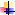 Департамент образованияАдминистрации городского округа СамараПОЛОЖЕНИЯ
 городских предметных олимпиад и мероприятийучебно-исследовательской  направленностидля обучающихся образовательныхучреждений городского округа Самарана 2018-2019 учебный годСамара2018Информация о мероприятииИнформация о мероприятииИнформация о мероприятииИнформация о мероприятииИнформация о мероприятииИнформация о мероприятииИнформация о мероприятииОрганизаторЗаочный этапОчный этапОчный этапКоординатор на площадке проведения мероприятияКоординатор на площадке проведения мероприятия№ п/пМес,
 годСрок подачи заявок на участие Вид
мероприятияПолное наименование мероприятияУчастникиУчастникиРуководитель учреждения-организатора мероприятия, контактыДата, время и место проведения отборочного (заочного) этапа мероприятия Дата и время проведения очного этапаМесто проведения очного этапа мероприятия, адресKоординатор на площадке проведения
мероприятияКонтакты     ОКТЯБРЬ 2018ОКТЯБРЬ 2018ОКТЯБРЬ 2018ОКТЯБРЬ 2018ОКТЯБРЬ 2018ОКТЯБРЬ 2018ОКТЯБРЬ 2018ОКТЯБРЬ 2018ОКТЯБРЬ 2018ОКТЯБРЬ 2018ОКТЯБРЬ 2018ОКТЯБРЬ 2018ОКТЯБРЬ 20181октябрь
-
декабрь 2018

февраль
-
апрель 
2019до
25 сент. 2018 ОлимпГородская заочная олимпиада школьников по физике и астрономии «Самара-Астроград» Городская заочная олимпиада школьников по физике и астрономии «Самара-Астроград» 7-11 клСенников Павел Валерьевич директор МБУ ДО "ЦДТ "Ирбис" г.о. Самара
т. 288-45-191 октября - 30 декабря 2018 (I тур) 

1 февраля - 30 апреля 
(II тур)
 МБУ ДО "ЦДТ "Ирбис" г.о. Самара
 (ул. Металлистов, 54а)нет очного этапанет очного этапаАлексин Андрей Юрьевич, 
методист  МБУ ДО "ЦДТ "Ирбис"
 г.о. Самара954-53-11,
8917-142-22-36
aleksinandrei@gmail.com2октябрь 2018
-
февраль 2019с 1 окт.
  до
 1 нояб.2018ФестVII Открытый городской фестиваль «Улицы моего города» VII Открытый городской фестиваль «Улицы моего города» 1-11 кл Фурсова Лариса Николаевнадиректор МБОУ Самарский спортивный лицей  г.о. Самара   т. 242-26-50                   нет заочного этапа1 октября 2018 -
 28 февраля 2019:

   декабрь 2018 - защита авт.  и исслед. работ и стендовых презент.
февраль 2019 – закр. фестиваля     ОО - участники Фестиваля

 МБОУ Школа № 76 
г.о. Самара
  Исторический парк "Россия - моя история"  Черкасова Ольга Юрьевна, зам. директора по НМР МБОУ Самарский спортивный лицей  г.о. Самара242-10-10
8927-687-48-20
ssl49@mail.ru3октябрь
 2018до 26 окт. 2018ЧтенияВторые городские Цветаевские чтенияВторые городские Цветаевские чтения4 - 11 клКондрашова Надежда Васильевна директор МБОУ Школа № 174  г.о. Самара,
 т. 242-93-32 С 10 по 15 октября 2018 г.(номиннации Эссе", "Научно-исследовательская работа", "Авторское стихотворение")Работы присылаются на электронный адрес МБОУ Школы № 1742этап (заочный):
 с 10 по 15 октября 2018 номинации "Изобразительное и прикладное творчество: 26 октября 2018 года в 11.00 МБОУ Школа №174 г.о. Самара 
(ул. Пензенская, 47)Сидоршина Анна Игоревна, 
зам. директора
 по ВР 
 МБОУ Школа № 174
 г. о. Самара
242-93-32, 
 8917-011-40-33
mou174@mail.ru 4октябрь
.2018с 21 сент. до                           6 окт.
2018КонкГородской творческий конкурс для начинающих гуманитариев «Золотой ключик» для учащихся 2-4-х классовГородской творческий конкурс для начинающих гуманитариев «Золотой ключик» для учащихся 2-4-х классов2-4 клСинцова Галина Николаевна директор МБОУ Школа № 40  г.о. Самара
т. 336-14-57Только для секции "Декоративно-прикладное творчество":
10 и 11 октября 2018 с 14:00 до 17:00 по адресу МБОУ Школа № 40 ( ул. Ново-Урицкая, 1)13 октября 2018 в 11.00МБОУ Школа №40
( ул. Ново-Урицкая, 1)Борисова Любовь Анатольевна, зам.по УВР                  МБОУ Школа № 40г.о. Самара

336-14-57
school-40@mail.ru5октябрь
 2018до 15 окт. 2018 Фест.II Городской Пушкинский конкурс – фестиваль
  «Друзья, прекрасен наш союз!….»II Городской Пушкинский конкурс – фестиваль
  «Друзья, прекрасен наш союз!….»1-11 клКолдеева Алла Юрьевнадиректор МБОУ Школа №145   т.330-33-91нет заочного этапа18 октября 2018  в 12.00 МБОУ Школа №145 г.о. Самара
 (пер.Долотный, 4)Бачурина Наталья Борисовна, председатель ШМО учителей русского языка и литературы МБОУ Школа № 1458-927-730-14-17 nataliabachurina@mail.ru 6октябрь
 2018до 5 окт. 2018Конф.Ежегодная международная научно-практическая конференция учащихся общеобразовательных учреждений, учреждений дополнительного образования регионов России, 
стран ближнего и дальнего «зарубежья»
 «III (Третьи) Хардинские чтения»Ежегодная международная научно-практическая конференция учащихся общеобразовательных учреждений, учреждений дополнительного образования регионов России, 
стран ближнего и дальнего «зарубежья»
 «III (Третьи) Хардинские чтения»1-11 клБирина Ольга Вячеславовнадиректор МБОУ Школа №15 г.о. Самара, 
т.332-20-05по 10 октября  2018 
по адресу эл.почты schkola15.r63@mail.ru20 октября 2018
в 09.00 для 1-11 клМБОУ Школа №15 г.о Самара (ул.Куйбышева, 125)Веселова Елена Александровна, заместитель директора по УВР МБОУ Школа № 15 г.о Самара332-27-437октябрь
 2018до 20 окт. 2018Конк.Областной (городской) Физико-Математический ПраздникОбластной (городской) Физико-Математический Праздник6-11 клЗагребова Лариса Евгеньевнадиректор МБОУ Гимназия № 1 г.о. Самара, 
т. 959-54-00нет заочного этапа27 октября 2018 в 9.30МБОУ Гимназия № 1 
(ул. Г.Димитрова, 17)Бурдасова Марина Петровна, учитель математики МБОУ Гимназия № 18-927-003-02-15, fmp.comp@yandex.ruНОЯБРЬ 2018НОЯБРЬ 2018НОЯБРЬ 2018НОЯБРЬ 2018НОЯБРЬ 2018НОЯБРЬ 2018НОЯБРЬ 2018НОЯБРЬ 2018НОЯБРЬ 2018НОЯБРЬ 2018НОЯБРЬ 2018НОЯБРЬ 2018НОЯБРЬ 20188ноябрь 2018до
26 окт. 2018ЧтенияIV Горьковские чтения  
для учащихся 1-11-х классов 1-11 кл1-11 кл Токмань Ираида Федоровнадиректор МБОУ Школа № 13  г.о. Самара
т. 332-65-51
29 октября 2018 
по электронной почте: birukovanb-13@mail.ru
2 ноября 2018МБОУ Школа №13  г.о. Самара(ул. Чапаевская,74)Бирюкова Наталья Борисовна, зам.директора по УВР МБОУ Школа № 13
Семухина Лариса Федоровна, зам.директора по ВВР МБОУ Школа №13332-33-449октябрь
  -
ноябрь
2018до 15 окт. 2018Игра Городская интерактивная игра
«Поколение XXI века за безопасность жизни!» 
для обучающихся 4-х классов4 кл4 клБурмистрова Оксана Викторовнадиректор МБОУ Школа"Кадет" № 95  г.о. Самара
 т. 995-52-14 с 16 по 28 октября 2018 года 
по адресу эл.почты www.school95-samara.ucoz.ru10 ноября 2018 МБОУ Школа «Кадет» № 95
 г.о. Самара
 (пр.Кирова, 193)Карелова Светлана Анатольевна, руководитель МО  учителей начальных классов МБОУ Школа  «Кадет»№ 95 г.о. Самара 995-40-48,
8927-607-67-89, swetlana.karelova@yandex.ru10октябрь
2018до 30 сент. 2018КонкIV городской конкурс
интеллектуально-инженерного творчества для школьников
«Энергетика для всех»7-11 кл7-11 клБочков Игорь Александровичдиректор МБОУ лицей «Технический» 
г. о. Самара 
т.   953-20-71
 e-mail: 63stl@mail.ru. с 1 по 20 октября  2018  года
проходит на сайте СамВики http://wiki.edc-samara.ru15 ноября 2018 МБОУ лицей "Технический"
 г. о. Самара 
(ул. Воронежская, 232Резникова Татьяна Александровна, зам.директора по ВР МБОУ Лицей «Технический» г.о. Самара

Коваленко Ольга Вениаминовна, зам. директора по НМР МБОУ Лицей «Технический»  г.о. Самара 8927-700-33-44
63stl@mail.ru. 





8927-650-35-03
63stl@mail.ru11ноябрь
2018 годадо 5 нояб. 2018 ИграОткрытая городская социально-моделирующая игра
Коммуникативные миры»
для обучающихся 7-8-х классов7-8  кл7-8  клЛипенская Ирина Александровна директор МБОУ Школа № 53  г.о. Самара
т. 951-69-21Регистрация на сайте кольцомиров.рф до 5 ноября 2018 года16 ноября 2018 года в 14.00Актовый зал Школа №53 (ул. Московское шоссе, 101)Зацепина Юлия Владимировна, зам. директора  по инновационной деятельности  МБОУ Школы № 53 г.о. Самара 951-69-21,                                                  school-53@list.ru12ноябрь 2018до 1 нояб.2018КонкIX городской открытый Слёт юных читателей4 кл4 клИванова Людмила Анатольевна директор МБОУ Школа № 46 г.о. Самара          926-24-98нет заочного этапа17 ноября 2018 в 10.00 и в 13.00МБОУ Школа № 46 г.о. Самара
  (ул. Советской Армии, 230)Самигуллина Светлана Николаевна зам. директора по УВР  МБОУ Школа № 46 г.о. Самара926-24-98        school46samara@yandex.ru13ноябрь 2018до 14 нояб.2018ОлимпМетапредметный Интеллект-фест для учащихся 4-8-х классов4-8 кл4-8 клГригоревская Марина Валентиновна, директор МБОУ Школа № 114  г.о. Самара, 
      т. 224-61-18нет заочного этапа17 ноября 2018 в 10.00МБОУ Школа № 114 г.о. Самара   (ул.Дыбенко, 24)Терина Жанна Владимировна, заместитель директора по УВРШкола № 114 г.о. Самара   8927-001-58-2014ноябрь 2018до 15 нояб. 2018КонфЕжегодная     городская (открытая)
 научно-практическая конференция 
учащихся образовательных учреждений 
городского округа Самара
«Челышовские чтения»7-11 кл7-11 клЛукоянова Лидия Геннадьевна, директор МБОУ Школа № 16  г.о. Самара,
 т. 334-57-711 этап заочный: с 1 по 15 ноября 2018 года работы по электронной почте направляются на адрес school16samara@mail.ru22 ноября 2018 года в 12.00МБОУ Школа № 16, (ул. Ново - Садовая
 26 А )Абрамова Наталья Владимировна, заместитель директора по УВР МБОУ Школа №16г.о. Самара8927-205-14-54, abramovanatalja@yandex.ru15ноябрь 2018до14 нояб. 2018ОлимпГородская предметная олимпиада  «Эрудит»
по русскому языку, математике и литературному чтению
для обучающихся начальных  классов общеобразовательных учреждений
городского округа Самара2-4 кл.2-4 кл. Басис Людмила Борисовнадиректор  МБОУ Лицей "Созвездие"№131  г.о. Самара
т.261-14-40нет заочного этапа24 ноября 2018       
     09.30 - 10.30 – 2 классы
11.00 - 12.00 – 3 классы
12.30 – 13.30 – 4 классыМБОУ Лицей «Созвездие» №131 г.о. Самара
  (ул. Днепровская, 2,
 2 корпус)Берняева Мария Евгеньевна,
учитель начальных классов МБОУ Лицей "Созвездие" № 131 г.о. Самара 262-00-83 
 8927-726-42-07
school131@bk.ru.   16ноябрь 2018 до 23 нояб. 2018ОлимпГородская олимпиада по татарскому языку и литературе среди учащихся ОУ г.о. Самара1-11 кл1-11 клГазизов Радик Равгатович
директор МБОУ Школа «Яктылык»  г.о. Самара
т. 995-08-69нет заочного этапа25 ноября 2018 в 11.00МБОУ Школа «Яктылык»  г.о. Самара
(ул. А.Матросова, 11 А)Сагдеев Ринат Ринатович, зам. директора по УВР
МБОУ Школа «Яктылык» 
 г.о. Самара8927-718-49-9317ноябрь 2018до
15 нояб.2018ОлимпГородская метапредметная олимпиада
 для обучающихся 7-8-х классов7-8 кл7-8 клМакаров Кирилл Валерьевич
директор МБОУ СОШ № 101г.о.Самара
т. 956-48-45нет заочного этапа28 ноября 2018
в 10.00МБОУ СОШ № 101г.о. Самара 
(пр.Кирова, 319)Вердеш Мария Александровна, учитель математики МБОУ СОШ № 101 г.о. Самара8917-947-73-01, mbou101@mail.ruДЕКАБРЬ 2018ДЕКАБРЬ 2018ДЕКАБРЬ 2018ДЕКАБРЬ 2018ДЕКАБРЬ 2018ДЕКАБРЬ 2018ДЕКАБРЬ 2018ДЕКАБРЬ 2018ДЕКАБРЬ 2018ДЕКАБРЬ 2018ДЕКАБРЬ 2018ДЕКАБРЬ 2018ДЕКАБРЬ 201818декабрь 2018до 23 нояб.2018Празд.Открытый городской праздник "Наука. Творчество. Прогресс"4-11 кл4-11 кл Бочков Игорь Александрович директор МБОУ лицей "Технический"
т. 953-20-71нет заочного этапа7 декабря 2018: 
для 4-6 классов в 11.00,
 для 7-11 классов в 12.00МБОУ лицей «Технический»
 (ул. Воронежская, 232)Зам. директора по НМР
МБОУ лицей "Технический"Коваленко Ольга Вениаминовна,
Крутов Андрей Александрович8927-650-35-03, kovalenko_36@mail.ru,
8927-016-04-32, aakrutov@rambler.ru19декабрь 2018до 23 нояб.2018Игра Правовой турнир 
учащихся 9-11-х классов 
общеобразовательных учреждений г.о. Самара9-119-11Смирнов Вячеслав Николаевич директор МБОУ Школа № 78 г.о. Самара
  т. 951-09-3923 ноября 2018 
на базе МБОУ Школа № 78
(Московское шоссе, 125)7 декабря 2018г. в 10.00МБОУ Школа № 78 г.о. Самара
 (ул.Московское ш.,125)Пивоварова Маргарита Викторовна , учитель истории и обществознания МБОУ Школа № 78
г.о. Самара8905-301-12-36 moy78@list.ru20декабрь 2018до 25 нояб. 2018Фест.Городской фестиваль проектов
«Маршрутами родного края»1-11 кл1-11 клЛовичко Константин Евгеньевич
директор МБОУ Школа №27г.о. Самара
т. 950-11-57нет8 декабря 2018 в 10.00МБОУ Школа № 27 (ул. Парижская Коммуна, 5 А)Коробова Елена Владимировна, заместитель директора по УВР МБОУ Школа № 27 г.о.  Самара8904-747-43-1821октябрь
-
декабрь
 2018с 1 окт. по 27 нояб.
2018Фест.VI открытый городской фестиваль мобильных роботов
«ТехноМир»1-11 кл1-11 клЛебедев Николай Ивановичдиректор МАОУ СамЛИТ
 г.о. Самарат. 223-21-241 октября - 27 ноября 2018г. http://samlit.net/robot/robot2018/9 декабря 2018
в 10.00МАОУ СамЛИТ г.о. Самара
(ул. Больничная, 14 А)Анисимова Светлана Анатольевна, заместитель директора по ВР МАОУ СамЛИТ г.о. Самара8-908-419-97-93,
robot@samlit.info22октябрь
 -
декабрь 2018до 5 дек. 2018Конк.Городской конкурс социально-экологических проектов по теме 
«Как нам обустроить Россию, Самару, школу, класс, личность…»5-11 кл.5-11 кл.Симонова Татьяна Ивановна, директор МБОУ ЛФПГ
 г.о. Самара,
 т. 950-13-711 этап (заочный) - с 20 октября по 5 декабря 2018 года включительно (работы высылаются на электронную почту11 декабря 2018 в 14.00МБОУ ЛФПГ г.о. Самара, ул. Солдатская, 2Ванюхина Екатерина Анатольевна, зам. директора по учебно-методической работе МБОУ ЛФПГ г.о. Самара950-13-71, 
950-03-25, 
8-917-143-36-2823декабрь 2018до 20 окт. 2018Конк.Городской открытый конкурс видеороликов
 «Авторский взгляд» на английском языке 5-11 кл5-11 клКручинина Светлана Анатольевна,
директор МБОУ Школа №6г.о. Самара,
т. 333-06-66с 20 октября по 20 ноября 2018 в МБОУ Школа №6 г.о. Самара15 декабря 2018 в 14.00МБОУ Школа № 6  г.о. Самара
(ул. Самарская, 152)Пюльзю Алена Сергеевна, учитель английского и французского языков ИБОУ Школа № 6 г.о.Самара8927-693-36-6324декабрь 2018c 10 ноя.
до 10 дек.  2018ЧтенияОткрытые городские краеведческие чтения имени Б. И. Карякина5-11 классы5-11 классыПогодина Светлана Владимировна
директор МБОУ Школа
№ 107 г.о. Самара
т. 262 -21 -65нет заочного этапа15 декабря 2018 в 10.00МБОУ Школа
 № 107 г.о. Самара
ул. Промышленности, 276Фокина Наталья Анатольевна,
зам. директора по УВР МБОУ Школа № 107 г.о. Самара262-20-73
8917-943-64-16
natalya_fokina@inbox.ru25декабрь 2018до 5 дек.2018Олимп.Городская олимпиада
по английскому, немецкому и французскому языкам
«Лингвистёнок» для обучающихся 4-6-х классов4-6 кл4-6 клВасюкина Вера Васильевнаи.о.директора МБОУ Гимназия №133  г.о. Самара, 
т.958-59-45
т. 288-45-19нет заочного этапа15 декабря 2018
 в 10.00 и  в 12.00МБОУ 
Гимназия №133
(пр.Металлургов, 52)Попова Ирина Васильевна, зам. директорапо НМР МБОУ Гимназия №133 г.о. Самара958-52-86, 
8917-114-93-82, popovairina133@mail.ru26декабрь 2018до 4 дек. 2018ЧтенияГородские Чтения имени Маршала Советского Союза 
Д.Ф. Устинова для учащихся
 8-11-х классов г.о. Самара8-11 кл8-11 клЛазарев Анатолий Владимировичдиректор МБОУ Школа № 144 г.о. Самара,
 т.334-83-0004-11 декабря 2018 г.20 декабря 2018 годаМБОУ Школа №144 г.о. Самара Волохова Татьяна Владимировна, заместитель директора по УВРШкола №144 г.о. Самара 334-85-81, school14469@mail.ru           
27ноябрь
 -
декабрь 2018до 13 нояб. 2018ОлимпОткрытая городская олимпиада по английскому языку
 среди 3-4-х классов «Кембриджский английский»3-4 кл3-4 клМинаев Игорь Николаевич
и.о. директора МАОУ СМТЛг.о. Самара
 т.:337-55-66 1 этап: 
с 13 ноября  по 15 декабря 2018 года 
на базе образовательных учреждений г.о. Самара23 декабря 2018 в 10:00МАОУ СМТЛ (ул.Полевая,74)Кулаева Ольга Александровна, Заместитель директора по НМРМАОУ СМТЛг.о. Самара337-55-66ЯНВАРЬ 2019ЯНВАРЬ 2019ЯНВАРЬ 2019ЯНВАРЬ 2019ЯНВАРЬ 2019ЯНВАРЬ 2019ЯНВАРЬ 2019ЯНВАРЬ 2019ЯНВАРЬ 2019ЯНВАРЬ 2019ЯНВАРЬ 2019ЯНВАРЬ 2019ЯНВАРЬ 201928январь
 2019до 15 янв.2019ОлимпГородской интеллектуальный марафон учеников - занковцев (II тур) 
для учащихся 3-4-х классов3-4 кл3-4 клБуховец Татьяна Федоровна, директор МБОУ Школа № 72  г.о. Самара,
т.956-46-9615 ноября по 1 декабря 2018 года18 января 2019 в 14.00 МБОУ 
Школа № 72
г.о. Самара 
(пр Кирова, 277)Соколова Ирина Викторовна, заместитель директора по УВР МБОУ Школа №72 г.о. Самара8927-022-84-86 sokolova0812@gmail.com29октябрь 2018- январь 2019до
1 нояб.
 2018Конф XX городская межшкольная конференция «Первые шаги в науку» для учащихся 3-4-х классов3-4 кл3-4 клКозловская Галина Ефимовна,
директор МБОУ ОДПО ЦРО
 г.о. Самара
т.  205-76-45сентябрь-октябрь 2018 (школьный этап) на базе ОУ.     С 01 ноября по 30 ноября 2018 (заочный этап) на базе ЦРО19 января 2019 г. в 12:00, 26 января 2019 г. в 12:00МБОУ Школа № 72 г.о. Самара
 (пр-т Кирова, 277), МБОУ Школа № 85 г.о. Самара
 (ул. Зои Космодемьянской, 8)Степанова Людмила Дмитриевна, 
Фандо Зоя Павловна, методисты МБОУ ОДПО ЦРО 
г.о. Самара205-76-40  nachalka208@yandex.ru30январь
-
март 
2019  до 11 янв. 2019КонкОткрытый интернет - марафон «Территория культуры» 1-11 кл.1-11 кл.Мушкат Наталья Сергеевна, директор МБОУ Школа № 35
 г.о. Самара,
т. 205-01-2120 января -15 марта 2019нет очного этапаСайт марафона
https://sites.google.com/view/territoriaofculture-2018/главная Милоенко Татьяна Станиславовна, зам. дир по НМР МБОУ Школа № 35 г.о. Самара205-01-19 tmiloenko@yandex..ruФЕВРАЛЬ 2019ФЕВРАЛЬ 2019ФЕВРАЛЬ 2019ФЕВРАЛЬ 2019ФЕВРАЛЬ 2019ФЕВРАЛЬ 2019ФЕВРАЛЬ 2019ФЕВРАЛЬ 2019ФЕВРАЛЬ 2019ФЕВРАЛЬ 2019ФЕВРАЛЬ 2019ФЕВРАЛЬ 2019ФЕВРАЛЬ 201931декабрь
2018
  -
февраль
 2019до 28 янв. 2019ОлимпОлимпиада по математике им. В.А. Курова
для учащихся 2-8-х классов г.о. Самара2-8 кл2-8 клЛазарев Анатолий Владимирович директор МБОУ Школа № 144 г.о. Самара,
 т.334-83-00декабрь 2018 г.-январь 2019 г.1 февраля в 13.00,                         2 февраля в 10.00МБОУ Школа №144 г.о. Самара(пр. Масленникова, 22)Тесаршева Татьяна Константиновна, председатель МО учителей математики МБОУ Школа № 144 г.о. Самара                          

Пономарева Лариса Владимировна, старший методист с  МБОУ ОДПО ЦРО г.о. Самара 8927-294-87-43
school14469@ mail.ru.






8917-108-50-48,
ponomarev-larisa@yandex.ru32февраль 2019до1 февр. 2019ИграОткрытая  интеллектуальная игра для учащихся7- 8-х классов 
«Время путешествий»7-8 кл7-8 клДевятова Елена Николаевна
директор МБОУ Школа № 176 г.о. Самара
 т. 229-76-761-28 февраля (дистанционно) http://176igra.blogspot.ru/1-28 февраля (дистанционно) http://176igra.blogspot.ru/http://176igra.blogspot.ru/
Пароднова Ольга Егоровна, зам.директора МБОУ Школа № 176 г.о. Самара222-95-75,
 229-76-76 
school176@mail.ru
gol@mail.ru33февраль 2019до 28 янв. 2019 ИграИнтеллектуальный квест-турнир по математике, 
информатике, физике «3G.МИФ» для учащихся 7-8-х классов7-8 кл7-8 клИльина Светлана Сергеевнадиректор МБОУ Гимназия №3 г.о. Самара,
 т.332-28-80нет заочного этапа8 февраля 2019 в 11.00МБОУ Гимназия №3 г.о. Самара 
(ул. Ст. Разина, 22 А)Полесовщикова Анастасия Павловна, учитель математики и информатики МБОУ Гимназия № 3 г.о. Самара8937-201-08-56, anastasiapole22@gmail.com34февраль
2019до
1 февр. 2019Конф.Открытое заседание интеллект-клуба «Яблоко Ньютона» 
для учащихся 5-8-х классов образовательных учреждений
 городского округа Самара5-8 кл5-8 кл Девятова Елена Николаевнадиректор МБОУ Школа №176 г.о. Самара,
т. 229-76-76нет заочного этапа9 февраля 2019 
в 10.00МБОУ Школа №176 г.о. Самара
(ул. Запорожская, 24)Мухортова Мария Васильевна, методист МБОУ Школа № 176 г.о. Самара8937-184-00-39, sc176muhortova@gmail.com35февраль 2019до 18 янв. 2019 ЧтенияОткрытые городские чтения для младших школьников 
«Юные ломоносовцы»1-4 кл1-4 клКручинина Светлана Анатольевна
директор МБОУ Школа №6
  г.о. Самара,
т. 333-06-66с 18 января по 2 февраля 2019
на базе 
МБОУ Школы №6 9 февраля 2019 в 14.00МБОУ Школа № 6 г.о. Самара
 (ул. Самарская, 152)Золотовская Маргарита Апполинарьевна, зам. директора по УВР МБОУ Школа №6 г.о. Самара333-06-6636февраль 2019до 31 янв. 2019Празд.III городской праздник «Юный конструктор»2-5 кл2-5 клКопытин Сергей Юрьевичдиректор МБОУ ЛАП № 135 г.о. Самара,
т. 995 42 45нет заочного этапа9 февраля 2019 
в 10.00МБОУ ЛАП №135
 г. о. Самара
 (ул. Свободы, 129)Ананченко Ольга Владимировна, зам. директора по НМР МБОУ ЛАП № 135 г.о. Самара 995-42-45
AnanchenkoOlga@mail.ru37февраль 2019до 5 февр. 2019ИграИнтерактивная игра «МИФ» (математика, физика, информатика)
для учащихся 3-6-х классов образовательных учреждений г. о. Самара3-6 кл3-6 клРоманова Марина Владимировна директор МБОУ Школа № 24 г.о. Самара, 
т. 330-05-00нет заочного этапа9 февраля 2019 года в 10.00МБОУ Школа № 24 г.о. Самара 
 (ул. Пугачевский тракт, 27А)Соловьева Анна Геннадьевна, зам. директора по НМР МБОУ Школа № 24 г.о. Самара330-15-98 samara-school24@ yandex.ru38февраль 2019до 1 февр. 2019ОлимпXXIII Всероссийская Олимпиада по математике «Дважды Два» 
для обучающихся 1-4-х классов 1-4 кл1-4 клКочерова Наталья Константиновна директор МБОУ СОШ № 161
 г.о. Самара,
 т. 950-05-55нет заочного этапа10 февраля 2019 
в 10.00 - 1 и 2 классы,    
 в 12.00 - 3 и 4 классыМБОУСОШ № 161 г.о. Самара
(ул. Гайдара, 9)Гусев Анатолий Алексеевич, учитель математики МБОУ СОШ № 161г.о. Самара8927-659-83-6439февраль 2019до 7 февр.2019Чтения
VI открытые городские литературные чтения
«Россия как судьба...» 5-11 кл5-11 клФиш Яков Генрихович директор  МБОУ Школа "Дневной пансион-84"
г.о. Самара,
 т.: 959-09-0007 февраля 2019
 в 14:00 на площадке http://www.dp84.ru 14 февраля 2019 в 14:00МБОУ Школа "Дневной пансион-84" г.о. Самара (пр.Кирова, 199)Сиротина Елена Викторовна, зам. директора по ВР МБОУ Школа "Дневной пансион-84" г.о.Самара959-09-00 pansion84@mail.ru40февраль 2019до 8 февр. 2019ОлимпГородской марафон «Я открываю страны» по английскому, немецкому, французскому, испанскому и китайскому языкам среди учащихся общеобразовательных учреждений 
городского округа Самара5-11 кл5-11 клПетрова Марина Геннадиевна
и.о.директора МБОУ гимназия №11 г.о. Самара
т. 333-45-25нет заочного этапа15 февраля 2019 в 14.00МБОУ гимназия №11 г.о. Самара
(ул. Чапаевская, 214)Петрова Марина Геннадиевна, заместитель директора МБОУ гимназии №11
 г.о. Самара 8905-300-88-6141февраль 2019до 16 февр. 2019Конф.Городская олимпиада по психологии 5-11 кл5-11 клПетрова Марина Геннадьевна
и.о.директорадиректор МБОУ гимназия №11 г.о. Самара
т. 333-45-25с 28 октября  2018 по 15 февраля 2019 в МБОУ гимназии №11 г.о. Самара и СГСПУ16 февраля 2019 в 13.00факультет психологии  и специального образования СГСПУ (ул. М.Горького, 65/67)Петрова Марина Геннадиевна, заместитель директора МБОУ гимназии №11, г.о. Самара 

Савицкая Елена Матвеевна, профессор кафедры возрастной психологии СГПСУ8909-344-32-60 






8905-300-88-61, 42февраль 2019до 20 февр. 2019 Конк.Городской  конкурс чтецов «Серебряное слово»
для обучающихся 2-11- х классов3-11 кл3-11 клТерина Оксана Радиковнадиректор МБОУ Школа № 77 г.о.Самара
 т. 956-42-51;
т. 956-43-62нет заочного этапа28 февраля 2019 в 13.00МБОУ Школа №77 г.о.Самара
(ул. Стара Загора, 269)Костина Любовь Викторовна, зам. директора по НМР МБОУ Школа № 77 г.о. Самара8927-294-69-44 kostina_lub@mail.ru МАРТ 2019МАРТ 2019МАРТ 2019МАРТ 2019МАРТ 2019МАРТ 2019МАРТ 2019МАРТ 2019МАРТ 2019МАРТ 2019МАРТ 2019МАРТ 2019МАРТ 201943март
 2019с 1 по 28 февр. 2019ИграГородская интеллектуальная игра «Химическая шкатулка»8-11 кл8-11 клАтапина Ирина Михайловнадиректор МБОУ Школа № 29 
г.о. Самара,
 т.334-87-66,
т. 334-33-33нет заочного этапа1 марта 2019МБОУ Школа № 29 г.о. Самара
( ул. Радонежская, 2 А)Уральшина Виктория Александровна, учитель МБОУ Школа  №29 г.о. Самара334-33-33 
school29@bk.ru44март
 2019до 4 февр. 2019ЧтенияОткрытые городские Ломоносовские чтения
 «Мои личные открытия»5-11 кл.5-11 кл.Кручинина Светлана Анатольевна
директор МБОУ Школа №6
 г.о. Самара,
т. 333-06-66с 4 по 12 февраля 2019 на базе 
МБОУ Школа № 62 марта 2019 в 14.00МБОУ Школа № 6 г.о. Самара
 (ул. Самарская, 152)Золотовская Маргарита Апполинарьевна, зам. директора по УВР МБОУ Школа №6 г.о. Самара333-06-6645февраль
 - 
март
2019до 11 февр. 2019Конк.Ежегодный городской конкурс бизнес-проектов
учащихся «Бизнес Лидер»
для учащихся 8-11-х классов8-11 кл8-11 клКоковина Ирина Николаевна директор МБОУ Школа №3 
г.о. Самара,
т. 953-06-01с 11 по 25 февраля 2019 
biznesliderigra@yandex.ru5 марта 2019 
в 13.00МБОУ Школа №3
 г.о. Самара 
(ул. Фадеева, 61)Романова Виктория Павловна, зам.директора  по УР МБОУ Школа № 3 г.о. Самара953-36-37, biznesliderigra@yandex.ru46март
 2019с 1 февр. по
 1 марта
2019КонфЕжегодная международная научно-практическая конференция 
учащихся 8-11-х классов «Алабинские чтения»8-11 кл8-11 клГорюнов Николай Анатольевичдиректор МБОУ Школа № 25 г.о. Самара
 т. 336-48-33нет заочного этапа11-12 марта 2019МБОУ Школа № 25 г.о. Самара (ул. Чернореченская, 67)
ФГБОУ ВО СГЭУ (ул. Советской Армии, 141)Парфенова Ирина Александровна, зам.директора  по УР МБОУ Школа № 25 г.о. Самара 336-15-31
school25_samara@mail.ru47март
 2019
1-9 марта – математика;     

1-10 марта – русский язык;    

1-11 марта – английский язык;       

1-12 марта – литературное чтение;        

1-16 марта – окружающий мир   ОлимпОткрытая городская олимпиада «СуперЗнайка»4 кл4 клЛарионов Владимир Николаевичдиректор МБОУ Школа № 120 г.о. Самара,
 т. 995-63-52;                 

Усманова Светлана Ивановнадиректор МБОУ Школа № 149 г.о. Самара, 
т. 994-08-32нет заочного этапа Начало в 13.00:

12 марта 2019  математика; 

13 марта 2019 русский язык;

 14 марта 2019английский язык;  

15 марта  2019  литературное чтение;   

19 марта2019окружающий мир Мат-ка, рус.язык, англ. язык - МБОУ Школа № 120г.о. Самара,
  (пер. Штамповщиков, 5, корпус 2)    

Литер.чтение, окруж. мир - МБОУ Школа № 149 г.о. Самара
(ул. Солнечная, 27)        Прохорова Юлия Анатольевна, зам. директора. По УВР МБОУ Школа № 120 г.о. Самара 

Школа № 149: Горланова Татьяна Николаевна, учитель начальных классов МБОУ Школа № 149 г.о. Самара997-11-84,      prosha.dom@yandex.ru     







222-28-95,    
 8937-648-84-44. tat.gorlanova2013@yandex.ru  48февраль- март 2019до 20 февр 2019ИграКвест-игра «Экология русского языка»6-9 кл6-9 клКочанова Наталья Александровна, директор МБОУ Школа № 66 г.о. Самара
т. 261-00-89нет заочного этапа14 марта 2019 в 11.00 МБОУ Школа № 66 г.о. Самара
 (ул. Аэродромная, 65)Слимак Ирина Юрьевна, зам. дир-ра по УВР МБОУ Школа № 66 г.о. Самара

Пивоварова Мария Николаевна, зам. дир-ра по ВР МБОУ Школа № 66 г.о. Самара8927-607-56-04, slimakirina@mail.ru


8927-712-34-30, ramty@mail.ru49март
 2019с 1 по 13 марта
 2019ЧтенияX городские эколого-биологические чтения
 имени Климента Аркадьевича Тимирязева
«Сохраним Планету голубой и зелёной»5-11 кл5-11 клСтаценко Надежда Ивановна директор МБОУ Школа №  91 
г. о. Самара, 
т. 261-66-07нет заочного этапа14 марта 2019 в 9:00МБОУ Школа № 91 г. о. Самара 
(ул. Балаковская, 10А)Серебрякова Татьяна Федоровна, зам директора.по ВР  МБОУ Школа № 91 г.о. Самара261-66-07, MOU91@yandex.ru50март
 2019до
1 марта 2019ФорумVII Городской молодёжный образовательный форум  
«Позитивная территория»8-11 кл8-11 клБаева Софья Владимировна директор МБОУ Школа № 45
г.о. Самара,
т.959-76-77нет заочного этапа15 марта 2019 
в 10.00МБОУ Школа №45 
(ул. Стара Загора, 151)Глумова Татьяна Сергеевна, зам.директора по НМР МБОУ Школа № 45г.о. Самара959-05-29,
8927-012-20-8051март
 2019до 28 янв. 2019Фест.IV Открытый фестиваль детского творчества на английском языке «Let’ have fun!» для учащихся 1-11-х классов общеобразовательных учреждений городского округа Самара1-11 кл1-11 клКолдеева Алла Юрьевна,  
директор МБОУ Школа №145 г.о. Самара,  
 т.330-33-911 этап: с 18 февраля по 4 марта 2019 по адресу эл.почты tanchukas93@gmail.com15 марта 2019  
Начало:
в 11.00
 для  1-5-х кл ;
      в  14.00 
 для  6-11-х кл МБОУ Школа №145  г.о. Самара
(пер.Долотный, 4)Танчук Анастасия Сергеевна, председатель ШМО учителей иностранного языка МБОУ Школа №145 г.о. Самара8927-785-86-92 tanchukas9393@gmail.com52март
 2019до 2 марта
 2019ОлимпОткрытая городская олимпиада по английскому языку 
«Smart  Cambridge»
 для обучающихся 2-3-х классов2-3 кл2-3 клЖелезникова Татьяна Петровна директор
 МБОУ Школа № 124 
г.о. Самара,
 т . 952-96-90нет заочного тура16 марта 2019 
в 10.00МБОУ Школа №124 г.о. Самара
(ул .Ново-Садовая, 377)Горожанина Ирина Владимировна, зам. директора по иностранным языкам  МБОУ Школа № 124 г.о. Самараgorozhaninaiv@mail.ru.53декабрь
2018  
-
март
 2019
до 10 дек.
2018Конф.Городская метапредметная 
научно-практическая конференция «Современный мир в его единстве и многообразии»
для учащихся 5-9-х классов ОО  г.о. Самара5-9 кл5-9 клСтародубова Татьяна Владимировна директор МБОУ гимназия "Перспектива" г.о.Самара,
т. 224-78-641 этап (заочный):
 с 10  декабря 2018 по 10 февраля 2019 
на базе общеобразовательных учреждений20 марта 2019 в 14.00  МБОУ гимназия «Перспектива» г.о. Самара
 (ул. Советской Армии, 25)Сипатова Марина Вадимовна,  зам. директора по иностранным языкам
МБОУ гимназия "Перспектива"
г.о. Самарараб. 222-99-73, сот. 8902-295-94-18
e-mail: m.sipatova@persp.ru, m_sipatova@mail.ru54март
2019с 1 февр.
по 5 марта
2019 ИграВсероссийская открытая дистанционная игра 
по биологии и экологии «BIOcom» 5-11 кл5-11 кл Елизарова Елена Николаевна директор  МБОУ Школа № 102 г.о. Самара
т. 994-08-87    
   Бубнова Оксана Владимировна директор  МБОУ Школа № 85 г.о. Самара
т. 952-64-37с 6  по 10  марта 
2019 года 
 на  площадке http://biosamara.ru/concourses.htm 20 - 23 марта 2019 на площадке: http://biopgsga.forum24.ru/Дикарева Ирина Геннадьевна, 
учитель географии МБОУ Школа № 102   г.о. Самара

    Алексеева Галина Дмитриевна, учитель биологии МБОУ Школа № 85
 г.о. Самара994-08-87
8927-734-25-88




952-64-37
 8927-767-38-73
biocom.egf@gmail.com   55март
 2019с 11  . по 18 февр. 2019 Конф.Городская научно-практическая конференция  
в области безопасности жизнедеятельности
 «Азбука безопасности»7-11 кл7-11 клВершинина Наталья Александровна директор МБОУ Школа № 49 г.о. Самара,              т.951-62-81с 11  февраля по 18 февраля 2019 года                по адресу эл.почты samaraschool49@mail.ru21 марта 2019 в 14.00МБОУ Школа   № 49 г.о. Самара
( ул.Ново-Вокзальная, д.193А)Сагдеева Наталья Викторовна, зам.директора по ВР МБОУ Школа № 49 г.о. Самара951-62-8856март
 2019до 15 марта 2019 ОлимпГородская олимпиада по информатике «Computer Land»
для учащихся 8-9-х классов общеобразовательных учреждений
  городского округа Самара8-9 кл8-9 кл Басис Людмила Борисовнадиректор  МБОУ Лицей "Созвездие"№131 г.о. Самара,
т.261-14-40нет заочного этапа22 марта 2019 
в 14.30МБОУ Лицей "Созвездие"№131 (ул. Промышленности,319)Жиляева Ольга Михайловна, зам. директора по НМР МБОУ Лицей "Созвездие"№ 131 г.о. Самара261-14-40, 
8919-806-11-30, school131@bk.ru57март
 2019до 8 
 марта 2019ОлимпГородской тур Международной Олимпиады ИнтеллекТ2-6 кл2-6 клПичкуров Сергей Владимировичдиректор МБОУ Школа №41 "Гармония"
 г.о. Самара,
 т. 334-29-98нет заочного этапа23 марта 2019 
в 10.00МБОУ Школа №41 "Гармония" г.о. Самара (ул.Осипенко, 6)  Павлова Лариса Вениаминовна, зам.директора МБОУ Школа  № 41 г.о. Самара263-41-81  pavlovalv41@gmail.com58январь -    март 2019до 8 февр. 2019 КонфI городская межшкольная конференция «Первые шаги в мир технических наук» для учащихся 1-2-х классов1-2 кл1-2 клКозловская Галина Ефимовна, 
директор МБОУ ОДПО ЦРО 
г.о. Самара
т. 205-76-45сентябрь 2018-январь 2019 (школьный этап) на базе ОО.     С 15 февраля по 15 марта (заочный этап) на базе ЦРО26 марта 2019
 в 10:00МБОУ Школа № 10 "Успех" г.о. Самара 
(ул. Силина,10) Степанова Людмила Дмитриевна, Фандо Зоя Павловна, методисты МБОУ ОДПО ЦРО г.о. Самара205-76-40  nachalka208@yandex.ru59январь
-
март 
2019  до 17 февр.
2019Конф.Ежегодная окружная научно-практической конференция учащихся и педагогических работников образовательных организаций г.о. Самара «Менделеевские чтения»8-11кл
8-11кл
Колдеева Алла Юрьевна директор МБОУ Школа №145
г.о. Самара,
  т. 330-39-06в январе 2018 года в образовательных организациях
 г.о. Самара. 27 марта 2019 в 10.00МБОУ Школа №145 (Долотный переулок,4)Александрова Наталья Николаевна учитель биологии и химии МБОУ Школа №145г.о. Самара8-927-012-28-63, neirula@yandex.ru60февраль
-
март
 2019до 7 февр.
2018Фест.XXIII Открытый международный очно-дистанционный фестиваль «Компьютерная страна»4-11 кл4-11 клЛебедев Николай Иванович, директор
МАОУ СамЛИТ г.о. Самара
т. 223-21-247 февраля - 1 марта 2019г.
http://samlit.net/clnew/ks2019/26 - 27 марта 2019 
в 10.00МАОУ СамЛИТ г.о. Самара
(ул. Больничная, 14а)Кудряшова Екатерина Максимовна, учитель информатики, зав. кафедрой информатики и ИТ МАОУ СамЛИТ г.о. Самара8902-336-34-01,
kem@samlit.net61март
 2019до
30 сент. 2018Чтения«Самарский ежегодный открытый краеведческий марафон
«Самара, нет тебя дороже, Самара, нет тебя родней»1-11 кл1-11 клЗахаркин Анатолий Александрович
директор МБОУ Школа № 74 г.о. Самара
т. 264-12-82 school74samara@yandex.ruНоминация 1: «След какой-то надо оставить …» (октябрь 2018 г.)
Номинация 2: «Бесподобный и восхитительный вид…» (ноябрь 2018 г.)
Номинация 3: «Бесспорный талант и любовь к делу» (декабрь 2018 г.)
Номинация 4: «Мы твёрдо верим в светлое будущее русской земли» (январь-февраль 2019г.)28 марта 2019 
в 10.00МБОУ Школа №74 г.о. Самара
(ул. Фасадная, 19)Дорогойченко Андрей Васильевич, зам.директора по НМР МБОУ Школа № 74 г.о. Самара8927-732-20-4562октябрь 2018  -март 2019до 1 февр. 2019Конф.X городская межшкольная конференция «Я - исследователь» для учащихся 5-7-х классов5-7 кл5-7 клКозловская Галина Ефимовна 
директор МБОУ ОДПО ЦРО 
г.о. Самара
т. 205-76-45октябрь 2018-январь 2019 (школьный этап) на базе ОО.     С 01 февраля по 15 марта (заочный этап) на базе ЦРО28 марта 2019
 в 10:00, 
29 марта 2019
 в 10:00МБОУ Гимназия № 133 г.о. Самара (пр-т Металлургов, 52)  МБОУ Школа «Дневной пансион – 84» г.о. Самара
 (пр-т Кирова, 199)Шляпина Наталья Владимировна, методист МБОУ ОДПО ЦРО 
г.о. Самара205-76-40  nachalka208@yandex.ru63март
 2019до
1 марта 2019Конф.Междисциплинарная научно-практическая конференция обучающихся 5 -11-х классов «Вот мир, который я люблю»5-11 кл5-11 клЧернышова Наталия Борисовнадиректор МБОУ Школа №47 г.о. Самара
 т. 956-06-641 марта 201929 марта 2019 
в 10.00МБОУ Школа №47 г.о. Самара 
(ул. Георгия Димитрова, 39)Шигалева Наталья Михайловна, зам. директора МБОУ Школа № 47 г.о. Самара8929-704-36-42, 
956-06-6464март
 2019до 10 марта 2019 Фест.Городской фестиваль французского языка «ПИФ»
 для учащихся 2-6-х классов2-6 кл2-6 клИльина Светлана Сергеевна директор МБОУ Гимназия №3 г.о. Самара, 
т.332-28-80нет заочного этапа29 марта 2019 12.00МБОУ Гимназия №3 г.о. Самара 
(ул. Ст. Разина, 22а)Чигавонина Елена Викторовна, учитель французского языка МБОУ Гимназия № 3 г.о. Самара8927-721-53-39, helpo8@mail.ruАПРЕЛЬ 2019АПРЕЛЬ 2019АПРЕЛЬ 2019АПРЕЛЬ 2019АПРЕЛЬ 2019АПРЕЛЬ 2019АПРЕЛЬ 2019АПРЕЛЬ 2019АПРЕЛЬ 2019АПРЕЛЬ 2019АПРЕЛЬ 2019АПРЕЛЬ 2019АПРЕЛЬ 201965апрель 2019до 20 марта 2019ЧтенияXXII Городские школьные Кирилло-Мефодиевские чтения1-11 кл1-11 клБочков Вячеслав Александрович директор МБОУ гимназия №54 "Воскресение"     
      т. 334-77-50

Железникова Татьяна Петровнадиректор МБОУ Школа №124 г.о. Самара,           
  т. 952-96-90нет заочного этапа6 апреля 2019  в 10.00МБОУ гимназия №54 "Воскресение" (ул.Ерошевского,29)



   МБОУ Школа №124
 ( ул.Ново-Садовая, 377а)Стешина Лилия Владимировна, заместитель директора по НМР МБОУ гимназия №54 "Воскресение" г.о. Самара
                               Гундорова Елена Юрьевна, научный руководитель                       МБОУ Школа №124 г.о. Самара school54sl@mail.ru,                       8927-204-48-97;                                                                





8917-112-96-55
egundor124-KMCh@yandex.ru,66апрель 2019до
18 марта 2019Конф.XVI Открытая городская ученическая конференция 
«Физическая культура, здоровье и спорт»  1-11 кл1-11 кл Фурсова Лариса Николаевна директор МБОУ Самарский спортивный лицей   г.о. Самара                                 т. 242-26-50                   18 - 31  марта 2019 
 пог адресу эл. почты ssl49@mail.ru6 апреля 2019 
в 10.00МБОУ Самарский спортивный лицей г.о. Самара
(Волжский пр, 49)Черкасова Ольга Юрьевна, зам. директора по НМР МБОУ Самарский спортивнывй лицей  г.о. Самара242-10-10, 
8927-687-48-20
ssl49@mail.ru67апрель
-
март
 2019с 1 
по 19 марта
2019Конк.Городской интеллектуально-творческий конкурс
«Юный краевед»1-6 кл1-6 кл Фиш Яков Генрихович директор  МБОУ Школа "Дневной пансион-84" г.о. Самара,
т. 959-09-0020-29 марта 2019
 на базе МБОУ Школы "Дневной пансион-84"
(ул. Черемшанская, 135)6 апреля 2019
1-4 - классы начало в 10.00, 
5-6 классы - начало в 14.00 МБОУ Школа "Дневной пансион-84"
(ул. Черемшанская, 135)Колоницкая Наталья Борисовна
зам.дир-ра по УВР, 
Соколова Елена Александровна, 
зам.дир-ра по УВР МБОУ Школа "Дневной пансион-84"933-13-25,
959-09-0068апрель 2019до 24 марта
2019Празд.Городской праздник «Математическая перестрелка»5-7 кл5-7 клМинаев Игорь Николаевич
 и.о. директора  МАОУ СМТЛ  г.о. Самара,
 т. 332-93-26нет заочного этапа7 апреля 2019 в 10:00МАОУ СМТЛ г.о. Самара 
(ул. Полевая, д.74) Гостева Светлана Ивановна,  методист МАОУ СМТЛ г.о. Самара


Чвирова Людмила Витальевна,
член окружного МО учителей математики  МАОУ СМТЛ г.о. Самара 332-93-26, 
8927-752-25-10 

 8927-607-24-0669апрель 2019до 5 апр.
 2019Олимп.Городская метапредметная олимпиада 
по естествознанию «Гелиос»
для обучающихся 8-9-х классов 
общеобразовательных учреждений городского округа Самара8-9 кл8-9 кл Басис Людмила Борисовна, директор  МБОУ Лицей "Созвездие" №131 г.о. Самара,
т.261-14-40нет заочного этапа12 апреля 2019 
в 14.30
МБОУ Лицей "Созвездие"№131 г.о. Самара(ул. Промышленности,319)Жиляева Ольга Михайловна, зам. директора по НМР МБОУ Лицей "Созвездие"№ 131г.о. Самарараб. 261-14-40, 
сот. 8919-806-11-30
 school131@bk.ru70апрель 2019до 5 апр.  2019 Конф.Городская научно-практическая конференция
им. Е.А. Зубчанинова
 «Мир глазами молодых через призму толерантности»5-11 кл5-11 клБаннова Лидия Евгеньевна директор МБОУ Школа № 34 
г.о. Самара, 
т. 931-27-36нет заочного этапа13 апреля 2019 в 11.00  МБОУ  Школа № 34
( ул. Изыскательская.28) Крамм Александра Николаевна, заместитель директора по НМР МБОУ  Школа №34 г.о. Самара931-27-36,
 8927-757-08-91, sandra_kramm@mail.ru71апрель 2019до
10 марта 2019Празд.XIV городской физический праздник в форме физических 
олимпийских игр: «Точнее! Проще! Мудрее! »3-11 кл3-11 клКопытин Сергей Юрьевичдиректор МБОУ ЛАП № 135 г.о. Самара,
т. 995-42-45с 6 февраля до 10 марта  2019
 на сайте www.lap-samara.ru13 апреля 2019 
в 10.00МБОУ ЛАП №135 
г. о. Самара
 (ул. Свободы, 129)Ананченко Ольга Владимировна, заместитель директора по НМР МБОУ ЛАП № 135 г.о. Самара 995-42-45
AnanchenkoOlga@mail.ru72апрель 201920 марта 2019Олимп.45-я городская краеведческая олимпиада школьников7-11 кл7-11 клЛайкова Елена Гавриловна, директор МБУ ДО "Центр детско-юношеского туризма и краеведения" 
г.о. Самара, 
т. 332-48-90, 
т.332-69-76март 201914 апреля 2019
в 10:00




   21 апреля 2019
в 10.00ПГСГУ (ул. Антонова-Овсеенко, 26)

МБОУ Школа № 12 г.о. Самара
(ул. Красноармейская, 93 А)Краевая Светлана Анатольевна. Методист МБУ ДО "ЦДЮТиК" г.о. Самара332-69-76 , 
 8927-692-68-48
centertur.samara@mail.ru73апрель 2019с 1 марта до 5 апр. 2019Конк.Городской конкурс «Мир вокруг»5-8 кл5-8 клАтапина Ирина Михайловна директор МБОУ Школа № 29
 г.о. Самара
 т.334-87-66, 
т.334-33-33нет заочного этапа16  апреля 2019 в 13.00МБОУ Школа № 29 г.о. Самара
(ул. Радонежская, 2 А)Уральшина Виктория Александровна, учитель МБОУ Школа  №29 г.о. Самара334-33-33
 school29@bk.ru74ноябрь
 2018
 -
 апрель
 2019терр. этап:
 с 1нояб. по 25 дек. 2018

междун. этап:
до 1  февр. 2019КонкТерриториальный этап
III международного Пушкинского литературного  конкурса
«Друзья по вдохновению»1-11 кл1-11 клБочков Игорь Александрович директор  
МБОУ лицей «Технический» 
г. о. Самара 
 т. 953-20-71с 1 ноября 2018  по 30 января 2019 года дистанционно на базе МБОУ лицея «Технический»
 e-mail: 63stl@mail.ru. 19 апреля 2019МБОУ лицей "Технический" 
г. о. Самара
 (ул. Воронежская, 232Резникова Татьяна Александровна, 
зам. директора по ВР МБОУ лицей «Технический»  г.о. Самара  8927-700-33-4475апрель
 2019 до 10 апр. 2019Олимп.Городская интегрированная олимпиада для младших школьников
«Звёздный олимп»2-4 кл2-4 клСтародубова Татьяна Владимировна директор МБОУ гимназия "Перспектива" г.о.Самара,
т.  224-44-22нет заочного этапа20 апреля 2019 в 10.00 МБОУ гимназия «Перспектива»  г.о. Самара
(ул. Советской Армии, 25)Семенова Надежда Петровна, зам. директора по начальным классам
МБОУ гимназия "Перспектива" г.о. Самара222- 99- 74, 
 8987-154-51-85,
 n.semenova@ persp.ru,
perspektiva@mail.ru
76апрель 2019до
13 апр.2019Олимп.XIV городская открытая олимпиада 
по химии среди обучающихся8-х классов 
образовательных учреждений г.о. Самара8 кл8 клТитов Александр Ефимовичдиректор МБОУ Лицей "Классический" г.о. Самара,
т. 241-35-32нет заочного этапа20 апреля 2019 
в 10.00МБОУ Лицей "Классический" г.о.Самара
(ул. Владимирская, 37 А)Митлин Леонид Александрович, методист МБОУ Лицей "Классический" г.о. Самара241-35-32,
klassiclicey@yandex.ru77апрель 2019до 10 окт. 2018Олимп.Городская олимпиада «Я - предприниматель» 
для учащихся 9–11-х классов 
по маркетингу, финансам и экономике9-11 кл9-11 клМинаев Игорь Николаевичи.о. директора лицея
 МАОУ СМТЛ г.о. Самара,
т. 337-55-66до 10 марта 201921 апреля 2019 в 10:00МАОУ СМТЛг.о. Самара
(ул. Полевая,74)Гостева Светлана Ивановна, методист МАОУ СМТЛ г.о. Самара337-55-6678апрель 2019с 1 по 19 апр.
2019ИграI городская межшкольная лингвистическая игра по английскому языку
«A Pig in a Poke» («Кот в мешке») для обучающихся 6-8-х классов общеобразовательных организаций городского округа Самара                     
 (не углубленного изучения английского языка)6-8  кл6-8  кл Девяткина Елена Геннадьевна директор  МБОУ Школа №79 г.о. Самара,
т. 905-62-01нет заочного этапа25 апреля 2019 в 14.00МБОУ Школа №79 г.о. Самара 
(ул. Ташкентская, 164)Абашина Валентина Владимировна, 
учитель английского языка МБОУ Школа  №79 г.о.Самара8927-706-47-90
abashina-valya@mail.ru79апрель 2019до 16 апр. 2019ЧтенияГородские Георгиевские чтения для учащихся 5-11-х классов образовательных учреждений городского округа Самара5-11 кл5-11 клДевятова Елена Николаевнадиректор МБОУ Школа № 176 г.о. Самара,
 т. 229-76-766-16 апреля 2019 года26 апреля 2019 в 10.00МБОУ Школа №176 г.о. Самара 
(ул. Запорожская, 24)Мухортова Мария Васильевна, методист МБОУ Школа № 176 г.о. Самара8937-184-00-39, sc176muhortova@gmail.com80март -
апрель
 2019с 1 марта по 7 апр. 2019 ЧтенияVII городские Поволжские чтения
«Профессиональное самоопределение:
 познание, творчество, наука»1-11 кл1-11 клГорячева Елена Викторовна директор МБОУ Школа №12
 г.о. Самара, 
т. 332-45-36с 01 марта по 7 апреля 2019 г дистанционно по почте school12.samara@yandex.ru26 апреля 2019 в 10.00МБОУ Школа № 12 (ул.Красноармейская, 93 А)Калинина Светлана Васильевна, зам.директора по УВР, НМР МБОУ Школа №12 г.о.Самара8927-201-57-93, svettochh@mail.ru81апрель
 2019 до 1 апр. 2019ИграГородская интерактивная интеллектуально - творческая игра 
«Звёздные ступеньки»1 кл1 клСтародубова Татьяна Владимировнадиректор МБОУ гимназия "Перспектива" г.о.Самара,
т. 224-44-22нет заочного этапа27 апреля 2019 в 10.00 МБОУ гимназия «Перспектива» г.о. Самара
 (ул. Советской Армии, 25)Семенова Надежда Петровна, зам. директора по начальным классам  МБОУ гимназия «Перспектива» г.о. Самара222-99-74,
8987-154-51-85,
 e-mail:
 n.semenova@ persp.ru,
perspektiva@mail.ru
82январь
-
апрель
 2019 до 31 дек. 2018Олимп.Городская олимпиада  по английскому языку 
«Сambridge Discovery Reading»
для учащихся 5-8-х классов
общеобразовательных организаций  г.о. Самара5-8 кл5-8 клСтародубова Татьяна Владимировна директор МБОУ гимназия "Перспектива" г.о.Самара,
т. 224-44-231 этап (заочный):
с 10  января 2019 
по 11 марта 2019 
 (на базе ОУ)29 апреля 2019 в 12.00  МБОУ гимназия «Перспектива» г.о. Самара 
(ул. Советской Армии, 25)Сипатова Марина Вадимовна,  зам. директора гимназии по иностранным языкам МБОУ гимназия "Перспектива" г.о. Самара222-99-73, 
 8902-295-94-18
m.sipatova@persp.ru, m_sipatova@mail.ruИЮНЬ 2019ИЮНЬ 2019ИЮНЬ 2019ИЮНЬ 2019ИЮНЬ 2019ИЮНЬ 2019ИЮНЬ 2019ИЮНЬ 2019ИЮНЬ 2019ИЮНЬ 2019ИЮНЬ 2019ИЮНЬ 2019ИЮНЬ 201983июнь 
2019с 1 до 20 марта 2019Лагер. смена «Молодежный  краеведческий лагерь имени М. Д. Челышова»  
для учащихся  7-10-х классов образовательных учреждений 
городского округа Самара
7-10 кл7-10 клЛукоянова Лидия Геннадьевна директор МБОУ Школа № 16
 г.о. Самара,
 т. 334-57-71нет заочного этапа3-4  июня 2019
 с 08.30 до 17.00
МБОУ Школа № 16 г.о. Самара
 (ул. Ново - Садовая 26 А)
Личман Евгения Викторовна, зам.директора по ВР МБОУ Школа №16 г.о. Самара335-64-00,
 334-57-71,8927-742-39-36
school16samara@mail.ru.1 ПОЛУГОДИЕ 2018 ГОДАСРОКИ И МЕСТО ПРОВЕДЕНИЯСРОКИ И МЕСТО ПРОВЕДЕНИЯДата,время и местопроведениямероприятия1 этап (заочный):с 1 октября по 30 декабря 2018 годана базе МБУ ДО «ЦДТ «Ирбис» г.о. Самара(ул. Металлистов 54 а)2 этап (заочный):с1 февраля по 30 апреля 2019 годана базе МБУ ДО «ЦДТ «Ирбис» г.о. Самара(ул. Металлистов 54 А)ЗАЯВКИ УЧАСТНИКОВЗАЯВКИ УЧАСТНИКОВВозрастная категория участников7-11 классФорма участияиндивидуальнаяКвота участниковот одного ОУбез ограниченийСрок подачи заявок для участиядля участия в 1 и 2 этапах:до 25 сентября 2018 годаФорма подачи заявокзаочнаяАдрес эл. почтыдля подачи заявокaleksinandrei@gmail.comОРГАНИЗАТОРОРГАНИЗАТОРОрганизаторМБУ ДО «ЦДТ «Ирбис» г.о. СамараФИО и контактыответственного координатора на площадке проведенияМБУ ДО «ЦДТ «Ирбис» г.о. Самара:Алексин Андрей Юрьевичраб. 954-53-11,сот. 8917-142-22-36Ф.И.О. участника (полностью)Полное наименование ОУКраткое наименование ОУКлассДата рождения(полностью)e-mailуч-каТел.контактаФИО педагога (полностью)СРОКИ И МЕСТО ПРОВЕДЕНИЯСРОКИ И МЕСТО ПРОВЕДЕНИЯДата,время и местопроведения  мероприятия1 этап:1 октября 2018 г. – 28 февраля 2019 годана базе  общеобразовательных учрежденийгородского округа  Самара(дату ОУ-участник определяет самостоятельно)Защита творческих работ и стендовых презентаций:12 декабря 2018 года(по согласованию)на базе МБОУ Школа № 76 г.о. Самара(ул. Мориса Тореза 32/20)Закрытие Фестиваля28 февраля 2019 года (по согласованию)Исторический парк «Россия – моя история»(ТЦ «Гудок», ул. Спортивная 1 В)ЗАЯВКИ УЧАСТНИКОВЗАЯВКИ УЧАСТНИКОВВозрастная категория участников1-11 классФорма участияИндивидуальная, групповая, команднаяКвота участниковот одного ОУНе более 2 команд от образовательного учреждения, не более 3 человек в формах: творческие работы и стендовые презентацииСрок подачи заявок для участияс 1 октября по 1 ноября 2018 годаФорма подачи заявокЗаочнаяАдрес эл. почтыдля подачи заявокssl49@mail.ruОРГАНИЗАТОРОРГАНИЗАТОРОрганизаторМБОУ Самарский спортивный лицей г.о. СамараРегиональная общественная организация «Ассоциация учителей истории и обществознания»ФИО и контактыответственного координатора на площадке проведенияМБОУ Самарский спортивный лицей г.о. Самара:Черкасова Ольга ЮрьевнаРаб. 242-10-10,сот. 8927-687-48-20сот. 8987-952-08-18№п\пПолное наименование ОУКраткое наименование ОУФорма участияКлассФИО педагога (полностью)ДолжностьФИО  (полностью)должностьконтакты - тел, е-mail№п\пПолное наименование ОУКраткое наименование ОУФИО участника  (полностью) КлассНазвание работы          ФИО педагога (полностью)ДолжностьФИО  (полностью)должностьконтакты - тел, е-mailСРОКИ И МЕСТО ПРОВЕДЕНИЯСРОКИ И МЕСТО ПРОВЕДЕНИЯДата,время и местопроведения  мероприятия1 этап (заочный):с 10 по 15 октября 2018 годапо электронному адресуМБОУ Школа №174  г.о. Самара2 этап (заочный):с 10 по 15 октября 2018 годана базе МБОУ Школа № 174 г.о. Самара(ул.Пензенская, 47, кабинет № 109)3 этап (очный):26 октября 2018 года в 11.00на базе МБОУ Школа № 174 г.о. Самара(ул. Пензенская, 47).ЗАЯВКИ УЧАСТНИКОВЗАЯВКИ УЧАСТНИКОВВозрастная категория участников5– 6 класс7 -8 класс9 -11 классФорма участияиндивидуальная, командная, групповаяКвота участниковот одного ОУ1 команда( от 2 до 5 человек в 1 команде),1 участник в каждой номинации и в каждой возрастной категории от одного ОУСрок подачи заявок для участияс 10 по 15 октября 2018 годаФорма подачи заявокзаочнаяАдрес эл. почтыдля подачи заявокmou174@mail.ruОРГАНИЗАТОРОРГАНИЗАТОРОрганизаторМБОУ Школа № 174г.о. СамараФИО и контактыответственного координатора на площадке проведенияМБОУ Школа № 174г.о. Самара:Сидоршина Анна Игоревнараб. 242-93-32,сот. 8917-011-40-33Ф.И.О. участника (ов) ЧтенийОбразовательная организация (полное наименование  в соответствии с Уставом)КлассФ.И.О. руководителя, должностьНоминацияНазвание произведения (эссе, композиции, рисунка, изделия)Оборудование, необходимое для выступления (для участников в номинациях: «Художественное чтение», «Литературно-музыкальная композиция», «Исследовательская работа», «Авторское стихотворение»)СРОКИ И МЕСТО ПРОВЕДЕНИЯСРОКИ И МЕСТО ПРОВЕДЕНИЯДата,время и местопроведения  мероприятиядля секции «Декоративно-прикладное творчество»:10 и 11 октября 2018 годас 14-00 до 17-00 работы предоставляют в  МБОУ Школа №40 г.о. Самара(ул. Ново-Урицкая, 1)Для остальных секций:12  октября  2018 года в 11.00на базе МБОУ Школа №40 г.о. Самара(ул. Ново-Урицкая, 1)ЗАЯВКИ УЧАСТНИКОВЗАЯВКИ УЧАСТНИКОВВозрастная категория участников2-4 классФорма участия индивидуальнаяКвота участниковот одного ОУНе более 3-х человек от ОУ на разные секции,1 человек на заочную секцию декоративно-прикладного творчестваСрок подачи заявок для участияС 21 сентября по 6 октября 2018 года(кроме секции «Декоративно-прикладное творчество»)Форма подачи заявок заочнаяАдрес эл. почтыдля подачи заявокschool-40@mail.ruОРГАНИЗАТОРОРГАНИЗАТОРОрганизаторМБОУ Школа №40 г.о. СамараФИО и контактыответственного координатора на площадке проведенияМБОУ Школа №40 г.о. Самара:Борисова Любовь АнатольевнаРаб. 336-14-57, сот. 8-927-005-09-45№ФИО участникаКраткое наименование ОУ,                             районКлассСекция                            (для секции «Что за прелесть эти сказки» указать тему работы)ФИО педагога (полностью)Должность1234ФИО (полностью)ДолжностьКонтакты – телефон, e-mailСРОКИ И МЕСТО ПРОВЕДЕНИЯСРОКИ И МЕСТО ПРОВЕДЕНИЯДата,время и местопроведения  мероприятия18 октября 2018 года в 12.00 ч.Школа № 145 г.о. Самара (переулок Долотный ,4)ЗАЯВКИ УЧАСТНИКОВЗАЯВКИ УЧАСТНИКОВВозрастная категория участников1 возрастная группа- 1-4 классы;2 возрастная группа- 5-8 классы;3 возрастная группа -9-11 классы.Форма участияиндивидуальная и команднаяКвота участниковот одного ОУпо 2 участника в каждой возрастной группе в номинации «Поэзия», «Проза».1 постановка в  каждой возрастной группев номинации «Театральная инсценировка»  по 2 работы в каждой  возрастной  группев номинации «Художественная иллюстрация» Срок подачи заявок для участиядо 15 октября 2018 годаФорма подачи заявокзаочнаяАдрес эл. почтыдля подачи заявокnataliabachurina@mail.ruОРГАНИЗАТОРОРГАНИЗАТОРОрганизаторШкола № 145 г.о. СамараФИО и контактыответственного координатора на площадке проведенияШкола № 145 г.о. Самара:Бачурина Наталья Борисовнасот.8-927-730-14-17e-mail:nataliabachurina@mail.ruОУФИО участника фестиваля- конкурсаВозрастная группаНоминацияНазвание конкурсной работыФИО руководителя, подготовившего участника, контактный телефонСРОКИ И МЕСТО ПРОВЕДЕНИЯСРОКИ И МЕСТО ПРОВЕДЕНИЯДата, время и местопроведения  мероприятия1 этап (заочный):10октября 2018 года2 этап (очный):20октября 2018 года в 10.00на базе МБОУ Школа № 15 г.о. Самара(ул. Куйбышева, 125)ЗАЯВКИ УЧАСТНИКОВЗАЯВКИ УЧАСТНИКОВВозрастная категория участников1-11 классФорма участия индивидуальная/групповаяКвота участниковот одного ОУне более 3 соавторов для 1 работыСрок подачи заявок для участиядля участия в 1 этапе:до 05октября 2018 года;для участия во 2  этапе: допуск учащихсяпо результатам отборочного тураФорма подачи заявок заочнаяАдрес эл. почтыдля подачи заявокschkola15.r63@mail.ruОРГАНИЗАТОРОРГАНИЗАТОРОрганизаторМБОУ Школа № 15 г.о. СамараФИО и контакты ответственного координатора на площадке проведенияМБОУ Школа № 15 г.о. Самара:Веселова Елена Александровнараб. 333-56-33, сот. 8960-833-14-98Название секцииТематическая направленность1.Ученики моей школы: прошлое и настоящееУченики школы в годы Великой Отечественной войныВыдающиеся ученики моей школы.История моей семьи в истории моей школы.2.Учителями славится мой край роднойЗаслуженные учителя моей школы.Учителя-орденоносцымоей школы.Любимый учитель3.Моя школа: вчера, сегодня, завтраИстория моей школы.Архитектурная особенность моей школы.3.Женские и мужские учебные образовательные заведения4.Становление детского и молодежного движения в истории моей школы.5.Из истории школьных вещей, принадлежностей, предметов школьной жизни4.ПерсоналииВыдающиеся деятели, посвятившие свою жизнь на благо города, меценаты благотворители, почетные граждане родного края5.Святые имена земли роднойВидные священнослужители, религиозные деятели6.Памятные местаАрхитектурная уникальность зданий, улиц, парков, скверов, история предприятий родного края7.Духовные святыни моего народаСоборы, храмы, культовые места8.Родная сторонушкаУстное народное творчество, обрядность, музыкальный фольклор, театр, декоративно-прикладное творчество, народная игрушка, костюм, этнические традиции моего края9. Я-патриот своего краяСоциальные проекты учащихся или группы учащихся, направленные на сохранение экологии, памятников природы культурных традиций и исторического прошлого своего города, губернии, края, развитие гражданской инициативы и ответственности в обществе.СРОКИ И МЕСТО ПРОВЕДЕНИЯСРОКИ И МЕСТО ПРОВЕДЕНИЯДата,время и местопроведения  мероприятия1 этап (очный):27 октября 2018 года в 9.30на базе МБОУ Гимназия № 1  г.о. Самара(ул. Димитрова, 17)ЗАЯВКИ УЧАСТНИКОВЗАЯВКИ УЧАСТНИКОВВозрастная категория участников6-11 классФорма участиякоманднаяКвота участниковот одного ОУ1 команда (от 1 до 25 человек в 1 команде)(в соответствии с правилами - до 2-х команд от ОУ - победителей и призеров предыдущего года)Срок подачи заявок для участиядо 20 октября 2018 годаФорма подачи заявокзаочнаяАдрес эл. почтыдля подачи заявокfmp.comp@yandex.ruОРГАНИЗАТОРОРГАНИЗАТОРОрганизаторМБОУ Гимназия № 1  г.о. СамараФИО и контактыответственного координатора на площадке проведенияМБОУ Гимназия № 1  г.о. Самара:Бурдасова Марина Петровнасот. 8927-003-02-15НоминацияКлассФамилия, имя, отчество участника (полностью)Фамилия, имя, отчество педагога (полностью), подготовившего участника или командуОлимпиада6Олимпиада7Олимпиада8Олимпиада9Олимпиада9Олимпиада10Олимпиада10Олимпиада11Олимпиада11Физико-математический Бой9Физико-математический Бой9Физико-математический Бой9Физико-математический Бой9Физико-математический Бой10/11Физико-математический Бой10/11Физико-математический Бой10/11Физико-математический Бой10/11Математическая Регата6Математическая Регата6Математическая Регата6Математическая Регата6Физико-Математическая Регата7Физико-Математическая Регата7Физико-Математическая Регата7Физико-Математическая Регата7Физико-Математическая Регата8Физико-Математическая Регата8Физико-Математическая Регата8Физико-Математическая Регата8СРОКИ И МЕСТО ПРОВЕДЕНИЯСРОКИ И МЕСТО ПРОВЕДЕНИЯДата, время и местопроведения  мероприятияЗаочный этап:29 октября 2018 годаОчный этап:2 ноября 2018 годана базе МБОУ Школа №13 г.о. Самара (ул.Чапаевская,74)ЗАЯВКИ УЧАСТНИКОВЗАЯВКИ УЧАСТНИКОВВозрастная категория участников1-4 класс5-8 класс9-11 классФорма участияиндивидуальная, групповаяКвота участниковот одного ОУнеограниченное количество участниковСрок подачи заявок для участиядо 26 октября 2018 годаФорма подачи заявок заочнаяАдрес эл. почтыдля подачи заявокBirukovanb-13@mail.ruОРГАНИЗАТОРОРГАНИЗАТОРОрганизаторМБОУ Школа №13 г.о. СамараФИО и контактыответственного координатора на площадке проведенияМБОУ Школа №13 г.о. Самара:Семухина Лариса ФедоровнаРаб. 332-33-44Бирюкова Наталья БорисовнаРаб. 332-33-44НоминацияНазвание конкурса, секцииФИО автора научно-исследовательской работы (статей)Название образовательного учреждения, классТема научно-исследовательской работы, название произведения, буктрейлера, рисунка, статьиФИО руководителя (ей)Контактный телефонТребования к техническому оснащению очной защитыСРОКИ И МЕСТО ПРОВЕДЕНИЯСРОКИ И МЕСТО ПРОВЕДЕНИЯДата, время и местопроведения  мероприятия1 этап (заочный):с 16 октября 2018 годапо 28 октября 2018 года по адресу эл.почты www.school95-samara.ucoz.ru2 этап (очный): 10 ноября 2018 года в 10.00  на базе МБОУ Школа «Кадет»  № 95 г.о. Самара (пр. Кирова, 193)ЗАЯВКИ УЧАСТНИКОВЗАЯВКИ УЧАСТНИКОВВозрастная категория участников4 классыФорма участия команднаяКвота участниковот одного ОУ1 команда  (4 человека в 1 команде)Срок подачи заявок для участиядля участия в 1 этапе:до 15 октября 2018 года;для участие во 2  этапе:допуск учащихся по результатам отборочного тураФорма подачи заявок заочнаяАдрес эл. почтыдля подачи заявокwww.school95-samara.ucoz.ruОРГАНИЗАТОР ОРГАНИЗАТОР ОрганизаторМБОУ Школа «Кадет»  № 95 г.о. СамараФИО и контактыответственного координатора на площадке проведенияМБОУ Школа «Кадет»  № 95 г.о. Самара:Карелова Светлана Анатольевнараб. 995-40-48, сот. 8927-607-67-89Название командыФИ участников командыНаименованиеОУФИО педагога, подготовившего командуТелефон контактаСРОКИ И МЕСТО ПРОВЕДЕНИЯСРОКИ И МЕСТО ПРОВЕДЕНИЯДата,время и местопроведения  мероприятияс 1 по 20 октября  2018  годапроходит на сайте СамВики http://wiki.edc-samara.ruнаграждение: 15 ноября 2018 годана базе МБОУ лицей "Технический" г.о. Самарапо адресу: ул. Воронежская, 232ЗАЯВКИ УЧАСТНИКОВЗАЯВКИ УЧАСТНИКОВВозрастная категория участников7-8 классы9-11 классыФорма участия индивидуальнаяКвота участников от одного ОУне ограниченаСрок подачи заявок для участиядо 30 сентября 2018 годаФорма подачи заявок заочнаяАдрес эл. почтыдля подачи заявокenergo@63stl.ruОРГАНИЗАТОРОРГАНИЗАТОРОрганизаторМБОУ лицей "Технический" г.о. СамараФИО и контактыответственного координатора на площадке проведенияМБОУ лицей "Технический" г.о. Самара:Резникова Татьяна Александровна, Сот. 8927-700-33-44Коваленко Ольга Вениаминовна, Сот. 8927-650-35-03СРОКИ И МЕСТО ПРОВЕДЕНИЯСРОКИ И МЕСТО ПРОВЕДЕНИЯДата,время и местопроведения  мероприятия1 этап (заочный):Сетевой этапс 15 сентября по 5 ноября 2018 годана сайте кольцомиров.рф2 этап (очный):16 ноября 2018 года в 14.00на базе МБОУ Школа № 53 г.о. Самара(ул. Московское шоссе, 101)ЗАЯВКИ УЧАСТНИКОВЗАЯВКИ УЧАСТНИКОВВозрастная категория участников7-8 классыФорма участиякоманднаяКвота участниковот одного ОУ3 человека в 1 командеСрок подачи заявок для участиядля участия в 1 этапе:с 15 сентября по 5 ноября 2018 года зарегистрироваться на сайте (кольцомиров.рф)для участия во 2 этапе:допуск учащихся по результатам выполнения заданий на сайте ИгрыФорма подачи заявок заочнаяАдрес эл. почтыдля подачи заявокрегистрация на сайте кольцомиров.рфОРГАНИЗАТОРОРГАНИЗАТОРОрганизаторМБОУ Школа № 53 г.о. СамараФИО и контакты ответственного координатора на площадке проведенияМБОУ Школа № 53 г.о. Самара:Зацепина Юлия Владимировнател. (846)951-69-21СРОКИ И МЕСТО ПРОВЕДЕНИЯСРОКИ И МЕСТО ПРОВЕДЕНИЯДата, время и местопроведения  мероприятия17 ноября 2018 годаIсмена  -  в 10.00,II смена-  в 13.00 (о распределении по сменам школы-участники информируются дополнительно организаторами)на базе МБОУ Школа № 46  г.о. Самара(ул. Советской Армии, 230)ЗАЯВКИ УЧАСТНИКОВЗАЯВКИ УЧАСТНИКОВВозрастная категория участников4 классФорма участия индивидуальная, групповаяКвота участниковот одного ОУ3 ученика от образовательного учрежденияСрок подачи заявок для участиядо 1 ноябряФорма подачи заявок заочнаяАдрес эл. почтыдля подачи заявокschool46samara@yandex.ruОРГАНИЗАТОР ОРГАНИЗАТОР ОрганизаторМБОУ Школа № 46  г.о. СамараФИО и контактыответственного координатора на площадке проведенияМБОУ Школа № 46  г.о. Самара:Самигуллина Светлана НиколаевнаРаб. 926-24-98Сот. 8927-693-28-38Наим. ОУРайонклассФ.И. ученика (полностью)Ф.И.О.учителя(полностью)Телефон контактаСРОКИ И МЕСТО ПРОВЕДЕНИЯСРОКИ И МЕСТО ПРОВЕДЕНИЯДата,время и местопроведения  мероприятия17ноября  2018 года в 10.00на базе МБОУ Школа № 114 г.о. Самара(ул. Дыбенко, д. 24)ЗАЯВКИ УЧАСТНИКОВЗАЯВКИ УЧАСТНИКОВВозрастная категория участников4-5 класс6-8 классФорма участияИндивидуальная, групповаяКвота участниковот одного ОУ10 участниковв команде ОУ(по 5 участников в каждой возрастной категории):5 человек -  4-5 класс 5 человек - 6-8 классМожно представить 2 команды от ОУСрок подачи заявок для участиядо 14 ноября 2018Форма подачи заявокзаочнаяАдрес эл. почтыдля подачи заявокro114@mail.ruОРГАНИЗАТОРОРГАНИЗАТОРОрганизаторМБОУ Школа № 114 г.о. СамараФИО и контактыответственного координатора на площадке проведенияМБОУ Школа № 114 г.о. Самара:Терина Жанна Владимировна, сот. 8927-001-58-20№ п/пФ.И.О. участника (полностью)ШколаКлассПредмет индивидуального тураФ.И.О. руководителя (полностью) с указанием предметаСРОКИ И МЕСТО ПРОВЕДЕНИЯСРОКИ И МЕСТО ПРОВЕДЕНИЯДата,время и местопроведения  мероприятия1 этап (заочный):1- 15 ноября 2018 года,на базе  МБОУ Школа №16 г.о. Самара(ул. Ново - Садовая, 26А)Сбор заявок2 этап (очный):22 ноября 2018 года в 12.00на базе  МБОУ Школа №16 г.о. Самара(ул. Ново-Садовая, 26А)Проведение конференцииЗАЯВКИ УЧАСТНИКОВЗАЯВКИ УЧАСТНИКОВВозрастная категория участников7-11 классФорма участияиндивидуальнаяКвота участниковот одного ОУдо 5 участников от одного ОУСрок подачи заявок для участиядля участия в 1 этапе:15 ноября 2018 годадля участия во  2 этапе:допуск учащихся по результатам 1 этапаФорма подачи заявокзаочнаяАдрес эл. почтыдля подачи заявокschool16samara@mail.ruОРГАНИЗАТОРОРГАНИЗАТОРОрганизаторМБОУ Школа №16 г.о. СамараФИО и контакты ответственного координатора на площадке проведенияМБОУ Школа №16 г.о. Самара:Абрамова Наталья Владимировнараб. (846) 334-57-71,сот. 8927-205-14-54Название секцииТематическая направленностьВеликие самарчане и великие открытия в самарском краеПервое направление:Знаменитые люди Самары  XVI – ХХI в.в.:Общественные деятелиЛюди искусстваЗащитники ОтечестваОткрыватели и путешественникиСвятые земли СамарскойВеликие достижения самарчан (в науке, производстве, строительстве, искусстве и пр.)Великие самарчане и великие открытия в самарском краеВторое направление:Тематика, посвященная памяти Михаила Дмитриевича Челышова: жизнедеятельность и наследиеЗа здоровый образ жизниТематика работ определена названием секции.Здоровый образ жизни.Физическое, психическое и социальное здоровье молодежи.Архитектурная уникальность моего городаСамарская архитектура: вчера, сегодня, завтраНеповторимые архитектурные символы Самары.Памятники в Самаре в прошлом времени, в настоящем и в будущем (творческие проекты).Исследовательский проект «ТОП-10 –символов-зданий моего города»Создаем экскурсионные маршруты по родному городу (краю)Экскурсионные маршруты по городу и области.Конструкторский и исследовательский проекты по разработке экскурсионных маршрутов:- содержательная идея, ее актуализация- маршрут «от – до»- объекты маршрута- информационные потоки на экскурсантов- временные границы- адресаты.Ежегодная городская  научно-практическая конференция учащихся«Челышовские  чтения»Секция:   Название темы работы:ФИ автора___________Класс  ______________ОУ_________________Руководитель:________Самара 2018№п/пФИО участникаКлассФИО и должность руководителяНаименование секцииТема докладаэлектронный адресзаявителя (ОУ или руководителя)1.2.З А Я В К Ана участие   педагога школы в составе жюри на конференции «Челышовские чтения»   ___________________________________________(наименование ОУ с указанием организационно-правовой формы)З А Я В К Ана участие   педагога школы в составе жюри на конференции «Челышовские чтения»   ___________________________________________(наименование ОУ с указанием организационно-правовой формы)З А Я В К Ана участие   педагога школы в составе жюри на конференции «Челышовские чтения»   ___________________________________________(наименование ОУ с указанием организационно-правовой формы)З А Я В К Ана участие   педагога школы в составе жюри на конференции «Челышовские чтения»   ___________________________________________(наименование ОУ с указанием организационно-правовой формы)З А Я В К Ана участие   педагога школы в составе жюри на конференции «Челышовские чтения»   ___________________________________________(наименование ОУ с указанием организационно-правовой формы)З А Я В К Ана участие   педагога школы в составе жюри на конференции «Челышовские чтения»   ___________________________________________(наименование ОУ с указанием организационно-правовой формы)З А Я В К Ана участие   педагога школы в составе жюри на конференции «Челышовские чтения»   ___________________________________________(наименование ОУ с указанием организационно-правовой формы)№п/пФИОполностьюПредмет преподаванияСтаж работыКвалификационная категорияПредпочтение  работы в  секцииконференцииТелефон контакта1.М.П.   Подпись руководителя ____________М.П.   Подпись руководителя ____________М.П.   Подпись руководителя ____________М.П.   Подпись руководителя ____________М.П.   Подпись руководителя ____________М.П.   Подпись руководителя ____________М.П.   Подпись руководителя ____________СРОКИ И МЕСТО ПРОВЕДЕНИЯСРОКИ И МЕСТО ПРОВЕДЕНИЯДата, время и местопроведения  мероприятия1 этап  - очный:24 ноября 2018 года09.30 - 10.30 – 2 классы11.00 - 12.00 – 3 классы12.30 – 13.30 – 4 классына базе МБОУ Лицей «Созвездие» №131 г.о. Самара(ул. Днепровская, 2, 2 корпус)ЗАЯВКИ УЧАСТНИКОВЗАЯВКИ УЧАСТНИКОВВозрастная категория участников2-4 классФорма участия индивидуальнаяКвота участников от одного ОУодин человек от параллели на один предмет от образовательного учрежденияСрок подачи заявок для участияне позднее  14 ноября 2018 годаФорма подачи заявок заочнаяАдрес эл. почтыдля подачи заявокschool131@bk.ruОРГАНИЗАТОР ОРГАНИЗАТОР ОрганизаторМБОУ Лицей «Созвездие» №131 г.о. СамараФИО и контакты ответственного координатора на площадке проведенияМБОУ Лицей «Созвездие» №131 г.о. Самара:Берняева Мария Евгеньевнараб. 262-00-83, сот. 8927-726-42-07 № п/пФ.И.О. участникаПредметКлассУчитель(Ф.И.О. полностью)Телефон контактаСРОКИ И МЕСТО ПРОВЕДЕНИЯСРОКИ И МЕСТО ПРОВЕДЕНИЯДата,время и местопроведения  мероприятия1 этап (очный):25 ноября 2018 годана базе МБОУ Школа «Яктылык» г.о. Самара(ул. А.Матросова, д. 11 А)ЗАЯВКИ УЧАСТНИКОВЗАЯВКИ УЧАСТНИКОВВозрастная категория участников1-2 класс  3-4 класс5-8 класс9-11 классФорма участияиндивидуальнаяКвота участников от одного ОУнеограниченоСрок подачи заявок для участияс 25 октября до 23ноября  2018 годаФорма подачи заявокзаочнаяАдрес эл. почтыдля подачи заявокYaktylyk@yandex.ruОРГАНИЗАТОРОРГАНИЗАТОРОрганизаторМБОУ Школа «Яктылык» г.о. СамараФИО и контакты ответственного координатора на площадке проведенияМБОУ Школа «Яктылык» г.о. Самара:Сагдеев Ринат Ринатовичсот. 8927-718-49-93№№ п/пФ.И.О. участника (полностью)ШколаКлассФ.И.О. руководителя (полностью)СРОКИ И МЕСТО ПРОВЕДЕНИЯСРОКИ И МЕСТО ПРОВЕДЕНИЯДата,время и местопроведения  мероприятия28 ноября  2018 года в 10.00на базе МБОУ СОШ № 101 г.о. Самара(пр. Кирова, 319)ЗАЯВКИ УЧАСТНИКОВЗАЯВКИ УЧАСТНИКОВВозрастная категория участников7- 8 классыФорма участиякоманднаяКвота участников от одного ОУ1 команда( 5 человек)Срок подачи заявокдля участиядо 15 ноября 2018 годаФорма подачи заявокзаочнаяАдрес эл. почтыдля подачи заявокmbou101@mail.ruОРГАНИЗАТОРОРГАНИЗАТОРОрганизаторМБОУ СОШ № 101 г.о. СамараФИО и контакты ответственного координатора на площадке проведенияМБОУ СОШ № 101 г.о. Самара:Рамзаева Валентина Александровнараб. 956-48-45Вердеш Мария Александровнасот. 8917-947-73-01ЗАЯВКА УЧАСТНИКОВЗАЯВКА УЧАСТНИКОВЗАЯВКА УЧАСТНИКОВЗАЯВКА УЧАСТНИКОВЗАЯВКА УЧАСТНИКОВЗАЯВКА УЧАСТНИКОВЗАЯВКА УЧАСТНИКОВЗАЯВКА УЧАСТНИКОВГородской метапредметной олимпиады для обучающихся 7-8 классовГородской метапредметной олимпиады для обучающихся 7-8 классовГородской метапредметной олимпиады для обучающихся 7-8 классовГородской метапредметной олимпиады для обучающихся 7-8 классовГородской метапредметной олимпиады для обучающихся 7-8 классовГородской метапредметной олимпиады для обучающихся 7-8 классовГородской метапредметной олимпиады для обучающихся 7-8 классовГородской метапредметной олимпиады для обучающихся 7-8 классов№п\пПолное наименование ОУКраткое наименование ОУНазвание командыКлассФИО педагога (полностью)Должность1.       СРОКИ И МЕСТО ПРОВЕДЕНИЯСРОКИ И МЕСТО ПРОВЕДЕНИЯДата, время и местопроведения  мероприятия7 декабря 2018 годав МБОУ лицей "Технический" г.о. Самара»(ул. Воронежская, 232)Начало регистрации: для 4-6 классов с 10.30, для 7-11 классов с 11.00.Начало Праздника: для 4-6 классов в 11.00, для 7-11 классов в 12.00.ЗАЯВКИ УЧАСТНИКОВЗАЯВКИ УЧАСТНИКОВВозрастная категория участников4 классы5-6 классы7-9 классы10-11 классыВыставка-конкурс технического творчества (4-11 классы)Форма участия 4-9 классы – индивидуальная10-11 классы - команднаяКвота участниковот одного ОУ4 кл –  не более 2 чел,5-6 кл – не более 2 чел,7-9кл – не более 2 чел,10-11 кл – не более 6 чел (команда),выставка-конкурс технического творчества – не более 2 чел. Итого: не более 14 человек от одного ОУСрок подачи заявок для участиядо 23 ноября 2018 годаФорма подачи заявок ЗаочнаяАдрес эл. почтыдля подачи заявокkonkurs_stl@rambler.ruОРГАНИЗАТОР ОРГАНИЗАТОР ОрганизаторМБОУ лицей "Технический" г.о. СамараФИО и контактыответственного координатора на площадке проведенияМБОУ лицей "Технический" г.о. Самара:Коваленко Ольга ВениаминовнаСот. 8927-650-35-03,Эл. почта: kovalenko_36@mail.ru, Крутов Андрей Александрович Сот. 8927-016-04-32,Эл. почта: aakrutov@rambler.ru.№п\пПолное наименование ОУКраткое наименование ОУФИО участника  (полностью)КлассСекция (возрастная группа)ФИО педагога или педагогов, подготовивших участника (полностью)Должность, предмет14 кл24 кл35-6 кл45-6 кл57-9 кл67-9 кл710-11 кл810-11 кл910-11 кл1010-11 кл1110-11 кл1210-11 кл13Выставка14ВыставкаФИО полностьюДолжностьКонтакты – телефон,  e-mail№ п/пРайонКраткое наименование ОУНаименование секции  (возрастной категории)Кол-во учащихся от ОУ в данной секции (возрастной категории)14 классы25-6 классы37-9 классы410-11 классы5выставка-конкурс технического творчестваСРОКИ И МЕСТО ПРОВЕДЕНИЯСРОКИ И МЕСТО ПРОВЕДЕНИЯДата, время и местопроведения  мероприятия1 этап (заочный):с 1 по 23 ноября 2018 года   на базе МБОУ Школа №78 г.о. Самара (ул. Московское шоссе, 125)2 этап (очный):7 декабря 2018 года в 10.00  на базе МБОУ Школа №78 г.о. Самара(ул. Московское шоссе,125)ЗАЯВКИ УЧАСТНИКОВЗАЯВКИ УЧАСТНИКОВВозрастная категория участников9-11 классФорма участия команднаяКвота участниковот одного ОУ1 команды  (6 человек в 1 команде)Срок подачи заявок для участиядля участия в 1 этапе:с 1 по 23 ноября 2018 годадля участия во 2  этапе:допуск учащихся по результатам заочного тураФорма подачи заявок заочнаяАдрес эл. почтыдля подачи заявокmoy78@list.ruОРГАНИЗАТОР ОРГАНИЗАТОР ОрганизаторМБОУ Школа №78 г.о. СамараФИО и контактыответственного координатора на площадке проведенияМБОУ Школа №78 г.о. Самара:Пивоварова Маргарита Викторовнараб. 951-09-39, сот. 8905-301-12-36№ФИОкласс123456СРОКИ И МЕСТО ПРОВЕДЕНИЯСРОКИ И МЕСТО ПРОВЕДЕНИЯДата, время и местопроведения  мероприятия1 этап (очный):08 декабря  2018 года в 10.00на базе МБОУ Школа № 27 г.о. Самара(ул. Парижской Коммуны, д. 5 А)ЗАЯВКИ УЧАСТНИКОВЗАЯВКИ УЧАСТНИКОВВозрастная категория участников1-4 класс5-6 класс7-8 класс9-11 классФорма участия Индивидуальная, групповаяКвота участниковот одного ОУ3 участника от каждой группы в каждой возрастной категории  (от 2 до 15 человек в 1 группе)Срок подачи заявок для участиядля участия в 1 (очном) этапе:до 25ноября 2018 годаФорма подачи заявок заочнаяАдрес эл. почтыдля подачи заявокsc27@mail.ruОРГАНИЗАТОР ОРГАНИЗАТОР ОрганизаторМБОУ Школа № 27 г.о. СамараФИО и контактыответственного координатора на площадке проведенияМБОУ Школа № 27 г.о. Самара:Коробова Елена Владимировнасот. 8904-747-43-18раб. 950-11-88Ф.И.О. участника (полностью)КлассРайон, ОУ.  Тема проектаРуководитель (Фамилия, имя, отчество, должность)СекцияТелефоныконтактаЭлектронный адрес школыСРОКИ И МЕСТО ПРОВЕДЕНИЯСРОКИ И МЕСТО ПРОВЕДЕНИЯДата, время и местопроведения  мероприятия1 этап (дистанционный)1 октября- 27 ноября 2018 года  http://samlit.net/robot/robot20182 этап (очный):9 декабря 2018 года в 10.00на базе МАОУ СамЛИТ г.о. Самара(ул. Больничная, 14 А)ЗАЯВКИ УЧАСТНИКОВЗАЯВКИ УЧАСТНИКОВВозрастная категория участников1-4 класс5-7 класс8-11 классФорма участияИндивидуальная, команднаяКвота участниковот одного ОУ4участникаСрок подачи заявок для участиядо 27 ноября2018 годаФорма подачи заявокзаочнаяФома подачи заявокдоступ через сайт фестиваля http://samlit.net/robot/robot2018ОРГАНИЗАТОР ОРГАНИЗАТОР ОрганизаторМАОУ СамЛИТ г.о. Самара:ФИО и контактыответственного координатора на площадке проведенияМАОУ СамЛИТ г.о. Самара:Анисимова Светлана Анатольевнасот. 8-908-419-97-93СРОКИ И МЕСТО ПРОВЕДЕНИЯСРОКИ И МЕСТО ПРОВЕДЕНИЯДата,время и местопроведения  мероприятия1 этап (заочный):с 20 октября по 5 декабря 2018 года (работы высылаются на электронную почту)2 этап (очный):11 декабря 2018 года в 14.00на базе МБОУ ЛФПГ г.о. Самара(ул. Солдатская, 2)ЗАЯВКИ УЧАСТНИКОВЗАЯВКИ УЧАСТНИКОВВозрастная категория участников5-7 класс,8-9 класс,10-11 классФорма участия индивидуальнаяи групповая Квота участниковот одного ОУне более 3 человекв каждой возрастной категорииСрок подачи заявок для участиядля участия в 1 этапе: до 6 декабря 2018 годадля участия во 2 этапе: допуск учащихся по результатам отборочного тураФорма подачи заявок заочнаяАдрес эл. почтыдля подачи заявокekaterinaeva74@gmail.comОРГАНИЗАТОРОРГАНИЗАТОРОрганизаторМБОУ ЛФПГ г.о. СамараФИО и контактыответственного координатора на площадке проведенияМБОУ ЛФПГ г.о. Самара:Ванюхина Екатерина Анатольевнараб. 950-13-71, сот. 8917-143-36-28Сведения об авторе(Ф.И. О)Возраст(возрастная категория)НоминацияУчебное заведениеКлассДомашний адресАдрес, контактный телефон участника номер факса илиэлектронного адресаФ. И. О. руководителяСРОКИ И МЕСТО ПРОВЕДЕНИЯСРОКИ И МЕСТО ПРОВЕДЕНИЯДата,время и местопроведения  мероприятия1 этап (заочный):20 октября – 20 ноября 2018 годана базе МБОУ Школа №6 г.о. Самара(ул. Самарская, д. 152)2 этап (очный):15 декабря  2018 года в 14.00на базе МБОУ Школа № 6 г.о. Самара(ул. Самарская, д. 152)ЗАЯВКИ УЧАСТНИКОВЗАЯВКИ УЧАСТНИКОВВозрастная категория участников5-6 класс7-8 класс9-11 классФорма участияИндивидуальная, групповаяКвота участниковот одного ОУ3 участника от каждой группыв каждой возрастной категории(от 2 до 15 человек в 1 группе)Срок подачи заявокдля участиядля участия в 1 (отборочном) этапе:до 20 октября 2018 года;допуск учащихся во 2 тур:по результатам 1-го (отборочного) этапаФорма подачи заявокзаочнаяАдрес эл. почтыдля подачи заявокalenapuga4ewa@yandex.ruОРГАНИЗАТОРОРГАНИЗАТОРОрганизаторМБОУ Школа № 6  г.о. СамараФИО и контактыответственного координатора на площадке проведенияМБОУ Школа № 6 г.о. Самара:Пюльзю Алёна  Сергеевнасот. 8927-693-36-63№ п/пФ.И.О. участника (полностью)ШколаКлассНазвание номинацииФ.И.О. руководителя (полностью) СРОКИ И МЕСТО ПРОВЕДЕНИЯСРОКИ И МЕСТО ПРОВЕДЕНИЯДата,время и местопроведения  мероприятия15 декабря 2018 года в 10.00на базе МБОУ Школа № 107  г.о. Самара(ул. Промышленности, 276)ЗАЯВКИ УЧАСТНИКОВЗАЯВКИ УЧАСТНИКОВВозрастная категория участников5-8 класс9 -11 классФорма участия индивидуальнаяКвота участниковот одного ОУне ограниченоСрок подачи заявок для участияc 10 ноября  до 10 декабря 2018 годаФорма подачи заявок заочнаяАдрес эл. почтыдля подачи заявокschool_107@inbox.ruОРГАНИЗАТОРОРГАНИЗАТОРОрганизаторМБОУ Школа № 107 г.о. СамараФИО и контактыответственного координатора на площадке проведенияМБОУ Школа № 107 г.о. Самара:Фокина Наталья Анатольевнараб. 262-20-73, сот. 8917-943-64-16Название секцииТематическая направленностьЛетопись города  Куйбышева1. Вехи истории (советский период);2. История моей школы, микрорайона, района в истории города Куйбышева;3. Выдающиеся люди города КуйбышеваКультурное наследие города Куйбышева1. Историко-культурные памятники советского периода;2. Самарские деятели культуры советского периодаВоенная история1. Гражданская война в истории города;2. Великая Отечественная война в истории города; 3. Локальные войны и конфликты XX-XXI веков в истории моего городаТуристско-краеведческое наследиеТуристические маршруты и экскурсионные объекты города советского периодаДепартамент образования Администрации городского округа Самарамуниципальное бюджетное общеобразовательное учреждение«Школа № 107» городского округа СамараОткрытые городские краеведческие чтения имени Б. И. КарякинаСекция «……………………………………………………….»Тема работы                                  Выполнил:________________                                                                   Класс____________                                                                   ОУ______________                                                                        Руководитель:________________должность_________ОУ_______________Самара,  20__Заявка участниковЗаявка участниковЗаявка участниковЗаявка участниковЗаявка участниковЗаявка участниковЗаявка участниковЗаявка участниковЗаявка участниковЗаявка участниковЗаявка участниковЗаявка участниковЗаявка участниковЗаявка участниковЗаявка участниковЗаявка участников(полное наименование мероприятия)(полное наименование мероприятия)(полное наименование мероприятия)(полное наименование мероприятия)(полное наименование мероприятия)(полное наименование мероприятия)(полное наименование мероприятия)(полное наименование мероприятия)(полное наименование мероприятия)(полное наименование мероприятия)(полное наименование мероприятия)(полное наименование мероприятия)(полное наименование мероприятия)(полное наименование мероприятия)(полное наименование мероприятия)(полное наименование мероприятия)Секция "наименование секции" (номинации)Секция "наименование секции" (номинации)Секция "наименование секции" (номинации)Секция "наименование секции" (номинации)Секция "наименование секции" (номинации)Секция "наименование секции" (номинации)Секция "наименование секции" (номинации)Секция "наименование секции" (номинации)Секция "наименование секции" (номинации)Секция "наименование секции" (номинации)Секция "наименование секции" (номинации)Секция "наименование секции" (номинации)Секция "наименование секции" (номинации)№п\п№п\пПолное наименование ОУПолное наименование ОУПолное наименование ОУКраткое наименование ОУФИО участника  (полностью)ФИО участника  (полностью)КлассНазвание работы              Название работы              Название работы              ФИО педагога (полностью)ФИО педагога (полностью)ФИО педагога (полностью)ДолжностьДолжность1.       1.       2.       2.       3.       3.       4.       4.       5.       5.       Ответственный за предоставление информации по всем заявкам от ОУ:Ответственный за предоставление информации по всем заявкам от ОУ:Ответственный за предоставление информации по всем заявкам от ОУ:Ответственный за предоставление информации по всем заявкам от ОУ:Ответственный за предоставление информации по всем заявкам от ОУ:Ответственный за предоставление информации по всем заявкам от ОУ:Ответственный за предоставление информации по всем заявкам от ОУ:Ответственный за предоставление информации по всем заявкам от ОУ:Ответственный за предоставление информации по всем заявкам от ОУ:Ответственный за предоставление информации по всем заявкам от ОУ:Ответственный за предоставление информации по всем заявкам от ОУ:Ответственный за предоставление информации по всем заявкам от ОУ:Ответственный за предоставление информации по всем заявкам от ОУ:Ответственный за предоставление информации по всем заявкам от ОУ:Ответственный за предоставление информации по всем заявкам от ОУ:Ответственный за предоставление информации по всем заявкам от ОУ:Ответственный за предоставление информации по всем заявкам от ОУ:(фио полностью)(фио полностью)(фио полностью)(должность)(должность)(должность)(контакты - тел, е-mail)(контакты - тел, е-mail)(контакты - тел, е-mail)*Все таблицы для подачи заявки участников мероприятия оформляются ТОЛЬКО в формате Exsel . Заявки сканировать не нужно. *Все таблицы для подачи заявки участников мероприятия оформляются ТОЛЬКО в формате Exsel . Заявки сканировать не нужно. *Все таблицы для подачи заявки участников мероприятия оформляются ТОЛЬКО в формате Exsel . Заявки сканировать не нужно. *Все таблицы для подачи заявки участников мероприятия оформляются ТОЛЬКО в формате Exsel . Заявки сканировать не нужно. *Все таблицы для подачи заявки участников мероприятия оформляются ТОЛЬКО в формате Exsel . Заявки сканировать не нужно. *Все таблицы для подачи заявки участников мероприятия оформляются ТОЛЬКО в формате Exsel . Заявки сканировать не нужно. *Все таблицы для подачи заявки участников мероприятия оформляются ТОЛЬКО в формате Exsel . Заявки сканировать не нужно. *Все таблицы для подачи заявки участников мероприятия оформляются ТОЛЬКО в формате Exsel . Заявки сканировать не нужно. *Все таблицы для подачи заявки участников мероприятия оформляются ТОЛЬКО в формате Exsel . Заявки сканировать не нужно. *Все таблицы для подачи заявки участников мероприятия оформляются ТОЛЬКО в формате Exsel . Заявки сканировать не нужно. *Все таблицы для подачи заявки участников мероприятия оформляются ТОЛЬКО в формате Exsel . Заявки сканировать не нужно. *Все таблицы для подачи заявки участников мероприятия оформляются ТОЛЬКО в формате Exsel . Заявки сканировать не нужно. *Все таблицы для подачи заявки участников мероприятия оформляются ТОЛЬКО в формате Exsel . Заявки сканировать не нужно. *Все таблицы для подачи заявки участников мероприятия оформляются ТОЛЬКО в формате Exsel . Заявки сканировать не нужно. *Все таблицы для подачи заявки участников мероприятия оформляются ТОЛЬКО в формате Exsel . Заявки сканировать не нужно. *Все таблицы для подачи заявки участников мероприятия оформляются ТОЛЬКО в формате Exsel . Заявки сканировать не нужно. *Все таблицы для подачи заявки участников мероприятия оформляются ТОЛЬКО в формате Exsel . Заявки сканировать не нужно. СРОКИ И МЕСТО ПРОВЕДЕНИЯСРОКИ И МЕСТО ПРОВЕДЕНИЯДата, время и местопроведения  мероприятияОсновной этап (очный):15декабря 2018 годаанглийский язык:с 9.30 - регистрация участников;10.00 - начало олимпиады.немецкий язык, французский язык:с 12.00 – регистрация участников;12.30 – начало олимпиады.на базе МБОУ Гимназия №133 г.о. Самара(пр. Металлургов, 52)ЗАЯВКИ УЧАСТНИКОВЗАЯВКИ УЧАСТНИКОВВозрастная категория участников4- 6-е классыФорма участия индивидуальное участиеКвотаучастниковот одного ОУот каждой параллели:английский язык – 2 человека;немецкий язык – 5 человек;французский язык – 5 человек.Срок подачи заявок для участияДо 5 декабря 2018 годаФорма подачи заявокзаочнаяАдрес эл. почтыдля подачи заявокlingwa133@mail.ruОРГАНИЗАТОРОРГАНИЗАТОРОрганизаторМБОУ Гимназия №133 г.о. СамараФИО и контактыответственного координатора на площадке проведенияМБОУ Гимназия №133 г.о. Самара:Попова Ирина Васильевна:Раб. 931-46-45, 958-52-86Сот. 8917-114-93-82 эл адрес:popovairina133@mail.ru№КлассОбъекты контроляТип заданияПримерное время выполненияМаксимальное количество баллов1.4,5,6Чтение1.Задание на понимание основного содержания.  Множественный выбор.2.Задание на понимание основного содержания. Альтернативный выбор.10-15 минут4 класс – 10 баллов5, 6 класс – 15 баллов2.4,5,6Лексика, грамматика1.Задания на заполнение пропусков.2.Задания на множественный выбор.3. Задания на поиск соответствий.4.Реконструкция диалоговых и фразовых единств.15-20 минут4 класс – 20 баллов5 класс – 20 баллов6 класс –  30 баллов3.5,6Страноведение1.Задания на множественный выбор.2. Задания на поиск соответствий.10 минут5, 6 класс –10 баллов4.4,5,6Задания творческого характера1. Кроссворды.2. Ребусы.3. Загадки.4.Задания с картинками.5.Пословицы, поговорки.10-15 минут4 класс –15 баллов5 класс –10 баллов6 класс –10 балловЗаявка участниковЗаявка участниковЗаявка участниковЗаявка участниковЗаявка участниковЗаявка участниковЗаявка участниковЗаявка участниковЗаявка участниковЗаявка участниковЗаявка участниковЗаявка участников(полное наименование мероприятия)(полное наименование мероприятия)(полное наименование мероприятия)(полное наименование мероприятия)(полное наименование мероприятия)(полное наименование мероприятия)(полное наименование мероприятия)(полное наименование мероприятия)(полное наименование мероприятия)(полное наименование мероприятия)(полное наименование мероприятия)(полное наименование мероприятия)Язык__________________________________Язык__________________________________Язык__________________________________Язык__________________________________Язык__________________________________Язык__________________________________Язык__________________________________Язык__________________________________Язык__________________________________Язык__________________________________№п\пПолное наименование ОУКраткое наименование ОУКраткое наименование ОУФИО участника  (полностью)ФИО участника  (полностью)КлассКлассФИО педагога (полностью)ФИО педагога (полностью)ФИО педагога (полностью)РайонРайон1.       2.       3.       4.       5.       Ответственный за предоставление информации по всем заявкам от ОУ:Ответственный за предоставление информации по всем заявкам от ОУ:Ответственный за предоставление информации по всем заявкам от ОУ:Ответственный за предоставление информации по всем заявкам от ОУ:Ответственный за предоставление информации по всем заявкам от ОУ:Ответственный за предоставление информации по всем заявкам от ОУ:Ответственный за предоставление информации по всем заявкам от ОУ:Ответственный за предоставление информации по всем заявкам от ОУ:Ответственный за предоставление информации по всем заявкам от ОУ:Ответственный за предоставление информации по всем заявкам от ОУ:Ответственный за предоставление информации по всем заявкам от ОУ:Ответственный за предоставление информации по всем заявкам от ОУ:Ответственный за предоставление информации по всем заявкам от ОУ:(фио полностью)(фио полностью)(фио полностью)(должность)(должность)(должность)(контакты - тел, е-mail)(контакты - тел, е-mail)(контакты - тел, е-mail)СРОКИ И МЕСТО ПРОВЕДЕНИЯСРОКИ И МЕСТО ПРОВЕДЕНИЯДата,время и местопроведения  мероприятия1 этап (заочный):4-11 декабря 2018 года2 этап (очный):20 декабря  2018 года в 13.00на базе МБОУ Школа № 144 г.о. Самара(пр. Масленникова, д.22)ЗАЯВКИ УЧАСТНИКОВЗАЯВКИ УЧАСТНИКОВВозрастная категория участников8-11 классФорма участия Индивидуальная, групповаяКвота участниковот одного ОУне более  5-ти работСрок подачи заявок для участиядля участия в 1 этапе: до 4 декабря 2018 года;для участия во 2 этапе: допуск учащихся по результатам отборочного тураФорма подачи заявок заочнаяАдрес эл. почтыдля подачи заявокschool14469@mail.ruОРГАНИЗАТОРОРГАНИЗАТОРОрганизаторМБОУ Школа № 144  г.о. СамараФИО и контактыответственного координатора на площадке проведенияМБОУ Школа № 144 г.о. Самара:Волохова Татьяна Владимировнараб. 334-85-81, сот. 8927-696-7963№ ппНазвание секцииФ.И. участника (ов)Образовательное учреждениеКлассНазвание работыФ.И.О. руководителяРекомендуемая кандидатура в члены жюриСРОКИ И МЕСТО ПРОВЕДЕНИЯСРОКИ И МЕСТО ПРОВЕДЕНИЯДата, время и местопроведения  мероприятия1 этап (школьный, отборочный):13 ноября  – 15 декабря 2018 года (по согласованию) на базе общеобразовательных учреждений2 этап (городской):23 декабря 2018 года в 10.00 (по согласованию) на базе МАОУ СМТЛ г.о. Самара (ул. Полевая, 74)3 этап (городской,финальный) :23 декабря 2018 года в 11.30 (по согласованию)  на базе МАОУ СМТЛ г.о. Самара(ул. Полевая, 74)ЗАЯВКИ УЧАСТНИКОВЗАЯВКИ УЧАСТНИКОВВозрастная категория участников3-4 классФорма участия индивидуальнаяКвота участников от одного ОУ1 этап: 1100 участников2-3 этап: 1 учащийся - от 3х классов, 1 учащийся - от 4х классовСрок подачи заявок для участиядля участия в 1 этапе:до 3 ноября 2018 годадля участия во 2 и 3 этапах:допуск учащихся по результатам 1 этапаФорма подачи заявок очнаяАдрес эл. почтыдля подачи заявокlanguage-assistant@yandex.ruОРГАНИЗАТОРОРГАНИЗАТОРОрганизаторМАОУ СМТЛ г.о. СамараФИО и контакты ответственного координатора на площадке проведенияМАОУ СМТЛ г.о. Самара:Кулаева Ольга Александровнараб.: 337-55-66, сот.: 8927-700-55-45 Фамилия,имя участникаКлассФИО преподавателя полностью2 ПОЛУГОДИЕ 2019 ГОДАСРОКИ И МЕСТО ПРОВЕДЕНИЯСРОКИ И МЕСТО ПРОВЕДЕНИЯДата, время и местопроведения  мероприятия1 тур (заочный):с 15 ноября по 1 декабря 2018 года на базе общеобразовательных школ, обучающихся по системе Л.В.Занкова;2 тур (очный):18 января 2019 года в 14.00 на базе МБОУ Школа № 72 г.о. Самара(пр. Кирова, 277)3 этап (заключительный):март 2019 (точная дата и местопроведения по согласованию)ЗАЯВКИ УЧАСТНИКОВЗАЯВКИ УЧАСТНИКОВВозрастная категория участников3-4 классФорма участия индивидуальнаяКвота участниковот одного ОУпо 3 человека от параллелиСрок подачи заявок для участиядля участия во 2 туре:с 10–15 января 2019 годадля участия в 3 туре: допуск учащихся по результатам отборочного тураФорма подачи заявок заочнаяАдрес эл. почтыдля подачи заявокmbou72@mail.ruОРГАНИЗАТОРОРГАНИЗАТОРОрганизаторМБОУ Школа № 72 г.о. СамараФИО и контактыответственного координатора на площадке проведенияМБОУ Школа № 72 г.о. Самара:Соколова Ирина Викторовнараб. 927-01-41, сот. 8927-022-84-86№Ф.И. участникаКлассПолное наименование школыРайонФ.И.О. учителя полностью13А23Б33В44В54Г64АСРОКИ И МЕСТО ПРОВЕДЕНИЯСРОКИ И МЕСТО ПРОВЕДЕНИЯДата, время и местопроведения  мероприятия1 этап (школьный):сентябрь-октябрь 2018 на базе ОО г.о. Самара2 этап (заочный):с 1 ноября по 30 ноября 2018 на базе ЦРО (ул. Стара-Загора 96)3 этап (заключительный):19 января 2019 г. в 12:00 на базе МБОУ Школа № 72 г.о. Самара  (пр-т Кирова, 277),26 января 2019 г. в 12:00 на базе МБОУ Школа № 85 г.о. Самара(ул. Зои Космодемьянской, 8)ЗАЯВКИ УЧАСТНИКОВЗАЯВКИ УЧАСТНИКОВВозрастная категория участников3-4 классФорма участия индивидуальнаяКвота участниковот одного ОУ2 участника на секциюСрок подачи заявок для участиядля участия в 1 этапе: до 1 ноября  2018 года;для участия во 2 и 3 этапах: допуск учащихсяпо результатам отборочного тураФорма подачи заявок заочнаяАдрес эл. почтыдля подачи заявокhttps://goo.gl/forms/9TLa8bIU9dRi7cq12ОРГАНИЗАТОРОРГАНИЗАТОРОрганизаторМБОУ ОДПО ЦРО г.о. СамараФИО и контакты ответственного координатора на площадке проведенияметодисты МБОУ ОДПО ЦРО Степанова Людмила Дмитриевна Фандо Зоя Павловна т. 205-76-40 e-mail: nachalka208@yandex.ruсот.8937-980-56-78Шкала оценки работ участниковШкала оценки работ участниковШкала оценки работ участниковШкала оценки работ участниковПоказателиКритерииКритерииБаллы1.Обоснованность темы работы (целесообразность аргументов, подтверждающих актуальность темы)Соответствует полностью221.Обоснованность темы работы (целесообразность аргументов, подтверждающих актуальность темы)Частично соответствует111.Обоснованность темы работы (целесообразность аргументов, подтверждающих актуальность темы)Не соответствует002.Конкретность, ясность формулировки цели, задач, их соответствие теме работыСоответствует полностью222.Конкретность, ясность формулировки цели, задач, их соответствие теме работыЧастично соответствует112.Конкретность, ясность формулировки цели, задач, их соответствие теме работыНе соответствует003.Инструментальность гипотезы (обеспечивает гипотеза или нет достижение цели работы)Соответствует полностью223.Инструментальность гипотезы (обеспечивает гипотеза или нет достижение цели работы)Частично соответствует113.Инструментальность гипотезы (обеспечивает гипотеза или нет достижение цели работы)Не соответствует004.Фундаментальность обзора (использование современных основополагающих работ по проблеме)Соответствует полностью224.Фундаментальность обзора (использование современных основополагающих работ по проблеме)Частично соответствует114.Фундаментальность обзора (использование современных основополагающих работ по проблеме)Не соответствует005. Всесторонность и логичность обзора (освещение значимых для достижения цели аспектов проблемы)Соответствует полностью225. Всесторонность и логичность обзора (освещение значимых для достижения цели аспектов проблемы)Частично соответствует115. Всесторонность и логичность обзора (освещение значимых для достижения цели аспектов проблемы)Не соответствует006.Обоснованность методик (доказана логически или ссылкой на авторитеты или приведением фактов)Соответствует полностью226.Обоснованность методик (доказана логически или ссылкой на авторитеты или приведением фактов)Частично соответствует116.Обоснованность методик (доказана логически или ссылкой на авторитеты или приведением фактов)Не соответствует007.Обоснованность методик (доказана логически или ссылкой на авторитеты или приведением фактов)Соответствует полностью227.Обоснованность методик (доказана логически или ссылкой на авторитеты или приведением фактов)Частично соответствует117.Обоснованность методик (доказана логически или ссылкой на авторитеты или приведением фактов)Не соответствует008.Обоснованность методик (доказана логически или ссылкой на авторитеты или приведением фактов)Соответствует полностью228.Обоснованность методик (доказана логически или ссылкой на авторитеты или приведением фактов)Частично соответствует118.Обоснованность методик (доказана логически или ссылкой на авторитеты или приведением фактов)Не соответствует009.Обоснованность методик (доказана логически или ссылкой на авторитеты или приведением фактов)Соответствует полностью229.Обоснованность методик (доказана логически или ссылкой на авторитеты или приведением фактов)Частично соответствует119.Обоснованность методик (доказана логически или ссылкой на авторитеты или приведением фактов)Не соответствует0010.Обоснованность методик (доказана логически или ссылкой на авторитеты или приведением фактов)Соответствует полностью2210.Обоснованность методик (доказана логически или ссылкой на авторитеты или приведением фактов)Частично соответствует1110.Обоснованность методик (доказана логически или ссылкой на авторитеты или приведением фактов)Не соответствует0011.Логичность и обоснованность эксперимента (наблюдения), обусловленность логикой изучения объектаСоответствует полностью2211.Логичность и обоснованность эксперимента (наблюдения), обусловленность логикой изучения объектаЧастично соответствует1111.Логичность и обоснованность эксперимента (наблюдения), обусловленность логикой изучения объектаНе соответствует0012.Логичность и обоснованность эксперимента (наблюдения), обусловленность логикой изучения объектаСоответствует полностью2212.Логичность и обоснованность эксперимента (наблюдения), обусловленность логикой изучения объектаЧастично соответствует1112.Логичность и обоснованность эксперимента (наблюдения), обусловленность логикой изучения объектаНе соответствует0013.Наглядность предоставления результатовСоответствует полностью2213.Наглядность предоставления результатовЧастично соответствует1113.Наглядность предоставления результатовНе соответствует0014.Дискуссионность (полемичность) обсуждения полученных результатов с различных точек зрения, позицийСоответствует полностью2214.Дискуссионность (полемичность) обсуждения полученных результатов с различных точек зрения, позицийЧастично соответствует1114.Дискуссионность (полемичность) обсуждения полученных результатов с различных точек зрения, позицийНе соответствует0015.Оригинальность позиции автора (наличие собственной позиции (точки зрения) на полученные результаты)Соответствует полностью2215.Оригинальность позиции автора (наличие собственной позиции (точки зрения) на полученные результаты)Частично соответствует1115.Оригинальность позиции автора (наличие собственной позиции (точки зрения) на полученные результаты)Не соответствует0016.Соответствие содержания выводов содержанию цели и задач, оценивание выдвинутой гипотезыСоответствует полностью2216.Соответствие содержания выводов содержанию цели и задач, оценивание выдвинутой гипотезыЧастично соответствует1116.Соответствие содержания выводов содержанию цели и задач, оценивание выдвинутой гипотезыНе соответствует0017.Конкретность выводов и уровень обобщенияСоответствует полностью2217.Конкретность выводов и уровень обобщенияЧастично соответствует1117.Конкретность выводов и уровень обобщенияНе соответствует0018.Соблюдение требований к оформлению работыСоответствует полностью2218.Соблюдение требований к оформлению работыЧастично соответствует1118.Соблюдение требований к оформлению работыНе соответствует00Сумма баллов, выставленных каждым экспертомСумма баллов, выставленных каждым экспертомСумма баллов, выставленных каждым экспертомСумма баллов, выставленных каждым экспертомИТОГ (среднее арифметическое от суммы баллов, выставленных экспертами)ИТОГ (среднее арифметическое от суммы баллов, выставленных экспертами)ИТОГ (среднее арифметическое от суммы баллов, выставленных экспертами)ИТОГ (среднее арифметическое от суммы баллов, выставленных экспертами)Шкала оценки выступленийШкала оценки выступленийШкала оценки выступленийПоказателиКритерииБаллы1.Соответствие сообщения заявленной теме, цели и задачамСоответствует полностью21.Соответствие сообщения заявленной теме, цели и задачамЧастично соответствует11.Соответствие сообщения заявленной теме, цели и задачамНе соответствует02.Доступность для понимания аудитории и четкость устного изложенияДоступно без уточняющихвопросов22.Доступность для понимания аудитории и четкость устного изложенияДоступно с уточняющимивопросами12.Доступность для понимания аудитории и четкость устного изложенияНедоступно с уточняющимивопросами03.Владение специальной терминологией по теме, уместное ее использование в сообщенииСвободное владение23.Владение специальной терминологией по теме, уместное ее использование в сообщенииЕсть неточности, ошибки13.Владение специальной терминологией по теме, уместное ее использование в сообщенииНет04.Выразительность риторических приемов, яркость, артистичность публичного выступленияВыражено в полной мере24.Выразительность риторических приемов, яркость, артистичность публичного выступленияВыражено частично14.Выразительность риторических приемов, яркость, артистичность публичного выступленияНе выражено05.Форма изложения:чтение текста доклада или свободный рассказ, обращенный к аудиторииВыступление свободное, текст читается/цитируется в оправданной мере (цитаты, стихи)25.Форма изложения:чтение текста доклада или свободный рассказ, обращенный к аудиторииВыступление затруднено, текст доклада читается /цитируется неоправданно часто, невыразительно15.Форма изложения:чтение текста доклада или свободный рассказ, обращенный к аудиторииТекст доклада читается с листа полностью06.Четкость и полнотаответов на дополнительные вопросы по существу сообщенияВсе ответы четкие26.Четкость и полнотаответов на дополнительные вопросы по существу сообщенияНекоторые ответы нечеткие16.Четкость и полнотаответов на дополнительные вопросы по существу сообщенияВсе ответы нечеткие/неполные07.Уместность использования презентации (или иллюстративного раздаточного материала)Презентация/материал дополняет и поясняет содержание выступления27.Уместность использования презентации (или иллюстративного раздаточного материала)Презентация /материал дублирует содержание устного текста выступления17.Уместность использования презентации (или иллюстративного раздаточного материала)Презентация / материал не связаны или слабо связаны с содержанием выступления08.Качество презентации, связь визуального ряда с текстовой частьюПрезентация выполнена технически грамотно, визуальные эффекты оправданы28.Качество презентации, связь визуального ряда с текстовой частьюПрезентация выполнена частично грамотно, есть ошибки в использовании визуальных эффектов18.Качество презентации, связь визуального ряда с текстовой частьюПрезентация выполнена неграмотно, визуальные эффекты мешают восприятию09.Соблюдениевременного регламентасообщения(не более 7 минут)Соблюдён (не превышен)29.Соблюдениевременного регламентасообщения(не более 7 минут)Превышен без замечания19.Соблюдениевременного регламентасообщения(не более 7 минут)Превышен с замечанием0Сумма баллов, выставленных каждым экспертомСумма баллов, выставленных каждым экспертомСумма баллов, выставленных каждым экспертомИТОГ (среднее арифметическое от суммы баллов, выставленных экспертами)ИТОГ (среднее арифметическое от суммы баллов, выставленных экспертами)ИТОГ (среднее арифметическое от суммы баллов, выставленных экспертами)Выполнил: Ф.И.Учени__ класса ___МБОУ Школа №_____________________________ районНаучный руководитель:Ф.И.О.,степень, звание, должностьСРОКИ И МЕСТО ПРОВЕДЕНИЯСРОКИ И МЕСТО ПРОВЕДЕНИЯСРОКИ И МЕСТО ПРОВЕДЕНИЯДата,время и местопроведения  мероприятияС 20 января по 15  марта 2018 годаМесто размещения материалов: sites.googleС 20 января по 15  марта 2018 годаМесто размещения материалов: sites.googleЗАЯВКИ УЧАСТНИКОВЗАЯВКИ УЧАСТНИКОВЗАЯВКИ УЧАСТНИКОВВозрастная категория участниковВозрастная категория участников1-4 класс5-7 класс8-11 классФорма участияФорма участияиндивидуальная  или групповаяКвота участников от одного ОУКвота участников от одного ОУ3 участника от каждой группыв каждой возрастной категории(от 2 до 30 человек в 1 группе)Срок подачи заявок для участияСрок подачи заявок для участиядо 11 января 2019 годаФорма подачи заявокФорма подачи заявокзаочнаяАдрес интернет-ресурсадля подачи заявокАдрес интернет-ресурсадля подачи заявокhttps://sites.google.com/view/territoriaofculture-2018/главнаяОРГАНИЗАТОРОРГАНИЗАТОРОРГАНИЗАТОРОрганизаторОрганизаторМБОУ Школа № 35 г.о. СамараФИО и контакты ответственного координатора на площадке проведенияФИО и контакты ответственного координатора на площадке проведенияМБОУ Школа № 35 г.о. Самара:Милоенко Татьяна Станиславовнасот. 8960-821-00-31Визитная карточкаВизитная карточкаКритерииБаллыПредставлено название команды. ФИО и должность руководителей0-1 баллНазвание населенного пункта. Наименование образовательного учреждения0-1 баллКомандное или индивидуальное фото, представленное в оригинальной форме0-2 баллаОпубликовано приветствие другим участниками проекта (в литературной форме: стих, частушка, ода, басня, песня и.т. д.)0-5 балловНазвана причина, по которой команда или индивидуальный участник решили принять участие в проекте0-1 баллСвоевременное размещение2 баллаОрганизаторам открыт доступ к сайту команды0-2 баллаРазмещение материала с соблюдением правил размещение информации и правил орфографии, пунктуации0-1 баллИТОГО15 баллов«Я– экскурсовод»«Я– экскурсовод»КритерииБаллыЦелесообразность выбора объектов экскурсии, ценность представленного материала, логика изложения, познавательная ценность0-10 балловМатериалы, представленные к конкурсу, содержат фотографии автора экскурсии, видеоролики сняты в музее лично автором0-10 балловСоставлена карточка на объекты экскурсии0-10 балловСоответствие экскурсии возрасту, предлагаемому для экскурсии0-3 баллаОригинальность, творческий подход0-5 балловСоблюдение авторского права при использовании сторонних ресурсов. Соблюдение правил орфографии, пунктуации. Список источников оформлен по ГОСТУ 7.1. - 20030-1 баллСоблюдение технических требований (открыт доступ ко всем представленным документам)0-1 баллСвоевременное размещение отчета с соблюдением правил безопасного размещения информации о несовершеннолетних0-5 баллИТОГО40 баллов «Реклама»«Реклама»КритерииБаллыПредставлен качественный рекламный слоган0-10 балловКачество дизайна предложенного рекламного продукта0-5 балловЯркость и простота рекламного продукта0-5 балловУникальность/яркость воплощённой в рекламу идеи0- 5 балловВ рекламном ролике отражена значимость мотива выбора представленного музея0-5 балловИТОГО30 балловВолонтёрская деятельностьВолонтёрская деятельностьКритерииБаллыКачество проведения мастер-класса, экскурсии или другой социально значимой акции (по видеосюжету или презентации)0-10 балловПодготовлено мероприятие на 20 и более человеквне школы- max 5 баллов;
для учащихся своей школы (других классов)-
max 3 балла; 
+ 2 балла за большое количество людей, принявших участие в мероприятии от 100 и болееРазмещён анонс (приглашение) мероприятия в общедоступной социальной сети или в YouTube.0-3 баллаПодготовлен пост-релиз0-3 баллаСоставлена «Книга отзывов»0-5 балловОригинальность, творческий подход0-5 балловСоблюдение авторского права при использовании сторон ресурсов. Соблюдение правил орфографии, пунктуации Список источников оформлен по ГОСТУ 7.1. - 20030-1 баллСоблюдение технических требований (открыт доступ ко всем представленным документам)0-1 баллСвоевременное размещение отчета с соблюдением правил безопасного размещения информации о несовершеннолетних0-2 баллаИТОГОалловСРОКИ И МЕСТО ПРОВЕДЕНИЯСРОКИ И МЕСТО ПРОВЕДЕНИЯСРОКИ И МЕСТО ПРОВЕДЕНИЯДата, время и местопроведения  мероприятияДата, время и местопроведения  мероприятия1 этап (заочный):декабрь  2018 года – январь 2019 года в образовательных организациях2 этап (очный):для учащихся 6-8 классов1 февраля  2019 года в 13.00для учащихся 2-5  классов2 февраля  2019 года в 10.00  на базе МБОУ Школа № 144 г.о. Самара (пр. Масленникова, 22)ЗАЯВКИ УЧАСТНИКОВЗАЯВКИ УЧАСТНИКОВЗАЯВКИ УЧАСТНИКОВВозрастная категория участников2-5 класс6-8  класс2-5 класс6-8  классФорма участия индивидуальнаяиндивидуальнаяКвота участниковот одного ОУ      не более 2-х человек от параллели  от одной образовательной организации      не более 2-х человек от параллели  от одной образовательной организацииСрок подачи заявок для участиядо  28 января 2019 годадо  28 января 2019 годаФорма подачи заявок заочнаязаочнаяАдрес эл. почтыдля подачи заявокschool14469@mail.ruschool14469@mail.ruОРГАНИЗАТОРОРГАНИЗАТОРОРГАНИЗАТОРОрганизаторМБОУ Школа № 144 г.о. СамараМБОУ ОДПО ЦРО МБОУ Школа № 144 г.о. СамараМБОУ ОДПО ЦРО ФИО и контактыответственного координатора на площадке проведенияМБОУ Школа № 144 г.о. Самара:Тесаршева Татьяна КонстантиновнаРаб. 334-85-81, сот. 8-927-294-87-43МБОУ ОДПО ЦРО: Пономарева Лариса Владимировна сот. 8-917-108-50-48МБОУ Школа № 144 г.о. Самара:Тесаршева Татьяна КонстантиновнаРаб. 334-85-81, сот. 8-927-294-87-43МБОУ ОДПО ЦРО: Пономарева Лариса Владимировна сот. 8-917-108-50-48Ф.И.О. участника (полностью)КлассФ.И.О. учителя (полностью)Телефон контактаСРОКИ И МЕСТО ПРОВЕДЕНИЯСРОКИ И МЕСТО ПРОВЕДЕНИЯДата,время и местопроведения  мероприятия1 этап:с 1 по 5 февраля 2019 года(регистрация, заполнение анкеты, представление команды)на сайте http://176igra.blogspot.ru/2 этап:с 6 по 17 февраля 2019 года(выбор ролей и выполнение основного задания)на сайте http://176igra.blogspot.ru/3 этап:с 18 по 28 февраля 2019 года(выполнение дополнительного задания, подведение итогов)на сайте http://176igra.blogspot.ru/ЗАЯВКИ УЧАСТНИКОВЗАЯВКИ УЧАСТНИКОВВозрастная категория участников7-8 классФорма участиякоманднаяКвота участниковот одного ОУне более 5-ти команд (4-8 чел. в команде)Срок подачи заявок для участиядо 1 февраля 2019годаФорма подачи заявок заочнаяАдрес эл. почтыдля подачи заявокschool176@mail.ruОРГАНИЗАТОРОРГАНИЗАТОРОрганизаторМБОУ Школа № 176  г.о. СамараФИО и контактыответственного координатора на площадке проведенияМБОУ Школа № 176 г.о. Самара:Пароднова Ольга ЕгоровнаБерезина Галина НиколаевнаРаб. +7(846) 229-95-75СРОКИ И МЕСТО ПРОВЕДЕНИЯСРОКИ И МЕСТО ПРОВЕДЕНИЯДата,время и местопроведения  мероприятия8 февраля 2019 года в 11.00на базе МБОУ Гимназия №3г.о. Самара(ул. Степана Разина, 22 А)ЗАЯВКИ УЧАСТНИКОВЗАЯВКИ УЧАСТНИКОВВозрастная категория участников7-8 классыФорма участиякоманднаяКвота участниковот одного ОУ2 команды(2 человека в 1 команде)Срок подачи заявок для участиядо 28 января 2019 годаФорма подачи заявокзаочнаяАдрес эл. почтыдля подачи заявокanastasiapole22@gmail.comОРГАНИЗАТОРОРГАНИЗАТОРОрганизаторМБОУ Гимназия №3 г.о. СамараФИО и контактыответственного координатора на площадке проведенияМБОУ Гимназия №3 г.о. Самара:Полесовщикова Анастасия ПавловнаСот.  8937-201-08-56эл. почта: anastasiapole22@gmail.comКлассОбразовательное учреждениеЭлектронный адрес образовательного учрежденияКомандаФ.И. ученикаСопровождающийФИО, контакты1лига(7 кл.)1лига(7 кл.)2 лига(8 кл.)2 лига(8 кл.)СРОКИ И МЕСТО ПРОВЕДЕНИЯСРОКИ И МЕСТО ПРОВЕДЕНИЯДата,время и местопроведения  мероприятия9 февраля 2019 года в 10.00на базе МБОУ Школа № 176 г.о. Самара(ул. Запорожская, 24)ЗАЯВКИ УЧАСТНИКОВЗАЯВКИ УЧАСТНИКОВВозрастная категория участников5-6 класс7-8 классФорма участия команднаяКвота участниковот одного ОУ1 команда 5-6-х классов, 1 команда 7-8-х классов(5 человек в 1 команде)Срок подачи заявок для участиядо 1 февраля 2019 годаФорма подачи заявок заочнаяАдрес эл. почтыдля подачи заявокsc176muhortova@gmail.comОРГАНИЗАТОРОРГАНИЗАТОРОрганизаторМБОУ Школа № 176 г.о. СамараФИО и контакты ответственного координатора на площадке проведенияМБОУ Школа № 176 г.о. Самара:Мухортова Мария Васильевнасот. 8937-184-00-39;раб. 222-95-75 (секретарь)ОРГКОМИТЕТУОРГКОМИТЕТУОРГКОМИТЕТУОРГКОМИТЕТУОРГКОМИТЕТУ Открытого заседания интеллект-клуба «Яблоко Ньютона» для учащихся 5-8-х классов образовательных учреждений городского округа Самара Открытого заседания интеллект-клуба «Яблоко Ньютона» для учащихся 5-8-х классов образовательных учреждений городского округа Самара Открытого заседания интеллект-клуба «Яблоко Ньютона» для учащихся 5-8-х классов образовательных учреждений городского округа Самара Открытого заседания интеллект-клуба «Яблоко Ньютона» для учащихся 5-8-х классов образовательных учреждений городского округа Самара Открытого заседания интеллект-клуба «Яблоко Ньютона» для учащихся 5-8-х классов образовательных учреждений городского округа Самара Открытого заседания интеллект-клуба «Яблоко Ньютона» для учащихся 5-8-х классов образовательных учреждений городского округа Самара Открытого заседания интеллект-клуба «Яблоко Ньютона» для учащихся 5-8-х классов образовательных учреждений городского округа Самара Открытого заседания интеллект-клуба «Яблоко Ньютона» для учащихся 5-8-х классов образовательных учреждений городского округа Самара Открытого заседания интеллект-клуба «Яблоко Ньютона» для учащихся 5-8-х классов образовательных учреждений городского округа Самара Открытого заседания интеллект-клуба «Яблоко Ньютона» для учащихся 5-8-х классов образовательных учреждений городского округа Самара Открытого заседания интеллект-клуба «Яблоко Ньютона» для учащихся 5-8-х классов образовательных учреждений городского округа Самара Открытого заседания интеллект-клуба «Яблоко Ньютона» для учащихся 5-8-х классов образовательных учреждений городского округа Самара Открытого заседания интеллект-клуба «Яблоко Ньютона» для учащихся 5-8-х классов образовательных учреждений городского округа Самара Открытого заседания интеллект-клуба «Яблоко Ньютона» для учащихся 5-8-х классов образовательных учреждений городского округа Самара Открытого заседания интеллект-клуба «Яблоко Ньютона» для учащихся 5-8-х классов образовательных учреждений городского округа Самара Открытого заседания интеллект-клуба «Яблоко Ньютона» для учащихся 5-8-х классов образовательных учреждений городского округа Самара Открытого заседания интеллект-клуба «Яблоко Ньютона» для учащихся 5-8-х классов образовательных учреждений городского округа Самара Открытого заседания интеллект-клуба «Яблоко Ньютона» для учащихся 5-8-х классов образовательных учреждений городского округа Самара________________________________________________________________________________________________________________________________________________________________________________________________________________________________________________________________________________________________________________________________________________________________________________________________________________________________________________________________________________________________________________________________________________________________________________________________________________________________________________________________________________________________________________________________________________________________________________________________________________________________________________________________________________________________________________________________________________________________________________________________________________________________________________________________________________________________________________________(полное наименование образовательной организации, адрес ОУ, контактный тел)_______(полное наименование образовательной организации, адрес ОУ, контактный тел)_______(полное наименование образовательной организации, адрес ОУ, контактный тел)_______(полное наименование образовательной организации, адрес ОУ, контактный тел)_______(полное наименование образовательной организации, адрес ОУ, контактный тел)_______(полное наименование образовательной организации, адрес ОУ, контактный тел)_______(полное наименование образовательной организации, адрес ОУ, контактный тел)_______(полное наименование образовательной организации, адрес ОУ, контактный тел)_______(полное наименование образовательной организации, адрес ОУ, контактный тел)____________________________________________________________________________________________________________________________________________________________________________________________________________________________________________________________________________________________________________________________________________________________________________________________________________________________________________________________________________________________________________________________________________________________________________Уважаемые коллеги!Уважаемые коллеги!Уважаемые коллеги!Уважаемые коллеги!Уважаемые коллеги!Уважаемые коллеги!Уважаемые коллеги!Уважаемые коллеги!Уважаемые коллеги!Уважаемые коллеги!        Направляем вам общий список участников мероприятия, а также информацию об ответственных педагогах (приложение 1, приложение 2). 
        С Положением мероприятия учащиеся и педагоги ознакомлены.        Направляем вам общий список участников мероприятия, а также информацию об ответственных педагогах (приложение 1, приложение 2). 
        С Положением мероприятия учащиеся и педагоги ознакомлены.        Направляем вам общий список участников мероприятия, а также информацию об ответственных педагогах (приложение 1, приложение 2). 
        С Положением мероприятия учащиеся и педагоги ознакомлены.        Направляем вам общий список участников мероприятия, а также информацию об ответственных педагогах (приложение 1, приложение 2). 
        С Положением мероприятия учащиеся и педагоги ознакомлены.        Направляем вам общий список участников мероприятия, а также информацию об ответственных педагогах (приложение 1, приложение 2). 
        С Положением мероприятия учащиеся и педагоги ознакомлены.        Направляем вам общий список участников мероприятия, а также информацию об ответственных педагогах (приложение 1, приложение 2). 
        С Положением мероприятия учащиеся и педагоги ознакомлены.        Направляем вам общий список участников мероприятия, а также информацию об ответственных педагогах (приложение 1, приложение 2). 
        С Положением мероприятия учащиеся и педагоги ознакомлены.        Направляем вам общий список участников мероприятия, а также информацию об ответственных педагогах (приложение 1, приложение 2). 
        С Положением мероприятия учащиеся и педагоги ознакомлены.        Направляем вам общий список участников мероприятия, а также информацию об ответственных педагогах (приложение 1, приложение 2). 
        С Положением мероприятия учащиеся и педагоги ознакомлены.        Направляем вам общий список участников мероприятия, а также информацию об ответственных педагогах (приложение 1, приложение 2). 
        С Положением мероприятия учащиеся и педагоги ознакомлены.       Приложение:на___л.в __экз.Руководитель ОУ:Руководитель ОУ:Руководитель ОУ:Руководитель ОУ:Руководитель ОУ:Руководитель ОУ:Руководитель ОУ:Руководитель ОУ:Руководитель ОУ:__________________________________________________________________________________________________________________________________________________________________________________________________________________________________________(подпись)(подпись)(подпись)(подпись)(подпись)(подпись)(подпись)(подпись)(подпись)М.П.Заявка участниковЗаявка участниковЗаявка участниковЗаявка участниковЗаявка участниковЗаявка участниковЗаявка участников(открытое заседание интеллект-клуба «Яблоко Ньютона» для учащихся 5-8-х классов образовательных учреждений городского округа Самара)(открытое заседание интеллект-клуба «Яблоко Ньютона» для учащихся 5-8-х классов образовательных учреждений городского округа Самара)(открытое заседание интеллект-клуба «Яблоко Ньютона» для учащихся 5-8-х классов образовательных учреждений городского округа Самара)(открытое заседание интеллект-клуба «Яблоко Ньютона» для учащихся 5-8-х классов образовательных учреждений городского округа Самара)(открытое заседание интеллект-клуба «Яблоко Ньютона» для учащихся 5-8-х классов образовательных учреждений городского округа Самара)(открытое заседание интеллект-клуба «Яблоко Ньютона» для учащихся 5-8-х классов образовательных учреждений городского округа Самара)(открытое заседание интеллект-клуба «Яблоко Ньютона» для учащихся 5-8-х классов образовательных учреждений городского округа Самара)(открытое заседание интеллект-клуба «Яблоко Ньютона» для учащихся 5-8-х классов образовательных учреждений городского округа Самара)Возрастная категория "5-6 классы" Возрастная категория "5-6 классы" Возрастная категория "5-6 классы" Возрастная категория "5-6 классы" Возрастная категория "5-6 классы" Возрастная категория "5-6 классы" №п\пПолное наименование ОУКраткое наименование ОУФИО участника  (полностью)КлассНазвание команды          ФИО педагога (полностью)Должность1.       2.       3.       4.       5.       Возрастная категория "7-8 классы" Возрастная категория "7-8 классы" Возрастная категория "7-8 классы" Возрастная категория "7-8 классы" Возрастная категория "7-8 классы" Возрастная категория "7-8 классы" №п\пПолное наименование ОУКраткое наименование ОУФИО участника  (полностью)КлассНазвание команды          ФИО педагога (полностью)Должность1.       2.       3.       4.       5.       Ответственный за предоставление информации по всем заявкам от ОУ:Ответственный за предоставление информации по всем заявкам от ОУ:Ответственный за предоставление информации по всем заявкам от ОУ:Ответственный за предоставление информации по всем заявкам от ОУ:Ответственный за предоставление информации по всем заявкам от ОУ:Ответственный за предоставление информации по всем заявкам от ОУ:Ответственный за предоставление информации по всем заявкам от ОУ:Ответственный за предоставление информации по всем заявкам от ОУ:(фио полностью)(фио полностью)(должность)(должность)(контакты - тел, е-mail)(контакты - тел, е-mail)Информация о количественном распределении участников Информация о количественном распределении участников Информация о количественном распределении участников Информация о количественном распределении участников Информация о количественном распределении участников Информация о количественном распределении участников "наименование ОУ" по возрастным категориям"наименование ОУ" по возрастным категориям"наименование ОУ" по возрастным категориям"наименование ОУ" по возрастным категориям"наименование ОУ" по возрастным категориям"наименование ОУ" по возрастным категориям№ п/пРайонКраткое наименование ОУВозрастная категорияНаправленностьКол-во учащихся от ОУ в данной возрастной категории1 5Метапредметная2 6Метапредметная37Метапредметная48МетапредметнаяСРОКИ И МЕСТО ПРОВЕДЕНИЯСРОКИ И МЕСТО ПРОВЕДЕНИЯДата, время и местопроведения  мероприятия1 этап (заочный):с 18 января по 2 февраля  2019 года  на базе МБОУ Школа №6  г.о. Самара (ул. Самарская, 152)2 этап (очный):9 февраля 2019 года в 14.00  на базе МБОУ Школа № 6  г.о. Самара  г.о. Самара  (ул. Самарская, 152)ЗАЯВКИ УЧАСТНИКОВЗАЯВКИ УЧАСТНИКОВВозрастная категория участников1-4 классФорма участия индивидуальнаяКвота участниковот одного ОУне более 7 работ от одного образовательного учрежденияСрок подачи заявок для участиядля участия в 1 этапе (заочном):до 18 января 2019 годак участию во 2 этапе (очном):допуск учащихся по результатам отборочного тураФорма подачи заявок заочнаяАдрес эл. почтыдля подачи заявокlomonosovschool6@mail.ruОРГАНИЗАТОРОРГАНИЗАТОРОрганизаторМБОУ Школа №6  г.о. СамараФИО и контактыответственного координатора на площадке проведенияМБОУ Школа №6  г.о. Самара:Золотовская Маргарита Апполинарьевнараб. 333-06-66№ п/пНазвание секцииФ.И. участникаШколаКлассНазвание работыФ.И.О. руководителя СРОКИ И МЕСТО ПРОВЕДЕНИЯСРОКИ И МЕСТО ПРОВЕДЕНИЯДата,время и местопроведения мероприятияОсновной этап:9 февраля 2019 года в 10.00на базе МБОУ ЛАП №135 г. о. Самара(ул. Свободы, 129)ЗАЯВКИ УЧАСТНИКОВЗАЯВКИ УЧАСТНИКОВВозрастная категория участников2-5 классФорма участия команднаяКвота участниковот одного ОУ1-12 человек от ОУ:2 человека представляют творческое домашнее задание «Веселые шестеренки»; 4 человека (4-5 класс) участвуют в соревновании «Конструктор - 1», выполняют творческое задание, используя конструктор LEGOeducation 9686;2 человека (2-3 класс) участвуют в соревновании «Конструктор - 2», выполняют творческое задание, используя конструктор LEGOeducation 9689;1 человек (2-3 класс) участвует в соревновании «LEGO-рыбалка», используя конструктор LEGOeducation 9686.3 человека (4-5 класс) участвуют в соревновании «LEGO-экспериментатор», используя конструктор LEGOeducation 9686.Срок подачи заявок для участиядо 31 января 2019 годаФорма подачи заявок заочнаяАдрес эл. почтыдля подачи заявокпо факсу 995-42-45,по электронной почте AnanchenkoOlga@mail.ru.ОРГАНИЗАТОРОРГАНИЗАТОРОрганизаторМБОУ ЛАП № 135 г.о. СамараФИО и контактыответственного координатора на площадке проведенияМБОУ ЛАП № 135 г.о. Самара:Ананченко Ольга ВладимировнаРаб. 995-42-45Эл.почта: AnanchenkoOlga@mail.ru№ФИОКлассСоревнованиеФИО учителятворческое домашнее заданиетворческое домашнее задание«Конструктор - 1»«Конструктор - 1»«Конструктор - 1»«Конструктор - 1»«Конструктор - 2»«Конструктор - 2»«LEGO-рыбалка»«LEGO-экспериментатор»«LEGO-экспериментатор»«LEGO-экспериментатор»СРОКИ И МЕСТО ПРОВЕДЕНИЯСРОКИ И МЕСТО ПРОВЕДЕНИЯДата, время и местопроведения  мероприятия1 этап (очный):9 февраля 2019 года в 10.00на базе МБОУ Школа № 24 г.о. Самара (ул. Пугачевский тракт, 27А)ЗАЯВКИ УЧАСТНИКОВЗАЯВКИ УЧАСТНИКОВВозрастная категория участников3-6 классФорма участия команднаяКвота участниковот одного ОУ10 человек (2 команды):1-я команда - 5 учащихся 3-4-х классов (не менее 2-х учащихся 3-х классов)2-я команда - 5 учащихся 5-6-х классов (не менее 2-х учащихся 5-х классов)Срок подачи заявок для участиядо 5 февраля 2019 годаФорма подачи заявок заочнаяАдрес эл. почтыдля подачи заявокsamara-school24@yandex.ruОРГАНИЗАТОРОРГАНИЗАТОРОрганизаторМБОУ Школа № 24 г.о. СамараФИО и контактыответственного координатора на площадке проведенияМБОУ Школа № 24 г.о. Самара:Соловьева Анна Геннадьевнараб. 330-15-98, сот. 8902-338-10-64№ п/пСписок участников (фамилия, имя)КлассУчитель№ п/пСписок участников (фамилия, имя)КлассУчительСРОКИ И МЕСТО ПРОВЕДЕНИЯСРОКИ И МЕСТО ПРОВЕДЕНИЯДата, время и местопроведения  мероприятия1 этап (очный):10 февраля 2019 года (воскресенье)в 10.00- 1 и 2 классыв 12.00- 3 и 4 классына базе МБОУ СОШ № 161 г.о. Самара(пос. Управленческий, ул. Гайдара, дом 9)ЗАЯВКИ УЧАСТНИКОВЗАЯВКИ УЧАСТНИКОВВозрастная категория участников1-4 классФорма участия индивидуальнаяКвота участниковот одного ОУпо 2 ученика от параллели 1-4-х классовСрок подачи заявок для участиядо 1 февраля 2019 годаФорма подачи заявок)заочнаяАдрес эл. почтыдля подачи заявокsamschool161@mail.ruОРГАНИЗАТОРОРГАНИЗАТОРОрганизаторМБОУ СОШ № 161 г.о. СамараТворческая Лаборатория «Дважды два» (г. Москва)ФИО и контактыответственного координатора на площадке проведенияМБОУ СОШ № 161г.о. Самара:Гусев Анатолий Алексеевичсот. 8927-659-83-64СРОКИ И МЕСТО ПРОВЕДЕНИЯСРОКИ И МЕСТО ПРОВЕДЕНИЯДата,время и местопроведения  мероприятия1 этап  - отборочный  (заочный) –7 февраля 2019 годадля секций:«Классика и мы. Современное прочтение произведений писателей-юбиляров XIX-XX вв.»,«В мире детской литературы. «Открывая книгу – открываем мир»,«Мое открытие самарского поэта (писателя)XX-XXI веков»2 этап – очный:14 февраля 2019 года в 14:00на базе МБОУ Школы «Дневной пансион-84»г.о. Самара(пр.Кирова, 199)ЗАЯВКИ УЧАСТНИКОВЗАЯВКИ УЧАСТНИКОВВозрастная категория участников5-11 классФорма участиясмешаннаяКвота участников от одного ОУне более 5 работ в номинациях:«Классика и мы». Современное прочтение произведений писателей-юбиляров XIX-XX вв.»,«В мире детской литературы. «Открывая книгу – открываем мир»,«Мое открытие самарского поэта (писателя) XX-XXI веков» –не более 1 участника в номинации:«Художественное чтение поэзии самарских авторов XX-XXI вв.»Срок подачи заявок для участиядо 07 февраля 2019 годаФорма подачи заявокзаочнаяАдрес эл. почтыдля подачи заявокpansion84@mail.ruОРГАНИЗАТОРОРГАНИЗАТОРОрганизаторМБОУ Школа «Дневной пансион-84» г.о. СамараФИО и контакты ответственного координатора на площадке проведенияМБОУ Школа «Дневной пансион-84» г.о. Самара:Сиротина Елена Викторовна,раб. 959-09-00VI открытые городскиелитературные чтения «Россия как судьба…»Секция:Тема:Автор:      Ф.И.О.,класс,ОУНаучный руководитель:    Ф.И.О.,должностьг.о. Самара, 2019ЗАЯВКА участниковVI открытых городских литературных чтений«Россия как судьба...» в 2018 - 2019 учебном годуСекция ______________________________________ЗАЯВКА участниковVI открытых городских литературных чтений«Россия как судьба...» в 2018 - 2019 учебном годуСекция ______________________________________ЗАЯВКА участниковVI открытых городских литературных чтений«Россия как судьба...» в 2018 - 2019 учебном годуСекция ______________________________________ЗАЯВКА участниковVI открытых городских литературных чтений«Россия как судьба...» в 2018 - 2019 учебном годуСекция ______________________________________ЗАЯВКА участниковVI открытых городских литературных чтений«Россия как судьба...» в 2018 - 2019 учебном годуСекция ______________________________________ЗАЯВКА участниковVI открытых городских литературных чтений«Россия как судьба...» в 2018 - 2019 учебном годуСекция ______________________________________ЗАЯВКА участниковVI открытых городских литературных чтений«Россия как судьба...» в 2018 - 2019 учебном годуСекция ______________________________________ЗАЯВКА участниковVI открытых городских литературных чтений«Россия как судьба...» в 2018 - 2019 учебном годуСекция ______________________________________№п/пПолное наименование ОУКраткое наименование ОУФИО участника  (полностью)КлассНазвание работы              ФИО педагога (полностью)Должность1.       2.       3.       4.       5.       Ответственный за предоставление информации по всем заявкам от ОУ:Ответственный за предоставление информации по всем заявкам от ОУ:Ответственный за предоставление информации по всем заявкам от ОУ:Ответственный за предоставление информации по всем заявкам от ОУ:Ответственный за предоставление информации по всем заявкам от ОУ:Ответственный за предоставление информации по всем заявкам от ОУ:Ответственный за предоставление информации по всем заявкам от ОУ:Ответственный за предоставление информации по всем заявкам от ОУ:(фио полностью)(фио полностью)(должность)(должность)(контакты - тел, е-mail)(контакты - тел, е-mail)*Таблицы для подачи заявки участников мероприятия оформляются ТОЛЬКО в формате Exsel . Заявки сканировать не нужно. Сканируется только титульный лист и затем вместе  отсылается в электронном виде единым пакетом от ОУ на адрес организатора мероприятия в установленные сроки подачи заявок. *Таблицы для подачи заявки участников мероприятия оформляются ТОЛЬКО в формате Exsel . Заявки сканировать не нужно. Сканируется только титульный лист и затем вместе  отсылается в электронном виде единым пакетом от ОУ на адрес организатора мероприятия в установленные сроки подачи заявок. *Таблицы для подачи заявки участников мероприятия оформляются ТОЛЬКО в формате Exsel . Заявки сканировать не нужно. Сканируется только титульный лист и затем вместе  отсылается в электронном виде единым пакетом от ОУ на адрес организатора мероприятия в установленные сроки подачи заявок. *Таблицы для подачи заявки участников мероприятия оформляются ТОЛЬКО в формате Exsel . Заявки сканировать не нужно. Сканируется только титульный лист и затем вместе  отсылается в электронном виде единым пакетом от ОУ на адрес организатора мероприятия в установленные сроки подачи заявок. *Таблицы для подачи заявки участников мероприятия оформляются ТОЛЬКО в формате Exsel . Заявки сканировать не нужно. Сканируется только титульный лист и затем вместе  отсылается в электронном виде единым пакетом от ОУ на адрес организатора мероприятия в установленные сроки подачи заявок. *Таблицы для подачи заявки участников мероприятия оформляются ТОЛЬКО в формате Exsel . Заявки сканировать не нужно. Сканируется только титульный лист и затем вместе  отсылается в электронном виде единым пакетом от ОУ на адрес организатора мероприятия в установленные сроки подачи заявок. *Таблицы для подачи заявки участников мероприятия оформляются ТОЛЬКО в формате Exsel . Заявки сканировать не нужно. Сканируется только титульный лист и затем вместе  отсылается в электронном виде единым пакетом от ОУ на адрес организатора мероприятия в установленные сроки подачи заявок. *Таблицы для подачи заявки участников мероприятия оформляются ТОЛЬКО в формате Exsel . Заявки сканировать не нужно. Сканируется только титульный лист и затем вместе  отсылается в электронном виде единым пакетом от ОУ на адрес организатора мероприятия в установленные сроки подачи заявок. СРОКИ И МЕСТО ПРОВЕДЕНИЯСРОКИ И МЕСТО ПРОВЕДЕНИЯДата,время и местопроведения  мероприятия15 февраля  2019 года   в 14.00на базе МБОУ гимназия №11 г.о. Самара(ул. Чапаевская, д. 214)ЗАЯВКИ УЧАСТНИКОВЗАЯВКИ УЧАСТНИКОВВозрастная категория участников5-11 классФорма участияИндивидуальнаяКвота участниковот одного ОУ1 человек в параллели от каждого ОУ; квота на испанский и китайский языки не ограниченаСрок подачи заявок для участиядо 8 февраля 2019 годаФорма подачи заявокзаочнаяАдрес эл. почтыдля подачи заявокgymnasium11@gymnasium11.comОРГАНИЗАТОРОРГАНИЗАТОРОрганизаторМБОУ гимназия №11 г.о. СамараФИО и контактыответственного координатора на площадке проведенияМБОУ гимназия №11 г.о. Самара:Петрова Марина Геннадиевнасот. 8905-300-88-61№ п/пФ.И.О. участника (полностью)ШколаКлассЯзыкФ.И.О. руководителя (полностью)СРОКИ И МЕСТО ПРОВЕДЕНИЯСРОКИ И МЕСТО ПРОВЕДЕНИЯДата, время и местопроведения  мероприятия1 этап (лекционно-консультационный):27 октября  2018 года   в 13.00на базе МБОУ гимназия №11 г.о. Самара(ул. Чапаевская, д. 214)2 этап (очный):16 февраля 2019 года в 13.00на базе факультета психологии  и специального образования СГСПУ(ул. М.Горького, д. 65/67)ЗАЯВКИ УЧАСТНИКОВЗАЯВКИ УЧАСТНИКОВВозрастная категория участников5-6 класс7-8 класс9-11 классФорма участия Индивидуальная, парнаяКвота участниковот одного ОУНет ограниченийСрок подачи заявок для участиядля участия в 1 (отборочном) этапе:до 28 октября 2018 года;допуск учащихся во 2 тур:по результатам 1-го (отборочного) этапаФорма подачи заявок заочнаяАдрес эл. почтыдля подачи заявокgymnasium11@gymnasium11.com ОРГАНИЗАТОР ОРГАНИЗАТОР ОрганизаторМБОУ гимназия №11 г.о. Самара.Самарский государственный социально-педагогический университет (СГПУ).ФИО и контактыответственного координатора на площадке проведенияМБОУ гимназия №11 г.о. Самара:Петрова Марина Геннадиевнасот. 8905-300-88-61СГСПУ:Савицкая Елена Матвеевнасот. 8909-344-32-60№ п/пФ.И.О. участника (полностью)ШколаКлассНазвание докладаФ.И.О. руководителя (полностью)СРОКИ И МЕСТО ПРОВЕДЕНИЯСРОКИ И МЕСТО ПРОВЕДЕНИЯДата, время и местопроведения  мероприятияОчный этап:28 февраля 2019 года в 13.00на базе МБОУ Школа №77  г.о.Самара(ул. Стара Загора, 269)ЗАЯВКИ УЧАСТНИКОВЗАЯВКИ УЧАСТНИКОВВозрастная категория участников3 – 11 классФорма участия индивидуальная/групповаяКвота участников от одного ОУИндивидуальное чтение1 группа – учащиеся 2-4 классов(не более 1-го человека от ОУ)2 группа – учащиеся 5-7 классов (не более 1-го человека от ОУ)3 группа – учащиеся 8-11 классов (не более 1-го человека от ОУ)Литературно-музыкальные композиции1 группа – учащиеся 3-4 классов(5-10 человек от  одного ОУ)2 группа – учащиеся 5-7 классов(5-10 человек от  одного ОУ)3 группа – учащиеся 8-11 классов(5-10 человек от одного ОУ)Срок подачи заявок для участиядо 20 февраля 2019 годаФорма подачи заявок заочнаяАдрес эл. почтыдля подачи заявокkostina_lub@mail.ru ОРГАНИЗАТОР ОРГАНИЗАТОР ОрганизаторМБОУ Школа №77  г.о. СамараФИО и контакты ответственного координатора на площадке проведенияМБОУ Школа №77  г.о. Самара:Костина Любовь Викторовнасот. 8-927-294-69-44Индивидуальное чтениеИндивидуальное чтениеИндивидуальное чтениеИндивидуальное чтениеИндивидуальное чтениеИндивидуальное чтениеИндивидуальное чтение№Ф.И участникаКлассОУ (просто цифры недостаточно)ОУ (просто цифры недостаточно)Ф.И.О.  учителя полностьюНазвание произведения1Ф.И КлассМБОУ Школа № … г.о.СамараМБОУ Школа № … г.о.СамараФ.И.О.  «…»2Ф.И КлассМБОУ Школа № … г.о.СамараМБОУ Школа № … г.о.СамараФ.И.О.  «…»Литературно-музыкальные композицииЛитературно-музыкальные композицииЛитературно-музыкальные композицииЛитературно-музыкальные композицииЛитературно-музыкальные композицииЛитературно-музыкальные композицииЛитературно-музыкальные композицииОУОУКласс Класс Количество участниковФ.И.О.  учителя полностьюФ.И.О.  учителя полностьюМБОУ Школа № … г.о.СамараМБОУ Школа № … г.о.СамараКлассКласс…Ф.И.О.  Ф.И.О.  МБОУ Школа № … г.о.СамараМБОУ Школа № … г.о.СамараКлассКласс…Ф.И.О.  Ф.И.О.  №Ф.И.О. полностьюОбразовательное учреждениеДолжностьФ.И.О.  МБОУ Школа № … г.о.СамараФ.И.О.  МБОУ Школа № … г.о.СамараСРОКИ И МЕСТО ПРОВЕДЕНИЯСРОКИ И МЕСТО ПРОВЕДЕНИЯДата,время и местопроведения  мероприятия1 марта  2019 года в 13.00на базе МБОУ Школа № 29 г.о. Самара(ул. Радонежская, 2а)ЗАЯВКИ УЧАСТНИКОВЗАЯВКИ УЧАСТНИКОВВозрастная категория участников8-11 классФорма участиякоманднаяКвота участниковот одного ОУ1 команда(до 6 человек в команде)Срок подачи заявок для участияС 1 февраля до 25 февраля 2019 годаФорма подачи заявокзаочнаяАдрес эл. почтыдля подачи заявокschool29@bk.ruОРГАНИЗАТОРОРГАНИЗАТОРОрганизаторМБОУ Школа № 29 г.о. СамараФИО и контакты ответственного координатора на площадке проведенияМБОУ Школа № 29 г.о. Самара:Уральшина Виктория АлександровнаРаб.334-33-33Сот. 8927-716-31-44№ п/пПолное наименование ОУКраткое наименованиеОУФИ участника (полностью)КлассНазвание команды с указанием капитанаФИО педагога, подготовившего участникаСопров-ий педагог, телефон для связи123№ п/пПолное наименование ОУКраткое наименованиеОУФИО педагога (полностью)ДолжностьТелефон для связи123СРОКИ И МЕСТО ПРОВЕДЕНИЯСРОКИ И МЕСТО ПРОВЕДЕНИЯДата, время и местопроведения  мероприятия1 этап (заочный):с 4 февраля по 12 февраля  2019 годана базе МБОУ Школа №6 г.о. Самара(ул. Самарская, 152)2 этап (очный):2 марта 2019 года в 14.00на базе МБОУ Школа №6 г.о. Самара(ул. Самарская, 152)ЗАЯВКИ УЧАСТНИКОВЗАЯВКИ УЧАСТНИКОВВозрастная категория участников5-11 классФорма участия индивидуальнаяКвота участниковот одного ОУне более 7 работ от одного образовательного учрежденияСрок подачи заявок для участиядля участия в 1 этапе (заочном):до 4 февраля 2019годадля участия во 2 этапе (очном): допуск учащихся по результатам отборочного тура.Форма подачи заявок заочнаяАдрес эл. почтыдля подачи заявокlomonosov-6@mail.ruОРГАНИЗАТОРОРГАНИЗАТОРОрганизаторМБОУ Школа №6 г.о. СамараФИО и контактыответственного координатора на площадке проведенияМБОУ Школа №6 г.о. Самара:Золотовская Маргарита Апполинарьевнараб. 333-06-66№ п/пНазвание секцииФ.И.О. участника (полностью)ШколаКлассНазвание работыФ.И.О. руководителя (полностью) СРОКИ И МЕСТО ПРОВЕДЕНИЯСРОКИ И МЕСТО ПРОВЕДЕНИЯДата, время и местопроведения  мероприятия1 этап (заочный):11  февраля по 25 февраля 2019 годана базе МБОУ Школа №3 г.о. Самара (ул. Фадеева, 61)2 этап (очный):5 марта 2019 года в 13.00(предварительная дата) на базе МБОУ Школа № 3 г.о. Самара (ул. Фадеева, 61)3 этап:23 марта 2019 в 12.00 (предварительная дата)в ФБОУ ВО «Самарский государственный экономический университет» (ул. Советской Армии, 141)ЗАЯВКИ УЧАСТНИКОВЗАЯВКИ УЧАСТНИКОВВозрастная категория участниковУчащиеся 8-11 класса,студенты колледжей, попадающие под эту возрастную категориюФорма участия индивидуальнаяКвота участниковот одного ОУбез ограниченийСрок подачи заявок для участиядля участия в 1 этапе:до 11 февраля 2019 годадля участия во 2 и 3 этапах:допуск учащихся по результатам заочного тураФорма подачи заявок заочнаяАдрес эл. почтыдля подачи заявокbiznesliderigra@yandex.ruОРГАНИЗАТОРОРГАНИЗАТОРОрганизаторМБОУ Школа № 3 г.о. СамараФБОУ ВО «Самарский государственный экономический университет»ФИО и контактыответственного координатора на площадке проведенияМБОУ Школа № 3 г.о. Самара:Романова Виктория Павловнараб. 953-36-37, сот. 8903-300-52-10№п/пНаименование критериев для экспертизы бизнес-проектовОценка в баллах1Соответствие бизнес-проекта заявленной структуре и тематике2Актуальность бизнес-проекта3Реальность исполнения4Инновационная составляющая (наличие новых, оригинальных разработок, новизна идеи)5Обоснование конкурентоспособности товара (услуги)6Финансово-экономическое обоснование7Качество плана производства товара (оказания услуги)8Наличие и качество маркетингового плана и анализа рынка9Оценка рисков реализации проекта (внешние и внутренние факторы)9Практическая значимость10Социальная значимость проекта (создание новых рабочих мест)11Грамотность презентации материала12Наличие качественного материала, визуализирующего бизнес-проект13Логика (единая логика развития и реализации идеи)СРОКИ И МЕСТО ПРОВЕДЕНИЯСРОКИ И МЕСТО ПРОВЕДЕНИЯДата, время и местопроведения  мероприятия1 этап (очный):11  марта 2019 года в 14.00(по согласованию) на базе МБОУ Школа №25 г.о. Самара (ул. Чернореченская, 67)12 марта 2019 в 10.00 на базе ФГБОУ ВО СГЭУ (ул. Советской Армии, 141)2 этап (заключительный):12 марта 2018 года (по согласованию) после окончания работы секцийна базе ФГБОУ ВО СГЭУ (ул. Советской Армии, 141)ЗАЯВКИ УЧАСТНИКОВЗАЯВКИ УЧАСТНИКОВВозрастная категория участников8-11 классФорма участияиндивидуальнаяКвота участниковот одного ОУнеограниченное количество участников от одного образовательного учрежденияСрок подачи заявок для участиядля участия в 1 этапе:до 1 марта 2019 годадля участия во 2 этапе:допуск учащихся по результатам 1 этапаФорма подачи заявок заочнаяАдрес эл. почтыдля подачи заявокschool25_samara@mail.ruОРГАНИЗАТОРОРГАНИЗАТОРОрганизаторыМБОУ Школа №25 г.о. СамараФГБОУ ВО СГЭУФИО и контактыответственного координатора на площадке проведенияМБОУ Школа №25 г.о. Самара:Парфенова Ирина Александровнараб. 336-15-31, сот. 8927-607-35-05Ежегодная международная научно-практическая конференция учащихся «Алабинские чтения»Секция: Психология в управлении«Психология азарта»Иванов Константин ВасильевичКласс: 11 «А»МБОУ Школа №1 г.о. СамараРуководитель: Березин Игорь Станиславовичпедагог-психолог МБОУ Школа №1 г.о. СамараСамара 2019СРОКИ И МЕСТО ПРОВЕДЕНИЯСРОКИ И МЕСТО ПРОВЕДЕНИЯДата, время и местопроведения  мероприятияОчный этап:Математика– 12 марта 2019 года в 13.00на базе МБОУ Школа № 120 г.о. Самара (пер. Штамповщиков, 5)Русский язык– 13 марта 2019 года в 13.00на базе МБОУ Школа № 120 г.о. Самара(пер. Штамповщиков, 5)Английский язык– 14 марта 2019 года в 13.00  на базе МБОУ Школа № 120 г.о. Самара(пер. Штамповщиков, 5)Литературное чтение– 15 марта 2019 года в 13.00  на базе МБОУ Школа № 149  г.о. Самара(ул. Солнечная, 27)Окружающий мир– 19 марта 2019 года в 13.00  на базе МБОУ Школа № 149 г.о. Самара (ул. Солнечная, 27)ЗАЯВКИ УЧАСТНИКОВЗАЯВКИ УЧАСТНИКОВВозрастная категория участников4 классФорма участия индивидуальнаяКвота участниковот одного ОУ1 участник от двух классов по каждому учебному предмету(1-2 класса в параллели – 1 участник, 3-4 класса в параллели – 2 участника, 5-6 классов – 3 участника)Срок подачи заявок для участия1- 9 марта 2019 года – математика;1- 10 марта 2019 года – русский язык;1- 11 марта 2019 года – английский язык;1- 12 марта 2019 года – литературное чтение;1- 16 марта 2019 года – окружающий мирФорма подачи заявок заочнаяАдрес эл. почтыдля подачи заявокМатематика, русский язык, англ. язык: krep120@yandex.ruЛитературное чтение, окруж. мир: school_149@list.ruОРГАНИЗАТОРОРГАНИЗАТОРОрганизаторМБОУ Школа № 120 г.о. СамараМБОУ Школа № 149 г.о. СамараФИО и контакты ответственного координатора на площадке проведенияМБОУ Школа № 120 г.о. Самара:Прохорова Юлия Анатольевнараб. 997-11-84, сот. 8-902-290-46-27МБОУ Школа № 149 г.о. Самара:Горланова Татьяна Николаевнараб. 222-28-95, сот .8-937-648-84-44Фамилия, имя ученика (полностью**)Район  ОУ (краткое название)Класс (с литерой)Предмет (уровень изучения*)ФИО учителя (полностью**)Телефон контактаОтветственный за предоставление информации по заявкам от ОУ:Ответственный за предоставление информации по заявкам от ОУ:(фио полностью)(должность)(контакты - тел, е-mail)Фамилия, имя, отчество учителя (полностью)РайонНаименование ООДолжностьПредмет проверкиТелефон контактаСРОКИ И МЕСТО ПРОВЕДЕНИЯСРОКИ И МЕСТО ПРОВЕДЕНИЯДата, время и местопроведения  мероприятияОчный этап: 14 марта 2019 года в 11.00 (по согласованию)на базе МБОУ Школа № 66 г.о. Самара (ул. Аэродромная, 65)ЗАЯВКИ УЧАСТНИКОВЗАЯВКИ УЧАСТНИКОВВозрастная категория участников6-9 классыФорма участия команднаяКвота участниковот одного ОУ2 команды  (5 человек в 1 команде)Срок подачи заявок для участиядо 20 февраля 2019 годаФорма подачи заявок заочнаяАдрес эл. почтыдля подачи заявокschola_66.samara@mail.ruОРГАНИЗАТОРОРГАНИЗАТОРОрганизаторМБОУ Школа № 66 г.о. СамараФИО и контактыответственного координатора на площадке проведенияМБОУ Школа № 66 г.о. Самара:Пивоварова Мария Николаевнател. /факс. 261–00–89, сот. 8927-712-34-30Образовательное учреждениеСостав командыСостав командыСостав командыСостав командыСостав командыСостав команды№ п/п№ п/пФИОФИОФИОКласс1.1.2.2.3.3.4.4.5.5.6.6.Ответственный за подготовку командыОтветственный за подготовку командыОтветственный за подготовку командыОтветственный за подготовку командыОтветственный за подготовку командыОтветственный за подготовку командыОтветственный за подготовку командыФИОФИОДолжностьДолжностьМобильный телефонЭлектронная почтаЭлектронная почтаСРОКИ И МЕСТО ПРОВЕДЕНИЯСРОКИ И МЕСТО ПРОВЕДЕНИЯДата,время и местопроведения  мероприятияОчный:14 марта 2019 года в 9.00на базе МБОУ Школа № 91 г.о. Самара(ул. Балаковская, 10А)ЗАЯВКИ УЧАСТНИКОВЗАЯВКИ УЧАСТНИКОВВозрастная категория участников5-11 классФорма участия индивидуальная, групповаяКвота участниковот одного ОУ не более 3-х участников в одной возрастной группеСрок подачи заявок для участияс 1 по 13 марта 2019 годаФорма подачи заявок очнаяАдрес эл. почтыдля подачи заявокMOU91@yandex.ruОРГАНИЗАТОРОРГАНИЗАТОРОрганизаторМБОУ Школа № 91 г.о. СамараСамГПУФИО и контакты ответственного координатора на площадке проведенияМБОУ Школа № 91 г.о. Самара:Серебрякова Татьяна ФедоровнаРаб. 261-66-07СРОКИ И МЕСТО ПРОВЕДЕНИЯСРОКИ И МЕСТО ПРОВЕДЕНИЯДата,время и местопроведения  мероприятияОчный этап:15марта 2018 года в 12.00на базе МБОУ Школа №45 г.о. Самара(ул. Стара Загора, 151)ЗАЯВКИ УЧАСТНИКОВЗАЯВКИ УЧАСТНИКОВВозрастная категория участников8-11 классыФорма участияиндивидуальная/групповаяКвотаучастниковот одного ОУнеограниченное количество участников от одного образовательного учрежденияСрок подачи заявокдля участиядо 1 марта 2019 годаФорма подачи заявокзаочнаяАдрес эл. почтыдля подачи заявокSchoo45dub@yandex.ruОРГАНИЗАТОРОРГАНИЗАТОРОрганизаторМБОУ Школа № 45 г.о. СамараФИО и контакты ответственного координатора на площадке проведенияМБОУ Школа № 45 г.о. Самара:Глумова Татьяна СергеевнаРаб. 959-05-29,сот. 8927-012-20-80Электронный видПечатный видЗаполненная по форме заявка (Приложение 2)Титульный лист по образцу(Приложение 1)Аннотация проекта(Приложение 3)Содержательная часть проекта(Приложение 4)VII Городской молодежный образовательный форум«Позитивная территория»Направление: Туристско-краеведческое«Создание школьного комплекта определения загрязнения пришкольной территории»Выполнил:Иванов Константин Васильевичучащийся 11 «А»МБОУ Школы  № 45 г.о. СамараРуководитель: Иванов Петр Станиславович                       учитель биологии МБОУ Школы  № 45 г.о. СамараСамара 2019З А Я В К А на участие в VII ежегодном городском форуме «Позитивная территория»Образовательное учреждение____________________________________________(наименование ОУ с указанием организационно-правовой формы)просит допустить к участию следующих учащихся:З А Я В К А на участие в VII ежегодном городском форуме «Позитивная территория»Образовательное учреждение____________________________________________(наименование ОУ с указанием организационно-правовой формы)просит допустить к участию следующих учащихся:З А Я В К А на участие в VII ежегодном городском форуме «Позитивная территория»Образовательное учреждение____________________________________________(наименование ОУ с указанием организационно-правовой формы)просит допустить к участию следующих учащихся:З А Я В К А на участие в VII ежегодном городском форуме «Позитивная территория»Образовательное учреждение____________________________________________(наименование ОУ с указанием организационно-правовой формы)просит допустить к участию следующих учащихся:З А Я В К А на участие в VII ежегодном городском форуме «Позитивная территория»Образовательное учреждение____________________________________________(наименование ОУ с указанием организационно-правовой формы)просит допустить к участию следующих учащихся:З А Я В К А на участие в VII ежегодном городском форуме «Позитивная территория»Образовательное учреждение____________________________________________(наименование ОУ с указанием организационно-правовой формы)просит допустить к участию следующих учащихся:З А Я В К А на участие в VII ежегодном городском форуме «Позитивная территория»Образовательное учреждение____________________________________________(наименование ОУ с указанием организационно-правовой формы)просит допустить к участию следующих учащихся:З А Я В К А на участие в VII ежегодном городском форуме «Позитивная территория»Образовательное учреждение____________________________________________(наименование ОУ с указанием организационно-правовой формы)просит допустить к участию следующих учащихся:№п/пФИО участника(полностью)КлассФИО и должность руководителя(полностью)НаправлениеНазвание проектаТребования к техническому оснащению презентацииПримечания (контактный (сот) телефон и эл. адрес руководителя1.2.Дата подачи заявки ___________________________ВНИМАНИЕ!Подача заявки является подтверждением ознакомления научного руководителя и участника (участников) с Положением о форуме «Позитивная территория».Дата подачи заявки ___________________________ВНИМАНИЕ!Подача заявки является подтверждением ознакомления научного руководителя и участника (участников) с Положением о форуме «Позитивная территория».Дата подачи заявки ___________________________ВНИМАНИЕ!Подача заявки является подтверждением ознакомления научного руководителя и участника (участников) с Положением о форуме «Позитивная территория».Дата подачи заявки ___________________________ВНИМАНИЕ!Подача заявки является подтверждением ознакомления научного руководителя и участника (участников) с Положением о форуме «Позитивная территория».Дата подачи заявки ___________________________ВНИМАНИЕ!Подача заявки является подтверждением ознакомления научного руководителя и участника (участников) с Положением о форуме «Позитивная территория».Дата подачи заявки ___________________________ВНИМАНИЕ!Подача заявки является подтверждением ознакомления научного руководителя и участника (участников) с Положением о форуме «Позитивная территория».Дата подачи заявки ___________________________ВНИМАНИЕ!Подача заявки является подтверждением ознакомления научного руководителя и участника (участников) с Положением о форуме «Позитивная территория».Дата подачи заявки ___________________________ВНИМАНИЕ!Подача заявки является подтверждением ознакомления научного руководителя и участника (участников) с Положением о форуме «Позитивная территория».Тема проектаАвтор проектаНаправление (экологическое, туристско-патриотическое)Актуальность - причина выбора темы, назначение (какие проблемы позволит решить проделанная работа и пр.)Новизна - отличительные особенности от аналогичных проектовПроблема - вопрос или задача, решаемые при реализации проектаЦель - предполагаемый результатОбъект - для социальных проектов: социальная(ые) группа(ы),  на которую(ые) направлен проектЗадачи- пути и способы достижения поставленной целиЭтапы работы – разделение работы над проектом на этапы и их описаниеБаза проекта- места и условия выполнения этапов проектаРесурсное обеспечение- материальные и информационные средства, использованные в процессе реализации проектаФорма представления результатов -  представление на очном туре (презентация, постер, PR-акция и т.д.)Способы оценки- приемы и формы самоанализа результатовНазвание проекта1. Направление реализации проекта2. Краткое описание проекта3. Описание проблемы, решению/снижению остроты,  которой посвящен проект4. Основные целевые группы, на которые направлен проект 5. Основные цели и задачи проекта6. Методы реализации проекта 6. Методы реализации проекта 7. Календарный план реализации проекта 7. Календарный план реализации проекта 7. Календарный план реализации проекта 7. Календарный план реализации проекта №МероприятияСроки (дни)Количественный показательИТОГО:8. Ожидаемые результаты8. Ожидаемые результатыКоличественные показателиКачественные показатели9. Методы оценки 9. Методы оценки 10. Опыт работы10. Опыт работы11. Резюме основных исполнителей проекта11. Резюме основных исполнителей проектаРуководитель проектаОпыт проектной работыМесто учебы12. Информация об организациях, участвующих в финансировании проекта12. Информация об организациях, участвующих в финансировании проекта13. Реализация проекта13. Реализация проектаСРОКИ И МЕСТО ПРОВЕДЕНИЯСРОКИ И МЕСТО ПРОВЕДЕНИЯДата,время и местопроведения  мероприятия1 тур – заочный:с 18 февраля по 4 марта 2019 годана базе МБОУ Школа №145  г.о. Самара(пер. Долотный, 4)2 тур – очный:15 марта   2019 годадля 1 возрастной группы -  в 11.00                          для 2 второй возрастной группы-  в 14.00на базе МБОУ Школа № 145 г.о. Самара(пер. Долотный, 4)ЗАЯВКИ УЧАСТНИКОВЗАЯВКИ УЧАСТНИКОВВозрастная категория участников1 категория: 1-5 класс2 категория: 6-11 классФорма участияиндивидуальная и команднаяКвота участниковот одного ОУОУ имеют право принять участие в каждой возрастной номинации с одной работойСрок подачи заявок для участия1 этап:до 28 января 2019 годадля участия во 2 этапе:допуск учащихся по результатам 1 тураФорма подачи заявокзаочнаяАдрес эл. почтыдля подачи заявокtanchukas93@gmail.comОРГАНИЗАТОРОРГАНИЗАТОРОрганизаторМБОУ Школа № 145 г.о. СамараФИО и контактыответственного координатора на площадке проведенияМБОУ Школа №145 г.о. Самара:Танчук Анастасия СергеевнаСот. 8927-785-86-92tanchukas93@gmail.com№НоминацияФ.И. ученика(ов) полностью, класс,ОУНазвание (спектакля, куклы-героя) на русском и на английском языкахФИО педагога (полностью)СРОКИ И МЕСТО ПРОВЕДЕНИЯСРОКИ И МЕСТО ПРОВЕДЕНИЯДата,время и местопроведения  мероприятияI - II туры:16  марта  2019  года в 10.00на базе МБОУ Школа № 124 г.о. Самара(ул. Ново-Садовая, 377)ЗАЯВКИ УЧАСТНИКОВЗАЯВКИ УЧАСТНИКОВВозрастная категория участников2-3 классыФорма участияиндивидуальнаяКвота участниковот одного ОУ2 классы -5 человек3 классы -5 человекот каждого образовательного учрежденияСрок подачи заявок для участиядо  2 марта 2019 годаФорма подачи заявокзаочнаяАдрес эл. почтыдля подачи заявокgorozhaninaiv@mail.ruОРГАНИЗАТОРОРГАНИЗАТОРОрганизаторМБОУ Школа № 124 г.о. СамараФИО и контакты ответственного координатора на площадке проведенияМБОУ Школа № 124 г.о. Самара:Горожанина Ирина Владимировнараб: 927-45-65№ п/пФИО обучающегосяКлассФИО учителя (полностью)ФИО учителя (полностью)РайонОфициальное краткое название ОУДолжностьТелефон контактаСРОКИ И МЕСТО ПРОВЕДЕНИЯСРОКИ И МЕСТО ПРОВЕДЕНИЯДата,время и местопроведения мероприятия1 этап (заочный):с 10  декабря 2018 года по 10 февраля 2019 года(на базе общеобразовательных учреждений)2 этап (очный, заключительный):20 марта 2019 года в 14.00на базе МБОУ гимназия «Перспектива» г.о. Самара(ул. Советской Армии, 25)ЗАЯВКИ УЧАСТНИКОВЗАЯВКИ УЧАСТНИКОВВозрастная категория участников5-9 классФорма участияиндивидуальнаяКвота участниковот одного ОУбез ограниченийСрок подачи заявокдля участиядля участия в 1 этапе:до 10 декабря 2018 годадля участия во 2 этапе:допуск учащихся по результатам заочного тураФорма подачи заявокзаочнаяАдрес эл. почтыдля подачи заявокperspektiva@mail.ru, m.sipatova@persp.ru,m_sipatova@mail.ruОРГАНИЗАТОРОРГАНИЗАТОРОрганизаторМБОУ гимназия «Перспектива»г.о. СамараФИО и контакты ответственного координатора на площадке проведенияМБОУ гимназия «Перспектива»г.о. Самара:Сипатова Марина Вадимовна,раб. 222-99-73,сот. 8902-295-94-18.e-mail: m.sipatova@persp.ru, m_sipatova@mail.ruЗаявка участниковгородской метапредметной научно-практической конференции«Современный мир в его единстве и многообразии»для учащихся 5-9-х классов общеобразовательных организаций  г.о. СамараЗаявка участниковгородской метапредметной научно-практической конференции«Современный мир в его единстве и многообразии»для учащихся 5-9-х классов общеобразовательных организаций  г.о. СамараЗаявка участниковгородской метапредметной научно-практической конференции«Современный мир в его единстве и многообразии»для учащихся 5-9-х классов общеобразовательных организаций  г.о. СамараЗаявка участниковгородской метапредметной научно-практической конференции«Современный мир в его единстве и многообразии»для учащихся 5-9-х классов общеобразовательных организаций  г.о. СамараЗаявка участниковгородской метапредметной научно-практической конференции«Современный мир в его единстве и многообразии»для учащихся 5-9-х классов общеобразовательных организаций  г.о. СамараЗаявка участниковгородской метапредметной научно-практической конференции«Современный мир в его единстве и многообразии»для учащихся 5-9-х классов общеобразовательных организаций  г.о. СамараЗаявка участниковгородской метапредметной научно-практической конференции«Современный мир в его единстве и многообразии»для учащихся 5-9-х классов общеобразовательных организаций  г.о. Самара№п\пПолное наименование ОУКраткое наименование ОУФИО участника (полностью)КлассФИО педагога (полностью)Должность1.       2.       3.       4.       5.6.7.8.9.Ответственный за предоставление информации от ОУ:Ответственный за предоставление информации от ОУ:Ответственный за предоставление информации от ОУ:Ответственный за предоставление информации от ОУ:Ответственный за предоставление информации от ОУ:Ответственный за предоставление информации от ОУ:Ответственный за предоставление информации от ОУ:(фио полностью)(фио полностью)(должность)(должность)(контакты - тел, е-mail)(контакты - тел, е-mail)№№ Наименование критерия 1 Актуальность исследования, характеризующая потенциальную ценность его результатов. 2 Степень новизны исследования (выход за рамки учебной программы, оригинальность идеи и методов исследования).3 Соответствие содержания сформулированной теме, цели, гипотезе и поставленным задачам исследования. 4 Аргументированность и доказательность в изложении материала, подразумевающая использование современных методов исследования, наличие достаточного фактического материала, его логическую обработку. 5 Культура оформления материала, требующая анализа источников, грамотного проведения эксперимента, ясности изложения. №№ Наименование критерия 1 Качество структуры работы: композиция, логичность изложения, аргументированность. 2 Культура выступления: четкость и доступность изложения, речевая культура, удержание внимания аудитории, чувство времени. 3 Эрудиция докладчика, компетентность, использование специальной терминологии. 4 Качество ответов на вопросы: полнота ответов, убедительность, готовность к дискуссии, наличие собственной позиции и умение их отстаивать, доброжелательность, контактность. СРОКИ И МЕСТО ПРОВЕДЕНИЯСРОКИ И МЕСТО ПРОВЕДЕНИЯДата, время и местопроведения  мероприятияОтборочный этап:проводится off-line (заочно) с 6 по 10 марта 2019 годаОтветы вносятся в электронную форму, адрес которой в период проведения игры размещается на сайте кафедры СГСПУ в разделе «Конкурсы»: http://biosamara.ru/concourses.htmВторой этап:проводится on-line с 20 по 23 марта 2019 годана форуме сайта кафедры: http://biopgsga.forum24.ru/) ЗАЯВКИ УЧАСТНИКОВЗАЯВКИ УЧАСТНИКОВВозрастная категория участников5 – 7  класс8 – 9  класс10 – 11 классФорма участия команднаяКвота участниковот одного ОУ1 команда в каждой возрастной категории (5 человек в 1 команде)Срок подачи заявок для участияДля участия в 1 этапе:с 1 февраля по 5 марта 2019 годаДля участия во 2 этапе:допуск учащихся по результатам отборочного тураФорма подачи заявок заочнаяАдрес эл. почтыдля подачи заявокbiocom.egf@gmail.comзаявки подаются с помощью гугл-формы,адрес которой в период проведения игры размещается на сайте кафедры СГСПУ в разделе «Конкурсы»: http://biosamara.ru/concourses.htmОРГАНИЗАТОРОРГАНИЗАТОРОрганизаторМБОУ Школа № 85 г.о. СамараМБОУ Школа № 102 г.о. СамараФИО и контактыответственного координатора на площадке проведенияМБОУ Школа № 85 г.о. Самара:Алексеева Галина ДмитриевнаРаб.952-64-37, сот. 8927-767-38-73МБОУ Школа № 102 г.о. Самара:Дикарева Ирина ГеннадьевнаРаб.994-08-87, сот. 8927-734-25-88СРОКИ И МЕСТО ПРОВЕДЕНИЯСРОКИ И МЕСТО ПРОВЕДЕНИЯДата, время и местопроведения  мероприятия1 этап (заочный) :с 11  февраля по 18 февраля 2019 года на базе МБОУ Школы №49(ул. Ново-Вокзальная, д.193А).2 этап (очный) :21 марта 2019 года в 14.00 на базе МБОУ Школа №49 г.о. Самара(ул.Ново-Вокзальная, д.193А)ЗАЯВКИ УЧАСТНИКОВЗАЯВКИ УЧАСТНИКОВВозрастная категория участников7-8 класс9-11 классФорма участия Индивидуальная, групповаяКвота участников от одного ОУне более 4-х работв каждой возрастной категорииСрок подачи заявок для участиядля участия в 1 (отборочном) этапе:с 11  февраля по 18 февраля 2019 года;допуск обучающихся во 2 тур:по результатам 1-го (отборочного) этапаФорма подачи заявок заочнаяАдрес эл. почтыдля подачи заявокsamaraschool49@mail.ruОРГАНИЗАТОР ОРГАНИЗАТОР ОрганизаторМБОУ Школа №49 г.о. СамараФИО и контакты ответственного координатора на площадке проведенияМБОУ Школа №49 г.о. Самара:Сагдеева Наталья ВикторовнаРаб. 915-62-88, сот. 8927 602-15-531. Актуальность поставленной задачи:Баллыимеет большой практический и теоретический интерес;носит вспомогательный характер;степень актуальности определить сложно.3б.2б.1б.2.Новизна решаемой задачи:2.Новизна решаемой задачи:поставлена новая задача;решение известной задачи рассмотрено с новой точки зрения новыми методами;задача имеет элементы новизны;3б.2б.1б.3. Оригинальность методов решения задачи, исследования:3. Оригинальность методов решения задачи, исследования:решена новыми, оригинальными методами;имеет новый подход к решению, использованы новые идеи;используются традиционные методы решения.3б.2б.1б.4. Новизна полученных результатов:4. Новизна полученных результатов:получены новые теоретические и практические результаты;имеется новый подход к решению известной проблемы;имеют элементы новизны.3б.2б.1б.5. Научное и практическое значение результатов работы:5. Научное и практическое значение результатов работы:результаты заслуживают опубликования и практического использования;можно использовать в научной работе обучающихся;можно использовать в учебно-воспитательном процессе.3б.2б.1б.6. Уровень проработанности исследования, решения задачи:6. Уровень проработанности исследования, решения задачи:задача решена полностью и подробно с выполнением всех необходимых элементов исследования;недостаточный уровень проработанности решения;решение не может рассматриваться как удовлетворительное3б.2б.1б.7. Оформление работы:7. Оформление работы:грамотное оформление титульного листа;в работе сформулирована цель, имеются введение, постановка задачи, основное содержание, выводы, список литературы;эстетика оформления работы желает лучшего.3б.2б.1б.1. Информация об участнике конференции1. Информация об участнике конференцииФАМИЛИЯИМЯ, ОТЧЕСТВОДАТА РОЖДЕНИЯКОД, ТЕЛЕФОНОБРАЗОВАТЕЛЬНОЕ УЧРЕЖДЕНИЕ, КЛАСС2. Информация о работе 2. Информация о работе СЕКЦИЯНАЗВАНИЕ РАБОТЫ3. Научный руководитель3. Научный руководительФАМИЛИЯИМЯ, ОТЧЕСТВОМЕСТО РАБОТЫ, ДОЛЖНОСТЬКОД, ТЕЛЕФОНЭЛЕКТРОННАЯ ПОЧТАСРОКИ И МЕСТО ПРОВЕДЕНИЯСРОКИ И МЕСТО ПРОВЕДЕНИЯДата,время и местопроведения  мероприятия1 этап, очный:22 марта 2019 года в 14.30на базе МБОУ Лицей «Созвездие» №131 г.о. Самара(ул. Промышленности, 319, 1 корпус)ЗАЯВКИ УЧАСТНИКОВЗАЯВКИ УЧАСТНИКОВВозрастная категория участников8-9 классФорма участияиндивидуальнаяКвота участников от одного ОУ2 человека от параллелиСрок подачи заявок для участиядо 15 марта 2019 годаФорма подачи заявокзаочнаяАдрес эл. почтыдля подачи заявокschool131@bk.ruОРГАНИЗАТОРОРГАНИЗАТОРОрганизаторМБОУ Лицей «Созвездие» №131 г.о. СамараФИО и контакты ответственного координатора на площадке проведенияМБОУ Лицей «Созвездие» №131 г.о. Самара:Жиляева Ольга Михайловнараб. 261-14-40,сот. 8-919-80-611-30№ п/пФ.И.О. участникаКлассУчитель(Ф.И.О. полностью)Телефон контакта12СРОКИ И МЕСТО ПРОВЕДЕНИЯСРОКИ И МЕСТО ПРОВЕДЕНИЯДата, время и местопроведения  мероприятия23 марта 2019 в 10.00 на базе МБОУ Школа №41 « Гармония» г.о. Самара (ул. Осипенко, 6)ЗАЯВКИ УЧАСТНИКОВЗАЯВКИ УЧАСТНИКОВВозрастная категория участников2-6  классФорма участия индивидуальнаяКвота участниковот одного ОУ1 участник в каждой возрастной группеСрок подачи заявок для участияДо 8 марта 2019 гФорма подачи заявок заочнаяАдрес эл. почтыдля подачи заявокschool_41_samara@mail.ruОРГАНИЗАТОРОРГАНИЗАТОРОрганизаторМБОУ Школа № 41 «Гармония» г.о. СамараЧОУ СОШ «Ломоносовская школа» (г.Москва)ФИО и контактыответственного координатора на площадке проведенияМБОУ Школа № 41 «Гармония» г.о. Самара:Павлова Лариса Вениаминовнараб. 263-41-81, сот. 8937-17-420-36ОРГКОМИТЕТУОРГКОМИТЕТУОРГКОМИТЕТУОРГКОМИТЕТУОРГКОМИТЕТУОРГКОМИТЕТУОРГКОМИТЕТУОРГКОМИТЕТУОРГКОМИТЕТУ «ГОРОДСКОГО ТУРА МЕЖДУНАРОДНОЙ ОЛИМПИАДЫ «ИНТЕЛЛЕКТ» «ГОРОДСКОГО ТУРА МЕЖДУНАРОДНОЙ ОЛИМПИАДЫ «ИНТЕЛЛЕКТ» «ГОРОДСКОГО ТУРА МЕЖДУНАРОДНОЙ ОЛИМПИАДЫ «ИНТЕЛЛЕКТ» «ГОРОДСКОГО ТУРА МЕЖДУНАРОДНОЙ ОЛИМПИАДЫ «ИНТЕЛЛЕКТ» «ГОРОДСКОГО ТУРА МЕЖДУНАРОДНОЙ ОЛИМПИАДЫ «ИНТЕЛЛЕКТ» «ГОРОДСКОГО ТУРА МЕЖДУНАРОДНОЙ ОЛИМПИАДЫ «ИНТЕЛЛЕКТ» «ГОРОДСКОГО ТУРА МЕЖДУНАРОДНОЙ ОЛИМПИАДЫ «ИНТЕЛЛЕКТ» «ГОРОДСКОГО ТУРА МЕЖДУНАРОДНОЙ ОЛИМПИАДЫ «ИНТЕЛЛЕКТ» «ГОРОДСКОГО ТУРА МЕЖДУНАРОДНОЙ ОЛИМПИАДЫ «ИНТЕЛЛЕКТ» «ГОРОДСКОГО ТУРА МЕЖДУНАРОДНОЙ ОЛИМПИАДЫ «ИНТЕЛЛЕКТ» «ГОРОДСКОГО ТУРА МЕЖДУНАРОДНОЙ ОЛИМПИАДЫ «ИНТЕЛЛЕКТ» «ГОРОДСКОГО ТУРА МЕЖДУНАРОДНОЙ ОЛИМПИАДЫ «ИНТЕЛЛЕКТ» «ГОРОДСКОГО ТУРА МЕЖДУНАРОДНОЙ ОЛИМПИАДЫ «ИНТЕЛЛЕКТ» «ГОРОДСКОГО ТУРА МЕЖДУНАРОДНОЙ ОЛИМПИАДЫ «ИНТЕЛЛЕКТ» «ГОРОДСКОГО ТУРА МЕЖДУНАРОДНОЙ ОЛИМПИАДЫ «ИНТЕЛЛЕКТ» «ГОРОДСКОГО ТУРА МЕЖДУНАРОДНОЙ ОЛИМПИАДЫ «ИНТЕЛЛЕКТ»________________________________________________________________________________________________________________________________________________________________________________________________________________________________________________________________________________________________________________________________________________________________________________________________________________________________________________________________________________________________________________________________________________________________________________________________________________________________________________________________________________________________________________________________________________________________________________________________________________________________________________________________________________________________________________________________________________________________________________________________________________________________________________________________________________________________________________________________________________________________________________________                                                                                                                             (полное наименование образовательной организации)                                                                                                                             (полное наименование образовательной организации)                                                                                                                             (полное наименование образовательной организации)                                                                                                                             (полное наименование образовательной организации)                                                                                                                             (полное наименование образовательной организации)                                                                                                                             (полное наименование образовательной организации)                                                                                                                             (полное наименование образовательной организации)                                                                                                                             (полное наименование образовательной организации)________________________________________________________________________________________________________________________________________________________________________________________________________________________________________________________________________________________________________________________________________________________________________________________________________________________________________________________________________________________________________                                                                                                                                                        (адрес ОУ)                                                                                                                                                        (адрес ОУ)                                                                                                                                                        (адрес ОУ)                                                                                                                                                        (адрес ОУ)                                                                                                                                                        (адрес ОУ)                                                                                                                                                        (адрес ОУ)                                                                                                                                                        (адрес ОУ)                                                                                                                                                        (адрес ОУ)________________________________________________________________________________________________________________________________________________________________________________________________________________________________________________________________________________________________________________________________________________________________________________________________________________________________________________________________________________________________________                                                                                                                                                        (контактный тел)                                                                                                                                                        (контактный тел)                                                                                                                                                        (контактный тел)                                                                                                                                                        (контактный тел)                                                                                                                                                        (контактный тел)                                                                                                                                                        (контактный тел)                                                                                                                                                        (контактный тел)                                                                                                                                                        (контактный тел)Уважаемые коллеги!Уважаемые коллеги!Уважаемые коллеги!Уважаемые коллеги!Уважаемые коллеги!Уважаемые коллеги!Уважаемые коллеги!        Направляем вам общий список участников мероприятия, а также информацию об ответственных педагогах (прилагается). 
        С Положением мероприятия учащиеся и педагоги ознакомлены.        Направляем вам общий список участников мероприятия, а также информацию об ответственных педагогах (прилагается). 
        С Положением мероприятия учащиеся и педагоги ознакомлены.        Направляем вам общий список участников мероприятия, а также информацию об ответственных педагогах (прилагается). 
        С Положением мероприятия учащиеся и педагоги ознакомлены.        Направляем вам общий список участников мероприятия, а также информацию об ответственных педагогах (прилагается). 
        С Положением мероприятия учащиеся и педагоги ознакомлены.        Направляем вам общий список участников мероприятия, а также информацию об ответственных педагогах (прилагается). 
        С Положением мероприятия учащиеся и педагоги ознакомлены.        Направляем вам общий список участников мероприятия, а также информацию об ответственных педагогах (прилагается). 
        С Положением мероприятия учащиеся и педагоги ознакомлены.        Направляем вам общий список участников мероприятия, а также информацию об ответственных педагогах (прилагается). 
        С Положением мероприятия учащиеся и педагоги ознакомлены. Приложение:  на ___л.  в __ экз.Руководитель ОУ:Руководитель ОУ:Руководитель ОУ:Руководитель ОУ:Руководитель ОУ:Руководитель ОУ:____________________________________________________________________________________________________________________________________________________________(подпись)(подпись)(подпись)(подпись)(подпись)(подпись)М.П.Приложение к заявкеУчастники ОлимпиадыПриложение к заявкеУчастники ОлимпиадыПриложение к заявкеУчастники ОлимпиадыПриложение к заявкеУчастники ОлимпиадыПриложение к заявкеУчастники ОлимпиадыПриложение к заявкеУчастники ОлимпиадыПриложение к заявкеУчастники ОлимпиадыПриложение к заявкеУчастники ОлимпиадыПриложение к заявкеУчастники ОлимпиадыПриложение к заявкеУчастники ОлимпиадыПриложение к заявкеУчастники Олимпиады№п\пПолное наименование ОУ(район)Краткое наименование ОУФИО участника  (полностью)КлассКлассФИО педагога (полностью)ФИО педагога (полностью)ДолжностьДолжностьДолжность1.       2.       3.       4.       5.       Ответственный за предоставление информации по всем заявкам от ОУ:Ответственный за предоставление информации по всем заявкам от ОУ:Ответственный за предоставление информации по всем заявкам от ОУ:Ответственный за предоставление информации по всем заявкам от ОУ:Ответственный за предоставление информации по всем заявкам от ОУ:Ответственный за предоставление информации по всем заявкам от ОУ:Ответственный за предоставление информации по всем заявкам от ОУ:Ответственный за предоставление информации по всем заявкам от ОУ:Ответственный за предоставление информации по всем заявкам от ОУ:Ответственный за предоставление информации по всем заявкам от ОУ:Ответственный за предоставление информации по всем заявкам от ОУ:(фио полностью)(фио полностью)(должность)(должность)(контакты - тел, е-mail)(контакты - тел, е-mail)*Все таблицы для подачи заявки участников мероприятия оформляются ТОЛЬКО в формате Exsel . Заявки сканировать не нужно. Сканируется только титульный лист и затем вместе  отсылается в электронном виде единым пакетом от ОУ на адрес организатора мероприятия в установленные сроки подачи заявок. *Все таблицы для подачи заявки участников мероприятия оформляются ТОЛЬКО в формате Exsel . Заявки сканировать не нужно. Сканируется только титульный лист и затем вместе  отсылается в электронном виде единым пакетом от ОУ на адрес организатора мероприятия в установленные сроки подачи заявок. *Все таблицы для подачи заявки участников мероприятия оформляются ТОЛЬКО в формате Exsel . Заявки сканировать не нужно. Сканируется только титульный лист и затем вместе  отсылается в электронном виде единым пакетом от ОУ на адрес организатора мероприятия в установленные сроки подачи заявок. *Все таблицы для подачи заявки участников мероприятия оформляются ТОЛЬКО в формате Exsel . Заявки сканировать не нужно. Сканируется только титульный лист и затем вместе  отсылается в электронном виде единым пакетом от ОУ на адрес организатора мероприятия в установленные сроки подачи заявок. *Все таблицы для подачи заявки участников мероприятия оформляются ТОЛЬКО в формате Exsel . Заявки сканировать не нужно. Сканируется только титульный лист и затем вместе  отсылается в электронном виде единым пакетом от ОУ на адрес организатора мероприятия в установленные сроки подачи заявок. *Все таблицы для подачи заявки участников мероприятия оформляются ТОЛЬКО в формате Exsel . Заявки сканировать не нужно. Сканируется только титульный лист и затем вместе  отсылается в электронном виде единым пакетом от ОУ на адрес организатора мероприятия в установленные сроки подачи заявок. *Все таблицы для подачи заявки участников мероприятия оформляются ТОЛЬКО в формате Exsel . Заявки сканировать не нужно. Сканируется только титульный лист и затем вместе  отсылается в электронном виде единым пакетом от ОУ на адрес организатора мероприятия в установленные сроки подачи заявок. *Все таблицы для подачи заявки участников мероприятия оформляются ТОЛЬКО в формате Exsel . Заявки сканировать не нужно. Сканируется только титульный лист и затем вместе  отсылается в электронном виде единым пакетом от ОУ на адрес организатора мероприятия в установленные сроки подачи заявок. *Все таблицы для подачи заявки участников мероприятия оформляются ТОЛЬКО в формате Exsel . Заявки сканировать не нужно. Сканируется только титульный лист и затем вместе  отсылается в электронном виде единым пакетом от ОУ на адрес организатора мероприятия в установленные сроки подачи заявок. *Все таблицы для подачи заявки участников мероприятия оформляются ТОЛЬКО в формате Exsel . Заявки сканировать не нужно. Сканируется только титульный лист и затем вместе  отсылается в электронном виде единым пакетом от ОУ на адрес организатора мероприятия в установленные сроки подачи заявок. *Все таблицы для подачи заявки участников мероприятия оформляются ТОЛЬКО в формате Exsel . Заявки сканировать не нужно. Сканируется только титульный лист и затем вместе  отсылается в электронном виде единым пакетом от ОУ на адрес организатора мероприятия в установленные сроки подачи заявок. СРОКИ И МЕСТО ПРОВЕДЕНИЯСРОКИ И МЕСТО ПРОВЕДЕНИЯДата, время и местопроведения  мероприятия1 этап (школьный):сентябрь 2018-январь 2019 на базе образовательных учрежденийг.о. Самара2 этап (заочный):с 15 февраля по 15 марта 2019на базе МБОУ ОДПО ЦРО г.о. Самара (ул. Стара- Загора 96)3 этап (заключительный): 26 марта 2019 в 10:00 на базе МБОУ Школа № 10 "Успех" г.о. Самара  (ул. Силина,10)ЗАЯВКИ УЧАСТНИКОВЗАЯВКИ УЧАСТНИКОВВозрастная категория участников1-2 классФорма участия индивидуальнаяКвота участниковот одного ОУ2 участника на секциюСрок подачи заявок для участиядля участия в 1 этапе:до 10 февраля 2018 года;к участию во 2 и 3 этапах: допуск учащихся по результатам отборочного тураФорма подачи заявок заочнаяАдрес эл. почтыдля подачи заявокhttps://goo.gl/forms/m5TQU2IEQmCtYd5d2ОРГАНИЗАТОРОРГАНИЗАТОРОрганизаторМБОУ ОДПО ЦРО г.о. СамараФИО и контакты ответственного координатора на площадке проведенияметодисты МБОУ ОДПО ЦРО г.о. Самара Степанова Людмила Дмитриевна Фандо Зоя Павловна Т.205-76-40 e-mail: nachalka208@yandex.ruсот. 8937-980-56-78Шкала оценки работ участниковШкала оценки работ участниковШкала оценки работ участниковШкала оценки работ участниковПоказателиКритерииКритерииБаллы1.Обоснованность темы работы (целесообразность аргументов, подтверждающих актуальность темы)Соответствует полностью221.Обоснованность темы работы (целесообразность аргументов, подтверждающих актуальность темы)Частично соответствует111.Обоснованность темы работы (целесообразность аргументов, подтверждающих актуальность темы)Не соответствует002.Конкретность, ясность формулировки цели, задач, их соответствие теме работыСоответствует полностью222.Конкретность, ясность формулировки цели, задач, их соответствие теме работыЧастично соответствует112.Конкретность, ясность формулировки цели, задач, их соответствие теме работыНе соответствует003. Инструментальность гипотезы (обеспечивает гипотеза или нет достижение цели работы)Соответствует полностью223. Инструментальность гипотезы (обеспечивает гипотеза или нет достижение цели работы)Частично соответствует113. Инструментальность гипотезы (обеспечивает гипотеза или нет достижение цели работы)Не соответствует004. Фундаментальность обзора (использование современных основополагающих работ по проблеме)Соответствует полностью224. Фундаментальность обзора (использование современных основополагающих работ по проблеме)Частично соответствует114. Фундаментальность обзора (использование современных основополагающих работ по проблеме)Не соответствует005. Всесторонность и логичность обзора (освещение значимых для достижения цели аспектов проблемы)Соответствует полностью225. Всесторонность и логичность обзора (освещение значимых для достижения цели аспектов проблемы)Частично соответствует115. Всесторонность и логичность обзора (освещение значимых для достижения цели аспектов проблемы)Не соответствует006. Обоснованность методик (доказана логически или ссылкой на авторитеты или приведением фактов)Соответствует полностью226. Обоснованность методик (доказана логически или ссылкой на авторитеты или приведением фактов)Частично соответствует116. Обоснованность методик (доказана логически или ссылкой на авторитеты или приведением фактов)Не соответствует007. Обоснованность методик (доказана логически или ссылкой на авторитеты или приведением фактов)Соответствует полностью227. Обоснованность методик (доказана логически или ссылкой на авторитеты или приведением фактов)Частично соответствует117. Обоснованность методик (доказана логически или ссылкой на авторитеты или приведением фактов)Не соответствует008. Обоснованность методик (доказана логически или ссылкой на авторитеты или приведением фактов)Соответствует полностью228. Обоснованность методик (доказана логически или ссылкой на авторитеты или приведением фактов)Частично соответствует118. Обоснованность методик (доказана логически или ссылкой на авторитеты или приведением фактов)Не соответствует009. Обоснованность методик (доказана логически или ссылкой на авторитеты или приведением фактов)Соответствует полностью229. Обоснованность методик (доказана логически или ссылкой на авторитеты или приведением фактов)Частично соответствует119. Обоснованность методик (доказана логически или ссылкой на авторитеты или приведением фактов)Не соответствует0010. Обоснованность методик (доказана логически или ссылкой на авторитеты или приведением фактов)Соответствует полностью2210. Обоснованность методик (доказана логически или ссылкой на авторитеты или приведением фактов)Частично соответствует1110. Обоснованность методик (доказана логически или ссылкой на авторитеты или приведением фактов)Не соответствует0011. Логичность и обоснованность эксперимента (наблюдения), обусловленность логикой изучения объектаСоответствует полностью2211. Логичность и обоснованность эксперимента (наблюдения), обусловленность логикой изучения объектаЧастично соответствует1111. Логичность и обоснованность эксперимента (наблюдения), обусловленность логикой изучения объектаНе соответствует0012. Логичность и обоснованность эксперимента (наблюдения), обусловленность логикой изучения объектаСоответствует полностью2212. Логичность и обоснованность эксперимента (наблюдения), обусловленность логикой изучения объектаЧастично соответствует1112. Логичность и обоснованность эксперимента (наблюдения), обусловленность логикой изучения объектаНе соответствует0013 Наглядность предоставления результатовСоответствует полностью2213 Наглядность предоставления результатовЧастично соответствует1113 Наглядность предоставления результатовНе соответствует0014 Дискуссионность (полемичность) обсуждения полученных результатов с различных точек зрения, позицийСоответствует полностью2214 Дискуссионность (полемичность) обсуждения полученных результатов с различных точек зрения, позицийЧастично соответствует1114 Дискуссионность (полемичность) обсуждения полученных результатов с различных точек зрения, позицийНе соответствует0015.Оригинальность позиции автора (наличие собственной позиции (точки зрения) на полученные результаты)Соответствует полностью2215.Оригинальность позиции автора (наличие собственной позиции (точки зрения) на полученные результаты)Частично соответствует1115.Оригинальность позиции автора (наличие собственной позиции (точки зрения) на полученные результаты)Не соответствует0016.Соответствие содержания выводов содержанию цели и задач, оценивание выдвинутой гипотезыСоответствует полностью2216.Соответствие содержания выводов содержанию цели и задач, оценивание выдвинутой гипотезыЧастично соответствует1116.Соответствие содержания выводов содержанию цели и задач, оценивание выдвинутой гипотезыНе соответствует0017.Конкретность выводов и уровень обобщенияСоответствует полностью2217.Конкретность выводов и уровень обобщенияЧастично соответствует1117.Конкретность выводов и уровень обобщенияНе соответствует0018.Соблюдение требований к оформлению работыСоответствует полностью2218.Соблюдение требований к оформлению работыЧастично соответствует1118.Соблюдение требований к оформлению работыНе соответствует00Сумма баллов, выставленных каждым экспертомСумма баллов, выставленных каждым экспертомСумма баллов, выставленных каждым экспертомСумма баллов, выставленных каждым экспертомИТОГ (среднее арифметическое от суммы баллов, выставленных экспертами)ИТОГ (среднее арифметическое от суммы баллов, выставленных экспертами)ИТОГ (среднее арифметическое от суммы баллов, выставленных экспертами)ИТОГ (среднее арифметическое от суммы баллов, выставленных экспертами)Шкала оценки выступленийШкала оценки выступленийШкала оценки выступленийПоказателиКритерииБаллы1.Соответствие сообщения заявленной теме, цели и задачамСоответствует полностью21.Соответствие сообщения заявленной теме, цели и задачамЧастично соответствует11.Соответствие сообщения заявленной теме, цели и задачамНе соответствует02.Доступность для понимания аудитории и четкость устного изложенияДоступно без уточняющихвопросов22.Доступность для понимания аудитории и четкость устного изложенияДоступно с уточняющимивопросами12.Доступность для понимания аудитории и четкость устного изложенияНедоступно с уточняющимивопросами03.Владениеспециальнойтерминологией по теме, уместное ее использование в сообщенииСвободное владение23.Владениеспециальнойтерминологией по теме, уместное ее использование в сообщенииЕсть неточности, ошибки13.Владениеспециальнойтерминологией по теме, уместное ее использование в сообщенииНет04.Выразительность риторических приемов, яркость, артистичность публичного выступленияВыражено в полной мере24.Выразительность риторических приемов, яркость, артистичность публичного выступленияВыражено частично14.Выразительность риторических приемов, яркость, артистичность публичного выступленияНе выражено05.Форма изложения:чтение текста доклада или свободный рассказ, обращенный к аудиторииВыступление свободное, текст читается/цитируется в оправданной мере (цитаты, стихи)25.Форма изложения:чтение текста доклада или свободный рассказ, обращенный к аудиторииВыступление затруднено, текст доклада читается /цитируется неоправданно часто, невыразительно15.Форма изложения:чтение текста доклада или свободный рассказ, обращенный к аудиторииТекст доклада читается с листа полностью06.Четкость и полнотаответов на дополнительные вопросы по существу сообщенияВсе ответы четкие26.Четкость и полнотаответов на дополнительные вопросы по существу сообщенияНекоторые ответы нечеткие16.Четкость и полнотаответов на дополнительные вопросы по существу сообщенияВсе ответы нечеткие/неполные07.Уместность использования презентации (или иллюстративного раздаточного материала)Презентация/материал дополняет и поясняет содержание выступления27.Уместность использования презентации (или иллюстративного раздаточного материала)Презентация /материал дублирует содержание устного текста выступления17.Уместность использования презентации (или иллюстративного раздаточного материала)Презентация / материал не связаны или слабо связаны с содержанием выступления08.Качество презентации, связь визуального ряда с текстовой частьюПрезентация выполнена технически грамотно, визуальные эффекты оправданы28.Качество презентации, связь визуального ряда с текстовой частьюПрезентация выполнена частично грамотно, есть ошибки в использовании визуальных эффектов18.Качество презентации, связь визуального ряда с текстовой частьюПрезентация выполнена неграмотно, визуальные эффекты мешают восприятию09.Соблюдениевременного регламентасообщения(не более 7 минут)Соблюдён (не превышен)29.Соблюдениевременного регламентасообщения(не более 7 минут)Превышен без замечания19.Соблюдениевременного регламентасообщения(не более 7 минут)Превышен с замечанием0Сумма баллов, выставленных каждым экспертомСумма баллов, выставленных каждым экспертомСумма баллов, выставленных каждым экспертомИТОГ (среднее арифметическое от суммы баллов, выставленных экспертами)ИТОГ (среднее арифметическое от суммы баллов, выставленных экспертами)ИТОГ (среднее арифметическое от суммы баллов, выставленных экспертами)Выполнил: Ф.И.Учени__ класса ___МБОУ Школа №_____________________________ районНаучный руководитель:Ф.И.О.,степень, звание, должностьСРОКИ И МЕСТО ПРОВЕДЕНИЯСРОКИ И МЕСТО ПРОВЕДЕНИЯДата, время и местопроведения  мероприятияI этап (заочный):январь 2018 годана базе образовательных организаций городского округа СамараII этап (очный): 27 марта 2019 года в 10. 00 на базе Школа № 145 г.о. Самара(Долотный переулок, 4)ЗАЯВКИ УЧАСТНИКОВЗАЯВКИ УЧАСТНИКОВВозрастная категория участников8 – 9 классы10 -11 классыпедагоги образовательных организацийФорма участия индивидуальная, групповая Квота участниковот одного ОУот одного образовательного учреждения не более 2 работ на одну подсекцию в каждой возрастной категорииСрок подачи заявок для участиядо 17 февраля 2019 годаФорма подачи заявокзаочнаяАдрес эл. почтыдля подачи заявокneirula@yandex.ruОРГАНИЗАТОРОРГАНИЗАТОРОрганизаторМБОУ ОДПО ЦРОСамГТУМБОУ Школа № 145 г.о. СамараФИО и контактыответственного координатора на площадке проведенияШкола № 145 г.о. Самара:Александрова Наталья Николаевна,сот. 8927-012-28-63, e-mail: neirula@yandex.ru№ п/пФ.И. участника (полностью)ТемаОбразовательнаяорганизация, районКлассФ.И.О. руководителя (полностью), телефон контактасекция№ п/пФ.И. О. участника (полностью),телефон контактаТемаОбразовательнаяорганизация, районсекцияСРОКИ И МЕСТО ПРОВЕДЕНИЯСРОКИ И МЕСТО ПРОВЕДЕНИЯДата, время и местопроведения  мероприятия1 этап (заочный):7 февраля 2019 года по 1 марта 2019 года, http://samlit.net/clnew/ks2019/2 этап (очный):26 – 27 марта 2019 года в 10.00на базе МАОУ СамЛИТ г.о. Самара(ул. Больничная, 14а)ЗАЯВКИ УЧАСТНИКОВЗАЯВКИ УЧАСТНИКОВВозрастная категория участников4-7 класс8-11 классФорма участияиндивидуальнаяКвота участниковот одного ОУ50 участниковСрок подачи заявок для участиядля участия в 1 этапе:до 7 февраля 2019 годадля участия во 2 этапе:допуск учащихся по результатам отборочного тураФорма подачи заявокзаочнаяФома подачи заявокдоступ через сайт фестиваля http://samlit.net/clnew/ks2019/ОРГАНИЗАТОР ОРГАНИЗАТОР Организатор МАОУ СамЛИТ г.о. СамараФИО и контактыответственного координатора на площадке проведенияМАОУ СамЛИТ г.о. Самара:Кудряшова Екатерина Максимовнараб. 221-23-25, сот. 8-902-336-34-01СРОКИ И МЕСТО ПРОВЕДЕНИЯСРОКИ И МЕСТО ПРОВЕДЕНИЯДата,  время и местопроведения  мероприятия1этап (заочный):с сентября 2018 года - февраль 2019 года2 этап (очный):28 марта 2019 годана базе МБОУ Школа № 74 г.о. Самара(ул. Фасадная, д.19)ЗАЯВКИ УЧАСТНИКОВЗАЯВКИ УЧАСТНИКОВВозрастная категория участников1-11 классФорма участия индивидуальная/групповая/команднаяКвота участниковот одного ОУот 2-7 человекСрок подачи заявок для участиядля участия в 1 этапе:до 30 сентября 2018 года;для участия во 2  этапе: допуск учащихся по результатам отборочного тураФорма подачи заявок заочнаяАдрес эл. почтыдля подачи заявокschool74samara@yandex.ruОРГАНИЗАТОРОРГАНИЗАТОРОрганизаторМБОУ Школа № 74 г.о. СамараФИО и контактыответственного координатора на площадке проведенияМБОУ Школа № 74 г.о. Самара: Дорогойченко Андрей Васильевич, сот. 8927-732-20-45НоминацияСроки проведенияНоминация 1«След какой-то надо оставить …»октябрь 2018 г.Номинация 2 «Бесподобный и восхитительный вид…»ноябрь 2018 г.Номинация 3 «Бесспорный талант и любовь к делу»декабрь 2018 г.Номинация 4«Мы твёрдо верим в светлое будущее русской земли»январь- февраль 2019 г.Тип проектаЦель проектаПроектный продуктПрактико-ориентированныйРешение практических задач-ИсследовательскийДоказательство или опровержение какой-либо гипотезы.Видеофильм, эссе, обзорные материалы, доклад, мультимедийный продукт, выставка, отчёты о проведённых играх,  исследованиях, стендовый, газета, журнал,  компьютерная анимация, костюм, макет, модель, музыкальное произведение, отчёты о проведённых исследованиях,   праздник, публикация, путеводитель, реферат, справочник,  стендовый доклад, сценарий, статья, сказка,                                                      серия иллюстраций, тест, учебное пособие, чертеж, экскурсия.ИнформационныйСбор информации о каком-либо объекте или явленииВидеофильм, эссе, обзорные материалы, доклад, мультимедийный продукт, выставка, отчёты о проведённых играх,  исследованиях, стендовый, газета, журнал,  компьютерная анимация, костюм, макет, модель, музыкальное произведение, отчёты о проведённых исследованиях,   праздник, публикация, путеводитель, реферат, справочник,  стендовый доклад, сценарий, статья, сказка,                                                      серия иллюстраций, тест, учебное пособие, чертеж, экскурсия.ТворческийПривлечение интереса публики  к проблеме проекта.Видеофильм, эссе, обзорные материалы, доклад, мультимедийный продукт, выставка, отчёты о проведённых играх,  исследованиях, стендовый, газета, журнал,  компьютерная анимация, костюм, макет, модель, музыкальное произведение, отчёты о проведённых исследованиях,   праздник, публикация, путеводитель, реферат, справочник,  стендовый доклад, сценарий, статья, сказка,                                                      серия иллюстраций, тест, учебное пособие, чертеж, экскурсия.Игровой ролевойПредставление опыта участия в решении проблемы проектаВидеофильм, эссе, обзорные материалы, доклад, мультимедийный продукт, выставка, отчёты о проведённых играх,  исследованиях, стендовый, газета, журнал,  компьютерная анимация, костюм, макет, модель, музыкальное произведение, отчёты о проведённых исследованиях,   праздник, публикация, путеводитель, реферат, справочник,  стендовый доклад, сценарий, статья, сказка,                                                      серия иллюстраций, тест, учебное пособие, чертеж, экскурсия.Название командыОбразова-тельноеучреждениеФ.И.О.участниковкомандыКласс(ы)Лидер командыЭл. почтаФ.И.О.педагога-руководителяЭл. почта,№ моб.телефонаФ.И.О.участникаОбразова-тельноеучреждениеКлассЭл. почта,№ моб.телефонаФ.И.О.педагога-руководителяЭл. почта,№ моб.телефонаСамарский ежегодный открытый краеведческий марафонНоминация_________________________________________Секция_____________________________________________ТВОРЧЕСКАЯ  РАБОТА (ПРОЕКТ)_______________________________________________________________(название)Команда «_______________________________»____________________________________________(Образовательное учреждение)Лидер_______________________________________(Фамилия, имя)Руководитель (учитель)____________________________________________________________________(Фамилия, имя, отчество)Самара 2019Самарский ежегодный открытый краеведческий марафон Номинация________________________________________________Секция____________________________________________________ТВОРЧЕСКАЯ  РАБОТА (ПРОЕКТ)_______________________________________________________________(название)Участник(ца)___________________________________________________________________________(Фамилия, имя)_____________________________________________(Образовательное учреждение)Руководитель (учитель)____________________________________________________________________(Фамилия, имя, отчество)Самара 2019СРОКИ И МЕСТО ПРОВЕДЕНИЯСРОКИ И МЕСТО ПРОВЕДЕНИЯДата, время и местопроведения  мероприятия1 этап (школьный):октябрь 2018-январь 2019 на базе образовательных учреждений г.о. Самара.2 этап (заочный): С 1 февраля по 15 марта 2019на базе МБОУ ОДПО ЦРОг.о. Самара (ул. Стара-Загора 96)3 этап (заключительный):28 марта 2019 года в 10:00на базе МБОУ Гимназия № 133 г.о. Самара(пр-т Металлургов, 52), 29 марта 2019 года в 10:00на базе МБОУ Школа "Дневной пансион - 84"  г.о. Самара(пр-т Кирова, 199)ЗАЯВКИ УЧАСТНИКОВЗАЯВКИ УЧАСТНИКОВВозрастная категория участников5-7 классФорма участияиндивидуальнаяКвота участниковот одного ОУ2 участника на секциюСрок подачи заявок для участиядля участия в 1 этапе:до 1 февраля 2019 года.для участия во 2 и 3 этапах: допуск учащихся по результатам отборочного тураФорма подачи заявок заочнаяАдрес эл. почтыдля подачи заявокhttps://goo.gl/forms/jD2oBNaybLWkPnM43ОРГАНИЗАТОРОРГАНИЗАТОРОрганизаторМБОУ ОДПО ЦРО г.о. СамараФИО и контакты ответственного координатора на площадке проведенияМБОУ ОДПО ЦРО г.о. Самара:Шляпина Наталья Владимировна205-76-40 nachalka208@yandex.ru8937-980-56-78Шкала оценки работ участниковШкала оценки работ участниковШкала оценки работ участниковШкала оценки работ участниковПоказателиКритерииКритерииБаллы1.Обоснованность темы работы (целесообразность аргументов, подтверждающих актуальность темы)Соответствует полностью221.Обоснованность темы работы (целесообразность аргументов, подтверждающих актуальность темы)Частично соответствует111.Обоснованность темы работы (целесообразность аргументов, подтверждающих актуальность темы)Не соответствует002.Конкретность, ясность формулировки цели, задач, их соответствие теме работыСоответствует полностью222.Конкретность, ясность формулировки цели, задач, их соответствие теме работыЧастично соответствует112.Конкретность, ясность формулировки цели, задач, их соответствие теме работыНе соответствует003. Инструментальность гипотезы (обеспечивает гипотеза или нет достижение цели работы)Соответствует полностью223. Инструментальность гипотезы (обеспечивает гипотеза или нет достижение цели работы)Частично соответствует113. Инструментальность гипотезы (обеспечивает гипотеза или нет достижение цели работы)Не соответствует004. Фундаментальность обзора (использование современных основополагающих работ по проблеме)Соответствует полностью224. Фундаментальность обзора (использование современных основополагающих работ по проблеме)Частично соответствует114. Фундаментальность обзора (использование современных основополагающих работ по проблеме)Не соответствует005. Всесторонность и логичность обзора (освещение значимых для достижения цели аспектов проблемы)Соответствует полностью225. Всесторонность и логичность обзора (освещение значимых для достижения цели аспектов проблемы)Частично соответствует115. Всесторонность и логичность обзора (освещение значимых для достижения цели аспектов проблемы)Не соответствует006. Обоснованность методик (доказана логически или ссылкой на авторитеты или приведением фактов)Соответствует полностью226. Обоснованность методик (доказана логически или ссылкой на авторитеты или приведением фактов)Частично соответствует116. Обоснованность методик (доказана логически или ссылкой на авторитеты или приведением фактов)Не соответствует007. Обоснованность методик (доказана логически или ссылкой на авторитеты или приведением фактов)Соответствует полностью227. Обоснованность методик (доказана логически или ссылкой на авторитеты или приведением фактов)Частично соответствует117. Обоснованность методик (доказана логически или ссылкой на авторитеты или приведением фактов)Не соответствует008. Обоснованность методик (доказана логически или ссылкой на авторитеты или приведением фактов)Соответствует полностью228. Обоснованность методик (доказана логически или ссылкой на авторитеты или приведением фактов)Частично соответствует118. Обоснованность методик (доказана логически или ссылкой на авторитеты или приведением фактов)Не соответствует009. Обоснованность методик (доказана логически или ссылкой на авторитеты или приведением фактов)Соответствует полностью229. Обоснованность методик (доказана логически или ссылкой на авторитеты или приведением фактов)Частично соответствует119. Обоснованность методик (доказана логически или ссылкой на авторитеты или приведением фактов)Не соответствует0010. Обоснованность методик (доказана логически или ссылкой на авторитеты или приведением фактов)Соответствует полностью2210. Обоснованность методик (доказана логически или ссылкой на авторитеты или приведением фактов)Частично соответствует1110. Обоснованность методик (доказана логически или ссылкой на авторитеты или приведением фактов)Не соответствует0011. Логичность и обоснованность эксперимента (наблюдения), обусловленность логикой изучения объектаСоответствует полностью2211. Логичность и обоснованность эксперимента (наблюдения), обусловленность логикой изучения объектаЧастично соответствует1111. Логичность и обоснованность эксперимента (наблюдения), обусловленность логикой изучения объектаНе соответствует0012. Логичность и обоснованность эксперимента (наблюдения), обусловленность логикой изучения объектаСоответствует полностью2212. Логичность и обоснованность эксперимента (наблюдения), обусловленность логикой изучения объектаЧастично соответствует1112. Логичность и обоснованность эксперимента (наблюдения), обусловленность логикой изучения объектаНе соответствует0013 Наглядность предоставления результатовСоответствует полностью2213 Наглядность предоставления результатовЧастично соответствует1113 Наглядность предоставления результатовНе соответствует0014 Дискуссионность (полемичность) обсуждения полученных результатов с различных точек зрения, позицийСоответствует полностью2214 Дискуссионность (полемичность) обсуждения полученных результатов с различных точек зрения, позицийЧастично соответствует1114 Дискуссионность (полемичность) обсуждения полученных результатов с различных точек зрения, позицийНе соответствует0015.Оригинальность позиции автора (наличие собственной позиции (точки зрения) на полученные результаты)Соответствует полностью2215.Оригинальность позиции автора (наличие собственной позиции (точки зрения) на полученные результаты)Частично соответствует1115.Оригинальность позиции автора (наличие собственной позиции (точки зрения) на полученные результаты)Не соответствует0016.Соответствие содержания выводов содержанию цели и задач, оценивание выдвинутой гипотезыСоответствует полностью2216.Соответствие содержания выводов содержанию цели и задач, оценивание выдвинутой гипотезыЧастично соответствует1116.Соответствие содержания выводов содержанию цели и задач, оценивание выдвинутой гипотезыНе соответствует0017.Конкретность выводов и уровень обобщенияСоответствует полностью2217.Конкретность выводов и уровень обобщенияЧастично соответствует1117.Конкретность выводов и уровень обобщенияНе соответствует0018.Соблюдение требований к оформлению работыСоответствует полностью2218.Соблюдение требований к оформлению работыЧастично соответствует1118.Соблюдение требований к оформлению работыНе соответствует00Сумма баллов, выставленных каждым экспертомСумма баллов, выставленных каждым экспертомСумма баллов, выставленных каждым экспертомСумма баллов, выставленных каждым экспертомИТОГ (среднее арифметическое от суммы баллов, выставленных экспертами)ИТОГ (среднее арифметическое от суммы баллов, выставленных экспертами)ИТОГ (среднее арифметическое от суммы баллов, выставленных экспертами)ИТОГ (среднее арифметическое от суммы баллов, выставленных экспертами)Шкала оценки выступленийШкала оценки выступленийШкала оценки выступленийПоказателиКритерииБаллы1.Соответствие сообщения заявленной теме, цели и задачамСоответствует полностью21.Соответствие сообщения заявленной теме, цели и задачамЧастично соответствует11.Соответствие сообщения заявленной теме, цели и задачамНе соответствует02.Доступность для понимания аудитории и четкость устного изложенияДоступно без уточняющихвопросов22.Доступность для понимания аудитории и четкость устного изложенияДоступно с уточняющимивопросами12.Доступность для понимания аудитории и четкость устного изложенияНедоступно с уточняющимивопросами03.Владениеспециальнойтерминологией по теме, уместное ее использование в сообщенииСвободное владение23.Владениеспециальнойтерминологией по теме, уместное ее использование в сообщенииЕсть неточности, ошибки13.Владениеспециальнойтерминологией по теме, уместное ее использование в сообщенииНет04.Выразительность риторических приемов, яркость, артистичность публичного выступленияВыражено в полной мере24.Выразительность риторических приемов, яркость, артистичность публичного выступленияВыражено частично14.Выразительность риторических приемов, яркость, артистичность публичного выступленияНе выражено05.Форма изложения:чтение текста доклада или свободный рассказ, обращенный к аудиторииВыступление свободное, текст читается/цитируется в оправданной мере (цитаты, стихи)25.Форма изложения:чтение текста доклада или свободный рассказ, обращенный к аудиторииВыступление затруднено, текст доклада читается /цитируется неоправданно часто, невыразительно15.Форма изложения:чтение текста доклада или свободный рассказ, обращенный к аудиторииТекст доклада читается с листа полностью06.Четкость и полнотаответов на дополнительные вопросы по существу сообщенияВсе ответы четкие26.Четкость и полнотаответов на дополнительные вопросы по существу сообщенияНекоторые ответы нечеткие16.Четкость и полнотаответов на дополнительные вопросы по существу сообщенияВсе ответы нечеткие/неполные07.Уместность использования презентации (или иллюстративного раздаточного материала)Презентация/материал дополняет и поясняет содержание выступления27.Уместность использования презентации (или иллюстративного раздаточного материала)Презентация /материал дублирует содержание устного текста выступления17.Уместность использования презентации (или иллюстративного раздаточного материала)Презентация / материал не связаны или слабо связаны с содержанием выступления08.Качество презентации, связь визуального ряда с текстовой частьюПрезентация выполнена технически грамотно, визуальные эффекты оправданы28.Качество презентации, связь визуального ряда с текстовой частьюПрезентация выполнена частично грамотно, есть ошибки в использовании визуальных эффектов18.Качество презентации, связь визуального ряда с текстовой частьюПрезентация выполнена неграмотно, визуальные эффекты мешают восприятию09.Соблюдениевременного регламентасообщения(не более 7 минут)Соблюдён (не превышен)29.Соблюдениевременного регламентасообщения(не более 7 минут)Превышен без замечания19.Соблюдениевременного регламентасообщения(не более 7 минут)Превышен с замечанием0Сумма баллов, выставленных каждым экспертомСумма баллов, выставленных каждым экспертомСумма баллов, выставленных каждым экспертомИТОГ (среднее арифметическое от суммы баллов, выставленных экспертами)ИТОГ (среднее арифметическое от суммы баллов, выставленных экспертами)ИТОГ (среднее арифметическое от суммы баллов, выставленных экспертами)Выполнил: Ф.И.Учени__ класса ___МБОУ Школа №_____________________________ районНаучный руководитель:Ф.И.О.,степень, звание, должностьСРОКИ И МЕСТО ПРОВЕДЕНИЯСРОКИ И МЕСТО ПРОВЕДЕНИЯСРОКИ И МЕСТО ПРОВЕДЕНИЯДата,время и местопроведения  мероприятияДата,время и местопроведения  мероприятия1 этап (заочный):марта 2019 года в 10.00на базе МБОУ Школа № 47 г.о. Самара(ул. Георгия Димитрова, 39)этап (очный):29 марта 2019 года в 10.00на базе МБОУ Школа № 47 г.о. Самара(ул. Георгия Димитрова, 39)ЗАЯВКИ УЧАСТНИКОВЗАЯВКИ УЧАСТНИКОВЗАЯВКИ УЧАСТНИКОВВозрастная категория участников5-11 класс5-11 классФорма участияиндивидуальная/групповаяиндивидуальная/групповаяКвота участниковот одного ОУне ограниченоне ограниченоСрок подачи заявок для участиядля участия в 1 этапе:до 1 марта  2019 годадля участия во 2 этапе:допуск учащихся по результатам отборочного турадля участия в 1 этапе:до 1 марта  2019 годадля участия во 2 этапе:допуск учащихся по результатам отборочного тураФорма подачи заявокзаочнаязаочнаяАдрес эл. почтыдля подачи заявокschoole-47@yandex.ruschoole-47@yandex.ruОРГАНИЗАТОРОРГАНИЗАТОРОРГАНИЗАТОРОрганизаторОрганизаторМБОУ Школа № 47 г.о. СамараФИО и контакты ответственного координатора на площадке проведенияФИО и контакты ответственного координатора на площадке проведенияМБОУ Школа № 47 г.о. Самара:Шигалева Наталья МихайловнаРаб. +7 (846) 956-06-64,сот. +7929-704-36-42№п\пПолное наимен. ОУКраткое наимен.ОУФИО участника  (полностью)КлассНазвание работы              Секция (главный предмет/ смежный предмет)ФИО педагога (полностью)1.       2.       3.       4.       5.       №КритерииОценка1.Тип работы1 - реферативная работа, 2 - работа носит исследовательский характер, 2 – работа является проектом2.Использование известных результатов и научных фактов1 - автор использовал широко известные данные, 2 - использованы уникальные научные данные3.Собственное мнение0 – собственное мнение не сформулировано; 1 – собственное мнение сформулировано, но аргументация слабая; 2 – существует собственная точка зрения, подтвержденная аргументами.4.Актуальность работы0 – не актуальна; 1- изучение вопроса не является актуальным в настоящее время; 2- представленная работа привлекает интерес своей актуальностью5.Соответствие НПК0 – нет междисциплинарной связи;1 – междисциплинарная связь присутствует.6.Степень новизны полученных результатов1 - в работе доказан уже установленный факт, 2 - в работе получены новые данные7.Практическая значимость0 – работа не может быть использована в учебных целях;  1 - работа может быть использована в учебных целях, 2 - работа уже используется в своем учебном учреждении, 8.Структура работы: введение, постановка задачи, решение, выводы0 - в работе плохо просматривается структура, 1 - в работе отсутствуют один или несколько основных разделов, 2 - работа структурирована.9.Владение автором научным специальным аппаратом, 1 - автор владеет научным аппаратом; 2 - использованы общенаучные и специальные термины10.Качество оформления работы1 - работа оформлена аккуратно, но описание непонятно, неграмотно, 2 - работа оформлена аккуратно, описание четко, последовательно, понятно, грамотно№КритерийОценка1Качество доклада0 – доклад плохо читает; 1 - доклад зачитывает, 2 - доклад рассказывает, но не объяснена суть работы, 3 - четко выстроен доклад, 4 - кроме хорошего доклада, владеет иллюстративным материалом, 5 - доклад производит выдающееся впечатление2Качество ответов на вопросы0 - не может четко ответить на вопросы, 1 - не может ответить на большинство вопросов,2 - отвечает на большинство вопросов3Использование демонстрационного материала0 – нет демонстрационного материала; 1 - представленный демонстрационный материал не использовался докладчиком, 2 - демонстрационный материал использовался в докладе, 3 - автор предоставил демонстрационный материал и прекрасно в нем ориентировался4Оформление демонстрационного материала0 - представлен плохо оформленный демонстрационный материал,1 - демонстрационный материал хорошо оформлен, но есть неточности, 2 - к демонстрационному материалу нет претензий5Владение автором научным и специальным аппаратом0 – не владеет; 1 - автор владеет базовым аппаратом, 2 - использованы общенаучные и специальные термины, 3 - показано умелое владение специальным аппаратом6Четкость выводов, обобщающих доклад0 – выводы отсутствуют; 1 - выводы имеются, но они не доказаны, 2 - выводы нечеткие, 3 - выводы полностью характеризуют работуСРОКИ И МЕСТО ПРОВЕДЕНИЯСРОКИ И МЕСТО ПРОВЕДЕНИЯДата,время и местопроведения  мероприятия29 марта 2019 года  в 10.00на базе МБОУ Гимназия №3 г.о. Самара(ул. Ст. Разина, 22 А)ЗАЯВКИ УЧАСТНИКОВЗАЯВКИ УЧАСТНИКОВВозрастная категория участников2-6 классыФорма участиякоманднаяКвота участниковот одного ОУ2 команды(до 10 человек в 1 команде)Срок подачи заявок для участиядо 10 марта 2019 годаФорма подачи заявок заочнаяАдрес эл. почтыдля подачи заявокhelpo8@mail.ruОРГАНИЗАТОРОРГАНИЗАТОРОрганизаторМБОУ Гимназия №3 г.о. СамараФИО и контактыответственного координатора на площадке проведенияМБОУ Гимназия №3 г.о. Самара:Чигавонина Елена Викторовна,сот: 8927-721-53-39эл. почта: helpo8@mail.ruЗаявка участниковЗаявка участниковЗаявка участниковЗаявка участниковЗаявка участниковЗаявка участниковЗаявка участников(полное наименование мероприятия)(полное наименование мероприятия)(полное наименование мероприятия)(полное наименование мероприятия)(полное наименование мероприятия)(полное наименование мероприятия)(полное наименование мероприятия)Название командыНазвание командыНазвание командыНазвание командыНазвание командыНазвание командыНазвание командыНазвание команды№п\пПолное наименование ОУКраткое наименование ОУФИО участника  команды (полностью)КлассФИО педагога (полностью)ДолжностьДолжность12345Ответственный за предоставление информации по всем заявкам от ОУ:Ответственный за предоставление информации по всем заявкам от ОУ:Ответственный за предоставление информации по всем заявкам от ОУ:Ответственный за предоставление информации по всем заявкам от ОУ:Ответственный за предоставление информации по всем заявкам от ОУ:Ответственный за предоставление информации по всем заявкам от ОУ:Ответственный за предоставление информации по всем заявкам от ОУ:Ответственный за предоставление информации по всем заявкам от ОУ:(фио полностью)(фио полностью)(должность)(должность)(контакты - тел, е-mail)(контакты - тел, е-mail)Карточка мероприятияXXII Городские школьные Кирилло-Мефодиевские чтенияПОЛОЖЕНИЕXXII Городские школьные Кирилло-Мефодиевские чтения– 11 классы)1.Общие положения1.1.Настоящее Положение определяет порядок организации и проведения Городских школьных Кирилло-Мефодиевских чтений (далее – Чтений), их организационное и методическое обеспечение, порядок участия в мероприятии, требования к работам участников, определение победителей и призеров.1.2.Организаторы мероприятияУчредитель Чтений:Департамент образования Администрации городского округа Самара (далее – Департамент образования).ОрганизаторыЧтений:  Муниципальное бюджетное образовательное учреждение «Классическая гимназия № 54 «Воскресение»» городского округа Самара (далее – МБОУ гимназия №54 «Воскресение»  г.о. Самара);Муниципальное бюджетное общеобразовательное учреждение «Школа №124 с углубленным изучением отдельных предметов» городского округа Самара (далее –МБОУ Школа № 124 г.о. Самара).Муниципальное бюджетное образовательное учреждение организация дополнительного профессионального образования «Центр развития образования» городского округа Самара (далее – МБОУ ОДПО ЦРО).Государственное автономное образовательное учреждение дополнительного профессионального образования (повышения квалификации) специалистов Самарский областной институт повышения квалификации и переподготовки работников образования (СИПКРО).Партнеры Чтений:Самарская Православная Духовная семинарияГосударственное бюджетное учреждение культуры «Самарская областная юношеская библиотека».1.3.Оргкомитет мероприятияОбщее руководство проведением Чтений и их организационное обеспечение осуществляет организационный комитет (далее - оргкомитет), состав которого формируется из представителей из представителей учредителей (по согласованию), организаторов, партнеров Чтений. Оргкомитет: - осуществляет информационную поддержку Чтений; - формирует секции по основным направлениям;- проводит предварительную экспертизу представленных исследовательских и творческих работ школьников на соответствие критериям, указанным в Положении; - организует ход мероприятия; подведение итогов;-  оформляет отчет о проведении мероприятия. Состав членов оргкомитета и жюри утверждается приказом Департамента образования.1.4.Цели и задачи мероприятияЦель Чтений – духовно-нравственное развитие личности обучающихся, их познавательных интересов, интеллектуальной и ценностно-смысловой сферы. Основные задачи:активизация познавательной деятельности школьников в изучении духовно-нравственного наследия России;раскрытие творческого, научного и учебно-исследовательского потенциала учащихся; создание условий, способствующих духовно-нравственному развитию учеников. 2.Сроки и место проведения мероприятияЗаседание секций направлений «Исследовательская работа», «Детское изобразительное творчество», «Литературное творчество» состоится в 6 апреля 2019 годав 10.00 в МБОУ гимназия №54 «Воскресение»  г.о. Самара по адресу: г. Самара, ул. Ерошевского, д. 29. Начало регистрации участников в 9.00. Заседание секций направления «Художественное чтение» состоится 6 апреля 2019 года в 10.00 в МБОУ Школа №124 г.о. Самара по адресу: г. Самара, ул. Ново-Садовая, 377 А. Начало регистрации участников в 9.00. 3.Сроки и форма подачи заявок на участиеДля участия в работе направлений: «Исследовательская работа», «Литературное творчество» до 20 марта 2019 года необходимо:-  направить заявку, оформленную в программе MicrosoftExcel, на адрес электронной почты: school54sl@mail.ru. Форма подачи заявок заочная.  Бланк заявки указан в приложениях 1 и 2 к настоящему Положению.- направить файл с тезисами исследовательской работы (для секции «Литературное творчество» – полный текст литературного произведения или авторского произведения (для секции «Поэзия»)) на адрес электронной почты: school54sl@mail.ru. - передатьпечатный вариант исследовательской работы в МБОУ гимназию №54 «Воскресение» по адресу: ул. Ерошевского, 29 (методический кабинет).Для участия в работе направления «Детское изобразительное творчество»необходимо направить с 20 марта по 02 апреля 2019 года электронную заявку, оформленную в программе MicrosoftExcel, на адрес электронной почты: school54sl@mail.ru. Форма подачи заявок заочная. Бланк заявки указан в приложениях 1 и 2 к настоящему Положению.По согласованию с организаторами участники конкурса изобразительного творчества с 20 марта по 2 апреля 2019 года передают свои художественные произведения для экспонирования в день проведения Чтений в МБОУ гимназия №54 «Воскресение»  г.о. Самара (методический кабинет).Для участия в работе направлений: «Художественное чтение» до 20 марта 2019 года необходимо направитьна адрес электронной почты:egundor124-KMCh@yandex.ru:-  электронную заявку, оформленную в программе MicrosoftExcel,Форма подачи заявок заочная. Бланк заявки указан в приложениях 1 и 2 к настоящему Положению.-текст выбранного литературного произведения. Материалы участника необходимо архивировать в формате RAR или ZIP.В качестве имени файла-архива указывается фамилия участника, например, «Петров.rar».4.Порядок организации, форма участия и форма проведения мероприятияЧтения проводятся в очной форме по следующим направлениям:исследовательская работа учащихся 2 – 11 классов;художественное чтение учащихся 1 – 11 классов;литературное творчество учащихся 1 – 11 классов;детское изобразительное творчество учащихся 1 – 11 классов.В рамках каждого направления формируются тематические секции и возрастные подсекции для учащихся общеобразовательных учреждений. Форма участия – индивидуальная.5.Участники мероприятияПринять участие в Чтениях могут обучающиеся государственных муниципальных образовательных организаций, негосударственных образовательных организаций и организаций дополнительного образования города Самары, подавшие заявку установленного образца.А обучающиеся муниципальных общеобразовательных учреждений?6.Требования к содержанию и оформлению работ участниковДля участия в секции «Исследовательская работа» предлагаются примерные тематические направления:осмысление в ХХI веке духовного подвига Святых Кирилла и Мефодия; роль церковнославянского языка в формировании и развитии русского литературного языка;русский язык  как зеркало вековой истории России;родной язык как важнейшее средство связи поколений;произведения древнерусской литературы. Культурологический анализ текстов, смыслов и образов;художественные образы святой Руси в литературе и кино;уроки вековой истории в современной русской литературе;тема подвига в литературе и искусстве;книги-юбиляры 2019 года;деятельность Русской Православной Церкви в сложные периоды Отечественной истории: XX – XXI вв.;новомученики и исповедники земли Русской;духовный подвиг святых как пример для подражания молодому поколению;роль православных ценностей в вековой истории России;православная семья: традиции, уклад, воспитание, быт;традиционные семейные ценности в современном мире; столетняя история развития культуры и просвещения в Самарской губернии;духовная история родного края;собор Самарских святых;православное краеведение как способ духовного просвещения;паломничество по святым местам Самарской губернии;чудо монашеского делания (молитва, труд, быт);вера русских ученых (на примере биографий отдельных личностей);памятные знаменательные даты российской истории 2019 г.; взаимодействие Церкви с государственными и общественными институтами и СМИ.Исследовательская работа должна быть представлена в объеме не менее 10 и не более 20 машинописных страниц редактора WORD, формата А4, напечатанный текст через 1,5 интервала, гарнитура «Times New Roman», шрифт 14. Поля:слева – 25 мм, справа – 10 мм, снизу и сверху – 20 мм. Материалы должны быть подготовлены в редакторе MS Word для Windows. Работа должна содержать следующие элементы:титульный лист (название работы, сведения об авторе, сведения о научном руководителе);оглавление; введение;основную часть;заключение;список литературы и электронных источников;приложения (по желанию участника).компьютерная презентация (по желанию участника).Регламент выступления 10 минут.Содержание программы выступления участника направления «Художественное чтение» должно представлять выразительное чтение одного поэтического или прозаического художественного произведения (возможен фрагмент) духовно-нравственной тематики отечественного поэта или писателя.Произведения исполняются одним участником наизусть. Конкурсное выступление не должно превышать 3 – 5 минут. Использование музыкальных фрагментов, элементов хореографии, пластики, презентации не оценивается и не рекомендуется.Звукоусилительная аппаратура и другие технические средства на конкурсе не используются.Очередность выступления конкурсантов направления «Художественное чтение» определяется списочным составом участников, напечатанным в программе Чтений, или регламентируется членами жюри.Участники направления «Литературное творчество учащихся» готовят для выступления литературные произведения с учетом работы следующих секций: Секция «Сказка».Работа данной секции приурочена к 220–летию со дня рождения великого русского поэта А.С. Пушкина. Произведение должно затрагивать ценностные смыслы и понятия: добро, правда, дружба, решимость, подвиг, самопожертвование, бескорыстие, честь и пр. Допускается театрализация собственного литературного сочинения в группе.Регламент выступления учащегося – не более 10 минут.Секция «Парафраз».Участники готовят поэтическое произведение собственного сочинения в качестве размышления (осмысления) какого-либо отрывка из произведений классической литературы духовно-нравственного содержания. Учащимся предлагается:Выразительно прочитать избранный участником отрывок из классической литературы.Обосновать свой выбор. Выразить свое личное отношение.Выявить возможную библейскую основу и смысл данного произведения.Выразительно прочитать свое стихотворение. Регламент выступления – не более 10 минут.Рекомендованная структура оформления работы: Титульный листТекст избранного литературного произведения классической литературы.Краткие сведения об авторе избранного произведения и история создания текста.Текст поэтического произведения участника.Размышления автора (по желанию)Объем работы - не более 5 листов формата А4Секция «Поэзия».Участник представляет на конкурс 2 стихотворения собственного сочинения духовно-нравственной тематики, которые исполняются автором наизусть.Требования к оформлению к оформлению стихотворного текста:редактор: MS Word для Windows;формат страницы: А4 (210x297 мм);шрифт (черный цвет): размер 14;тип – Times New Roman;межстрочный интервал – 1,15;поля: верхнее, нижнее, левое – 2 см, правое – 1,5 см;стихотворный текст набирается с выравниванием по левому краю (за исключением заголовка)Оформленная работа должна содержать титульный лист.Объем стихотворного текста:1 – 4 классы – 3 строфы;5 – 9 классы – 4 строфы;10 – 11 классы – 5 – 6 строф поэтического текста.Длительность выступления участника на конкурсе не должна превышать 3-х минут для 1-й возрастной группы, 5 минут для 2-й и 3-й возрастных групп.Участники секции «Юный изограф»в направлении «Детское изобразительное творчество» готовят к защите произведения изобразительного искусства. Произведение должно соотносить автора и зрителя с православной художественной традицией. Учащимся необходимо обосновать идею своего произведения, объяснить его стилевые особенности, выявить возможную связь с той или иной исторической эпохой, определить место своего искусства в настоящем времени или будущем.Допускается выполнение индивидуального или группового проекта «Православный храм – XXI век». Авторы-учащиеся предлагают проект храма будущего. Свое осмысление вертикального и горизонтального пространства, представление о функциональности внутренних помещений здания.Регламент выступления – не более 10 минут.7.Критерии оценивания членами жюри представленной работы участникаСостав жюри формируется оргкомитетом и состоит из учителей и преподавателей общеобразовательных учреждений, вузов города, СИПКРО, ЦРО, представителей духовенства, библиотекарей, писателей и поэтов, видных общественных деятелей.Оргкомитет оставляет за собой право вносить изменения в состав жюри перед началом работы Чтений.Критерии оценки исследовательской работы учащегося:постановка проблемы, ее актуальность;наличие цели и задач работы;соответствие материала работы заданной тематике указанных направлений Чтений;глубина раскрытия темы;исследовательская компетентность, умение работать с источниками;грамотное и логичное изложение материала в рамках научного стиля, владение речевой и письменной культурой;оригинальность исследования; наличие собственных взглядов и выводов;визуализация результатов работы (презентация, иллюстративный материал);уровень ответов на вопросы аудитории.Максимальная оценка каждого критерия 5 баллов.Критерии оценки художественного чтения:соответствие выбора программы выступления духовно-нравственной тематике Чтений;сложность содержания художественного произведения, его соответствие возрастным, индивидуальным и интеллектуальным возможностям исполнителя;глубина раскрытия образной и смысловой стороны художественного произведения;дикция, артикуляция, звуковая культура (правильное звукопроизношение), ритмическая точность (для чтения поэтического произведения);логическая выразительность и интонационное богатство речи, артистизм.Максимальная оценка каждого критерия 5 баллов.Критерии оценки литературного творчества учащихся.Секция «Сказка»:актуальность; оригинальность произведения, нестандартность освещения темы;смысловое наполнение;логическая связность, последовательность изложения;стилистическая грамотность;точность рифмы (для поэтического сочинения);мелодичность, стройность ритма (для поэтического сочинения);богатство приемов и средств художественной выразительности;композиционная стройность работы.Максимальная оценка каждого критерия 5 баллов.Секция «Парафраз»:осознанность прочтения, глубина раскрытия образной и смысловой стороны художественного произведения;грамотная речь, артистизм;самостоятельность и обоснованность выбора; сложность содержания художественного произведения;глубина раскрытия истории создания произведения;глубина личностного восприятия, умение выявить возможную библейскую основу и духовно-нравственный смысл данного произведения;художественные достоинства собственного созданного текста (логическая выразительность, интонационное богатство, ритмическая точность (для чтения поэтического произведения), ясность и четкость произношения);уровень ответов на вопросы аудитории.Максимальная оценка каждого критерия 5 баллов.Секция «Поэзия»:соответствие содержания работы духовно-нравственной тематике Чтений;актуальность; смысловое наполнение;композиция сочинения;стилистическая грамотность;точность рифмы (для поэтического сочинения);мелодичность, стройность ритма (для поэтического сочинения);логическая связность;богатство приемов и средств художественной выразительности;нестандартность освещения темы;соблюдение орфографических, грамматических, жанровых и стилистических норм русского языка;артистизм исполнения.Максимальная оценка каждого критерия 5 баллов.Критерии оценки детского изобразительного творчества учащихся. Секция «Юный изограф»:соответствие материала работы заданной тематике указанных направлений Чтений;выразительность художественных образов;эмоциональное отношение к изображенному;композиционная грамотность (композиционное построение, умение выделить главное);оригинальность художественной композиции;владение художественными материалами;риторическая и научная культура выступления;эрудиция автора (умение грамотно отвечать на поставленные вопросы, объяснять понятия и термины, встречающиеся в работе);активное участие в работе секции.Максимальная оценка каждого критерия 5 баллов. Критерии оценивания предоставляются жюри в таблице для каждой секции перед началом проведения Чтений.8.Подведение итогов  мероприятияПризеры Чтений определяются в каждой секции отдельно путем суммирования баллов, выставленных жюри по каждому критерию пункта.Квота победителей и призеров Чтений(в каждой номинации):дипломом 1-й степени – 1 шт;дипломом 2-й степени – 2 шт;дипломом 3-й степени – 3 шт;дипломами победителей в номинации – по одному в каждой номинации.Дипломы за 1-3 места подготавливаются на бланках Департамента образования и вручаются оргкомитетом мероприятия.Поощрительные грамоты и дипломы победителей в номинациях выдаются образовательным учреждением-организатором.Победители и призеры Чтений по направлениям «Исследовательская работа», «Художественное чтение», «Литературное творчество» будут направлены на XIX Областные школьные Кирилло-Мефодиевские чтения. 9.Контактная информация координатора на площадке проведения мероприятияКоординаторы проведения Чтений МБОУ гимназия №54 «Воскресение»  г.о. Самара:Стешина Лилия Владимировна, заместитель директора по НМРМБОУ гимназия №54 «Воскресение»  г.о. Самара, раб. 334-77-50, эл. адрес: school54sl@mail.ru.Костылева Марина Сергеевна, заместитель директора по ОЭРМБОУ гимназия №54 «Воскресение»  г.о. Самара, раб. 334-77-50, эл. адрес: school54sl@mail.ru.Координатор проведения Чтений  МБОУ Школа № 124 г.о. Самара:Гундорова Елена Юрьевна,  научный руководитель МБОУ Школа № 124 г.о. Самара, раб.952-96-90, сот.  8917-112-96-55, эл. адрес: egundor124-KMCh@yandex.ru.Приложение  1Заявка участника XXII Кирилло-Мефодиевских чтений (в формате MicrosoftExcel)Секция «Наименование секции»Ответственный за предоставление информации по всем заявкам от ОУ:Приложение 2Информация о количественном распределении учащихся «Наименование ОУ» по секциямКарточка мероприятияXVI Открытая городская ученическая конференция «Физическая культура, здоровье и спорт» ПОЛОЖЕНИЕ XVI Открытая городская ученическая конференция «Физическая культура, здоровье и спорт» классы)1.Общие положения1.1.Настоящее Положение определяет порядок организации и проведения Открытой городской ученической конференции «Физическая культура, здоровье и спорт»,  (далее – Конференция), ее организационное и методическое обеспечение, порядок участия в мероприятии, требования к работам участников,   определение победителей и призеров.1.2.Организаторы мероприятияУчредитель Конференции:Департамент образования Администрации городского округа Самара (далее – Департамент образования).ОрганизаторыКонференции:   Муниципальное  бюджетноеобщеобразовательное учреждение «Самарский спортивный лицей» городского округа Самара (далее – МБОУ Самарский спортивный лицей г.о. Самара).1.3.Оргкомитет мероприятияОбщее руководство проведением Конференции и ее организационное обеспечение осуществляет организационный комитет (далее - оргкомитет), состав которого формируется из представителей Департамента образования (по согласованию), а также администрации и учителей МБОУ Самарский спортивный лицей г.о. Самара.Оргкомитет:- создает условия для участия обучающихся в Конференции- комплектует состав жюри- анализирует, обобщает итоги Конференции и предоставляет отчет о проведении Конференции- освещает организацию и поведение Конференции на сайте МБОУ Самарский спортивный лицей г.о. Самара (www.ssl.minobr63.ru)Состав оргкомитета:Фурсова Лариса Николаевна – директор МБОУ Самарский спортивный лицей г.о. Самара.Черкасова Ольга Юрьевна – зам. директора по НМР МБОУ Самарский спортивный лицей г.о. Самара.Кодакова Марина Николаевна - кандидат медицинских наук, доцент кафедрытеоретических основ физического воспитания факультета физической культуры и спорта  Поволжского государственного социально-педагогического университета 1.4.Цели и задачи мероприятия- создание  оптимальных условий для интеллектуального развития обучающихся; -  вовлечение  обучающихся в учебно-исследовательскую работу в области физической культуры и спорта; - стимулирование деятельности преподавателей, тренеров и обучающихся, включённых в творческо-поисковую деятельность2.Сроки и место проведения мероприятияКонференция проводится в два этапа:I этап – отборочный тур  (заочный) – февраль - март 2019 года .Заключается в экспертизе представленных в Оргкомитет работ. по электронному адресу ssl49@mail.ruII этап – публичная защита (очный тур) по результатам I тура – 6 апреля 2019 года в 10.00 на базе МБОУ Самарский спортивный лицей  г.о. Самара по адресу: г. Самара, ул. Волжский проспект, 49.Начало регистрации в 9.00.3.Сроки и форма подачи заявок на участиеДля участия в Конференции необходимо не позднее 18 марта  2019 года  предоставить в оргкомитет заявку на участие  и творческую работу. Заявки принимаются  в печатном ли  электронном виде. Творческие работы  - в печатном  или электронном виде. Заявки и работы представляются в адрес оргкомитета МБОУ Самарский спортивный лицей  г.о. Самара: ул. Волжский пр., 49, эл.адрес:ssl49@mail.ru.Образцы Бланков заявок указаны в приложении к настоящему Положению.4.Порядок организации, форма участия и форма проведения мероприятияФорма организации Конференции -  очная/заочная, Форма участия - индивидуальная, групповая (не более 2 человек).К участию в очном туре (публичная защита) допускаются участники по результатам заочного этапаПрограмма конференции очного тура  включает секционные заседания,  на которых участники выступают с защитой  творческой  работы по результатам собственной исследовательской  деятельности. Время выступления- 7 минут (5 минут – представление работы, 2 минуты – ответы на вопросы).5.Участники мероприятияВ Конференции принимают участие  обучающиеся  1- 4-х, 5 – 11-х классов общеобразовательных организаций городского округа Самара, учреждений дополнительного образования спортивной направленности  г.о. Самара.  Количество участников  - не более 3 человек от образовательного учреждения в каждом направлении, в каждой возрастной группе.6.Требования к содержанию и оформлению работ участниковНа Конференцию представляются работы поискового, исследовательского и творческого характера, выполненные на стандартных листах.Работа должна содержать: титульный оглавление, введение, основную часть, заключение, список использованных информационных источников. XVI ГОРОДСКАЯ УЧЕНИЧЕСКАЯ КОНФЕРЕНЦИЯ«ФИЗИЧЕСКАЯ КУЛЬТУРА, ЗДОРОВЬЕ И СПОРТ»СЕКЦИЯ «___________________________________________»НАЗВАНИЕ РАБОТЫРаботу выполнил:ФИ ученика,класс, ООРуководитель:ФИОСАМАРА, 2019Введение должно включать в себя формулировку постановки проблемы, отражать актуальность темы, определение цели и задач, поставленных перед автором, характеристику личного вклада работы в решение избранной проблемы. Основная часть должна содержать информацию, собранную и  обработанную автором. В заключении формулируются выводы и результаты, полученные автором, предложения по возможному практическому использованию результатов исследования.    Работа может содержать приложения.Объём работы: для обучающихся 1- 6 классов не более 10 листов печатного текста,  для обучающихся  7-11 классов не более 20   листов печатного  текста (Times New Roman, 14, межстрочный интервал 1.5). Реферативные и описательные работы  к рассмотрению не принимаются.  Результаты отборочного (заочного) тура Оргкомитет сообщает участникам не менее чем за 3 дня до начала работы конференции.Работы участников письменно не рецензируются.Конференция проводится по следующим направлениям:История самарского спорта.Неизвестные страницы Олимпийского движения.Волонтерское движение спортивной направленности.Адаптивные виды спорта.Человек и его здоровье.Влияние занятий физическими упражнениями на здоровье человека.Спорт и наука.Спорт в моей семье.Будущее за нами  (секция для первоклассников).ГТО и популяризация спорта7.Критерии оценивания представленной работы  участника- актуальность темы,- соответствие содержания тематике конференции,- структурированность работы, - новизна и оригинальность материалов,- теоретическая и практическая ценность материалов,- компетентность докладчика,- соответствие выводов полученным результатам,- культура исполнения и технический уровень представляемых материалов.8.Подведение итогов мероприятияНа каждой секции в каждой возрастной группе определяются победители, лауреаты и номинанты.  Квота победителей и призёров (в каждой возрастной категории):        1 место – Диплом Победителя -1 шт;        2 место – Диплом Призёра -1 шт;        3 место – Диплом Призёра -1 шт.        - победители в номинации - 5 (по одному в каждой номинации).Дипломы за 1-3 места подготавливаются на бланках Департамента образования и вручаются оргкомитетом мероприятия.Организаторы Конкурса оставляют за собой право учреждать специальные номинации, определять в них победителя и награждать специальными призами.Поощрительные грамоты и сертификаты подготавливаются на бланках учреждения - организатора и вручаются оргкомитетом мероприятия.9.Контактная информацияЧеркасова Ольга Юрьевна, заместитель директора по НМР МБОУ Самарский спортивный лицей г.о. Самара, раб:  8 (846) 242-10-10, сот.  8927-687-48-20, 8987-952-08-18, е-mail: ssl49@mail.ru.ПриложениеЗАЯВКАСекция "наименование секции" (номинации)Ответственный за предоставление информации по всем заявкам от ОУ:Карточка мероприятияГородской интеллектуально-творческий конкурс«Юный краевед»Карточка мероприятияXXII Городские школьные Кирилло-Мефодиевские чтенияПОЛОЖЕНИЕXXII Городские школьные Кирилло-Мефодиевские чтения– 11 классы)1.Общие положения1.1.Настоящее Положение определяет порядок организации и проведения Городских школьных Кирилло-Мефодиевских чтений (далее – Чтений), их организационное и методическое обеспечение, порядок участия в мероприятии, требования к работам участников, определение победителей и призеров.1.2.Организаторы мероприятияУчредитель Чтений:Департамент образования Администрации городского округа Самара (далее – Департамент образования).ОрганизаторыЧтений:  Муниципальное бюджетное образовательное учреждение «Классическая гимназия № 54 «Воскресение»» городского округа Самара (далее – МБОУ гимназия №54 «Воскресение»  г.о. Самара);Муниципальное бюджетное общеобразовательное учреждение «Школа №124 с углубленным изучением отдельных предметов» городского округа Самара (далее –МБОУ Школа № 124 г.о. Самара).Муниципальное бюджетное образовательное учреждение организация дополнительного профессионального образования «Центр развития образования» городского округа Самара (далее – МБОУ ОДПО ЦРО).Государственное автономное образовательное учреждение дополнительного профессионального образования (повышения квалификации) специалистов Самарский областной институт повышения квалификации и переподготовки работников образования (СИПКРО).Партнеры Чтений:Самарская Православная Духовная семинарияГосударственное бюджетное учреждение культуры «Самарская областная юношеская библиотека».1.3.Оргкомитет мероприятияОбщее руководство проведением Чтений и их организационное обеспечение осуществляет организационный комитет (далее - оргкомитет), состав которого формируется из представителей из представителей учредителей (по согласованию), организаторов, партнеров Чтений. Оргкомитет: - осуществляет информационную поддержку Чтений; - формирует секции по основным направлениям;- проводит предварительную экспертизу представленных исследовательских и творческих работ школьников на соответствие критериям, указанным в Положении; - организует ход мероприятия; подведение итогов;-  оформляет отчет о проведении мероприятия. Состав членов оргкомитета и жюри утверждается приказом Департамента образования.1.4.Цели и задачи мероприятияЦель Чтений – духовно-нравственное развитие личности обучающихся, их познавательных интересов, интеллектуальной и ценностно-смысловой сферы. Основные задачи:активизация познавательной деятельности школьников в изучении духовно-нравственного наследия России;раскрытие творческого, научного и учебно-исследовательского потенциала учащихся; создание условий, способствующих духовно-нравственному развитию учеников. 2.Сроки и место проведения мероприятияЗаседание секций направлений «Исследовательская работа», «Детское изобразительное творчество», «Литературное творчество» состоится в 6 апреля 2019 годав 10.00 в МБОУ гимназия №54 «Воскресение»  г.о. Самара по адресу: г. Самара, ул. Ерошевского, д. 29. Начало регистрации участников в 9.00. Заседание секций направления «Художественное чтение» состоится 6 апреля 2019 года в 10.00 в МБОУ Школа №124 г.о. Самара по адресу: г. Самара, ул. Ново-Садовая, 377 А. Начало регистрации участников в 9.00. 3.Сроки и форма подачи заявок на участиеДля участия в работе направлений: «Исследовательская работа», «Литературное творчество» до 20 марта 2019 года необходимо:-  направить заявку, оформленную в программе MicrosoftExcel, на адрес электронной почты: school54sl@mail.ru. Форма подачи заявок заочная.  Бланк заявки указан в приложениях 1 и 2 к настоящему Положению.- направить файл с тезисами исследовательской работы (для секции «Литературное творчество» – полный текст литературного произведения или авторского произведения (для секции «Поэзия»)) на адрес электронной почты: school54sl@mail.ru. - передатьпечатный вариант исследовательской работы в МБОУ гимназию №54 «Воскресение» по адресу: ул. Ерошевского, 29 (методический кабинет).Для участия в работе направления «Детское изобразительное творчество»необходимо направить с 20 марта по 02 апреля 2019 года электронную заявку, оформленную в программе MicrosoftExcel, на адрес электронной почты: school54sl@mail.ru. Форма подачи заявок заочная. Бланк заявки указан в приложениях 1 и 2 к настоящему Положению.По согласованию с организаторами участники конкурса изобразительного творчества с 20 марта по 2 апреля 2019 года передают свои художественные произведения для экспонирования в день проведения Чтений в МБОУ гимназия №54 «Воскресение»  г.о. Самара (методический кабинет).Для участия в работе направлений: «Художественное чтение» до 20 марта 2019 года необходимо направитьна адрес электронной почты:egundor124-KMCh@yandex.ru:-  электронную заявку, оформленную в программе MicrosoftExcel,Форма подачи заявок заочная. Бланк заявки указан в приложениях 1 и 2 к настоящему Положению.-текст выбранного литературного произведения. Материалы участника необходимо архивировать в формате RAR или ZIP.В качестве имени файла-архива указывается фамилия участника, например, «Петров.rar».4.Порядок организации, форма участия и форма проведения мероприятияЧтения проводятся в очной форме по следующим направлениям:исследовательская работа учащихся 2 – 11 классов;художественное чтение учащихся 1 – 11 классов;литературное творчество учащихся 1 – 11 классов;детское изобразительное творчество учащихся 1 – 11 классов.В рамках каждого направления формируются тематические секции и возрастные подсекции для учащихся общеобразовательных учреждений. Форма участия – индивидуальная.5.Участники мероприятияПринять участие в Чтениях могут обучающиеся государственных муниципальных образовательных организаций, негосударственных образовательных организаций и организаций дополнительного образования города Самары, подавшие заявку установленного образца.А обучающиеся муниципальных общеобразовательных учреждений?6.Требования к содержанию и оформлению работ участниковДля участия в секции «Исследовательская работа» предлагаются примерные тематические направления:осмысление в ХХI веке духовного подвига Святых Кирилла и Мефодия; роль церковнославянского языка в формировании и развитии русского литературного языка;русский язык  как зеркало вековой истории России;родной язык как важнейшее средство связи поколений;произведения древнерусской литературы. Культурологический анализ текстов, смыслов и образов;художественные образы святой Руси в литературе и кино;уроки вековой истории в современной русской литературе;тема подвига в литературе и искусстве;книги-юбиляры 2019 года;деятельность Русской Православной Церкви в сложные периоды Отечественной истории: XX – XXI вв.;новомученики и исповедники земли Русской;духовный подвиг святых как пример для подражания молодому поколению;роль православных ценностей в вековой истории России;православная семья: традиции, уклад, воспитание, быт;традиционные семейные ценности в современном мире; столетняя история развития культуры и просвещения в Самарской губернии;духовная история родного края;собор Самарских святых;православное краеведение как способ духовного просвещения;паломничество по святым местам Самарской губернии;чудо монашеского делания (молитва, труд, быт);вера русских ученых (на примере биографий отдельных личностей);памятные знаменательные даты российской истории 2019 г.; взаимодействие Церкви с государственными и общественными институтами и СМИ.Исследовательская работа должна быть представлена в объеме не менее 10 и не более 20 машинописных страниц редактора WORD, формата А4, напечатанный текст через 1,5 интервала, гарнитура «Times New Roman», шрифт 14. Поля:слева – 25 мм, справа – 10 мм, снизу и сверху – 20 мм. Материалы должны быть подготовлены в редакторе MS Word для Windows. Работа должна содержать следующие элементы:титульный лист (название работы, сведения об авторе, сведения о научном руководителе);оглавление; введение;основную часть;заключение;список литературы и электронных источников;приложения (по желанию участника).компьютерная презентация (по желанию участника).Регламент выступления 10 минут.Содержание программы выступления участника направления «Художественное чтение» должно представлять выразительное чтение одного поэтического или прозаического художественного произведения (возможен фрагмент) духовно-нравственной тематики отечественного поэта или писателя.Произведения исполняются одним участником наизусть. Конкурсное выступление не должно превышать 3 – 5 минут. Использование музыкальных фрагментов, элементов хореографии, пластики, презентации не оценивается и не рекомендуется.Звукоусилительная аппаратура и другие технические средства на конкурсе не используются.Очередность выступления конкурсантов направления «Художественное чтение» определяется списочным составом участников, напечатанным в программе Чтений, или регламентируется членами жюри.Участники направления «Литературное творчество учащихся» готовят для выступления литературные произведения с учетом работы следующих секций: Секция «Сказка».Работа данной секции приурочена к 220–летию со дня рождения великого русского поэта А.С. Пушкина. Произведение должно затрагивать ценностные смыслы и понятия: добро, правда, дружба, решимость, подвиг, самопожертвование, бескорыстие, честь и пр. Допускается театрализация собственного литературного сочинения в группе.Регламент выступления учащегося – не более 10 минут.Секция «Парафраз».Участники готовят поэтическое произведение собственного сочинения в качестве размышления (осмысления) какого-либо отрывка из произведений классической литературы духовно-нравственного содержания. Учащимся предлагается:Выразительно прочитать избранный участником отрывок из классической литературы.Обосновать свой выбор. Выразить свое личное отношение.Выявить возможную библейскую основу и смысл данного произведения.Выразительно прочитать свое стихотворение. Регламент выступления – не более 10 минут.Рекомендованная структура оформления работы: Титульный листТекст избранного литературного произведения классической литературы.Краткие сведения об авторе избранного произведения и история создания текста.Текст поэтического произведения участника.Размышления автора (по желанию)Объем работы - не более 5 листов формата А4Секция «Поэзия».Участник представляет на конкурс 2 стихотворения собственного сочинения духовно-нравственной тематики, которые исполняются автором наизусть.Требования к оформлению к оформлению стихотворного текста:редактор: MS Word для Windows;формат страницы: А4 (210x297 мм);шрифт (черный цвет): размер 14;тип – Times New Roman;межстрочный интервал – 1,15;поля: верхнее, нижнее, левое – 2 см, правое – 1,5 см;стихотворный текст набирается с выравниванием по левому краю (за исключением заголовка)Оформленная работа должна содержать титульный лист.Объем стихотворного текста:1 – 4 классы – 3 строфы;5 – 9 классы – 4 строфы;10 – 11 классы – 5 – 6 строф поэтического текста.Длительность выступления участника на конкурсе не должна превышать 3-х минут для 1-й возрастной группы, 5 минут для 2-й и 3-й возрастных групп.Участники секции «Юный изограф»в направлении «Детское изобразительное творчество» готовят к защите произведения изобразительного искусства. Произведение должно соотносить автора и зрителя с православной художественной традицией. Учащимся необходимо обосновать идею своего произведения, объяснить его стилевые особенности, выявить возможную связь с той или иной исторической эпохой, определить место своего искусства в настоящем времени или будущем.Допускается выполнение индивидуального или группового проекта «Православный храм – XXI век». Авторы-учащиеся предлагают проект храма будущего. Свое осмысление вертикального и горизонтального пространства, представление о функциональности внутренних помещений здания.Регламент выступления – не более 10 минут.7.Критерии оценивания членами жюри представленной работы участникаСостав жюри формируется оргкомитетом и состоит из учителей и преподавателей общеобразовательных учреждений, вузов города, СИПКРО, ЦРО, представителей духовенства, библиотекарей, писателей и поэтов, видных общественных деятелей.Оргкомитет оставляет за собой право вносить изменения в состав жюри перед началом работы Чтений.Критерии оценки исследовательской работы учащегося:постановка проблемы, ее актуальность;наличие цели и задач работы;соответствие материала работы заданной тематике указанных направлений Чтений;глубина раскрытия темы;исследовательская компетентность, умение работать с источниками;грамотное и логичное изложение материала в рамках научного стиля, владение речевой и письменной культурой;оригинальность исследования; наличие собственных взглядов и выводов;визуализация результатов работы (презентация, иллюстративный материал);уровень ответов на вопросы аудитории.Максимальная оценка каждого критерия 5 баллов.Критерии оценки художественного чтения:соответствие выбора программы выступления духовно-нравственной тематике Чтений;сложность содержания художественного произведения, его соответствие возрастным, индивидуальным и интеллектуальным возможностям исполнителя;глубина раскрытия образной и смысловой стороны художественного произведения;дикция, артикуляция, звуковая культура (правильное звукопроизношение), ритмическая точность (для чтения поэтического произведения);логическая выразительность и интонационное богатство речи, артистизм.Максимальная оценка каждого критерия 5 баллов.Критерии оценки литературного творчества учащихся.Секция «Сказка»:актуальность; оригинальность произведения, нестандартность освещения темы;смысловое наполнение;логическая связность, последовательность изложения;стилистическая грамотность;точность рифмы (для поэтического сочинения);мелодичность, стройность ритма (для поэтического сочинения);богатство приемов и средств художественной выразительности;композиционная стройность работы.Максимальная оценка каждого критерия 5 баллов.Секция «Парафраз»:осознанность прочтения, глубина раскрытия образной и смысловой стороны художественного произведения;грамотная речь, артистизм;самостоятельность и обоснованность выбора; сложность содержания художественного произведения;глубина раскрытия истории создания произведения;глубина личностного восприятия, умение выявить возможную библейскую основу и духовно-нравственный смысл данного произведения;художественные достоинства собственного созданного текста (логическая выразительность, интонационное богатство, ритмическая точность (для чтения поэтического произведения), ясность и четкость произношения);уровень ответов на вопросы аудитории.Максимальная оценка каждого критерия 5 баллов.Секция «Поэзия»:соответствие содержания работы духовно-нравственной тематике Чтений;актуальность; смысловое наполнение;композиция сочинения;стилистическая грамотность;точность рифмы (для поэтического сочинения);мелодичность, стройность ритма (для поэтического сочинения);логическая связность;богатство приемов и средств художественной выразительности;нестандартность освещения темы;соблюдение орфографических, грамматических, жанровых и стилистических норм русского языка;артистизм исполнения.Максимальная оценка каждого критерия 5 баллов.Критерии оценки детского изобразительного творчества учащихся. Секция «Юный изограф»:соответствие материала работы заданной тематике указанных направлений Чтений;выразительность художественных образов;эмоциональное отношение к изображенному;композиционная грамотность (композиционное построение, умение выделить главное);оригинальность художественной композиции;владение художественными материалами;риторическая и научная культура выступления;эрудиция автора (умение грамотно отвечать на поставленные вопросы, объяснять понятия и термины, встречающиеся в работе);активное участие в работе секции.Максимальная оценка каждого критерия 5 баллов. Критерии оценивания предоставляются жюри в таблице для каждой секции перед началом проведения Чтений.8.Подведение итогов  мероприятияПризеры Чтений определяются в каждой секции отдельно путем суммирования баллов, выставленных жюри по каждому критерию пункта.Квота победителей и призеров Чтений(в каждой номинации):дипломом 1-й степени – 1 шт;дипломом 2-й степени – 2 шт;дипломом 3-й степени – 3 шт;дипломами победителей в номинации – по одному в каждой номинации.Дипломы за 1-3 места подготавливаются на бланках Департамента образования и вручаются оргкомитетом мероприятия.Поощрительные грамоты и дипломы победителей в номинациях выдаются образовательным учреждением-организатором.Победители и призеры Чтений по направлениям «Исследовательская работа», «Художественное чтение», «Литературное творчество» будут направлены на XIX Областные школьные Кирилло-Мефодиевские чтения. 9.Контактная информация координатора на площадке проведения мероприятияКоординаторы проведения Чтений МБОУ гимназия №54 «Воскресение»  г.о. Самара:Стешина Лилия Владимировна, заместитель директора по НМРМБОУ гимназия №54 «Воскресение»  г.о. Самара, раб. 334-77-50, эл. адрес: school54sl@mail.ru.Костылева Марина Сергеевна, заместитель директора по ОЭРМБОУ гимназия №54 «Воскресение»  г.о. Самара, раб. 334-77-50, эл. адрес: school54sl@mail.ru.Координатор проведения Чтений  МБОУ Школа № 124 г.о. Самара:Гундорова Елена Юрьевна,  научный руководитель МБОУ Школа № 124 г.о. Самара, раб.952-96-90, сот.  8917-112-96-55, эл. адрес: egundor124-KMCh@yandex.ru.Приложение  1Заявка участника XXII Кирилло-Мефодиевских чтений (в формате MicrosoftExcel)Секция «Наименование секции»Ответственный за предоставление информации по всем заявкам от ОУ:Приложение 2Информация о количественном распределении учащихся «Наименование ОУ» по секциямКарточка мероприятияXVI Открытая городская ученическая конференция «Физическая культура, здоровье и спорт» ПОЛОЖЕНИЕ XVI Открытая городская ученическая конференция «Физическая культура, здоровье и спорт» классы)1.Общие положения1.1.Настоящее Положение определяет порядок организации и проведения Открытой городской ученической конференции «Физическая культура, здоровье и спорт»,  (далее – Конференция), ее организационное и методическое обеспечение, порядок участия в мероприятии, требования к работам участников,   определение победителей и призеров.1.2.Организаторы мероприятияУчредитель Конференции:Департамент образования Администрации городского округа Самара (далее – Департамент образования).ОрганизаторыКонференции:   Муниципальное  бюджетноеобщеобразовательное учреждение «Самарский спортивный лицей» городского округа Самара (далее – МБОУ Самарский спортивный лицей г.о. Самара).1.3.Оргкомитет мероприятияОбщее руководство проведением Конференции и ее организационное обеспечение осуществляет организационный комитет (далее - оргкомитет), состав которого формируется из представителей Департамента образования (по согласованию), а также администрации и учителей МБОУ Самарский спортивный лицей г.о. Самара.Оргкомитет:- создает условия для участия обучающихся в Конференции- комплектует состав жюри- анализирует, обобщает итоги Конференции и предоставляет отчет о проведении Конференции- освещает организацию и поведение Конференции на сайте МБОУ Самарский спортивный лицей г.о. Самара (www.ssl.minobr63.ru)Состав оргкомитета:Фурсова Лариса Николаевна – директор МБОУ Самарский спортивный лицей г.о. Самара.Черкасова Ольга Юрьевна – зам. директора по НМР МБОУ Самарский спортивный лицей г.о. Самара.Кодакова Марина Николаевна - кандидат медицинских наук, доцент кафедрытеоретических основ физического воспитания факультета физической культуры и спорта  Поволжского государственного социально-педагогического университета 1.4.Цели и задачи мероприятия- создание  оптимальных условий для интеллектуального развития обучающихся; -  вовлечение  обучающихся в учебно-исследовательскую работу в области физической культуры и спорта; - стимулирование деятельности преподавателей, тренеров и обучающихся, включённых в творческо-поисковую деятельность2.Сроки и место проведения мероприятияКонференция проводится в два этапа:I этап – отборочный тур  (заочный) – февраль - март 2019 года .Заключается в экспертизе представленных в Оргкомитет работ. по электронному адресу ssl49@mail.ruII этап – публичная защита (очный тур) по результатам I тура – 6 апреля 2019 года в 10.00 на базе МБОУ Самарский спортивный лицей  г.о. Самара по адресу: г. Самара, ул. Волжский проспект, 49.Начало регистрации в 9.00.3.Сроки и форма подачи заявок на участиеДля участия в Конференции необходимо не позднее 18 марта  2019 года  предоставить в оргкомитет заявку на участие  и творческую работу. Заявки принимаются  в печатном ли  электронном виде. Творческие работы  - в печатном  или электронном виде. Заявки и работы представляются в адрес оргкомитета МБОУ Самарский спортивный лицей  г.о. Самара: ул. Волжский пр., 49, эл.адрес:ssl49@mail.ru.Образцы Бланков заявок указаны в приложении к настоящему Положению.4.Порядок организации, форма участия и форма проведения мероприятияФорма организации Конференции -  очная/заочная, Форма участия - индивидуальная, групповая (не более 2 человек).К участию в очном туре (публичная защита) допускаются участники по результатам заочного этапаПрограмма конференции очного тура  включает секционные заседания,  на которых участники выступают с защитой  творческой  работы по результатам собственной исследовательской  деятельности. Время выступления- 7 минут (5 минут – представление работы, 2 минуты – ответы на вопросы).5.Участники мероприятияВ Конференции принимают участие  обучающиеся  1- 4-х, 5 – 11-х классов общеобразовательных организаций городского округа Самара, учреждений дополнительного образования спортивной направленности  г.о. Самара.  Количество участников  - не более 3 человек от образовательного учреждения в каждом направлении, в каждой возрастной группе.6.Требования к содержанию и оформлению работ участниковНа Конференцию представляются работы поискового, исследовательского и творческого характера, выполненные на стандартных листах.Работа должна содержать: титульный оглавление, введение, основную часть, заключение, список использованных информационных источников. XVI ГОРОДСКАЯ УЧЕНИЧЕСКАЯ КОНФЕРЕНЦИЯ«ФИЗИЧЕСКАЯ КУЛЬТУРА, ЗДОРОВЬЕ И СПОРТ»СЕКЦИЯ «___________________________________________»НАЗВАНИЕ РАБОТЫРаботу выполнил:ФИ ученика,класс, ООРуководитель:ФИОСАМАРА, 2019Введение должно включать в себя формулировку постановки проблемы, отражать актуальность темы, определение цели и задач, поставленных перед автором, характеристику личного вклада работы в решение избранной проблемы. Основная часть должна содержать информацию, собранную и  обработанную автором. В заключении формулируются выводы и результаты, полученные автором, предложения по возможному практическому использованию результатов исследования.    Работа может содержать приложения.Объём работы: для обучающихся 1- 6 классов не более 10 листов печатного текста,  для обучающихся  7-11 классов не более 20   листов печатного  текста (Times New Roman, 14, межстрочный интервал 1.5). Реферативные и описательные работы  к рассмотрению не принимаются.  Результаты отборочного (заочного) тура Оргкомитет сообщает участникам не менее чем за 3 дня до начала работы конференции.Работы участников письменно не рецензируются.Конференция проводится по следующим направлениям:История самарского спорта.Неизвестные страницы Олимпийского движения.Волонтерское движение спортивной направленности.Адаптивные виды спорта.Человек и его здоровье.Влияние занятий физическими упражнениями на здоровье человека.Спорт и наука.Спорт в моей семье.Будущее за нами  (секция для первоклассников).ГТО и популяризация спорта7.Критерии оценивания представленной работы  участника- актуальность темы,- соответствие содержания тематике конференции,- структурированность работы, - новизна и оригинальность материалов,- теоретическая и практическая ценность материалов,- компетентность докладчика,- соответствие выводов полученным результатам,- культура исполнения и технический уровень представляемых материалов.8.Подведение итогов мероприятияНа каждой секции в каждой возрастной группе определяются победители, лауреаты и номинанты.  Квота победителей и призёров (в каждой возрастной категории):        1 место – Диплом Победителя -1 шт;        2 место – Диплом Призёра -1 шт;        3 место – Диплом Призёра -1 шт.        - победители в номинации - 5 (по одному в каждой номинации).Дипломы за 1-3 места подготавливаются на бланках Департамента образования и вручаются оргкомитетом мероприятия.Организаторы Конкурса оставляют за собой право учреждать специальные номинации, определять в них победителя и награждать специальными призами.Поощрительные грамоты и сертификаты подготавливаются на бланках учреждения - организатора и вручаются оргкомитетом мероприятия.9.Контактная информацияЧеркасова Ольга Юрьевна, заместитель директора по НМР МБОУ Самарский спортивный лицей г.о. Самара, раб:  8 (846) 242-10-10, сот.  8927-687-48-20, 8987-952-08-18, е-mail: ssl49@mail.ru.ПриложениеЗАЯВКАСекция "наименование секции" (номинации)Ответственный за предоставление информации по всем заявкам от ОУ:Карточка мероприятияГородской интеллектуально-творческий конкурс«Юный краевед»Карточка мероприятияXXII Городские школьные Кирилло-Мефодиевские чтенияПОЛОЖЕНИЕXXII Городские школьные Кирилло-Мефодиевские чтения– 11 классы)1.Общие положения1.1.Настоящее Положение определяет порядок организации и проведения Городских школьных Кирилло-Мефодиевских чтений (далее – Чтений), их организационное и методическое обеспечение, порядок участия в мероприятии, требования к работам участников, определение победителей и призеров.1.2.Организаторы мероприятияУчредитель Чтений:Департамент образования Администрации городского округа Самара (далее – Департамент образования).ОрганизаторыЧтений:  Муниципальное бюджетное образовательное учреждение «Классическая гимназия № 54 «Воскресение»» городского округа Самара (далее – МБОУ гимназия №54 «Воскресение»  г.о. Самара);Муниципальное бюджетное общеобразовательное учреждение «Школа №124 с углубленным изучением отдельных предметов» городского округа Самара (далее –МБОУ Школа № 124 г.о. Самара).Муниципальное бюджетное образовательное учреждение организация дополнительного профессионального образования «Центр развития образования» городского округа Самара (далее – МБОУ ОДПО ЦРО).Государственное автономное образовательное учреждение дополнительного профессионального образования (повышения квалификации) специалистов Самарский областной институт повышения квалификации и переподготовки работников образования (СИПКРО).Партнеры Чтений:Самарская Православная Духовная семинарияГосударственное бюджетное учреждение культуры «Самарская областная юношеская библиотека».1.3.Оргкомитет мероприятияОбщее руководство проведением Чтений и их организационное обеспечение осуществляет организационный комитет (далее - оргкомитет), состав которого формируется из представителей из представителей учредителей (по согласованию), организаторов, партнеров Чтений. Оргкомитет: - осуществляет информационную поддержку Чтений; - формирует секции по основным направлениям;- проводит предварительную экспертизу представленных исследовательских и творческих работ школьников на соответствие критериям, указанным в Положении; - организует ход мероприятия; подведение итогов;-  оформляет отчет о проведении мероприятия. Состав членов оргкомитета и жюри утверждается приказом Департамента образования.1.4.Цели и задачи мероприятияЦель Чтений – духовно-нравственное развитие личности обучающихся, их познавательных интересов, интеллектуальной и ценностно-смысловой сферы. Основные задачи:активизация познавательной деятельности школьников в изучении духовно-нравственного наследия России;раскрытие творческого, научного и учебно-исследовательского потенциала учащихся; создание условий, способствующих духовно-нравственному развитию учеников. 2.Сроки и место проведения мероприятияЗаседание секций направлений «Исследовательская работа», «Детское изобразительное творчество», «Литературное творчество» состоится в 6 апреля 2019 годав 10.00 в МБОУ гимназия №54 «Воскресение»  г.о. Самара по адресу: г. Самара, ул. Ерошевского, д. 29. Начало регистрации участников в 9.00. Заседание секций направления «Художественное чтение» состоится 6 апреля 2019 года в 10.00 в МБОУ Школа №124 г.о. Самара по адресу: г. Самара, ул. Ново-Садовая, 377 А. Начало регистрации участников в 9.00. 3.Сроки и форма подачи заявок на участиеДля участия в работе направлений: «Исследовательская работа», «Литературное творчество» до 20 марта 2019 года необходимо:-  направить заявку, оформленную в программе MicrosoftExcel, на адрес электронной почты: school54sl@mail.ru. Форма подачи заявок заочная.  Бланк заявки указан в приложениях 1 и 2 к настоящему Положению.- направить файл с тезисами исследовательской работы (для секции «Литературное творчество» – полный текст литературного произведения или авторского произведения (для секции «Поэзия»)) на адрес электронной почты: school54sl@mail.ru. - передатьпечатный вариант исследовательской работы в МБОУ гимназию №54 «Воскресение» по адресу: ул. Ерошевского, 29 (методический кабинет).Для участия в работе направления «Детское изобразительное творчество»необходимо направить с 20 марта по 02 апреля 2019 года электронную заявку, оформленную в программе MicrosoftExcel, на адрес электронной почты: school54sl@mail.ru. Форма подачи заявок заочная. Бланк заявки указан в приложениях 1 и 2 к настоящему Положению.По согласованию с организаторами участники конкурса изобразительного творчества с 20 марта по 2 апреля 2019 года передают свои художественные произведения для экспонирования в день проведения Чтений в МБОУ гимназия №54 «Воскресение»  г.о. Самара (методический кабинет).Для участия в работе направлений: «Художественное чтение» до 20 марта 2019 года необходимо направитьна адрес электронной почты:egundor124-KMCh@yandex.ru:-  электронную заявку, оформленную в программе MicrosoftExcel,Форма подачи заявок заочная. Бланк заявки указан в приложениях 1 и 2 к настоящему Положению.-текст выбранного литературного произведения. Материалы участника необходимо архивировать в формате RAR или ZIP.В качестве имени файла-архива указывается фамилия участника, например, «Петров.rar».4.Порядок организации, форма участия и форма проведения мероприятияЧтения проводятся в очной форме по следующим направлениям:исследовательская работа учащихся 2 – 11 классов;художественное чтение учащихся 1 – 11 классов;литературное творчество учащихся 1 – 11 классов;детское изобразительное творчество учащихся 1 – 11 классов.В рамках каждого направления формируются тематические секции и возрастные подсекции для учащихся общеобразовательных учреждений. Форма участия – индивидуальная.5.Участники мероприятияПринять участие в Чтениях могут обучающиеся государственных муниципальных образовательных организаций, негосударственных образовательных организаций и организаций дополнительного образования города Самары, подавшие заявку установленного образца.А обучающиеся муниципальных общеобразовательных учреждений?6.Требования к содержанию и оформлению работ участниковДля участия в секции «Исследовательская работа» предлагаются примерные тематические направления:осмысление в ХХI веке духовного подвига Святых Кирилла и Мефодия; роль церковнославянского языка в формировании и развитии русского литературного языка;русский язык  как зеркало вековой истории России;родной язык как важнейшее средство связи поколений;произведения древнерусской литературы. Культурологический анализ текстов, смыслов и образов;художественные образы святой Руси в литературе и кино;уроки вековой истории в современной русской литературе;тема подвига в литературе и искусстве;книги-юбиляры 2019 года;деятельность Русской Православной Церкви в сложные периоды Отечественной истории: XX – XXI вв.;новомученики и исповедники земли Русской;духовный подвиг святых как пример для подражания молодому поколению;роль православных ценностей в вековой истории России;православная семья: традиции, уклад, воспитание, быт;традиционные семейные ценности в современном мире; столетняя история развития культуры и просвещения в Самарской губернии;духовная история родного края;собор Самарских святых;православное краеведение как способ духовного просвещения;паломничество по святым местам Самарской губернии;чудо монашеского делания (молитва, труд, быт);вера русских ученых (на примере биографий отдельных личностей);памятные знаменательные даты российской истории 2019 г.; взаимодействие Церкви с государственными и общественными институтами и СМИ.Исследовательская работа должна быть представлена в объеме не менее 10 и не более 20 машинописных страниц редактора WORD, формата А4, напечатанный текст через 1,5 интервала, гарнитура «Times New Roman», шрифт 14. Поля:слева – 25 мм, справа – 10 мм, снизу и сверху – 20 мм. Материалы должны быть подготовлены в редакторе MS Word для Windows. Работа должна содержать следующие элементы:титульный лист (название работы, сведения об авторе, сведения о научном руководителе);оглавление; введение;основную часть;заключение;список литературы и электронных источников;приложения (по желанию участника).компьютерная презентация (по желанию участника).Регламент выступления 10 минут.Содержание программы выступления участника направления «Художественное чтение» должно представлять выразительное чтение одного поэтического или прозаического художественного произведения (возможен фрагмент) духовно-нравственной тематики отечественного поэта или писателя.Произведения исполняются одним участником наизусть. Конкурсное выступление не должно превышать 3 – 5 минут. Использование музыкальных фрагментов, элементов хореографии, пластики, презентации не оценивается и не рекомендуется.Звукоусилительная аппаратура и другие технические средства на конкурсе не используются.Очередность выступления конкурсантов направления «Художественное чтение» определяется списочным составом участников, напечатанным в программе Чтений, или регламентируется членами жюри.Участники направления «Литературное творчество учащихся» готовят для выступления литературные произведения с учетом работы следующих секций: Секция «Сказка».Работа данной секции приурочена к 220–летию со дня рождения великого русского поэта А.С. Пушкина. Произведение должно затрагивать ценностные смыслы и понятия: добро, правда, дружба, решимость, подвиг, самопожертвование, бескорыстие, честь и пр. Допускается театрализация собственного литературного сочинения в группе.Регламент выступления учащегося – не более 10 минут.Секция «Парафраз».Участники готовят поэтическое произведение собственного сочинения в качестве размышления (осмысления) какого-либо отрывка из произведений классической литературы духовно-нравственного содержания. Учащимся предлагается:Выразительно прочитать избранный участником отрывок из классической литературы.Обосновать свой выбор. Выразить свое личное отношение.Выявить возможную библейскую основу и смысл данного произведения.Выразительно прочитать свое стихотворение. Регламент выступления – не более 10 минут.Рекомендованная структура оформления работы: Титульный листТекст избранного литературного произведения классической литературы.Краткие сведения об авторе избранного произведения и история создания текста.Текст поэтического произведения участника.Размышления автора (по желанию)Объем работы - не более 5 листов формата А4Секция «Поэзия».Участник представляет на конкурс 2 стихотворения собственного сочинения духовно-нравственной тематики, которые исполняются автором наизусть.Требования к оформлению к оформлению стихотворного текста:редактор: MS Word для Windows;формат страницы: А4 (210x297 мм);шрифт (черный цвет): размер 14;тип – Times New Roman;межстрочный интервал – 1,15;поля: верхнее, нижнее, левое – 2 см, правое – 1,5 см;стихотворный текст набирается с выравниванием по левому краю (за исключением заголовка)Оформленная работа должна содержать титульный лист.Объем стихотворного текста:1 – 4 классы – 3 строфы;5 – 9 классы – 4 строфы;10 – 11 классы – 5 – 6 строф поэтического текста.Длительность выступления участника на конкурсе не должна превышать 3-х минут для 1-й возрастной группы, 5 минут для 2-й и 3-й возрастных групп.Участники секции «Юный изограф»в направлении «Детское изобразительное творчество» готовят к защите произведения изобразительного искусства. Произведение должно соотносить автора и зрителя с православной художественной традицией. Учащимся необходимо обосновать идею своего произведения, объяснить его стилевые особенности, выявить возможную связь с той или иной исторической эпохой, определить место своего искусства в настоящем времени или будущем.Допускается выполнение индивидуального или группового проекта «Православный храм – XXI век». Авторы-учащиеся предлагают проект храма будущего. Свое осмысление вертикального и горизонтального пространства, представление о функциональности внутренних помещений здания.Регламент выступления – не более 10 минут.7.Критерии оценивания членами жюри представленной работы участникаСостав жюри формируется оргкомитетом и состоит из учителей и преподавателей общеобразовательных учреждений, вузов города, СИПКРО, ЦРО, представителей духовенства, библиотекарей, писателей и поэтов, видных общественных деятелей.Оргкомитет оставляет за собой право вносить изменения в состав жюри перед началом работы Чтений.Критерии оценки исследовательской работы учащегося:постановка проблемы, ее актуальность;наличие цели и задач работы;соответствие материала работы заданной тематике указанных направлений Чтений;глубина раскрытия темы;исследовательская компетентность, умение работать с источниками;грамотное и логичное изложение материала в рамках научного стиля, владение речевой и письменной культурой;оригинальность исследования; наличие собственных взглядов и выводов;визуализация результатов работы (презентация, иллюстративный материал);уровень ответов на вопросы аудитории.Максимальная оценка каждого критерия 5 баллов.Критерии оценки художественного чтения:соответствие выбора программы выступления духовно-нравственной тематике Чтений;сложность содержания художественного произведения, его соответствие возрастным, индивидуальным и интеллектуальным возможностям исполнителя;глубина раскрытия образной и смысловой стороны художественного произведения;дикция, артикуляция, звуковая культура (правильное звукопроизношение), ритмическая точность (для чтения поэтического произведения);логическая выразительность и интонационное богатство речи, артистизм.Максимальная оценка каждого критерия 5 баллов.Критерии оценки литературного творчества учащихся.Секция «Сказка»:актуальность; оригинальность произведения, нестандартность освещения темы;смысловое наполнение;логическая связность, последовательность изложения;стилистическая грамотность;точность рифмы (для поэтического сочинения);мелодичность, стройность ритма (для поэтического сочинения);богатство приемов и средств художественной выразительности;композиционная стройность работы.Максимальная оценка каждого критерия 5 баллов.Секция «Парафраз»:осознанность прочтения, глубина раскрытия образной и смысловой стороны художественного произведения;грамотная речь, артистизм;самостоятельность и обоснованность выбора; сложность содержания художественного произведения;глубина раскрытия истории создания произведения;глубина личностного восприятия, умение выявить возможную библейскую основу и духовно-нравственный смысл данного произведения;художественные достоинства собственного созданного текста (логическая выразительность, интонационное богатство, ритмическая точность (для чтения поэтического произведения), ясность и четкость произношения);уровень ответов на вопросы аудитории.Максимальная оценка каждого критерия 5 баллов.Секция «Поэзия»:соответствие содержания работы духовно-нравственной тематике Чтений;актуальность; смысловое наполнение;композиция сочинения;стилистическая грамотность;точность рифмы (для поэтического сочинения);мелодичность, стройность ритма (для поэтического сочинения);логическая связность;богатство приемов и средств художественной выразительности;нестандартность освещения темы;соблюдение орфографических, грамматических, жанровых и стилистических норм русского языка;артистизм исполнения.Максимальная оценка каждого критерия 5 баллов.Критерии оценки детского изобразительного творчества учащихся. Секция «Юный изограф»:соответствие материала работы заданной тематике указанных направлений Чтений;выразительность художественных образов;эмоциональное отношение к изображенному;композиционная грамотность (композиционное построение, умение выделить главное);оригинальность художественной композиции;владение художественными материалами;риторическая и научная культура выступления;эрудиция автора (умение грамотно отвечать на поставленные вопросы, объяснять понятия и термины, встречающиеся в работе);активное участие в работе секции.Максимальная оценка каждого критерия 5 баллов. Критерии оценивания предоставляются жюри в таблице для каждой секции перед началом проведения Чтений.8.Подведение итогов  мероприятияПризеры Чтений определяются в каждой секции отдельно путем суммирования баллов, выставленных жюри по каждому критерию пункта.Квота победителей и призеров Чтений(в каждой номинации):дипломом 1-й степени – 1 шт;дипломом 2-й степени – 2 шт;дипломом 3-й степени – 3 шт;дипломами победителей в номинации – по одному в каждой номинации.Дипломы за 1-3 места подготавливаются на бланках Департамента образования и вручаются оргкомитетом мероприятия.Поощрительные грамоты и дипломы победителей в номинациях выдаются образовательным учреждением-организатором.Победители и призеры Чтений по направлениям «Исследовательская работа», «Художественное чтение», «Литературное творчество» будут направлены на XIX Областные школьные Кирилло-Мефодиевские чтения. 9.Контактная информация координатора на площадке проведения мероприятияКоординаторы проведения Чтений МБОУ гимназия №54 «Воскресение»  г.о. Самара:Стешина Лилия Владимировна, заместитель директора по НМРМБОУ гимназия №54 «Воскресение»  г.о. Самара, раб. 334-77-50, эл. адрес: school54sl@mail.ru.Костылева Марина Сергеевна, заместитель директора по ОЭРМБОУ гимназия №54 «Воскресение»  г.о. Самара, раб. 334-77-50, эл. адрес: school54sl@mail.ru.Координатор проведения Чтений  МБОУ Школа № 124 г.о. Самара:Гундорова Елена Юрьевна,  научный руководитель МБОУ Школа № 124 г.о. Самара, раб.952-96-90, сот.  8917-112-96-55, эл. адрес: egundor124-KMCh@yandex.ru.Приложение  1Заявка участника XXII Кирилло-Мефодиевских чтений (в формате MicrosoftExcel)Секция «Наименование секции»Ответственный за предоставление информации по всем заявкам от ОУ:Приложение 2Информация о количественном распределении учащихся «Наименование ОУ» по секциямКарточка мероприятияXVI Открытая городская ученическая конференция «Физическая культура, здоровье и спорт» ПОЛОЖЕНИЕ XVI Открытая городская ученическая конференция «Физическая культура, здоровье и спорт» классы)1.Общие положения1.1.Настоящее Положение определяет порядок организации и проведения Открытой городской ученической конференции «Физическая культура, здоровье и спорт»,  (далее – Конференция), ее организационное и методическое обеспечение, порядок участия в мероприятии, требования к работам участников,   определение победителей и призеров.1.2.Организаторы мероприятияУчредитель Конференции:Департамент образования Администрации городского округа Самара (далее – Департамент образования).ОрганизаторыКонференции:   Муниципальное  бюджетноеобщеобразовательное учреждение «Самарский спортивный лицей» городского округа Самара (далее – МБОУ Самарский спортивный лицей г.о. Самара).1.3.Оргкомитет мероприятияОбщее руководство проведением Конференции и ее организационное обеспечение осуществляет организационный комитет (далее - оргкомитет), состав которого формируется из представителей Департамента образования (по согласованию), а также администрации и учителей МБОУ Самарский спортивный лицей г.о. Самара.Оргкомитет:- создает условия для участия обучающихся в Конференции- комплектует состав жюри- анализирует, обобщает итоги Конференции и предоставляет отчет о проведении Конференции- освещает организацию и поведение Конференции на сайте МБОУ Самарский спортивный лицей г.о. Самара (www.ssl.minobr63.ru)Состав оргкомитета:Фурсова Лариса Николаевна – директор МБОУ Самарский спортивный лицей г.о. Самара.Черкасова Ольга Юрьевна – зам. директора по НМР МБОУ Самарский спортивный лицей г.о. Самара.Кодакова Марина Николаевна - кандидат медицинских наук, доцент кафедрытеоретических основ физического воспитания факультета физической культуры и спорта  Поволжского государственного социально-педагогического университета 1.4.Цели и задачи мероприятия- создание  оптимальных условий для интеллектуального развития обучающихся; -  вовлечение  обучающихся в учебно-исследовательскую работу в области физической культуры и спорта; - стимулирование деятельности преподавателей, тренеров и обучающихся, включённых в творческо-поисковую деятельность2.Сроки и место проведения мероприятияКонференция проводится в два этапа:I этап – отборочный тур  (заочный) – февраль - март 2019 года .Заключается в экспертизе представленных в Оргкомитет работ. по электронному адресу ssl49@mail.ruII этап – публичная защита (очный тур) по результатам I тура – 6 апреля 2019 года в 10.00 на базе МБОУ Самарский спортивный лицей  г.о. Самара по адресу: г. Самара, ул. Волжский проспект, 49.Начало регистрации в 9.00.3.Сроки и форма подачи заявок на участиеДля участия в Конференции необходимо не позднее 18 марта  2019 года  предоставить в оргкомитет заявку на участие  и творческую работу. Заявки принимаются  в печатном ли  электронном виде. Творческие работы  - в печатном  или электронном виде. Заявки и работы представляются в адрес оргкомитета МБОУ Самарский спортивный лицей  г.о. Самара: ул. Волжский пр., 49, эл.адрес:ssl49@mail.ru.Образцы Бланков заявок указаны в приложении к настоящему Положению.4.Порядок организации, форма участия и форма проведения мероприятияФорма организации Конференции -  очная/заочная, Форма участия - индивидуальная, групповая (не более 2 человек).К участию в очном туре (публичная защита) допускаются участники по результатам заочного этапаПрограмма конференции очного тура  включает секционные заседания,  на которых участники выступают с защитой  творческой  работы по результатам собственной исследовательской  деятельности. Время выступления- 7 минут (5 минут – представление работы, 2 минуты – ответы на вопросы).5.Участники мероприятияВ Конференции принимают участие  обучающиеся  1- 4-х, 5 – 11-х классов общеобразовательных организаций городского округа Самара, учреждений дополнительного образования спортивной направленности  г.о. Самара.  Количество участников  - не более 3 человек от образовательного учреждения в каждом направлении, в каждой возрастной группе.6.Требования к содержанию и оформлению работ участниковНа Конференцию представляются работы поискового, исследовательского и творческого характера, выполненные на стандартных листах.Работа должна содержать: титульный оглавление, введение, основную часть, заключение, список использованных информационных источников. XVI ГОРОДСКАЯ УЧЕНИЧЕСКАЯ КОНФЕРЕНЦИЯ«ФИЗИЧЕСКАЯ КУЛЬТУРА, ЗДОРОВЬЕ И СПОРТ»СЕКЦИЯ «___________________________________________»НАЗВАНИЕ РАБОТЫРаботу выполнил:ФИ ученика,класс, ООРуководитель:ФИОСАМАРА, 2019Введение должно включать в себя формулировку постановки проблемы, отражать актуальность темы, определение цели и задач, поставленных перед автором, характеристику личного вклада работы в решение избранной проблемы. Основная часть должна содержать информацию, собранную и  обработанную автором. В заключении формулируются выводы и результаты, полученные автором, предложения по возможному практическому использованию результатов исследования.    Работа может содержать приложения.Объём работы: для обучающихся 1- 6 классов не более 10 листов печатного текста,  для обучающихся  7-11 классов не более 20   листов печатного  текста (Times New Roman, 14, межстрочный интервал 1.5). Реферативные и описательные работы  к рассмотрению не принимаются.  Результаты отборочного (заочного) тура Оргкомитет сообщает участникам не менее чем за 3 дня до начала работы конференции.Работы участников письменно не рецензируются.Конференция проводится по следующим направлениям:История самарского спорта.Неизвестные страницы Олимпийского движения.Волонтерское движение спортивной направленности.Адаптивные виды спорта.Человек и его здоровье.Влияние занятий физическими упражнениями на здоровье человека.Спорт и наука.Спорт в моей семье.Будущее за нами  (секция для первоклассников).ГТО и популяризация спорта7.Критерии оценивания представленной работы  участника- актуальность темы,- соответствие содержания тематике конференции,- структурированность работы, - новизна и оригинальность материалов,- теоретическая и практическая ценность материалов,- компетентность докладчика,- соответствие выводов полученным результатам,- культура исполнения и технический уровень представляемых материалов.8.Подведение итогов мероприятияНа каждой секции в каждой возрастной группе определяются победители, лауреаты и номинанты.  Квота победителей и призёров (в каждой возрастной категории):        1 место – Диплом Победителя -1 шт;        2 место – Диплом Призёра -1 шт;        3 место – Диплом Призёра -1 шт.        - победители в номинации - 5 (по одному в каждой номинации).Дипломы за 1-3 места подготавливаются на бланках Департамента образования и вручаются оргкомитетом мероприятия.Организаторы Конкурса оставляют за собой право учреждать специальные номинации, определять в них победителя и награждать специальными призами.Поощрительные грамоты и сертификаты подготавливаются на бланках учреждения - организатора и вручаются оргкомитетом мероприятия.9.Контактная информацияЧеркасова Ольга Юрьевна, заместитель директора по НМР МБОУ Самарский спортивный лицей г.о. Самара, раб:  8 (846) 242-10-10, сот.  8927-687-48-20, 8987-952-08-18, е-mail: ssl49@mail.ru.ПриложениеЗАЯВКАСекция "наименование секции" (номинации)Ответственный за предоставление информации по всем заявкам от ОУ:Карточка мероприятияГородской интеллектуально-творческий конкурс«Юный краевед»Карточка мероприятияXXII Городские школьные Кирилло-Мефодиевские чтенияПОЛОЖЕНИЕXXII Городские школьные Кирилло-Мефодиевские чтения– 11 классы)1.Общие положения1.1.Настоящее Положение определяет порядок организации и проведения Городских школьных Кирилло-Мефодиевских чтений (далее – Чтений), их организационное и методическое обеспечение, порядок участия в мероприятии, требования к работам участников, определение победителей и призеров.1.2.Организаторы мероприятияУчредитель Чтений:Департамент образования Администрации городского округа Самара (далее – Департамент образования).ОрганизаторыЧтений:  Муниципальное бюджетное образовательное учреждение «Классическая гимназия № 54 «Воскресение»» городского округа Самара (далее – МБОУ гимназия №54 «Воскресение»  г.о. Самара);Муниципальное бюджетное общеобразовательное учреждение «Школа №124 с углубленным изучением отдельных предметов» городского округа Самара (далее –МБОУ Школа № 124 г.о. Самара).Муниципальное бюджетное образовательное учреждение организация дополнительного профессионального образования «Центр развития образования» городского округа Самара (далее – МБОУ ОДПО ЦРО).Государственное автономное образовательное учреждение дополнительного профессионального образования (повышения квалификации) специалистов Самарский областной институт повышения квалификации и переподготовки работников образования (СИПКРО).Партнеры Чтений:Самарская Православная Духовная семинарияГосударственное бюджетное учреждение культуры «Самарская областная юношеская библиотека».1.3.Оргкомитет мероприятияОбщее руководство проведением Чтений и их организационное обеспечение осуществляет организационный комитет (далее - оргкомитет), состав которого формируется из представителей из представителей учредителей (по согласованию), организаторов, партнеров Чтений. Оргкомитет: - осуществляет информационную поддержку Чтений; - формирует секции по основным направлениям;- проводит предварительную экспертизу представленных исследовательских и творческих работ школьников на соответствие критериям, указанным в Положении; - организует ход мероприятия; подведение итогов;-  оформляет отчет о проведении мероприятия. Состав членов оргкомитета и жюри утверждается приказом Департамента образования.1.4.Цели и задачи мероприятияЦель Чтений – духовно-нравственное развитие личности обучающихся, их познавательных интересов, интеллектуальной и ценностно-смысловой сферы. Основные задачи:активизация познавательной деятельности школьников в изучении духовно-нравственного наследия России;раскрытие творческого, научного и учебно-исследовательского потенциала учащихся; создание условий, способствующих духовно-нравственному развитию учеников. 2.Сроки и место проведения мероприятияЗаседание секций направлений «Исследовательская работа», «Детское изобразительное творчество», «Литературное творчество» состоится в 6 апреля 2019 годав 10.00 в МБОУ гимназия №54 «Воскресение»  г.о. Самара по адресу: г. Самара, ул. Ерошевского, д. 29. Начало регистрации участников в 9.00. Заседание секций направления «Художественное чтение» состоится 6 апреля 2019 года в 10.00 в МБОУ Школа №124 г.о. Самара по адресу: г. Самара, ул. Ново-Садовая, 377 А. Начало регистрации участников в 9.00. 3.Сроки и форма подачи заявок на участиеДля участия в работе направлений: «Исследовательская работа», «Литературное творчество» до 20 марта 2019 года необходимо:-  направить заявку, оформленную в программе MicrosoftExcel, на адрес электронной почты: school54sl@mail.ru. Форма подачи заявок заочная.  Бланк заявки указан в приложениях 1 и 2 к настоящему Положению.- направить файл с тезисами исследовательской работы (для секции «Литературное творчество» – полный текст литературного произведения или авторского произведения (для секции «Поэзия»)) на адрес электронной почты: school54sl@mail.ru. - передатьпечатный вариант исследовательской работы в МБОУ гимназию №54 «Воскресение» по адресу: ул. Ерошевского, 29 (методический кабинет).Для участия в работе направления «Детское изобразительное творчество»необходимо направить с 20 марта по 02 апреля 2019 года электронную заявку, оформленную в программе MicrosoftExcel, на адрес электронной почты: school54sl@mail.ru. Форма подачи заявок заочная. Бланк заявки указан в приложениях 1 и 2 к настоящему Положению.По согласованию с организаторами участники конкурса изобразительного творчества с 20 марта по 2 апреля 2019 года передают свои художественные произведения для экспонирования в день проведения Чтений в МБОУ гимназия №54 «Воскресение»  г.о. Самара (методический кабинет).Для участия в работе направлений: «Художественное чтение» до 20 марта 2019 года необходимо направитьна адрес электронной почты:egundor124-KMCh@yandex.ru:-  электронную заявку, оформленную в программе MicrosoftExcel,Форма подачи заявок заочная. Бланк заявки указан в приложениях 1 и 2 к настоящему Положению.-текст выбранного литературного произведения. Материалы участника необходимо архивировать в формате RAR или ZIP.В качестве имени файла-архива указывается фамилия участника, например, «Петров.rar».4.Порядок организации, форма участия и форма проведения мероприятияЧтения проводятся в очной форме по следующим направлениям:исследовательская работа учащихся 2 – 11 классов;художественное чтение учащихся 1 – 11 классов;литературное творчество учащихся 1 – 11 классов;детское изобразительное творчество учащихся 1 – 11 классов.В рамках каждого направления формируются тематические секции и возрастные подсекции для учащихся общеобразовательных учреждений. Форма участия – индивидуальная.5.Участники мероприятияПринять участие в Чтениях могут обучающиеся государственных муниципальных образовательных организаций, негосударственных образовательных организаций и организаций дополнительного образования города Самары, подавшие заявку установленного образца.А обучающиеся муниципальных общеобразовательных учреждений?6.Требования к содержанию и оформлению работ участниковДля участия в секции «Исследовательская работа» предлагаются примерные тематические направления:осмысление в ХХI веке духовного подвига Святых Кирилла и Мефодия; роль церковнославянского языка в формировании и развитии русского литературного языка;русский язык  как зеркало вековой истории России;родной язык как важнейшее средство связи поколений;произведения древнерусской литературы. Культурологический анализ текстов, смыслов и образов;художественные образы святой Руси в литературе и кино;уроки вековой истории в современной русской литературе;тема подвига в литературе и искусстве;книги-юбиляры 2019 года;деятельность Русской Православной Церкви в сложные периоды Отечественной истории: XX – XXI вв.;новомученики и исповедники земли Русской;духовный подвиг святых как пример для подражания молодому поколению;роль православных ценностей в вековой истории России;православная семья: традиции, уклад, воспитание, быт;традиционные семейные ценности в современном мире; столетняя история развития культуры и просвещения в Самарской губернии;духовная история родного края;собор Самарских святых;православное краеведение как способ духовного просвещения;паломничество по святым местам Самарской губернии;чудо монашеского делания (молитва, труд, быт);вера русских ученых (на примере биографий отдельных личностей);памятные знаменательные даты российской истории 2019 г.; взаимодействие Церкви с государственными и общественными институтами и СМИ.Исследовательская работа должна быть представлена в объеме не менее 10 и не более 20 машинописных страниц редактора WORD, формата А4, напечатанный текст через 1,5 интервала, гарнитура «Times New Roman», шрифт 14. Поля:слева – 25 мм, справа – 10 мм, снизу и сверху – 20 мм. Материалы должны быть подготовлены в редакторе MS Word для Windows. Работа должна содержать следующие элементы:титульный лист (название работы, сведения об авторе, сведения о научном руководителе);оглавление; введение;основную часть;заключение;список литературы и электронных источников;приложения (по желанию участника).компьютерная презентация (по желанию участника).Регламент выступления 10 минут.Содержание программы выступления участника направления «Художественное чтение» должно представлять выразительное чтение одного поэтического или прозаического художественного произведения (возможен фрагмент) духовно-нравственной тематики отечественного поэта или писателя.Произведения исполняются одним участником наизусть. Конкурсное выступление не должно превышать 3 – 5 минут. Использование музыкальных фрагментов, элементов хореографии, пластики, презентации не оценивается и не рекомендуется.Звукоусилительная аппаратура и другие технические средства на конкурсе не используются.Очередность выступления конкурсантов направления «Художественное чтение» определяется списочным составом участников, напечатанным в программе Чтений, или регламентируется членами жюри.Участники направления «Литературное творчество учащихся» готовят для выступления литературные произведения с учетом работы следующих секций: Секция «Сказка».Работа данной секции приурочена к 220–летию со дня рождения великого русского поэта А.С. Пушкина. Произведение должно затрагивать ценностные смыслы и понятия: добро, правда, дружба, решимость, подвиг, самопожертвование, бескорыстие, честь и пр. Допускается театрализация собственного литературного сочинения в группе.Регламент выступления учащегося – не более 10 минут.Секция «Парафраз».Участники готовят поэтическое произведение собственного сочинения в качестве размышления (осмысления) какого-либо отрывка из произведений классической литературы духовно-нравственного содержания. Учащимся предлагается:Выразительно прочитать избранный участником отрывок из классической литературы.Обосновать свой выбор. Выразить свое личное отношение.Выявить возможную библейскую основу и смысл данного произведения.Выразительно прочитать свое стихотворение. Регламент выступления – не более 10 минут.Рекомендованная структура оформления работы: Титульный листТекст избранного литературного произведения классической литературы.Краткие сведения об авторе избранного произведения и история создания текста.Текст поэтического произведения участника.Размышления автора (по желанию)Объем работы - не более 5 листов формата А4Секция «Поэзия».Участник представляет на конкурс 2 стихотворения собственного сочинения духовно-нравственной тематики, которые исполняются автором наизусть.Требования к оформлению к оформлению стихотворного текста:редактор: MS Word для Windows;формат страницы: А4 (210x297 мм);шрифт (черный цвет): размер 14;тип – Times New Roman;межстрочный интервал – 1,15;поля: верхнее, нижнее, левое – 2 см, правое – 1,5 см;стихотворный текст набирается с выравниванием по левому краю (за исключением заголовка)Оформленная работа должна содержать титульный лист.Объем стихотворного текста:1 – 4 классы – 3 строфы;5 – 9 классы – 4 строфы;10 – 11 классы – 5 – 6 строф поэтического текста.Длительность выступления участника на конкурсе не должна превышать 3-х минут для 1-й возрастной группы, 5 минут для 2-й и 3-й возрастных групп.Участники секции «Юный изограф»в направлении «Детское изобразительное творчество» готовят к защите произведения изобразительного искусства. Произведение должно соотносить автора и зрителя с православной художественной традицией. Учащимся необходимо обосновать идею своего произведения, объяснить его стилевые особенности, выявить возможную связь с той или иной исторической эпохой, определить место своего искусства в настоящем времени или будущем.Допускается выполнение индивидуального или группового проекта «Православный храм – XXI век». Авторы-учащиеся предлагают проект храма будущего. Свое осмысление вертикального и горизонтального пространства, представление о функциональности внутренних помещений здания.Регламент выступления – не более 10 минут.7.Критерии оценивания членами жюри представленной работы участникаСостав жюри формируется оргкомитетом и состоит из учителей и преподавателей общеобразовательных учреждений, вузов города, СИПКРО, ЦРО, представителей духовенства, библиотекарей, писателей и поэтов, видных общественных деятелей.Оргкомитет оставляет за собой право вносить изменения в состав жюри перед началом работы Чтений.Критерии оценки исследовательской работы учащегося:постановка проблемы, ее актуальность;наличие цели и задач работы;соответствие материала работы заданной тематике указанных направлений Чтений;глубина раскрытия темы;исследовательская компетентность, умение работать с источниками;грамотное и логичное изложение материала в рамках научного стиля, владение речевой и письменной культурой;оригинальность исследования; наличие собственных взглядов и выводов;визуализация результатов работы (презентация, иллюстративный материал);уровень ответов на вопросы аудитории.Максимальная оценка каждого критерия 5 баллов.Критерии оценки художественного чтения:соответствие выбора программы выступления духовно-нравственной тематике Чтений;сложность содержания художественного произведения, его соответствие возрастным, индивидуальным и интеллектуальным возможностям исполнителя;глубина раскрытия образной и смысловой стороны художественного произведения;дикция, артикуляция, звуковая культура (правильное звукопроизношение), ритмическая точность (для чтения поэтического произведения);логическая выразительность и интонационное богатство речи, артистизм.Максимальная оценка каждого критерия 5 баллов.Критерии оценки литературного творчества учащихся.Секция «Сказка»:актуальность; оригинальность произведения, нестандартность освещения темы;смысловое наполнение;логическая связность, последовательность изложения;стилистическая грамотность;точность рифмы (для поэтического сочинения);мелодичность, стройность ритма (для поэтического сочинения);богатство приемов и средств художественной выразительности;композиционная стройность работы.Максимальная оценка каждого критерия 5 баллов.Секция «Парафраз»:осознанность прочтения, глубина раскрытия образной и смысловой стороны художественного произведения;грамотная речь, артистизм;самостоятельность и обоснованность выбора; сложность содержания художественного произведения;глубина раскрытия истории создания произведения;глубина личностного восприятия, умение выявить возможную библейскую основу и духовно-нравственный смысл данного произведения;художественные достоинства собственного созданного текста (логическая выразительность, интонационное богатство, ритмическая точность (для чтения поэтического произведения), ясность и четкость произношения);уровень ответов на вопросы аудитории.Максимальная оценка каждого критерия 5 баллов.Секция «Поэзия»:соответствие содержания работы духовно-нравственной тематике Чтений;актуальность; смысловое наполнение;композиция сочинения;стилистическая грамотность;точность рифмы (для поэтического сочинения);мелодичность, стройность ритма (для поэтического сочинения);логическая связность;богатство приемов и средств художественной выразительности;нестандартность освещения темы;соблюдение орфографических, грамматических, жанровых и стилистических норм русского языка;артистизм исполнения.Максимальная оценка каждого критерия 5 баллов.Критерии оценки детского изобразительного творчества учащихся. Секция «Юный изограф»:соответствие материала работы заданной тематике указанных направлений Чтений;выразительность художественных образов;эмоциональное отношение к изображенному;композиционная грамотность (композиционное построение, умение выделить главное);оригинальность художественной композиции;владение художественными материалами;риторическая и научная культура выступления;эрудиция автора (умение грамотно отвечать на поставленные вопросы, объяснять понятия и термины, встречающиеся в работе);активное участие в работе секции.Максимальная оценка каждого критерия 5 баллов. Критерии оценивания предоставляются жюри в таблице для каждой секции перед началом проведения Чтений.8.Подведение итогов  мероприятияПризеры Чтений определяются в каждой секции отдельно путем суммирования баллов, выставленных жюри по каждому критерию пункта.Квота победителей и призеров Чтений(в каждой номинации):дипломом 1-й степени – 1 шт;дипломом 2-й степени – 2 шт;дипломом 3-й степени – 3 шт;дипломами победителей в номинации – по одному в каждой номинации.Дипломы за 1-3 места подготавливаются на бланках Департамента образования и вручаются оргкомитетом мероприятия.Поощрительные грамоты и дипломы победителей в номинациях выдаются образовательным учреждением-организатором.Победители и призеры Чтений по направлениям «Исследовательская работа», «Художественное чтение», «Литературное творчество» будут направлены на XIX Областные школьные Кирилло-Мефодиевские чтения. 9.Контактная информация координатора на площадке проведения мероприятияКоординаторы проведения Чтений МБОУ гимназия №54 «Воскресение»  г.о. Самара:Стешина Лилия Владимировна, заместитель директора по НМРМБОУ гимназия №54 «Воскресение»  г.о. Самара, раб. 334-77-50, эл. адрес: school54sl@mail.ru.Костылева Марина Сергеевна, заместитель директора по ОЭРМБОУ гимназия №54 «Воскресение»  г.о. Самара, раб. 334-77-50, эл. адрес: school54sl@mail.ru.Координатор проведения Чтений  МБОУ Школа № 124 г.о. Самара:Гундорова Елена Юрьевна,  научный руководитель МБОУ Школа № 124 г.о. Самара, раб.952-96-90, сот.  8917-112-96-55, эл. адрес: egundor124-KMCh@yandex.ru.Приложение  1Заявка участника XXII Кирилло-Мефодиевских чтений (в формате MicrosoftExcel)Секция «Наименование секции»Ответственный за предоставление информации по всем заявкам от ОУ:Приложение 2Информация о количественном распределении учащихся «Наименование ОУ» по секциямКарточка мероприятияXVI Открытая городская ученическая конференция «Физическая культура, здоровье и спорт» ПОЛОЖЕНИЕ XVI Открытая городская ученическая конференция «Физическая культура, здоровье и спорт» классы)1.Общие положения1.1.Настоящее Положение определяет порядок организации и проведения Открытой городской ученической конференции «Физическая культура, здоровье и спорт»,  (далее – Конференция), ее организационное и методическое обеспечение, порядок участия в мероприятии, требования к работам участников,   определение победителей и призеров.1.2.Организаторы мероприятияУчредитель Конференции:Департамент образования Администрации городского округа Самара (далее – Департамент образования).ОрганизаторыКонференции:   Муниципальное  бюджетноеобщеобразовательное учреждение «Самарский спортивный лицей» городского округа Самара (далее – МБОУ Самарский спортивный лицей г.о. Самара).1.3.Оргкомитет мероприятияОбщее руководство проведением Конференции и ее организационное обеспечение осуществляет организационный комитет (далее - оргкомитет), состав которого формируется из представителей Департамента образования (по согласованию), а также администрации и учителей МБОУ Самарский спортивный лицей г.о. Самара.Оргкомитет:- создает условия для участия обучающихся в Конференции- комплектует состав жюри- анализирует, обобщает итоги Конференции и предоставляет отчет о проведении Конференции- освещает организацию и поведение Конференции на сайте МБОУ Самарский спортивный лицей г.о. Самара (www.ssl.minobr63.ru)Состав оргкомитета:Фурсова Лариса Николаевна – директор МБОУ Самарский спортивный лицей г.о. Самара.Черкасова Ольга Юрьевна – зам. директора по НМР МБОУ Самарский спортивный лицей г.о. Самара.Кодакова Марина Николаевна - кандидат медицинских наук, доцент кафедрытеоретических основ физического воспитания факультета физической культуры и спорта  Поволжского государственного социально-педагогического университета 1.4.Цели и задачи мероприятия- создание  оптимальных условий для интеллектуального развития обучающихся; -  вовлечение  обучающихся в учебно-исследовательскую работу в области физической культуры и спорта; - стимулирование деятельности преподавателей, тренеров и обучающихся, включённых в творческо-поисковую деятельность2.Сроки и место проведения мероприятияКонференция проводится в два этапа:I этап – отборочный тур  (заочный) – февраль - март 2019 года .Заключается в экспертизе представленных в Оргкомитет работ. по электронному адресу ssl49@mail.ruII этап – публичная защита (очный тур) по результатам I тура – 6 апреля 2019 года в 10.00 на базе МБОУ Самарский спортивный лицей  г.о. Самара по адресу: г. Самара, ул. Волжский проспект, 49.Начало регистрации в 9.00.3.Сроки и форма подачи заявок на участиеДля участия в Конференции необходимо не позднее 18 марта  2019 года  предоставить в оргкомитет заявку на участие  и творческую работу. Заявки принимаются  в печатном ли  электронном виде. Творческие работы  - в печатном  или электронном виде. Заявки и работы представляются в адрес оргкомитета МБОУ Самарский спортивный лицей  г.о. Самара: ул. Волжский пр., 49, эл.адрес:ssl49@mail.ru.Образцы Бланков заявок указаны в приложении к настоящему Положению.4.Порядок организации, форма участия и форма проведения мероприятияФорма организации Конференции -  очная/заочная, Форма участия - индивидуальная, групповая (не более 2 человек).К участию в очном туре (публичная защита) допускаются участники по результатам заочного этапаПрограмма конференции очного тура  включает секционные заседания,  на которых участники выступают с защитой  творческой  работы по результатам собственной исследовательской  деятельности. Время выступления- 7 минут (5 минут – представление работы, 2 минуты – ответы на вопросы).5.Участники мероприятияВ Конференции принимают участие  обучающиеся  1- 4-х, 5 – 11-х классов общеобразовательных организаций городского округа Самара, учреждений дополнительного образования спортивной направленности  г.о. Самара.  Количество участников  - не более 3 человек от образовательного учреждения в каждом направлении, в каждой возрастной группе.6.Требования к содержанию и оформлению работ участниковНа Конференцию представляются работы поискового, исследовательского и творческого характера, выполненные на стандартных листах.Работа должна содержать: титульный оглавление, введение, основную часть, заключение, список использованных информационных источников. XVI ГОРОДСКАЯ УЧЕНИЧЕСКАЯ КОНФЕРЕНЦИЯ«ФИЗИЧЕСКАЯ КУЛЬТУРА, ЗДОРОВЬЕ И СПОРТ»СЕКЦИЯ «___________________________________________»НАЗВАНИЕ РАБОТЫРаботу выполнил:ФИ ученика,класс, ООРуководитель:ФИОСАМАРА, 2019Введение должно включать в себя формулировку постановки проблемы, отражать актуальность темы, определение цели и задач, поставленных перед автором, характеристику личного вклада работы в решение избранной проблемы. Основная часть должна содержать информацию, собранную и  обработанную автором. В заключении формулируются выводы и результаты, полученные автором, предложения по возможному практическому использованию результатов исследования.    Работа может содержать приложения.Объём работы: для обучающихся 1- 6 классов не более 10 листов печатного текста,  для обучающихся  7-11 классов не более 20   листов печатного  текста (Times New Roman, 14, межстрочный интервал 1.5). Реферативные и описательные работы  к рассмотрению не принимаются.  Результаты отборочного (заочного) тура Оргкомитет сообщает участникам не менее чем за 3 дня до начала работы конференции.Работы участников письменно не рецензируются.Конференция проводится по следующим направлениям:История самарского спорта.Неизвестные страницы Олимпийского движения.Волонтерское движение спортивной направленности.Адаптивные виды спорта.Человек и его здоровье.Влияние занятий физическими упражнениями на здоровье человека.Спорт и наука.Спорт в моей семье.Будущее за нами  (секция для первоклассников).ГТО и популяризация спорта7.Критерии оценивания представленной работы  участника- актуальность темы,- соответствие содержания тематике конференции,- структурированность работы, - новизна и оригинальность материалов,- теоретическая и практическая ценность материалов,- компетентность докладчика,- соответствие выводов полученным результатам,- культура исполнения и технический уровень представляемых материалов.8.Подведение итогов мероприятияНа каждой секции в каждой возрастной группе определяются победители, лауреаты и номинанты.  Квота победителей и призёров (в каждой возрастной категории):        1 место – Диплом Победителя -1 шт;        2 место – Диплом Призёра -1 шт;        3 место – Диплом Призёра -1 шт.        - победители в номинации - 5 (по одному в каждой номинации).Дипломы за 1-3 места подготавливаются на бланках Департамента образования и вручаются оргкомитетом мероприятия.Организаторы Конкурса оставляют за собой право учреждать специальные номинации, определять в них победителя и награждать специальными призами.Поощрительные грамоты и сертификаты подготавливаются на бланках учреждения - организатора и вручаются оргкомитетом мероприятия.9.Контактная информацияЧеркасова Ольга Юрьевна, заместитель директора по НМР МБОУ Самарский спортивный лицей г.о. Самара, раб:  8 (846) 242-10-10, сот.  8927-687-48-20, 8987-952-08-18, е-mail: ssl49@mail.ru.ПриложениеЗАЯВКАСекция "наименование секции" (номинации)Ответственный за предоставление информации по всем заявкам от ОУ:Карточка мероприятияГородской интеллектуально-творческий конкурс«Юный краевед»Карточка мероприятияXXII Городские школьные Кирилло-Мефодиевские чтенияПОЛОЖЕНИЕXXII Городские школьные Кирилло-Мефодиевские чтения– 11 классы)1.Общие положения1.1.Настоящее Положение определяет порядок организации и проведения Городских школьных Кирилло-Мефодиевских чтений (далее – Чтений), их организационное и методическое обеспечение, порядок участия в мероприятии, требования к работам участников, определение победителей и призеров.1.2.Организаторы мероприятияУчредитель Чтений:Департамент образования Администрации городского округа Самара (далее – Департамент образования).ОрганизаторыЧтений:  Муниципальное бюджетное образовательное учреждение «Классическая гимназия № 54 «Воскресение»» городского округа Самара (далее – МБОУ гимназия №54 «Воскресение»  г.о. Самара);Муниципальное бюджетное общеобразовательное учреждение «Школа №124 с углубленным изучением отдельных предметов» городского округа Самара (далее –МБОУ Школа № 124 г.о. Самара).Муниципальное бюджетное образовательное учреждение организация дополнительного профессионального образования «Центр развития образования» городского округа Самара (далее – МБОУ ОДПО ЦРО).Государственное автономное образовательное учреждение дополнительного профессионального образования (повышения квалификации) специалистов Самарский областной институт повышения квалификации и переподготовки работников образования (СИПКРО).Партнеры Чтений:Самарская Православная Духовная семинарияГосударственное бюджетное учреждение культуры «Самарская областная юношеская библиотека».1.3.Оргкомитет мероприятияОбщее руководство проведением Чтений и их организационное обеспечение осуществляет организационный комитет (далее - оргкомитет), состав которого формируется из представителей из представителей учредителей (по согласованию), организаторов, партнеров Чтений. Оргкомитет: - осуществляет информационную поддержку Чтений; - формирует секции по основным направлениям;- проводит предварительную экспертизу представленных исследовательских и творческих работ школьников на соответствие критериям, указанным в Положении; - организует ход мероприятия; подведение итогов;-  оформляет отчет о проведении мероприятия. Состав членов оргкомитета и жюри утверждается приказом Департамента образования.1.4.Цели и задачи мероприятияЦель Чтений – духовно-нравственное развитие личности обучающихся, их познавательных интересов, интеллектуальной и ценностно-смысловой сферы. Основные задачи:активизация познавательной деятельности школьников в изучении духовно-нравственного наследия России;раскрытие творческого, научного и учебно-исследовательского потенциала учащихся; создание условий, способствующих духовно-нравственному развитию учеников. 2.Сроки и место проведения мероприятияЗаседание секций направлений «Исследовательская работа», «Детское изобразительное творчество», «Литературное творчество» состоится в 6 апреля 2019 годав 10.00 в МБОУ гимназия №54 «Воскресение»  г.о. Самара по адресу: г. Самара, ул. Ерошевского, д. 29. Начало регистрации участников в 9.00. Заседание секций направления «Художественное чтение» состоится 6 апреля 2019 года в 10.00 в МБОУ Школа №124 г.о. Самара по адресу: г. Самара, ул. Ново-Садовая, 377 А. Начало регистрации участников в 9.00. 3.Сроки и форма подачи заявок на участиеДля участия в работе направлений: «Исследовательская работа», «Литературное творчество» до 20 марта 2019 года необходимо:-  направить заявку, оформленную в программе MicrosoftExcel, на адрес электронной почты: school54sl@mail.ru. Форма подачи заявок заочная.  Бланк заявки указан в приложениях 1 и 2 к настоящему Положению.- направить файл с тезисами исследовательской работы (для секции «Литературное творчество» – полный текст литературного произведения или авторского произведения (для секции «Поэзия»)) на адрес электронной почты: school54sl@mail.ru. - передатьпечатный вариант исследовательской работы в МБОУ гимназию №54 «Воскресение» по адресу: ул. Ерошевского, 29 (методический кабинет).Для участия в работе направления «Детское изобразительное творчество»необходимо направить с 20 марта по 02 апреля 2019 года электронную заявку, оформленную в программе MicrosoftExcel, на адрес электронной почты: school54sl@mail.ru. Форма подачи заявок заочная. Бланк заявки указан в приложениях 1 и 2 к настоящему Положению.По согласованию с организаторами участники конкурса изобразительного творчества с 20 марта по 2 апреля 2019 года передают свои художественные произведения для экспонирования в день проведения Чтений в МБОУ гимназия №54 «Воскресение»  г.о. Самара (методический кабинет).Для участия в работе направлений: «Художественное чтение» до 20 марта 2019 года необходимо направитьна адрес электронной почты:egundor124-KMCh@yandex.ru:-  электронную заявку, оформленную в программе MicrosoftExcel,Форма подачи заявок заочная. Бланк заявки указан в приложениях 1 и 2 к настоящему Положению.-текст выбранного литературного произведения. Материалы участника необходимо архивировать в формате RAR или ZIP.В качестве имени файла-архива указывается фамилия участника, например, «Петров.rar».4.Порядок организации, форма участия и форма проведения мероприятияЧтения проводятся в очной форме по следующим направлениям:исследовательская работа учащихся 2 – 11 классов;художественное чтение учащихся 1 – 11 классов;литературное творчество учащихся 1 – 11 классов;детское изобразительное творчество учащихся 1 – 11 классов.В рамках каждого направления формируются тематические секции и возрастные подсекции для учащихся общеобразовательных учреждений. Форма участия – индивидуальная.5.Участники мероприятияПринять участие в Чтениях могут обучающиеся государственных муниципальных образовательных организаций, негосударственных образовательных организаций и организаций дополнительного образования города Самары, подавшие заявку установленного образца.А обучающиеся муниципальных общеобразовательных учреждений?6.Требования к содержанию и оформлению работ участниковДля участия в секции «Исследовательская работа» предлагаются примерные тематические направления:осмысление в ХХI веке духовного подвига Святых Кирилла и Мефодия; роль церковнославянского языка в формировании и развитии русского литературного языка;русский язык  как зеркало вековой истории России;родной язык как важнейшее средство связи поколений;произведения древнерусской литературы. Культурологический анализ текстов, смыслов и образов;художественные образы святой Руси в литературе и кино;уроки вековой истории в современной русской литературе;тема подвига в литературе и искусстве;книги-юбиляры 2019 года;деятельность Русской Православной Церкви в сложные периоды Отечественной истории: XX – XXI вв.;новомученики и исповедники земли Русской;духовный подвиг святых как пример для подражания молодому поколению;роль православных ценностей в вековой истории России;православная семья: традиции, уклад, воспитание, быт;традиционные семейные ценности в современном мире; столетняя история развития культуры и просвещения в Самарской губернии;духовная история родного края;собор Самарских святых;православное краеведение как способ духовного просвещения;паломничество по святым местам Самарской губернии;чудо монашеского делания (молитва, труд, быт);вера русских ученых (на примере биографий отдельных личностей);памятные знаменательные даты российской истории 2019 г.; взаимодействие Церкви с государственными и общественными институтами и СМИ.Исследовательская работа должна быть представлена в объеме не менее 10 и не более 20 машинописных страниц редактора WORD, формата А4, напечатанный текст через 1,5 интервала, гарнитура «Times New Roman», шрифт 14. Поля:слева – 25 мм, справа – 10 мм, снизу и сверху – 20 мм. Материалы должны быть подготовлены в редакторе MS Word для Windows. Работа должна содержать следующие элементы:титульный лист (название работы, сведения об авторе, сведения о научном руководителе);оглавление; введение;основную часть;заключение;список литературы и электронных источников;приложения (по желанию участника).компьютерная презентация (по желанию участника).Регламент выступления 10 минут.Содержание программы выступления участника направления «Художественное чтение» должно представлять выразительное чтение одного поэтического или прозаического художественного произведения (возможен фрагмент) духовно-нравственной тематики отечественного поэта или писателя.Произведения исполняются одним участником наизусть. Конкурсное выступление не должно превышать 3 – 5 минут. Использование музыкальных фрагментов, элементов хореографии, пластики, презентации не оценивается и не рекомендуется.Звукоусилительная аппаратура и другие технические средства на конкурсе не используются.Очередность выступления конкурсантов направления «Художественное чтение» определяется списочным составом участников, напечатанным в программе Чтений, или регламентируется членами жюри.Участники направления «Литературное творчество учащихся» готовят для выступления литературные произведения с учетом работы следующих секций: Секция «Сказка».Работа данной секции приурочена к 220–летию со дня рождения великого русского поэта А.С. Пушкина. Произведение должно затрагивать ценностные смыслы и понятия: добро, правда, дружба, решимость, подвиг, самопожертвование, бескорыстие, честь и пр. Допускается театрализация собственного литературного сочинения в группе.Регламент выступления учащегося – не более 10 минут.Секция «Парафраз».Участники готовят поэтическое произведение собственного сочинения в качестве размышления (осмысления) какого-либо отрывка из произведений классической литературы духовно-нравственного содержания. Учащимся предлагается:Выразительно прочитать избранный участником отрывок из классической литературы.Обосновать свой выбор. Выразить свое личное отношение.Выявить возможную библейскую основу и смысл данного произведения.Выразительно прочитать свое стихотворение. Регламент выступления – не более 10 минут.Рекомендованная структура оформления работы: Титульный листТекст избранного литературного произведения классической литературы.Краткие сведения об авторе избранного произведения и история создания текста.Текст поэтического произведения участника.Размышления автора (по желанию)Объем работы - не более 5 листов формата А4Секция «Поэзия».Участник представляет на конкурс 2 стихотворения собственного сочинения духовно-нравственной тематики, которые исполняются автором наизусть.Требования к оформлению к оформлению стихотворного текста:редактор: MS Word для Windows;формат страницы: А4 (210x297 мм);шрифт (черный цвет): размер 14;тип – Times New Roman;межстрочный интервал – 1,15;поля: верхнее, нижнее, левое – 2 см, правое – 1,5 см;стихотворный текст набирается с выравниванием по левому краю (за исключением заголовка)Оформленная работа должна содержать титульный лист.Объем стихотворного текста:1 – 4 классы – 3 строфы;5 – 9 классы – 4 строфы;10 – 11 классы – 5 – 6 строф поэтического текста.Длительность выступления участника на конкурсе не должна превышать 3-х минут для 1-й возрастной группы, 5 минут для 2-й и 3-й возрастных групп.Участники секции «Юный изограф»в направлении «Детское изобразительное творчество» готовят к защите произведения изобразительного искусства. Произведение должно соотносить автора и зрителя с православной художественной традицией. Учащимся необходимо обосновать идею своего произведения, объяснить его стилевые особенности, выявить возможную связь с той или иной исторической эпохой, определить место своего искусства в настоящем времени или будущем.Допускается выполнение индивидуального или группового проекта «Православный храм – XXI век». Авторы-учащиеся предлагают проект храма будущего. Свое осмысление вертикального и горизонтального пространства, представление о функциональности внутренних помещений здания.Регламент выступления – не более 10 минут.7.Критерии оценивания членами жюри представленной работы участникаСостав жюри формируется оргкомитетом и состоит из учителей и преподавателей общеобразовательных учреждений, вузов города, СИПКРО, ЦРО, представителей духовенства, библиотекарей, писателей и поэтов, видных общественных деятелей.Оргкомитет оставляет за собой право вносить изменения в состав жюри перед началом работы Чтений.Критерии оценки исследовательской работы учащегося:постановка проблемы, ее актуальность;наличие цели и задач работы;соответствие материала работы заданной тематике указанных направлений Чтений;глубина раскрытия темы;исследовательская компетентность, умение работать с источниками;грамотное и логичное изложение материала в рамках научного стиля, владение речевой и письменной культурой;оригинальность исследования; наличие собственных взглядов и выводов;визуализация результатов работы (презентация, иллюстративный материал);уровень ответов на вопросы аудитории.Максимальная оценка каждого критерия 5 баллов.Критерии оценки художественного чтения:соответствие выбора программы выступления духовно-нравственной тематике Чтений;сложность содержания художественного произведения, его соответствие возрастным, индивидуальным и интеллектуальным возможностям исполнителя;глубина раскрытия образной и смысловой стороны художественного произведения;дикция, артикуляция, звуковая культура (правильное звукопроизношение), ритмическая точность (для чтения поэтического произведения);логическая выразительность и интонационное богатство речи, артистизм.Максимальная оценка каждого критерия 5 баллов.Критерии оценки литературного творчества учащихся.Секция «Сказка»:актуальность; оригинальность произведения, нестандартность освещения темы;смысловое наполнение;логическая связность, последовательность изложения;стилистическая грамотность;точность рифмы (для поэтического сочинения);мелодичность, стройность ритма (для поэтического сочинения);богатство приемов и средств художественной выразительности;композиционная стройность работы.Максимальная оценка каждого критерия 5 баллов.Секция «Парафраз»:осознанность прочтения, глубина раскрытия образной и смысловой стороны художественного произведения;грамотная речь, артистизм;самостоятельность и обоснованность выбора; сложность содержания художественного произведения;глубина раскрытия истории создания произведения;глубина личностного восприятия, умение выявить возможную библейскую основу и духовно-нравственный смысл данного произведения;художественные достоинства собственного созданного текста (логическая выразительность, интонационное богатство, ритмическая точность (для чтения поэтического произведения), ясность и четкость произношения);уровень ответов на вопросы аудитории.Максимальная оценка каждого критерия 5 баллов.Секция «Поэзия»:соответствие содержания работы духовно-нравственной тематике Чтений;актуальность; смысловое наполнение;композиция сочинения;стилистическая грамотность;точность рифмы (для поэтического сочинения);мелодичность, стройность ритма (для поэтического сочинения);логическая связность;богатство приемов и средств художественной выразительности;нестандартность освещения темы;соблюдение орфографических, грамматических, жанровых и стилистических норм русского языка;артистизм исполнения.Максимальная оценка каждого критерия 5 баллов.Критерии оценки детского изобразительного творчества учащихся. Секция «Юный изограф»:соответствие материала работы заданной тематике указанных направлений Чтений;выразительность художественных образов;эмоциональное отношение к изображенному;композиционная грамотность (композиционное построение, умение выделить главное);оригинальность художественной композиции;владение художественными материалами;риторическая и научная культура выступления;эрудиция автора (умение грамотно отвечать на поставленные вопросы, объяснять понятия и термины, встречающиеся в работе);активное участие в работе секции.Максимальная оценка каждого критерия 5 баллов. Критерии оценивания предоставляются жюри в таблице для каждой секции перед началом проведения Чтений.8.Подведение итогов  мероприятияПризеры Чтений определяются в каждой секции отдельно путем суммирования баллов, выставленных жюри по каждому критерию пункта.Квота победителей и призеров Чтений(в каждой номинации):дипломом 1-й степени – 1 шт;дипломом 2-й степени – 2 шт;дипломом 3-й степени – 3 шт;дипломами победителей в номинации – по одному в каждой номинации.Дипломы за 1-3 места подготавливаются на бланках Департамента образования и вручаются оргкомитетом мероприятия.Поощрительные грамоты и дипломы победителей в номинациях выдаются образовательным учреждением-организатором.Победители и призеры Чтений по направлениям «Исследовательская работа», «Художественное чтение», «Литературное творчество» будут направлены на XIX Областные школьные Кирилло-Мефодиевские чтения. 9.Контактная информация координатора на площадке проведения мероприятияКоординаторы проведения Чтений МБОУ гимназия №54 «Воскресение»  г.о. Самара:Стешина Лилия Владимировна, заместитель директора по НМРМБОУ гимназия №54 «Воскресение»  г.о. Самара, раб. 334-77-50, эл. адрес: school54sl@mail.ru.Костылева Марина Сергеевна, заместитель директора по ОЭРМБОУ гимназия №54 «Воскресение»  г.о. Самара, раб. 334-77-50, эл. адрес: school54sl@mail.ru.Координатор проведения Чтений  МБОУ Школа № 124 г.о. Самара:Гундорова Елена Юрьевна,  научный руководитель МБОУ Школа № 124 г.о. Самара, раб.952-96-90, сот.  8917-112-96-55, эл. адрес: egundor124-KMCh@yandex.ru.Приложение  1Заявка участника XXII Кирилло-Мефодиевских чтений (в формате MicrosoftExcel)Секция «Наименование секции»Ответственный за предоставление информации по всем заявкам от ОУ:Приложение 2Информация о количественном распределении учащихся «Наименование ОУ» по секциямКарточка мероприятияXVI Открытая городская ученическая конференция «Физическая культура, здоровье и спорт» ПОЛОЖЕНИЕ XVI Открытая городская ученическая конференция «Физическая культура, здоровье и спорт» классы)1.Общие положения1.1.Настоящее Положение определяет порядок организации и проведения Открытой городской ученической конференции «Физическая культура, здоровье и спорт»,  (далее – Конференция), ее организационное и методическое обеспечение, порядок участия в мероприятии, требования к работам участников,   определение победителей и призеров.1.2.Организаторы мероприятияУчредитель Конференции:Департамент образования Администрации городского округа Самара (далее – Департамент образования).ОрганизаторыКонференции:   Муниципальное  бюджетноеобщеобразовательное учреждение «Самарский спортивный лицей» городского округа Самара (далее – МБОУ Самарский спортивный лицей г.о. Самара).1.3.Оргкомитет мероприятияОбщее руководство проведением Конференции и ее организационное обеспечение осуществляет организационный комитет (далее - оргкомитет), состав которого формируется из представителей Департамента образования (по согласованию), а также администрации и учителей МБОУ Самарский спортивный лицей г.о. Самара.Оргкомитет:- создает условия для участия обучающихся в Конференции- комплектует состав жюри- анализирует, обобщает итоги Конференции и предоставляет отчет о проведении Конференции- освещает организацию и поведение Конференции на сайте МБОУ Самарский спортивный лицей г.о. Самара (www.ssl.minobr63.ru)Состав оргкомитета:Фурсова Лариса Николаевна – директор МБОУ Самарский спортивный лицей г.о. Самара.Черкасова Ольга Юрьевна – зам. директора по НМР МБОУ Самарский спортивный лицей г.о. Самара.Кодакова Марина Николаевна - кандидат медицинских наук, доцент кафедрытеоретических основ физического воспитания факультета физической культуры и спорта  Поволжского государственного социально-педагогического университета 1.4.Цели и задачи мероприятия- создание  оптимальных условий для интеллектуального развития обучающихся; -  вовлечение  обучающихся в учебно-исследовательскую работу в области физической культуры и спорта; - стимулирование деятельности преподавателей, тренеров и обучающихся, включённых в творческо-поисковую деятельность2.Сроки и место проведения мероприятияКонференция проводится в два этапа:I этап – отборочный тур  (заочный) – февраль - март 2019 года .Заключается в экспертизе представленных в Оргкомитет работ. по электронному адресу ssl49@mail.ruII этап – публичная защита (очный тур) по результатам I тура – 6 апреля 2019 года в 10.00 на базе МБОУ Самарский спортивный лицей  г.о. Самара по адресу: г. Самара, ул. Волжский проспект, 49.Начало регистрации в 9.00.3.Сроки и форма подачи заявок на участиеДля участия в Конференции необходимо не позднее 18 марта  2019 года  предоставить в оргкомитет заявку на участие  и творческую работу. Заявки принимаются  в печатном ли  электронном виде. Творческие работы  - в печатном  или электронном виде. Заявки и работы представляются в адрес оргкомитета МБОУ Самарский спортивный лицей  г.о. Самара: ул. Волжский пр., 49, эл.адрес:ssl49@mail.ru.Образцы Бланков заявок указаны в приложении к настоящему Положению.4.Порядок организации, форма участия и форма проведения мероприятияФорма организации Конференции -  очная/заочная, Форма участия - индивидуальная, групповая (не более 2 человек).К участию в очном туре (публичная защита) допускаются участники по результатам заочного этапаПрограмма конференции очного тура  включает секционные заседания,  на которых участники выступают с защитой  творческой  работы по результатам собственной исследовательской  деятельности. Время выступления- 7 минут (5 минут – представление работы, 2 минуты – ответы на вопросы).5.Участники мероприятияВ Конференции принимают участие  обучающиеся  1- 4-х, 5 – 11-х классов общеобразовательных организаций городского округа Самара, учреждений дополнительного образования спортивной направленности  г.о. Самара.  Количество участников  - не более 3 человек от образовательного учреждения в каждом направлении, в каждой возрастной группе.6.Требования к содержанию и оформлению работ участниковНа Конференцию представляются работы поискового, исследовательского и творческого характера, выполненные на стандартных листах.Работа должна содержать: титульный оглавление, введение, основную часть, заключение, список использованных информационных источников. XVI ГОРОДСКАЯ УЧЕНИЧЕСКАЯ КОНФЕРЕНЦИЯ«ФИЗИЧЕСКАЯ КУЛЬТУРА, ЗДОРОВЬЕ И СПОРТ»СЕКЦИЯ «___________________________________________»НАЗВАНИЕ РАБОТЫРаботу выполнил:ФИ ученика,класс, ООРуководитель:ФИОСАМАРА, 2019Введение должно включать в себя формулировку постановки проблемы, отражать актуальность темы, определение цели и задач, поставленных перед автором, характеристику личного вклада работы в решение избранной проблемы. Основная часть должна содержать информацию, собранную и  обработанную автором. В заключении формулируются выводы и результаты, полученные автором, предложения по возможному практическому использованию результатов исследования.    Работа может содержать приложения.Объём работы: для обучающихся 1- 6 классов не более 10 листов печатного текста,  для обучающихся  7-11 классов не более 20   листов печатного  текста (Times New Roman, 14, межстрочный интервал 1.5). Реферативные и описательные работы  к рассмотрению не принимаются.  Результаты отборочного (заочного) тура Оргкомитет сообщает участникам не менее чем за 3 дня до начала работы конференции.Работы участников письменно не рецензируются.Конференция проводится по следующим направлениям:История самарского спорта.Неизвестные страницы Олимпийского движения.Волонтерское движение спортивной направленности.Адаптивные виды спорта.Человек и его здоровье.Влияние занятий физическими упражнениями на здоровье человека.Спорт и наука.Спорт в моей семье.Будущее за нами  (секция для первоклассников).ГТО и популяризация спорта7.Критерии оценивания представленной работы  участника- актуальность темы,- соответствие содержания тематике конференции,- структурированность работы, - новизна и оригинальность материалов,- теоретическая и практическая ценность материалов,- компетентность докладчика,- соответствие выводов полученным результатам,- культура исполнения и технический уровень представляемых материалов.8.Подведение итогов мероприятияНа каждой секции в каждой возрастной группе определяются победители, лауреаты и номинанты.  Квота победителей и призёров (в каждой возрастной категории):        1 место – Диплом Победителя -1 шт;        2 место – Диплом Призёра -1 шт;        3 место – Диплом Призёра -1 шт.        - победители в номинации - 5 (по одному в каждой номинации).Дипломы за 1-3 места подготавливаются на бланках Департамента образования и вручаются оргкомитетом мероприятия.Организаторы Конкурса оставляют за собой право учреждать специальные номинации, определять в них победителя и награждать специальными призами.Поощрительные грамоты и сертификаты подготавливаются на бланках учреждения - организатора и вручаются оргкомитетом мероприятия.9.Контактная информацияЧеркасова Ольга Юрьевна, заместитель директора по НМР МБОУ Самарский спортивный лицей г.о. Самара, раб:  8 (846) 242-10-10, сот.  8927-687-48-20, 8987-952-08-18, е-mail: ssl49@mail.ru.ПриложениеЗАЯВКАСекция "наименование секции" (номинации)Ответственный за предоставление информации по всем заявкам от ОУ:Карточка мероприятияГородской интеллектуально-творческий конкурс«Юный краевед»Карточка мероприятияXXII Городские школьные Кирилло-Мефодиевские чтенияПОЛОЖЕНИЕXXII Городские школьные Кирилло-Мефодиевские чтения– 11 классы)1.Общие положения1.1.Настоящее Положение определяет порядок организации и проведения Городских школьных Кирилло-Мефодиевских чтений (далее – Чтений), их организационное и методическое обеспечение, порядок участия в мероприятии, требования к работам участников, определение победителей и призеров.1.2.Организаторы мероприятияУчредитель Чтений:Департамент образования Администрации городского округа Самара (далее – Департамент образования).ОрганизаторыЧтений:  Муниципальное бюджетное образовательное учреждение «Классическая гимназия № 54 «Воскресение»» городского округа Самара (далее – МБОУ гимназия №54 «Воскресение»  г.о. Самара);Муниципальное бюджетное общеобразовательное учреждение «Школа №124 с углубленным изучением отдельных предметов» городского округа Самара (далее –МБОУ Школа № 124 г.о. Самара).Муниципальное бюджетное образовательное учреждение организация дополнительного профессионального образования «Центр развития образования» городского округа Самара (далее – МБОУ ОДПО ЦРО).Государственное автономное образовательное учреждение дополнительного профессионального образования (повышения квалификации) специалистов Самарский областной институт повышения квалификации и переподготовки работников образования (СИПКРО).Партнеры Чтений:Самарская Православная Духовная семинарияГосударственное бюджетное учреждение культуры «Самарская областная юношеская библиотека».1.3.Оргкомитет мероприятияОбщее руководство проведением Чтений и их организационное обеспечение осуществляет организационный комитет (далее - оргкомитет), состав которого формируется из представителей из представителей учредителей (по согласованию), организаторов, партнеров Чтений. Оргкомитет: - осуществляет информационную поддержку Чтений; - формирует секции по основным направлениям;- проводит предварительную экспертизу представленных исследовательских и творческих работ школьников на соответствие критериям, указанным в Положении; - организует ход мероприятия; подведение итогов;-  оформляет отчет о проведении мероприятия. Состав членов оргкомитета и жюри утверждается приказом Департамента образования.1.4.Цели и задачи мероприятияЦель Чтений – духовно-нравственное развитие личности обучающихся, их познавательных интересов, интеллектуальной и ценностно-смысловой сферы. Основные задачи:активизация познавательной деятельности школьников в изучении духовно-нравственного наследия России;раскрытие творческого, научного и учебно-исследовательского потенциала учащихся; создание условий, способствующих духовно-нравственному развитию учеников. 2.Сроки и место проведения мероприятияЗаседание секций направлений «Исследовательская работа», «Детское изобразительное творчество», «Литературное творчество» состоится в 6 апреля 2019 годав 10.00 в МБОУ гимназия №54 «Воскресение»  г.о. Самара по адресу: г. Самара, ул. Ерошевского, д. 29. Начало регистрации участников в 9.00. Заседание секций направления «Художественное чтение» состоится 6 апреля 2019 года в 10.00 в МБОУ Школа №124 г.о. Самара по адресу: г. Самара, ул. Ново-Садовая, 377 А. Начало регистрации участников в 9.00. 3.Сроки и форма подачи заявок на участиеДля участия в работе направлений: «Исследовательская работа», «Литературное творчество» до 20 марта 2019 года необходимо:-  направить заявку, оформленную в программе MicrosoftExcel, на адрес электронной почты: school54sl@mail.ru. Форма подачи заявок заочная.  Бланк заявки указан в приложениях 1 и 2 к настоящему Положению.- направить файл с тезисами исследовательской работы (для секции «Литературное творчество» – полный текст литературного произведения или авторского произведения (для секции «Поэзия»)) на адрес электронной почты: school54sl@mail.ru. - передатьпечатный вариант исследовательской работы в МБОУ гимназию №54 «Воскресение» по адресу: ул. Ерошевского, 29 (методический кабинет).Для участия в работе направления «Детское изобразительное творчество»необходимо направить с 20 марта по 02 апреля 2019 года электронную заявку, оформленную в программе MicrosoftExcel, на адрес электронной почты: school54sl@mail.ru. Форма подачи заявок заочная. Бланк заявки указан в приложениях 1 и 2 к настоящему Положению.По согласованию с организаторами участники конкурса изобразительного творчества с 20 марта по 2 апреля 2019 года передают свои художественные произведения для экспонирования в день проведения Чтений в МБОУ гимназия №54 «Воскресение»  г.о. Самара (методический кабинет).Для участия в работе направлений: «Художественное чтение» до 20 марта 2019 года необходимо направитьна адрес электронной почты:egundor124-KMCh@yandex.ru:-  электронную заявку, оформленную в программе MicrosoftExcel,Форма подачи заявок заочная. Бланк заявки указан в приложениях 1 и 2 к настоящему Положению.-текст выбранного литературного произведения. Материалы участника необходимо архивировать в формате RAR или ZIP.В качестве имени файла-архива указывается фамилия участника, например, «Петров.rar».4.Порядок организации, форма участия и форма проведения мероприятияЧтения проводятся в очной форме по следующим направлениям:исследовательская работа учащихся 2 – 11 классов;художественное чтение учащихся 1 – 11 классов;литературное творчество учащихся 1 – 11 классов;детское изобразительное творчество учащихся 1 – 11 классов.В рамках каждого направления формируются тематические секции и возрастные подсекции для учащихся общеобразовательных учреждений. Форма участия – индивидуальная.5.Участники мероприятияПринять участие в Чтениях могут обучающиеся государственных муниципальных образовательных организаций, негосударственных образовательных организаций и организаций дополнительного образования города Самары, подавшие заявку установленного образца.А обучающиеся муниципальных общеобразовательных учреждений?6.Требования к содержанию и оформлению работ участниковДля участия в секции «Исследовательская работа» предлагаются примерные тематические направления:осмысление в ХХI веке духовного подвига Святых Кирилла и Мефодия; роль церковнославянского языка в формировании и развитии русского литературного языка;русский язык  как зеркало вековой истории России;родной язык как важнейшее средство связи поколений;произведения древнерусской литературы. Культурологический анализ текстов, смыслов и образов;художественные образы святой Руси в литературе и кино;уроки вековой истории в современной русской литературе;тема подвига в литературе и искусстве;книги-юбиляры 2019 года;деятельность Русской Православной Церкви в сложные периоды Отечественной истории: XX – XXI вв.;новомученики и исповедники земли Русской;духовный подвиг святых как пример для подражания молодому поколению;роль православных ценностей в вековой истории России;православная семья: традиции, уклад, воспитание, быт;традиционные семейные ценности в современном мире; столетняя история развития культуры и просвещения в Самарской губернии;духовная история родного края;собор Самарских святых;православное краеведение как способ духовного просвещения;паломничество по святым местам Самарской губернии;чудо монашеского делания (молитва, труд, быт);вера русских ученых (на примере биографий отдельных личностей);памятные знаменательные даты российской истории 2019 г.; взаимодействие Церкви с государственными и общественными институтами и СМИ.Исследовательская работа должна быть представлена в объеме не менее 10 и не более 20 машинописных страниц редактора WORD, формата А4, напечатанный текст через 1,5 интервала, гарнитура «Times New Roman», шрифт 14. Поля:слева – 25 мм, справа – 10 мм, снизу и сверху – 20 мм. Материалы должны быть подготовлены в редакторе MS Word для Windows. Работа должна содержать следующие элементы:титульный лист (название работы, сведения об авторе, сведения о научном руководителе);оглавление; введение;основную часть;заключение;список литературы и электронных источников;приложения (по желанию участника).компьютерная презентация (по желанию участника).Регламент выступления 10 минут.Содержание программы выступления участника направления «Художественное чтение» должно представлять выразительное чтение одного поэтического или прозаического художественного произведения (возможен фрагмент) духовно-нравственной тематики отечественного поэта или писателя.Произведения исполняются одним участником наизусть. Конкурсное выступление не должно превышать 3 – 5 минут. Использование музыкальных фрагментов, элементов хореографии, пластики, презентации не оценивается и не рекомендуется.Звукоусилительная аппаратура и другие технические средства на конкурсе не используются.Очередность выступления конкурсантов направления «Художественное чтение» определяется списочным составом участников, напечатанным в программе Чтений, или регламентируется членами жюри.Участники направления «Литературное творчество учащихся» готовят для выступления литературные произведения с учетом работы следующих секций: Секция «Сказка».Работа данной секции приурочена к 220–летию со дня рождения великого русского поэта А.С. Пушкина. Произведение должно затрагивать ценностные смыслы и понятия: добро, правда, дружба, решимость, подвиг, самопожертвование, бескорыстие, честь и пр. Допускается театрализация собственного литературного сочинения в группе.Регламент выступления учащегося – не более 10 минут.Секция «Парафраз».Участники готовят поэтическое произведение собственного сочинения в качестве размышления (осмысления) какого-либо отрывка из произведений классической литературы духовно-нравственного содержания. Учащимся предлагается:Выразительно прочитать избранный участником отрывок из классической литературы.Обосновать свой выбор. Выразить свое личное отношение.Выявить возможную библейскую основу и смысл данного произведения.Выразительно прочитать свое стихотворение. Регламент выступления – не более 10 минут.Рекомендованная структура оформления работы: Титульный листТекст избранного литературного произведения классической литературы.Краткие сведения об авторе избранного произведения и история создания текста.Текст поэтического произведения участника.Размышления автора (по желанию)Объем работы - не более 5 листов формата А4Секция «Поэзия».Участник представляет на конкурс 2 стихотворения собственного сочинения духовно-нравственной тематики, которые исполняются автором наизусть.Требования к оформлению к оформлению стихотворного текста:редактор: MS Word для Windows;формат страницы: А4 (210x297 мм);шрифт (черный цвет): размер 14;тип – Times New Roman;межстрочный интервал – 1,15;поля: верхнее, нижнее, левое – 2 см, правое – 1,5 см;стихотворный текст набирается с выравниванием по левому краю (за исключением заголовка)Оформленная работа должна содержать титульный лист.Объем стихотворного текста:1 – 4 классы – 3 строфы;5 – 9 классы – 4 строфы;10 – 11 классы – 5 – 6 строф поэтического текста.Длительность выступления участника на конкурсе не должна превышать 3-х минут для 1-й возрастной группы, 5 минут для 2-й и 3-й возрастных групп.Участники секции «Юный изограф»в направлении «Детское изобразительное творчество» готовят к защите произведения изобразительного искусства. Произведение должно соотносить автора и зрителя с православной художественной традицией. Учащимся необходимо обосновать идею своего произведения, объяснить его стилевые особенности, выявить возможную связь с той или иной исторической эпохой, определить место своего искусства в настоящем времени или будущем.Допускается выполнение индивидуального или группового проекта «Православный храм – XXI век». Авторы-учащиеся предлагают проект храма будущего. Свое осмысление вертикального и горизонтального пространства, представление о функциональности внутренних помещений здания.Регламент выступления – не более 10 минут.7.Критерии оценивания членами жюри представленной работы участникаСостав жюри формируется оргкомитетом и состоит из учителей и преподавателей общеобразовательных учреждений, вузов города, СИПКРО, ЦРО, представителей духовенства, библиотекарей, писателей и поэтов, видных общественных деятелей.Оргкомитет оставляет за собой право вносить изменения в состав жюри перед началом работы Чтений.Критерии оценки исследовательской работы учащегося:постановка проблемы, ее актуальность;наличие цели и задач работы;соответствие материала работы заданной тематике указанных направлений Чтений;глубина раскрытия темы;исследовательская компетентность, умение работать с источниками;грамотное и логичное изложение материала в рамках научного стиля, владение речевой и письменной культурой;оригинальность исследования; наличие собственных взглядов и выводов;визуализация результатов работы (презентация, иллюстративный материал);уровень ответов на вопросы аудитории.Максимальная оценка каждого критерия 5 баллов.Критерии оценки художественного чтения:соответствие выбора программы выступления духовно-нравственной тематике Чтений;сложность содержания художественного произведения, его соответствие возрастным, индивидуальным и интеллектуальным возможностям исполнителя;глубина раскрытия образной и смысловой стороны художественного произведения;дикция, артикуляция, звуковая культура (правильное звукопроизношение), ритмическая точность (для чтения поэтического произведения);логическая выразительность и интонационное богатство речи, артистизм.Максимальная оценка каждого критерия 5 баллов.Критерии оценки литературного творчества учащихся.Секция «Сказка»:актуальность; оригинальность произведения, нестандартность освещения темы;смысловое наполнение;логическая связность, последовательность изложения;стилистическая грамотность;точность рифмы (для поэтического сочинения);мелодичность, стройность ритма (для поэтического сочинения);богатство приемов и средств художественной выразительности;композиционная стройность работы.Максимальная оценка каждого критерия 5 баллов.Секция «Парафраз»:осознанность прочтения, глубина раскрытия образной и смысловой стороны художественного произведения;грамотная речь, артистизм;самостоятельность и обоснованность выбора; сложность содержания художественного произведения;глубина раскрытия истории создания произведения;глубина личностного восприятия, умение выявить возможную библейскую основу и духовно-нравственный смысл данного произведения;художественные достоинства собственного созданного текста (логическая выразительность, интонационное богатство, ритмическая точность (для чтения поэтического произведения), ясность и четкость произношения);уровень ответов на вопросы аудитории.Максимальная оценка каждого критерия 5 баллов.Секция «Поэзия»:соответствие содержания работы духовно-нравственной тематике Чтений;актуальность; смысловое наполнение;композиция сочинения;стилистическая грамотность;точность рифмы (для поэтического сочинения);мелодичность, стройность ритма (для поэтического сочинения);логическая связность;богатство приемов и средств художественной выразительности;нестандартность освещения темы;соблюдение орфографических, грамматических, жанровых и стилистических норм русского языка;артистизм исполнения.Максимальная оценка каждого критерия 5 баллов.Критерии оценки детского изобразительного творчества учащихся. Секция «Юный изограф»:соответствие материала работы заданной тематике указанных направлений Чтений;выразительность художественных образов;эмоциональное отношение к изображенному;композиционная грамотность (композиционное построение, умение выделить главное);оригинальность художественной композиции;владение художественными материалами;риторическая и научная культура выступления;эрудиция автора (умение грамотно отвечать на поставленные вопросы, объяснять понятия и термины, встречающиеся в работе);активное участие в работе секции.Максимальная оценка каждого критерия 5 баллов. Критерии оценивания предоставляются жюри в таблице для каждой секции перед началом проведения Чтений.8.Подведение итогов  мероприятияПризеры Чтений определяются в каждой секции отдельно путем суммирования баллов, выставленных жюри по каждому критерию пункта.Квота победителей и призеров Чтений(в каждой номинации):дипломом 1-й степени – 1 шт;дипломом 2-й степени – 2 шт;дипломом 3-й степени – 3 шт;дипломами победителей в номинации – по одному в каждой номинации.Дипломы за 1-3 места подготавливаются на бланках Департамента образования и вручаются оргкомитетом мероприятия.Поощрительные грамоты и дипломы победителей в номинациях выдаются образовательным учреждением-организатором.Победители и призеры Чтений по направлениям «Исследовательская работа», «Художественное чтение», «Литературное творчество» будут направлены на XIX Областные школьные Кирилло-Мефодиевские чтения. 9.Контактная информация координатора на площадке проведения мероприятияКоординаторы проведения Чтений МБОУ гимназия №54 «Воскресение»  г.о. Самара:Стешина Лилия Владимировна, заместитель директора по НМРМБОУ гимназия №54 «Воскресение»  г.о. Самара, раб. 334-77-50, эл. адрес: school54sl@mail.ru.Костылева Марина Сергеевна, заместитель директора по ОЭРМБОУ гимназия №54 «Воскресение»  г.о. Самара, раб. 334-77-50, эл. адрес: school54sl@mail.ru.Координатор проведения Чтений  МБОУ Школа № 124 г.о. Самара:Гундорова Елена Юрьевна,  научный руководитель МБОУ Школа № 124 г.о. Самара, раб.952-96-90, сот.  8917-112-96-55, эл. адрес: egundor124-KMCh@yandex.ru.Приложение  1Заявка участника XXII Кирилло-Мефодиевских чтений (в формате MicrosoftExcel)Секция «Наименование секции»Ответственный за предоставление информации по всем заявкам от ОУ:Приложение 2Информация о количественном распределении учащихся «Наименование ОУ» по секциямКарточка мероприятияXVI Открытая городская ученическая конференция «Физическая культура, здоровье и спорт» ПОЛОЖЕНИЕ XVI Открытая городская ученическая конференция «Физическая культура, здоровье и спорт» классы)1.Общие положения1.1.Настоящее Положение определяет порядок организации и проведения Открытой городской ученической конференции «Физическая культура, здоровье и спорт»,  (далее – Конференция), ее организационное и методическое обеспечение, порядок участия в мероприятии, требования к работам участников,   определение победителей и призеров.1.2.Организаторы мероприятияУчредитель Конференции:Департамент образования Администрации городского округа Самара (далее – Департамент образования).ОрганизаторыКонференции:   Муниципальное  бюджетноеобщеобразовательное учреждение «Самарский спортивный лицей» городского округа Самара (далее – МБОУ Самарский спортивный лицей г.о. Самара).1.3.Оргкомитет мероприятияОбщее руководство проведением Конференции и ее организационное обеспечение осуществляет организационный комитет (далее - оргкомитет), состав которого формируется из представителей Департамента образования (по согласованию), а также администрации и учителей МБОУ Самарский спортивный лицей г.о. Самара.Оргкомитет:- создает условия для участия обучающихся в Конференции- комплектует состав жюри- анализирует, обобщает итоги Конференции и предоставляет отчет о проведении Конференции- освещает организацию и поведение Конференции на сайте МБОУ Самарский спортивный лицей г.о. Самара (www.ssl.minobr63.ru)Состав оргкомитета:Фурсова Лариса Николаевна – директор МБОУ Самарский спортивный лицей г.о. Самара.Черкасова Ольга Юрьевна – зам. директора по НМР МБОУ Самарский спортивный лицей г.о. Самара.Кодакова Марина Николаевна - кандидат медицинских наук, доцент кафедрытеоретических основ физического воспитания факультета физической культуры и спорта  Поволжского государственного социально-педагогического университета 1.4.Цели и задачи мероприятия- создание  оптимальных условий для интеллектуального развития обучающихся; -  вовлечение  обучающихся в учебно-исследовательскую работу в области физической культуры и спорта; - стимулирование деятельности преподавателей, тренеров и обучающихся, включённых в творческо-поисковую деятельность2.Сроки и место проведения мероприятияКонференция проводится в два этапа:I этап – отборочный тур  (заочный) – февраль - март 2019 года .Заключается в экспертизе представленных в Оргкомитет работ. по электронному адресу ssl49@mail.ruII этап – публичная защита (очный тур) по результатам I тура – 6 апреля 2019 года в 10.00 на базе МБОУ Самарский спортивный лицей  г.о. Самара по адресу: г. Самара, ул. Волжский проспект, 49.Начало регистрации в 9.00.3.Сроки и форма подачи заявок на участиеДля участия в Конференции необходимо не позднее 18 марта  2019 года  предоставить в оргкомитет заявку на участие  и творческую работу. Заявки принимаются  в печатном ли  электронном виде. Творческие работы  - в печатном  или электронном виде. Заявки и работы представляются в адрес оргкомитета МБОУ Самарский спортивный лицей  г.о. Самара: ул. Волжский пр., 49, эл.адрес:ssl49@mail.ru.Образцы Бланков заявок указаны в приложении к настоящему Положению.4.Порядок организации, форма участия и форма проведения мероприятияФорма организации Конференции -  очная/заочная, Форма участия - индивидуальная, групповая (не более 2 человек).К участию в очном туре (публичная защита) допускаются участники по результатам заочного этапаПрограмма конференции очного тура  включает секционные заседания,  на которых участники выступают с защитой  творческой  работы по результатам собственной исследовательской  деятельности. Время выступления- 7 минут (5 минут – представление работы, 2 минуты – ответы на вопросы).5.Участники мероприятияВ Конференции принимают участие  обучающиеся  1- 4-х, 5 – 11-х классов общеобразовательных организаций городского округа Самара, учреждений дополнительного образования спортивной направленности  г.о. Самара.  Количество участников  - не более 3 человек от образовательного учреждения в каждом направлении, в каждой возрастной группе.6.Требования к содержанию и оформлению работ участниковНа Конференцию представляются работы поискового, исследовательского и творческого характера, выполненные на стандартных листах.Работа должна содержать: титульный оглавление, введение, основную часть, заключение, список использованных информационных источников. XVI ГОРОДСКАЯ УЧЕНИЧЕСКАЯ КОНФЕРЕНЦИЯ«ФИЗИЧЕСКАЯ КУЛЬТУРА, ЗДОРОВЬЕ И СПОРТ»СЕКЦИЯ «___________________________________________»НАЗВАНИЕ РАБОТЫРаботу выполнил:ФИ ученика,класс, ООРуководитель:ФИОСАМАРА, 2019Введение должно включать в себя формулировку постановки проблемы, отражать актуальность темы, определение цели и задач, поставленных перед автором, характеристику личного вклада работы в решение избранной проблемы. Основная часть должна содержать информацию, собранную и  обработанную автором. В заключении формулируются выводы и результаты, полученные автором, предложения по возможному практическому использованию результатов исследования.    Работа может содержать приложения.Объём работы: для обучающихся 1- 6 классов не более 10 листов печатного текста,  для обучающихся  7-11 классов не более 20   листов печатного  текста (Times New Roman, 14, межстрочный интервал 1.5). Реферативные и описательные работы  к рассмотрению не принимаются.  Результаты отборочного (заочного) тура Оргкомитет сообщает участникам не менее чем за 3 дня до начала работы конференции.Работы участников письменно не рецензируются.Конференция проводится по следующим направлениям:История самарского спорта.Неизвестные страницы Олимпийского движения.Волонтерское движение спортивной направленности.Адаптивные виды спорта.Человек и его здоровье.Влияние занятий физическими упражнениями на здоровье человека.Спорт и наука.Спорт в моей семье.Будущее за нами  (секция для первоклассников).ГТО и популяризация спорта7.Критерии оценивания представленной работы  участника- актуальность темы,- соответствие содержания тематике конференции,- структурированность работы, - новизна и оригинальность материалов,- теоретическая и практическая ценность материалов,- компетентность докладчика,- соответствие выводов полученным результатам,- культура исполнения и технический уровень представляемых материалов.8.Подведение итогов мероприятияНа каждой секции в каждой возрастной группе определяются победители, лауреаты и номинанты.  Квота победителей и призёров (в каждой возрастной категории):        1 место – Диплом Победителя -1 шт;        2 место – Диплом Призёра -1 шт;        3 место – Диплом Призёра -1 шт.        - победители в номинации - 5 (по одному в каждой номинации).Дипломы за 1-3 места подготавливаются на бланках Департамента образования и вручаются оргкомитетом мероприятия.Организаторы Конкурса оставляют за собой право учреждать специальные номинации, определять в них победителя и награждать специальными призами.Поощрительные грамоты и сертификаты подготавливаются на бланках учреждения - организатора и вручаются оргкомитетом мероприятия.9.Контактная информацияЧеркасова Ольга Юрьевна, заместитель директора по НМР МБОУ Самарский спортивный лицей г.о. Самара, раб:  8 (846) 242-10-10, сот.  8927-687-48-20, 8987-952-08-18, е-mail: ssl49@mail.ru.ПриложениеЗАЯВКАСекция "наименование секции" (номинации)Ответственный за предоставление информации по всем заявкам от ОУ:Карточка мероприятияГородской интеллектуально-творческий конкурс«Юный краевед»Карточка мероприятияXXII Городские школьные Кирилло-Мефодиевские чтенияПОЛОЖЕНИЕXXII Городские школьные Кирилло-Мефодиевские чтения– 11 классы)1.Общие положения1.1.Настоящее Положение определяет порядок организации и проведения Городских школьных Кирилло-Мефодиевских чтений (далее – Чтений), их организационное и методическое обеспечение, порядок участия в мероприятии, требования к работам участников, определение победителей и призеров.1.2.Организаторы мероприятияУчредитель Чтений:Департамент образования Администрации городского округа Самара (далее – Департамент образования).ОрганизаторыЧтений:  Муниципальное бюджетное образовательное учреждение «Классическая гимназия № 54 «Воскресение»» городского округа Самара (далее – МБОУ гимназия №54 «Воскресение»  г.о. Самара);Муниципальное бюджетное общеобразовательное учреждение «Школа №124 с углубленным изучением отдельных предметов» городского округа Самара (далее –МБОУ Школа № 124 г.о. Самара).Муниципальное бюджетное образовательное учреждение организация дополнительного профессионального образования «Центр развития образования» городского округа Самара (далее – МБОУ ОДПО ЦРО).Государственное автономное образовательное учреждение дополнительного профессионального образования (повышения квалификации) специалистов Самарский областной институт повышения квалификации и переподготовки работников образования (СИПКРО).Партнеры Чтений:Самарская Православная Духовная семинарияГосударственное бюджетное учреждение культуры «Самарская областная юношеская библиотека».1.3.Оргкомитет мероприятияОбщее руководство проведением Чтений и их организационное обеспечение осуществляет организационный комитет (далее - оргкомитет), состав которого формируется из представителей из представителей учредителей (по согласованию), организаторов, партнеров Чтений. Оргкомитет: - осуществляет информационную поддержку Чтений; - формирует секции по основным направлениям;- проводит предварительную экспертизу представленных исследовательских и творческих работ школьников на соответствие критериям, указанным в Положении; - организует ход мероприятия; подведение итогов;-  оформляет отчет о проведении мероприятия. Состав членов оргкомитета и жюри утверждается приказом Департамента образования.1.4.Цели и задачи мероприятияЦель Чтений – духовно-нравственное развитие личности обучающихся, их познавательных интересов, интеллектуальной и ценностно-смысловой сферы. Основные задачи:активизация познавательной деятельности школьников в изучении духовно-нравственного наследия России;раскрытие творческого, научного и учебно-исследовательского потенциала учащихся; создание условий, способствующих духовно-нравственному развитию учеников. 2.Сроки и место проведения мероприятияЗаседание секций направлений «Исследовательская работа», «Детское изобразительное творчество», «Литературное творчество» состоится в 6 апреля 2019 годав 10.00 в МБОУ гимназия №54 «Воскресение»  г.о. Самара по адресу: г. Самара, ул. Ерошевского, д. 29. Начало регистрации участников в 9.00. Заседание секций направления «Художественное чтение» состоится 6 апреля 2019 года в 10.00 в МБОУ Школа №124 г.о. Самара по адресу: г. Самара, ул. Ново-Садовая, 377 А. Начало регистрации участников в 9.00. 3.Сроки и форма подачи заявок на участиеДля участия в работе направлений: «Исследовательская работа», «Литературное творчество» до 20 марта 2019 года необходимо:-  направить заявку, оформленную в программе MicrosoftExcel, на адрес электронной почты: school54sl@mail.ru. Форма подачи заявок заочная.  Бланк заявки указан в приложениях 1 и 2 к настоящему Положению.- направить файл с тезисами исследовательской работы (для секции «Литературное творчество» – полный текст литературного произведения или авторского произведения (для секции «Поэзия»)) на адрес электронной почты: school54sl@mail.ru. - передатьпечатный вариант исследовательской работы в МБОУ гимназию №54 «Воскресение» по адресу: ул. Ерошевского, 29 (методический кабинет).Для участия в работе направления «Детское изобразительное творчество»необходимо направить с 20 марта по 02 апреля 2019 года электронную заявку, оформленную в программе MicrosoftExcel, на адрес электронной почты: school54sl@mail.ru. Форма подачи заявок заочная. Бланк заявки указан в приложениях 1 и 2 к настоящему Положению.По согласованию с организаторами участники конкурса изобразительного творчества с 20 марта по 2 апреля 2019 года передают свои художественные произведения для экспонирования в день проведения Чтений в МБОУ гимназия №54 «Воскресение»  г.о. Самара (методический кабинет).Для участия в работе направлений: «Художественное чтение» до 20 марта 2019 года необходимо направитьна адрес электронной почты:egundor124-KMCh@yandex.ru:-  электронную заявку, оформленную в программе MicrosoftExcel,Форма подачи заявок заочная. Бланк заявки указан в приложениях 1 и 2 к настоящему Положению.-текст выбранного литературного произведения. Материалы участника необходимо архивировать в формате RAR или ZIP.В качестве имени файла-архива указывается фамилия участника, например, «Петров.rar».4.Порядок организации, форма участия и форма проведения мероприятияЧтения проводятся в очной форме по следующим направлениям:исследовательская работа учащихся 2 – 11 классов;художественное чтение учащихся 1 – 11 классов;литературное творчество учащихся 1 – 11 классов;детское изобразительное творчество учащихся 1 – 11 классов.В рамках каждого направления формируются тематические секции и возрастные подсекции для учащихся общеобразовательных учреждений. Форма участия – индивидуальная.5.Участники мероприятияПринять участие в Чтениях могут обучающиеся государственных муниципальных образовательных организаций, негосударственных образовательных организаций и организаций дополнительного образования города Самары, подавшие заявку установленного образца.А обучающиеся муниципальных общеобразовательных учреждений?6.Требования к содержанию и оформлению работ участниковДля участия в секции «Исследовательская работа» предлагаются примерные тематические направления:осмысление в ХХI веке духовного подвига Святых Кирилла и Мефодия; роль церковнославянского языка в формировании и развитии русского литературного языка;русский язык  как зеркало вековой истории России;родной язык как важнейшее средство связи поколений;произведения древнерусской литературы. Культурологический анализ текстов, смыслов и образов;художественные образы святой Руси в литературе и кино;уроки вековой истории в современной русской литературе;тема подвига в литературе и искусстве;книги-юбиляры 2019 года;деятельность Русской Православной Церкви в сложные периоды Отечественной истории: XX – XXI вв.;новомученики и исповедники земли Русской;духовный подвиг святых как пример для подражания молодому поколению;роль православных ценностей в вековой истории России;православная семья: традиции, уклад, воспитание, быт;традиционные семейные ценности в современном мире; столетняя история развития культуры и просвещения в Самарской губернии;духовная история родного края;собор Самарских святых;православное краеведение как способ духовного просвещения;паломничество по святым местам Самарской губернии;чудо монашеского делания (молитва, труд, быт);вера русских ученых (на примере биографий отдельных личностей);памятные знаменательные даты российской истории 2019 г.; взаимодействие Церкви с государственными и общественными институтами и СМИ.Исследовательская работа должна быть представлена в объеме не менее 10 и не более 20 машинописных страниц редактора WORD, формата А4, напечатанный текст через 1,5 интервала, гарнитура «Times New Roman», шрифт 14. Поля:слева – 25 мм, справа – 10 мм, снизу и сверху – 20 мм. Материалы должны быть подготовлены в редакторе MS Word для Windows. Работа должна содержать следующие элементы:титульный лист (название работы, сведения об авторе, сведения о научном руководителе);оглавление; введение;основную часть;заключение;список литературы и электронных источников;приложения (по желанию участника).компьютерная презентация (по желанию участника).Регламент выступления 10 минут.Содержание программы выступления участника направления «Художественное чтение» должно представлять выразительное чтение одного поэтического или прозаического художественного произведения (возможен фрагмент) духовно-нравственной тематики отечественного поэта или писателя.Произведения исполняются одним участником наизусть. Конкурсное выступление не должно превышать 3 – 5 минут. Использование музыкальных фрагментов, элементов хореографии, пластики, презентации не оценивается и не рекомендуется.Звукоусилительная аппаратура и другие технические средства на конкурсе не используются.Очередность выступления конкурсантов направления «Художественное чтение» определяется списочным составом участников, напечатанным в программе Чтений, или регламентируется членами жюри.Участники направления «Литературное творчество учащихся» готовят для выступления литературные произведения с учетом работы следующих секций: Секция «Сказка».Работа данной секции приурочена к 220–летию со дня рождения великого русского поэта А.С. Пушкина. Произведение должно затрагивать ценностные смыслы и понятия: добро, правда, дружба, решимость, подвиг, самопожертвование, бескорыстие, честь и пр. Допускается театрализация собственного литературного сочинения в группе.Регламент выступления учащегося – не более 10 минут.Секция «Парафраз».Участники готовят поэтическое произведение собственного сочинения в качестве размышления (осмысления) какого-либо отрывка из произведений классической литературы духовно-нравственного содержания. Учащимся предлагается:Выразительно прочитать избранный участником отрывок из классической литературы.Обосновать свой выбор. Выразить свое личное отношение.Выявить возможную библейскую основу и смысл данного произведения.Выразительно прочитать свое стихотворение. Регламент выступления – не более 10 минут.Рекомендованная структура оформления работы: Титульный листТекст избранного литературного произведения классической литературы.Краткие сведения об авторе избранного произведения и история создания текста.Текст поэтического произведения участника.Размышления автора (по желанию)Объем работы - не более 5 листов формата А4Секция «Поэзия».Участник представляет на конкурс 2 стихотворения собственного сочинения духовно-нравственной тематики, которые исполняются автором наизусть.Требования к оформлению к оформлению стихотворного текста:редактор: MS Word для Windows;формат страницы: А4 (210x297 мм);шрифт (черный цвет): размер 14;тип – Times New Roman;межстрочный интервал – 1,15;поля: верхнее, нижнее, левое – 2 см, правое – 1,5 см;стихотворный текст набирается с выравниванием по левому краю (за исключением заголовка)Оформленная работа должна содержать титульный лист.Объем стихотворного текста:1 – 4 классы – 3 строфы;5 – 9 классы – 4 строфы;10 – 11 классы – 5 – 6 строф поэтического текста.Длительность выступления участника на конкурсе не должна превышать 3-х минут для 1-й возрастной группы, 5 минут для 2-й и 3-й возрастных групп.Участники секции «Юный изограф»в направлении «Детское изобразительное творчество» готовят к защите произведения изобразительного искусства. Произведение должно соотносить автора и зрителя с православной художественной традицией. Учащимся необходимо обосновать идею своего произведения, объяснить его стилевые особенности, выявить возможную связь с той или иной исторической эпохой, определить место своего искусства в настоящем времени или будущем.Допускается выполнение индивидуального или группового проекта «Православный храм – XXI век». Авторы-учащиеся предлагают проект храма будущего. Свое осмысление вертикального и горизонтального пространства, представление о функциональности внутренних помещений здания.Регламент выступления – не более 10 минут.7.Критерии оценивания членами жюри представленной работы участникаСостав жюри формируется оргкомитетом и состоит из учителей и преподавателей общеобразовательных учреждений, вузов города, СИПКРО, ЦРО, представителей духовенства, библиотекарей, писателей и поэтов, видных общественных деятелей.Оргкомитет оставляет за собой право вносить изменения в состав жюри перед началом работы Чтений.Критерии оценки исследовательской работы учащегося:постановка проблемы, ее актуальность;наличие цели и задач работы;соответствие материала работы заданной тематике указанных направлений Чтений;глубина раскрытия темы;исследовательская компетентность, умение работать с источниками;грамотное и логичное изложение материала в рамках научного стиля, владение речевой и письменной культурой;оригинальность исследования; наличие собственных взглядов и выводов;визуализация результатов работы (презентация, иллюстративный материал);уровень ответов на вопросы аудитории.Максимальная оценка каждого критерия 5 баллов.Критерии оценки художественного чтения:соответствие выбора программы выступления духовно-нравственной тематике Чтений;сложность содержания художественного произведения, его соответствие возрастным, индивидуальным и интеллектуальным возможностям исполнителя;глубина раскрытия образной и смысловой стороны художественного произведения;дикция, артикуляция, звуковая культура (правильное звукопроизношение), ритмическая точность (для чтения поэтического произведения);логическая выразительность и интонационное богатство речи, артистизм.Максимальная оценка каждого критерия 5 баллов.Критерии оценки литературного творчества учащихся.Секция «Сказка»:актуальность; оригинальность произведения, нестандартность освещения темы;смысловое наполнение;логическая связность, последовательность изложения;стилистическая грамотность;точность рифмы (для поэтического сочинения);мелодичность, стройность ритма (для поэтического сочинения);богатство приемов и средств художественной выразительности;композиционная стройность работы.Максимальная оценка каждого критерия 5 баллов.Секция «Парафраз»:осознанность прочтения, глубина раскрытия образной и смысловой стороны художественного произведения;грамотная речь, артистизм;самостоятельность и обоснованность выбора; сложность содержания художественного произведения;глубина раскрытия истории создания произведения;глубина личностного восприятия, умение выявить возможную библейскую основу и духовно-нравственный смысл данного произведения;художественные достоинства собственного созданного текста (логическая выразительность, интонационное богатство, ритмическая точность (для чтения поэтического произведения), ясность и четкость произношения);уровень ответов на вопросы аудитории.Максимальная оценка каждого критерия 5 баллов.Секция «Поэзия»:соответствие содержания работы духовно-нравственной тематике Чтений;актуальность; смысловое наполнение;композиция сочинения;стилистическая грамотность;точность рифмы (для поэтического сочинения);мелодичность, стройность ритма (для поэтического сочинения);логическая связность;богатство приемов и средств художественной выразительности;нестандартность освещения темы;соблюдение орфографических, грамматических, жанровых и стилистических норм русского языка;артистизм исполнения.Максимальная оценка каждого критерия 5 баллов.Критерии оценки детского изобразительного творчества учащихся. Секция «Юный изограф»:соответствие материала работы заданной тематике указанных направлений Чтений;выразительность художественных образов;эмоциональное отношение к изображенному;композиционная грамотность (композиционное построение, умение выделить главное);оригинальность художественной композиции;владение художественными материалами;риторическая и научная культура выступления;эрудиция автора (умение грамотно отвечать на поставленные вопросы, объяснять понятия и термины, встречающиеся в работе);активное участие в работе секции.Максимальная оценка каждого критерия 5 баллов. Критерии оценивания предоставляются жюри в таблице для каждой секции перед началом проведения Чтений.8.Подведение итогов  мероприятияПризеры Чтений определяются в каждой секции отдельно путем суммирования баллов, выставленных жюри по каждому критерию пункта.Квота победителей и призеров Чтений(в каждой номинации):дипломом 1-й степени – 1 шт;дипломом 2-й степени – 2 шт;дипломом 3-й степени – 3 шт;дипломами победителей в номинации – по одному в каждой номинации.Дипломы за 1-3 места подготавливаются на бланках Департамента образования и вручаются оргкомитетом мероприятия.Поощрительные грамоты и дипломы победителей в номинациях выдаются образовательным учреждением-организатором.Победители и призеры Чтений по направлениям «Исследовательская работа», «Художественное чтение», «Литературное творчество» будут направлены на XIX Областные школьные Кирилло-Мефодиевские чтения. 9.Контактная информация координатора на площадке проведения мероприятияКоординаторы проведения Чтений МБОУ гимназия №54 «Воскресение»  г.о. Самара:Стешина Лилия Владимировна, заместитель директора по НМРМБОУ гимназия №54 «Воскресение»  г.о. Самара, раб. 334-77-50, эл. адрес: school54sl@mail.ru.Костылева Марина Сергеевна, заместитель директора по ОЭРМБОУ гимназия №54 «Воскресение»  г.о. Самара, раб. 334-77-50, эл. адрес: school54sl@mail.ru.Координатор проведения Чтений  МБОУ Школа № 124 г.о. Самара:Гундорова Елена Юрьевна,  научный руководитель МБОУ Школа № 124 г.о. Самара, раб.952-96-90, сот.  8917-112-96-55, эл. адрес: egundor124-KMCh@yandex.ru.Приложение  1Заявка участника XXII Кирилло-Мефодиевских чтений (в формате MicrosoftExcel)Секция «Наименование секции»Ответственный за предоставление информации по всем заявкам от ОУ:Приложение 2Информация о количественном распределении учащихся «Наименование ОУ» по секциямКарточка мероприятияXVI Открытая городская ученическая конференция «Физическая культура, здоровье и спорт» ПОЛОЖЕНИЕ XVI Открытая городская ученическая конференция «Физическая культура, здоровье и спорт» классы)1.Общие положения1.1.Настоящее Положение определяет порядок организации и проведения Открытой городской ученической конференции «Физическая культура, здоровье и спорт»,  (далее – Конференция), ее организационное и методическое обеспечение, порядок участия в мероприятии, требования к работам участников,   определение победителей и призеров.1.2.Организаторы мероприятияУчредитель Конференции:Департамент образования Администрации городского округа Самара (далее – Департамент образования).ОрганизаторыКонференции:   Муниципальное  бюджетноеобщеобразовательное учреждение «Самарский спортивный лицей» городского округа Самара (далее – МБОУ Самарский спортивный лицей г.о. Самара).1.3.Оргкомитет мероприятияОбщее руководство проведением Конференции и ее организационное обеспечение осуществляет организационный комитет (далее - оргкомитет), состав которого формируется из представителей Департамента образования (по согласованию), а также администрации и учителей МБОУ Самарский спортивный лицей г.о. Самара.Оргкомитет:- создает условия для участия обучающихся в Конференции- комплектует состав жюри- анализирует, обобщает итоги Конференции и предоставляет отчет о проведении Конференции- освещает организацию и поведение Конференции на сайте МБОУ Самарский спортивный лицей г.о. Самара (www.ssl.minobr63.ru)Состав оргкомитета:Фурсова Лариса Николаевна – директор МБОУ Самарский спортивный лицей г.о. Самара.Черкасова Ольга Юрьевна – зам. директора по НМР МБОУ Самарский спортивный лицей г.о. Самара.Кодакова Марина Николаевна - кандидат медицинских наук, доцент кафедрытеоретических основ физического воспитания факультета физической культуры и спорта  Поволжского государственного социально-педагогического университета 1.4.Цели и задачи мероприятия- создание  оптимальных условий для интеллектуального развития обучающихся; -  вовлечение  обучающихся в учебно-исследовательскую работу в области физической культуры и спорта; - стимулирование деятельности преподавателей, тренеров и обучающихся, включённых в творческо-поисковую деятельность2.Сроки и место проведения мероприятияКонференция проводится в два этапа:I этап – отборочный тур  (заочный) – февраль - март 2019 года .Заключается в экспертизе представленных в Оргкомитет работ. по электронному адресу ssl49@mail.ruII этап – публичная защита (очный тур) по результатам I тура – 6 апреля 2019 года в 10.00 на базе МБОУ Самарский спортивный лицей  г.о. Самара по адресу: г. Самара, ул. Волжский проспект, 49.Начало регистрации в 9.00.3.Сроки и форма подачи заявок на участиеДля участия в Конференции необходимо не позднее 18 марта  2019 года  предоставить в оргкомитет заявку на участие  и творческую работу. Заявки принимаются  в печатном ли  электронном виде. Творческие работы  - в печатном  или электронном виде. Заявки и работы представляются в адрес оргкомитета МБОУ Самарский спортивный лицей  г.о. Самара: ул. Волжский пр., 49, эл.адрес:ssl49@mail.ru.Образцы Бланков заявок указаны в приложении к настоящему Положению.4.Порядок организации, форма участия и форма проведения мероприятияФорма организации Конференции -  очная/заочная, Форма участия - индивидуальная, групповая (не более 2 человек).К участию в очном туре (публичная защита) допускаются участники по результатам заочного этапаПрограмма конференции очного тура  включает секционные заседания,  на которых участники выступают с защитой  творческой  работы по результатам собственной исследовательской  деятельности. Время выступления- 7 минут (5 минут – представление работы, 2 минуты – ответы на вопросы).5.Участники мероприятияВ Конференции принимают участие  обучающиеся  1- 4-х, 5 – 11-х классов общеобразовательных организаций городского округа Самара, учреждений дополнительного образования спортивной направленности  г.о. Самара.  Количество участников  - не более 3 человек от образовательного учреждения в каждом направлении, в каждой возрастной группе.6.Требования к содержанию и оформлению работ участниковНа Конференцию представляются работы поискового, исследовательского и творческого характера, выполненные на стандартных листах.Работа должна содержать: титульный оглавление, введение, основную часть, заключение, список использованных информационных источников. XVI ГОРОДСКАЯ УЧЕНИЧЕСКАЯ КОНФЕРЕНЦИЯ«ФИЗИЧЕСКАЯ КУЛЬТУРА, ЗДОРОВЬЕ И СПОРТ»СЕКЦИЯ «___________________________________________»НАЗВАНИЕ РАБОТЫРаботу выполнил:ФИ ученика,класс, ООРуководитель:ФИОСАМАРА, 2019Введение должно включать в себя формулировку постановки проблемы, отражать актуальность темы, определение цели и задач, поставленных перед автором, характеристику личного вклада работы в решение избранной проблемы. Основная часть должна содержать информацию, собранную и  обработанную автором. В заключении формулируются выводы и результаты, полученные автором, предложения по возможному практическому использованию результатов исследования.    Работа может содержать приложения.Объём работы: для обучающихся 1- 6 классов не более 10 листов печатного текста,  для обучающихся  7-11 классов не более 20   листов печатного  текста (Times New Roman, 14, межстрочный интервал 1.5). Реферативные и описательные работы  к рассмотрению не принимаются.  Результаты отборочного (заочного) тура Оргкомитет сообщает участникам не менее чем за 3 дня до начала работы конференции.Работы участников письменно не рецензируются.Конференция проводится по следующим направлениям:История самарского спорта.Неизвестные страницы Олимпийского движения.Волонтерское движение спортивной направленности.Адаптивные виды спорта.Человек и его здоровье.Влияние занятий физическими упражнениями на здоровье человека.Спорт и наука.Спорт в моей семье.Будущее за нами  (секция для первоклассников).ГТО и популяризация спорта7.Критерии оценивания представленной работы  участника- актуальность темы,- соответствие содержания тематике конференции,- структурированность работы, - новизна и оригинальность материалов,- теоретическая и практическая ценность материалов,- компетентность докладчика,- соответствие выводов полученным результатам,- культура исполнения и технический уровень представляемых материалов.8.Подведение итогов мероприятияНа каждой секции в каждой возрастной группе определяются победители, лауреаты и номинанты.  Квота победителей и призёров (в каждой возрастной категории):        1 место – Диплом Победителя -1 шт;        2 место – Диплом Призёра -1 шт;        3 место – Диплом Призёра -1 шт.        - победители в номинации - 5 (по одному в каждой номинации).Дипломы за 1-3 места подготавливаются на бланках Департамента образования и вручаются оргкомитетом мероприятия.Организаторы Конкурса оставляют за собой право учреждать специальные номинации, определять в них победителя и награждать специальными призами.Поощрительные грамоты и сертификаты подготавливаются на бланках учреждения - организатора и вручаются оргкомитетом мероприятия.9.Контактная информацияЧеркасова Ольга Юрьевна, заместитель директора по НМР МБОУ Самарский спортивный лицей г.о. Самара, раб:  8 (846) 242-10-10, сот.  8927-687-48-20, 8987-952-08-18, е-mail: ssl49@mail.ru.ПриложениеЗАЯВКАСекция "наименование секции" (номинации)Ответственный за предоставление информации по всем заявкам от ОУ:Карточка мероприятияГородской интеллектуально-творческий конкурс«Юный краевед»Карточка мероприятияXXII Городские школьные Кирилло-Мефодиевские чтенияПОЛОЖЕНИЕXXII Городские школьные Кирилло-Мефодиевские чтения– 11 классы)1.Общие положения1.1.Настоящее Положение определяет порядок организации и проведения Городских школьных Кирилло-Мефодиевских чтений (далее – Чтений), их организационное и методическое обеспечение, порядок участия в мероприятии, требования к работам участников, определение победителей и призеров.1.2.Организаторы мероприятияУчредитель Чтений:Департамент образования Администрации городского округа Самара (далее – Департамент образования).ОрганизаторыЧтений:  Муниципальное бюджетное образовательное учреждение «Классическая гимназия № 54 «Воскресение»» городского округа Самара (далее – МБОУ гимназия №54 «Воскресение»  г.о. Самара);Муниципальное бюджетное общеобразовательное учреждение «Школа №124 с углубленным изучением отдельных предметов» городского округа Самара (далее –МБОУ Школа № 124 г.о. Самара).Муниципальное бюджетное образовательное учреждение организация дополнительного профессионального образования «Центр развития образования» городского округа Самара (далее – МБОУ ОДПО ЦРО).Государственное автономное образовательное учреждение дополнительного профессионального образования (повышения квалификации) специалистов Самарский областной институт повышения квалификации и переподготовки работников образования (СИПКРО).Партнеры Чтений:Самарская Православная Духовная семинарияГосударственное бюджетное учреждение культуры «Самарская областная юношеская библиотека».1.3.Оргкомитет мероприятияОбщее руководство проведением Чтений и их организационное обеспечение осуществляет организационный комитет (далее - оргкомитет), состав которого формируется из представителей из представителей учредителей (по согласованию), организаторов, партнеров Чтений. Оргкомитет: - осуществляет информационную поддержку Чтений; - формирует секции по основным направлениям;- проводит предварительную экспертизу представленных исследовательских и творческих работ школьников на соответствие критериям, указанным в Положении; - организует ход мероприятия; подведение итогов;-  оформляет отчет о проведении мероприятия. Состав членов оргкомитета и жюри утверждается приказом Департамента образования.1.4.Цели и задачи мероприятияЦель Чтений – духовно-нравственное развитие личности обучающихся, их познавательных интересов, интеллектуальной и ценностно-смысловой сферы. Основные задачи:активизация познавательной деятельности школьников в изучении духовно-нравственного наследия России;раскрытие творческого, научного и учебно-исследовательского потенциала учащихся; создание условий, способствующих духовно-нравственному развитию учеников. 2.Сроки и место проведения мероприятияЗаседание секций направлений «Исследовательская работа», «Детское изобразительное творчество», «Литературное творчество» состоится в 6 апреля 2019 годав 10.00 в МБОУ гимназия №54 «Воскресение»  г.о. Самара по адресу: г. Самара, ул. Ерошевского, д. 29. Начало регистрации участников в 9.00. Заседание секций направления «Художественное чтение» состоится 6 апреля 2019 года в 10.00 в МБОУ Школа №124 г.о. Самара по адресу: г. Самара, ул. Ново-Садовая, 377 А. Начало регистрации участников в 9.00. 3.Сроки и форма подачи заявок на участиеДля участия в работе направлений: «Исследовательская работа», «Литературное творчество» до 20 марта 2019 года необходимо:-  направить заявку, оформленную в программе MicrosoftExcel, на адрес электронной почты: school54sl@mail.ru. Форма подачи заявок заочная.  Бланк заявки указан в приложениях 1 и 2 к настоящему Положению.- направить файл с тезисами исследовательской работы (для секции «Литературное творчество» – полный текст литературного произведения или авторского произведения (для секции «Поэзия»)) на адрес электронной почты: school54sl@mail.ru. - передатьпечатный вариант исследовательской работы в МБОУ гимназию №54 «Воскресение» по адресу: ул. Ерошевского, 29 (методический кабинет).Для участия в работе направления «Детское изобразительное творчество»необходимо направить с 20 марта по 02 апреля 2019 года электронную заявку, оформленную в программе MicrosoftExcel, на адрес электронной почты: school54sl@mail.ru. Форма подачи заявок заочная. Бланк заявки указан в приложениях 1 и 2 к настоящему Положению.По согласованию с организаторами участники конкурса изобразительного творчества с 20 марта по 2 апреля 2019 года передают свои художественные произведения для экспонирования в день проведения Чтений в МБОУ гимназия №54 «Воскресение»  г.о. Самара (методический кабинет).Для участия в работе направлений: «Художественное чтение» до 20 марта 2019 года необходимо направитьна адрес электронной почты:egundor124-KMCh@yandex.ru:-  электронную заявку, оформленную в программе MicrosoftExcel,Форма подачи заявок заочная. Бланк заявки указан в приложениях 1 и 2 к настоящему Положению.-текст выбранного литературного произведения. Материалы участника необходимо архивировать в формате RAR или ZIP.В качестве имени файла-архива указывается фамилия участника, например, «Петров.rar».4.Порядок организации, форма участия и форма проведения мероприятияЧтения проводятся в очной форме по следующим направлениям:исследовательская работа учащихся 2 – 11 классов;художественное чтение учащихся 1 – 11 классов;литературное творчество учащихся 1 – 11 классов;детское изобразительное творчество учащихся 1 – 11 классов.В рамках каждого направления формируются тематические секции и возрастные подсекции для учащихся общеобразовательных учреждений. Форма участия – индивидуальная.5.Участники мероприятияПринять участие в Чтениях могут обучающиеся государственных муниципальных образовательных организаций, негосударственных образовательных организаций и организаций дополнительного образования города Самары, подавшие заявку установленного образца.А обучающиеся муниципальных общеобразовательных учреждений?6.Требования к содержанию и оформлению работ участниковДля участия в секции «Исследовательская работа» предлагаются примерные тематические направления:осмысление в ХХI веке духовного подвига Святых Кирилла и Мефодия; роль церковнославянского языка в формировании и развитии русского литературного языка;русский язык  как зеркало вековой истории России;родной язык как важнейшее средство связи поколений;произведения древнерусской литературы. Культурологический анализ текстов, смыслов и образов;художественные образы святой Руси в литературе и кино;уроки вековой истории в современной русской литературе;тема подвига в литературе и искусстве;книги-юбиляры 2019 года;деятельность Русской Православной Церкви в сложные периоды Отечественной истории: XX – XXI вв.;новомученики и исповедники земли Русской;духовный подвиг святых как пример для подражания молодому поколению;роль православных ценностей в вековой истории России;православная семья: традиции, уклад, воспитание, быт;традиционные семейные ценности в современном мире; столетняя история развития культуры и просвещения в Самарской губернии;духовная история родного края;собор Самарских святых;православное краеведение как способ духовного просвещения;паломничество по святым местам Самарской губернии;чудо монашеского делания (молитва, труд, быт);вера русских ученых (на примере биографий отдельных личностей);памятные знаменательные даты российской истории 2019 г.; взаимодействие Церкви с государственными и общественными институтами и СМИ.Исследовательская работа должна быть представлена в объеме не менее 10 и не более 20 машинописных страниц редактора WORD, формата А4, напечатанный текст через 1,5 интервала, гарнитура «Times New Roman», шрифт 14. Поля:слева – 25 мм, справа – 10 мм, снизу и сверху – 20 мм. Материалы должны быть подготовлены в редакторе MS Word для Windows. Работа должна содержать следующие элементы:титульный лист (название работы, сведения об авторе, сведения о научном руководителе);оглавление; введение;основную часть;заключение;список литературы и электронных источников;приложения (по желанию участника).компьютерная презентация (по желанию участника).Регламент выступления 10 минут.Содержание программы выступления участника направления «Художественное чтение» должно представлять выразительное чтение одного поэтического или прозаического художественного произведения (возможен фрагмент) духовно-нравственной тематики отечественного поэта или писателя.Произведения исполняются одним участником наизусть. Конкурсное выступление не должно превышать 3 – 5 минут. Использование музыкальных фрагментов, элементов хореографии, пластики, презентации не оценивается и не рекомендуется.Звукоусилительная аппаратура и другие технические средства на конкурсе не используются.Очередность выступления конкурсантов направления «Художественное чтение» определяется списочным составом участников, напечатанным в программе Чтений, или регламентируется членами жюри.Участники направления «Литературное творчество учащихся» готовят для выступления литературные произведения с учетом работы следующих секций: Секция «Сказка».Работа данной секции приурочена к 220–летию со дня рождения великого русского поэта А.С. Пушкина. Произведение должно затрагивать ценностные смыслы и понятия: добро, правда, дружба, решимость, подвиг, самопожертвование, бескорыстие, честь и пр. Допускается театрализация собственного литературного сочинения в группе.Регламент выступления учащегося – не более 10 минут.Секция «Парафраз».Участники готовят поэтическое произведение собственного сочинения в качестве размышления (осмысления) какого-либо отрывка из произведений классической литературы духовно-нравственного содержания. Учащимся предлагается:Выразительно прочитать избранный участником отрывок из классической литературы.Обосновать свой выбор. Выразить свое личное отношение.Выявить возможную библейскую основу и смысл данного произведения.Выразительно прочитать свое стихотворение. Регламент выступления – не более 10 минут.Рекомендованная структура оформления работы: Титульный листТекст избранного литературного произведения классической литературы.Краткие сведения об авторе избранного произведения и история создания текста.Текст поэтического произведения участника.Размышления автора (по желанию)Объем работы - не более 5 листов формата А4Секция «Поэзия».Участник представляет на конкурс 2 стихотворения собственного сочинения духовно-нравственной тематики, которые исполняются автором наизусть.Требования к оформлению к оформлению стихотворного текста:редактор: MS Word для Windows;формат страницы: А4 (210x297 мм);шрифт (черный цвет): размер 14;тип – Times New Roman;межстрочный интервал – 1,15;поля: верхнее, нижнее, левое – 2 см, правое – 1,5 см;стихотворный текст набирается с выравниванием по левому краю (за исключением заголовка)Оформленная работа должна содержать титульный лист.Объем стихотворного текста:1 – 4 классы – 3 строфы;5 – 9 классы – 4 строфы;10 – 11 классы – 5 – 6 строф поэтического текста.Длительность выступления участника на конкурсе не должна превышать 3-х минут для 1-й возрастной группы, 5 минут для 2-й и 3-й возрастных групп.Участники секции «Юный изограф»в направлении «Детское изобразительное творчество» готовят к защите произведения изобразительного искусства. Произведение должно соотносить автора и зрителя с православной художественной традицией. Учащимся необходимо обосновать идею своего произведения, объяснить его стилевые особенности, выявить возможную связь с той или иной исторической эпохой, определить место своего искусства в настоящем времени или будущем.Допускается выполнение индивидуального или группового проекта «Православный храм – XXI век». Авторы-учащиеся предлагают проект храма будущего. Свое осмысление вертикального и горизонтального пространства, представление о функциональности внутренних помещений здания.Регламент выступления – не более 10 минут.7.Критерии оценивания членами жюри представленной работы участникаСостав жюри формируется оргкомитетом и состоит из учителей и преподавателей общеобразовательных учреждений, вузов города, СИПКРО, ЦРО, представителей духовенства, библиотекарей, писателей и поэтов, видных общественных деятелей.Оргкомитет оставляет за собой право вносить изменения в состав жюри перед началом работы Чтений.Критерии оценки исследовательской работы учащегося:постановка проблемы, ее актуальность;наличие цели и задач работы;соответствие материала работы заданной тематике указанных направлений Чтений;глубина раскрытия темы;исследовательская компетентность, умение работать с источниками;грамотное и логичное изложение материала в рамках научного стиля, владение речевой и письменной культурой;оригинальность исследования; наличие собственных взглядов и выводов;визуализация результатов работы (презентация, иллюстративный материал);уровень ответов на вопросы аудитории.Максимальная оценка каждого критерия 5 баллов.Критерии оценки художественного чтения:соответствие выбора программы выступления духовно-нравственной тематике Чтений;сложность содержания художественного произведения, его соответствие возрастным, индивидуальным и интеллектуальным возможностям исполнителя;глубина раскрытия образной и смысловой стороны художественного произведения;дикция, артикуляция, звуковая культура (правильное звукопроизношение), ритмическая точность (для чтения поэтического произведения);логическая выразительность и интонационное богатство речи, артистизм.Максимальная оценка каждого критерия 5 баллов.Критерии оценки литературного творчества учащихся.Секция «Сказка»:актуальность; оригинальность произведения, нестандартность освещения темы;смысловое наполнение;логическая связность, последовательность изложения;стилистическая грамотность;точность рифмы (для поэтического сочинения);мелодичность, стройность ритма (для поэтического сочинения);богатство приемов и средств художественной выразительности;композиционная стройность работы.Максимальная оценка каждого критерия 5 баллов.Секция «Парафраз»:осознанность прочтения, глубина раскрытия образной и смысловой стороны художественного произведения;грамотная речь, артистизм;самостоятельность и обоснованность выбора; сложность содержания художественного произведения;глубина раскрытия истории создания произведения;глубина личностного восприятия, умение выявить возможную библейскую основу и духовно-нравственный смысл данного произведения;художественные достоинства собственного созданного текста (логическая выразительность, интонационное богатство, ритмическая точность (для чтения поэтического произведения), ясность и четкость произношения);уровень ответов на вопросы аудитории.Максимальная оценка каждого критерия 5 баллов.Секция «Поэзия»:соответствие содержания работы духовно-нравственной тематике Чтений;актуальность; смысловое наполнение;композиция сочинения;стилистическая грамотность;точность рифмы (для поэтического сочинения);мелодичность, стройность ритма (для поэтического сочинения);логическая связность;богатство приемов и средств художественной выразительности;нестандартность освещения темы;соблюдение орфографических, грамматических, жанровых и стилистических норм русского языка;артистизм исполнения.Максимальная оценка каждого критерия 5 баллов.Критерии оценки детского изобразительного творчества учащихся. Секция «Юный изограф»:соответствие материала работы заданной тематике указанных направлений Чтений;выразительность художественных образов;эмоциональное отношение к изображенному;композиционная грамотность (композиционное построение, умение выделить главное);оригинальность художественной композиции;владение художественными материалами;риторическая и научная культура выступления;эрудиция автора (умение грамотно отвечать на поставленные вопросы, объяснять понятия и термины, встречающиеся в работе);активное участие в работе секции.Максимальная оценка каждого критерия 5 баллов. Критерии оценивания предоставляются жюри в таблице для каждой секции перед началом проведения Чтений.8.Подведение итогов  мероприятияПризеры Чтений определяются в каждой секции отдельно путем суммирования баллов, выставленных жюри по каждому критерию пункта.Квота победителей и призеров Чтений(в каждой номинации):дипломом 1-й степени – 1 шт;дипломом 2-й степени – 2 шт;дипломом 3-й степени – 3 шт;дипломами победителей в номинации – по одному в каждой номинации.Дипломы за 1-3 места подготавливаются на бланках Департамента образования и вручаются оргкомитетом мероприятия.Поощрительные грамоты и дипломы победителей в номинациях выдаются образовательным учреждением-организатором.Победители и призеры Чтений по направлениям «Исследовательская работа», «Художественное чтение», «Литературное творчество» будут направлены на XIX Областные школьные Кирилло-Мефодиевские чтения. 9.Контактная информация координатора на площадке проведения мероприятияКоординаторы проведения Чтений МБОУ гимназия №54 «Воскресение»  г.о. Самара:Стешина Лилия Владимировна, заместитель директора по НМРМБОУ гимназия №54 «Воскресение»  г.о. Самара, раб. 334-77-50, эл. адрес: school54sl@mail.ru.Костылева Марина Сергеевна, заместитель директора по ОЭРМБОУ гимназия №54 «Воскресение»  г.о. Самара, раб. 334-77-50, эл. адрес: school54sl@mail.ru.Координатор проведения Чтений  МБОУ Школа № 124 г.о. Самара:Гундорова Елена Юрьевна,  научный руководитель МБОУ Школа № 124 г.о. Самара, раб.952-96-90, сот.  8917-112-96-55, эл. адрес: egundor124-KMCh@yandex.ru.Приложение  1Заявка участника XXII Кирилло-Мефодиевских чтений (в формате MicrosoftExcel)Секция «Наименование секции»Ответственный за предоставление информации по всем заявкам от ОУ:Приложение 2Информация о количественном распределении учащихся «Наименование ОУ» по секциямКарточка мероприятияXVI Открытая городская ученическая конференция «Физическая культура, здоровье и спорт» ПОЛОЖЕНИЕ XVI Открытая городская ученическая конференция «Физическая культура, здоровье и спорт» классы)1.Общие положения1.1.Настоящее Положение определяет порядок организации и проведения Открытой городской ученической конференции «Физическая культура, здоровье и спорт»,  (далее – Конференция), ее организационное и методическое обеспечение, порядок участия в мероприятии, требования к работам участников,   определение победителей и призеров.1.2.Организаторы мероприятияУчредитель Конференции:Департамент образования Администрации городского округа Самара (далее – Департамент образования).ОрганизаторыКонференции:   Муниципальное  бюджетноеобщеобразовательное учреждение «Самарский спортивный лицей» городского округа Самара (далее – МБОУ Самарский спортивный лицей г.о. Самара).1.3.Оргкомитет мероприятияОбщее руководство проведением Конференции и ее организационное обеспечение осуществляет организационный комитет (далее - оргкомитет), состав которого формируется из представителей Департамента образования (по согласованию), а также администрации и учителей МБОУ Самарский спортивный лицей г.о. Самара.Оргкомитет:- создает условия для участия обучающихся в Конференции- комплектует состав жюри- анализирует, обобщает итоги Конференции и предоставляет отчет о проведении Конференции- освещает организацию и поведение Конференции на сайте МБОУ Самарский спортивный лицей г.о. Самара (www.ssl.minobr63.ru)Состав оргкомитета:Фурсова Лариса Николаевна – директор МБОУ Самарский спортивный лицей г.о. Самара.Черкасова Ольга Юрьевна – зам. директора по НМР МБОУ Самарский спортивный лицей г.о. Самара.Кодакова Марина Николаевна - кандидат медицинских наук, доцент кафедрытеоретических основ физического воспитания факультета физической культуры и спорта  Поволжского государственного социально-педагогического университета 1.4.Цели и задачи мероприятия- создание  оптимальных условий для интеллектуального развития обучающихся; -  вовлечение  обучающихся в учебно-исследовательскую работу в области физической культуры и спорта; - стимулирование деятельности преподавателей, тренеров и обучающихся, включённых в творческо-поисковую деятельность2.Сроки и место проведения мероприятияКонференция проводится в два этапа:I этап – отборочный тур  (заочный) – февраль - март 2019 года .Заключается в экспертизе представленных в Оргкомитет работ. по электронному адресу ssl49@mail.ruII этап – публичная защита (очный тур) по результатам I тура – 6 апреля 2019 года в 10.00 на базе МБОУ Самарский спортивный лицей  г.о. Самара по адресу: г. Самара, ул. Волжский проспект, 49.Начало регистрации в 9.00.3.Сроки и форма подачи заявок на участиеДля участия в Конференции необходимо не позднее 18 марта  2019 года  предоставить в оргкомитет заявку на участие  и творческую работу. Заявки принимаются  в печатном ли  электронном виде. Творческие работы  - в печатном  или электронном виде. Заявки и работы представляются в адрес оргкомитета МБОУ Самарский спортивный лицей  г.о. Самара: ул. Волжский пр., 49, эл.адрес:ssl49@mail.ru.Образцы Бланков заявок указаны в приложении к настоящему Положению.4.Порядок организации, форма участия и форма проведения мероприятияФорма организации Конференции -  очная/заочная, Форма участия - индивидуальная, групповая (не более 2 человек).К участию в очном туре (публичная защита) допускаются участники по результатам заочного этапаПрограмма конференции очного тура  включает секционные заседания,  на которых участники выступают с защитой  творческой  работы по результатам собственной исследовательской  деятельности. Время выступления- 7 минут (5 минут – представление работы, 2 минуты – ответы на вопросы).5.Участники мероприятияВ Конференции принимают участие  обучающиеся  1- 4-х, 5 – 11-х классов общеобразовательных организаций городского округа Самара, учреждений дополнительного образования спортивной направленности  г.о. Самара.  Количество участников  - не более 3 человек от образовательного учреждения в каждом направлении, в каждой возрастной группе.6.Требования к содержанию и оформлению работ участниковНа Конференцию представляются работы поискового, исследовательского и творческого характера, выполненные на стандартных листах.Работа должна содержать: титульный оглавление, введение, основную часть, заключение, список использованных информационных источников. XVI ГОРОДСКАЯ УЧЕНИЧЕСКАЯ КОНФЕРЕНЦИЯ«ФИЗИЧЕСКАЯ КУЛЬТУРА, ЗДОРОВЬЕ И СПОРТ»СЕКЦИЯ «___________________________________________»НАЗВАНИЕ РАБОТЫРаботу выполнил:ФИ ученика,класс, ООРуководитель:ФИОСАМАРА, 2019Введение должно включать в себя формулировку постановки проблемы, отражать актуальность темы, определение цели и задач, поставленных перед автором, характеристику личного вклада работы в решение избранной проблемы. Основная часть должна содержать информацию, собранную и  обработанную автором. В заключении формулируются выводы и результаты, полученные автором, предложения по возможному практическому использованию результатов исследования.    Работа может содержать приложения.Объём работы: для обучающихся 1- 6 классов не более 10 листов печатного текста,  для обучающихся  7-11 классов не более 20   листов печатного  текста (Times New Roman, 14, межстрочный интервал 1.5). Реферативные и описательные работы  к рассмотрению не принимаются.  Результаты отборочного (заочного) тура Оргкомитет сообщает участникам не менее чем за 3 дня до начала работы конференции.Работы участников письменно не рецензируются.Конференция проводится по следующим направлениям:История самарского спорта.Неизвестные страницы Олимпийского движения.Волонтерское движение спортивной направленности.Адаптивные виды спорта.Человек и его здоровье.Влияние занятий физическими упражнениями на здоровье человека.Спорт и наука.Спорт в моей семье.Будущее за нами  (секция для первоклассников).ГТО и популяризация спорта7.Критерии оценивания представленной работы  участника- актуальность темы,- соответствие содержания тематике конференции,- структурированность работы, - новизна и оригинальность материалов,- теоретическая и практическая ценность материалов,- компетентность докладчика,- соответствие выводов полученным результатам,- культура исполнения и технический уровень представляемых материалов.8.Подведение итогов мероприятияНа каждой секции в каждой возрастной группе определяются победители, лауреаты и номинанты.  Квота победителей и призёров (в каждой возрастной категории):        1 место – Диплом Победителя -1 шт;        2 место – Диплом Призёра -1 шт;        3 место – Диплом Призёра -1 шт.        - победители в номинации - 5 (по одному в каждой номинации).Дипломы за 1-3 места подготавливаются на бланках Департамента образования и вручаются оргкомитетом мероприятия.Организаторы Конкурса оставляют за собой право учреждать специальные номинации, определять в них победителя и награждать специальными призами.Поощрительные грамоты и сертификаты подготавливаются на бланках учреждения - организатора и вручаются оргкомитетом мероприятия.9.Контактная информацияЧеркасова Ольга Юрьевна, заместитель директора по НМР МБОУ Самарский спортивный лицей г.о. Самара, раб:  8 (846) 242-10-10, сот.  8927-687-48-20, 8987-952-08-18, е-mail: ssl49@mail.ru.ПриложениеЗАЯВКАСекция "наименование секции" (номинации)Ответственный за предоставление информации по всем заявкам от ОУ:Карточка мероприятияГородской интеллектуально-творческий конкурс«Юный краевед»VIII городскойинтеллектуально-творческий конкурс «Юный краевед»Направление  Секция*  Тема Выполнил(-а): Ф.И.О,класс, ОУРуководитель:Ф.И.О., должностьСамара, 2019№ п\пПолное наименование ОУКраткое наименование ОУФИО участника  (полностью)КлассНазвание работыФИО педагога (полностью)ДолжностьСекция1.       2.       3.       4.       № п\пПолное наименование ОУКраткое наименование ОУФИО участника  (полностью)КлассНазвание работыФИО педагога (полностью)Должность1.       2.       3.       4.       № п\пПолное наименование ОУКраткое наименование ОУФИО участника  (полностью)КлассНазвание работыФИО педагога (полностью)Должность1.       2.       3.       4.       (фио полностью)(должность)(контакты - тел, е-mail)СРОКИ И МЕСТО ПРОВЕДЕНИЯСРОКИ И МЕСТО ПРОВЕДЕНИЯДата,время и местопроведения  мероприятия7 апреля 2019 года в 10:0009:30–10:00 — Регистрация команд.на базе МАОУ СМТЛ г.о. Самараул. Полевая, д.74)ЗАЯВКИ УЧАСТНИКОВЗАЯВКИ УЧАСТНИКОВВозрастная категория участников5-7 классФорма участияИндивидуальная, команднаяКвота участниковот одного ОУв индивидуальной форме – от 1 до 3 человек,в командной форме -1 команда(по 4 человека в 1 команде)Срок подачи заявок для участиядо 24 марта 2019 годаФорма подачи заявокзаочнаяАдрес эл. почтыдля подачи заявокhttp://samaramath.ru/perestrelka/register.php,gosteva_s@mail.ru,ОРГАНИЗАТОРОРГАНИЗАТОРОрганизаторМАОУ СМТЛ г.о. СамараФИО и контактыответственного координатора на площадке проведенияМАОУ СМТЛ г.о. Самара:Гостева Светлана ИвановнаРаб. 332-93-26,Сот. 8927-752-25-10Чвирова Людмила ВитальевнаСот. 8927-607-24-06Фамилия, имя участникаКласс(5–7)ФИО (полностью) учителя математикиСРОКИ И МЕСТО ПРОВЕДЕНИЯСРОКИ И МЕСТО ПРОВЕДЕНИЯДата,время и местопроведения  мероприятия1 этап  - очный:12 апреля 2019 года  в 14.30   на базе МБОУ Лицей «Созвездие» №131 г.о. Самара  (ул. Промышленности, 319, 1 корпус)ЗАЯВКИ УЧАСТНИКОВЗАЯВКИ УЧАСТНИКОВВозрастная категория участников8-9 классФорма участия индивидуальнаяКвота участниковот одного ОУ2 человека от параллели на один предмет  (физика, биология, химия)Срок подачи заявок для участиядо  5 апреля 2019 годаФорма подачи заявок заочнаяАдрес эл. почтыдля подачи заявокschool131@bk.ruОРГАНИЗАТОР ОРГАНИЗАТОР ОрганизаторМБОУ Лицей «Созвездие» №131 г.о. СамараФИО и контактыответственного координатора на площадке проведенияМБОУ Лицей «Созвездие» №131г.о. Самара: Жиляева Ольга Михайловнараб. 261-14-40, сот. 8-919-80-611-30№ п/пНазвание предметаФ.И. участникаКлассУчитель(Ф.И.О. полностью)Телефон контакта12СРОКИ И МЕСТО ПРОВЕДЕНИЯСРОКИ И МЕСТО ПРОВЕДЕНИЯДата,время и местопроведения  мероприятия13 апреля 2019 года в 11:00,на базе МБОУ Школа № 34 г.о. Самара(ул. Изыскательская, 28)ЗАЯВКИ УЧАСТНИКОВЗАЯВКИ УЧАСТНИКОВВозрастная категория участников5-9 класс10-11 классФорма участия индивидуальнаяКвота участниковот одного ОУне более 3 человек в каждой секции по указанным возрастным категориямСрок подачи заявок для участиядо 5 апреля 2019 годаФорма подачи заявок заочнаяАдрес эл. почтыдля подачи заявокsivak@bk.ruОРГАНИЗАТОРОРГАНИЗАТОРОрганизаторМБОУ Школа № 34 г.о. СамараФИО и контактыответственного координатора на площадке проведенияМБОУ Школа № 34 г.о. Самара:Крамм Александра Николаевнараб.931-27-36, сот. 8927-757-08-91,sandra_kramm@mail.ruЗаявка участниковЗаявка участниковЗаявка участниковЗаявка участниковЗаявка участниковЗаявка участниковЗаявка участниковЗаявка участниковЗаявка участниковЗаявка участниковЗаявка участниковЗаявка участников(полное наименование мероприятия)(полное наименование мероприятия)(полное наименование мероприятия)(полное наименование мероприятия)(полное наименование мероприятия)(полное наименование мероприятия)(полное наименование мероприятия)(полное наименование мероприятия)(полное наименование мероприятия)(полное наименование мероприятия)(полное наименование мероприятия)(полное наименование мероприятия) Предметное направление__________________________________ Предметное направление__________________________________ Предметное направление__________________________________ Предметное направление__________________________________ Предметное направление__________________________________ Предметное направление__________________________________ Предметное направление__________________________________ Предметное направление__________________________________ Предметное направление__________________________________ Предметное направление__________________________________№п\пПолное наименование ОУКраткое наименование ОУКраткое наименование ОУФИО участника  (полностью)ФИО участника  (полностью)КлассКлассКлассФИО педагога (полностью)ФИО педагога (полностью)РайонРайон1.       2.       3.       4.       5.       Ответственный за предоставление информации по всем заявкам от ОУ:Ответственный за предоставление информации по всем заявкам от ОУ:Ответственный за предоставление информации по всем заявкам от ОУ:Ответственный за предоставление информации по всем заявкам от ОУ:Ответственный за предоставление информации по всем заявкам от ОУ:Ответственный за предоставление информации по всем заявкам от ОУ:Ответственный за предоставление информации по всем заявкам от ОУ:Ответственный за предоставление информации по всем заявкам от ОУ:Ответственный за предоставление информации по всем заявкам от ОУ:Ответственный за предоставление информации по всем заявкам от ОУ:Ответственный за предоставление информации по всем заявкам от ОУ:Ответственный за предоставление информации по всем заявкам от ОУ:Ответственный за предоставление информации по всем заявкам от ОУ:(фио полностью)(фио полностью)(фио полностью)(должность)(должность)(должность)(контакты - тел, е-mail)(контакты - тел, е-mail)(контакты - тел, е-mail)Карточка мероприятияXIV городской физический праздник в форме физических олимпийских игр: «Точнее! Проще! Мудрее!»ПОЛОЖЕНИЕ XIV городской физический праздник в форме физических олимпийских игр: «Точнее! Проще! Мудрее!»классы)1.Общие положения1.1.Настоящее Положение определяет порядок организации и проведения городского физического праздника в форме физических олимпийских игр «Точнее! Проще! Мудрее!» (далее – Праздник), его организационное, методическое и финансовое обеспечение, порядок участия в мероприятии, требования к работам участников, определение победителей и призеров.1.2.Организаторы мероприятия Учредитель:Департамент образования Администрации городского округа Самара (далее –Департамент  образования).Организатор:Муниципальное бюджетное образовательное учреждение организация дополнительного профессионального образования «Центр развития образования» городского округа Самара (далее – МБОУ ОДПО ЦРО);Муниципальное бюджетное общеобразовательное учреждение «Лицей авиационного профиля №135» городского округаСамара (далее  –   МБОУ ЛАП № 135 г.о. Самара).1.3.Оргкомитет мероприятия На время подготовки и проведения Праздника для организационного и технического обеспечения Праздника формируется организационный комитет (далее – Оргкомитет) из числа преподавателей МБОУ ЛАП № 135 г.о. Самара. Состав оргкомитета утверждается приказом директора МБОУ ЛАП № 135 г.о. Самара. Председатель оргкомитета осуществляет общее руководство подготовкой и проведением Праздника.Оргкомитет Праздника:- определяет регламент Праздника;- обеспечивает непосредственное проведение Праздника;- проверяет и оценивает результаты проведения Праздничного соревнования;- утверждает список победителей и призеров Праздника;- награждает победителей и призеров Праздника.1.4.Цели и задачи мероприятияОсновными целями Праздника являются:- выявление и развитие у обучающихся образовательных организаций городского округа Самара творческих способностей и научно-технического мышления;- создание условий для интеллектуального развития обучающихся;- расширение технического кругозора и проведение ранней профориентации школьников;- укрепление творческих связей педагогов образовательных организаций.2.Сроки и место проведения мероприятияПраздник проходит в два тура. Первый тур пройдёт 6 февраля 2019 годадистанционно на сайте официальном Интернет-сайте МБОУ ЛАП № 135 г.о. Самара (www.lap-samara.ru), на которомбудет опубликовано творческое командное задание. Второй тур (финал праздника) состоится 13 апреля 2019 года на базе МБОУ ЛАП № 135 г.о. Самарапо адресу: г. Самара, ул. Свободы, д. 129. Регистрация с 9.00 до 10.00Время проведения Праздника с 10.00 до 15.303.Сроки и форма подачи заявок на участиеСрок подачи заявок:до 10 марта 2019 годапо факсу 995-42-45 или по электронной почте AnanchenkoOlga@mail.ru.Бланк заявки в приложении  2 к настоящему Положению.4.Порядок организации, форма участия и форма проведения мероприятияФорма организации мероприятия -очно-заочная, форма участия в мероприятии- командная и индивидуальная.Виды соревнований: индивидуальные(или индивидуально – групповые, так как в ряде конкурсов допустимо соавторство):конкурс ораторов,конкурс конструкторов,заочный творческий конкурс «Я не волшебник, я только учусь!»Для участия в конкурсах  2 и  3 необходимо представить соответствующую разработку. групповые:конкурс эрудитов,конкурс экспериментаторов по номинациям: «Узнай», «Проверь», «Придумай».конкурс научно – исследовательских лабораторий,конкурс физический в квадрате,конкурс универсалов,театральный конкурс,конкурс журналистов,конкурс «Юный инженер»конкурс «Юный конструктор»конкурс «Юный робототехник»Подробная информация в приложении 1 – содержание и описание конкурсов.5.Участники мероприятияУчастниками Праздника могут быть учащиеся 3-11-х классов образовательных учреждений городского округа Самара.Квота участников:1 - 47 человек от одного образовательного учреждения. конкурс ораторов - 1 человек (учащийся 9-10 класса)конкурс конструкторов – 1-3 человек (учащиеся 3-11 класса)заочный творческий конкурс «Я не волшебник, я только учусь!» 1-3 человек (учащиеся 5 -10 класса)конкурс эрудитов - 1-3 человек (учащиеся 9 -10 класса)конкурс экспериментаторов по номинациям: «Узнай», «Проверь», «Придумай» - 1-3 человек на каждую номинацию. (учащиеся 9 -10 класса)конкурс научно – исследовательских лабораторий - 1-5 человек (учащиеся 9 -10 класса)конкурс физический в квадрате 1-3 чел. (учащиеся 7 -8 класса)конкурс универсалов - 1-3 человек (учащиеся 9 -10 класса)театральный конкурс - 1- 6 человек (учащиеся 8 -11 класса)конкурс журналистов - 1-5 человек (учащиеся 8 -10 класса)конкурс «Юный инженер» 1-3 чел. (учащиеся 7 -8 класса)конкурс «Юный конструктор» 1-3 чел. (учащиеся 3-4 класса)конкурс «Юный робототехник» 1-3 чел. (учащиеся 7 -8 класса)Как и в спортивных олимпийских играх, сборная команда школы (лицея, гимназии) может состоять из произвольного количества игроков (от 1 и более). Так как все соревнования будут проводиться одновременно, то каждый ученик может принять участие только в одном из них. Подробная информация о конкурсах в приложении  1.6.Требования к содержанию и оформлению работ участниковВ конкурсе конструкторов участники представляют свои устройства или модели, которые они изготовили заранее. Творческие работы конструкторов представляются вместе с паспортом прибора, который описывает принцип действия прибора, условия его применения и т. д.К работе необходимо разработать паспорт и представить его на защите в день финала праздника.7.Критерии оценивания членами жюри представленной работы участникаПринципы оценкиобщие:Слово «олимпийские» в названии праздника не случайно. Основной олимпийский принцип: «Главное не победа, главное – участие!» организаторами взят на вооружение, обдуман и перефразирован: «Главное и участие, и победа!», поэтому:победители будут определяться в каждой из 15 номинаций,командное первенство будет определяться отдельно среди общеобразовательных школ и отдельно среди инновационных учебных заведений нашего города,соревнования будут проводиться по схеме «все со всеми» (без выбываний), а победа присуждаться за максимальное количество набранных баллов,минимум экспертной оценки учителей и максимум взаимного оценивания соревнующихся по заранее разработанным и чётко сформулированным критериям для каждого вида соревнований.формирование жюри:Жюри формируется из преподавателей физики лицея, а также приглашаются по одному учителю физики из заявленных учебных заведений. Для экспертной оценки конкурсов привлекаются преподаватели ВУЗов Самары. Критерии оценки конкурсов экспериментаторов, НИЛ, инженеров, конструкторов, робототехников, эрудитов, универсалов, физический в квадрате определяются темой и содержанием заданий текущего праздникаВ конкурсах ораторов, конструкторов, театралов, журналистов соревнующиеся участники взаимно оценивают друг друга по листам оценки. Конкурсы оценивается по следующим принципам:Соответствие критерию: соответствует критерию – 2 балла, частично соответствует – 1, не соответствует – 0. Итоговый общий балл заносится в протокол. В большинстве конкурсов максимальный балл 20.Конкурс ораторовОбоснование важности (0-2 баллов)Наличие анализа проблемы (0-2 баллов)Оперирование конкретными физическими данными: наблюдениями, экспериментальными и теоретическими закономерностями, законами (0-2 баллов)Отсутствие фактических ошибок (0-2 баллов)Свободное владение материалом (без опоры на текст) (0-2 баллов)Интересное изложение (0-2 баллов)Оригинальность формы выступления (0-2 баллов)Уместное использование научной терминологии (0-2 баллов)Соответствие регламенту(краткость) (0-2 баллов)Ответы на вопросы аудитории (0-2 баллов)Конкурс конструкторовСоответствие модели заявленной форме (0-2 баллов)Наличие физического содержания (0-2 баллов)В паспорте - Отражена конструкция / описана модель(0-2 баллов)В паспорте - Чётко обозначено назначение модели (0-2 баллов)В паспорте - Указаны границы применения модели / прибора (0-2 баллов)Удобство применения модели / прибора (0-2 баллов)Качество исполнения модели (0-2 баллов)Краткое и понятное описание модели / прибора (0-2 баллов)Показ примеров использования модели / демонстрация действия модели / прибора (0-2 баллов)Ответы на вопросы участников конкурса (0-2 баллов)Театральный конкурсЗадание очного этапа - Наполнение физическим содержанием (0-2 баллов)Задание очного этапа - Соответствие заданной форме (0-2 баллов)Задание очного этапа - Артистизм(0-2 баллов)Задание очного этапа - Слаженность (0-2 баллов)Задание очного этапа - Общее впечатление: интересно, весело, оригинально (0-2 баллов)Домашнее задание - Раскрытие физического содержания (0-2 баллов)Домашнее задание - Использование различных форм представления материала (текст, музыка, движение и т.д.) (0-2 баллов)Домашнее задание - Художественное оформление: грим, костюмы, декорации (0-2 баллов)Домашнее задание - Слаженность (0-2 баллов)Домашнее задание - Общее впечатление: интересно, весело, оригинально (0-2 баллов)Конкурс журналистовОтражён ход праздника в форме репортажа (0-2 баллов)Отражено участие своей сборной в соревнованиях (0-2 баллов)Отражено участие соперников в соревновании(0-2 баллов)Чётко выражено личное отношение ко всему происходящему (0-2 баллов)Представлен конкурс по жеребьёвке (0-2 баллов)Разнообразие структурных составляющих: рубрик, репортажей, иллюстраций, и т. п. (0-2 баллов)Интересно (0-2 баллов)Оригинально (0-2 баллов)Корректно, грамотно (0-2 баллов)Хорошее техническое качество (0-2 баллов)Номинация «Приз зрительских симпатий» в конкурсе журналистов присуждается команде по результатам подсчета жетонов для голосования.8.Подведение итогов мероприятия     Квота победителей и призёров:        1 место – Диплом Победителя -30 шт;        2 место – Диплом Призёра -30 шт;        3 место – Диплом Призёра -30шт.Дипломы за 1-3 места подготавливаются на бланках Департамента образования и вручаются оргкомитетом мероприятия.Поощрительные грамоты и сертификаты подготавливаются на бланках учреждения - организатора и вручаются оргкомитетом мероприятия.9.Контактная информацияКонтактное лицо: Ананченко Ольга Владимировна, заместитель директора по НМР МБОУ ЛАП № 135 г.о. Самара, раб. тел.  995-42-45, эл. почта: AnanchenkoOlga@mail.ru.Приложение  1Содержание конкурсовПриложение  2Форма заявки.Примечание:Количество команд-участниц по каждому соревнованию ограничено, когда количество команд становится предельным приём заявок на отдельный вид соревнования прекращается. Базы (кабинет для репетиции) выделяются командам в составе которых есть участники театрального конкурса, распределение баз ведётся по мере поступления заявок, чем раньше подана заявка, тем более вероятно наличие базы у команды, иначе у команды будет только место для репетиции.Карточка мероприятияXIV городской физический праздник в форме физических олимпийских игр: «Точнее! Проще! Мудрее!»ПОЛОЖЕНИЕ XIV городской физический праздник в форме физических олимпийских игр: «Точнее! Проще! Мудрее!»классы)1.Общие положения1.1.Настоящее Положение определяет порядок организации и проведения городского физического праздника в форме физических олимпийских игр «Точнее! Проще! Мудрее!» (далее – Праздник), его организационное, методическое и финансовое обеспечение, порядок участия в мероприятии, требования к работам участников, определение победителей и призеров.1.2.Организаторы мероприятия Учредитель:Департамент образования Администрации городского округа Самара (далее –Департамент  образования).Организатор:Муниципальное бюджетное образовательное учреждение организация дополнительного профессионального образования «Центр развития образования» городского округа Самара (далее – МБОУ ОДПО ЦРО);Муниципальное бюджетное общеобразовательное учреждение «Лицей авиационного профиля №135» городского округаСамара (далее  –   МБОУ ЛАП № 135 г.о. Самара).1.3.Оргкомитет мероприятия На время подготовки и проведения Праздника для организационного и технического обеспечения Праздника формируется организационный комитет (далее – Оргкомитет) из числа преподавателей МБОУ ЛАП № 135 г.о. Самара. Состав оргкомитета утверждается приказом директора МБОУ ЛАП № 135 г.о. Самара. Председатель оргкомитета осуществляет общее руководство подготовкой и проведением Праздника.Оргкомитет Праздника:- определяет регламент Праздника;- обеспечивает непосредственное проведение Праздника;- проверяет и оценивает результаты проведения Праздничного соревнования;- утверждает список победителей и призеров Праздника;- награждает победителей и призеров Праздника.1.4.Цели и задачи мероприятияОсновными целями Праздника являются:- выявление и развитие у обучающихся образовательных организаций городского округа Самара творческих способностей и научно-технического мышления;- создание условий для интеллектуального развития обучающихся;- расширение технического кругозора и проведение ранней профориентации школьников;- укрепление творческих связей педагогов образовательных организаций.2.Сроки и место проведения мероприятияПраздник проходит в два тура. Первый тур пройдёт 6 февраля 2019 годадистанционно на сайте официальном Интернет-сайте МБОУ ЛАП № 135 г.о. Самара (www.lap-samara.ru), на которомбудет опубликовано творческое командное задание. Второй тур (финал праздника) состоится 13 апреля 2019 года на базе МБОУ ЛАП № 135 г.о. Самарапо адресу: г. Самара, ул. Свободы, д. 129. Регистрация с 9.00 до 10.00Время проведения Праздника с 10.00 до 15.303.Сроки и форма подачи заявок на участиеСрок подачи заявок:до 10 марта 2019 годапо факсу 995-42-45 или по электронной почте AnanchenkoOlga@mail.ru.Бланк заявки в приложении  2 к настоящему Положению.4.Порядок организации, форма участия и форма проведения мероприятияФорма организации мероприятия -очно-заочная, форма участия в мероприятии- командная и индивидуальная.Виды соревнований: индивидуальные(или индивидуально – групповые, так как в ряде конкурсов допустимо соавторство):конкурс ораторов,конкурс конструкторов,заочный творческий конкурс «Я не волшебник, я только учусь!»Для участия в конкурсах  2 и  3 необходимо представить соответствующую разработку. групповые:конкурс эрудитов,конкурс экспериментаторов по номинациям: «Узнай», «Проверь», «Придумай».конкурс научно – исследовательских лабораторий,конкурс физический в квадрате,конкурс универсалов,театральный конкурс,конкурс журналистов,конкурс «Юный инженер»конкурс «Юный конструктор»конкурс «Юный робототехник»Подробная информация в приложении 1 – содержание и описание конкурсов.5.Участники мероприятияУчастниками Праздника могут быть учащиеся 3-11-х классов образовательных учреждений городского округа Самара.Квота участников:1 - 47 человек от одного образовательного учреждения. конкурс ораторов - 1 человек (учащийся 9-10 класса)конкурс конструкторов – 1-3 человек (учащиеся 3-11 класса)заочный творческий конкурс «Я не волшебник, я только учусь!» 1-3 человек (учащиеся 5 -10 класса)конкурс эрудитов - 1-3 человек (учащиеся 9 -10 класса)конкурс экспериментаторов по номинациям: «Узнай», «Проверь», «Придумай» - 1-3 человек на каждую номинацию. (учащиеся 9 -10 класса)конкурс научно – исследовательских лабораторий - 1-5 человек (учащиеся 9 -10 класса)конкурс физический в квадрате 1-3 чел. (учащиеся 7 -8 класса)конкурс универсалов - 1-3 человек (учащиеся 9 -10 класса)театральный конкурс - 1- 6 человек (учащиеся 8 -11 класса)конкурс журналистов - 1-5 человек (учащиеся 8 -10 класса)конкурс «Юный инженер» 1-3 чел. (учащиеся 7 -8 класса)конкурс «Юный конструктор» 1-3 чел. (учащиеся 3-4 класса)конкурс «Юный робототехник» 1-3 чел. (учащиеся 7 -8 класса)Как и в спортивных олимпийских играх, сборная команда школы (лицея, гимназии) может состоять из произвольного количества игроков (от 1 и более). Так как все соревнования будут проводиться одновременно, то каждый ученик может принять участие только в одном из них. Подробная информация о конкурсах в приложении  1.6.Требования к содержанию и оформлению работ участниковВ конкурсе конструкторов участники представляют свои устройства или модели, которые они изготовили заранее. Творческие работы конструкторов представляются вместе с паспортом прибора, который описывает принцип действия прибора, условия его применения и т. д.К работе необходимо разработать паспорт и представить его на защите в день финала праздника.7.Критерии оценивания членами жюри представленной работы участникаПринципы оценкиобщие:Слово «олимпийские» в названии праздника не случайно. Основной олимпийский принцип: «Главное не победа, главное – участие!» организаторами взят на вооружение, обдуман и перефразирован: «Главное и участие, и победа!», поэтому:победители будут определяться в каждой из 15 номинаций,командное первенство будет определяться отдельно среди общеобразовательных школ и отдельно среди инновационных учебных заведений нашего города,соревнования будут проводиться по схеме «все со всеми» (без выбываний), а победа присуждаться за максимальное количество набранных баллов,минимум экспертной оценки учителей и максимум взаимного оценивания соревнующихся по заранее разработанным и чётко сформулированным критериям для каждого вида соревнований.формирование жюри:Жюри формируется из преподавателей физики лицея, а также приглашаются по одному учителю физики из заявленных учебных заведений. Для экспертной оценки конкурсов привлекаются преподаватели ВУЗов Самары. Критерии оценки конкурсов экспериментаторов, НИЛ, инженеров, конструкторов, робототехников, эрудитов, универсалов, физический в квадрате определяются темой и содержанием заданий текущего праздникаВ конкурсах ораторов, конструкторов, театралов, журналистов соревнующиеся участники взаимно оценивают друг друга по листам оценки. Конкурсы оценивается по следующим принципам:Соответствие критерию: соответствует критерию – 2 балла, частично соответствует – 1, не соответствует – 0. Итоговый общий балл заносится в протокол. В большинстве конкурсов максимальный балл 20.Конкурс ораторовОбоснование важности (0-2 баллов)Наличие анализа проблемы (0-2 баллов)Оперирование конкретными физическими данными: наблюдениями, экспериментальными и теоретическими закономерностями, законами (0-2 баллов)Отсутствие фактических ошибок (0-2 баллов)Свободное владение материалом (без опоры на текст) (0-2 баллов)Интересное изложение (0-2 баллов)Оригинальность формы выступления (0-2 баллов)Уместное использование научной терминологии (0-2 баллов)Соответствие регламенту(краткость) (0-2 баллов)Ответы на вопросы аудитории (0-2 баллов)Конкурс конструкторовСоответствие модели заявленной форме (0-2 баллов)Наличие физического содержания (0-2 баллов)В паспорте - Отражена конструкция / описана модель(0-2 баллов)В паспорте - Чётко обозначено назначение модели (0-2 баллов)В паспорте - Указаны границы применения модели / прибора (0-2 баллов)Удобство применения модели / прибора (0-2 баллов)Качество исполнения модели (0-2 баллов)Краткое и понятное описание модели / прибора (0-2 баллов)Показ примеров использования модели / демонстрация действия модели / прибора (0-2 баллов)Ответы на вопросы участников конкурса (0-2 баллов)Театральный конкурсЗадание очного этапа - Наполнение физическим содержанием (0-2 баллов)Задание очного этапа - Соответствие заданной форме (0-2 баллов)Задание очного этапа - Артистизм(0-2 баллов)Задание очного этапа - Слаженность (0-2 баллов)Задание очного этапа - Общее впечатление: интересно, весело, оригинально (0-2 баллов)Домашнее задание - Раскрытие физического содержания (0-2 баллов)Домашнее задание - Использование различных форм представления материала (текст, музыка, движение и т.д.) (0-2 баллов)Домашнее задание - Художественное оформление: грим, костюмы, декорации (0-2 баллов)Домашнее задание - Слаженность (0-2 баллов)Домашнее задание - Общее впечатление: интересно, весело, оригинально (0-2 баллов)Конкурс журналистовОтражён ход праздника в форме репортажа (0-2 баллов)Отражено участие своей сборной в соревнованиях (0-2 баллов)Отражено участие соперников в соревновании(0-2 баллов)Чётко выражено личное отношение ко всему происходящему (0-2 баллов)Представлен конкурс по жеребьёвке (0-2 баллов)Разнообразие структурных составляющих: рубрик, репортажей, иллюстраций, и т. п. (0-2 баллов)Интересно (0-2 баллов)Оригинально (0-2 баллов)Корректно, грамотно (0-2 баллов)Хорошее техническое качество (0-2 баллов)Номинация «Приз зрительских симпатий» в конкурсе журналистов присуждается команде по результатам подсчета жетонов для голосования.8.Подведение итогов мероприятия     Квота победителей и призёров:        1 место – Диплом Победителя -30 шт;        2 место – Диплом Призёра -30 шт;        3 место – Диплом Призёра -30шт.Дипломы за 1-3 места подготавливаются на бланках Департамента образования и вручаются оргкомитетом мероприятия.Поощрительные грамоты и сертификаты подготавливаются на бланках учреждения - организатора и вручаются оргкомитетом мероприятия.9.Контактная информацияКонтактное лицо: Ананченко Ольга Владимировна, заместитель директора по НМР МБОУ ЛАП № 135 г.о. Самара, раб. тел.  995-42-45, эл. почта: AnanchenkoOlga@mail.ru.Приложение  1Содержание конкурсовПриложение  2Форма заявки.Примечание:Количество команд-участниц по каждому соревнованию ограничено, когда количество команд становится предельным приём заявок на отдельный вид соревнования прекращается. Базы (кабинет для репетиции) выделяются командам в составе которых есть участники театрального конкурса, распределение баз ведётся по мере поступления заявок, чем раньше подана заявка, тем более вероятно наличие базы у команды, иначе у команды будет только место для репетиции.Карточка мероприятияXIV городской физический праздник в форме физических олимпийских игр: «Точнее! Проще! Мудрее!»ПОЛОЖЕНИЕ XIV городской физический праздник в форме физических олимпийских игр: «Точнее! Проще! Мудрее!»классы)1.Общие положения1.1.Настоящее Положение определяет порядок организации и проведения городского физического праздника в форме физических олимпийских игр «Точнее! Проще! Мудрее!» (далее – Праздник), его организационное, методическое и финансовое обеспечение, порядок участия в мероприятии, требования к работам участников, определение победителей и призеров.1.2.Организаторы мероприятия Учредитель:Департамент образования Администрации городского округа Самара (далее –Департамент  образования).Организатор:Муниципальное бюджетное образовательное учреждение организация дополнительного профессионального образования «Центр развития образования» городского округа Самара (далее – МБОУ ОДПО ЦРО);Муниципальное бюджетное общеобразовательное учреждение «Лицей авиационного профиля №135» городского округаСамара (далее  –   МБОУ ЛАП № 135 г.о. Самара).1.3.Оргкомитет мероприятия На время подготовки и проведения Праздника для организационного и технического обеспечения Праздника формируется организационный комитет (далее – Оргкомитет) из числа преподавателей МБОУ ЛАП № 135 г.о. Самара. Состав оргкомитета утверждается приказом директора МБОУ ЛАП № 135 г.о. Самара. Председатель оргкомитета осуществляет общее руководство подготовкой и проведением Праздника.Оргкомитет Праздника:- определяет регламент Праздника;- обеспечивает непосредственное проведение Праздника;- проверяет и оценивает результаты проведения Праздничного соревнования;- утверждает список победителей и призеров Праздника;- награждает победителей и призеров Праздника.1.4.Цели и задачи мероприятияОсновными целями Праздника являются:- выявление и развитие у обучающихся образовательных организаций городского округа Самара творческих способностей и научно-технического мышления;- создание условий для интеллектуального развития обучающихся;- расширение технического кругозора и проведение ранней профориентации школьников;- укрепление творческих связей педагогов образовательных организаций.2.Сроки и место проведения мероприятияПраздник проходит в два тура. Первый тур пройдёт 6 февраля 2019 годадистанционно на сайте официальном Интернет-сайте МБОУ ЛАП № 135 г.о. Самара (www.lap-samara.ru), на которомбудет опубликовано творческое командное задание. Второй тур (финал праздника) состоится 13 апреля 2019 года на базе МБОУ ЛАП № 135 г.о. Самарапо адресу: г. Самара, ул. Свободы, д. 129. Регистрация с 9.00 до 10.00Время проведения Праздника с 10.00 до 15.303.Сроки и форма подачи заявок на участиеСрок подачи заявок:до 10 марта 2019 годапо факсу 995-42-45 или по электронной почте AnanchenkoOlga@mail.ru.Бланк заявки в приложении  2 к настоящему Положению.4.Порядок организации, форма участия и форма проведения мероприятияФорма организации мероприятия -очно-заочная, форма участия в мероприятии- командная и индивидуальная.Виды соревнований: индивидуальные(или индивидуально – групповые, так как в ряде конкурсов допустимо соавторство):конкурс ораторов,конкурс конструкторов,заочный творческий конкурс «Я не волшебник, я только учусь!»Для участия в конкурсах  2 и  3 необходимо представить соответствующую разработку. групповые:конкурс эрудитов,конкурс экспериментаторов по номинациям: «Узнай», «Проверь», «Придумай».конкурс научно – исследовательских лабораторий,конкурс физический в квадрате,конкурс универсалов,театральный конкурс,конкурс журналистов,конкурс «Юный инженер»конкурс «Юный конструктор»конкурс «Юный робототехник»Подробная информация в приложении 1 – содержание и описание конкурсов.5.Участники мероприятияУчастниками Праздника могут быть учащиеся 3-11-х классов образовательных учреждений городского округа Самара.Квота участников:1 - 47 человек от одного образовательного учреждения. конкурс ораторов - 1 человек (учащийся 9-10 класса)конкурс конструкторов – 1-3 человек (учащиеся 3-11 класса)заочный творческий конкурс «Я не волшебник, я только учусь!» 1-3 человек (учащиеся 5 -10 класса)конкурс эрудитов - 1-3 человек (учащиеся 9 -10 класса)конкурс экспериментаторов по номинациям: «Узнай», «Проверь», «Придумай» - 1-3 человек на каждую номинацию. (учащиеся 9 -10 класса)конкурс научно – исследовательских лабораторий - 1-5 человек (учащиеся 9 -10 класса)конкурс физический в квадрате 1-3 чел. (учащиеся 7 -8 класса)конкурс универсалов - 1-3 человек (учащиеся 9 -10 класса)театральный конкурс - 1- 6 человек (учащиеся 8 -11 класса)конкурс журналистов - 1-5 человек (учащиеся 8 -10 класса)конкурс «Юный инженер» 1-3 чел. (учащиеся 7 -8 класса)конкурс «Юный конструктор» 1-3 чел. (учащиеся 3-4 класса)конкурс «Юный робототехник» 1-3 чел. (учащиеся 7 -8 класса)Как и в спортивных олимпийских играх, сборная команда школы (лицея, гимназии) может состоять из произвольного количества игроков (от 1 и более). Так как все соревнования будут проводиться одновременно, то каждый ученик может принять участие только в одном из них. Подробная информация о конкурсах в приложении  1.6.Требования к содержанию и оформлению работ участниковВ конкурсе конструкторов участники представляют свои устройства или модели, которые они изготовили заранее. Творческие работы конструкторов представляются вместе с паспортом прибора, который описывает принцип действия прибора, условия его применения и т. д.К работе необходимо разработать паспорт и представить его на защите в день финала праздника.7.Критерии оценивания членами жюри представленной работы участникаПринципы оценкиобщие:Слово «олимпийские» в названии праздника не случайно. Основной олимпийский принцип: «Главное не победа, главное – участие!» организаторами взят на вооружение, обдуман и перефразирован: «Главное и участие, и победа!», поэтому:победители будут определяться в каждой из 15 номинаций,командное первенство будет определяться отдельно среди общеобразовательных школ и отдельно среди инновационных учебных заведений нашего города,соревнования будут проводиться по схеме «все со всеми» (без выбываний), а победа присуждаться за максимальное количество набранных баллов,минимум экспертной оценки учителей и максимум взаимного оценивания соревнующихся по заранее разработанным и чётко сформулированным критериям для каждого вида соревнований.формирование жюри:Жюри формируется из преподавателей физики лицея, а также приглашаются по одному учителю физики из заявленных учебных заведений. Для экспертной оценки конкурсов привлекаются преподаватели ВУЗов Самары. Критерии оценки конкурсов экспериментаторов, НИЛ, инженеров, конструкторов, робототехников, эрудитов, универсалов, физический в квадрате определяются темой и содержанием заданий текущего праздникаВ конкурсах ораторов, конструкторов, театралов, журналистов соревнующиеся участники взаимно оценивают друг друга по листам оценки. Конкурсы оценивается по следующим принципам:Соответствие критерию: соответствует критерию – 2 балла, частично соответствует – 1, не соответствует – 0. Итоговый общий балл заносится в протокол. В большинстве конкурсов максимальный балл 20.Конкурс ораторовОбоснование важности (0-2 баллов)Наличие анализа проблемы (0-2 баллов)Оперирование конкретными физическими данными: наблюдениями, экспериментальными и теоретическими закономерностями, законами (0-2 баллов)Отсутствие фактических ошибок (0-2 баллов)Свободное владение материалом (без опоры на текст) (0-2 баллов)Интересное изложение (0-2 баллов)Оригинальность формы выступления (0-2 баллов)Уместное использование научной терминологии (0-2 баллов)Соответствие регламенту(краткость) (0-2 баллов)Ответы на вопросы аудитории (0-2 баллов)Конкурс конструкторовСоответствие модели заявленной форме (0-2 баллов)Наличие физического содержания (0-2 баллов)В паспорте - Отражена конструкция / описана модель(0-2 баллов)В паспорте - Чётко обозначено назначение модели (0-2 баллов)В паспорте - Указаны границы применения модели / прибора (0-2 баллов)Удобство применения модели / прибора (0-2 баллов)Качество исполнения модели (0-2 баллов)Краткое и понятное описание модели / прибора (0-2 баллов)Показ примеров использования модели / демонстрация действия модели / прибора (0-2 баллов)Ответы на вопросы участников конкурса (0-2 баллов)Театральный конкурсЗадание очного этапа - Наполнение физическим содержанием (0-2 баллов)Задание очного этапа - Соответствие заданной форме (0-2 баллов)Задание очного этапа - Артистизм(0-2 баллов)Задание очного этапа - Слаженность (0-2 баллов)Задание очного этапа - Общее впечатление: интересно, весело, оригинально (0-2 баллов)Домашнее задание - Раскрытие физического содержания (0-2 баллов)Домашнее задание - Использование различных форм представления материала (текст, музыка, движение и т.д.) (0-2 баллов)Домашнее задание - Художественное оформление: грим, костюмы, декорации (0-2 баллов)Домашнее задание - Слаженность (0-2 баллов)Домашнее задание - Общее впечатление: интересно, весело, оригинально (0-2 баллов)Конкурс журналистовОтражён ход праздника в форме репортажа (0-2 баллов)Отражено участие своей сборной в соревнованиях (0-2 баллов)Отражено участие соперников в соревновании(0-2 баллов)Чётко выражено личное отношение ко всему происходящему (0-2 баллов)Представлен конкурс по жеребьёвке (0-2 баллов)Разнообразие структурных составляющих: рубрик, репортажей, иллюстраций, и т. п. (0-2 баллов)Интересно (0-2 баллов)Оригинально (0-2 баллов)Корректно, грамотно (0-2 баллов)Хорошее техническое качество (0-2 баллов)Номинация «Приз зрительских симпатий» в конкурсе журналистов присуждается команде по результатам подсчета жетонов для голосования.8.Подведение итогов мероприятия     Квота победителей и призёров:        1 место – Диплом Победителя -30 шт;        2 место – Диплом Призёра -30 шт;        3 место – Диплом Призёра -30шт.Дипломы за 1-3 места подготавливаются на бланках Департамента образования и вручаются оргкомитетом мероприятия.Поощрительные грамоты и сертификаты подготавливаются на бланках учреждения - организатора и вручаются оргкомитетом мероприятия.9.Контактная информацияКонтактное лицо: Ананченко Ольга Владимировна, заместитель директора по НМР МБОУ ЛАП № 135 г.о. Самара, раб. тел.  995-42-45, эл. почта: AnanchenkoOlga@mail.ru.Приложение  1Содержание конкурсовПриложение  2Форма заявки.Примечание:Количество команд-участниц по каждому соревнованию ограничено, когда количество команд становится предельным приём заявок на отдельный вид соревнования прекращается. Базы (кабинет для репетиции) выделяются командам в составе которых есть участники театрального конкурса, распределение баз ведётся по мере поступления заявок, чем раньше подана заявка, тем более вероятно наличие базы у команды, иначе у команды будет только место для репетиции.Карточка мероприятияXIV городской физический праздник в форме физических олимпийских игр: «Точнее! Проще! Мудрее!»ПОЛОЖЕНИЕ XIV городской физический праздник в форме физических олимпийских игр: «Точнее! Проще! Мудрее!»классы)1.Общие положения1.1.Настоящее Положение определяет порядок организации и проведения городского физического праздника в форме физических олимпийских игр «Точнее! Проще! Мудрее!» (далее – Праздник), его организационное, методическое и финансовое обеспечение, порядок участия в мероприятии, требования к работам участников, определение победителей и призеров.1.2.Организаторы мероприятия Учредитель:Департамент образования Администрации городского округа Самара (далее –Департамент  образования).Организатор:Муниципальное бюджетное образовательное учреждение организация дополнительного профессионального образования «Центр развития образования» городского округа Самара (далее – МБОУ ОДПО ЦРО);Муниципальное бюджетное общеобразовательное учреждение «Лицей авиационного профиля №135» городского округаСамара (далее  –   МБОУ ЛАП № 135 г.о. Самара).1.3.Оргкомитет мероприятия На время подготовки и проведения Праздника для организационного и технического обеспечения Праздника формируется организационный комитет (далее – Оргкомитет) из числа преподавателей МБОУ ЛАП № 135 г.о. Самара. Состав оргкомитета утверждается приказом директора МБОУ ЛАП № 135 г.о. Самара. Председатель оргкомитета осуществляет общее руководство подготовкой и проведением Праздника.Оргкомитет Праздника:- определяет регламент Праздника;- обеспечивает непосредственное проведение Праздника;- проверяет и оценивает результаты проведения Праздничного соревнования;- утверждает список победителей и призеров Праздника;- награждает победителей и призеров Праздника.1.4.Цели и задачи мероприятияОсновными целями Праздника являются:- выявление и развитие у обучающихся образовательных организаций городского округа Самара творческих способностей и научно-технического мышления;- создание условий для интеллектуального развития обучающихся;- расширение технического кругозора и проведение ранней профориентации школьников;- укрепление творческих связей педагогов образовательных организаций.2.Сроки и место проведения мероприятияПраздник проходит в два тура. Первый тур пройдёт 6 февраля 2019 годадистанционно на сайте официальном Интернет-сайте МБОУ ЛАП № 135 г.о. Самара (www.lap-samara.ru), на которомбудет опубликовано творческое командное задание. Второй тур (финал праздника) состоится 13 апреля 2019 года на базе МБОУ ЛАП № 135 г.о. Самарапо адресу: г. Самара, ул. Свободы, д. 129. Регистрация с 9.00 до 10.00Время проведения Праздника с 10.00 до 15.303.Сроки и форма подачи заявок на участиеСрок подачи заявок:до 10 марта 2019 годапо факсу 995-42-45 или по электронной почте AnanchenkoOlga@mail.ru.Бланк заявки в приложении  2 к настоящему Положению.4.Порядок организации, форма участия и форма проведения мероприятияФорма организации мероприятия -очно-заочная, форма участия в мероприятии- командная и индивидуальная.Виды соревнований: индивидуальные(или индивидуально – групповые, так как в ряде конкурсов допустимо соавторство):конкурс ораторов,конкурс конструкторов,заочный творческий конкурс «Я не волшебник, я только учусь!»Для участия в конкурсах  2 и  3 необходимо представить соответствующую разработку. групповые:конкурс эрудитов,конкурс экспериментаторов по номинациям: «Узнай», «Проверь», «Придумай».конкурс научно – исследовательских лабораторий,конкурс физический в квадрате,конкурс универсалов,театральный конкурс,конкурс журналистов,конкурс «Юный инженер»конкурс «Юный конструктор»конкурс «Юный робототехник»Подробная информация в приложении 1 – содержание и описание конкурсов.5.Участники мероприятияУчастниками Праздника могут быть учащиеся 3-11-х классов образовательных учреждений городского округа Самара.Квота участников:1 - 47 человек от одного образовательного учреждения. конкурс ораторов - 1 человек (учащийся 9-10 класса)конкурс конструкторов – 1-3 человек (учащиеся 3-11 класса)заочный творческий конкурс «Я не волшебник, я только учусь!» 1-3 человек (учащиеся 5 -10 класса)конкурс эрудитов - 1-3 человек (учащиеся 9 -10 класса)конкурс экспериментаторов по номинациям: «Узнай», «Проверь», «Придумай» - 1-3 человек на каждую номинацию. (учащиеся 9 -10 класса)конкурс научно – исследовательских лабораторий - 1-5 человек (учащиеся 9 -10 класса)конкурс физический в квадрате 1-3 чел. (учащиеся 7 -8 класса)конкурс универсалов - 1-3 человек (учащиеся 9 -10 класса)театральный конкурс - 1- 6 человек (учащиеся 8 -11 класса)конкурс журналистов - 1-5 человек (учащиеся 8 -10 класса)конкурс «Юный инженер» 1-3 чел. (учащиеся 7 -8 класса)конкурс «Юный конструктор» 1-3 чел. (учащиеся 3-4 класса)конкурс «Юный робототехник» 1-3 чел. (учащиеся 7 -8 класса)Как и в спортивных олимпийских играх, сборная команда школы (лицея, гимназии) может состоять из произвольного количества игроков (от 1 и более). Так как все соревнования будут проводиться одновременно, то каждый ученик может принять участие только в одном из них. Подробная информация о конкурсах в приложении  1.6.Требования к содержанию и оформлению работ участниковВ конкурсе конструкторов участники представляют свои устройства или модели, которые они изготовили заранее. Творческие работы конструкторов представляются вместе с паспортом прибора, который описывает принцип действия прибора, условия его применения и т. д.К работе необходимо разработать паспорт и представить его на защите в день финала праздника.7.Критерии оценивания членами жюри представленной работы участникаПринципы оценкиобщие:Слово «олимпийские» в названии праздника не случайно. Основной олимпийский принцип: «Главное не победа, главное – участие!» организаторами взят на вооружение, обдуман и перефразирован: «Главное и участие, и победа!», поэтому:победители будут определяться в каждой из 15 номинаций,командное первенство будет определяться отдельно среди общеобразовательных школ и отдельно среди инновационных учебных заведений нашего города,соревнования будут проводиться по схеме «все со всеми» (без выбываний), а победа присуждаться за максимальное количество набранных баллов,минимум экспертной оценки учителей и максимум взаимного оценивания соревнующихся по заранее разработанным и чётко сформулированным критериям для каждого вида соревнований.формирование жюри:Жюри формируется из преподавателей физики лицея, а также приглашаются по одному учителю физики из заявленных учебных заведений. Для экспертной оценки конкурсов привлекаются преподаватели ВУЗов Самары. Критерии оценки конкурсов экспериментаторов, НИЛ, инженеров, конструкторов, робототехников, эрудитов, универсалов, физический в квадрате определяются темой и содержанием заданий текущего праздникаВ конкурсах ораторов, конструкторов, театралов, журналистов соревнующиеся участники взаимно оценивают друг друга по листам оценки. Конкурсы оценивается по следующим принципам:Соответствие критерию: соответствует критерию – 2 балла, частично соответствует – 1, не соответствует – 0. Итоговый общий балл заносится в протокол. В большинстве конкурсов максимальный балл 20.Конкурс ораторовОбоснование важности (0-2 баллов)Наличие анализа проблемы (0-2 баллов)Оперирование конкретными физическими данными: наблюдениями, экспериментальными и теоретическими закономерностями, законами (0-2 баллов)Отсутствие фактических ошибок (0-2 баллов)Свободное владение материалом (без опоры на текст) (0-2 баллов)Интересное изложение (0-2 баллов)Оригинальность формы выступления (0-2 баллов)Уместное использование научной терминологии (0-2 баллов)Соответствие регламенту(краткость) (0-2 баллов)Ответы на вопросы аудитории (0-2 баллов)Конкурс конструкторовСоответствие модели заявленной форме (0-2 баллов)Наличие физического содержания (0-2 баллов)В паспорте - Отражена конструкция / описана модель(0-2 баллов)В паспорте - Чётко обозначено назначение модели (0-2 баллов)В паспорте - Указаны границы применения модели / прибора (0-2 баллов)Удобство применения модели / прибора (0-2 баллов)Качество исполнения модели (0-2 баллов)Краткое и понятное описание модели / прибора (0-2 баллов)Показ примеров использования модели / демонстрация действия модели / прибора (0-2 баллов)Ответы на вопросы участников конкурса (0-2 баллов)Театральный конкурсЗадание очного этапа - Наполнение физическим содержанием (0-2 баллов)Задание очного этапа - Соответствие заданной форме (0-2 баллов)Задание очного этапа - Артистизм(0-2 баллов)Задание очного этапа - Слаженность (0-2 баллов)Задание очного этапа - Общее впечатление: интересно, весело, оригинально (0-2 баллов)Домашнее задание - Раскрытие физического содержания (0-2 баллов)Домашнее задание - Использование различных форм представления материала (текст, музыка, движение и т.д.) (0-2 баллов)Домашнее задание - Художественное оформление: грим, костюмы, декорации (0-2 баллов)Домашнее задание - Слаженность (0-2 баллов)Домашнее задание - Общее впечатление: интересно, весело, оригинально (0-2 баллов)Конкурс журналистовОтражён ход праздника в форме репортажа (0-2 баллов)Отражено участие своей сборной в соревнованиях (0-2 баллов)Отражено участие соперников в соревновании(0-2 баллов)Чётко выражено личное отношение ко всему происходящему (0-2 баллов)Представлен конкурс по жеребьёвке (0-2 баллов)Разнообразие структурных составляющих: рубрик, репортажей, иллюстраций, и т. п. (0-2 баллов)Интересно (0-2 баллов)Оригинально (0-2 баллов)Корректно, грамотно (0-2 баллов)Хорошее техническое качество (0-2 баллов)Номинация «Приз зрительских симпатий» в конкурсе журналистов присуждается команде по результатам подсчета жетонов для голосования.8.Подведение итогов мероприятия     Квота победителей и призёров:        1 место – Диплом Победителя -30 шт;        2 место – Диплом Призёра -30 шт;        3 место – Диплом Призёра -30шт.Дипломы за 1-3 места подготавливаются на бланках Департамента образования и вручаются оргкомитетом мероприятия.Поощрительные грамоты и сертификаты подготавливаются на бланках учреждения - организатора и вручаются оргкомитетом мероприятия.9.Контактная информацияКонтактное лицо: Ананченко Ольга Владимировна, заместитель директора по НМР МБОУ ЛАП № 135 г.о. Самара, раб. тел.  995-42-45, эл. почта: AnanchenkoOlga@mail.ru.Приложение  1Содержание конкурсовПриложение  2Форма заявки.Примечание:Количество команд-участниц по каждому соревнованию ограничено, когда количество команд становится предельным приём заявок на отдельный вид соревнования прекращается. Базы (кабинет для репетиции) выделяются командам в составе которых есть участники театрального конкурса, распределение баз ведётся по мере поступления заявок, чем раньше подана заявка, тем более вероятно наличие базы у команды, иначе у команды будет только место для репетиции.Карточка мероприятияXIV городской физический праздник в форме физических олимпийских игр: «Точнее! Проще! Мудрее!»ПОЛОЖЕНИЕ XIV городской физический праздник в форме физических олимпийских игр: «Точнее! Проще! Мудрее!»классы)1.Общие положения1.1.Настоящее Положение определяет порядок организации и проведения городского физического праздника в форме физических олимпийских игр «Точнее! Проще! Мудрее!» (далее – Праздник), его организационное, методическое и финансовое обеспечение, порядок участия в мероприятии, требования к работам участников, определение победителей и призеров.1.2.Организаторы мероприятия Учредитель:Департамент образования Администрации городского округа Самара (далее –Департамент  образования).Организатор:Муниципальное бюджетное образовательное учреждение организация дополнительного профессионального образования «Центр развития образования» городского округа Самара (далее – МБОУ ОДПО ЦРО);Муниципальное бюджетное общеобразовательное учреждение «Лицей авиационного профиля №135» городского округаСамара (далее  –   МБОУ ЛАП № 135 г.о. Самара).1.3.Оргкомитет мероприятия На время подготовки и проведения Праздника для организационного и технического обеспечения Праздника формируется организационный комитет (далее – Оргкомитет) из числа преподавателей МБОУ ЛАП № 135 г.о. Самара. Состав оргкомитета утверждается приказом директора МБОУ ЛАП № 135 г.о. Самара. Председатель оргкомитета осуществляет общее руководство подготовкой и проведением Праздника.Оргкомитет Праздника:- определяет регламент Праздника;- обеспечивает непосредственное проведение Праздника;- проверяет и оценивает результаты проведения Праздничного соревнования;- утверждает список победителей и призеров Праздника;- награждает победителей и призеров Праздника.1.4.Цели и задачи мероприятияОсновными целями Праздника являются:- выявление и развитие у обучающихся образовательных организаций городского округа Самара творческих способностей и научно-технического мышления;- создание условий для интеллектуального развития обучающихся;- расширение технического кругозора и проведение ранней профориентации школьников;- укрепление творческих связей педагогов образовательных организаций.2.Сроки и место проведения мероприятияПраздник проходит в два тура. Первый тур пройдёт 6 февраля 2019 годадистанционно на сайте официальном Интернет-сайте МБОУ ЛАП № 135 г.о. Самара (www.lap-samara.ru), на которомбудет опубликовано творческое командное задание. Второй тур (финал праздника) состоится 13 апреля 2019 года на базе МБОУ ЛАП № 135 г.о. Самарапо адресу: г. Самара, ул. Свободы, д. 129. Регистрация с 9.00 до 10.00Время проведения Праздника с 10.00 до 15.303.Сроки и форма подачи заявок на участиеСрок подачи заявок:до 10 марта 2019 годапо факсу 995-42-45 или по электронной почте AnanchenkoOlga@mail.ru.Бланк заявки в приложении  2 к настоящему Положению.4.Порядок организации, форма участия и форма проведения мероприятияФорма организации мероприятия -очно-заочная, форма участия в мероприятии- командная и индивидуальная.Виды соревнований: индивидуальные(или индивидуально – групповые, так как в ряде конкурсов допустимо соавторство):конкурс ораторов,конкурс конструкторов,заочный творческий конкурс «Я не волшебник, я только учусь!»Для участия в конкурсах  2 и  3 необходимо представить соответствующую разработку. групповые:конкурс эрудитов,конкурс экспериментаторов по номинациям: «Узнай», «Проверь», «Придумай».конкурс научно – исследовательских лабораторий,конкурс физический в квадрате,конкурс универсалов,театральный конкурс,конкурс журналистов,конкурс «Юный инженер»конкурс «Юный конструктор»конкурс «Юный робототехник»Подробная информация в приложении 1 – содержание и описание конкурсов.5.Участники мероприятияУчастниками Праздника могут быть учащиеся 3-11-х классов образовательных учреждений городского округа Самара.Квота участников:1 - 47 человек от одного образовательного учреждения. конкурс ораторов - 1 человек (учащийся 9-10 класса)конкурс конструкторов – 1-3 человек (учащиеся 3-11 класса)заочный творческий конкурс «Я не волшебник, я только учусь!» 1-3 человек (учащиеся 5 -10 класса)конкурс эрудитов - 1-3 человек (учащиеся 9 -10 класса)конкурс экспериментаторов по номинациям: «Узнай», «Проверь», «Придумай» - 1-3 человек на каждую номинацию. (учащиеся 9 -10 класса)конкурс научно – исследовательских лабораторий - 1-5 человек (учащиеся 9 -10 класса)конкурс физический в квадрате 1-3 чел. (учащиеся 7 -8 класса)конкурс универсалов - 1-3 человек (учащиеся 9 -10 класса)театральный конкурс - 1- 6 человек (учащиеся 8 -11 класса)конкурс журналистов - 1-5 человек (учащиеся 8 -10 класса)конкурс «Юный инженер» 1-3 чел. (учащиеся 7 -8 класса)конкурс «Юный конструктор» 1-3 чел. (учащиеся 3-4 класса)конкурс «Юный робототехник» 1-3 чел. (учащиеся 7 -8 класса)Как и в спортивных олимпийских играх, сборная команда школы (лицея, гимназии) может состоять из произвольного количества игроков (от 1 и более). Так как все соревнования будут проводиться одновременно, то каждый ученик может принять участие только в одном из них. Подробная информация о конкурсах в приложении  1.6.Требования к содержанию и оформлению работ участниковВ конкурсе конструкторов участники представляют свои устройства или модели, которые они изготовили заранее. Творческие работы конструкторов представляются вместе с паспортом прибора, который описывает принцип действия прибора, условия его применения и т. д.К работе необходимо разработать паспорт и представить его на защите в день финала праздника.7.Критерии оценивания членами жюри представленной работы участникаПринципы оценкиобщие:Слово «олимпийские» в названии праздника не случайно. Основной олимпийский принцип: «Главное не победа, главное – участие!» организаторами взят на вооружение, обдуман и перефразирован: «Главное и участие, и победа!», поэтому:победители будут определяться в каждой из 15 номинаций,командное первенство будет определяться отдельно среди общеобразовательных школ и отдельно среди инновационных учебных заведений нашего города,соревнования будут проводиться по схеме «все со всеми» (без выбываний), а победа присуждаться за максимальное количество набранных баллов,минимум экспертной оценки учителей и максимум взаимного оценивания соревнующихся по заранее разработанным и чётко сформулированным критериям для каждого вида соревнований.формирование жюри:Жюри формируется из преподавателей физики лицея, а также приглашаются по одному учителю физики из заявленных учебных заведений. Для экспертной оценки конкурсов привлекаются преподаватели ВУЗов Самары. Критерии оценки конкурсов экспериментаторов, НИЛ, инженеров, конструкторов, робототехников, эрудитов, универсалов, физический в квадрате определяются темой и содержанием заданий текущего праздникаВ конкурсах ораторов, конструкторов, театралов, журналистов соревнующиеся участники взаимно оценивают друг друга по листам оценки. Конкурсы оценивается по следующим принципам:Соответствие критерию: соответствует критерию – 2 балла, частично соответствует – 1, не соответствует – 0. Итоговый общий балл заносится в протокол. В большинстве конкурсов максимальный балл 20.Конкурс ораторовОбоснование важности (0-2 баллов)Наличие анализа проблемы (0-2 баллов)Оперирование конкретными физическими данными: наблюдениями, экспериментальными и теоретическими закономерностями, законами (0-2 баллов)Отсутствие фактических ошибок (0-2 баллов)Свободное владение материалом (без опоры на текст) (0-2 баллов)Интересное изложение (0-2 баллов)Оригинальность формы выступления (0-2 баллов)Уместное использование научной терминологии (0-2 баллов)Соответствие регламенту(краткость) (0-2 баллов)Ответы на вопросы аудитории (0-2 баллов)Конкурс конструкторовСоответствие модели заявленной форме (0-2 баллов)Наличие физического содержания (0-2 баллов)В паспорте - Отражена конструкция / описана модель(0-2 баллов)В паспорте - Чётко обозначено назначение модели (0-2 баллов)В паспорте - Указаны границы применения модели / прибора (0-2 баллов)Удобство применения модели / прибора (0-2 баллов)Качество исполнения модели (0-2 баллов)Краткое и понятное описание модели / прибора (0-2 баллов)Показ примеров использования модели / демонстрация действия модели / прибора (0-2 баллов)Ответы на вопросы участников конкурса (0-2 баллов)Театральный конкурсЗадание очного этапа - Наполнение физическим содержанием (0-2 баллов)Задание очного этапа - Соответствие заданной форме (0-2 баллов)Задание очного этапа - Артистизм(0-2 баллов)Задание очного этапа - Слаженность (0-2 баллов)Задание очного этапа - Общее впечатление: интересно, весело, оригинально (0-2 баллов)Домашнее задание - Раскрытие физического содержания (0-2 баллов)Домашнее задание - Использование различных форм представления материала (текст, музыка, движение и т.д.) (0-2 баллов)Домашнее задание - Художественное оформление: грим, костюмы, декорации (0-2 баллов)Домашнее задание - Слаженность (0-2 баллов)Домашнее задание - Общее впечатление: интересно, весело, оригинально (0-2 баллов)Конкурс журналистовОтражён ход праздника в форме репортажа (0-2 баллов)Отражено участие своей сборной в соревнованиях (0-2 баллов)Отражено участие соперников в соревновании(0-2 баллов)Чётко выражено личное отношение ко всему происходящему (0-2 баллов)Представлен конкурс по жеребьёвке (0-2 баллов)Разнообразие структурных составляющих: рубрик, репортажей, иллюстраций, и т. п. (0-2 баллов)Интересно (0-2 баллов)Оригинально (0-2 баллов)Корректно, грамотно (0-2 баллов)Хорошее техническое качество (0-2 баллов)Номинация «Приз зрительских симпатий» в конкурсе журналистов присуждается команде по результатам подсчета жетонов для голосования.8.Подведение итогов мероприятия     Квота победителей и призёров:        1 место – Диплом Победителя -30 шт;        2 место – Диплом Призёра -30 шт;        3 место – Диплом Призёра -30шт.Дипломы за 1-3 места подготавливаются на бланках Департамента образования и вручаются оргкомитетом мероприятия.Поощрительные грамоты и сертификаты подготавливаются на бланках учреждения - организатора и вручаются оргкомитетом мероприятия.9.Контактная информацияКонтактное лицо: Ананченко Ольга Владимировна, заместитель директора по НМР МБОУ ЛАП № 135 г.о. Самара, раб. тел.  995-42-45, эл. почта: AnanchenkoOlga@mail.ru.Приложение  1Содержание конкурсовПриложение  2Форма заявки.Примечание:Количество команд-участниц по каждому соревнованию ограничено, когда количество команд становится предельным приём заявок на отдельный вид соревнования прекращается. Базы (кабинет для репетиции) выделяются командам в составе которых есть участники театрального конкурса, распределение баз ведётся по мере поступления заявок, чем раньше подана заявка, тем более вероятно наличие базы у команды, иначе у команды будет только место для репетиции.Карточка мероприятияXIV городской физический праздник в форме физических олимпийских игр: «Точнее! Проще! Мудрее!»ПОЛОЖЕНИЕ XIV городской физический праздник в форме физических олимпийских игр: «Точнее! Проще! Мудрее!»классы)1.Общие положения1.1.Настоящее Положение определяет порядок организации и проведения городского физического праздника в форме физических олимпийских игр «Точнее! Проще! Мудрее!» (далее – Праздник), его организационное, методическое и финансовое обеспечение, порядок участия в мероприятии, требования к работам участников, определение победителей и призеров.1.2.Организаторы мероприятия Учредитель:Департамент образования Администрации городского округа Самара (далее –Департамент  образования).Организатор:Муниципальное бюджетное образовательное учреждение организация дополнительного профессионального образования «Центр развития образования» городского округа Самара (далее – МБОУ ОДПО ЦРО);Муниципальное бюджетное общеобразовательное учреждение «Лицей авиационного профиля №135» городского округаСамара (далее  –   МБОУ ЛАП № 135 г.о. Самара).1.3.Оргкомитет мероприятия На время подготовки и проведения Праздника для организационного и технического обеспечения Праздника формируется организационный комитет (далее – Оргкомитет) из числа преподавателей МБОУ ЛАП № 135 г.о. Самара. Состав оргкомитета утверждается приказом директора МБОУ ЛАП № 135 г.о. Самара. Председатель оргкомитета осуществляет общее руководство подготовкой и проведением Праздника.Оргкомитет Праздника:- определяет регламент Праздника;- обеспечивает непосредственное проведение Праздника;- проверяет и оценивает результаты проведения Праздничного соревнования;- утверждает список победителей и призеров Праздника;- награждает победителей и призеров Праздника.1.4.Цели и задачи мероприятияОсновными целями Праздника являются:- выявление и развитие у обучающихся образовательных организаций городского округа Самара творческих способностей и научно-технического мышления;- создание условий для интеллектуального развития обучающихся;- расширение технического кругозора и проведение ранней профориентации школьников;- укрепление творческих связей педагогов образовательных организаций.2.Сроки и место проведения мероприятияПраздник проходит в два тура. Первый тур пройдёт 6 февраля 2019 годадистанционно на сайте официальном Интернет-сайте МБОУ ЛАП № 135 г.о. Самара (www.lap-samara.ru), на которомбудет опубликовано творческое командное задание. Второй тур (финал праздника) состоится 13 апреля 2019 года на базе МБОУ ЛАП № 135 г.о. Самарапо адресу: г. Самара, ул. Свободы, д. 129. Регистрация с 9.00 до 10.00Время проведения Праздника с 10.00 до 15.303.Сроки и форма подачи заявок на участиеСрок подачи заявок:до 10 марта 2019 годапо факсу 995-42-45 или по электронной почте AnanchenkoOlga@mail.ru.Бланк заявки в приложении  2 к настоящему Положению.4.Порядок организации, форма участия и форма проведения мероприятияФорма организации мероприятия -очно-заочная, форма участия в мероприятии- командная и индивидуальная.Виды соревнований: индивидуальные(или индивидуально – групповые, так как в ряде конкурсов допустимо соавторство):конкурс ораторов,конкурс конструкторов,заочный творческий конкурс «Я не волшебник, я только учусь!»Для участия в конкурсах  2 и  3 необходимо представить соответствующую разработку. групповые:конкурс эрудитов,конкурс экспериментаторов по номинациям: «Узнай», «Проверь», «Придумай».конкурс научно – исследовательских лабораторий,конкурс физический в квадрате,конкурс универсалов,театральный конкурс,конкурс журналистов,конкурс «Юный инженер»конкурс «Юный конструктор»конкурс «Юный робототехник»Подробная информация в приложении 1 – содержание и описание конкурсов.5.Участники мероприятияУчастниками Праздника могут быть учащиеся 3-11-х классов образовательных учреждений городского округа Самара.Квота участников:1 - 47 человек от одного образовательного учреждения. конкурс ораторов - 1 человек (учащийся 9-10 класса)конкурс конструкторов – 1-3 человек (учащиеся 3-11 класса)заочный творческий конкурс «Я не волшебник, я только учусь!» 1-3 человек (учащиеся 5 -10 класса)конкурс эрудитов - 1-3 человек (учащиеся 9 -10 класса)конкурс экспериментаторов по номинациям: «Узнай», «Проверь», «Придумай» - 1-3 человек на каждую номинацию. (учащиеся 9 -10 класса)конкурс научно – исследовательских лабораторий - 1-5 человек (учащиеся 9 -10 класса)конкурс физический в квадрате 1-3 чел. (учащиеся 7 -8 класса)конкурс универсалов - 1-3 человек (учащиеся 9 -10 класса)театральный конкурс - 1- 6 человек (учащиеся 8 -11 класса)конкурс журналистов - 1-5 человек (учащиеся 8 -10 класса)конкурс «Юный инженер» 1-3 чел. (учащиеся 7 -8 класса)конкурс «Юный конструктор» 1-3 чел. (учащиеся 3-4 класса)конкурс «Юный робототехник» 1-3 чел. (учащиеся 7 -8 класса)Как и в спортивных олимпийских играх, сборная команда школы (лицея, гимназии) может состоять из произвольного количества игроков (от 1 и более). Так как все соревнования будут проводиться одновременно, то каждый ученик может принять участие только в одном из них. Подробная информация о конкурсах в приложении  1.6.Требования к содержанию и оформлению работ участниковВ конкурсе конструкторов участники представляют свои устройства или модели, которые они изготовили заранее. Творческие работы конструкторов представляются вместе с паспортом прибора, который описывает принцип действия прибора, условия его применения и т. д.К работе необходимо разработать паспорт и представить его на защите в день финала праздника.7.Критерии оценивания членами жюри представленной работы участникаПринципы оценкиобщие:Слово «олимпийские» в названии праздника не случайно. Основной олимпийский принцип: «Главное не победа, главное – участие!» организаторами взят на вооружение, обдуман и перефразирован: «Главное и участие, и победа!», поэтому:победители будут определяться в каждой из 15 номинаций,командное первенство будет определяться отдельно среди общеобразовательных школ и отдельно среди инновационных учебных заведений нашего города,соревнования будут проводиться по схеме «все со всеми» (без выбываний), а победа присуждаться за максимальное количество набранных баллов,минимум экспертной оценки учителей и максимум взаимного оценивания соревнующихся по заранее разработанным и чётко сформулированным критериям для каждого вида соревнований.формирование жюри:Жюри формируется из преподавателей физики лицея, а также приглашаются по одному учителю физики из заявленных учебных заведений. Для экспертной оценки конкурсов привлекаются преподаватели ВУЗов Самары. Критерии оценки конкурсов экспериментаторов, НИЛ, инженеров, конструкторов, робототехников, эрудитов, универсалов, физический в квадрате определяются темой и содержанием заданий текущего праздникаВ конкурсах ораторов, конструкторов, театралов, журналистов соревнующиеся участники взаимно оценивают друг друга по листам оценки. Конкурсы оценивается по следующим принципам:Соответствие критерию: соответствует критерию – 2 балла, частично соответствует – 1, не соответствует – 0. Итоговый общий балл заносится в протокол. В большинстве конкурсов максимальный балл 20.Конкурс ораторовОбоснование важности (0-2 баллов)Наличие анализа проблемы (0-2 баллов)Оперирование конкретными физическими данными: наблюдениями, экспериментальными и теоретическими закономерностями, законами (0-2 баллов)Отсутствие фактических ошибок (0-2 баллов)Свободное владение материалом (без опоры на текст) (0-2 баллов)Интересное изложение (0-2 баллов)Оригинальность формы выступления (0-2 баллов)Уместное использование научной терминологии (0-2 баллов)Соответствие регламенту(краткость) (0-2 баллов)Ответы на вопросы аудитории (0-2 баллов)Конкурс конструкторовСоответствие модели заявленной форме (0-2 баллов)Наличие физического содержания (0-2 баллов)В паспорте - Отражена конструкция / описана модель(0-2 баллов)В паспорте - Чётко обозначено назначение модели (0-2 баллов)В паспорте - Указаны границы применения модели / прибора (0-2 баллов)Удобство применения модели / прибора (0-2 баллов)Качество исполнения модели (0-2 баллов)Краткое и понятное описание модели / прибора (0-2 баллов)Показ примеров использования модели / демонстрация действия модели / прибора (0-2 баллов)Ответы на вопросы участников конкурса (0-2 баллов)Театральный конкурсЗадание очного этапа - Наполнение физическим содержанием (0-2 баллов)Задание очного этапа - Соответствие заданной форме (0-2 баллов)Задание очного этапа - Артистизм(0-2 баллов)Задание очного этапа - Слаженность (0-2 баллов)Задание очного этапа - Общее впечатление: интересно, весело, оригинально (0-2 баллов)Домашнее задание - Раскрытие физического содержания (0-2 баллов)Домашнее задание - Использование различных форм представления материала (текст, музыка, движение и т.д.) (0-2 баллов)Домашнее задание - Художественное оформление: грим, костюмы, декорации (0-2 баллов)Домашнее задание - Слаженность (0-2 баллов)Домашнее задание - Общее впечатление: интересно, весело, оригинально (0-2 баллов)Конкурс журналистовОтражён ход праздника в форме репортажа (0-2 баллов)Отражено участие своей сборной в соревнованиях (0-2 баллов)Отражено участие соперников в соревновании(0-2 баллов)Чётко выражено личное отношение ко всему происходящему (0-2 баллов)Представлен конкурс по жеребьёвке (0-2 баллов)Разнообразие структурных составляющих: рубрик, репортажей, иллюстраций, и т. п. (0-2 баллов)Интересно (0-2 баллов)Оригинально (0-2 баллов)Корректно, грамотно (0-2 баллов)Хорошее техническое качество (0-2 баллов)Номинация «Приз зрительских симпатий» в конкурсе журналистов присуждается команде по результатам подсчета жетонов для голосования.8.Подведение итогов мероприятия     Квота победителей и призёров:        1 место – Диплом Победителя -30 шт;        2 место – Диплом Призёра -30 шт;        3 место – Диплом Призёра -30шт.Дипломы за 1-3 места подготавливаются на бланках Департамента образования и вручаются оргкомитетом мероприятия.Поощрительные грамоты и сертификаты подготавливаются на бланках учреждения - организатора и вручаются оргкомитетом мероприятия.9.Контактная информацияКонтактное лицо: Ананченко Ольга Владимировна, заместитель директора по НМР МБОУ ЛАП № 135 г.о. Самара, раб. тел.  995-42-45, эл. почта: AnanchenkoOlga@mail.ru.Приложение  1Содержание конкурсовПриложение  2Форма заявки.Примечание:Количество команд-участниц по каждому соревнованию ограничено, когда количество команд становится предельным приём заявок на отдельный вид соревнования прекращается. Базы (кабинет для репетиции) выделяются командам в составе которых есть участники театрального конкурса, распределение баз ведётся по мере поступления заявок, чем раньше подана заявка, тем более вероятно наличие базы у команды, иначе у команды будет только место для репетиции.Карточка мероприятияXIV городской физический праздник в форме физических олимпийских игр: «Точнее! Проще! Мудрее!»ПОЛОЖЕНИЕ XIV городской физический праздник в форме физических олимпийских игр: «Точнее! Проще! Мудрее!»классы)1.Общие положения1.1.Настоящее Положение определяет порядок организации и проведения городского физического праздника в форме физических олимпийских игр «Точнее! Проще! Мудрее!» (далее – Праздник), его организационное, методическое и финансовое обеспечение, порядок участия в мероприятии, требования к работам участников, определение победителей и призеров.1.2.Организаторы мероприятия Учредитель:Департамент образования Администрации городского округа Самара (далее –Департамент  образования).Организатор:Муниципальное бюджетное образовательное учреждение организация дополнительного профессионального образования «Центр развития образования» городского округа Самара (далее – МБОУ ОДПО ЦРО);Муниципальное бюджетное общеобразовательное учреждение «Лицей авиационного профиля №135» городского округаСамара (далее  –   МБОУ ЛАП № 135 г.о. Самара).1.3.Оргкомитет мероприятия На время подготовки и проведения Праздника для организационного и технического обеспечения Праздника формируется организационный комитет (далее – Оргкомитет) из числа преподавателей МБОУ ЛАП № 135 г.о. Самара. Состав оргкомитета утверждается приказом директора МБОУ ЛАП № 135 г.о. Самара. Председатель оргкомитета осуществляет общее руководство подготовкой и проведением Праздника.Оргкомитет Праздника:- определяет регламент Праздника;- обеспечивает непосредственное проведение Праздника;- проверяет и оценивает результаты проведения Праздничного соревнования;- утверждает список победителей и призеров Праздника;- награждает победителей и призеров Праздника.1.4.Цели и задачи мероприятияОсновными целями Праздника являются:- выявление и развитие у обучающихся образовательных организаций городского округа Самара творческих способностей и научно-технического мышления;- создание условий для интеллектуального развития обучающихся;- расширение технического кругозора и проведение ранней профориентации школьников;- укрепление творческих связей педагогов образовательных организаций.2.Сроки и место проведения мероприятияПраздник проходит в два тура. Первый тур пройдёт 6 февраля 2019 годадистанционно на сайте официальном Интернет-сайте МБОУ ЛАП № 135 г.о. Самара (www.lap-samara.ru), на которомбудет опубликовано творческое командное задание. Второй тур (финал праздника) состоится 13 апреля 2019 года на базе МБОУ ЛАП № 135 г.о. Самарапо адресу: г. Самара, ул. Свободы, д. 129. Регистрация с 9.00 до 10.00Время проведения Праздника с 10.00 до 15.303.Сроки и форма подачи заявок на участиеСрок подачи заявок:до 10 марта 2019 годапо факсу 995-42-45 или по электронной почте AnanchenkoOlga@mail.ru.Бланк заявки в приложении  2 к настоящему Положению.4.Порядок организации, форма участия и форма проведения мероприятияФорма организации мероприятия -очно-заочная, форма участия в мероприятии- командная и индивидуальная.Виды соревнований: индивидуальные(или индивидуально – групповые, так как в ряде конкурсов допустимо соавторство):конкурс ораторов,конкурс конструкторов,заочный творческий конкурс «Я не волшебник, я только учусь!»Для участия в конкурсах  2 и  3 необходимо представить соответствующую разработку. групповые:конкурс эрудитов,конкурс экспериментаторов по номинациям: «Узнай», «Проверь», «Придумай».конкурс научно – исследовательских лабораторий,конкурс физический в квадрате,конкурс универсалов,театральный конкурс,конкурс журналистов,конкурс «Юный инженер»конкурс «Юный конструктор»конкурс «Юный робототехник»Подробная информация в приложении 1 – содержание и описание конкурсов.5.Участники мероприятияУчастниками Праздника могут быть учащиеся 3-11-х классов образовательных учреждений городского округа Самара.Квота участников:1 - 47 человек от одного образовательного учреждения. конкурс ораторов - 1 человек (учащийся 9-10 класса)конкурс конструкторов – 1-3 человек (учащиеся 3-11 класса)заочный творческий конкурс «Я не волшебник, я только учусь!» 1-3 человек (учащиеся 5 -10 класса)конкурс эрудитов - 1-3 человек (учащиеся 9 -10 класса)конкурс экспериментаторов по номинациям: «Узнай», «Проверь», «Придумай» - 1-3 человек на каждую номинацию. (учащиеся 9 -10 класса)конкурс научно – исследовательских лабораторий - 1-5 человек (учащиеся 9 -10 класса)конкурс физический в квадрате 1-3 чел. (учащиеся 7 -8 класса)конкурс универсалов - 1-3 человек (учащиеся 9 -10 класса)театральный конкурс - 1- 6 человек (учащиеся 8 -11 класса)конкурс журналистов - 1-5 человек (учащиеся 8 -10 класса)конкурс «Юный инженер» 1-3 чел. (учащиеся 7 -8 класса)конкурс «Юный конструктор» 1-3 чел. (учащиеся 3-4 класса)конкурс «Юный робототехник» 1-3 чел. (учащиеся 7 -8 класса)Как и в спортивных олимпийских играх, сборная команда школы (лицея, гимназии) может состоять из произвольного количества игроков (от 1 и более). Так как все соревнования будут проводиться одновременно, то каждый ученик может принять участие только в одном из них. Подробная информация о конкурсах в приложении  1.6.Требования к содержанию и оформлению работ участниковВ конкурсе конструкторов участники представляют свои устройства или модели, которые они изготовили заранее. Творческие работы конструкторов представляются вместе с паспортом прибора, который описывает принцип действия прибора, условия его применения и т. д.К работе необходимо разработать паспорт и представить его на защите в день финала праздника.7.Критерии оценивания членами жюри представленной работы участникаПринципы оценкиобщие:Слово «олимпийские» в названии праздника не случайно. Основной олимпийский принцип: «Главное не победа, главное – участие!» организаторами взят на вооружение, обдуман и перефразирован: «Главное и участие, и победа!», поэтому:победители будут определяться в каждой из 15 номинаций,командное первенство будет определяться отдельно среди общеобразовательных школ и отдельно среди инновационных учебных заведений нашего города,соревнования будут проводиться по схеме «все со всеми» (без выбываний), а победа присуждаться за максимальное количество набранных баллов,минимум экспертной оценки учителей и максимум взаимного оценивания соревнующихся по заранее разработанным и чётко сформулированным критериям для каждого вида соревнований.формирование жюри:Жюри формируется из преподавателей физики лицея, а также приглашаются по одному учителю физики из заявленных учебных заведений. Для экспертной оценки конкурсов привлекаются преподаватели ВУЗов Самары. Критерии оценки конкурсов экспериментаторов, НИЛ, инженеров, конструкторов, робототехников, эрудитов, универсалов, физический в квадрате определяются темой и содержанием заданий текущего праздникаВ конкурсах ораторов, конструкторов, театралов, журналистов соревнующиеся участники взаимно оценивают друг друга по листам оценки. Конкурсы оценивается по следующим принципам:Соответствие критерию: соответствует критерию – 2 балла, частично соответствует – 1, не соответствует – 0. Итоговый общий балл заносится в протокол. В большинстве конкурсов максимальный балл 20.Конкурс ораторовОбоснование важности (0-2 баллов)Наличие анализа проблемы (0-2 баллов)Оперирование конкретными физическими данными: наблюдениями, экспериментальными и теоретическими закономерностями, законами (0-2 баллов)Отсутствие фактических ошибок (0-2 баллов)Свободное владение материалом (без опоры на текст) (0-2 баллов)Интересное изложение (0-2 баллов)Оригинальность формы выступления (0-2 баллов)Уместное использование научной терминологии (0-2 баллов)Соответствие регламенту(краткость) (0-2 баллов)Ответы на вопросы аудитории (0-2 баллов)Конкурс конструкторовСоответствие модели заявленной форме (0-2 баллов)Наличие физического содержания (0-2 баллов)В паспорте - Отражена конструкция / описана модель(0-2 баллов)В паспорте - Чётко обозначено назначение модели (0-2 баллов)В паспорте - Указаны границы применения модели / прибора (0-2 баллов)Удобство применения модели / прибора (0-2 баллов)Качество исполнения модели (0-2 баллов)Краткое и понятное описание модели / прибора (0-2 баллов)Показ примеров использования модели / демонстрация действия модели / прибора (0-2 баллов)Ответы на вопросы участников конкурса (0-2 баллов)Театральный конкурсЗадание очного этапа - Наполнение физическим содержанием (0-2 баллов)Задание очного этапа - Соответствие заданной форме (0-2 баллов)Задание очного этапа - Артистизм(0-2 баллов)Задание очного этапа - Слаженность (0-2 баллов)Задание очного этапа - Общее впечатление: интересно, весело, оригинально (0-2 баллов)Домашнее задание - Раскрытие физического содержания (0-2 баллов)Домашнее задание - Использование различных форм представления материала (текст, музыка, движение и т.д.) (0-2 баллов)Домашнее задание - Художественное оформление: грим, костюмы, декорации (0-2 баллов)Домашнее задание - Слаженность (0-2 баллов)Домашнее задание - Общее впечатление: интересно, весело, оригинально (0-2 баллов)Конкурс журналистовОтражён ход праздника в форме репортажа (0-2 баллов)Отражено участие своей сборной в соревнованиях (0-2 баллов)Отражено участие соперников в соревновании(0-2 баллов)Чётко выражено личное отношение ко всему происходящему (0-2 баллов)Представлен конкурс по жеребьёвке (0-2 баллов)Разнообразие структурных составляющих: рубрик, репортажей, иллюстраций, и т. п. (0-2 баллов)Интересно (0-2 баллов)Оригинально (0-2 баллов)Корректно, грамотно (0-2 баллов)Хорошее техническое качество (0-2 баллов)Номинация «Приз зрительских симпатий» в конкурсе журналистов присуждается команде по результатам подсчета жетонов для голосования.8.Подведение итогов мероприятия     Квота победителей и призёров:        1 место – Диплом Победителя -30 шт;        2 место – Диплом Призёра -30 шт;        3 место – Диплом Призёра -30шт.Дипломы за 1-3 места подготавливаются на бланках Департамента образования и вручаются оргкомитетом мероприятия.Поощрительные грамоты и сертификаты подготавливаются на бланках учреждения - организатора и вручаются оргкомитетом мероприятия.9.Контактная информацияКонтактное лицо: Ананченко Ольга Владимировна, заместитель директора по НМР МБОУ ЛАП № 135 г.о. Самара, раб. тел.  995-42-45, эл. почта: AnanchenkoOlga@mail.ru.Приложение  1Содержание конкурсовПриложение  2Форма заявки.Примечание:Количество команд-участниц по каждому соревнованию ограничено, когда количество команд становится предельным приём заявок на отдельный вид соревнования прекращается. Базы (кабинет для репетиции) выделяются командам в составе которых есть участники театрального конкурса, распределение баз ведётся по мере поступления заявок, чем раньше подана заявка, тем более вероятно наличие базы у команды, иначе у команды будет только место для репетиции.Карточка мероприятияXIV городской физический праздник в форме физических олимпийских игр: «Точнее! Проще! Мудрее!»ПОЛОЖЕНИЕ XIV городской физический праздник в форме физических олимпийских игр: «Точнее! Проще! Мудрее!»классы)1.Общие положения1.1.Настоящее Положение определяет порядок организации и проведения городского физического праздника в форме физических олимпийских игр «Точнее! Проще! Мудрее!» (далее – Праздник), его организационное, методическое и финансовое обеспечение, порядок участия в мероприятии, требования к работам участников, определение победителей и призеров.1.2.Организаторы мероприятия Учредитель:Департамент образования Администрации городского округа Самара (далее –Департамент  образования).Организатор:Муниципальное бюджетное образовательное учреждение организация дополнительного профессионального образования «Центр развития образования» городского округа Самара (далее – МБОУ ОДПО ЦРО);Муниципальное бюджетное общеобразовательное учреждение «Лицей авиационного профиля №135» городского округаСамара (далее  –   МБОУ ЛАП № 135 г.о. Самара).1.3.Оргкомитет мероприятия На время подготовки и проведения Праздника для организационного и технического обеспечения Праздника формируется организационный комитет (далее – Оргкомитет) из числа преподавателей МБОУ ЛАП № 135 г.о. Самара. Состав оргкомитета утверждается приказом директора МБОУ ЛАП № 135 г.о. Самара. Председатель оргкомитета осуществляет общее руководство подготовкой и проведением Праздника.Оргкомитет Праздника:- определяет регламент Праздника;- обеспечивает непосредственное проведение Праздника;- проверяет и оценивает результаты проведения Праздничного соревнования;- утверждает список победителей и призеров Праздника;- награждает победителей и призеров Праздника.1.4.Цели и задачи мероприятияОсновными целями Праздника являются:- выявление и развитие у обучающихся образовательных организаций городского округа Самара творческих способностей и научно-технического мышления;- создание условий для интеллектуального развития обучающихся;- расширение технического кругозора и проведение ранней профориентации школьников;- укрепление творческих связей педагогов образовательных организаций.2.Сроки и место проведения мероприятияПраздник проходит в два тура. Первый тур пройдёт 6 февраля 2019 годадистанционно на сайте официальном Интернет-сайте МБОУ ЛАП № 135 г.о. Самара (www.lap-samara.ru), на которомбудет опубликовано творческое командное задание. Второй тур (финал праздника) состоится 13 апреля 2019 года на базе МБОУ ЛАП № 135 г.о. Самарапо адресу: г. Самара, ул. Свободы, д. 129. Регистрация с 9.00 до 10.00Время проведения Праздника с 10.00 до 15.303.Сроки и форма подачи заявок на участиеСрок подачи заявок:до 10 марта 2019 годапо факсу 995-42-45 или по электронной почте AnanchenkoOlga@mail.ru.Бланк заявки в приложении  2 к настоящему Положению.4.Порядок организации, форма участия и форма проведения мероприятияФорма организации мероприятия -очно-заочная, форма участия в мероприятии- командная и индивидуальная.Виды соревнований: индивидуальные(или индивидуально – групповые, так как в ряде конкурсов допустимо соавторство):конкурс ораторов,конкурс конструкторов,заочный творческий конкурс «Я не волшебник, я только учусь!»Для участия в конкурсах  2 и  3 необходимо представить соответствующую разработку. групповые:конкурс эрудитов,конкурс экспериментаторов по номинациям: «Узнай», «Проверь», «Придумай».конкурс научно – исследовательских лабораторий,конкурс физический в квадрате,конкурс универсалов,театральный конкурс,конкурс журналистов,конкурс «Юный инженер»конкурс «Юный конструктор»конкурс «Юный робототехник»Подробная информация в приложении 1 – содержание и описание конкурсов.5.Участники мероприятияУчастниками Праздника могут быть учащиеся 3-11-х классов образовательных учреждений городского округа Самара.Квота участников:1 - 47 человек от одного образовательного учреждения. конкурс ораторов - 1 человек (учащийся 9-10 класса)конкурс конструкторов – 1-3 человек (учащиеся 3-11 класса)заочный творческий конкурс «Я не волшебник, я только учусь!» 1-3 человек (учащиеся 5 -10 класса)конкурс эрудитов - 1-3 человек (учащиеся 9 -10 класса)конкурс экспериментаторов по номинациям: «Узнай», «Проверь», «Придумай» - 1-3 человек на каждую номинацию. (учащиеся 9 -10 класса)конкурс научно – исследовательских лабораторий - 1-5 человек (учащиеся 9 -10 класса)конкурс физический в квадрате 1-3 чел. (учащиеся 7 -8 класса)конкурс универсалов - 1-3 человек (учащиеся 9 -10 класса)театральный конкурс - 1- 6 человек (учащиеся 8 -11 класса)конкурс журналистов - 1-5 человек (учащиеся 8 -10 класса)конкурс «Юный инженер» 1-3 чел. (учащиеся 7 -8 класса)конкурс «Юный конструктор» 1-3 чел. (учащиеся 3-4 класса)конкурс «Юный робототехник» 1-3 чел. (учащиеся 7 -8 класса)Как и в спортивных олимпийских играх, сборная команда школы (лицея, гимназии) может состоять из произвольного количества игроков (от 1 и более). Так как все соревнования будут проводиться одновременно, то каждый ученик может принять участие только в одном из них. Подробная информация о конкурсах в приложении  1.6.Требования к содержанию и оформлению работ участниковВ конкурсе конструкторов участники представляют свои устройства или модели, которые они изготовили заранее. Творческие работы конструкторов представляются вместе с паспортом прибора, который описывает принцип действия прибора, условия его применения и т. д.К работе необходимо разработать паспорт и представить его на защите в день финала праздника.7.Критерии оценивания членами жюри представленной работы участникаПринципы оценкиобщие:Слово «олимпийские» в названии праздника не случайно. Основной олимпийский принцип: «Главное не победа, главное – участие!» организаторами взят на вооружение, обдуман и перефразирован: «Главное и участие, и победа!», поэтому:победители будут определяться в каждой из 15 номинаций,командное первенство будет определяться отдельно среди общеобразовательных школ и отдельно среди инновационных учебных заведений нашего города,соревнования будут проводиться по схеме «все со всеми» (без выбываний), а победа присуждаться за максимальное количество набранных баллов,минимум экспертной оценки учителей и максимум взаимного оценивания соревнующихся по заранее разработанным и чётко сформулированным критериям для каждого вида соревнований.формирование жюри:Жюри формируется из преподавателей физики лицея, а также приглашаются по одному учителю физики из заявленных учебных заведений. Для экспертной оценки конкурсов привлекаются преподаватели ВУЗов Самары. Критерии оценки конкурсов экспериментаторов, НИЛ, инженеров, конструкторов, робототехников, эрудитов, универсалов, физический в квадрате определяются темой и содержанием заданий текущего праздникаВ конкурсах ораторов, конструкторов, театралов, журналистов соревнующиеся участники взаимно оценивают друг друга по листам оценки. Конкурсы оценивается по следующим принципам:Соответствие критерию: соответствует критерию – 2 балла, частично соответствует – 1, не соответствует – 0. Итоговый общий балл заносится в протокол. В большинстве конкурсов максимальный балл 20.Конкурс ораторовОбоснование важности (0-2 баллов)Наличие анализа проблемы (0-2 баллов)Оперирование конкретными физическими данными: наблюдениями, экспериментальными и теоретическими закономерностями, законами (0-2 баллов)Отсутствие фактических ошибок (0-2 баллов)Свободное владение материалом (без опоры на текст) (0-2 баллов)Интересное изложение (0-2 баллов)Оригинальность формы выступления (0-2 баллов)Уместное использование научной терминологии (0-2 баллов)Соответствие регламенту(краткость) (0-2 баллов)Ответы на вопросы аудитории (0-2 баллов)Конкурс конструкторовСоответствие модели заявленной форме (0-2 баллов)Наличие физического содержания (0-2 баллов)В паспорте - Отражена конструкция / описана модель(0-2 баллов)В паспорте - Чётко обозначено назначение модели (0-2 баллов)В паспорте - Указаны границы применения модели / прибора (0-2 баллов)Удобство применения модели / прибора (0-2 баллов)Качество исполнения модели (0-2 баллов)Краткое и понятное описание модели / прибора (0-2 баллов)Показ примеров использования модели / демонстрация действия модели / прибора (0-2 баллов)Ответы на вопросы участников конкурса (0-2 баллов)Театральный конкурсЗадание очного этапа - Наполнение физическим содержанием (0-2 баллов)Задание очного этапа - Соответствие заданной форме (0-2 баллов)Задание очного этапа - Артистизм(0-2 баллов)Задание очного этапа - Слаженность (0-2 баллов)Задание очного этапа - Общее впечатление: интересно, весело, оригинально (0-2 баллов)Домашнее задание - Раскрытие физического содержания (0-2 баллов)Домашнее задание - Использование различных форм представления материала (текст, музыка, движение и т.д.) (0-2 баллов)Домашнее задание - Художественное оформление: грим, костюмы, декорации (0-2 баллов)Домашнее задание - Слаженность (0-2 баллов)Домашнее задание - Общее впечатление: интересно, весело, оригинально (0-2 баллов)Конкурс журналистовОтражён ход праздника в форме репортажа (0-2 баллов)Отражено участие своей сборной в соревнованиях (0-2 баллов)Отражено участие соперников в соревновании(0-2 баллов)Чётко выражено личное отношение ко всему происходящему (0-2 баллов)Представлен конкурс по жеребьёвке (0-2 баллов)Разнообразие структурных составляющих: рубрик, репортажей, иллюстраций, и т. п. (0-2 баллов)Интересно (0-2 баллов)Оригинально (0-2 баллов)Корректно, грамотно (0-2 баллов)Хорошее техническое качество (0-2 баллов)Номинация «Приз зрительских симпатий» в конкурсе журналистов присуждается команде по результатам подсчета жетонов для голосования.8.Подведение итогов мероприятия     Квота победителей и призёров:        1 место – Диплом Победителя -30 шт;        2 место – Диплом Призёра -30 шт;        3 место – Диплом Призёра -30шт.Дипломы за 1-3 места подготавливаются на бланках Департамента образования и вручаются оргкомитетом мероприятия.Поощрительные грамоты и сертификаты подготавливаются на бланках учреждения - организатора и вручаются оргкомитетом мероприятия.9.Контактная информацияКонтактное лицо: Ананченко Ольга Владимировна, заместитель директора по НМР МБОУ ЛАП № 135 г.о. Самара, раб. тел.  995-42-45, эл. почта: AnanchenkoOlga@mail.ru.Приложение  1Содержание конкурсовПриложение  2Форма заявки.Примечание:Количество команд-участниц по каждому соревнованию ограничено, когда количество команд становится предельным приём заявок на отдельный вид соревнования прекращается. Базы (кабинет для репетиции) выделяются командам в составе которых есть участники театрального конкурса, распределение баз ведётся по мере поступления заявок, чем раньше подана заявка, тем более вероятно наличие базы у команды, иначе у команды будет только место для репетиции.Карточка мероприятияXIV городской физический праздник в форме физических олимпийских игр: «Точнее! Проще! Мудрее!»ПОЛОЖЕНИЕ XIV городской физический праздник в форме физических олимпийских игр: «Точнее! Проще! Мудрее!»классы)1.Общие положения1.1.Настоящее Положение определяет порядок организации и проведения городского физического праздника в форме физических олимпийских игр «Точнее! Проще! Мудрее!» (далее – Праздник), его организационное, методическое и финансовое обеспечение, порядок участия в мероприятии, требования к работам участников, определение победителей и призеров.1.2.Организаторы мероприятия Учредитель:Департамент образования Администрации городского округа Самара (далее –Департамент  образования).Организатор:Муниципальное бюджетное образовательное учреждение организация дополнительного профессионального образования «Центр развития образования» городского округа Самара (далее – МБОУ ОДПО ЦРО);Муниципальное бюджетное общеобразовательное учреждение «Лицей авиационного профиля №135» городского округаСамара (далее  –   МБОУ ЛАП № 135 г.о. Самара).1.3.Оргкомитет мероприятия На время подготовки и проведения Праздника для организационного и технического обеспечения Праздника формируется организационный комитет (далее – Оргкомитет) из числа преподавателей МБОУ ЛАП № 135 г.о. Самара. Состав оргкомитета утверждается приказом директора МБОУ ЛАП № 135 г.о. Самара. Председатель оргкомитета осуществляет общее руководство подготовкой и проведением Праздника.Оргкомитет Праздника:- определяет регламент Праздника;- обеспечивает непосредственное проведение Праздника;- проверяет и оценивает результаты проведения Праздничного соревнования;- утверждает список победителей и призеров Праздника;- награждает победителей и призеров Праздника.1.4.Цели и задачи мероприятияОсновными целями Праздника являются:- выявление и развитие у обучающихся образовательных организаций городского округа Самара творческих способностей и научно-технического мышления;- создание условий для интеллектуального развития обучающихся;- расширение технического кругозора и проведение ранней профориентации школьников;- укрепление творческих связей педагогов образовательных организаций.2.Сроки и место проведения мероприятияПраздник проходит в два тура. Первый тур пройдёт 6 февраля 2019 годадистанционно на сайте официальном Интернет-сайте МБОУ ЛАП № 135 г.о. Самара (www.lap-samara.ru), на которомбудет опубликовано творческое командное задание. Второй тур (финал праздника) состоится 13 апреля 2019 года на базе МБОУ ЛАП № 135 г.о. Самарапо адресу: г. Самара, ул. Свободы, д. 129. Регистрация с 9.00 до 10.00Время проведения Праздника с 10.00 до 15.303.Сроки и форма подачи заявок на участиеСрок подачи заявок:до 10 марта 2019 годапо факсу 995-42-45 или по электронной почте AnanchenkoOlga@mail.ru.Бланк заявки в приложении  2 к настоящему Положению.4.Порядок организации, форма участия и форма проведения мероприятияФорма организации мероприятия -очно-заочная, форма участия в мероприятии- командная и индивидуальная.Виды соревнований: индивидуальные(или индивидуально – групповые, так как в ряде конкурсов допустимо соавторство):конкурс ораторов,конкурс конструкторов,заочный творческий конкурс «Я не волшебник, я только учусь!»Для участия в конкурсах  2 и  3 необходимо представить соответствующую разработку. групповые:конкурс эрудитов,конкурс экспериментаторов по номинациям: «Узнай», «Проверь», «Придумай».конкурс научно – исследовательских лабораторий,конкурс физический в квадрате,конкурс универсалов,театральный конкурс,конкурс журналистов,конкурс «Юный инженер»конкурс «Юный конструктор»конкурс «Юный робототехник»Подробная информация в приложении 1 – содержание и описание конкурсов.5.Участники мероприятияУчастниками Праздника могут быть учащиеся 3-11-х классов образовательных учреждений городского округа Самара.Квота участников:1 - 47 человек от одного образовательного учреждения. конкурс ораторов - 1 человек (учащийся 9-10 класса)конкурс конструкторов – 1-3 человек (учащиеся 3-11 класса)заочный творческий конкурс «Я не волшебник, я только учусь!» 1-3 человек (учащиеся 5 -10 класса)конкурс эрудитов - 1-3 человек (учащиеся 9 -10 класса)конкурс экспериментаторов по номинациям: «Узнай», «Проверь», «Придумай» - 1-3 человек на каждую номинацию. (учащиеся 9 -10 класса)конкурс научно – исследовательских лабораторий - 1-5 человек (учащиеся 9 -10 класса)конкурс физический в квадрате 1-3 чел. (учащиеся 7 -8 класса)конкурс универсалов - 1-3 человек (учащиеся 9 -10 класса)театральный конкурс - 1- 6 человек (учащиеся 8 -11 класса)конкурс журналистов - 1-5 человек (учащиеся 8 -10 класса)конкурс «Юный инженер» 1-3 чел. (учащиеся 7 -8 класса)конкурс «Юный конструктор» 1-3 чел. (учащиеся 3-4 класса)конкурс «Юный робототехник» 1-3 чел. (учащиеся 7 -8 класса)Как и в спортивных олимпийских играх, сборная команда школы (лицея, гимназии) может состоять из произвольного количества игроков (от 1 и более). Так как все соревнования будут проводиться одновременно, то каждый ученик может принять участие только в одном из них. Подробная информация о конкурсах в приложении  1.6.Требования к содержанию и оформлению работ участниковВ конкурсе конструкторов участники представляют свои устройства или модели, которые они изготовили заранее. Творческие работы конструкторов представляются вместе с паспортом прибора, который описывает принцип действия прибора, условия его применения и т. д.К работе необходимо разработать паспорт и представить его на защите в день финала праздника.7.Критерии оценивания членами жюри представленной работы участникаПринципы оценкиобщие:Слово «олимпийские» в названии праздника не случайно. Основной олимпийский принцип: «Главное не победа, главное – участие!» организаторами взят на вооружение, обдуман и перефразирован: «Главное и участие, и победа!», поэтому:победители будут определяться в каждой из 15 номинаций,командное первенство будет определяться отдельно среди общеобразовательных школ и отдельно среди инновационных учебных заведений нашего города,соревнования будут проводиться по схеме «все со всеми» (без выбываний), а победа присуждаться за максимальное количество набранных баллов,минимум экспертной оценки учителей и максимум взаимного оценивания соревнующихся по заранее разработанным и чётко сформулированным критериям для каждого вида соревнований.формирование жюри:Жюри формируется из преподавателей физики лицея, а также приглашаются по одному учителю физики из заявленных учебных заведений. Для экспертной оценки конкурсов привлекаются преподаватели ВУЗов Самары. Критерии оценки конкурсов экспериментаторов, НИЛ, инженеров, конструкторов, робототехников, эрудитов, универсалов, физический в квадрате определяются темой и содержанием заданий текущего праздникаВ конкурсах ораторов, конструкторов, театралов, журналистов соревнующиеся участники взаимно оценивают друг друга по листам оценки. Конкурсы оценивается по следующим принципам:Соответствие критерию: соответствует критерию – 2 балла, частично соответствует – 1, не соответствует – 0. Итоговый общий балл заносится в протокол. В большинстве конкурсов максимальный балл 20.Конкурс ораторовОбоснование важности (0-2 баллов)Наличие анализа проблемы (0-2 баллов)Оперирование конкретными физическими данными: наблюдениями, экспериментальными и теоретическими закономерностями, законами (0-2 баллов)Отсутствие фактических ошибок (0-2 баллов)Свободное владение материалом (без опоры на текст) (0-2 баллов)Интересное изложение (0-2 баллов)Оригинальность формы выступления (0-2 баллов)Уместное использование научной терминологии (0-2 баллов)Соответствие регламенту(краткость) (0-2 баллов)Ответы на вопросы аудитории (0-2 баллов)Конкурс конструкторовСоответствие модели заявленной форме (0-2 баллов)Наличие физического содержания (0-2 баллов)В паспорте - Отражена конструкция / описана модель(0-2 баллов)В паспорте - Чётко обозначено назначение модели (0-2 баллов)В паспорте - Указаны границы применения модели / прибора (0-2 баллов)Удобство применения модели / прибора (0-2 баллов)Качество исполнения модели (0-2 баллов)Краткое и понятное описание модели / прибора (0-2 баллов)Показ примеров использования модели / демонстрация действия модели / прибора (0-2 баллов)Ответы на вопросы участников конкурса (0-2 баллов)Театральный конкурсЗадание очного этапа - Наполнение физическим содержанием (0-2 баллов)Задание очного этапа - Соответствие заданной форме (0-2 баллов)Задание очного этапа - Артистизм(0-2 баллов)Задание очного этапа - Слаженность (0-2 баллов)Задание очного этапа - Общее впечатление: интересно, весело, оригинально (0-2 баллов)Домашнее задание - Раскрытие физического содержания (0-2 баллов)Домашнее задание - Использование различных форм представления материала (текст, музыка, движение и т.д.) (0-2 баллов)Домашнее задание - Художественное оформление: грим, костюмы, декорации (0-2 баллов)Домашнее задание - Слаженность (0-2 баллов)Домашнее задание - Общее впечатление: интересно, весело, оригинально (0-2 баллов)Конкурс журналистовОтражён ход праздника в форме репортажа (0-2 баллов)Отражено участие своей сборной в соревнованиях (0-2 баллов)Отражено участие соперников в соревновании(0-2 баллов)Чётко выражено личное отношение ко всему происходящему (0-2 баллов)Представлен конкурс по жеребьёвке (0-2 баллов)Разнообразие структурных составляющих: рубрик, репортажей, иллюстраций, и т. п. (0-2 баллов)Интересно (0-2 баллов)Оригинально (0-2 баллов)Корректно, грамотно (0-2 баллов)Хорошее техническое качество (0-2 баллов)Номинация «Приз зрительских симпатий» в конкурсе журналистов присуждается команде по результатам подсчета жетонов для голосования.8.Подведение итогов мероприятия     Квота победителей и призёров:        1 место – Диплом Победителя -30 шт;        2 место – Диплом Призёра -30 шт;        3 место – Диплом Призёра -30шт.Дипломы за 1-3 места подготавливаются на бланках Департамента образования и вручаются оргкомитетом мероприятия.Поощрительные грамоты и сертификаты подготавливаются на бланках учреждения - организатора и вручаются оргкомитетом мероприятия.9.Контактная информацияКонтактное лицо: Ананченко Ольга Владимировна, заместитель директора по НМР МБОУ ЛАП № 135 г.о. Самара, раб. тел.  995-42-45, эл. почта: AnanchenkoOlga@mail.ru.Приложение  1Содержание конкурсовПриложение  2Форма заявки.Примечание:Количество команд-участниц по каждому соревнованию ограничено, когда количество команд становится предельным приём заявок на отдельный вид соревнования прекращается. Базы (кабинет для репетиции) выделяются командам в составе которых есть участники театрального конкурса, распределение баз ведётся по мере поступления заявок, чем раньше подана заявка, тем более вероятно наличие базы у команды, иначе у команды будет только место для репетиции.Карточка мероприятияXIV городской физический праздник в форме физических олимпийских игр: «Точнее! Проще! Мудрее!»ПОЛОЖЕНИЕ XIV городской физический праздник в форме физических олимпийских игр: «Точнее! Проще! Мудрее!»классы)1.Общие положения1.1.Настоящее Положение определяет порядок организации и проведения городского физического праздника в форме физических олимпийских игр «Точнее! Проще! Мудрее!» (далее – Праздник), его организационное, методическое и финансовое обеспечение, порядок участия в мероприятии, требования к работам участников, определение победителей и призеров.1.2.Организаторы мероприятия Учредитель:Департамент образования Администрации городского округа Самара (далее –Департамент  образования).Организатор:Муниципальное бюджетное образовательное учреждение организация дополнительного профессионального образования «Центр развития образования» городского округа Самара (далее – МБОУ ОДПО ЦРО);Муниципальное бюджетное общеобразовательное учреждение «Лицей авиационного профиля №135» городского округаСамара (далее  –   МБОУ ЛАП № 135 г.о. Самара).1.3.Оргкомитет мероприятия На время подготовки и проведения Праздника для организационного и технического обеспечения Праздника формируется организационный комитет (далее – Оргкомитет) из числа преподавателей МБОУ ЛАП № 135 г.о. Самара. Состав оргкомитета утверждается приказом директора МБОУ ЛАП № 135 г.о. Самара. Председатель оргкомитета осуществляет общее руководство подготовкой и проведением Праздника.Оргкомитет Праздника:- определяет регламент Праздника;- обеспечивает непосредственное проведение Праздника;- проверяет и оценивает результаты проведения Праздничного соревнования;- утверждает список победителей и призеров Праздника;- награждает победителей и призеров Праздника.1.4.Цели и задачи мероприятияОсновными целями Праздника являются:- выявление и развитие у обучающихся образовательных организаций городского округа Самара творческих способностей и научно-технического мышления;- создание условий для интеллектуального развития обучающихся;- расширение технического кругозора и проведение ранней профориентации школьников;- укрепление творческих связей педагогов образовательных организаций.2.Сроки и место проведения мероприятияПраздник проходит в два тура. Первый тур пройдёт 6 февраля 2019 годадистанционно на сайте официальном Интернет-сайте МБОУ ЛАП № 135 г.о. Самара (www.lap-samara.ru), на которомбудет опубликовано творческое командное задание. Второй тур (финал праздника) состоится 13 апреля 2019 года на базе МБОУ ЛАП № 135 г.о. Самарапо адресу: г. Самара, ул. Свободы, д. 129. Регистрация с 9.00 до 10.00Время проведения Праздника с 10.00 до 15.303.Сроки и форма подачи заявок на участиеСрок подачи заявок:до 10 марта 2019 годапо факсу 995-42-45 или по электронной почте AnanchenkoOlga@mail.ru.Бланк заявки в приложении  2 к настоящему Положению.4.Порядок организации, форма участия и форма проведения мероприятияФорма организации мероприятия -очно-заочная, форма участия в мероприятии- командная и индивидуальная.Виды соревнований: индивидуальные(или индивидуально – групповые, так как в ряде конкурсов допустимо соавторство):конкурс ораторов,конкурс конструкторов,заочный творческий конкурс «Я не волшебник, я только учусь!»Для участия в конкурсах  2 и  3 необходимо представить соответствующую разработку. групповые:конкурс эрудитов,конкурс экспериментаторов по номинациям: «Узнай», «Проверь», «Придумай».конкурс научно – исследовательских лабораторий,конкурс физический в квадрате,конкурс универсалов,театральный конкурс,конкурс журналистов,конкурс «Юный инженер»конкурс «Юный конструктор»конкурс «Юный робототехник»Подробная информация в приложении 1 – содержание и описание конкурсов.5.Участники мероприятияУчастниками Праздника могут быть учащиеся 3-11-х классов образовательных учреждений городского округа Самара.Квота участников:1 - 47 человек от одного образовательного учреждения. конкурс ораторов - 1 человек (учащийся 9-10 класса)конкурс конструкторов – 1-3 человек (учащиеся 3-11 класса)заочный творческий конкурс «Я не волшебник, я только учусь!» 1-3 человек (учащиеся 5 -10 класса)конкурс эрудитов - 1-3 человек (учащиеся 9 -10 класса)конкурс экспериментаторов по номинациям: «Узнай», «Проверь», «Придумай» - 1-3 человек на каждую номинацию. (учащиеся 9 -10 класса)конкурс научно – исследовательских лабораторий - 1-5 человек (учащиеся 9 -10 класса)конкурс физический в квадрате 1-3 чел. (учащиеся 7 -8 класса)конкурс универсалов - 1-3 человек (учащиеся 9 -10 класса)театральный конкурс - 1- 6 человек (учащиеся 8 -11 класса)конкурс журналистов - 1-5 человек (учащиеся 8 -10 класса)конкурс «Юный инженер» 1-3 чел. (учащиеся 7 -8 класса)конкурс «Юный конструктор» 1-3 чел. (учащиеся 3-4 класса)конкурс «Юный робототехник» 1-3 чел. (учащиеся 7 -8 класса)Как и в спортивных олимпийских играх, сборная команда школы (лицея, гимназии) может состоять из произвольного количества игроков (от 1 и более). Так как все соревнования будут проводиться одновременно, то каждый ученик может принять участие только в одном из них. Подробная информация о конкурсах в приложении  1.6.Требования к содержанию и оформлению работ участниковВ конкурсе конструкторов участники представляют свои устройства или модели, которые они изготовили заранее. Творческие работы конструкторов представляются вместе с паспортом прибора, который описывает принцип действия прибора, условия его применения и т. д.К работе необходимо разработать паспорт и представить его на защите в день финала праздника.7.Критерии оценивания членами жюри представленной работы участникаПринципы оценкиобщие:Слово «олимпийские» в названии праздника не случайно. Основной олимпийский принцип: «Главное не победа, главное – участие!» организаторами взят на вооружение, обдуман и перефразирован: «Главное и участие, и победа!», поэтому:победители будут определяться в каждой из 15 номинаций,командное первенство будет определяться отдельно среди общеобразовательных школ и отдельно среди инновационных учебных заведений нашего города,соревнования будут проводиться по схеме «все со всеми» (без выбываний), а победа присуждаться за максимальное количество набранных баллов,минимум экспертной оценки учителей и максимум взаимного оценивания соревнующихся по заранее разработанным и чётко сформулированным критериям для каждого вида соревнований.формирование жюри:Жюри формируется из преподавателей физики лицея, а также приглашаются по одному учителю физики из заявленных учебных заведений. Для экспертной оценки конкурсов привлекаются преподаватели ВУЗов Самары. Критерии оценки конкурсов экспериментаторов, НИЛ, инженеров, конструкторов, робототехников, эрудитов, универсалов, физический в квадрате определяются темой и содержанием заданий текущего праздникаВ конкурсах ораторов, конструкторов, театралов, журналистов соревнующиеся участники взаимно оценивают друг друга по листам оценки. Конкурсы оценивается по следующим принципам:Соответствие критерию: соответствует критерию – 2 балла, частично соответствует – 1, не соответствует – 0. Итоговый общий балл заносится в протокол. В большинстве конкурсов максимальный балл 20.Конкурс ораторовОбоснование важности (0-2 баллов)Наличие анализа проблемы (0-2 баллов)Оперирование конкретными физическими данными: наблюдениями, экспериментальными и теоретическими закономерностями, законами (0-2 баллов)Отсутствие фактических ошибок (0-2 баллов)Свободное владение материалом (без опоры на текст) (0-2 баллов)Интересное изложение (0-2 баллов)Оригинальность формы выступления (0-2 баллов)Уместное использование научной терминологии (0-2 баллов)Соответствие регламенту(краткость) (0-2 баллов)Ответы на вопросы аудитории (0-2 баллов)Конкурс конструкторовСоответствие модели заявленной форме (0-2 баллов)Наличие физического содержания (0-2 баллов)В паспорте - Отражена конструкция / описана модель(0-2 баллов)В паспорте - Чётко обозначено назначение модели (0-2 баллов)В паспорте - Указаны границы применения модели / прибора (0-2 баллов)Удобство применения модели / прибора (0-2 баллов)Качество исполнения модели (0-2 баллов)Краткое и понятное описание модели / прибора (0-2 баллов)Показ примеров использования модели / демонстрация действия модели / прибора (0-2 баллов)Ответы на вопросы участников конкурса (0-2 баллов)Театральный конкурсЗадание очного этапа - Наполнение физическим содержанием (0-2 баллов)Задание очного этапа - Соответствие заданной форме (0-2 баллов)Задание очного этапа - Артистизм(0-2 баллов)Задание очного этапа - Слаженность (0-2 баллов)Задание очного этапа - Общее впечатление: интересно, весело, оригинально (0-2 баллов)Домашнее задание - Раскрытие физического содержания (0-2 баллов)Домашнее задание - Использование различных форм представления материала (текст, музыка, движение и т.д.) (0-2 баллов)Домашнее задание - Художественное оформление: грим, костюмы, декорации (0-2 баллов)Домашнее задание - Слаженность (0-2 баллов)Домашнее задание - Общее впечатление: интересно, весело, оригинально (0-2 баллов)Конкурс журналистовОтражён ход праздника в форме репортажа (0-2 баллов)Отражено участие своей сборной в соревнованиях (0-2 баллов)Отражено участие соперников в соревновании(0-2 баллов)Чётко выражено личное отношение ко всему происходящему (0-2 баллов)Представлен конкурс по жеребьёвке (0-2 баллов)Разнообразие структурных составляющих: рубрик, репортажей, иллюстраций, и т. п. (0-2 баллов)Интересно (0-2 баллов)Оригинально (0-2 баллов)Корректно, грамотно (0-2 баллов)Хорошее техническое качество (0-2 баллов)Номинация «Приз зрительских симпатий» в конкурсе журналистов присуждается команде по результатам подсчета жетонов для голосования.8.Подведение итогов мероприятия     Квота победителей и призёров:        1 место – Диплом Победителя -30 шт;        2 место – Диплом Призёра -30 шт;        3 место – Диплом Призёра -30шт.Дипломы за 1-3 места подготавливаются на бланках Департамента образования и вручаются оргкомитетом мероприятия.Поощрительные грамоты и сертификаты подготавливаются на бланках учреждения - организатора и вручаются оргкомитетом мероприятия.9.Контактная информацияКонтактное лицо: Ананченко Ольга Владимировна, заместитель директора по НМР МБОУ ЛАП № 135 г.о. Самара, раб. тел.  995-42-45, эл. почта: AnanchenkoOlga@mail.ru.Приложение  1Содержание конкурсовПриложение  2Форма заявки.Примечание:Количество команд-участниц по каждому соревнованию ограничено, когда количество команд становится предельным приём заявок на отдельный вид соревнования прекращается. Базы (кабинет для репетиции) выделяются командам в составе которых есть участники театрального конкурса, распределение баз ведётся по мере поступления заявок, чем раньше подана заявка, тем более вероятно наличие базы у команды, иначе у команды будет только место для репетиции.Карточка мероприятияXIV городской физический праздник в форме физических олимпийских игр: «Точнее! Проще! Мудрее!»ПОЛОЖЕНИЕ XIV городской физический праздник в форме физических олимпийских игр: «Точнее! Проще! Мудрее!»классы)1.Общие положения1.1.Настоящее Положение определяет порядок организации и проведения городского физического праздника в форме физических олимпийских игр «Точнее! Проще! Мудрее!» (далее – Праздник), его организационное, методическое и финансовое обеспечение, порядок участия в мероприятии, требования к работам участников, определение победителей и призеров.1.2.Организаторы мероприятия Учредитель:Департамент образования Администрации городского округа Самара (далее –Департамент  образования).Организатор:Муниципальное бюджетное образовательное учреждение организация дополнительного профессионального образования «Центр развития образования» городского округа Самара (далее – МБОУ ОДПО ЦРО);Муниципальное бюджетное общеобразовательное учреждение «Лицей авиационного профиля №135» городского округаСамара (далее  –   МБОУ ЛАП № 135 г.о. Самара).1.3.Оргкомитет мероприятия На время подготовки и проведения Праздника для организационного и технического обеспечения Праздника формируется организационный комитет (далее – Оргкомитет) из числа преподавателей МБОУ ЛАП № 135 г.о. Самара. Состав оргкомитета утверждается приказом директора МБОУ ЛАП № 135 г.о. Самара. Председатель оргкомитета осуществляет общее руководство подготовкой и проведением Праздника.Оргкомитет Праздника:- определяет регламент Праздника;- обеспечивает непосредственное проведение Праздника;- проверяет и оценивает результаты проведения Праздничного соревнования;- утверждает список победителей и призеров Праздника;- награждает победителей и призеров Праздника.1.4.Цели и задачи мероприятияОсновными целями Праздника являются:- выявление и развитие у обучающихся образовательных организаций городского округа Самара творческих способностей и научно-технического мышления;- создание условий для интеллектуального развития обучающихся;- расширение технического кругозора и проведение ранней профориентации школьников;- укрепление творческих связей педагогов образовательных организаций.2.Сроки и место проведения мероприятияПраздник проходит в два тура. Первый тур пройдёт 6 февраля 2019 годадистанционно на сайте официальном Интернет-сайте МБОУ ЛАП № 135 г.о. Самара (www.lap-samara.ru), на которомбудет опубликовано творческое командное задание. Второй тур (финал праздника) состоится 13 апреля 2019 года на базе МБОУ ЛАП № 135 г.о. Самарапо адресу: г. Самара, ул. Свободы, д. 129. Регистрация с 9.00 до 10.00Время проведения Праздника с 10.00 до 15.303.Сроки и форма подачи заявок на участиеСрок подачи заявок:до 10 марта 2019 годапо факсу 995-42-45 или по электронной почте AnanchenkoOlga@mail.ru.Бланк заявки в приложении  2 к настоящему Положению.4.Порядок организации, форма участия и форма проведения мероприятияФорма организации мероприятия -очно-заочная, форма участия в мероприятии- командная и индивидуальная.Виды соревнований: индивидуальные(или индивидуально – групповые, так как в ряде конкурсов допустимо соавторство):конкурс ораторов,конкурс конструкторов,заочный творческий конкурс «Я не волшебник, я только учусь!»Для участия в конкурсах  2 и  3 необходимо представить соответствующую разработку. групповые:конкурс эрудитов,конкурс экспериментаторов по номинациям: «Узнай», «Проверь», «Придумай».конкурс научно – исследовательских лабораторий,конкурс физический в квадрате,конкурс универсалов,театральный конкурс,конкурс журналистов,конкурс «Юный инженер»конкурс «Юный конструктор»конкурс «Юный робототехник»Подробная информация в приложении 1 – содержание и описание конкурсов.5.Участники мероприятияУчастниками Праздника могут быть учащиеся 3-11-х классов образовательных учреждений городского округа Самара.Квота участников:1 - 47 человек от одного образовательного учреждения. конкурс ораторов - 1 человек (учащийся 9-10 класса)конкурс конструкторов – 1-3 человек (учащиеся 3-11 класса)заочный творческий конкурс «Я не волшебник, я только учусь!» 1-3 человек (учащиеся 5 -10 класса)конкурс эрудитов - 1-3 человек (учащиеся 9 -10 класса)конкурс экспериментаторов по номинациям: «Узнай», «Проверь», «Придумай» - 1-3 человек на каждую номинацию. (учащиеся 9 -10 класса)конкурс научно – исследовательских лабораторий - 1-5 человек (учащиеся 9 -10 класса)конкурс физический в квадрате 1-3 чел. (учащиеся 7 -8 класса)конкурс универсалов - 1-3 человек (учащиеся 9 -10 класса)театральный конкурс - 1- 6 человек (учащиеся 8 -11 класса)конкурс журналистов - 1-5 человек (учащиеся 8 -10 класса)конкурс «Юный инженер» 1-3 чел. (учащиеся 7 -8 класса)конкурс «Юный конструктор» 1-3 чел. (учащиеся 3-4 класса)конкурс «Юный робототехник» 1-3 чел. (учащиеся 7 -8 класса)Как и в спортивных олимпийских играх, сборная команда школы (лицея, гимназии) может состоять из произвольного количества игроков (от 1 и более). Так как все соревнования будут проводиться одновременно, то каждый ученик может принять участие только в одном из них. Подробная информация о конкурсах в приложении  1.6.Требования к содержанию и оформлению работ участниковВ конкурсе конструкторов участники представляют свои устройства или модели, которые они изготовили заранее. Творческие работы конструкторов представляются вместе с паспортом прибора, который описывает принцип действия прибора, условия его применения и т. д.К работе необходимо разработать паспорт и представить его на защите в день финала праздника.7.Критерии оценивания членами жюри представленной работы участникаПринципы оценкиобщие:Слово «олимпийские» в названии праздника не случайно. Основной олимпийский принцип: «Главное не победа, главное – участие!» организаторами взят на вооружение, обдуман и перефразирован: «Главное и участие, и победа!», поэтому:победители будут определяться в каждой из 15 номинаций,командное первенство будет определяться отдельно среди общеобразовательных школ и отдельно среди инновационных учебных заведений нашего города,соревнования будут проводиться по схеме «все со всеми» (без выбываний), а победа присуждаться за максимальное количество набранных баллов,минимум экспертной оценки учителей и максимум взаимного оценивания соревнующихся по заранее разработанным и чётко сформулированным критериям для каждого вида соревнований.формирование жюри:Жюри формируется из преподавателей физики лицея, а также приглашаются по одному учителю физики из заявленных учебных заведений. Для экспертной оценки конкурсов привлекаются преподаватели ВУЗов Самары. Критерии оценки конкурсов экспериментаторов, НИЛ, инженеров, конструкторов, робототехников, эрудитов, универсалов, физический в квадрате определяются темой и содержанием заданий текущего праздникаВ конкурсах ораторов, конструкторов, театралов, журналистов соревнующиеся участники взаимно оценивают друг друга по листам оценки. Конкурсы оценивается по следующим принципам:Соответствие критерию: соответствует критерию – 2 балла, частично соответствует – 1, не соответствует – 0. Итоговый общий балл заносится в протокол. В большинстве конкурсов максимальный балл 20.Конкурс ораторовОбоснование важности (0-2 баллов)Наличие анализа проблемы (0-2 баллов)Оперирование конкретными физическими данными: наблюдениями, экспериментальными и теоретическими закономерностями, законами (0-2 баллов)Отсутствие фактических ошибок (0-2 баллов)Свободное владение материалом (без опоры на текст) (0-2 баллов)Интересное изложение (0-2 баллов)Оригинальность формы выступления (0-2 баллов)Уместное использование научной терминологии (0-2 баллов)Соответствие регламенту(краткость) (0-2 баллов)Ответы на вопросы аудитории (0-2 баллов)Конкурс конструкторовСоответствие модели заявленной форме (0-2 баллов)Наличие физического содержания (0-2 баллов)В паспорте - Отражена конструкция / описана модель(0-2 баллов)В паспорте - Чётко обозначено назначение модели (0-2 баллов)В паспорте - Указаны границы применения модели / прибора (0-2 баллов)Удобство применения модели / прибора (0-2 баллов)Качество исполнения модели (0-2 баллов)Краткое и понятное описание модели / прибора (0-2 баллов)Показ примеров использования модели / демонстрация действия модели / прибора (0-2 баллов)Ответы на вопросы участников конкурса (0-2 баллов)Театральный конкурсЗадание очного этапа - Наполнение физическим содержанием (0-2 баллов)Задание очного этапа - Соответствие заданной форме (0-2 баллов)Задание очного этапа - Артистизм(0-2 баллов)Задание очного этапа - Слаженность (0-2 баллов)Задание очного этапа - Общее впечатление: интересно, весело, оригинально (0-2 баллов)Домашнее задание - Раскрытие физического содержания (0-2 баллов)Домашнее задание - Использование различных форм представления материала (текст, музыка, движение и т.д.) (0-2 баллов)Домашнее задание - Художественное оформление: грим, костюмы, декорации (0-2 баллов)Домашнее задание - Слаженность (0-2 баллов)Домашнее задание - Общее впечатление: интересно, весело, оригинально (0-2 баллов)Конкурс журналистовОтражён ход праздника в форме репортажа (0-2 баллов)Отражено участие своей сборной в соревнованиях (0-2 баллов)Отражено участие соперников в соревновании(0-2 баллов)Чётко выражено личное отношение ко всему происходящему (0-2 баллов)Представлен конкурс по жеребьёвке (0-2 баллов)Разнообразие структурных составляющих: рубрик, репортажей, иллюстраций, и т. п. (0-2 баллов)Интересно (0-2 баллов)Оригинально (0-2 баллов)Корректно, грамотно (0-2 баллов)Хорошее техническое качество (0-2 баллов)Номинация «Приз зрительских симпатий» в конкурсе журналистов присуждается команде по результатам подсчета жетонов для голосования.8.Подведение итогов мероприятия     Квота победителей и призёров:        1 место – Диплом Победителя -30 шт;        2 место – Диплом Призёра -30 шт;        3 место – Диплом Призёра -30шт.Дипломы за 1-3 места подготавливаются на бланках Департамента образования и вручаются оргкомитетом мероприятия.Поощрительные грамоты и сертификаты подготавливаются на бланках учреждения - организатора и вручаются оргкомитетом мероприятия.9.Контактная информацияКонтактное лицо: Ананченко Ольга Владимировна, заместитель директора по НМР МБОУ ЛАП № 135 г.о. Самара, раб. тел.  995-42-45, эл. почта: AnanchenkoOlga@mail.ru.Приложение  1Содержание конкурсовПриложение  2Форма заявки.Примечание:Количество команд-участниц по каждому соревнованию ограничено, когда количество команд становится предельным приём заявок на отдельный вид соревнования прекращается. Базы (кабинет для репетиции) выделяются командам в составе которых есть участники театрального конкурса, распределение баз ведётся по мере поступления заявок, чем раньше подана заявка, тем более вероятно наличие базы у команды, иначе у команды будет только место для репетиции.Карточка мероприятияXIV городской физический праздник в форме физических олимпийских игр: «Точнее! Проще! Мудрее!»ПОЛОЖЕНИЕ XIV городской физический праздник в форме физических олимпийских игр: «Точнее! Проще! Мудрее!»классы)1.Общие положения1.1.Настоящее Положение определяет порядок организации и проведения городского физического праздника в форме физических олимпийских игр «Точнее! Проще! Мудрее!» (далее – Праздник), его организационное, методическое и финансовое обеспечение, порядок участия в мероприятии, требования к работам участников, определение победителей и призеров.1.2.Организаторы мероприятия Учредитель:Департамент образования Администрации городского округа Самара (далее –Департамент  образования).Организатор:Муниципальное бюджетное образовательное учреждение организация дополнительного профессионального образования «Центр развития образования» городского округа Самара (далее – МБОУ ОДПО ЦРО);Муниципальное бюджетное общеобразовательное учреждение «Лицей авиационного профиля №135» городского округаСамара (далее  –   МБОУ ЛАП № 135 г.о. Самара).1.3.Оргкомитет мероприятия На время подготовки и проведения Праздника для организационного и технического обеспечения Праздника формируется организационный комитет (далее – Оргкомитет) из числа преподавателей МБОУ ЛАП № 135 г.о. Самара. Состав оргкомитета утверждается приказом директора МБОУ ЛАП № 135 г.о. Самара. Председатель оргкомитета осуществляет общее руководство подготовкой и проведением Праздника.Оргкомитет Праздника:- определяет регламент Праздника;- обеспечивает непосредственное проведение Праздника;- проверяет и оценивает результаты проведения Праздничного соревнования;- утверждает список победителей и призеров Праздника;- награждает победителей и призеров Праздника.1.4.Цели и задачи мероприятияОсновными целями Праздника являются:- выявление и развитие у обучающихся образовательных организаций городского округа Самара творческих способностей и научно-технического мышления;- создание условий для интеллектуального развития обучающихся;- расширение технического кругозора и проведение ранней профориентации школьников;- укрепление творческих связей педагогов образовательных организаций.2.Сроки и место проведения мероприятияПраздник проходит в два тура. Первый тур пройдёт 6 февраля 2019 годадистанционно на сайте официальном Интернет-сайте МБОУ ЛАП № 135 г.о. Самара (www.lap-samara.ru), на которомбудет опубликовано творческое командное задание. Второй тур (финал праздника) состоится 13 апреля 2019 года на базе МБОУ ЛАП № 135 г.о. Самарапо адресу: г. Самара, ул. Свободы, д. 129. Регистрация с 9.00 до 10.00Время проведения Праздника с 10.00 до 15.303.Сроки и форма подачи заявок на участиеСрок подачи заявок:до 10 марта 2019 годапо факсу 995-42-45 или по электронной почте AnanchenkoOlga@mail.ru.Бланк заявки в приложении  2 к настоящему Положению.4.Порядок организации, форма участия и форма проведения мероприятияФорма организации мероприятия -очно-заочная, форма участия в мероприятии- командная и индивидуальная.Виды соревнований: индивидуальные(или индивидуально – групповые, так как в ряде конкурсов допустимо соавторство):конкурс ораторов,конкурс конструкторов,заочный творческий конкурс «Я не волшебник, я только учусь!»Для участия в конкурсах  2 и  3 необходимо представить соответствующую разработку. групповые:конкурс эрудитов,конкурс экспериментаторов по номинациям: «Узнай», «Проверь», «Придумай».конкурс научно – исследовательских лабораторий,конкурс физический в квадрате,конкурс универсалов,театральный конкурс,конкурс журналистов,конкурс «Юный инженер»конкурс «Юный конструктор»конкурс «Юный робототехник»Подробная информация в приложении 1 – содержание и описание конкурсов.5.Участники мероприятияУчастниками Праздника могут быть учащиеся 3-11-х классов образовательных учреждений городского округа Самара.Квота участников:1 - 47 человек от одного образовательного учреждения. конкурс ораторов - 1 человек (учащийся 9-10 класса)конкурс конструкторов – 1-3 человек (учащиеся 3-11 класса)заочный творческий конкурс «Я не волшебник, я только учусь!» 1-3 человек (учащиеся 5 -10 класса)конкурс эрудитов - 1-3 человек (учащиеся 9 -10 класса)конкурс экспериментаторов по номинациям: «Узнай», «Проверь», «Придумай» - 1-3 человек на каждую номинацию. (учащиеся 9 -10 класса)конкурс научно – исследовательских лабораторий - 1-5 человек (учащиеся 9 -10 класса)конкурс физический в квадрате 1-3 чел. (учащиеся 7 -8 класса)конкурс универсалов - 1-3 человек (учащиеся 9 -10 класса)театральный конкурс - 1- 6 человек (учащиеся 8 -11 класса)конкурс журналистов - 1-5 человек (учащиеся 8 -10 класса)конкурс «Юный инженер» 1-3 чел. (учащиеся 7 -8 класса)конкурс «Юный конструктор» 1-3 чел. (учащиеся 3-4 класса)конкурс «Юный робототехник» 1-3 чел. (учащиеся 7 -8 класса)Как и в спортивных олимпийских играх, сборная команда школы (лицея, гимназии) может состоять из произвольного количества игроков (от 1 и более). Так как все соревнования будут проводиться одновременно, то каждый ученик может принять участие только в одном из них. Подробная информация о конкурсах в приложении  1.6.Требования к содержанию и оформлению работ участниковВ конкурсе конструкторов участники представляют свои устройства или модели, которые они изготовили заранее. Творческие работы конструкторов представляются вместе с паспортом прибора, который описывает принцип действия прибора, условия его применения и т. д.К работе необходимо разработать паспорт и представить его на защите в день финала праздника.7.Критерии оценивания членами жюри представленной работы участникаПринципы оценкиобщие:Слово «олимпийские» в названии праздника не случайно. Основной олимпийский принцип: «Главное не победа, главное – участие!» организаторами взят на вооружение, обдуман и перефразирован: «Главное и участие, и победа!», поэтому:победители будут определяться в каждой из 15 номинаций,командное первенство будет определяться отдельно среди общеобразовательных школ и отдельно среди инновационных учебных заведений нашего города,соревнования будут проводиться по схеме «все со всеми» (без выбываний), а победа присуждаться за максимальное количество набранных баллов,минимум экспертной оценки учителей и максимум взаимного оценивания соревнующихся по заранее разработанным и чётко сформулированным критериям для каждого вида соревнований.формирование жюри:Жюри формируется из преподавателей физики лицея, а также приглашаются по одному учителю физики из заявленных учебных заведений. Для экспертной оценки конкурсов привлекаются преподаватели ВУЗов Самары. Критерии оценки конкурсов экспериментаторов, НИЛ, инженеров, конструкторов, робототехников, эрудитов, универсалов, физический в квадрате определяются темой и содержанием заданий текущего праздникаВ конкурсах ораторов, конструкторов, театралов, журналистов соревнующиеся участники взаимно оценивают друг друга по листам оценки. Конкурсы оценивается по следующим принципам:Соответствие критерию: соответствует критерию – 2 балла, частично соответствует – 1, не соответствует – 0. Итоговый общий балл заносится в протокол. В большинстве конкурсов максимальный балл 20.Конкурс ораторовОбоснование важности (0-2 баллов)Наличие анализа проблемы (0-2 баллов)Оперирование конкретными физическими данными: наблюдениями, экспериментальными и теоретическими закономерностями, законами (0-2 баллов)Отсутствие фактических ошибок (0-2 баллов)Свободное владение материалом (без опоры на текст) (0-2 баллов)Интересное изложение (0-2 баллов)Оригинальность формы выступления (0-2 баллов)Уместное использование научной терминологии (0-2 баллов)Соответствие регламенту(краткость) (0-2 баллов)Ответы на вопросы аудитории (0-2 баллов)Конкурс конструкторовСоответствие модели заявленной форме (0-2 баллов)Наличие физического содержания (0-2 баллов)В паспорте - Отражена конструкция / описана модель(0-2 баллов)В паспорте - Чётко обозначено назначение модели (0-2 баллов)В паспорте - Указаны границы применения модели / прибора (0-2 баллов)Удобство применения модели / прибора (0-2 баллов)Качество исполнения модели (0-2 баллов)Краткое и понятное описание модели / прибора (0-2 баллов)Показ примеров использования модели / демонстрация действия модели / прибора (0-2 баллов)Ответы на вопросы участников конкурса (0-2 баллов)Театральный конкурсЗадание очного этапа - Наполнение физическим содержанием (0-2 баллов)Задание очного этапа - Соответствие заданной форме (0-2 баллов)Задание очного этапа - Артистизм(0-2 баллов)Задание очного этапа - Слаженность (0-2 баллов)Задание очного этапа - Общее впечатление: интересно, весело, оригинально (0-2 баллов)Домашнее задание - Раскрытие физического содержания (0-2 баллов)Домашнее задание - Использование различных форм представления материала (текст, музыка, движение и т.д.) (0-2 баллов)Домашнее задание - Художественное оформление: грим, костюмы, декорации (0-2 баллов)Домашнее задание - Слаженность (0-2 баллов)Домашнее задание - Общее впечатление: интересно, весело, оригинально (0-2 баллов)Конкурс журналистовОтражён ход праздника в форме репортажа (0-2 баллов)Отражено участие своей сборной в соревнованиях (0-2 баллов)Отражено участие соперников в соревновании(0-2 баллов)Чётко выражено личное отношение ко всему происходящему (0-2 баллов)Представлен конкурс по жеребьёвке (0-2 баллов)Разнообразие структурных составляющих: рубрик, репортажей, иллюстраций, и т. п. (0-2 баллов)Интересно (0-2 баллов)Оригинально (0-2 баллов)Корректно, грамотно (0-2 баллов)Хорошее техническое качество (0-2 баллов)Номинация «Приз зрительских симпатий» в конкурсе журналистов присуждается команде по результатам подсчета жетонов для голосования.8.Подведение итогов мероприятия     Квота победителей и призёров:        1 место – Диплом Победителя -30 шт;        2 место – Диплом Призёра -30 шт;        3 место – Диплом Призёра -30шт.Дипломы за 1-3 места подготавливаются на бланках Департамента образования и вручаются оргкомитетом мероприятия.Поощрительные грамоты и сертификаты подготавливаются на бланках учреждения - организатора и вручаются оргкомитетом мероприятия.9.Контактная информацияКонтактное лицо: Ананченко Ольга Владимировна, заместитель директора по НМР МБОУ ЛАП № 135 г.о. Самара, раб. тел.  995-42-45, эл. почта: AnanchenkoOlga@mail.ru.Приложение  1Содержание конкурсовПриложение  2Форма заявки.Примечание:Количество команд-участниц по каждому соревнованию ограничено, когда количество команд становится предельным приём заявок на отдельный вид соревнования прекращается. Базы (кабинет для репетиции) выделяются командам в составе которых есть участники театрального конкурса, распределение баз ведётся по мере поступления заявок, чем раньше подана заявка, тем более вероятно наличие базы у команды, иначе у команды будет только место для репетиции.Карточка мероприятияXIV городской физический праздник в форме физических олимпийских игр: «Точнее! Проще! Мудрее!»ПОЛОЖЕНИЕ XIV городской физический праздник в форме физических олимпийских игр: «Точнее! Проще! Мудрее!»классы)1.Общие положения1.1.Настоящее Положение определяет порядок организации и проведения городского физического праздника в форме физических олимпийских игр «Точнее! Проще! Мудрее!» (далее – Праздник), его организационное, методическое и финансовое обеспечение, порядок участия в мероприятии, требования к работам участников, определение победителей и призеров.1.2.Организаторы мероприятия Учредитель:Департамент образования Администрации городского округа Самара (далее –Департамент  образования).Организатор:Муниципальное бюджетное образовательное учреждение организация дополнительного профессионального образования «Центр развития образования» городского округа Самара (далее – МБОУ ОДПО ЦРО);Муниципальное бюджетное общеобразовательное учреждение «Лицей авиационного профиля №135» городского округаСамара (далее  –   МБОУ ЛАП № 135 г.о. Самара).1.3.Оргкомитет мероприятия На время подготовки и проведения Праздника для организационного и технического обеспечения Праздника формируется организационный комитет (далее – Оргкомитет) из числа преподавателей МБОУ ЛАП № 135 г.о. Самара. Состав оргкомитета утверждается приказом директора МБОУ ЛАП № 135 г.о. Самара. Председатель оргкомитета осуществляет общее руководство подготовкой и проведением Праздника.Оргкомитет Праздника:- определяет регламент Праздника;- обеспечивает непосредственное проведение Праздника;- проверяет и оценивает результаты проведения Праздничного соревнования;- утверждает список победителей и призеров Праздника;- награждает победителей и призеров Праздника.1.4.Цели и задачи мероприятияОсновными целями Праздника являются:- выявление и развитие у обучающихся образовательных организаций городского округа Самара творческих способностей и научно-технического мышления;- создание условий для интеллектуального развития обучающихся;- расширение технического кругозора и проведение ранней профориентации школьников;- укрепление творческих связей педагогов образовательных организаций.2.Сроки и место проведения мероприятияПраздник проходит в два тура. Первый тур пройдёт 6 февраля 2019 годадистанционно на сайте официальном Интернет-сайте МБОУ ЛАП № 135 г.о. Самара (www.lap-samara.ru), на которомбудет опубликовано творческое командное задание. Второй тур (финал праздника) состоится 13 апреля 2019 года на базе МБОУ ЛАП № 135 г.о. Самарапо адресу: г. Самара, ул. Свободы, д. 129. Регистрация с 9.00 до 10.00Время проведения Праздника с 10.00 до 15.303.Сроки и форма подачи заявок на участиеСрок подачи заявок:до 10 марта 2019 годапо факсу 995-42-45 или по электронной почте AnanchenkoOlga@mail.ru.Бланк заявки в приложении  2 к настоящему Положению.4.Порядок организации, форма участия и форма проведения мероприятияФорма организации мероприятия -очно-заочная, форма участия в мероприятии- командная и индивидуальная.Виды соревнований: индивидуальные(или индивидуально – групповые, так как в ряде конкурсов допустимо соавторство):конкурс ораторов,конкурс конструкторов,заочный творческий конкурс «Я не волшебник, я только учусь!»Для участия в конкурсах  2 и  3 необходимо представить соответствующую разработку. групповые:конкурс эрудитов,конкурс экспериментаторов по номинациям: «Узнай», «Проверь», «Придумай».конкурс научно – исследовательских лабораторий,конкурс физический в квадрате,конкурс универсалов,театральный конкурс,конкурс журналистов,конкурс «Юный инженер»конкурс «Юный конструктор»конкурс «Юный робототехник»Подробная информация в приложении 1 – содержание и описание конкурсов.5.Участники мероприятияУчастниками Праздника могут быть учащиеся 3-11-х классов образовательных учреждений городского округа Самара.Квота участников:1 - 47 человек от одного образовательного учреждения. конкурс ораторов - 1 человек (учащийся 9-10 класса)конкурс конструкторов – 1-3 человек (учащиеся 3-11 класса)заочный творческий конкурс «Я не волшебник, я только учусь!» 1-3 человек (учащиеся 5 -10 класса)конкурс эрудитов - 1-3 человек (учащиеся 9 -10 класса)конкурс экспериментаторов по номинациям: «Узнай», «Проверь», «Придумай» - 1-3 человек на каждую номинацию. (учащиеся 9 -10 класса)конкурс научно – исследовательских лабораторий - 1-5 человек (учащиеся 9 -10 класса)конкурс физический в квадрате 1-3 чел. (учащиеся 7 -8 класса)конкурс универсалов - 1-3 человек (учащиеся 9 -10 класса)театральный конкурс - 1- 6 человек (учащиеся 8 -11 класса)конкурс журналистов - 1-5 человек (учащиеся 8 -10 класса)конкурс «Юный инженер» 1-3 чел. (учащиеся 7 -8 класса)конкурс «Юный конструктор» 1-3 чел. (учащиеся 3-4 класса)конкурс «Юный робототехник» 1-3 чел. (учащиеся 7 -8 класса)Как и в спортивных олимпийских играх, сборная команда школы (лицея, гимназии) может состоять из произвольного количества игроков (от 1 и более). Так как все соревнования будут проводиться одновременно, то каждый ученик может принять участие только в одном из них. Подробная информация о конкурсах в приложении  1.6.Требования к содержанию и оформлению работ участниковВ конкурсе конструкторов участники представляют свои устройства или модели, которые они изготовили заранее. Творческие работы конструкторов представляются вместе с паспортом прибора, который описывает принцип действия прибора, условия его применения и т. д.К работе необходимо разработать паспорт и представить его на защите в день финала праздника.7.Критерии оценивания членами жюри представленной работы участникаПринципы оценкиобщие:Слово «олимпийские» в названии праздника не случайно. Основной олимпийский принцип: «Главное не победа, главное – участие!» организаторами взят на вооружение, обдуман и перефразирован: «Главное и участие, и победа!», поэтому:победители будут определяться в каждой из 15 номинаций,командное первенство будет определяться отдельно среди общеобразовательных школ и отдельно среди инновационных учебных заведений нашего города,соревнования будут проводиться по схеме «все со всеми» (без выбываний), а победа присуждаться за максимальное количество набранных баллов,минимум экспертной оценки учителей и максимум взаимного оценивания соревнующихся по заранее разработанным и чётко сформулированным критериям для каждого вида соревнований.формирование жюри:Жюри формируется из преподавателей физики лицея, а также приглашаются по одному учителю физики из заявленных учебных заведений. Для экспертной оценки конкурсов привлекаются преподаватели ВУЗов Самары. Критерии оценки конкурсов экспериментаторов, НИЛ, инженеров, конструкторов, робототехников, эрудитов, универсалов, физический в квадрате определяются темой и содержанием заданий текущего праздникаВ конкурсах ораторов, конструкторов, театралов, журналистов соревнующиеся участники взаимно оценивают друг друга по листам оценки. Конкурсы оценивается по следующим принципам:Соответствие критерию: соответствует критерию – 2 балла, частично соответствует – 1, не соответствует – 0. Итоговый общий балл заносится в протокол. В большинстве конкурсов максимальный балл 20.Конкурс ораторовОбоснование важности (0-2 баллов)Наличие анализа проблемы (0-2 баллов)Оперирование конкретными физическими данными: наблюдениями, экспериментальными и теоретическими закономерностями, законами (0-2 баллов)Отсутствие фактических ошибок (0-2 баллов)Свободное владение материалом (без опоры на текст) (0-2 баллов)Интересное изложение (0-2 баллов)Оригинальность формы выступления (0-2 баллов)Уместное использование научной терминологии (0-2 баллов)Соответствие регламенту(краткость) (0-2 баллов)Ответы на вопросы аудитории (0-2 баллов)Конкурс конструкторовСоответствие модели заявленной форме (0-2 баллов)Наличие физического содержания (0-2 баллов)В паспорте - Отражена конструкция / описана модель(0-2 баллов)В паспорте - Чётко обозначено назначение модели (0-2 баллов)В паспорте - Указаны границы применения модели / прибора (0-2 баллов)Удобство применения модели / прибора (0-2 баллов)Качество исполнения модели (0-2 баллов)Краткое и понятное описание модели / прибора (0-2 баллов)Показ примеров использования модели / демонстрация действия модели / прибора (0-2 баллов)Ответы на вопросы участников конкурса (0-2 баллов)Театральный конкурсЗадание очного этапа - Наполнение физическим содержанием (0-2 баллов)Задание очного этапа - Соответствие заданной форме (0-2 баллов)Задание очного этапа - Артистизм(0-2 баллов)Задание очного этапа - Слаженность (0-2 баллов)Задание очного этапа - Общее впечатление: интересно, весело, оригинально (0-2 баллов)Домашнее задание - Раскрытие физического содержания (0-2 баллов)Домашнее задание - Использование различных форм представления материала (текст, музыка, движение и т.д.) (0-2 баллов)Домашнее задание - Художественное оформление: грим, костюмы, декорации (0-2 баллов)Домашнее задание - Слаженность (0-2 баллов)Домашнее задание - Общее впечатление: интересно, весело, оригинально (0-2 баллов)Конкурс журналистовОтражён ход праздника в форме репортажа (0-2 баллов)Отражено участие своей сборной в соревнованиях (0-2 баллов)Отражено участие соперников в соревновании(0-2 баллов)Чётко выражено личное отношение ко всему происходящему (0-2 баллов)Представлен конкурс по жеребьёвке (0-2 баллов)Разнообразие структурных составляющих: рубрик, репортажей, иллюстраций, и т. п. (0-2 баллов)Интересно (0-2 баллов)Оригинально (0-2 баллов)Корректно, грамотно (0-2 баллов)Хорошее техническое качество (0-2 баллов)Номинация «Приз зрительских симпатий» в конкурсе журналистов присуждается команде по результатам подсчета жетонов для голосования.8.Подведение итогов мероприятия     Квота победителей и призёров:        1 место – Диплом Победителя -30 шт;        2 место – Диплом Призёра -30 шт;        3 место – Диплом Призёра -30шт.Дипломы за 1-3 места подготавливаются на бланках Департамента образования и вручаются оргкомитетом мероприятия.Поощрительные грамоты и сертификаты подготавливаются на бланках учреждения - организатора и вручаются оргкомитетом мероприятия.9.Контактная информацияКонтактное лицо: Ананченко Ольга Владимировна, заместитель директора по НМР МБОУ ЛАП № 135 г.о. Самара, раб. тел.  995-42-45, эл. почта: AnanchenkoOlga@mail.ru.Приложение  1Содержание конкурсовПриложение  2Форма заявки.Примечание:Количество команд-участниц по каждому соревнованию ограничено, когда количество команд становится предельным приём заявок на отдельный вид соревнования прекращается. Базы (кабинет для репетиции) выделяются командам в составе которых есть участники театрального конкурса, распределение баз ведётся по мере поступления заявок, чем раньше подана заявка, тем более вероятно наличие базы у команды, иначе у команды будет только место для репетиции.СРОКИ И МЕСТО ПРОВЕДЕНИЯСРОКИ И МЕСТО ПРОВЕДЕНИЯДата,время и местопроведения  мероприятия1 тур – школьный:декабрь 2018 года – январь 2019 годана базе общеобразовательных учреждений г.о. Самара;2 тур – районный:февраль 2019 годана базе  общеобразовательных учреждений г.о. Самара;3 тур – городской:Заочный этап:1-20 марта 2019 года на базе МБУ ДО «ЦДЮТиК» г.о. Самара(ул. Арцыбушевская, 3 А)Очный этап:14 апреля 2019 годана базе ПГСГУ(ул. Антонова-Овсеенко, 26)21 апреля 2019 годана базе  МБОУ Школа  № 12(ул. Красноармейская, 93 А)ЗАЯВКИ УЧАСТНИКОВЗАЯВКИ УЧАСТНИКОВВозрастная категория участников7 - 9 классы10 -11 классыФорма участияиндивидуальнаяКвота участниковот одного ОУДля участия в первом туре:не ограниченоВо втором 2 туре:допуск по результатам школьного тураВ третьем туре:призеры районных краеведческих олимпиадСрок подачи заявок для участияне позднее 20 марта 2019 годаФорма подачи заявокочнаяАдрес эл. почтыдля подачи заявокcentertur.samara@mail.ruОРГАНИЗАТОРОРГАНИЗАТОРОрганизаторШкольный тур: образовательные учрежденияРайонный тур: МБОУ ОДПО ЦРОГородской тур: МБУ ДО «ЦДЮТиК» г.о. СамараФИО и контакты ответственного координатора на площадке проведенияМБУ ДО «ЦДЮТиК» г.о. Самара:Лайкова Елена Гавриловнасот. 8927-204-97-33Краевая Светлана Анатольевнасот. 8927-692-68-4845 городская краеведческая олимпиадаНаправление___________________________ТВОРЧЕСКАЯ РАБОТАТема___________________________________Ученика (цы)_____________классаШколы №____________________________________________районаФамилия, имя (полностью)Научный руководитель (учитель)Фамилия, имя, отчество (полностью)Самара 2019№Ф.И. участникаКлассНаправлениеКонкурсФ.И.О. руководителя СРОКИ И МЕСТО ПРОВЕДЕНИЯСРОКИ И МЕСТО ПРОВЕДЕНИЯДата,время и местопроведения  мероприятия16 апреля  2019 года в 13.00на базе МБОУ Школа № 29 г.о. Самара(ул. Радонежская, 2а)ЗАЯВКИ УЧАСТНИКОВЗАЯВКИ УЧАСТНИКОВВозрастная категория участников5-8 классФорма участиякоманднаяКвота участников от одного ОУ1 команда (до 8 человек в команде)Срок подачи заявок для участия                   С 1 марта до 5 апреля 2019 годаФорма подачи заявок заочнаяАдрес эл. почтыдля подачи заявокschool29@bk.ruОРГАНИЗАТОР ОРГАНИЗАТОР ОрганизаторМБОУ Школа № 29 г.о. СамараФИО и контакты ответственного координатора на площадке проведенияМБОУ Школа № 29 г.о. Самара:Уральшина Виктория АлександровнаРаб.334-33-33Сот. 8927-716-31-44Иванова Татьяна, 13 лет,«Дерево», (техника исполнения)Образовательное учреждениеУчитель   Петров К.Н.№№ п/пПолное наименование ОУКраткое наименование ОУФИ участника (полностью)КлассНазвание команды, капитанФИО педагога, подготовившего участникаСопров. педагог, телефон для связи12№ п/пПолное наименование ОУКраткое наименованиеОУФИО педагога (полностью)ДолжностьТелефон для связи12СРОКИ И МЕСТО ПРОВЕДЕНИЯСРОКИ И МЕСТО ПРОВЕДЕНИЯДата, время и местопроведения  мероприятия1 этап (территориальный):с 1 ноября 2018 года по 30 января 2019 годадистанционно на базе МБОУ лицей "Технический" г.о. Самара2 этап (международный):с 1 февраля по 19 апреля 2019 года. Дистанционно на базе МБОУ лицей "Технический" г.о. СамараЗАЯВКИ УЧАСТНИКОВЗАЯВКИ УЧАСТНИКОВВозрастная категория участников1-11 классыФорма участия индивидуальнаяКвота участниковот одного ОУ3 участника от каждой возрастной категории в каждой номинации Срок подачи заявок для участиядля участия в 1 (отборочном) этапе:до 20 октября 2018 года;допуск учащихся во 2 тур:по результатам 1-го (отборочного) этапаФорма подачи заявок заочнаяАдрес эл. почтыдля подачи заявокpushkin@63stl.ruОРГАНИЗАТОР ОРГАНИЗАТОР ОрганизаторМБОУ лицей "Технический" г.о. СамараФИО и контактыответственного координатора на площадке проведенияМБОУ лицей "Технический" г.о. Самара:Резникова Татьяна Александровна, сот. 8927-700-33-44,e-mail: pushkin@63stl.ru,  tar_36@mail.ru№ п/пКритерииМаксимальное количество баллов1Соответствие теме номинации32Жанровое соответствие33Смысловая структура текста54Творческий подход и оригинальность55Грамотность оформления написанного56Художественное своеобразие57Речевое оформление5I.СВЕДЕНИЯ ОБ АВТОРЕ:I.СВЕДЕНИЯ ОБ АВТОРЕ:I.СВЕДЕНИЯ ОБ АВТОРЕ:1. Фамилия, имя, отчество участника2. Класс3. НоминацияПример:1. «Отечеству и слава, и любовь» (стихи о Родине, малой родине, родной природе)Пример:1. «Отечеству и слава, и любовь» (стихи о Родине, малой родине, родной природе)4.Название работы5.Контактный телефон участника  II.СВЕДЕНИЯ О ТВОРЧЕСКОМ РУКОВОДИТЕЛЕ:II.СВЕДЕНИЯ О ТВОРЧЕСКОМ РУКОВОДИТЕЛЕ:II.СВЕДЕНИЯ О ТВОРЧЕСКОМ РУКОВОДИТЕЛЕ:1.Фамилия, имя, отчество 2.Должность3.Контактный телефон, e-mailIII.СВЕДЕНИЯ ОБ ОБРАЗОВАТЕЛЬНОЙ ОРГАНИЗАЦИИ:III.СВЕДЕНИЯ ОБ ОБРАЗОВАТЕЛЬНОЙ ОРГАНИЗАЦИИ:III.СВЕДЕНИЯ ОБ ОБРАЗОВАТЕЛЬНОЙ ОРГАНИЗАЦИИ:1. Государство, регион (область), территориальное управление (если есть)1. Государство, регион (область), территориальное управление (если есть)2.Наименование ОУ по Уставу, руководитель ОУ2.Наименование ОУ по Уставу, руководитель ОУ3.Адрес  ОУ3.Адрес  ОУ4.Телефон , e-mail4.Телефон , e-mailФИО участ- ника(полно-стью)Кл.НоминацияНазвание работыФИО (полностью), должность педагогаОУ наиме-нование по УставуКол-во балловместоСостав жюриФИО (полностью)Ученая степень, звание,должностьПодписьПредседатель жюриЧлены жюри123СРОКИ И МЕСТО ПРОВЕДЕНИЯСРОКИ И МЕСТО ПРОВЕДЕНИЯДата,  время и местопроведения  мероприятия1 этап (очный):20 апреля 2019 года в 10.00на базе МБОУ гимназия «Перспектива» г.о. Самара(ул. Советской Армии, 25)ЗАЯВКИ УЧАСТНИКОВЗАЯВКИ УЧАСТНИКОВВозрастная категория участников2-4 классФорма участияиндивидуальнаяКвота участников от одного ОУпо 3 человека в каждой параллели(не более 9 человек от ОУ)Срок подачи заявок для участиядо 10 апреля 2019 годаФорма подачи заявокзаочнаяАдрес эл. почтыдля подачи заявокn.semenova@ persp.ru,perspektiva@mail.ruОРГАНИЗАТОРОРГАНИЗАТОРОрганизаторМБОУ гимназия «Перспектива» г.о. СамараФИО и контакты ответственного координатора на площадке проведенияМБОУ гимназия «Перспектива» г.о. Самара:Семенова Надежда Петровнараб. +7 (846) 222-99-74сот. 8987-154-51-85Заявка участниковгородской интегрированной олимпиады младших школьников «Звездный олимп»Заявка участниковгородской интегрированной олимпиады младших школьников «Звездный олимп»Заявка участниковгородской интегрированной олимпиады младших школьников «Звездный олимп»Заявка участниковгородской интегрированной олимпиады младших школьников «Звездный олимп»Заявка участниковгородской интегрированной олимпиады младших школьников «Звездный олимп»Заявка участниковгородской интегрированной олимпиады младших школьников «Звездный олимп»Заявка участниковгородской интегрированной олимпиады младших школьников «Звездный олимп»№п\пПолное наименование ОУКраткое наименование ОУФИО участника (полностью)КлассФИО педагога (полностью)Должность1.       2.       3.       4.       5.Ответственный за предоставление информации от ОУ:Ответственный за предоставление информации от ОУ:Ответственный за предоставление информации от ОУ:Ответственный за предоставление информации от ОУ:Ответственный за предоставление информации от ОУ:Ответственный за предоставление информации от ОУ:Ответственный за предоставление информации от ОУ:(фио полностью)(фио полностью)(должность)(должность)(контакты - тел, е-mail)(контакты - тел, е-mail)СРОКИ И МЕСТО ПРОВЕДЕНИЯСРОКИ И МЕСТО ПРОВЕДЕНИЯДата,время и местопроведения мероприятия20 апреля 2019 года в 10.00на базе МБОУ Лицей «Классический» г.о. Самара (ул. Владимирская, 31 А)ЗАЯВКИ УЧАСТНИКОВЗАЯВКИ УЧАСТНИКОВВозрастная категория участников8 классФорма участияиндивидуальнаяКвота участниковот одного ОУ3 человекаСрок подачи заявок для участиядо 13 апреля 2019Форма подачи заявокзаочнаяАдрес эл. почтыдля подачи заявокklassiclicey@yandex.ruОРГАНИЗАТОРОРГАНИЗАТОРОрганизаторМБОУ Лицей «Классический» г.о. СамараФИО и контактыответственного координатора на площадке проведенияМБОУ Лицей «Классический» г.о. Самара:Митлин Леонид АлександровичРаб. 241-35-32№п/пФ.И. ученика(полностью)Данные об учителеДанные об учителе№п/пФ.И. ученика(полностью)Ф.И.О. учителя химии(полностью)Планируется участие в работе жюри (ДА/НЕТ)123СРОКИ И МЕСТО ПРОВЕДЕНИЯСРОКИ И МЕСТО ПРОВЕДЕНИЯДата,время и местопроведения  мероприятия1этап (заочный):10  февраля 2019 годана базе МАОУ СМТЛ(ул. Полевая, 74)2 этап (очный):21 апреля 2019 года в 10.00на базе МАОУ СМТЛ г.о. Самара(ул. Полевая, 74)ЗАЯВКИ УЧАСТНИКОВЗАЯВКИ УЧАСТНИКОВВозрастная категория участников9-11 классФорма участиякомандная/индивидуальнаяКвота участниковот одного ОУ1 команда(от 4 до 7 человек в 1 команде)Срок подачи заявок для участиядля участия в 1 этапе:до 10 октября 2018 годадля участия во 2 этапе:допуск учащихся по результатам отборочного тураФорма подачи заявокзаочнаяАдрес эл. почтыдля подачи заявокgosteva_s@mail.ruОРГАНИЗАТОРОРГАНИЗАТОРОрганизаторМАОУ СМТЛ г.о. СамараФИО и контактыответственного координатора на площадке проведенияМАОУ СМТЛ г.о. Самара:Гостева Светлана ИвановнаРаб. 8 (846)337-55-66Фамилия, имя участникаКласс (9–11)ФИО (полностью)учителя экономикиПоказателиЗначи-мость (доли единицы)Наша продук-ция (баллы)Импортный конку-рент № 1(баллы)Другой конку-рент № n(баллы)1.Производительность0,3109102.Энергопотребление0,155743. ……m. …Итого баллов1ЦенаЦена / качествоЗаключениеПланируемые периоды1 кв. 20ХХ2 кв. 20ХХ3 кв. 20ХХ4 кв. 20ХХ…3 кв. 20ХХ+n4 кв. 20ХХ+nОбъем продаж, ед.Объем реализации, руб.S Сильные стороны предприятияO Возможности рынкаW Слабые стороны предприятияT Угрозы рынкаOTSПоле № 1.Поле № 3.WПоле № 2.Поле № 4.ПоказателиМыКонкурент № 1Конкурент № 2…Конкурент № nПоказатель 1Показатель 2…Показатель mСумма балловМероприятияСрокиДенежные затратыРазовые (в начале деятельности по проекту)1.2.…n.Итого:СуммаРегулярные1.2.…m.Итого:СуммаMacro-уровень Micro-уровень1. Демографические и экономические факторы, влияющие на размер и развитие основных рынков сбыта продукции операционной системы.1. Ограничительные нормы на развитие пром. зоны, совместимость с соседствующими объектами.2. Источники и транспортные расходы по доставке материалов для операционной системы.2.Размер. конфигурация и другие технические аспекты площадки.3. Количество и качество трудовых ресурсов.3. Наличие предпочтительных видов транспорта.4. Наличие достаточного количества энергии и воды.4. Объем транспортных перевозок у клиентов, подъездные пути.5. Политическая стабильность.5. Наличие и стоимость энергоснабжения и других услуг, в т. ч. пожарная охрана, вывоз отходов.6. Налоговая политика и поощрение экономического развития.6. Внешний вид площадки, который может соответствовать или не соответствовать характеру предприятия.7. Вопросы защиты окружающей среды.7. Близость к жилым массивам и другим объектам, необходимым служащим.8. Стоимость земельного участка и строительства.8. Месторасположение конкурентов, особенно для предприятий розничной торговли или по предоставлению услуг.9. Условия проживания (климат, система образования, мед. обслуживание, культура, отдых, преступность)СРОКИ И МЕСТО ПРОВЕДЕНИЯСРОКИ И МЕСТО ПРОВЕДЕНИЯДата, время и местопроведения  мероприятияОчный этап:25 апреля 2019 года в 14.00 на базе МБОУ Школа №79 г.о. Самара(ул. Ташкентская, 164)ЗАЯВКИ УЧАСТНИКОВЗАЯВКИ УЧАСТНИКОВВозрастная категория участников6-8 классыФорма участия команднаяКвота участников от одного ОУ1 команда  (6 человек в команде)Срок подачи заявок для участиядо 19 апреля 2019 годаФорма подачи заявок заочнаяАдрес эл. почтыдля подачи заявокabashina-valya@mail.ruОРГАНИЗАТОР ОРГАНИЗАТОР ОрганизаторМБОУ Школа №79 г.о. СамараФИО и контакты ответственного координатора на площадке проведенияМБОУ Школа №79 г.о. Самара:Абашина Валентина Владимировна,сот. 8927-706-47-90раб. (846) 956-05-64 (вахта, учительская)(846) 959-62-01 (секретарь)                                 Станция 1. «Спроси путь»Станция 2. «В театре»Станция 3. «Найди слово»Станция 4. «Любимый актёр/актриса»Станция 5. «Мировые знаменитые театры»Станция 6. «В буфете»Станция 7. «Мы актёры – мы звёзды»Станция 8. «Светские беседы»Station 1. “Asking the way”Station 2. “At the theatre”Station 3. “Drama Word Puzzle”Station 4. “Favourite actor / actress”Station 5. “World Famous Theatres”Station 6. “In the buffet”Station 7. “We’re actors – We’re Stars”Station 8. “Small talks”№п/пФИО участникаКлассФИО учителяТелефон контакта (учителя)Электронная почта (учителя)16 «_»26 «_»37 «_»47 «_»58 «_»68 «_»№п/пФИО учителяКвалификационная категорияТелефон контакта (учителя)Электронная почта (учителя)1СРОКИ И МЕСТО ПРОВЕДЕНИЯСРОКИ И МЕСТО ПРОВЕДЕНИЯДата,время и местопроведения  мероприятия1 этап (заочный):6 – 16 апреля 2019 годана базе МБОУ Школа № 176 г.о. Самара(ул. Запорожская ,  24)2 этап (очный):26 апреля 2019  года в 10.00на базе МБОУ Школа № 176 г.о. Самара(ул. Запорожская, 24)ЗАЯВКИ УЧАСТНИКОВЗАЯВКИ УЧАСТНИКОВВозрастная категория участников5-11 классФорма участияиндивидуальнаяКвота участниковот одного ОУНеограниченнаяДля секции «Творческая мастерская» квота не более 3 участников от каждого ОУ в направлении «Художественное чтение»Срок подачи заявок для участиядля участия в 1 этапе:до 16 апреля 2019  года;для участия во 2  этапе:допуск учащихсяпо результатам отборочного тураФорма подачи заявок очная или заочная на выбор участниковАдрес эл. почтыдля подачи заявокschool176@mail.ruОРГАНИЗАТОРОРГАНИЗАТОРОрганизаторМБОУ Школа № 176 г.о. СамараФИО и контакты ответственного координатора на площадке проведенияМБОУ Школа № 176 г.о. Самара:Мухортова Мария Васильевнасот. 8-937-184-00-39;раб. 222-95-75 (секретарь)ОРГКОМИТЕТУОРГКОМИТЕТУОРГКОМИТЕТУОРГКОМИТЕТУОРГКОМИТЕТУгородских Георгиевских Чтений для учащихся 5-11х классов                                                                                                                        образовательных учреждений городского округа Самарагородских Георгиевских Чтений для учащихся 5-11х классов                                                                                                                        образовательных учреждений городского округа Самарагородских Георгиевских Чтений для учащихся 5-11х классов                                                                                                                        образовательных учреждений городского округа Самарагородских Георгиевских Чтений для учащихся 5-11х классов                                                                                                                        образовательных учреждений городского округа Самарагородских Георгиевских Чтений для учащихся 5-11х классов                                                                                                                        образовательных учреждений городского округа Самарагородских Георгиевских Чтений для учащихся 5-11х классов                                                                                                                        образовательных учреждений городского округа Самарагородских Георгиевских Чтений для учащихся 5-11х классов                                                                                                                        образовательных учреждений городского округа Самарагородских Георгиевских Чтений для учащихся 5-11х классов                                                                                                                        образовательных учреждений городского округа Самарагородских Георгиевских Чтений для учащихся 5-11х классов                                                                                                                        образовательных учреждений городского округа Самарагородских Георгиевских Чтений для учащихся 5-11х классов                                                                                                                        образовательных учреждений городского округа Самарагородских Георгиевских Чтений для учащихся 5-11х классов                                                                                                                        образовательных учреждений городского округа Самарагородских Георгиевских Чтений для учащихся 5-11х классов                                                                                                                        образовательных учреждений городского округа Самарагородских Георгиевских Чтений для учащихся 5-11х классов                                                                                                                        образовательных учреждений городского округа Самарагородских Георгиевских Чтений для учащихся 5-11х классов                                                                                                                        образовательных учреждений городского округа Самарагородских Георгиевских Чтений для учащихся 5-11х классов                                                                                                                        образовательных учреждений городского округа Самарагородских Георгиевских Чтений для учащихся 5-11х классов                                                                                                                        образовательных учреждений городского округа Самарагородских Георгиевских Чтений для учащихся 5-11х классов                                                                                                                        образовательных учреждений городского округа Самарагородских Георгиевских Чтений для учащихся 5-11х классов                                                                                                                        образовательных учреждений городского округа Самара______________________________________________________________________________________________________________________________________________________________________________________________________________________________________________________________________________________________________________________________________________________________________________________________________________________________________________________________________________________________________________________________________________________________________________________________________________________________________________________________________________________________________________________________________________________________________________________________________________________________________________________________________________________________________________________________________________________________________________________________________________________________________________________________________________________________________________________________________________________________________________     (полное наименование образовательной организации, адрес ОУ, контактный телефон) _______     (полное наименование образовательной организации, адрес ОУ, контактный телефон) _______     (полное наименование образовательной организации, адрес ОУ, контактный телефон) _______     (полное наименование образовательной организации, адрес ОУ, контактный телефон) _______     (полное наименование образовательной организации, адрес ОУ, контактный телефон) _______     (полное наименование образовательной организации, адрес ОУ, контактный телефон) _______     (полное наименование образовательной организации, адрес ОУ, контактный телефон) _______     (полное наименование образовательной организации, адрес ОУ, контактный телефон) _______     (полное наименование образовательной организации, адрес ОУ, контактный телефон) ____________________________________________________________________________________________________________________________________________________________________________________________________________________________________________________________________________________________________________________________________________________________________________________________________________________________________________________________________________________________________________________________________________________________________________Уважаемые коллеги!Уважаемые коллеги!Уважаемые коллеги!Уважаемые коллеги!Уважаемые коллеги!Уважаемые коллеги!Уважаемые коллеги!Уважаемые коллеги!Уважаемые коллеги!Уважаемые коллеги!        Направляем вам общий список участников мероприятия, а также информацию об ответственных педагогах (приложение 1, приложение 2). 
        С Положением мероприятия учащиеся и педагоги ознакомлены.        Направляем вам общий список участников мероприятия, а также информацию об ответственных педагогах (приложение 1, приложение 2). 
        С Положением мероприятия учащиеся и педагоги ознакомлены.        Направляем вам общий список участников мероприятия, а также информацию об ответственных педагогах (приложение 1, приложение 2). 
        С Положением мероприятия учащиеся и педагоги ознакомлены.        Направляем вам общий список участников мероприятия, а также информацию об ответственных педагогах (приложение 1, приложение 2). 
        С Положением мероприятия учащиеся и педагоги ознакомлены.        Направляем вам общий список участников мероприятия, а также информацию об ответственных педагогах (приложение 1, приложение 2). 
        С Положением мероприятия учащиеся и педагоги ознакомлены.        Направляем вам общий список участников мероприятия, а также информацию об ответственных педагогах (приложение 1, приложение 2). 
        С Положением мероприятия учащиеся и педагоги ознакомлены.        Направляем вам общий список участников мероприятия, а также информацию об ответственных педагогах (приложение 1, приложение 2). 
        С Положением мероприятия учащиеся и педагоги ознакомлены.        Направляем вам общий список участников мероприятия, а также информацию об ответственных педагогах (приложение 1, приложение 2). 
        С Положением мероприятия учащиеся и педагоги ознакомлены.        Направляем вам общий список участников мероприятия, а также информацию об ответственных педагогах (приложение 1, приложение 2). 
        С Положением мероприятия учащиеся и педагоги ознакомлены.        Направляем вам общий список участников мероприятия, а также информацию об ответственных педагогах (приложение 1, приложение 2). 
        С Положением мероприятия учащиеся и педагоги ознакомлены.       Приложение: на ___л.  в __ экз.Руководитель ОУ:Руководитель ОУ:Руководитель ОУ:Руководитель ОУ:Руководитель ОУ:Руководитель ОУ:Руководитель ОУ:Руководитель ОУ:Руководитель ОУ:__________________________________________________________________________________________________________________________________________________________________________________________________________________________________________(подпись)(подпись)(подпись)(подпись)(подпись)(подпись)(подпись)(подпись)(подпись)М.П.Заявка участниковЗаявка участниковЗаявка участниковЗаявка участниковЗаявка участниковЗаявка участниковЗаявка участников(городских Георгиевских Чтений для учащихся 5-11х классов                                                                                                                        образовательных учреждений городского округа Самара)(городских Георгиевских Чтений для учащихся 5-11х классов                                                                                                                        образовательных учреждений городского округа Самара)(городских Георгиевских Чтений для учащихся 5-11х классов                                                                                                                        образовательных учреждений городского округа Самара)(городских Георгиевских Чтений для учащихся 5-11х классов                                                                                                                        образовательных учреждений городского округа Самара)(городских Георгиевских Чтений для учащихся 5-11х классов                                                                                                                        образовательных учреждений городского округа Самара)(городских Георгиевских Чтений для учащихся 5-11х классов                                                                                                                        образовательных учреждений городского округа Самара)(городских Георгиевских Чтений для учащихся 5-11х классов                                                                                                                        образовательных учреждений городского округа Самара)(городских Георгиевских Чтений для учащихся 5-11х классов                                                                                                                        образовательных учреждений городского округа Самара)Секция «наименование секции»Секция «наименование секции»Секция «наименование секции»Секция «наименование секции»Секция «наименование секции»Секция «наименование секции»№п\пПолное наименование ОУКраткое наименование ОУФИО участника (полностью)КлассНазвание работы          ФИО педагога (полностью)Должность1.       2.       3.       4.       5.       Ответственный за предоставление информации по всем заявкам от ОУ:Ответственный за предоставление информации по всем заявкам от ОУ:Ответственный за предоставление информации по всем заявкам от ОУ:Ответственный за предоставление информации по всем заявкам от ОУ:Ответственный за предоставление информации по всем заявкам от ОУ:Ответственный за предоставление информации по всем заявкам от ОУ:Ответственный за предоставление информации по всем заявкам от ОУ:Ответственный за предоставление информации по всем заявкам от ОУ:(фио полностью)(фио полностью)(должность)(должность)(контакты - тел, е-mail)(контакты - тел, е-mail)Информация о количественном распределении участников Информация о количественном распределении участников Информация о количественном распределении участников Информация о количественном распределении участников Информация о количественном распределении участников Информация о количественном распределении участников "наименование ОУ""наименование ОУ""наименование ОУ""наименование ОУ""наименование ОУ""наименование ОУ"по секциямпо секциямпо секциямпо секциямпо секциямпо секциям№ п/пРайонКраткое наименование ОУНаименование секцииНаправленностьКол-во учащихся от ОУ в данной секции1Духовно-нравственная, патриотическая2Духовно-нравственная, патриотическаяСРОКИ И МЕСТО ПРОВЕДЕНИЯСРОКИ И МЕСТО ПРОВЕДЕНИЯДата, время и местопроведения мероприятия1 этап (очный):27 апреля 2019 года в 10.00на базе МБОУ гимназия «Перспектива» г.о. Самара(ул. Советской Армии, 25)ЗАЯВКИ УЧАСТНИКОВЗАЯВКИ УЧАСТНИКОВВозрастная категория участников1 классФорма участия команднаяКвота участников от одного ОУ1 команда от ОУ(5 первоклассников в команде)Срок подачи заявок для участиядо 1 апреля 2019 годаФорма подачи заявок заочнаяАдрес эл. почтыдля подачи заявокn.semenova@ persp.ru,perspektiva@mail.ruОРГАНИЗАТОРОРГАНИЗАТОРОрганизаторМБОУ гимназия «Перспектива» г.о. СамараФИО и контакты ответственного координатора на площадке проведенияМБОУ гимназия «Перспектива» г.о. Самара:Семенова Надежда Петровнараб. +7 (846) 222-99-74, сот. 8987-154-51-85Заявка участниковгородской интерактивной интеллектуально - творческой игры для первоклассников «Звёздные ступеньки»Заявка участниковгородской интерактивной интеллектуально - творческой игры для первоклассников «Звёздные ступеньки»Заявка участниковгородской интерактивной интеллектуально - творческой игры для первоклассников «Звёздные ступеньки»Заявка участниковгородской интерактивной интеллектуально - творческой игры для первоклассников «Звёздные ступеньки»Заявка участниковгородской интерактивной интеллектуально - творческой игры для первоклассников «Звёздные ступеньки»Заявка участниковгородской интерактивной интеллектуально - творческой игры для первоклассников «Звёздные ступеньки»Заявка участниковгородской интерактивной интеллектуально - творческой игры для первоклассников «Звёздные ступеньки»№п\пПолное наименование ОУКраткое наименование ОУФИО участника (полностью)КлассФИО педагога (полностью)Должность1.       2.       3.       4.       5.Ответственный за предоставление информации от ОУ:Ответственный за предоставление информации от ОУ:Ответственный за предоставление информации от ОУ:Ответственный за предоставление информации от ОУ:Ответственный за предоставление информации от ОУ:Ответственный за предоставление информации от ОУ:Ответственный за предоставление информации от ОУ:(фио полностью)(фио полностью)(должность)(должность)(контакты - тел, е-mail)(контакты - тел, е-mail)СРОКИ И МЕСТО ПРОВЕДЕНИЯСРОКИ И МЕСТО ПРОВЕДЕНИЯДата, время и местопроведения  мероприятия1 этап отборочный (заочный):дистанционно с 1 марта по 7 апреля 20192 этап финальный (очный):26 апреля 2019 года в 10.00 на базе МБОУ Школа № 12 г.о. Самара(ул. Красноармейская, 93 А)ЗАЯВКИ УЧАСТНИКОВЗАЯВКИ УЧАСТНИКОВВозрастная категория участников1 группа – 7-9 лет (1-3 классы);2 группа – 10-11 (4-5 классы);3 группа – 12-15 лет (6-8 классы);4 группа – 16-18 лет (9-11 классы).Форма участия индивидуальнаяКвота участниковот одного ОУнеограниченноСрок подачи заявок для участиядля участия в 1 (заочном) туре:до 25 февраля  2019 года для участия во 2 (финальном) туре:с 1 марта 2019 года по 7 апреля 2019Форма подачи заявокзаочнаяАдрес эл. почтыдля подачи заявокschool12.samara@yandex.ruОРГАНИЗАТОРОРГАНИЗАТОРОрганизаторМБОУ Школа № 12 г.о. СамараФИО и контакты ответственного координатора на площадке проведенияМБОУ Школа № 12 г.о. Самара:Калинина Светлана Васильевнараб. 332-45-46, сот. 8927-201-57-93ФИОМесто работы, должностьФункции в ЧтенияхКонтакты1.2.3.ФИОМесто работы, должностьФункции в ЧтенияхКонтакты1.2.3.ФИОМесто работы, должностьФункции в ЧтенияхКонтактыПредседательЧлен жюриЧлен жюриФИО/Критерии/ баллы10,5- 420,5 - 330,5 - 840,5 - 450,5 - 360,5 - 470,5 - 480,5 - 490,5 -4100,5 - 2Итого1.……12.ФИО участника, дата рожденияНазвание работыКлассНаучный руководитель (должность, учитель – предмет)КонтактыПеречень необходимого демонстрационного оборудованияФорма участия (для обучающихся с ОВЗ)муниципальное бюджетное общеобразовательное учреждение средняя общеобразовательная школа   № ___ __________________района  городского округа Самара_________________________________(тема работы)_________________________
(секция)________________________________(ФИО автора, класс)________________________________(ФИО научного руководителя, должность)Самара2019СРОКИ И МЕСТО ПРОВЕДЕНИЯСРОКИ И МЕСТО ПРОВЕДЕНИЯДата, время и местопроведения мероприятия1 этап (заочный):с 10  января 2019 года по 11 марта 2019 года (на базе общеобразовательных учреждений)2 этап (заочный): с 16 марта 2019 года по 15 апреля 2019 года (на базе общеобразовательных учреждений)3 этап (очный, заключительный):29 апреля 2019 года в 12.00 на базе МБОУ гимназия«Перспектива» г.о. Самара(ул. Советской Армии, 25)ЗАЯВКИ УЧАСТНИКОВЗАЯВКИ УЧАСТНИКОВВозрастная категория участников5-8 классФорма участия индивидуальнаяКвота участников от одного ОУбез ограниченияСрок подачи заявок для участиядля участия в 1 этапе: до 31 декабря 2018 года.для участия во 2 и 3 этапах: допуск учащихся по результатам отборочного тураФорма подачи заявок заочнаяАдрес эл. почтыдля подачи заявокperspektiva@mail.ru, m.sipatova@persp.ru,m_sipatova@mail.ruОРГАНИЗАТОР ОРГАНИЗАТОР ОрганизаторМБОУ гимназия «Перспектива»г.о. СамараФИО и контакты ответственного координатора на площадке проведенияМБОУ гимназия «Перспектива»г.о. Самара:Сипатова Марина Вадимовна, раб. 222-99-73,сот. 8902-295-94-18e-mail: m.sipatova@persp.ru, m_sipatova@mail.ruЗаявка участниковгородской олимпиады по английскому языку«СAMBRIDGE DISCOVERY READING»для учащихся 5-8-х классовобщеобразовательных организаций  г.о. СамараЗаявка участниковгородской олимпиады по английскому языку«СAMBRIDGE DISCOVERY READING»для учащихся 5-8-х классовобщеобразовательных организаций  г.о. СамараЗаявка участниковгородской олимпиады по английскому языку«СAMBRIDGE DISCOVERY READING»для учащихся 5-8-х классовобщеобразовательных организаций  г.о. СамараЗаявка участниковгородской олимпиады по английскому языку«СAMBRIDGE DISCOVERY READING»для учащихся 5-8-х классовобщеобразовательных организаций  г.о. СамараЗаявка участниковгородской олимпиады по английскому языку«СAMBRIDGE DISCOVERY READING»для учащихся 5-8-х классовобщеобразовательных организаций  г.о. СамараЗаявка участниковгородской олимпиады по английскому языку«СAMBRIDGE DISCOVERY READING»для учащихся 5-8-х классовобщеобразовательных организаций  г.о. СамараЗаявка участниковгородской олимпиады по английскому языку«СAMBRIDGE DISCOVERY READING»для учащихся 5-8-х классовобщеобразовательных организаций  г.о. Самара№п\пПолное наименование ОУКраткое наименование ОУФИО участника (полностью)КлассФИО педагога (полностью)Должность1.2.3.4.5.Ответственный за предоставление информации от ОУ:Ответственный за предоставление информации от ОУ:Ответственный за предоставление информации от ОУ:Ответственный за предоставление информации от ОУ:Ответственный за предоставление информации от ОУ:Ответственный за предоставление информации от ОУ:Ответственный за предоставление информации от ОУ:(фио полностью)(фио полностью)(должность)(должность)(контакты - тел, е-mail)(контакты - тел, е-mail)СРОКИ И МЕСТО ПРОВЕДЕНИЯСРОКИ И МЕСТО ПРОВЕДЕНИЯДата,время и местопроведения  мероприятия1 этап (заочный):1-20 марта 2019г.МБОУ Школа №16 г.о. Самара(ул. Ново-Садовая, 26 А).Подача заявок.2 этап (очный):3 - 4 июня 2019 годана базе МБОУ Школа №16 г.о. Самара(ул. Ново-Садовая, 26 А)Проведение смены краеведческого лагеряЗАЯВКИ УЧАСТНИКОВЗАЯВКИ УЧАСТНИКОВВозрастная категория участников7-10 классФорма участияиндивидуальная /команднаяКвота участниковот одного ОУ1 команда от ОУ(от 2 до 4 человек в 1 команде)Срок подачи заявокдля участия1-20 марта 2019годаФорма подачи заявокзаочнаяАдрес эл. почтыдля подачи заявокschool16samara@mail.ruОРГАНИЗАТОРОРГАНИЗАТОРОрганизаторМБОУ Школа №16 г.о. СамараФИО и контакты ответственного координаторана площадке проведенияМБОУ Школа №16 г.о. Самара:Личман Евгения Викторовнараб. 335-64-00,334-57-71З А Я В К Ана участие школьников в  работе городского Молодёжного лагеря им. Челышова ___________________________________________(наименование ОУ с указанием организационно-правовой формы)З А Я В К Ана участие школьников в  работе городского Молодёжного лагеря им. Челышова ___________________________________________(наименование ОУ с указанием организационно-правовой формы)З А Я В К Ана участие школьников в  работе городского Молодёжного лагеря им. Челышова ___________________________________________(наименование ОУ с указанием организационно-правовой формы)З А Я В К Ана участие школьников в  работе городского Молодёжного лагеря им. Челышова ___________________________________________(наименование ОУ с указанием организационно-правовой формы)З А Я В К Ана участие школьников в  работе городского Молодёжного лагеря им. Челышова ___________________________________________(наименование ОУ с указанием организационно-правовой формы)З А Я В К Ана участие школьников в  работе городского Молодёжного лагеря им. Челышова ___________________________________________(наименование ОУ с указанием организационно-правовой формы)№п/пФИО участникаКлассАдреса контакта  телефоны контакта с семьей участника1.2.3./М.П/ Директор ОУ  ____________/М.П/ Директор ОУ  ____________/М.П/ Директор ОУ  ____________/М.П/ Директор ОУ  ____________/М.П/ Директор ОУ  ____________/М.П/ Директор ОУ  ____________